[MS-ODRAWXML]: Office Drawing Extensions to Office Open XML StructureIntellectual Property Rights Notice for Open Specifications DocumentationTechnical Documentation. Microsoft publishes Open Specifications documentation (“this documentation”) for protocols, file formats, data portability, computer languages, and standards support. Additionally, overview documents cover inter-protocol relationships and interactions. Copyrights. This documentation is covered by Microsoft copyrights. Regardless of any other terms that are contained in the terms of use for the Microsoft website that hosts this documentation, you can make copies of it in order to develop implementations of the technologies that are described in this documentation and can distribute portions of it in your implementations that use these technologies or in your documentation as necessary to properly document the implementation. You can also distribute in your implementation, with or without modification, any schemas, IDLs, or code samples that are included in the documentation. This permission also applies to any documents that are referenced in the Open Specifications documentation. No Trade Secrets. Microsoft does not claim any trade secret rights in this documentation. Patents. Microsoft has patents that might cover your implementations of the technologies described in the Open Specifications documentation. Neither this notice nor Microsoft's delivery of this documentation grants any licenses under those patents or any other Microsoft patents. However, a given Open Specifications document might be covered by the Microsoft Open Specifications Promise or the Microsoft Community Promise. If you would prefer a written license, or if the technologies described in this documentation are not covered by the Open Specifications Promise or Community Promise, as applicable, patent licenses are available by contacting iplg@microsoft.com. License Programs. To see all of the protocols in scope under a specific license program and the associated patents, visit the Patent Map. Trademarks. The names of companies and products contained in this documentation might be covered by trademarks or similar intellectual property rights. This notice does not grant any licenses under those rights. For a list of Microsoft trademarks, visit www.microsoft.com/trademarks. Fictitious Names. The example companies, organizations, products, domain names, email addresses, logos, people, places, and events that are depicted in this documentation are fictitious. No association with any real company, organization, product, domain name, email address, logo, person, place, or event is intended or should be inferred.Reservation of Rights. All other rights are reserved, and this notice does not grant any rights other than as specifically described above, whether by implication, estoppel, or otherwise. Tools. The Open Specifications documentation does not require the use of Microsoft programming tools or programming environments in order for you to develop an implementation. If you have access to Microsoft programming tools and environments, you are free to take advantage of them. Certain Open Specifications documents are intended for use in conjunction with publicly available standards specifications and network programming art and, as such, assume that the reader either is familiar with the aforementioned material or has immediate access to it.Support. For questions and support, please contact dochelp@microsoft.com. Revision SummaryTable of Contents1	Introduction	171.1	Glossary	171.2	References	181.2.1	Normative References	181.2.2	Informative References	191.3	Structure Overview (Synopsis)	191.3.1	Charts	201.3.2	Content Parts and Ink	221.3.3	Pictures	221.3.4	Diagrams	231.3.5	Math	231.3.6	SpreadsheetML Drawing	231.3.7	WordprocessingML Drawing	241.3.8	Legacy Objects	241.4	Relationship to Protocols and Other Structures	241.5	Applicability Statement	251.6	Versioning and Localization	251.7	Vendor-Extensible Fields	252	Structures	262.1	Part Enumerations	262.1.1	Chart Colors	262.1.2	Chart Style	262.1.3	Diagram Layout	262.1.4	Ink Content Part	272.1.5	ChartEx	332.2	Extensions	332.2.1	Charts	332.2.1.1	Filtering	352.2.1.2	Datalabels	392.2.1.3	Datalabel	402.2.2	Content Parts and Ink	402.2.3	Pictures	412.2.4	Diagrams	412.2.4.1	Diagram Layout	412.2.4.2	Image Recoloring	412.2.4.3	Non-Visual Drawing Properties	422.2.5	Math	422.2.6	SpreadsheetML Drawing	432.2.6.1	Camera Tool	432.2.6.2	Legacy Object Wrapper	442.2.7	WordprocessingML Drawing	452.2.7.1	ActiveX and OLE Objects	452.2.7.2	Background Fill	462.2.7.3	DrawingML Shapes in WordprocessingML	472.2.7.4	DrawingML Groups in WordprocessingML	482.2.7.5	DrawingML Canvases in WordprocessingML	482.2.7.6	DrawingML Content Parts in WordprocessingML	492.2.8	Themes	492.2.9	Legacy Objects	492.2.9.1	Legacy Groups	492.2.9.2	Signature Lines	502.2.10	Tables	512.3	http://schemas.microsoft.com/office/drawing/2010/main	522.3.1	Elements	522.3.1.1	cameraTool	522.3.1.2	compatExt	522.3.1.3	contentPart	532.3.1.4	hiddenEffects	532.3.1.5	hiddenFill	532.3.1.6	hiddenLine	532.3.1.7	hiddenScene3d	542.3.1.8	hiddenSp3d	542.3.1.9	imgProps	542.3.1.10	isCanvas	552.3.1.11	m	552.3.1.12	shadowObscured	552.3.1.13	useLocalDpi	562.3.2	Attributes	562.3.2.1	legacySpreadsheetColorIndex	562.3.3	Complex Types	572.3.3.1	CT_CameraTool	572.3.3.2	CT_CompatExt	572.3.3.3	CT_ContentPartLocking	582.3.3.4	CT_GvmlContentPart	592.3.3.5	CT_GvmlContentPartNonVisual	602.3.3.6	CT_IsGvmlCanvas	612.3.3.7	CT_NonVisualInkContentPartProperties	612.3.3.8	CT_Photo	622.3.3.9	CT_PictureEffectBackgroundRemoval	622.3.3.10	CT_PictureEffectBackgroundRemovalBackgroundMark	632.3.3.11	CT_PictureEffectBackgroundRemovalForegroundMark	642.3.3.12	CT_PictureEffectBlur	642.3.3.13	CT_PictureEffectBrightnessContrast	652.3.3.14	CT_PictureEffectCement	652.3.3.15	CT_PictureEffectChalkSketch	662.3.3.16	CT_PictureEffectColorTemperature	672.3.3.17	CT_PictureEffectCrisscrossEtching	672.3.3.18	CT_PictureEffectCutout	682.3.3.19	CT_PictureEffect	692.3.3.20	CT_PictureEffectFilmGrain	712.3.3.21	CT_PictureEffectGlass	722.3.3.22	CT_PictureEffectGlowDiffused	732.3.3.23	CT_PictureEffectGlowEdges	732.3.3.24	CT_PictureEffectLightScreen	742.3.3.25	CT_PictureEffectLineDrawing	752.3.3.26	CT_PictureEffectMarker	752.3.3.27	CT_PictureEffectMosiaicBubbles	762.3.3.28	CT_PictureEffectPaintBrush	772.3.3.29	CT_PictureEffectPaintStrokes	772.3.3.30	CT_PictureEffectPastelsSmooth	782.3.3.31	CT_PictureEffectPencilGrayscale	792.3.3.32	CT_PictureEffectPencilSketch	792.3.3.33	CT_PictureEffectPhotocopy	802.3.3.34	CT_PictureEffectPlasticWrap	812.3.3.35	CT_PictureEffectSaturation	812.3.3.36	CT_PictureEffectSharpenSoften	822.3.3.37	CT_PictureEffectTexturizer	822.3.3.38	CT_PictureEffectWatercolorSponge	832.3.3.39	CT_PictureLayer	842.3.3.40	CT_ShadowObscured	842.3.3.41	CT_TextMath	852.3.3.42	CT_UseLocalDpi	852.3.4	Simple Types	852.3.4.1	ST_ArtisticEffectParam10	852.3.4.2	ST_ArtisticEffectParam100	862.3.4.3	ST_ArtisticEffectParam4	862.3.4.4	ST_ArtisticEffectParam6	872.3.4.5	ST_ColorTemperature	872.3.4.6	ST_LegacySpreadsheetColorIndex	872.3.4.7	ST_SaturationAmount	882.4	http://schemas.microsoft.com/office/thememl/2012/main	882.4.1	Elements	882.4.1.1	themeFamily	882.4.2	Attributes	882.4.2.1	id	882.4.3	Complex Types	892.4.3.1	CT_ThemeFamily	892.4.4	Simple Types	892.5	http://schemas.microsoft.com/office/drawing/2010/chartDrawing	902.5.1	Elements	902.5.1.1	contentPart	902.5.2	Attributes	902.5.3	Complex Types	902.5.3.1	CT_ApplicationNonVisualDrawingProps	902.5.3.2	CT_ContentPart	912.5.3.3	CT_ContentPartNonVisual	922.5.4	Simple Types	922.6	http://schemas.microsoft.com/office/drawing/2012/chart	922.6.1	Elements	922.6.1.1	autoCat	922.6.1.2	categoryFilterExceptions	932.6.1.3	datalabelsRange	932.6.1.4	dlblFieldTable	932.6.1.5	filteredAreaSeries	932.6.1.6	filteredBarSeries	942.6.1.7	filteredBubbleSeries	942.6.1.8	filteredCategoryTitle	942.6.1.9	filteredLineSeries	942.6.1.10	filteredPieSeries	952.6.1.11	filteredRadarSeries	952.6.1.12	filteredScatterSeries	952.6.1.13	filteredSeriesTitle	952.6.1.14	filteredSurfaceSeries	962.6.1.15	formulaRef	962.6.1.16	fullRef	962.6.1.17	layout	972.6.1.18	leaderLines	972.6.1.19	levelRef	972.6.1.20	numFmt	982.6.1.21	pivotSource	982.6.1.22	showDataLabelsRange	982.6.1.23	showLeaderLines	992.6.1.24	spPr	992.6.1.25	tx	992.6.1.26	xForSave	992.6.2	Attributes	1002.6.3	Complex Types	1002.6.3.1	CT_CategoryFilterException	1002.6.3.2	CT_CategoryFilterExceptions	1012.6.3.3	CT_DataLabelFieldTable	1012.6.3.4	CT_DataLabelFieldTableEntry	1022.6.3.5	CT_FilteredAreaSer	1032.6.3.6	CT_FilteredBarSer	1032.6.3.7	CT_FilteredBubbleSer	1032.6.3.8	CT_FilteredCategoryTitle	1042.6.3.9	CT_FilteredLineSer	1042.6.3.10	CT_FilteredPieSer	1052.6.3.11	CT_FilteredRadarSer	1052.6.3.12	CT_FilteredScatterSer	1062.6.3.13	CT_FilteredSeriesTitle	1062.6.3.14	CT_FilteredSurfaceSer	1072.6.3.15	CT_FormulaRef	1072.6.3.16	CT_FullRef	1082.6.3.17	CT_LevelRef	1082.6.3.18	CT_SeriesDataLabelsRange	1092.6.4	Simple Types	1102.7	http://schemas.microsoft.com/office/drawing/2007/8/2/chart	1102.7.1	Elements	1102.7.1.1	invertSolidFillFmt	1102.7.1.2	pivotOptions	1102.7.1.3	style	1112.7.2	Attributes	1112.7.3	Complex Types	1112.7.3.1	CT_BooleanFalse	1112.7.3.2	CT_BooleanTrue	1112.7.3.3	CT_InvertSolidFillFmt	1122.7.3.4	CT_PivotOptions	1122.7.3.5	CT_Style	1132.7.4	Simple Types	1142.7.4.1	ST_Style	1142.8	http://schemas.microsoft.com/office/drawing/2012/chartStyle	1152.8.1	Elements	1152.8.1.1	chartStyle	1152.8.1.2	colorStyle	1152.8.2	Attributes	1152.8.3	Complex Types	1162.8.3.1	CT_ChartStyle	1162.8.3.2	CT_ColorStyle	1182.8.3.3	CT_ColorStyleVariation	1192.8.3.4	CT_FontReference	1212.8.3.5	CT_MarkerLayout	1222.8.3.6	CT_StyleColor	1222.8.3.7	CT_StyleEntry	1242.8.3.8	CT_StyleReference	1262.8.4	Simple Types	1272.8.4.1	ST_ColorStyleMethod	1272.8.4.2	ST_ColorStyleMethodEnum	1272.8.4.3	ST_MarkerSize	1282.8.4.4	ST_MarkerStyle	1282.8.4.5	ST_StyleColorEnum	1292.8.4.6	ST_StyleColorVal	1302.8.4.7	ST_StyleEntryModifier	1302.8.4.8	ST_StyleEntryModifierEnum	1312.8.4.9	ST_StyleEntryModifierList	1312.8.4.10	ST_StyleReferenceModifier	1312.8.4.11	ST_StyleReferenceModifierEnum	1322.8.4.12	ST_StyleReferenceModifierList	1322.9	http://schemas.microsoft.com/office/drawing/2010/diagram	1332.9.1	Elements	1332.9.1.1	cNvPr	1332.9.1.2	recolorImg	1332.9.2	Attributes	1342.9.3	Complex Types	1342.9.3.1	CT_Boolean	1342.9.4	Simple Types	1342.10	http://schemas.microsoft.com/office/drawing/2008/diagram	1342.10.1	Elements	1342.10.1.1	dataModelExt	1342.10.1.2	drawing	1352.10.2	Attributes	1352.10.3	Complex Types	1352.10.3.1	CT_DataModelExtBlock	1352.10.3.2	CT_Drawing	1352.10.3.3	CT_GroupShape	1362.10.3.4	CT_GroupShapeNonVisual	1372.10.3.5	CT_Shape	1372.10.3.6	CT_ShapeNonVisual	1382.10.4	Simple Types	1392.11	http://schemas.microsoft.com/ink/2010/main	1392.11.1	Elements	1392.11.1.1	context	1392.11.2	Attributes	1392.11.3	Complex Types	1392.11.3.1	CT_CtxLink	1392.11.3.2	CT_CtxNode	1402.11.3.3	CT_Property	1422.11.4	Simple Types	1432.11.4.1	ST_CtxNodeType	1432.11.4.2	ST_Dir	1432.11.4.3	ST_Guid	1442.11.4.4	ST_KnownCtxNodeType	1442.11.4.5	ST_KnownSemanticType	1462.11.4.6	ST_Point	1472.11.4.7	ST_Points	1472.11.4.8	ST_Ref	1472.11.4.9	ST_SemanticType	1482.12	http://schemas.microsoft.com/office/drawing/2012/main	1482.12.1	Elements	1482.12.1.1	backgroundPr	1482.12.1.2	nonVisualGroupProps	1482.12.1.3	objectPr	1492.12.1.4	signatureLine	1492.12.2	Attributes	1492.12.3	Complex Types	1492.12.3.1	CT_BackgroundPr	1492.12.3.2	CT_NonVisualGroupProps	1502.12.3.3	CT_ObjectPr	1512.12.3.4	CT_SignatureLine	1512.12.4	Simple Types	1522.12.4.1	ST_TargetScreenSz	1522.13	http://schemas.microsoft.com/office/word/2010/wordprocessingShape	1532.13.1	Elements	1532.13.1.1	wsp	1532.13.2	Attributes	1542.13.3	Complex Types	1542.13.3.1	CT_LinkedTextboxInformation	1542.13.3.2	CT_TextboxInfo	1542.13.3.3	CT_WordprocessingShape	1552.13.4	Simple Types	1562.14	http://schemas.microsoft.com/office/drawing/2010/picture	1572.14.1	Elements	1572.14.1.1	extLst	1572.14.1.2	style	1572.14.2	Attributes	1572.14.3	Complex Types	1572.14.4	Simple Types	1582.15	http://schemas.microsoft.com/office/word/2010/wordml	1582.15.1	Elements	1582.15.1.1	contentPart	1582.15.2	Attributes	1582.15.3	Complex Types	1582.15.3.1	CT_WordContentPart	1582.15.3.2	CT_WordContentPartNonVisual	1592.15.4	Simple Types	1602.16	http://schemas.microsoft.com/office/word/2010/wordprocessingGroup	1602.16.1	Elements	1602.16.1.1	wgp	1602.16.2	Attributes	1602.16.3	Complex Types	1602.16.3.1	CT_GraphicFrame	1602.16.3.2	CT_WordprocessingGroup	1612.16.4	Simple Types	1622.17	http://schemas.microsoft.com/office/word/2010/wordprocessingCanvas	1622.17.1	Elements	1622.17.1.1	wpc	1622.17.2	Attributes	1622.17.3	Complex Types	1632.17.3.1	CT_WordprocessingCanvas	1632.17.4	Simple Types	1632.18	http://schemas.microsoft.com/office/word/2010/wordprocessingDrawing	1642.18.1	Elements	1642.18.1.1	pctPosHOffset	1642.18.1.2	pctPosVOffset	1642.18.1.3	sizeRelH	1642.18.1.4	sizeRelV	1652.18.2	Attributes	1652.18.2.1	anchorId	1652.18.2.2	editId	1652.18.3	Complex Types	1662.18.3.1	CT_SizeRelH	1662.18.3.2	CT_SizeRelV	1662.18.4	Simple Types	1672.18.4.1	ST_EditId	1672.18.4.2	ST_SizeRelFromH	1672.18.4.3	ST_SizeRelFromV	1682.19	http://schemas.microsoft.com/office/word/2012/wordprocessingDrawing	1692.19.1	Elements	1692.19.1.1	webVideoPr	1692.19.2	Attributes	1692.19.3	Complex Types	1692.19.3.1	CT_WebVideoPr	1692.19.4	Simple Types	1702.20	http://schemas.microsoft.com/office/excel/2010/spreadsheetDrawing	1702.20.1	Elements	1702.20.1.1	contentPart	1702.20.2	Attributes	1702.20.3	Complex Types	1702.20.3.1	CT_ApplicationNonVisualDrawingProps	1702.20.3.2	CT_ContentPart	1712.20.3.3	CT_ContentPartNonVisual	1722.20.4	Simple Types	1722.21	http://schemas.microsoft.com/office/powerpoint/2014/inkAction	1722.21.1	Elements	1722.21.1.1	actions	1722.21.2	Attributes	1732.21.3	Complex Types	1732.21.3.1	CT_Action	1732.21.3.2	CT_ActionData	1742.21.3.3	CT_ActionDataGroup	1742.21.3.4	CT_ActionGroup	1752.21.3.5	CT_ActionProperty	1752.21.3.6	CT_Actions	1762.21.4	Simple Types	1772.21.4.1	ST_ActionType	1772.21.4.2	ST_ActionTypeReserved	1772.21.4.3	ST_ActionTypeUser	1782.21.4.4	ST_DataName	1782.21.4.5	ST_DataNameReserved	1782.21.4.6	ST_DataNameUser	1792.21.4.7	ST_PropertyName	1792.21.4.8	ST_PropertyNameReserved	1792.21.4.9	ST_PropertyNameUser	1802.21.4.10	ST_PropertyValue	1802.21.4.11	ST_PropertyValueReserved	1802.21.4.12	ST_PropertyValueUser	1812.22	http://schemas.microsoft.com/office/drawing/2014/chart	1812.22.1	Elements	1812.22.1.1	bubble3D	1812.22.1.2	categoryFilterExceptions	1822.22.1.3	datapointuniqueidmap	1822.22.1.4	dLbl	1822.22.1.5	explosion	1832.22.1.6	invertIfNegative	1832.22.1.7	marker	1832.22.1.8	pivotOptions16	1832.22.1.9	spPr	1842.22.2	Attributes	1842.22.3	Complex Types	1842.22.3.1	CT_BooleanFalse	1842.22.3.2	CT_CategoryFilterException	1852.22.3.3	CT_CategoryFilterExceptions	1852.22.3.4	CT_ChartDataPointUniqueIDMap	1862.22.3.5	CT_ChartDataPointUniqueIDMapEntry	1862.22.3.6	CT_ChartUniqueID	1872.22.3.7	CT_LiteralDataChart	1872.22.3.8	CT_MultiLvlStrFilteredLiteralCache	1872.22.3.9	CT_NumFilteredLiteralCache	1882.22.3.10	CT_PivotOptions16	1882.22.3.11	CT_StrFilteredLiteralCache	1892.22.4	Simple Types	1892.23	http://schemas.microsoft.com/office/drawing/2014/chart/ac	1892.23.1	Elements	1892.23.1.1	multiLvlStrLit	1892.23.2	Attributes	1902.23.3	Complex Types	1902.23.4	Simple Types	1902.24	http://schemas.microsoft.com/office/drawing/2014/chartex	1902.24.1	Elements	1902.24.1.1	chart	1902.24.1.2	chartSpace	1902.24.2	Attributes	1902.24.3	Complex Types	1912.24.3.1	CT_Address	1912.24.3.2	CT_Aggregation	1912.24.3.3	CT_Axis	1922.24.3.4	CT_AxisTitle	1932.24.3.5	CT_AxisUnits	1942.24.3.6	CT_AxisUnitsLabel	1942.24.3.7	CT_Binning	1952.24.3.8	CT_CategoryAxisScaling	1952.24.3.9	CT_Chart	1962.24.3.10	CT_ChartData	1962.24.3.11	CT_ChartSpace	1972.24.3.12	CT_ChartTitle	1982.24.3.13	CT_Clear	1982.24.3.14	CT_Copyrights	1992.24.3.15	CT_Data	2002.24.3.16	CT_DataId	2002.24.3.17	CT_DataLabel	2012.24.3.18	CT_DataLabelHidden	2012.24.3.19	CT_DataLabels	2022.24.3.20	CT_DataLabelVisibilities	2032.24.3.21	CT_DataPoint	2032.24.3.22	CT_Extension	2042.24.3.23	CT_ExtensionList	2042.24.3.24	CT_ExternalData	2052.24.3.25	CT_ExtremeValueColorPosition	2052.24.3.26	CT_FormatOverride	2052.24.3.27	CT_FormatOverrides	2062.24.3.28	CT_Formula	2062.24.3.29	CT_GeoCache	2072.24.3.30	CT_GeoChildEntities	2072.24.3.31	CT_GeoChildEntitiesQuery	2082.24.3.32	CT_GeoChildEntitiesQueryResult	2082.24.3.33	CT_GeoChildEntitiesQueryResults	2092.24.3.34	CT_GeoChildTypes	2092.24.3.35	CT_GeoData	2102.24.3.36	CT_GeoDataEntityQuery	2112.24.3.37	CT_GeoDataEntityQueryResult	2112.24.3.38	CT_GeoDataEntityQueryResults	2122.24.3.39	CT_GeoDataPointQuery	2122.24.3.40	CT_GeoDataPointToEntityQuery	2132.24.3.41	CT_GeoDataPointToEntityQueryResult	2132.24.3.42	CT_GeoDataPointToEntityQueryResults	2142.24.3.43	CT_Geography	2142.24.3.44	CT_GeoHierarchyEntity	2152.24.3.45	CT_GeoLocation	2162.24.3.46	CT_GeoLocationQuery	2162.24.3.47	CT_GeoLocationQueryResult	2172.24.3.48	CT_GeoLocationQueryResults	2182.24.3.49	CT_GeoLocations	2182.24.3.50	CT_GeoPolygon	2182.24.3.51	CT_GeoPolygons	2192.24.3.52	CT_Gridlines	2192.24.3.53	CT_HeaderFooter	2202.24.3.54	CT_Legend	2212.24.3.55	CT_NumberColorPosition	2222.24.3.56	CT_NumberFormat	2222.24.3.57	CT_NumericDimension	2222.24.3.58	CT_NumericLevel	2232.24.3.59	CT_NumericValue	2242.24.3.60	CT_PageMargins	2242.24.3.61	CT_PageSetup	2252.24.3.62	CT_ParentLabelLayout	2262.24.3.63	CT_PercentageColorPosition	2262.24.3.64	CT_PlotArea	2272.24.3.65	CT_PlotAreaRegion	2272.24.3.66	CT_PlotSurface	2282.24.3.67	CT_PrintSettings	2282.24.3.68	CT_RegionLabelLayout	2292.24.3.69	CT_RelId	2292.24.3.70	CT_Series	2292.24.3.71	CT_SeriesElementVisibilities	2312.24.3.72	CT_SeriesLayoutProperties	2312.24.3.73	CT_Statistics	2322.24.3.74	CT_StringDimension	2332.24.3.75	CT_StringLevel	2332.24.3.76	CT_StringValue	2342.24.3.77	CT_Subtotals	2342.24.3.78	CT_Text	2352.24.3.79	CT_TextData	2352.24.3.80	CT_TickLabels	2362.24.3.81	CT_TickMarks	2362.24.3.82	CT_ValueAxisScaling	2362.24.3.83	CT_ValueColorEndPosition	2372.24.3.84	CT_ValueColorMiddlePosition	2382.24.3.85	CT_ValueColorPositions	2382.24.3.86	CT_ValueColors	2392.24.4	Simple Types	2392.24.4.1	ST_AxisId	2392.24.4.2	ST_AxisUnit	2402.24.4.3	ST_DataId	2412.24.4.4	ST_DataLabelPos	2412.24.4.5	ST_DoubleOrAutomatic	2422.24.4.6	ST_EntityType	2422.24.4.7	ST_FormulaDirection	2432.24.4.8	ST_GapWidthRatio	2442.24.4.9	ST_GeoMappingLevel	2442.24.4.10	ST_GeoProjectionType	2452.24.4.11	ST_IntervalClosedSide	2462.24.4.12	ST_NumericDimensionType	2462.24.4.13	ST_PageOrientation	2472.24.4.14	ST_ParentLabelLayout	2472.24.4.15	ST_PosAlign	2482.24.4.16	ST_QuartileMethod	2482.24.4.17	ST_RegionLabelLayout	2492.24.4.18	ST_SeriesLayout	2492.24.4.19	ST_SidePos	2502.24.4.20	ST_StringDimensionType	2512.24.4.21	ST_TickMarksType	2512.24.4.22	ST_ValueAxisUnit	2522.24.4.23	ST_ValueColorPositionCount	2522.25	http://schemas.microsoft.com/office/drawing/2014/main	2532.25.1	Elements	2532.25.1.1	colId	2532.25.1.2	creationId	2532.25.1.3	cxnDERefs	2532.25.1.4	predDERef	2532.25.1.5	rowId	2542.25.2	Attributes	2542.25.3	Complex Types	2542.25.3.1	CT_Identifier	2542.25.3.2	CT_CreationId	2542.25.3.3	CT_ConnectableReferences	2552.25.3.4	CT_PredecessorDrawingElementReference	2552.25.4	Simple Types	2562.26	http://schemas.microsoft.com/office/drawing/2016/SVG/main	2562.26.1	Elements	2562.26.1.1	svgBlip	2562.26.2	Attributes	2562.26.3	Complex Types	2562.26.3.1	CT_SVGBlip	2562.26.4	Simple Types	2572.27	http://schemas.microsoft.com/office/drawing/2016/11/main	2572.27.1	Elements	2572.27.1.1	picAttrSrcUrl	2572.27.2	Attributes	2572.27.3	Complex Types	2572.27.3.1	CT_PictureAttributionSourceURL	2572.27.4	Simple Types	2582.28	http://schemas.microsoft.com/office/drawing/2016/11/diagram	2582.28.1	Elements	2582.28.1.1	autoBuNodeInfoLst	2582.28.2	Attributes	2582.28.3	Complex Types	2582.28.3.1	CT_DiagramAutoBullet	2582.28.3.2	CT_NumberDiagramInfo	2592.28.3.3	CT_NumberDiagramInfoList	2592.28.4	Simple Types	2602.28.4.1	ST_STorageType	2602.29	http://schemas.microsoft.com/office/drawing/2013/main/command	2602.29.1	Elements	2602.29.1.1	cxnSpMkLst	2602.29.1.2	graphicFrameMkLst	2612.29.1.3	grpMkLst	2612.29.1.4	inkMkLst	2612.29.1.5	picMkLst	2612.29.1.6	spMkLst	2622.29.2	Attributes	2622.29.3	Complex Types	2622.29.3.1	CT_ChangesData	2622.29.3.2	CT_ConnectorChanges	2632.29.3.3	CT_ConnectorMoniker	2642.29.3.4	CT_ConnectorMonikerList	2642.29.3.5	CT_GraphicFrameMoniker	2652.29.3.6	CT_GraphicFrameMonikerList	2652.29.3.7	CT_GroupShapeChanges	2652.29.3.8	CT_GroupShapeMoniker	2662.29.3.9	CT_GroupShapeMonikerList	2662.29.3.10	CT_InkChanges	2672.29.3.11	CT_InkMoniker	2672.29.3.12	CT_InkMonikerList	2682.29.3.13	CT_PictureChanges	2682.29.3.14	CT_PictureMoniker	2692.29.3.15	CT_PictureMonikerList	2692.29.3.16	CT_ShapeChanges	2702.29.3.17	CT_ShapeMoniker	2702.29.3.18	CT_ShapeMonikerList	2712.29.3.19	CT_GraphicFrameChanges	2712.29.4	Simple Types	2722.29.4.1	ST_ConnectorChangeBit	2722.29.4.2	ST_ConnectorChangesBits	2732.29.4.3	ST_GroupShapeChangeBit	2732.29.4.4	ST_GroupShapeChangesBits	2742.29.4.5	ST_InkChangeBit	2742.29.4.6	ST_InkChangesBits	2752.29.4.7	ST_PictureChangeBit	2762.29.4.8	ST_PictureChangesBits	2762.29.4.9	ST_ShapeChangeBit	2772.29.4.10	ST_ShapeChangesBits	2782.29.4.11	ST_GraphicFrameChangeBit	2782.29.4.12	ST_GraphicFrameChangesBits	2792.30	http://schemas.microsoft.com/office/drawing/2016/ink	2792.30.1	Elements	2792.30.2	Attributes	2792.30.3	Complex Types	2792.30.4	Simple Types	2792.30.4.1	ST_ExtendedBrushPropertyName	2792.30.4.2	ST_InkEffectsType	2802.31	http://schemas.microsoft.com/office/drawing/2017/model3d	2822.31.1	Elements	2822.31.1.1	model3D	2822.31.2	Attributes	2832.31.3	Complex Types	2832.31.3.1	CT_AmbientLight	2832.31.3.2	CT_DirectionalLight	2832.31.3.3	CT_Model3D	2842.31.3.4	CT_Model3DCamera	2862.31.3.5	CT_Model3DRaster	2862.31.3.6	CT_Model3DTransform	2872.31.3.7	CT_ObjectViewport	2882.31.3.8	CT_OrthographicProjection	2882.31.3.9	CT_PerspectiveProjection	2892.31.3.10	CT_PointLight	2902.31.3.11	CT_Rotate3D	2902.31.3.12	CT_Scale3D	2912.31.3.13	CT_SpotLight	2912.31.3.14	CT_UnknownLight	2922.31.3.15	CT_WindowViewport	2932.31.3.16	CT_PositiveRatio	2932.31.4	Simple Types	2942.31.4.1	ST_AngularRadius	2942.32	http://schemas.microsoft.com/office/drawing/2016/12/diagram	2942.32.1	Elements	2942.32.1.1	lstStyle	2942.32.1.2	spPr	2952.32.2	Attributes	2952.32.3	Complex Types	2952.32.4	Simple Types	2952.33	http://schemas.microsoft.com/office/drawing/2017/03/chart	2952.33.1	Elements	2952.33.1.1	dataDisplayOptions16	2952.33.2	Attributes	2952.33.3	Complex Types	2962.33.3.1	CT_BooleanFalse	2962.33.3.2	CT_DataDisplayOptions16	2962.33.4	Simple Types	2963	Structure Examples	2973.1	Chart	2973.1.1	Chart Style	2973.2	Content Parts and Ink	2973.3	Pictures	3003.4	Diagrams	3003.4.1	Diagram Layout	3003.4.2	Image Recoloring	3013.5	Math	3013.6	SpreadsheetML Drawing	3023.6.1	Camera Tool	3023.6.2	Legacy Object Wrapper	3033.7	WordprocessingML Drawing	3033.7.1	Grouped Graphical Objects	3033.7.2	Group and Linked Shapes within a Canvas	3044	Security	3064.1	Security Considerations for Implementers	3064.2	Index of Security Fields	3065	Appendix A: Full XML Schemas	3075.1	http://schemas.microsoft.com/office/drawing/2010/main Schema	3085.2	http://schemas.microsoft.com/office/word/2010/wordprocessingShape Schema	3135.3	http://schemas.microsoft.com/office/word/2010/wordml Schema	3145.4	http://schemas.microsoft.com/office/word/2010/wordprocessingGroup Schema	3155.5	http://schemas.microsoft.com/office/word/2010/wordprocessingCanvas Schema	3165.6	http://schemas.microsoft.com/office/drawing/2008/diagram Schema	3165.7	http://schemas.microsoft.com/ink/2010/main Schema	3175.8	http://schemas.microsoft.com/office/drawing/2010/chartDrawing Schema	3195.9	http://schemas.microsoft.com/office/excel/2010/spreadsheetDrawing Schema	3205.10	http://schemas.microsoft.com/office/drawing/2007/8/2/chart Schema	3215.11	http://schemas.microsoft.com/office/word/2010/wordprocessingDrawing Schema	3215.12	http://schemas.microsoft.com/office/drawing/2010/picture Schema	3225.13	http://schemas.microsoft.com/office/drawing/2012/chart Schema	3235.14	http://schemas.microsoft.com/office/drawing/2012/main Schema	3255.15	http://schemas.microsoft.com/office/drawing/2012/chartStyle Schema	3255.16	http://schemas.microsoft.com/office/drawing/2010/diagram Schema	3285.17	http://schemas.microsoft.com/office/thememl/2012/main Schema	3285.18	http://schemas.microsoft.com/office/word/2012/wordprocessingDrawing Schema	3295.19	http://schemas.microsoft.com/office/powerpoint/2014/inkAction Schema	3295.20	http://schemas.microsoft.com/office/drawing/2014/chart Schema	3315.21	http://schemas.microsoft.com/office/drawing/2014/chart/ac Schema	3325.22	http://schemas.microsoft.com/office/drawing/2014/chartex Schema	3325.23	http://schemas.microsoft.com/office/drawing/2014/main Schema	3455.24	http://schemas.microsoft.com/office/drawing/2016/SVG/main Schema	3455.25	http://schemas.microsoft.com/office/drawing/2016/11/main Schema	3465.26	http://schemas.microsoft.com/office/drawing/2016/11/diagram Schema	3465.27	http://schemas.microsoft.com/office/drawing/2013/main/command Schema	3465.28	http://schemas.microsoft.com/office/drawing/2016/ink Schema	3505.29	http://schemas.microsoft.com/office/drawing/2017/model3d Schema	3515.30	http://schemas.microsoft.com/office/drawing/2016/12/diagram Schema	3535.31	http://schemas.microsoft.com/office/drawing/2017/03/chart Schema	3536	Appendix B: Product Behavior	3557	Change Tracking	3768	Index	377IntroductionThis document specifies extensions to the DrawingML ([ISO/IEC29500:2012]) Office Open XML File Formats structure, which is used in WordprocessingML, SpreadsheetML, and PresentationML ([ISO/IEC29500:2012]) documents.Sections 1.7 and 2 of this specification are normative. All other sections and examples in this specification are informative.GlossaryThis document uses the following terms:3D Model: A mathematical representation of a 3-Dimentional surface of an object. This includes geometry, applied textures, and lighting.ActiveX control: A reusable software control, such as a check box or button, that uses ActiveX technology and provides options to users or runs macros or scripts that automate a task. See also ActiveX object.binary large image or picture (BLIP): A binary data structure that stores information about a metafile image or bitmap picture.cell reference: A set of coordinates that a cell occupies on a worksheet. For example, "B3" is the reference of a cell that appears at the intersection of column "B" and row "3".comment: An annotation that is associated with a cell, text, or other object to provide context-specific information or reviewer feedback.control: A graphical user interface object that users interact with when working with applications, forms, documents, webpages, and other types of files.drawing canvas: See canvas and drawing space.English Metric Unit (EMU): A measurement in computer typography. There are 635 EMUs per twip, 6,350 EMUs per half-point, 12,700 EMUs per point, and 914,400 EMUs per inch. These units are used to translate on-screen layouts to printed layouts for specified printer hardware.globally unique identifier (GUID): A term used interchangeably with universally unique identifier (UUID) in Microsoft protocol technical documents (TDs). Interchanging the usage of these terms does not imply or require a specific algorithm or mechanism to generate the value. Specifically, the use of this term does not imply or require that the algorithms described in [RFC4122] or [C706] must be used for generating the GUID. See also universally unique identifier (UUID).group shape: A shape that contains a group of shapes.hue-saturation-luminance (HSL): A color model that defines a color by using three dimensions: hue, the color itself; saturation, the purity of the color; and luminance, the amount of light that is either reflected or absorbed by the color. See also color scheme and color space.hyperlink: A relationship between two anchors, as described in [RFC1866].ink: A process of entering text in handwritten form. Instead of converting handwritten text to typed text, ink is converted to an object and displayed exactly as it was written.Object Linking and Embedding (OLE): A technology for transferring and sharing information between applications by inserting a file or part of a file into a compound document. The inserted file can be either embedded or linked. See also embedded object and linked object.red-green-blue (RGB): A color model that describes color information in terms of the red (R), green (G), and blue (B) intensities in a color.shape: A collection of qualifiers, such as names, and quantifiers, such as coordinates, that is used to represent a geometric object. A shape can be contained in a document, file structure, run-time structure, or other medium.style: A set of formatting options that is applied to text, tables, charts, and other objects in a document.text box story: An element that contains a set of text that is associated with one or more shapes.worksheet: A single logical container for a set of tabular data and other objects in a workbook.XML: The Extensible Markup Language, as described in [XML1.0].MAY, SHOULD, MUST, SHOULD NOT, MUST NOT: These terms (in all caps) are used as defined in [RFC2119]. All statements of optional behavior use either MAY, SHOULD, or SHOULD NOT.ReferencesLinks to a document in the Microsoft Open Specifications library point to the correct section in the most recently published version of the referenced document. However, because individual documents in the library are not updated at the same time, the section numbers in the documents may not match. You can confirm the correct section numbering by checking the Errata.  Normative ReferencesWe conduct frequent surveys of the normative references to assure their continued availability. If you have any issue with finding a normative reference, please contact dochelp@microsoft.com. We will assist you in finding the relevant information. [EMMA] Baggia, P. et al., "EMMA: Extensible MultiModal Annotation markup language", February 2009, http://www.w3.org/TR/2009/REC-emma-20090210/[InkML] Chee, Y. et al., "Ink Markup Language (InkML)", Working Draft, October 2006, http://www.w3.org/TR/2006/WD-InkML-20061023/[ISO/IEC-29500-1] International Organization for Standardization, "Information technology -- Document description and processing languages -- Office Open XML File Formats -- Part 1: Fundamentals and Markup Language Reference", ISO/IEC 29500-1:2008, http://www.iso.org/iso/iso_catalogue/catalogue_tc/catalogue_detail.htm?csnumber=51463[ISO/IEC29500-1:2011] ISO/IEC, "Information Technology -- Document description and processing languages -- Office Open XML File Formats -- Part 1: Fundamentals and Markup Language Reference", ISO/IEC 29500-1:2011, 2011, http://www.iso.org/iso/iso_catalogue/catalogue_tc/catalogue_detail.htm?csnumber=59575[ISO/IEC29500-1:2012] ISO/IEC, "Information Technology -- Document description and processing languages -- Office Open XML File Formats -- Part 1: Fundamentals and Markup Language Reference", ISO/IEC 29500-1:2012, http://www.iso.org/iso/home/store/catalogue_ics/catalogue_detail_ics.htm?csnumber=61750[ISO/IEC29500-3:2012] ISO/IEC, "Information technology -- Document description and processing languages -- Office Open XML File Formats -- Part 3: Markup Compatibility and Extensibility", ISO/IEC 29500-3:2012, http://www.iso.org/iso/home/store/catalogue_ics/catalogue_detail_ics.htm?csnumber=61797[ISO/IEC29500-4:2012] ISO/IEC, "Information technology -- Document description and processing languages -- Office Open XML File Formats -- Part 4: Transitional Migration Features", ISO/IEC 29500-4:2012, http://www.iso.org/iso/home/store/catalogue_ics/catalogue_detail_ics.htm?csnumber=61798[ISO/IEC29500:2012] ISO/IEC, "Information Technology -- Document description and processing languages -- Office Open XML File Formats -- Parts 1-4", ISO/IEC 29500-1:2012, http://www.iso.org/iso/home/store/catalogue_ics/catalogue_detail_ics.htm?csnumber=61750[MathML2.0] Ausbrooks, R., et al., "Mathematical Markup Language (MathML) Version 2.0 (Second Edition)", W3C Recommendation, October 2003, http://www.w3.org/TR/2003/REC-MathML2-20031021/[MS-DOCX] Microsoft Corporation, "Word Extensions to the Office Open XML (.docx) File Format".[MS-ODRAWXML] Microsoft Corporation, "Office Drawing Extensions to Office Open XML Structure".[MS-ODRAW] Microsoft Corporation, "Office Drawing Binary File Format".[MS-PPTX] Microsoft Corporation, "PowerPoint (.pptx) Extensions to the Office Open XML File Format".[MS-XLSB] Microsoft Corporation, "Excel (.xlsb) Binary File Format".[MS-XLSX] Microsoft Corporation, "Excel (.xlsx) Extensions to the Office Open XML SpreadsheetML File Format".[RFC2119] Bradner, S., "Key words for use in RFCs to Indicate Requirement Levels", BCP 14, RFC 2119, March 1997, http://www.rfc-editor.org/rfc/rfc2119.txt[RFC4122] Leach, P., Mealling, M., and Salz, R., "A Universally Unique Identifier (UUID) URN Namespace", RFC 4122, July 2005, http://www.rfc-editor.org/rfc/rfc4122.txt[RFC5234] Crocker, D., Ed., and Overell, P., "Augmented BNF for Syntax Specifications: ABNF", STD 68, RFC 5234, January 2008, http://www.rfc-editor.org/rfc/rfc5234.txt[XMLSCHEMA1] Thompson, H., Beech, D., Maloney, M., and Mendelsohn, N., Eds., "XML Schema Part 1: Structures", W3C Recommendation, May 2001, http://www.w3.org/TR/2001/REC-xmlschema-1-20010502/[XMLSCHEMA2] Biron, P.V., Ed. and Malhotra, A., Ed., "XML Schema Part 2: Datatypes", W3C Recommendation, May 2001, http://www.w3.org/TR/2001/REC-xmlschema-2-20010502/Informative References[ISO/IEC29500-2:2012] ISO/IEC, "Information technology -- Document description and processing languages -- Office Open XML File Formats -- Part 2: Open Packaging Conventions", ISO/IEC 29500-2:2012, http://www.iso.org/iso/home/store/catalogue_ics/catalogue_detail_ics.htm?csnumber=61796Structure Overview (Synopsis)The structures specified in this format provide an extended XML vocabulary for the DrawingML file format structure. The extended elements and attributes enable the format to indicate further information about a document, or content and formatting of parts of the document beyond the elements and attributes of the Office Open XML File Formats as described in [ISO/IEC29500:2012]. Because these elements and attributes are meant as extensions, their intent and usage varies.The extensions specified in this format are integrated into Office Open XML file formats by means of the Markup Compatibility and Extensibility features described in [ISO/IEC29500-3:2012]. Specifically, the Ignorable attribute, the AlternateContent element, and application-defined extension elements maintain compatibility with Office Open XML File Formats implementations when integrating the extensions from this format. Using these extensions as specified in this document results in Office Open XML file formats conformance.The following sections provide an overview of the functionality supported by these extensions.ChartsChart extensions add a number of features to charts ([ISO/IEC29500-1:2012] section 21.2). Following are the new extensions:The invertSolidFillFmt extension for the ser element described in [ISO/IEC29500-1:2012] section 21.2.2.170 and the ser element described in [ISO/IEC29500-1:2012] section 21.2.2.174 specify the color of the negative data points of the chart series ([ISO/IEC29500-1:2012] section 21.2).The pivotOptions extension for the chartspace element ([ISO/IEC29500-1:2012] section 21.2.2.29) specifies which pivot controls appear on the chart ([ISO/IEC29500-1:2012] section 21.2).The style extension for the chartspace element ([ISO/IEC29500-1:2012] section 21.2.2.29) specifies the new styles of the chart ([ISO/IEC29500-1:2012] section 21.2).The filteredLineSeries extension for the lineChart element ([ISO/IEC29500-1:2012] section 21.2.2.97) and the line3DChart ([ISO/IEC29500-1:2012] section 21.2.2.96) specifies a series that has been filtered from the chart ([ISO/IEC29500-1:2012] section 21.2).The filteredScatterSeries extension for the scatterChart element ([ISO/IEC29500-1:2012] section 21.2.2.161) specifies a series that has been filtered from the chart ([ISO/IEC29500-1:2012] section 21.2).The filteredRadarSeries extension for the radarChart element ([ISO/IEC29500-1:2012] section 21.2.2.153) specifies a series that has been filtered from the chart ([ISO/IEC29500-1:2012] section 21.2).The filteredBarSeries extension for the barChart element ([ISO/IEC29500-1:2012] section 21.2.2.16) and the bar3DChart ([ISO/IEC29500-1:2012] section 21.2.2.15) specifies a series that has been filtered from the chart ([ISO/IEC29500-1:2012] section 21.2).The filteredAreaSeries extension for the areaChart element ([ISO/IEC29500-1:2012] section 21.2.2.5) and the area3DChart ([ISO/IEC29500-1:2012] section 21.2.2.4) specifies a series that has been filtered from the chart ([ISO/IEC29500-1:2012] section 21.2).The filteredBubbleSeries extension for the bubbleChart element ([ISO/IEC29500-1:2012] section 21.2.2.20) specifies a series that has been filtered from the chart ([ISO/IEC29500-1:2012] section 21.2).The filteredSurfaceSeries extension for the surfaceChart element ([ISO/IEC29500-1:2012] section 21.2.2.204) and the surface3DChart ([ISO/IEC29500-1:2012] section 21.2.2.203) specifies a series that has been filtered from the chart ([ISO/IEC29500-1:2012] section 21.2).The fullRef extension for the strRef element ([ISO/IEC29500-1:2012] section 21.2.2.201) and the numRef ([ISO/IEC29500-1:2012] section 21.2.2.123) and the multiLvlStrRef ([ISO/IEC29500-1:2012] section 21.2.2.115) specifies the non-filtered data source reference for filtered out chart ([ISO/IEC29500-1:2012] section 21.2) series data.The levelRef extension for the strRef element ([ISO/IEC29500-1:2012] section 21.2.2.201) and the numRef ([ISO/IEC29500-1:2012] section 21.2.2.123) and the multiLvlStrRef ([ISO/IEC29500-1:2012] section 21.2.2.115) specifies the data source reference for the currently selected label level for a chart ([ISO/IEC29500-1:2012] section 21.2) category axis or a chart ([ISO/IEC29500-1:2012] section 21.2) series title.The formulaRef extension for the strRef element ([ISO/IEC29500-1:2012] section 21.2.2.201) and the numRef ([ISO/IEC29500-1:2012] section 21.2.2.123) and the multiLvlStrRef ([ISO/IEC29500-1:2012] section 21.2.2.115) specifies the data source reference of the parent element when the parent is part of an extension list.The filteredSeriesTitle extension for the ser element ([ISO/IEC29500-1:2012] section 21.2.2.168) and the ser element ([ISO/IEC29500-1:2012] section 21.2.2.170) and the ser element ([ISO/IEC29500-1:2012] section 21.2.2.174) and the ser element ([ISO/IEC29500-1:2012] section 21.2.2.171) and the ser element ([ISO/IEC29500-1:2012] section 21.2.2.172) and the ser element ([ISO/IEC29500-1:2012] section 21.2.2.169) and the ser element ([ISO/IEC29500-1:2012] section 21.2.2.167) and the ser element ([ISO/IEC29500-1:2012] section 21.2.2.173) specifies a chart ([ISO/IEC29500-1:2012] section 21.2) series title that has been filtered from the chart ([ISO/IEC29500-1:2012] section 21.2).The filteredCategoryTitle extension for the ser element ([ISO/IEC29500-1:2012] section 21.2.2.168) and the ser element ([ISO/IEC29500-1:2012] section 21.2.2.170) and the ser element ([ISO/IEC29500-1:2012] section 21.2.2.174) and the ser element ([ISO/IEC29500-1:2012] section 21.2.2.171) and the ser element ([ISO/IEC29500-1:2012] section 21.2.2.172) and the ser element ([ISO/IEC29500-1:2012] section 21.2.2.169) and the ser element ([ISO/IEC29500-1:2012] section 21.2.2.167) and the ser element ([ISO/IEC29500-1:2012] section 21.2.2.173) specifies a chart ([ISO/IEC29500-1:2012] section 21.2) category title that has been filtered from the chart ([ISO/IEC29500-1:2012] section 21.2).The pivotSource extension for the chartspace element ([ISO/IEC29500-1:2012] section 21.2.2.29) specifies the source Non-Worksheet PivotTable ( [MS-XLSX] section 2.3.3 and [MS-XLSB] section 2.2.5.5 for the chart ([ISO/IEC29500-1:2012] section 21.2).The numFmt extension for the catAx element ([ISO/IEC29500-1:2012] section 21.2.2.25), dateAx element ([ISO/IEC29500-1:2012] section 21.2.2.39), serAx element ([ISO/IEC29500-1:2012] section 21.2.2.175) and valAx element ([ISO/IEC29500-1:2012] section 21.2.2.226) that specifies the number formatting for the chart category axis, date axis, series axis and value axis ([ISO/IEC29500-1:2012] section 21.2) whose pivotSource element specifies a Non-Worksheet PivotTable ([MS-XLSX] section 2.3.3 and [MS-XLSB] section 2.2.5.5).The showLeaderLines extension for the dLbls element ([ISO/IEC29500-1:2012] section 21.2.2.49) specifies whether leader lines will be rendered for Datalabels (section 2.2.1.2) in a chart of any type.The leaderLines extension for the dLbls element ([ISO/IEC29500-1:2012] section 21.2.2.49) specifies the formatting of leader lines for Datalabels in a chart of any type.The datalabelsRange extension for the ser element ([ISO/IEC29500-1:2012] section 21.2.2.168) and the ser element ([ISO/IEC29500-1:2012] section 21.2.2.170) and the ser element ([ISO/IEC29500-1:2012] section 21.2.2.174) and the ser element ([ISO/IEC29500-1:2012] section 21.2.2.171) and the ser element ([ISO/IEC29500-1:2012] section 21.2.2.172) and the ser element ([ISO/IEC29500-1:2012] section 21.2.2.169) and the ser element ([ISO/IEC29500-1:2012] section 21.2.2.167) and the ser element ([ISO/IEC29500-1:2012] section 21.2.2.173) specifies the reference to the formula from which the values of dLbls element on a chart series ([ISO/IEC29500-1:2012] section 21.2) are obtained.The categoryFilterExceptions extension for the ser element ([ISO/IEC29500-1:2012] section 21.2.2.168) and the ser element ([ISO/IEC29500-1:2012] section 21.2.2.170) and the ser element ([ISO/IEC29500-1:2012] section 21.2.2.174) and the ser element ([ISO/IEC29500-1:2012] section 21.2.2.171) and the ser element ([ISO/IEC29500-1:2012] section 21.2.2.172) and the ser element ([ISO/IEC29500-1:2012] section 21.2.2.169) and the ser element ([ISO/IEC29500-1:2012] section 21.2.2.167) and the ser element ([ISO/IEC29500-1:2012] section 21.2.2.173) specifies special formatting properties of data points that have been filtered out from the chart series ([ISO/IEC29500-1:2012] section 21.2).The dlblFieldTable extension for the dLbls element ([ISO/IEC29500-1:2012] section 21.2.2.49) or the dLbl element ([ISO/IEC29500-1:2012] section 21.2.2.47) specifies the list of formulas from which the value of individual data fields in the Datalabel (section 2.2.1.3) is obtained.The xForSave extension for the dLbl element ([ISO/IEC29500-1:2012] section 21.2.2.47) specifies if this Datalabel was created as an exception entry only for saving, but is treated the same as the prototype Datalabel in the collection.The showDataLabelsRange extension for the dLbls element ([ISO/IEC29500-1:2012] section 21.2.2.49) or the dLbl element ([ISO/IEC29500-1:2012] section 21.2.2.47) specifies if the value of the Datalabel contains the range field which allows values to be specified from a formula for multiple Datalabels.The tx extension for the dLbls element ([ISO/IEC29500-1:2012] section 21.2.2.49) specifies the custom text associated with the Datalabels collection, which determines the value of each Datalabel in that collection.The spPr extension for the dLbls element ([ISO/IEC29500-1:2012] section 21.2.2.49) or the dLbl element ([ISO/IEC29500-1:2012] section 21.2.2.47) specifies the shape geometry for the Datalabel.The layout extension for the dLbls element ([ISO/IEC29500-1:2012] section 21.2.2.49) or the dLbl element ([ISO/IEC29500-1:2012] section 21.2.2.47) specifies the custom size of the Datalabel.The autoCat extension for the strLit element ([ISO/IEC29500-1:2012] section 21.2.2.200) specifies if the category captions for the chart series were automatically generated and saved out as literal data.The pivotOptions16 extension for the chartspace element ([ISO/IEC29500-1:2012] section 21.2.2.29) specifies additional pivot controls that may appear on the chart ([ISO/IEC29500-1:2012] section 21.2).Content Parts and InkInk is stored in documents as an extension by using a part referenced by the relationship id attribute of a content part element. Some content part elements are described in [ISO/IEC29500-1:2012] section 17.3.3.2, 19.3.1.14, and 20.5.2.12. Other content part elements are themselves extensions (2.2.2). The content of the part contains XML that conforms to a subset of the syntax and semantics for the Ink Markup Language as described in [InkML], the W3C EMMA recommendation specification [EMMA], and other extended elements (2.1.4).PicturesEmbedded raster images (bitmaps) can be edited and replaced by the processed results. Unless the document author disables storing image editing data, the original bitmap and the processing parameters applied are stored in the imgProps extension (2.3.1.9) to enable non-destructive editing of the bitmap. For backward compatibility and performance, applications do not display changes made to the image-editing data for the embedded bitmaps unless the user edits them with the application UI or through the Object Model.Bitmap pictures are resampled and compressed when inserted and saved based on document DPI. Individual bitmaps can be set to override the default document compression setting by using the useLocalDpi extension (2.3.1.13).A user can insert embedded html, including online videos, into Word by storing the embedded html and related data into the webVideoPr extension (section 2.18.1.1).A user can insert a Scalable Vector Graphics (SVG) illustration into Office documents by storing the relationship id(s) of the embedded and/or linked SVG data in the svgBlip extension (section 2.26.1.1). Embedded data is to be stored within an image part ([ISO/IEC29500-1:2012] section 15.2.14). For backward compatibility, Office applications embed a rasterized version of the SVG image (whether linked or embedded) in Portable Network Graphics (PNG) format and refer to the rasterized version from within the main blip.DiagramsThe last successful layout for a diagram is stored in documents as an extension by using a Diagram Layout part. The part is referenced by the relationship id attribute of a DataModelExt extension to the Data Model. For more information, see [ISO/IEC29500-1:2012] section 21.4.2.10. The content of the part contains XML as defined by Diagram Layout (section 2.1.3).The DataModelExt contains a version URI that represents the minimum version required to run the layout. If an application version is insufficient to perform layout, the Diagram Layout can be used to display the diagram.The recolorImg extension specifies recoloring images in the diagram according to the color style currently applied. This gives images a more integrated look.The cNvPr extension adds non-visual drawing properties to points in the diagram. This enables adding hyperlinks and alternative text for use by assistive technologies or applications that do not display the diagram shapes.The Diagram Layout captures the correct layout and shape properties of the last successful diagram rendering but does not capture all the text formatting for the individual shapes in the diagram. When a shape contains text, its style is determined by combining the information from the semantic elements in data.xml with the layout definition in layout.xml. Each semantic element can have zero or more presentation elements, which are defined in layout.xml. For any shape in drawing.xml, the corresponding presAssocID attribute ([ISO/IEC29500-1:2012] section L.4.15.2.1) can be found in data.xml. For a presAssocID attribute, all the corresponding presName ([ISO/IEC29500-1:2012] section 21.4.3.4) attributes are searched for the one which has a text algorithm <dgm:alg type="tx"> associated with it. The StyleLbl element ([ISO/IEC29500-1:2012] section 21.4.4.10) for this text node determines the final text format of this shape node.MathMath extensions represent mathematical expressions in DrawingML content. Mathematical equations in objects represented in DrawingML are stored in AlternateContent elements. These AlternateContent elements contain DrawingML and the math-specific element, m. The expression of mathematical content in DrawingML objects is similar to the representation of math in WordprocessingML ([ISO/IEC29500-1:2012] section 22.1) with the distinction that the math content in DrawingML is modified by properties specified in the DrawingML namespace, rather than in WordprocessingML.SpreadsheetML DrawingActiveX control objects, Embedded OLE and form control embedded objects in SpreadsheetML are each associated with a shape in DrawingML. The shape in DrawingML is a placeholder that specifies the position of the embedded object in the worksheet drawing tree that in turn specifies the embedded object z-order and grouping information in relation to other drawing objects.Visible text and visible text-related properties of form control embedded objects are specified by the txBody element of the placeholder shape. For more information, see [ISO/IEC29500-1:2012] section 20.5.2.34.An implementing application can replace this shape with any other placeholder shape when saving.WordprocessingML DrawingWordprocessingML drawing extensions integrate graphical objects into WordprocessingML documents. See 2.2.7 for a discussion of how these objects are integrated and how interoperation with clients that conform to the Office Open XML file formats, as described in [ISO/IEC29500:2012], is achieved.The primary graphical objects introduced are the following:Shapes are represented by the wsp element of type CT_WordprocessingShape (section 2.13.3.3).Groups of graphical objects are represented by the wgp element of type CT_WordprocessingGroup (section 2.16.3.2).Canvases are represented by the wpc element of type CT_WordprocessingCanvas (section 2.17.3.1).Ink objects are represented by the contentPart element of type CT_WordContentPart (section 2.15.3.1).Groups and canvases are similar in structure, but have different behavior. Both groups and canvases can contain any graphical object as a graphic element as described in [ISO/IEC29500-1:2012] section 20.1.2.2.16 in addition to other shapes, pictures, groups, and ink.Additionally, the picture type defined for WordprocessingML as described in [ISO/IEC29500-1:2012] section 20.2.2.5 has been extended to enable styling information to be applied.Moreover, the picture non-visual picture properties represented by the element cNvPicPr of type CT_NonVisualPictureProperties (as specified in [ISO/IEC29500-1:2012] section 19.3.1.11) was extended to represent properties for a control or object using a CT_ObjectPr element defined as objectPr.Legacy ObjectsThe picture non visual picture properties represented by the element cNvPicPr of type CT_NonVisualPictureProperties (as specified in [ISO/IEC29500-1:2012] section 19.3.1.11) was extended to represent properties for a legacy signature line object using a CT_SignatureLine element defined as signatureLine.Additionally, the non-visual group drawing shape properties represented by the element cNvGrpSpPr of type CT_NonVisualGroupDrawingShapeProps (as specified in [ISO/IEC29500-1:2012] section 19.3.1.10) was extended to specify if a group was originally a legacy group object using a CT_NonVisualGroupProps element defined as nonVisualGroupProps.Relationship to Protocols and Other StructuresThe Office Drawing extensions to Office Open XML file formats as described in [ISO/IEC29500:2012] are a specified set of extensions to Office Open XML DrawingML, as described in [ISO/IEC29500-1:2012]. This specification is dependent on the structures and concepts defined in the following references:[ISO/IEC29500-1:2012] for baseline DrawingML persistence format[ISO/IEC29500-2:2012] for open packaging conventions[ISO/IEC29500-3:2012] for markup compatibility and extensibility[ISO/IEC29500-4:2012] for backward-compatibility considerations[MS-DOCX] for WordprocessingML extensions[MS-XLSX] for SpreadsheetML extensions[MS-PPTX] for PresentationML extensionsApplicability StatementThis document specifies a persistence format for extensions, as described in [ISO/IEC29500-1:2012], to the Office Open XML file formats for DrawingML ([ISO/IEC29500:2012]) content in WordprocessingML, SpreadsheetML, and PresentationML ([ISO/IEC29500:2012]) documents. The extensions specified in this document enable expressing additional content and properties, and are not applicable as a stand-alone file format. Each structure specified in this document is integrated with the Office Open XML file formats as described in [ISO/IEC29500-1:2012] for DrawingML content as specified in the section for that structure. All structures are integrated into DrawingML content to maintain compatibility with implementations of the Office Open XML file formats as described in [ISO/IEC29500-1:2012].The extensions specified in this document do not require any other extensions to be used and do not prohibit any other extensions from being used in the same document.Versioning and LocalizationNone.Vendor-Extensible FieldsNone.StructuresPart EnumerationsThe following subsections enumerate the parts, content types, source relationships, and part contents used by extensions specified in this document.Chart ColorsThe following table shows the content type and source relationship of a Chart Colors part.<1>An instance of this part specifies the colors that are used to resolve placeholder colors in an instance of a Chart Style part.A Chart Colors part MUST be a sibling to a Chart Part ([ISO/IEC29500-1:2012] section 14.2.1).Chart StyleThe following table shows the content type and source relationship of a Chart Style part.<2>An instance of this part specifies the formatting properties for all elements on a chart.A Chart Style part MUST be a sibling to a Chart Part ([ISO/IEC29500-1:2012] section 14.2.1).Diagram LayoutThe following table shows the content type and source relationship of a Diagram Layout part.An instance of this part specifies the last successful layout of a diagram.A Diagram Layout part MUST be the target of an relationship from a WordprocessingML Main Document ([ISO/IEC29500-1:2012] section 11.3.10); a SpreadsheetML Drawings part ([ISO/IEC29500-1:2012] section 12.3.8), PresentationML Handout Master ([ISO/IEC29500-1:2012] section 13.3.3), Notes Master ([ISO/IEC29500-1:2012] section 13.3.4), Notes Slide ([ISO/IEC29500-1:2012] section 13.3.5), Slide ([ISO/IEC29500-1:2012] section 13.3.8), Slide Layout ([ISO/IEC29500-1:2012] section 13.3.9), or Slide Master ([ISO/IEC29500-1:2012] section 13.3.10) part.A Diagram Data part is permitted to have explicit relationships to an Image Part ([ISO/IEC29500-1:2012] section 15.2.14) and a Hyperlink ([ISO/IEC29500-1:2012] section 15.3).The content of the Diagram Layout<3> part is XML. The root element of this part is drawing.Ink Content PartThe following table shows the content type and source relationship of an Ink Content part.An instance of this part specifies an Ink object.An Ink Content part MUST be the target of an explicit relationship with a Document part containing a contentPart element ([ISO/IEC29500-1:2012] section 17.3.3.2), WordprocessingML Drawing contentPart (2.3.1.3) or lockedCanvas element ([ISO/IEC29500-1:2012] section 20.3.2.1) with contentPart element (2.3.1.3), a Slide part containing a contentPart element ([ISO/IEC29500-1:2012] section 19.3.1.14), a Worksheet Drawing part containing a contentPart element ([ISO/IEC29500-1:2012] section 20.5.2.12) or SpreadsheetML group contentPart element (2.20.1.1), or a Chart Drawing part containing a contentPart element (2.3.1.4).The content of the Ink part is XML as specified by a subset of syntax and semantics for the Ink Markup Language as specified in [InkML]. The following table defines the subset of constructs supported as specified in [InkML]. The sections in the first column are references to the sections of [InkML]. The second column indicates the level of support for the construct.The annotationXML elements of a traceGroup element if present MUST contain XML that conforms to a subset of the EMMA as specified in [EMMA]. The following table defines the subset of constructs that are supported as specified in [EMMA]. The sections in the first column are references to the sections of [EMMA]. The second column indicates the level of support for the construct.ChartExAn instance of a ChartEx part that specifies all layout properties for all elements on that chart. The following table shows the content type and source relationship of a Chart part.ExtensionsThis section specifies the elements from the Office Open XML file formats as specified in [ISO/IEC29500-1:2012] that are extended by this format. Either the Ignorable attribute ([ISO/IEC29500-3:2012] section 10.1.1), the Alternate-Content elements ([ISO/IEC29500-3:2012] section 10.2), or the extLst element ([ISO/IEC29500-1:2012] section 20.1.2.2.15, [ISO/IEC29500-1:2012] section 21.2.2.64, or [ISO/IEC29500-1:2012] section 21.4.2.13) MUST be used to maintain compatibility with Office Open XML file formats as specified in [ISO/IEC29500:2012].ChartsThe chartspace element ([ISO/IEC29500-1:2012] section 21.2.2.29) is extended by the addition of an AlternateContent child element ([ISO/IEC29500-3:2012] section 10.2.1), for which the structure is specified in the following table.The extLst child element ([ISO/IEC29500-1:2012] section 21.2.2.64) of the ser element ([ISO/IEC29500-1:2012] section 21.2.2.170) is extended by the addition of an ext child element, for which the structure is specified in the following table.The extLst child element ([ISO/IEC29500-1:2012] section 21.2.2.64) of the ser element ([ISO/IEC29500-1:2012] section 21.2.2.174) is extended by the addition of an ext child element, for which the structure is specified in the following table.The extLst child element ([ISO/IEC29500-1:2012] section 21.2.2.64) of the chartspace element ([ISO/IEC29500-1:2012] section 21.2.2.29) is extended by the addition of an ext child element, for which the structure is specified in the following table.The extLst child element ([ISO/IEC29500-1:2012] section 21.2.2.64) of the chartspace element ([ISO/IEC29500-1:2012] section 21.2.2.29) is extended by the addition of an ext child element, for which the structure is specified in the following table.<5>The extLst child element ([ISO/IEC29500-1:2012] section 21.2.2.64) of the dateAx element ([ISO/IEC29500-1:2012] section 21.2.2.39) is extended by the addition of an ext child element, for which the structure is specified in the following table.<6>The extLst child element ([ISO/IEC29500-1:2012] section 21.2.2.64) of the catAx element ([ISO/IEC29500-1:2012] section 21.2.2.25) is extended by the addition of an ext child element, for which the structure is specified in the following table.<7>The extLst child element ([ISO/IEC29500-1:2012] section 21.2.2.64) of the serAx element ([ISO/IEC29500-1:2012] section 21.2.2.175) is extended by the addition of an ext child element, for which the structure is specified in the following table.<8>The extLst child element ([ISO/IEC29500-1:2012] section 21.2.2.64) of the strLit element ([ISO/IEC29500-1:2012] section 21.2.2.200) is extended by the addition of an ext child element, for which the structure is specified in the following table.<9>The extLst child element ([ISO/IEC29500-1:2012] section 21.2.2.64) of the valAx element ([ISO/IEC29500-1:2012] section 21.2.2.226) is extended by the addition of an ext child element, for which the structure is specified in the following table.<10>The extLst child element ([ISO/IEC29500-1:2012] section 21.2.2.64) of the chartspace element ([ISO/IEC29500-1:2012] section 21.2.2.29) is extended by the addition of an ext child element, for which the structure is specified in the following table.<11>See [ISO/IEC29500-1:2012] section 10.1.2 for more details about extension lists.FilteringThe extLst child element ([ISO/IEC29500-1:2012] section 21.2.2.64) of the ser element ([ISO/IEC29500-1:2012] section 21.2.2.168) is extended by the addition of an ext child element, for which the structure is specified in the following table.<12>The extLst child element ([ISO/IEC29500-1:2012] section 21.2.2.64) of the ser element ([ISO/IEC29500-1:2012] section 21.2.2.170) is extended by the addition of an ext child element, for which the structure is specified in the following table.<13>The extLst child element ([ISO/IEC29500-1:2012] section 21.2.2.64) of the ser element ([ISO/IEC29500-1:2012] section 21.2.2.174) is extended by the addition of an ext child element, for which the structure is specified in the following table.<14>The extLst child element ([ISO/IEC29500-1:2012] section 21.2.2.64) of the ser element ([ISO/IEC29500-1:2012] section 21.2.2.171) is extended by the addition of an ext child element, for which the structure is specified in the following table.<15>The extLst child element ([ISO/IEC29500-1:2012] section 21.2.2.64) of the ser element ([ISO/IEC29500-1:2012] section 21.2.2.172) is extended by the addition of an ext child element, for which the structure is specified in the following table.<16>The extLst child element ([ISO/IEC29500-1:2012] section 21.2.2.64) of the ser element ([ISO/IEC29500-1:2012] section 21.2.2.169) is extended by the addition of an ext child element, for which the structure is specified in the following table.<17>The extLst child element ([ISO/IEC29500-1:2012] section 21.2.2.64) of the ser element ([ISO/IEC29500-1:2012] section 21.2.2.167) is extended by the addition of an ext child element, for which the structure is specified in the following table.<18>The extLst child element ([ISO/IEC29500-1:2012] section 21.2.2.64) of the ser element ([ISO/IEC29500-1:2012] section 21.2.2.173) is extended by the addition of an ext child element, for which the structure is specified in the following table.<19>The extLst child element ([ISO/IEC29500-1:2012] section 21.2.2.64) of the lineChart element ([ISO/IEC29500-1:2012] section 21.2.2.97) is extended by the addition of an ext child element, for which the structure is specified in the following table.<20>The extLst child element ([ISO/IEC29500-1:2012] section 21.2.2.64) of the line3DChart element ([ISO/IEC29500-1:2012] section 21.2.2.96) is extended by the addition of an ext child element, for which the structure is specified in the following table.<21>The extLst child element ([ISO/IEC29500-1:2012] section 21.2.2.64) of the scatterChart element ([ISO/IEC29500-1:2012] section 21.2.2.161) is extended by the addition of an ext child element, for which the structure is specified in the following table.<22>The extLst child element ([ISO/IEC29500-1:2012] section 21.2.2.64) of the radarChart element ([ISO/IEC29500-1:2012] section 21.2.2.153) is extended by the addition of an ext child element, for which the structure is specified in the following table.<23>The extLst child element ([ISO/IEC29500-1:2012] section 21.2.2.64) of the barChart element ([ISO/IEC29500-1:2012] section 21.2.2.16) is extended by the addition of an ext child element, for which the structure is specified in the following table.<24>The extLst child element ([ISO/IEC29500-1:2012] section 21.2.2.64) of the bar3DChart element ([ISO/IEC29500-1:2012] section 21.2.2.15) is extended by the addition of an ext child element, for which the structure is specified in the following table.<25>The extLst child element ([ISO/IEC29500-1:2012] section 21.2.2.64) of the areaChart element ([ISO/IEC29500-1:2012] section 21.2.2.5) is extended by the addition of an ext child element, for which the structure is specified in the following table.<26>The extLst child element ([ISO/IEC29500-1:2012] section 21.2.2.64) of the area3DChart element ([ISO/IEC29500-1:2012] section 21.2.2.4) is extended by the addition of an ext child element, for which the structure is specified in the following table.<27>The extLst child element ([ISO/IEC29500-1:2012] section 21.2.2.64) of the bubbleChart element ([ISO/IEC29500-1:2012] section 21.2.2.20) is extended by the addition of an ext child element, for which the structure is specified in the following table.<28>The extLst child element ([ISO/IEC29500-1:2012] section 21.2.2.64) of the surfaceChart element ([ISO/IEC29500-1:2012] section 21.2.2.204) is extended by the addition of an ext child element, for which the structure is specified in the following table.<29>The extLst child element ([ISO/IEC29500-1:2012] section 21.2.2.64) of the surface3DChart element ([ISO/IEC29500-1:2012] section 21.2.2.203) is extended by the addition of an ext child element, for which the structure is specified in the following table.<30>The extLst child element ([ISO/IEC29500-1:2012] section 21.2.2.64) of the numRef element ([ISO/IEC29500-1:2012] section 21.2.2.123) is extended by the addition of an ext child element, for which the structure is specified in the following table.<31>The extLst child element ([ISO/IEC29500-1:2012] section 21.2.2.64) of the strRef element ([ISO/IEC29500-1:2012] section 21.2.2.201) is extended by the addition of an ext child element, for which the structure is specified in the following table.<32>The extLst child element ([ISO/IEC29500-1:2012] section 21.2.2.64) of the multiLvlStrRef element ([ISO/IEC29500-1:2012] section 21.2.2.115) is extended by the addition of an ext child element, for which the structure is specified in the following table.<33>DatalabelsThe extLst child element ([ISO/IEC29500-1:2012] section 21.2.2.64) of the dLbls element ([ISO/IEC29500-1:2012] section 21.2.2.49) is extended by the addition of an ext child element, for which the structure is specified in the following table.<34>DatalabelThe extLst child element ([ISO/IEC29500-1:2012] section 21.2.2.64) of the dLbl element ([ISO/IEC29500-1:2012] section 21.2.2.47) is extended by the addition of an ext child element, for which the structure is specified in the following table.<35>Content Parts and InkAn ink object can exist as a content part referenced by a contentPart element. See 2.1.4 for the syntax of the ink content part.A contentPart element is specified in [ISO/IEC29500-1:2012] as an element in a WordprocessingML document ([ISO/IEC29500-1:2012] section 17.3.3.2), an element in a PresentationML slide ([ISO/IEC29500-1:2012] section 19.3.1.14), or an element in a SpreadsheetML drawing ([ISO/IEC29500-1:2012] section 20.5.2.12).The following extensions define additional contentPart elements.The DrawingML grpSp element ([ISO/IEC29500-1:2012] section 20.1.2.2.20) and lockedCanvas element ([ISO/IEC29500-1:2012] section 20.3.2.1) are extended by the addition of AlternateContent child elements ([ISO/IEC29500-3:2012] section 10.2.1), for which the structure is specified in the following table.The SpreadsheetML grpSp element ([ISO/IEC29500-1:2012] section 20.5.2.17) is extended by the addition of an AlternateContent child element, for which the structure is specified in the following table:The WordprocessingML contentPart is an optional child of CT_WordprocessingCanvas (wpc), and CT_WordprocessingGroup (grpSp, wgp), or as a child of graphicData ([ISO/IEC29500-1:2012] section 20.1.2.2.17) as specified in 2.2.7.6.The PresentationML contentPart ([ISO/IEC29500-1:2012] section 19.3.1.14) is an optional child element of CT_GroupShape (grpSp, spTree ([ISO/IEC29500-1:2012] sections 19.3.1.22 and 19.3.1.45).PicturesThe extLst child element of the binary large image or picture (BLIP) element ([ISO/IEC29500-1:2012] section 20.1.8.13) is extended by the addition of ext child elements, for which the structure is specified in the following table.See [ISO/IEC29500-1:2012] section 10.1.2 for more details about extension lists.DiagramsDiagram LayoutThe extLst child element of the dataModel element ([ISO/IEC29500-1:2012] section 21.4.2.10) is extended by the addition of ext child elements, for which the structure is specified in the following table.See [ISO/IEC29500-1:2012] section 10.1.2 for more details about extension lists.Image RecoloringThe extLst child element of the dataModel element ([ISO/IEC29500-1:2012] section 21.4.2.10) is extended by the addition of ext child elements, for which the structure is specified in the following table.See [ISO/IEC29500-1:2012] section 10.1.2 for more details about extension lists.Non-Visual Drawing PropertiesThe extLst child element of the dataModel element ([ISO/IEC29500-1:2012] section 21.4.2.10) is extended by the addition of ext child elements, for which the structure is specified in the following table.<36>See [ISO/IEC29500-1:2012] section 10.1.2 for more details about extension lists.MathEach of the objects added to DrawingML documents MUST be contained by other instances of extensions or MUST make use of extensibility mechanisms from Office Open XML file formats as specified in [ISO/IEC29500:2012]. For compatibility with existing Office Open XML file formats implementations, all of the extensions are integrated into DrawingML through the use of AlternateContent elements as specified in [ISO/IEC29500-3:2012] section10.2.1.The p:sp element is specified in [ISO/IEC29500-1:2012] section 19.3.1.43, p:graphicFrame is specified in [ISO/IEC29500-1:2012] section 19.3.1.21, xdr:sp is specified in [ISO/IEC29500-1:2012] section 20.5.2.29, and cdr:sp is specified in [ISO/IEC29500-1:2012] section 21.3.2.22.Content of the m element is specified by DrawingML ([ISO/IEC29500-1:2012] section 20.1) and the mathematics OMML ([ISO/IEC29500-1:2012] section 22.1), except as restricted and modified by the following table.SpreadsheetML DrawingCamera ToolThe extLst child element of the nvPicPr element ([ISO/IEC29500-1:2012] section 20.5.2.22) is extended by the addition of ext child elements, for which the structure is specified in the following table.See [ISO/IEC29500-1:2012] section 10.1.2 for more details about extension lists.The twoCellAnchor element ([ISO/IEC29500-1:2012] section 20.5.2.33), oneCellAnchor element ([ISO/IEC29500-1:2012] section 20.5.2.24), absoluteAnchor element ([ISO/IEC29500-1:2012] section 20.5.2.1), pic element ([ISO/IEC29500-1:2012] section 20.5.2.25), or grpSp element ([ISO/IEC29500-1:2012] section 20.5.2.17) are extended by the addition of an AlternateContent child element ([ISO/IEC29500-3:2012] section 10.2.1), for which the structure is specified in the following table.The wsDr element is specified in [ISO/IEC29500-1:2012] section 20.5.2.35, nvPicPr is specified in [ISO/IEC29500-1:2012] section 20.5.2.22, and cNvPicPr is specified in [ISO/IEC29500-1:2012] section 20.5.2.7.Legacy Object WrapperThe extLst child element of the cNvPr element ([ISO/IEC29500-1:2012] section 20.5.2.8) is extended by the addition of ext child elements, for which the structure is specified in the following table.See [ISO/IEC29500-1:2012] section 10.1.2 for more details about extension lists.The twoCellAnchor element ([ISO/IEC29500-1:2012] section 20.5.2.33), oneCellAnchor element ([ISO/IEC29500-1:2012] section 20.5.2.24), absoluteAnchor element ([ISO/IEC29500-1:2012] section 20.5.2.1), sp element ([ISO/IEC29500-1:2012] section 20.5.2.29), or grpSp element ([ISO/IEC29500-1:2012] section 20.5.2.17) are extended by the addition of an AlternateContent child element ([ISO/IEC29500-3:2012] section 10.2.1), for which the structure is specified in the following table.The wsDr element is specified in [ISO/IEC29500-1:2012] section 20.5.2.35, nvSpPr is specified in [ISO/IEC29500-1:2012] section 20.5.2.23, and cNvPr is specified in [ISO/IEC29500-1:2012] section 20.5.2.8. WordprocessingML DrawingEach of the objects added to WordprocessingML documents MUST be contained by other instances of extensions or MUST make use of extensibility mechanisms from Office Open XML file formats as specified in [ISO/IEC29500:2012]. For compatibility with existing Office Open XML file format implementations, all extensions are integrated into WordprocessingML through the use of AlternateContent elements as specified in [ISO/IEC29500-3:2012] section 10.2.1.In all cases, the AlternateContent element MUST have only a single Choice element as specified in [ISO/IEC29500-3:2012] section 10.2.2 and a single Fallback element as specified in [ISO/IEC29500-3:2012] section 10.2.3 as child elements.The parent element of the AlternateContent element MUST be an r (Text Run) element as specified in [ISO/IEC29500-1:2012] section 17.3.2.25.The following sections associate the URIs used to indicate each Choice element with the URIs used in the descendent graphicData element, the contents of the graphicData (Graphic Object Data) element and the contents of the Fallback element as specified in [ISO/IEC29500-1:2012] section 20.1.2.2.17,. In all cases, the value of the uri attribute of the graphicData element MUST match the value of the URI of the ancestor Choice element.Although the URI for the Requires attributes of the Choice element is specified in the following sections, the Requires attributes MUST evaluate to a prefix that resolves to the specified URI. The Requires attributes MUST NOT evaluate to the URI itself.ActiveX and OLE ObjectsThis section specifies how the CT_ObjectPr type and objectPr are integrated into the Office Open XML file formats as specified in [ISO/IEC29500:2012].<37>The drawing element is specified in [ISO/IEC29500-1:2012] section 17.3.3.9, graphic is specified in [ISO/IEC29500-1:2012] section 20.1.2.2.16, graphicData is specified in [ISO/IEC29500-1:2012] section 20.1.2.2.17, pic is specified in [ISO/IEC29500-1:2012] section 19.3.1.37, and nvPicPr is specified in [ISO/IEC29500-1:2012] section 19.3.1.32.The extLst child element ([ISO/IEC29500-1:2012] section 21.2.2.64) of the cNvPicPr element ([ISO/IEC29500-1:2012] section 19.3.1.11) is extended by the addition of an ext child element, for which the structure is specified in the following table.Background FillThis section specifies how the  type and backgroundPr are integrated into the Office Open XML file formats as specified in [ISO/IEC29500:2012].<38>The drawing element is specified in [ISO/IEC29500-1:2012] section 17.3.3.9, inline is specified in [ISO/IEC29500-1:2012] section 20.4.2.8.The extLst child element ([ISO/IEC29500-1:2012] section 21.2.2.64) of the docPr element ([ISO/IEC29500-1:2012] section 20.4.2.5) is extended by the addition of an ext child element, for which the structure is specified in the following table.DrawingML Shapes in WordprocessingMLThis section specifies how the CT_WordprocessingShape type and wsp element are integrated into the Office Open XML file formats as specified in [ISO/IEC29500:2012].The drawing element is specified in [ISO/IEC29500-1:2012] section 17.3.3.9, anchor is specified in [ISO/IEC29500-1:2012] section 20.4.2.3, inline is specified in [ISO/IEC29500-1:2012] section 20.4.2.8, graphic is specified in [ISO/IEC29500-1:2012] section 20.1.2.2.16, and graphicData is specified in [ISO/IEC29500-1:2012] section 20.1.2.2.17.DrawingML Groups in WordprocessingMLThis section specifies how the CT_WordprocessingGroup type and the wgp element are integrated into [ISO/IEC29500:2012].The drawing element is specified in [ISO/IEC29500-1:2012] section 17.3.3.9, anchor is specified in [ISO/IEC29500-1:2012] section 20.4.2.3, inline is specified in [ISO/IEC29500-1:2012] section 20.4.2.8, graphic is specified in [ISO/IEC29500-1:2012] section 20.1.2.2.16, and graphicData is specified in [ISO/IEC29500-1:2012] section 20.1.2.2.17.DrawingML Canvases in WordprocessingMLThis section specifies how the CT_WordprocessingCanvas type and wpc element integrate into the Office Open XML file formats as specified in [ISO/IEC29500:2012].The drawing element is specified in [ISO/IEC29500-1:2012] section 17.3.3.9, anchor is specified in [ISO/IEC29500-1:2012] section 20.4.2.3, inline is specified in [ISO/IEC29500-1:2012] section 20.4.2.8, graphic is specified in [ISO/IEC29500-1:2012] section 20.1.2.2.16, and graphicData is specified in [ISO/IEC29500-1:2012] section 20.1.2.2.17.DrawingML Content Parts in WordprocessingMLThis section specifies how the CT_WordContentPart type and contentPart element integrate into Office Open XML file formats as specified in [ISO/IEC29500:2012].The drawing element is specified in [ISO/IEC29500-1:2012] section 17.3.3.9, anchor is specified in [ISO/IEC29500-1:2012] section 20.4.2.3, inline is specified in [ISO/IEC29500-1:2012] section 20.4.2.8, graphic is specified in [ISO/IEC29500-1:2012] section 20.1.2.2.16, and graphicData is specified in [ISO/IEC29500-1:2012] section 20.1.2.2.17.ThemesThe extLst child element of the theme (Theme) element ([ISO/IEC29500-1:2012] section 20.1.6.9) is extended by the addition of ext child elements, for which the structure is specified in the following table.See [ISO/IEC29500-1:2012] section 10.1.2 for more details about extension lists.Legacy ObjectsLegacy GroupsThis section specifies how the  CT_NonVisualGroupProps type and  nonVisualGroupProps are integrated into the Office Open XML file formats as specified in [ISO/IEC29500:2012].<39>The drawing element is specified in [ISO/IEC29500-1:2012] section 17.3.3.9, graphic is specified in [ISO/IEC29500-1:2012] section 20.1.2.2.16, graphicData is specified in [ISO/IEC29500-1:2012] section 20.1.2.2.17, and wpg:wgp is an element from CT_WordprocessingCanvas.The extLst child element ([ISO/IEC29500-1:2012] section 21.2.2.64) of the cNvGrpSpPr element ([ISO/IEC29500-1:2012] section 20.5.2.6) is extended by the addition of an ext child element, for which the structure is specified in the following table.Signature LinesThis section specifies how the CT_SignatureLine type and signatureLine are integrated into the Office Open XML file formats as specified in [ISO/IEC29500:2012].<40>graphic is specified in [ISO/IEC29500-1:2012] section 20.1.2.2.16, graphicData is specified in [ISO/IEC29500-1:2012] section 20.1.2.2.17, pic is specified in [ISO/IEC29500-1:2012] section 19.3.1.37, and nvPicPr is specified in [ISO/IEC29500-1:2012] section 19.3.1.32.The extLst child element ([ISO/IEC29500-1:2012] section 21.2.2.64) of the cNvPicPr element ([ISO/IEC29500-1:2012] section 19.3.1.11) is extended by the addition of an ext child element, for which the structure is specified in the following table.TablesThe extLst child element of the gridCol element ([ISO/IEC29500-1:2012] section 19.2.1.27) is extended by the addition of a new ext child element ([ISO/IEC29500-1:2012] section 19.2.1.11), whose structure is specified in the following table.<41>The extLst child element of the tr element ([ISO/IEC29500-1:2012] section 19.2.1.27) is extended by the addition of a new ext child element ([ISO/IEC29500-1:2012] section 19.2.1.11), whose structure is specified in the following table.<42>http://schemas.microsoft.com/office/drawing/2010/mainElementscameraToolTarget namespace: http://schemas.microsoft.com/office/drawing/2010/mainA CT_CameraTool element that specifies that a picture, as defined by the pic element as specified in [ISO/IEC29500-1:2012] section 20.2.2.5, is a camera object. A camera object is a picture that shows a live view of a cell range in the specified spreadsheet, including any graphic objects contained in the cell range and all formatting applied to the contents of the cell range. Updates to the contents of the cell range are reflected in the camera object. Shape properties, such as the position and size of the camera object, are defined by the parent pic element. The view of the cell range MUST be a rectangle. The view of the cell range MUST scale vertically and horizontally to fill the rectangle exactly.See section 2.2.6.1 for information about how this element is integrated with the Open XML file formats as specified in- [ISO/IEC29500:2012].The following W3C XML Schema ([XMLSCHEMA1] section 2.1) fragment specifies the contents of this element.<xsd:element name="cameraTool" type="CT_CameraTool"/>See section 5.1 for the full W3C XML Schema ([XMLSCHEMA1] section 2.1).compatExtTarget namespace: http://schemas.microsoft.com/office/drawing/2010/mainA CT_CompatExt element that specifies a legacy drawing object. The legacy drawing object MUST be a form control or a legacy OLE or ActiveX control object.The application MAY delete this legacy shape when loading.<43>See section 2.2.6 for how this element integrates with the Open XML file formats -as specified in [ISO/IEC29500-1:2012].The following W3C XML Schema ([XMLSCHEMA1] section 2.1) fragment specifies the contents of this element.<xsd:element name="compatExt" type="CT_CompatExt"/>See section 5.1 for the full W3C XML Schema ([XMLSCHEMA1] section 2.1).contentPartTarget namespace: http://schemas.microsoft.com/office/drawing/2010/mainA CT_GvmlContentPart element that specifies a reference to XML content in a format not specified by [ISO/IEC29500-1:2012].This element serves the same purpose as the contentPart element in PresentationML ([ISO/IEC29500-1:2012] section 19.3.1.14), but appears as an element in CT_GvmlGroupShape ([ISO/IEC29500-1:2012] section A.4.1).The following W3C XML Schema ([XMLSCHEMA1] section 2.1) fragment specifies the contents of this element.<xsd:element name="contentPart" type="CT_GvmlContentPart"/>See section 5.1 for the full W3C XML Schema ([XMLSCHEMA1] section 2.1).hiddenEffectsTarget namespace: http://schemas.microsoft.com/office/drawing/2010/mainA CT_EffectProperties element ([ISO/IEC29500-1:2012] section A.4.1) that stores the effect information of an object when the effects have been set to invisible. If effects have been set to visible this element is ignored.The following W3C XML Schema ([XMLSCHEMA1] section 2.1) fragment specifies the contents of this element.<xsd:element name="hiddenEffects" type="a:CT_EffectProperties"/>See section 5.1 for the full W3C XML Schema ([XMLSCHEMA1] section 2.1).hiddenFillTarget namespace: http://schemas.microsoft.com/office/drawing/2010/mainA CT_FillProperties element ([ISO/IEC29500-1:2012] section A.4.1) that stores the fill information of an object when the shape fill has been set to invisible. If shape fill has been set to visible this element is ignored.The following W3C XML Schema ([XMLSCHEMA1] section 2.1) fragment specifies the contents of this element.<xsd:element name="hiddenFill" type="a:CT_FillProperties"/>See section 5.1 for the full W3C XML Schema ([XMLSCHEMA1] section 2.1).hiddenLineTarget namespace: http://schemas.microsoft.com/office/drawing/2010/mainA CT_LineProperties element ([ISO/IEC29500-1:2012] section A.4.1) that stores the line information of an object when the line fill has been set to invisible. If line fill has been set to visible this element is ignored.The following W3C XML Schema ([XMLSCHEMA1] section 2.1) fragment specifies the contents of this element.<xsd:element name="hiddenLine" type="a:CT_LineProperties"/>See section 5.1 for the full W3C XML Schema ([XMLSCHEMA1] section 2.1).hiddenScene3dTarget namespace: http://schemas.microsoft.com/office/drawing/2010/mainA CT_Scene3D element ([ISO/IEC29500-1:2012] section A.4.1) that stores the 3-D scene information of a scene when the 3-D scene effects have been set to invisible. IF the 3-D scene effects have been set to visible this element is ignored.The following W3C XML Schema ([XMLSCHEMA1] section 2.1) fragment specifies the contents of this element.<xsd:element name="hiddenScene3d" type="a:CT_Scene3D"/>See section 5.1 for the full W3C XML Schema ([XMLSCHEMA1] section 2.1).hiddenSp3dTarget namespace: http://schemas.microsoft.com/office/drawing/2010/mainA CT_Shape3D element ([ISO/IEC29500-1:2012] section A.4.1) that stores the 3-D shape information of an object when the 3-D shape effects have been set to invisible. If the 3-D shape effects have been set to visible this element is ignored.The following W3C XML Schema ([XMLSCHEMA1] section 2.1) fragment specifies the contents of this element.<xsd:element name="hiddenSp3d" type="a:CT_Shape3D"/>See section 5.1 for the full W3C XML Schema ([XMLSCHEMA1] section 2.1).imgPropsTarget namespace: http://schemas.microsoft.com/office/drawing/2010/mainElement type: CT_PhotoAn extension list child element of: binary large image or picture (BLIP) as specified in [ISO/IEC29500-1:2012] section 20.1.8.13 (For more details, see [ISO/IEC29500-1:2012] section 10.1.2)Extension list Uri attribute: {BEBA8EAE-BF5A-486c-A8C5-ECC9F3942E4B}A CT_Photo element that specifies properties that produce the embedded picture in the containing BLIP.The following W3C XML Schema ([XMLSCHEMA1] section 2.1) fragment specifies the contents of this element.<xsd:element name="imgProps" type="CT_Photo"/>See section 5.1 for the full W3C XML Schema ([XMLSCHEMA1] section 2.1).isCanvasTarget namespace: http://schemas.microsoft.com/office/drawing/2010/mainElement type: CT_IsGvmlCanvasAn extension list child element of: grpSp (Group shape) as specified in [ISO/IEC29500-1:2012] section 20.1.2.2.20 (For more details, see [ISO/IEC29500-1:2012] section 10.1.2.)Extension list URI attribute: {42C33886-CC25-47f2-ACA8-312CCD89CECE}The val attribute of this element MUST be set to TRUE if the containing grpSp is a GVML representation of a drawing canvas from a word processing application.The following W3C XML Schema ([XMLSCHEMA1] section 2.1) fragment specifies the contents of this element.<xsd:element name="isCanvas" type="CT_IsGvmlCanvas"/>See section 5.1 for the full W3C XML Schema ([XMLSCHEMA1] section 2.1).mTarget namespace: http://schemas.microsoft.com/office/drawing/2010/mainA CT_TextMath element that specifies either math content in a text paragraph (when such an element is used inside of a text paragraph) or document-level math properties container (when it is used in presentation properties specified by PresentationML). The math content in a text paragraph can be either an inline math zone or a math paragraph.The following W3C XML Schema ([XMLSCHEMA1] section 2.1) fragment specifies the contents of this element.<xsd:element name="m" type="CT_TextMath"/>See section 5.1 for the full W3C XML Schema ([XMLSCHEMA1] section 2.1).shadowObscuredTarget namespace: http://schemas.microsoft.com/office/drawing/2010/mainElement type: CT_ShadowObscuredAn extension list child element of: [ISO/IEC29500-1:2012] section 20.2.2.6 For more details, see [ISO/IEC29500-1:2012] section 10.1.2.Extension list URI attribute: {53640926-AAD7-44d8-BBD7-CCE9431645EC}A CT_ShadowObscured element that specifies whether a shadow is obscured by a shape with no fill.The following W3C XML Schema ([XMLSCHEMA1] section 2.1) fragment specifies the contents of this element.<xsd:element name="shadowObscured" type="CT_ShadowObscured"/>See section 5.1 for the full W3C XML Schema ([XMLSCHEMA1] section 2.1).useLocalDpiTarget namespace: http://schemas.microsoft.com/office/drawing/2010/mainElement type: CT_UseLocalDpiAn extension list child element of: BLIP as specified in [ISO/IEC29500-1:2012] section 20.1.8.13.For more details, see [ISO/IEC29500-1:2012] section 10.1.2.Extension list URI attribute: {28A0092B-C50C-407e-A947-70E740481C1C}A CT_UseLocalDpi element that specifies a flag indicating that the local BLIP compression setting overrides the document default compression setting.The following W3C XML Schema ([XMLSCHEMA1] section 2.1) fragment specifies the contents of this element.<xsd:element name="useLocalDpi" type="CT_UseLocalDpi"/>See section 5.1 for the full W3C XML Schema ([XMLSCHEMA1] section 2.1).AttributeslegacySpreadsheetColorIndexTarget namespace: http://schemas.microsoft.com/office/drawing/2010/mainAttribute type: ST_LegacySpreadsheetColorIndexExtension attribute on type: srgbClr (RGB Color Model - Hex Variant) as specified in [ISO/IEC29500-1:2012] section 20.1.2.3.32 To maintain compatibility with implementations of Office Open XML file formats as specified in [ISO/IEC29500:2012], the namespace prefix of this attribute MUST be specified in an Ignorable attribute ( [ISO/IEC29500-3:2012] section 10.1.1).This attribute is an index into a color table specified by the indexedColors element ([ISO/IEC29500-1:2012] section 18.8.27) defined in a SpreadsheetML document.When present in the context of a spreadsheet application, this attribute overrides any other color information present under its parent CT_SRgbColor element. This attribute is ignored in all other contexts.The following W3C XML Schema ([XMLSCHEMA1] section 2.1) fragment specifies the contents of this attribute.<xsd:attribute name="legacySpreadsheetColorIndex" type="ST_LegacySpreadsheetColorIndex"/>See section 5.1 for the full W3C XML Schema ([XMLSCHEMA1] section 2.1).Complex TypesCT_CameraToolTarget namespace: http://schemas.microsoft.com/office/drawing/2010/mainReferenced by: cameraToolA complex type that specifies camera tool properties.Attributes:cellRange: An xsd:string ([XMLSCHEMA2] section 3.2.1) that uses standard cell reference syntax as specified in [ISO/IEC29500-1:2012] section 18.17.2.3. This specifies the cell range of the camera tool. The cell range MUST use the A1 style reference, instead of the R1C1 reference. The cell range MUST be used when defining the camera tool.spid: An xsd:string ([XMLSCHEMA2] section 3.2.1) that specifies the shape identifier of a legacy drawing object. If string is "0" there is no legacy shape. However the legacy drawing object MUST be deleted if the current drawing element is to be used. Otherwise, two camera tool objects are present.This string has the following characteristics:If string is not the default value it MUST begin with "_x0000_" followed by one character and a number that specifies the identifier: _x0000_[c]<shape id>The character [c] MUST be set to ‘s’.Shape identifiers MUST be in the range from 1025 through 268435456.Shape identifiers are clustered, and each cluster has 1024 values. The first cluster ranges from 1025 through 2048.Shape identifiers in the same cluster SHOULD only exist in one worksheet.It MUST NOT contain Numeric Character Reference (NCR) characters.The following W3C XML Schema ([XMLSCHEMA1] section 2.1) fragment specifies the contents of this complex type.<xsd:complexType name="CT_CameraTool">  <xsd:attribute name="cellRange" type="xsd:string"/>  <xsd:attribute name="spid" use="optional" default="0" type="xsd:string"/></xsd:complexType>See section 5.1 for the full W3C XML Schema ([XMLSCHEMA1] section 2.1).CT_CompatExtTarget namespace: http://schemas.microsoft.com/office/drawing/2010/mainReferenced by: compatExtA complex type that specifies a legacy drawing object.Attributes:spid: An xsd:string attribute ([XMLSCHEMA2] section 3.2.1) that specifies the shape identifier of a legacy drawing object.This string has the following characteristics:It begins with "_x0000_" followed by one character and a number that specifies the identifier: _x0000_[c]<shape id>The character [c] MUST be set to ‘s’.Shape identifiers MUST be in the range from 1025 through 268435456.Shape identifiers are clustered, and each cluster has 1024 values. The first cluster ranges from 1025 through 2048.Shape identifiers in the same cluster exist in only one worksheet.It MUST NOT contain NCR characters.The following W3C XML Schema ([XMLSCHEMA1] section 2.1) fragment specifies the contents of this complex type.<xsd:complexType name="CT_CompatExt">  <xsd:attribute name="spid" type="xsd:string"/></xsd:complexType>See section 5.1 for the full W3C XML Schema ([XMLSCHEMA1] section 2.1).CT_ContentPartLockingTarget namespace: http://schemas.microsoft.com/office/drawing/2010/mainReferenced by: CT_NonVisualInkContentPartPropertiesContains various locking properties that prevent or restrict certain changes to the content part properties or restrict how a content part can be manipulated by the user. Restrictions are enforced only at the UI and Object Model levels.Child Elements:extLst: A CT_OfficeArtExtensionList element ([ISO/IEC29500-1:2012] section A.4.1) that specifies the extension list in which all future extensions of element type ext is defined. The extension list, along with corresponding future extensions, is used to extend the storage capabilities of the DrawingML framework. This enables various types of data to be stored natively in the framework.Attributes:noGrp:  A Boolean attribute that specifies that the generating application does not enable shape grouping for the corresponding content part. That is, it cannot be combined with other shapes to form a group of shapes. The default value is FALSE.noSelect: A Boolean attribute that specifies that the generating application does not enable selecting the corresponding content part. No picture, shapes, or text attached to this content part can be selected if this attribute has been specified. The default value is FALSE.noRot: A Boolean attribute that specifies that the corresponding content part cannot be rotated. The default value is FALSE.noChangeAspect: A Boolean attribute that specifies that the generating application does not enable aspect ratio changes for the corresponding content part. The default value is FALSE.noMove: A Boolean attribute that specifies that the generating application does not enable position changes for the corresponding content part. The default value is FALSE.noResize: A Boolean attribute that specifies that the generating application does not enable size changes for the corresponding content part. The default value is FALSE.noEditPoints: A Boolean attribute that specifies that the generating application does not enable shape point changes for the corresponding content part. The default value is FALSE.noAdjustHandles: A Boolean attribute that specifies that the generating application does not show adjust handles for the corresponding content part. The default value is FALSE.noChangeArrowheads: A Boolean attribute that specifies that the generating application does not enable arrowhead changes for the corresponding content part. The default value is FALSE.noChangeShapeType: A Boolean attribute that specifies that the generating application does not enable shape type changes for the corresponding content part. The default value is FALSE.The following W3C XML Schema ([XMLSCHEMA1] section 2.1) fragment specifies the contents of this complex type.<xsd:complexType name="CT_ContentPartLocking">  <xsd:sequence>    <xsd:element name="extLst" type="a:CT_OfficeArtExtensionList" minOccurs="0" maxOccurs="1"/>  </xsd:sequence>  <xsd:attributeGroup ref="a:AG_Locking"/></xsd:complexType>See section 5.1 for the full W3C XML Schema ([XMLSCHEMA1] section 2.1).CT_GvmlContentPartTarget namespace: http://schemas.microsoft.com/office/drawing/2010/mainReferenced by: contentPartA complex type that specifies a reference to XML content in a format not specified in [ISO/IEC29500-1:2012].The relationship type of the explicit relationship specified by this element MUST be of type http://schemas.openxmlformats.org/officeDocument/2006/customXml and have a TargetMode attribute set to "Internal". If an application cannot process the content of the content type specified by the targeted part, the application ignores the content and continues to process the file.Child Elements:nvContentPartPr: A CT_GvmlContentPartNonVisual element that specifies non-visual properties of the content part. xfrm: A CT_Transform2D element ([ISO/IEC29500-1:2012] section A.4.1) that specifies the 2-D transform for the content part.extLst: A CT_OfficeArtExtensionList element ([ISO/IEC29500-1:2012] section A.4.1) that specifies the extension list in which all future extensions of element type ext are defined. The extension list, along with corresponding future extensions, is used to extend the storage capabilities of the DrawingML framework. This enables various new types of data to be stored natively in the framework.Attributes:bwMode: An ST_BlackWhiteMode attribute ([ISO/IEC29500-1:2012] section 20.1.10.10) that specifies how to interpret color information contained within a content part to achieve a color, black and white, or grayscale rendering of the content part. This attribute specifies only the rendering mode applied to the content part; it does not affect how the actual color information is persisted.r:id: An ST_RelationshipId attribute ([ISO/IEC29500-1:2012] section 22.8.2.1) that specifies the relationship identifier to a content part.The following W3C XML Schema ([XMLSCHEMA1] section 2.1) fragment specifies the contents of this complex type.<xsd:complexType name="CT_GvmlContentPart">  <xsd:sequence>    <xsd:element name="nvContentPartPr" type="CT_GvmlContentPartNonVisual" minOccurs="0" maxOccurs="1"/>    <xsd:element name="xfrm" type="a:CT_Transform2D" minOccurs="0" maxOccurs="1"/>    <xsd:element name="extLst" type="a:CT_OfficeArtExtensionList" minOccurs="0" maxOccurs="1"/>  </xsd:sequence>  <xsd:attribute name="bwMode" type="a:ST_BlackWhiteMode" use="optional"/>  <xsd:attribute ref="r:id" use="required"/></xsd:complexType>See section 5.1 for the full W3C XML Schema ([XMLSCHEMA1] section 2.1).CT_GvmlContentPartNonVisualTarget namespace: http://schemas.microsoft.com/office/drawing/2010/mainReferenced by: CT_GvmlContentPartA complex type which specifies non-visual properties for a CT_GvmlContentPart.Child Elements:cNvPr: A CT_NonVisualDrawingProps element ([ISO/IEC29500-1:2012] section A.4.1) that specifies the non-visual drawing properties for the content part. This element provides additional information that does not affect the appearance of the content part to be stored.cNvContentPartPr: A CT_NonVisualInkContentPartProperties element that specifies non-visual ink properties for the content part. This provides additional information that does not affect the appearance of ink in the content part to be stored.The following W3C XML Schema ([XMLSCHEMA1] section 2.1) fragment specifies the contents of this complex type.<xsd:complexType name="CT_GvmlContentPartNonVisual">  <xsd:sequence>    <xsd:element name="cNvPr" type="a:CT_NonVisualDrawingProps" minOccurs="1" maxOccurs="1"/>    <xsd:element name="cNvContentPartPr" type="CT_NonVisualInkContentPartProperties" minOccurs="0" maxOccurs="1"/>  </xsd:sequence></xsd:complexType>See section 5.1 for the full W3C XML Schema ([XMLSCHEMA1] section 2.1).CT_IsGvmlCanvasTarget namespace: http://schemas.microsoft.com/office/drawing/2010/mainReferenced by: isCanvasDefines a property with a Boolean value. This property determines whether the container of an instance of this complex type is a GVML representation of a drawing canvas used in a word processing application.Attributes:val: A Boolean attribute ([XMLSCHEMA2] section 3.2.2) that specifies whether the container instance of the complex type having this attribute is a GVML representation of a drawing canvas used in a word processing application.The following W3C XML Schema ([XMLSCHEMA1] section 2.1) fragment specifies the contents of this complex type.<xsd:complexType name="CT_IsGvmlCanvas">  <xsd:attribute name="val" type="xsd:boolean" use="required"/></xsd:complexType>See section 5.1 for the full W3C XML Schema ([XMLSCHEMA1] section 2.1).CT_NonVisualInkContentPartPropertiesTarget namespace: http://schemas.microsoft.com/office/drawing/2010/mainReferenced by: CT_ContentPartNonVisual, CT_GvmlContentPartNonVisual, CT_WordContentPartNonVisual, CT_ContentPartNonVisualA complex type that specifies non-visual ink properties for a content part. This provides additional information that does not affect the appearance of ink in the content part to be stored.Child Elements:cpLocks: A CT_ContentPartLocking element that specifies various locking properties that prevent or restrict changes to the content part properties or restrict how a content part can be manipulated by the user. extLst: A CT_OfficeArtExtensionList element ([ISO/IEC29500-1:2012] section A.4.1) that specifies the extension list in which all future extensions of element type ext are defined. The extension list, along with corresponding future extensions, is used to extend the storage capabilities of the DrawingML framework. This enables new types of data to be stored natively within the framework.Attributes:isComment: A Boolean attribute ([XMLSCHEMA2] section 3.2.2) that specifies whether the ink shape is a comment or an annotation. If true, the ink is a comment; otherwise, it is an annotation.The following W3C XML Schema ([XMLSCHEMA1] section 2.1) fragment specifies the contents of this complex type.<xsd:complexType name="CT_NonVisualInkContentPartProperties">  <xsd:sequence>    <xsd:element name="cpLocks" type="CT_ContentPartLocking" minOccurs="0" maxOccurs="1"/>    <xsd:element name="extLst" type="a:CT_OfficeArtExtensionList" minOccurs="0" maxOccurs="1"/>  </xsd:sequence>  <xsd:attribute name="isComment" type="xsd:boolean" use="optional" default="true"/></xsd:complexType>See section 5.1 for the full W3C XML Schema ([XMLSCHEMA1] section 2.1).CT_PhotoTarget namespace: http://schemas.microsoft.com/office/drawing/2010/mainReferenced by: imgPropsA complex type that specifies properties used to produce the embedded picture in the containing binary large image or picture (BLIP).Child Elements:imgLayer: A CT_PictureLayer element that specifies a relationship to an original picture and contains optional effects applied to the picture in the order applied.The following W3C XML Schema ([XMLSCHEMA1] section 2.1) fragment specifies the contents of this complex type.<xsd:complexType name="CT_Photo">  <xsd:sequence>    <xsd:element name="imgLayer" type="CT_PictureLayer" minOccurs="1" maxOccurs="1"/>  </xsd:sequence></xsd:complexType>See section 5.1 for the full W3C XML Schema ([XMLSCHEMA1] section 2.1).CT_PictureEffectBackgroundRemovalTarget namespace: http://schemas.microsoft.com/office/drawing/2010/mainReferenced by: CT_PictureEffectA complex type that specifies a background removal effect applied to a picture. A marquee defines the rectangular region limiting the pixels that are considered to be in the foreground of a picture. Foreground and background marks further specify regions to include and exclude.Child Elements:foregroundMark: A CT_PictureEffectBackgroundRemovalForegroundMark element that specifies a line segment that marks a region to include in a picture.backgroundMark: A CT_PictureEffectBackgroundRemovalBackgroundMark element that specifies a line segment that marks a region to exclude from a picture.Attributes:t: An ST_PositiveFixedPercentage attribute ([ISO/IEC29500-1:2012] section A.4.1) that specifies the top position of the marquee, relative to the height of a picture.b: An ST_PositiveFixedPercentage attribute ([ISO/IEC29500-1:2012] section A.4.1) that specifies the bottom position of the marquee, relative to the height of a picture.l: An ST_PositiveFixedPercentage attribute ([ISO/IEC29500-1:2012] section A.4.1) that specifies the left position of the marquee, relative to the width of a picture.r: An ST_PositiveFixedPercentage attribute ([ISO/IEC29500-1:2012] section A.4.1) that specifies the right position of the marquee, relative to the width of a picture.The following W3C XML Schema ([XMLSCHEMA1] section 2.1) fragment specifies the contents of this complex type.<xsd:complexType name="CT_PictureEffectBackgroundRemoval">  <xsd:sequence>    <xsd:element name="foregroundMark" type="CT_PictureEffectBackgroundRemovalForegroundMark" minOccurs="0" maxOccurs="unbounded"/>    <xsd:element name="backgroundMark" type="CT_PictureEffectBackgroundRemovalBackgroundMark" minOccurs="0" maxOccurs="unbounded"/>  </xsd:sequence>  <xsd:attribute name="t" type="a:ST_PositiveFixedPercentage" use="required"/>  <xsd:attribute name="b" type="a:ST_PositiveFixedPercentage" use="required"/>  <xsd:attribute name="l" type="a:ST_PositiveFixedPercentage" use="required"/>  <xsd:attribute name="r" type="a:ST_PositiveFixedPercentage" use="required"/></xsd:complexType>See section 5.1 for the full W3C XML Schema ([XMLSCHEMA1] section 2.1).CT_PictureEffectBackgroundRemovalBackgroundMarkTarget namespace: http://schemas.microsoft.com/office/drawing/2010/mainReferenced by: CT_PictureEffectBackgroundRemovalA complex type that specifies a line segment that marks a region to exclude from a picture.Attributes:x1: An ST_PositiveFixedPercentage attribute ([ISO/IEC29500-1:2012] section A.4.1) that specifies the first x coordinate of the background mark, relative to the width of a picture.y1: An ST_PositiveFixedPercentage attribute ([ISO/IEC29500-1:2012] section A.4.1) that specifies the first y coordinate of the background mark, relative to the height of a picture.x2: An ST_PositiveFixedPercentage attribute ([ISO/IEC29500-1:2012] section A.4.1) that specifies the second x coordinate of the background mark, relative to the width of a picture.y2: An ST_PositiveFixedPercentage attribute ([ISO/IEC29500-1:2012] section A.4.1) that specifies the second y coordinate of the background mark, relative to the height of a picture.The following W3C XML Schema ([XMLSCHEMA1] section 2.1) fragment specifies the contents of this complex type.<xsd:complexType name="CT_PictureEffectBackgroundRemovalBackgroundMark">  <xsd:attribute name="x1" type="a:ST_PositiveFixedPercentage" use="required"/>  <xsd:attribute name="y1" type="a:ST_PositiveFixedPercentage" use="required"/>  <xsd:attribute name="x2" type="a:ST_PositiveFixedPercentage" use="required"/>  <xsd:attribute name="y2" type="a:ST_PositiveFixedPercentage" use="required"/></xsd:complexType>See section 5.1 for the full W3C XML Schema ([XMLSCHEMA1] section 2.1).CT_PictureEffectBackgroundRemovalForegroundMarkTarget namespace: http://schemas.microsoft.com/office/drawing/2010/mainReferenced by: CT_PictureEffectBackgroundRemovalA complex type that specifies a line segment that marks a region to include in a picture.Attributes:x1: An ST_PositiveFixedPercentage attribute ([ISO/IEC29500-1:2012] section A.4.1) that specifies the first x coordinate of the foreground mark, relative to the width of a picture.y1: An ST_PositiveFixedPercentage attribute ([ISO/IEC29500-1:2012] section A.4.1) that specifies the first y coordinate of the foreground mark, relative to the height of a picture.x2: An ST_PositiveFixedPercentage attribute ([ISO/IEC29500-1:2012] section A.4.1) that specifies the second x coordinate of the foreground mark, relative to the width of a picture.y2: An ST_PositiveFixedPercentage attribute ([ISO/IEC29500-1:2012] section A.4.1) that specifies the second y coordinate of the foreground mark, relative to the height of a picture.The following W3C XML Schema ([XMLSCHEMA1] section 2.1) fragment specifies the contents of this complex type.<xsd:complexType name="CT_PictureEffectBackgroundRemovalForegroundMark">  <xsd:attribute name="x1" type="a:ST_PositiveFixedPercentage" use="required"/>  <xsd:attribute name="y1" type="a:ST_PositiveFixedPercentage" use="required"/>  <xsd:attribute name="x2" type="a:ST_PositiveFixedPercentage" use="required"/>  <xsd:attribute name="y2" type="a:ST_PositiveFixedPercentage" use="required"/></xsd:complexType>See section 5.1 for the full W3C XML Schema ([XMLSCHEMA1] section 2.1).CT_PictureEffectBlurTarget namespace: http://schemas.microsoft.com/office/drawing/2010/mainReferenced by: CT_PictureEffectA complex type that specifies a blur effect applied to a picture.The following figure demonstrates the effect applied to a picture with radius values of zero, 5, 10, 20, and 40, respectively.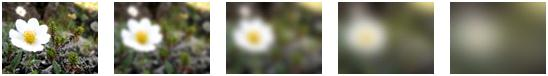 Figure 1: Effect of changes to blur radiusAttributes:radius: An ST_ArtisticEffectParam100 attribute that specifies the blur radius.The following W3C XML Schema ([XMLSCHEMA1] section 2.1) fragment specifies the contents of this complex type.<xsd:complexType name="CT_PictureEffectBlur">  <xsd:attribute name="radius" type="ST_ArtisticEffectParam100" use="optional" default="10"/></xsd:complexType>See section 5.1 for the full W3C XML Schema ([XMLSCHEMA1] section 2.1).CT_PictureEffectBrightnessContrastTarget namespace: http://schemas.microsoft.com/office/drawing/2010/mainReferenced by: CT_PictureEffectA complex type that specifies a brightness and contrast effect applied to a picture.The following figure demonstrates the effect applied to a picture with brightness values of –40 percent, –20 percent, zero percent, +20 percent, and +40 percent, respectively.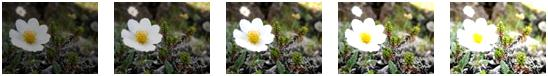 Figure 2: Effect of changes to brightnessThe following figure demonstrates the effect applied to a picture with contrast values of –40 percent, –20 percent, zero percent, +20 percent, and +40 percent, respectively.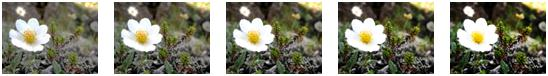 Figure 3: Effect of changes to contrastAttributes:bright: An ST_FixedPercentage attribute ([ISO/IEC29500-1:2012] section A.4.1) that specifies the percent to change the brightness.contrast: An ST_FixedPercentage attribute ([ISO/IEC29500-1:2012] section A.4.1) that specifies the percent to change the contrast.The following W3C XML Schema ([XMLSCHEMA1] section 2.1) fragment specifies the contents of this complex type.<xsd:complexType name="CT_PictureEffectBrightnessContrast">  <xsd:attribute name="bright" type="a:ST_FixedPercentage" use="optional" default="0"/>  <xsd:attribute name="contrast" type="a:ST_FixedPercentage" use="optional" default="0"/></xsd:complexType>See section 5.1 for the full W3C XML Schema ([XMLSCHEMA1] section 2.1).CT_PictureEffectCementTarget namespace: http://schemas.microsoft.com/office/drawing/2010/mainReferenced by: CT_PictureEffectA complex type that specifies a cement effect applied to a picture.The following figure demonstrates the effect applied to a picture with crackSpacing values of zero, 25, 50, 75, and 100, respectively.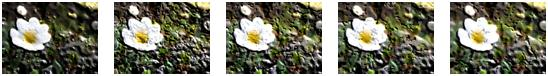 Figure 4: Effect of changes to crackSpacingAttributes:trans: An ST_PositiveFixedPercentage attribute ([ISO/IEC29500-1:2012] section A.4.1) that specifies the transparency of the effect. A value of zero percent specifies that the effect is applied fully. A value of 100 percent specifies that the effect is not applied.crackSpacing: An ST_ArtisticEffectParam100 attribute that specifies the appearance of the effect.The following W3C XML Schema ([XMLSCHEMA1] section 2.1) fragment specifies the contents of this complex type.<xsd:complexType name="CT_PictureEffectCement">  <xsd:attribute name="trans" type="a:ST_PositiveFixedPercentage" use="optional" default="0"/>  <xsd:attribute name="crackSpacing" type="ST_ArtisticEffectParam100" use="optional" default="24"/></xsd:complexType>See section 5.1 for the full W3C XML Schema ([XMLSCHEMA1] section 2.1).CT_PictureEffectChalkSketchTarget namespace: http://schemas.microsoft.com/office/drawing/2010/mainReferenced by: CT_PictureEffectA complex type that specifies a chalk sketch effect applied to a picture.The following figure demonstrates the effect applied to a picture with pressure values of zero, 1, 2, 3, and 4 respectively.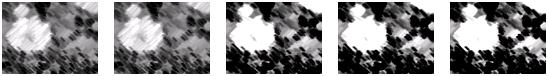 Figure 5: Effect of changes to pressureAttributes:trans: An ST_PositiveFixedPercentage attribute ([ISO/IEC29500-1:2012] section A.4.1) that specifies the transparency of the effect. A value of zero percent specifies that the effect is applied fully. A value of 100 percent specifies that the effect is not applied.pressure: An ST_ArtisticEffectParam4 attribute that specifies the appearance of the effect.The following W3C XML Schema ([XMLSCHEMA1] section 2.1) fragment specifies the contents of this complex type.<xsd:complexType name="CT_PictureEffectChalkSketch">  <xsd:attribute name="trans" type="a:ST_PositiveFixedPercentage" use="optional" default="0"/>  <xsd:attribute name="pressure" type="ST_ArtisticEffectParam4" use="optional" default="0"/></xsd:complexType>See section 5.1 for the full W3C XML Schema ([XMLSCHEMA1] section 2.1).CT_PictureEffectColorTemperatureTarget namespace: http://schemas.microsoft.com/office/drawing/2010/mainReferenced by: CT_PictureEffectA complex type that specifies a color temperature effect applied to a picture.The following figure demonstrates the effect applied to a picture with colorTemperature values of 3500, 4500, 6500, 8500, and 10500, respectively.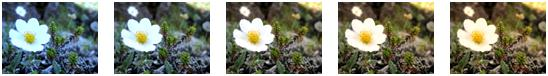 Figure 6: Effect of changes to colorTemperatureAttributes:colorTemp: An ST_ColorTemperature attribute that specifies the color temperature of the light source in a picture.The following W3C XML Schema ([XMLSCHEMA1] section 2.1) fragment specifies the contents of this complex type.<xsd:complexType name="CT_PictureEffectColorTemperature">  <xsd:attribute name="colorTemp" type="ST_ColorTemperature" use="optional" default="6500"/></xsd:complexType>See section 5.1 for the full W3C XML Schema ([XMLSCHEMA1] section 2.1).CT_PictureEffectCrisscrossEtchingTarget namespace: http://schemas.microsoft.com/office/drawing/2010/mainReferenced by: CT_PictureEffectA complex type that specifies a crisscross etching effect applied to a picture.The following figure demonstrates the effect applied to a picture with pressure values of zero, 25, 50, 75, and 100, respectively.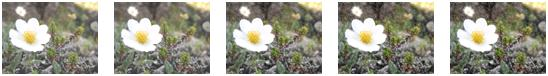 Figure 7: Effect of changes to pressureAttributes:trans: An ST_PositiveFixedPercentage attribute ([ISO/IEC29500-1:2012] section A.4.1) that specifies the transparency of the effect. A value of zero percent specifies that the effect is applied fully. A value of 100 percent specifies that the effect is not applied. pressure: An ST_ArtisticEffectParam100 attribute that specifies the appearance of the effect.The following W3C XML Schema ([XMLSCHEMA1] section 2.1) fragment specifies the contents of this complex type.<xsd:complexType name="CT_PictureEffectCrisscrossEtching">  <xsd:attribute name="trans" type="a:ST_PositiveFixedPercentage" use="optional" default="75"/>  <xsd:attribute name="pressure" type="ST_ArtisticEffectParam100" use="optional" default="30"/></xsd:complexType>See section 5.1 for the full W3C XML Schema ([XMLSCHEMA1] section 2.1).CT_PictureEffectCutoutTarget namespace: http://schemas.microsoft.com/office/drawing/2010/mainReferenced by: CT_PictureEffectA complex type that specifies a cutout effect applied to a picture.The following figure demonstrates the effect applied to a picture with numberOfShades values of zero, 2, 3, 4, and 6, respectively.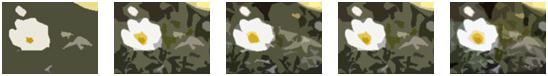 Figure 8: Effect of changes to numberOfShadesAttributes:trans: An ST_PositiveFixedPercentage attribute ([ISO/IEC29500-1:2012] section A.4.1) that specifies the transparency of the effect. A value of zero percent specifies that the effect is applied fully. A value of 100 percent specifies that the effect is not applied.numberOfShades: An ST_ArtisticEffectParam6 attribute that specifies the appearance of the effect.The following W3C XML Schema ([XMLSCHEMA1] section 2.1) fragment specifies the contents of this complex type.<xsd:complexType name="CT_PictureEffectCutout">  <xsd:attribute name="trans" type="a:ST_PositiveFixedPercentage" use="optional" default="0"/>  <xsd:attribute name="numberOfShades" type="ST_ArtisticEffectParam6" use="optional" default="2"/></xsd:complexType>See section 5.1 for the full W3C XML Schema ([XMLSCHEMA1] section 2.1).CT_PictureEffectTarget namespace: http://schemas.microsoft.com/office/drawing/2010/mainReferenced by: CT_PictureLayerA complex type that specifies an effect applied to a picture. Exactly one child element MUST exist to specify the type of effect.Child Elements:artisticBlur: A CT_PictureEffectBlur element that specifies the blur picture effect.artisticCement: A CT_PictureEffectCement element that specifies the cement picture effect.artisticChalkSketch: A CT_PictureEffectChalkSketch element that specifies the chalk sketch picture effect.artisticCrisscrossEtching: A CT_PictureEffectCrisscrossEtching element that specifies the crisscross etching picture effect.artisticCutout: A CT_PictureEffectCutout element that specifies the cutout picture effect.artisticFilmGrain: A CT_PictureEffectFilmGrain element that specifies the film grain picture effect.artisticGlass: A CT_PictureEffectGlass element that specifies the glass picture effect.artisticGlowDiffused: A CT_PictureEffectGlowDiffused element that specifies the glow diffused picture effect.artisticGlowEdges: A CT_PictureEffectGlowEdges element that specifies the glow edges picture effect.artisticLightScreen: A CT_PictureEffectLightScreen element that specifies the light screen picture effect.artisticLineDrawing: A CT_PictureEffectLineDrawing element that specifies the line-drawing picture effect.artisticMarker: A CT_PictureEffectMarker element that specifies the marker picture effect.artisticMosiaicBubbles: A CT_PictureEffectMosiaicBubbles element that specifies the mosaic bubbles picture effect.artisticPaintStrokes: A CT_PictureEffectPaintStrokes element that specifies the paint strokes picture effect.artisticPaintBrush: A CT_PictureEffectPaintBrush element that specifies the paint-brush picture effect.artisticPastelsSmooth: A CT_PictureEffectPastelsSmooth element that specifies the pastel smooth picture effect.artisticPencilGrayscale: A CT_PictureEffectPencilGrayscale element that specifies the pencil grayscale picture effect.artisticPencilSketch: A CT_PictureEffectPencilSketch element that specifies the pencil-sketch picture effect.artisticPhotocopy: A CT_PictureEffectPhotocopy element that specifies the photocopy picture effect.artisticPlasticWrap: A CT_PictureEffectPlasticWrap element that specifies the plastic wrap picture effect.artisticTexturizer: A CT_PictureEffectTexturizer element that specifies the texture picture effect.artisticWatercolorSponge: A CT_PictureEffectWatercolorSponge element that specifies the watercolor-sponge picture effect.backgroundRemoval: A CT_PictureEffectBackgroundRemoval element that specifies the background-removal picture effect.brightnessContrast: A CT_PictureEffectBrightnessContrast element that specifies the brightness and contrast picture effect.colorTemperature: A CT_PictureEffectColorTemperature element that specifies the color-tone picture effect.saturation: A CT_PictureEffectSaturation element that specifies the color-saturation picture effect.sharpenSoften: A CT_PictureEffectSharpenSoften element that specifies the sharpen and soften picture effect.Attributes:visible: A Boolean attribute ([XMLSCHEMA2] section 3.2.2) that specifies whether this picture effect is rendered.The following W3C XML Schema ([XMLSCHEMA1] section 2.1) fragment specifies the contents of this complex type.<xsd:complexType name="CT_PictureEffect">  <xsd:choice minOccurs="1" maxOccurs="1">    <xsd:element name="artisticBlur" type="CT_PictureEffectBlur" minOccurs="1" maxOccurs="1"/>    <xsd:element name="artisticCement" type="CT_PictureEffectCement" minOccurs="1" maxOccurs="1"/>    <xsd:element name="artisticChalkSketch" type="CT_PictureEffectChalkSketch" minOccurs="1" maxOccurs="1"/>    <xsd:element name="artisticCrisscrossEtching" type="CT_PictureEffectCrisscrossEtching" minOccurs="1" maxOccurs="1"/>    <xsd:element name="artisticCutout" type="CT_PictureEffectCutout" minOccurs="1" maxOccurs="1"/>    <xsd:element name="artisticFilmGrain" type="CT_PictureEffectFilmGrain" minOccurs="1" maxOccurs="1"/>    <xsd:element name="artisticGlass" type="CT_PictureEffectGlass" minOccurs="1" maxOccurs="1"/>    <xsd:element name="artisticGlowDiffused" type="CT_PictureEffectGlowDiffused" minOccurs="1" maxOccurs="1"/>    <xsd:element name="artisticGlowEdges" type="CT_PictureEffectGlowEdges" minOccurs="1" maxOccurs="1"/>    <xsd:element name="artisticLightScreen" type="CT_PictureEffectLightScreen" minOccurs="1" maxOccurs="1"/>    <xsd:element name="artisticLineDrawing" type="CT_PictureEffectLineDrawing" minOccurs="1" maxOccurs="1"/>    <xsd:element name="artisticMarker" type="CT_PictureEffectMarker" minOccurs="1" maxOccurs="1"/>    <xsd:element name="artisticMosiaicBubbles" type="CT_PictureEffectMosiaicBubbles" minOccurs="1" maxOccurs="1"/>    <xsd:element name="artisticPaintStrokes" type="CT_PictureEffectPaintStrokes" minOccurs="1" maxOccurs="1"/>    <xsd:element name="artisticPaintBrush" type="CT_PictureEffectPaintBrush" minOccurs="1" maxOccurs="1"/>    <xsd:element name="artisticPastelsSmooth" type="CT_PictureEffectPastelsSmooth" minOccurs="1" maxOccurs="1"/>    <xsd:element name="artisticPencilGrayscale" type="CT_PictureEffectPencilGrayscale" minOccurs="1" maxOccurs="1"/>    <xsd:element name="artisticPencilSketch" type="CT_PictureEffectPencilSketch" minOccurs="1" maxOccurs="1"/>    <xsd:element name="artisticPhotocopy" type="CT_PictureEffectPhotocopy" minOccurs="1" maxOccurs="1"/>    <xsd:element name="artisticPlasticWrap" type="CT_PictureEffectPlasticWrap" minOccurs="1" maxOccurs="1"/>    <xsd:element name="artisticTexturizer" type="CT_PictureEffectTexturizer" minOccurs="1" maxOccurs="1"/>    <xsd:element name="artisticWatercolorSponge" type="CT_PictureEffectWatercolorSponge" minOccurs="1" maxOccurs="1"/>    <xsd:element name="backgroundRemoval" type="CT_PictureEffectBackgroundRemoval" minOccurs="1" maxOccurs="1"/>    <xsd:element name="brightnessContrast" type="CT_PictureEffectBrightnessContrast" minOccurs="1" maxOccurs="1"/>    <xsd:element name="colorTemperature" type="CT_PictureEffectColorTemperature" minOccurs="1" maxOccurs="1"/>    <xsd:element name="saturation" type="CT_PictureEffectSaturation" minOccurs="1" maxOccurs="1"/>    <xsd:element name="sharpenSoften" type="CT_PictureEffectSharpenSoften" minOccurs="1" maxOccurs="1"/>  </xsd:choice>  <xsd:attribute name="visible" type="xsd:boolean" use="optional" default="true"/></xsd:complexType>See section 5.1 for the full W3C XML Schema ([XMLSCHEMA1] section 2.1).CT_PictureEffectFilmGrainTarget namespace: http://schemas.microsoft.com/office/drawing/2010/mainReferenced by: CT_PictureEffectA complex type that specifies a film grain effect applied to a picture.The following figure demonstrates the effect applied to a picture with grainSize values of zero, 25, 50, 75, and 100, respectively.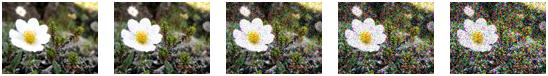 Figure 9: Effect of changes to grainSizeAttributes:trans: An ST_PositiveFixedPercentage attribute ([ISO/IEC29500-1:2012] section A.4.1) that specifies the transparency of the effect. A value of zero percent specifies that the effect is applied fully. A value of 100 percent specifies that the effect is not applied.grainSize: An ST_ArtisticEffectParam100 attribute that specifies the appearance of the effect.The following W3C XML Schema ([XMLSCHEMA1] section 2.1) fragment specifies the contents of this complex type.<xsd:complexType name="CT_PictureEffectFilmGrain">  <xsd:attribute name="trans" type="a:ST_PositiveFixedPercentage" use="optional" default="0"/>  <xsd:attribute name="grainSize" type="ST_ArtisticEffectParam100" use="optional" default="40"/></xsd:complexType>See section 5.1 for the full W3C XML Schema ([XMLSCHEMA1] section 2.1).CT_PictureEffectGlassTarget namespace: http://schemas.microsoft.com/office/drawing/2010/mainReferenced by: CT_PictureEffectA complex type that specifies a glass effect applied to a picture.The following figure demonstrates the effect applied to a picture with scaling values of zero, 25, 50, 75, and 100, respectively.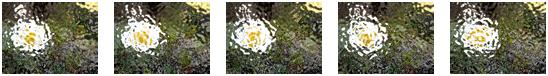 Figure 10: Effect of changes to scalingAttributes:trans: An ST_PositiveFixedPercentage attribute ([ISO/IEC29500-1:2012] section A.4.1) that specifies the transparency of the effect. A value of zero percent specifies that the effect is applied fully. A value of 100 percent specifies that the effect is not applied.scaling: An ST_ArtisticEffectParam100 attribute that specifies the appearance of the effect.The following W3C XML Schema ([XMLSCHEMA1] section 2.1) fragment specifies the contents of this complex type.<xsd:complexType name="CT_PictureEffectGlass">  <xsd:attribute name="trans" type="a:ST_PositiveFixedPercentage" use="optional" default="0"/>  <xsd:attribute name="scaling" type="ST_ArtisticEffectParam100" use="optional" default="34"/></xsd:complexType>See section 5.1 for the full W3C XML Schema ([XMLSCHEMA1] section 2.1).CT_PictureEffectGlowDiffusedTarget namespace: http://schemas.microsoft.com/office/drawing/2010/mainReferenced by: CT_PictureEffectA complex type that specifies a glow diffused effect applied to a picture.The following figure demonstrates the effect applied to a picture with intensity values of zero, 2, 5, 7, and 10, respectively.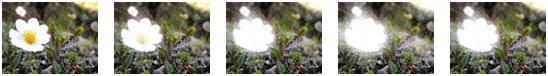 Figure 11: Effect of changes to intensityAttributes:trans: An ST_PositiveFixedPercentage attribute ([ISO/IEC29500-1:2012] section A.4.1) that specifies the transparency of the effect. A value of zero percent specifies that the effect is applied fully. A value of 100 percent specifies that the effect is not applied.intensity: An ST_ArtisticEffectParam10 attribute that specifies the appearance of the effect.The following W3C XML Schema ([XMLSCHEMA1] section 2.1) fragment specifies the contents of this complex type.<xsd:complexType name="CT_PictureEffectGlowDiffused">  <xsd:attribute name="trans" type="a:ST_PositiveFixedPercentage" use="optional" default="0"/>  <xsd:attribute name="intensity" type="ST_ArtisticEffectParam10" use="optional" default="5"/></xsd:complexType>See section 5.1 for the full W3C XML Schema ([XMLSCHEMA1] section 2.1).CT_PictureEffectGlowEdgesTarget namespace: http://schemas.microsoft.com/office/drawing/2010/mainReferenced by: CT_PictureEffectA complex type that specifies a glow edges effect applied to a picture.The following figure demonstrates the effect applied to a picture with smoothness values of zero, 2, 5, 7, and 10, respectively.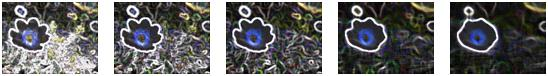 Figure 12: Effect of changes to smoothnessAttributes:trans: An ST_PositiveFixedPercentage attribute ([ISO/IEC29500-1:2012] section A.4.1) that specifies the transparency of the effect. A value of zero percent specifies that the effect is applied fully. A value of 100 percent specifies that the effect is not applied.smoothness: An ST_ArtisticEffectParam10 attribute that specifies the appearance of the effect.The following W3C XML Schema ([XMLSCHEMA1] section 2.1) fragment specifies the contents of this complex type.<xsd:complexType name="CT_PictureEffectGlowEdges">  <xsd:attribute name="trans" type="a:ST_PositiveFixedPercentage" use="optional" default="15"/>  <xsd:attribute name="smoothness" type="ST_ArtisticEffectParam10" use="optional" default="3"/></xsd:complexType>See section 5.1 for the full W3C XML Schema ([XMLSCHEMA1] section 2.1).CT_PictureEffectLightScreenTarget namespace: http://schemas.microsoft.com/office/drawing/2010/mainReferenced by: CT_PictureEffectA complex type that specifies a light screen effect applied to a picture.The following figure demonstrates the effect applied to a picture with gridSize values of zero, 2, 5, 7, and 10, respectively.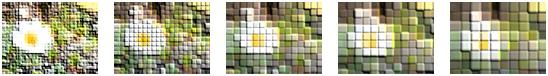 Figure 13: Effect of changes to gridSizeAttributes:trans: An ST_PositiveFixedPercentage attribute ([ISO/IEC29500-1:2012] section A.4.1) that specifies the transparency of the effect. A value of zero percent specifies that the effect is applied fully. A value of 100 percent specifies that the effect is not applied.gridSize: An ST_ArtisticEffectParam10 attribute that specifies the appearance of the effect.The following W3C XML Schema ([XMLSCHEMA1] section 2.1) fragment specifies the contents of this complex type.<xsd:complexType name="CT_PictureEffectLightScreen">  <xsd:attribute name="trans" type="a:ST_PositiveFixedPercentage" use="optional" default="0"/>  <xsd:attribute name="gridSize" type="ST_ArtisticEffectParam10" use="optional" default="4"/></xsd:complexType>See section 5.1 for the full W3C XML Schema ([XMLSCHEMA1] section 2.1).CT_PictureEffectLineDrawingTarget namespace: http://schemas.microsoft.com/office/drawing/2010/mainReferenced by: CT_PictureEffectA complex type that specifies a line drawing effect applied to a picture.The following figure demonstrates the effect applied to a picture with pencilSize values of zero, 25, 50, 75, and 100, respectively.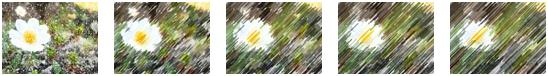 Figure 14: Effect of changes to pencilSizeAttributes:trans: An ST_PositiveFixedPercentage attribute ([ISO/IEC29500-1:2012] section A.4.1) that specifies the transparency of the effect. A value of zero percent specifies that the effect is applied fully. A value of 100 percent specifies that the effect is not applied.pencilSize: An ST_ArtisticEffectParam100 attribute that specifies the appearance of the effect.The following W3C XML Schema ([XMLSCHEMA1] section 2.1) fragment specifies the contents of this complex type.<xsd:complexType name="CT_PictureEffectLineDrawing">  <xsd:attribute name="trans" type="a:ST_PositiveFixedPercentage" use="optional" default="25"/>  <xsd:attribute name="pencilSize" type="ST_ArtisticEffectParam100" use="optional" default="0"/></xsd:complexType>See section 5.1 for the full W3C XML Schema ([XMLSCHEMA1] section 2.1).CT_PictureEffectMarkerTarget namespace: http://schemas.microsoft.com/office/drawing/2010/mainReferenced by: CT_PictureEffectA complex type that specifies a marker effect applied to a picture.The following figure demonstrates the effect applied to a picture with size values of zero, 25, 50, 75, and 100, respectively.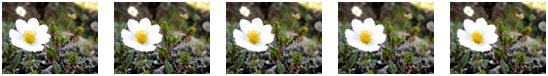 Figure 15: Effect of changes to sizeAttributes:trans: An ST_PositiveFixedPercentage attribute ([ISO/IEC29500-1:2012] section A.4.1) that specifies the transparency of the effect. A value of zero percent specifies that the effect is applied fully. A value of 100 percent specifies that the effect is not applied.size: An ST_ArtisticEffectParam100 attribute that specifies the appearance of the effect.The following W3C XML Schema ([XMLSCHEMA1] section 2.1) fragment specifies the contents of this complex type.<xsd:complexType name="CT_PictureEffectMarker">  <xsd:attribute name="trans" type="a:ST_PositiveFixedPercentage" use="optional" default="0"/>  <xsd:attribute name="size" type="ST_ArtisticEffectParam100" use="optional" default="97"/></xsd:complexType>See section 5.1 for the full W3C XML Schema ([XMLSCHEMA1] section 2.1).CT_PictureEffectMosiaicBubblesTarget namespace: http://schemas.microsoft.com/office/drawing/2010/mainReferenced by: CT_PictureEffectA complex type that specifies a mosaic bubbles effect applied to a picture.The following figure demonstrates the effect applied to a picture with pressure values of zero, 25, 50, 75, and 100, respectively.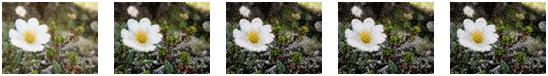 Figure 16: Effect of changes to pressureAttributes:trans: An ST_PositiveFixedPercentage attribute ([ISO/IEC29500-1:2012] section A.4.1) that specifies the transparency of the effect. A value of zero percent specifies that the effect is applied fully. A value of 100 percent specifies that the effect is not applied.pressure: An ST_ArtisticEffectParam100 attribute that specifies the appearance of the effect.The following W3C XML Schema ([XMLSCHEMA1] section 2.1) fragment specifies the contents of this complex type.<xsd:complexType name="CT_PictureEffectMosiaicBubbles">  <xsd:attribute name="trans" type="a:ST_PositiveFixedPercentage" use="optional" default="0"/>  <xsd:attribute name="pressure" type="ST_ArtisticEffectParam100" use="optional" default="14"/></xsd:complexType>See section 5.1 for the full W3C XML Schema ([XMLSCHEMA1] section 2.1).CT_PictureEffectPaintBrushTarget namespace: http://schemas.microsoft.com/office/drawing/2010/mainReferenced by: CT_PictureEffectA complex type that specifies a paint brush effect applied to a picture.The following figure demonstrates the effect applied to a picture with brushSize values of zero, 2, 5, 7, and 10, respectively.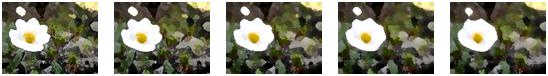 Figure 17: Effect of changes to brushSizeAttributes:trans: An ST_PositiveFixedPercentage attribute ([ISO/IEC29500-1:2012] section A.4.1) that specifies the transparency of the effect. A value of zero percent specifies that the effect is applied fully. A value of 100 percent specifies that the effect is not applied.brushSize: An ST_ArtisticEffectParam10 attribute that specifies the appearance of the effect.The following W3C XML Schema ([XMLSCHEMA1] section 2.1) fragment specifies the contents of this complex type.<xsd:complexType name="CT_PictureEffectPaintBrush">  <xsd:attribute name="trans" type="a:ST_PositiveFixedPercentage" use="optional" default="0"/>  <xsd:attribute name="brushSize" type="ST_ArtisticEffectParam10" use="optional" default="2"/></xsd:complexType>See section 5.1 for the full W3C XML Schema ([XMLSCHEMA1] section 2.1).CT_PictureEffectPaintStrokesTarget namespace: http://schemas.microsoft.com/office/drawing/2010/mainReferenced by: CT_PictureEffectA complex type that specifies a paint strokes effect applied to a picture.The following figure demonstrates the effect applied to a picture with intensity values of zero, 2, 5, 7, and 10, respectively.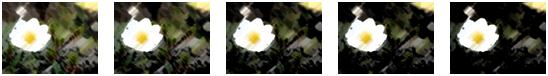 Figure 18: Effect of changes to intensityAttributes:trans: An ST_PositiveFixedPercentage attribute ([ISO/IEC29500-1:2012] section A.4.1) that specifies the transparency of the effect. A value of zero percent specifies that the effect is applied fully. A value of 100 percent specifies that the effect is not applied.intensity: An ST_ArtisticEffectParam10 attribute that specifies the appearance of the effect.The following W3C XML Schema ([XMLSCHEMA1] section 2.1) fragment specifies the contents of this complex type.<xsd:complexType name="CT_PictureEffectPaintStrokes">  <xsd:attribute name="trans" type="a:ST_PositiveFixedPercentage" use="optional" default="0"/>  <xsd:attribute name="intensity" type="ST_ArtisticEffectParam10" use="optional" default="5"/></xsd:complexType>See section 5.1 for the full W3C XML Schema ([XMLSCHEMA1] section 2.1).CT_PictureEffectPastelsSmoothTarget namespace: http://schemas.microsoft.com/office/drawing/2010/mainReferenced by: CT_PictureEffectA complex type that specifies a pastel smooth effect applied to a picture.The following figure demonstrates the effect applied to a picture with scaling values of zero, 25, 50, 75, and 100, respectively.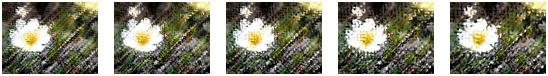 Figure 19: Effect of changes to scalingAttributes:trans: An ST_PositiveFixedPercentage attribute ([ISO/IEC29500-1:2012] section A.4.1) that specifies the transparency of the effect. A value of zero percent specifies that the effect is applied fully. A value of 100 percent specifies that the effect is not applied.scaling: An ST_ArtisticEffectParam100 attribute that specifies the appearance of the effect.The following W3C XML Schema ([XMLSCHEMA1] section 2.1) fragment specifies the contents of this complex type.<xsd:complexType name="CT_PictureEffectPastelsSmooth">  <xsd:attribute name="trans" type="a:ST_PositiveFixedPercentage" use="optional" default="0"/>  <xsd:attribute name="scaling" type="ST_ArtisticEffectParam100" use="optional" default="34"/></xsd:complexType>See section 5.1 for the full W3C XML Schema ([XMLSCHEMA1] section 2.1).CT_PictureEffectPencilGrayscaleTarget namespace: http://schemas.microsoft.com/office/drawing/2010/mainReferenced by: CT_PictureEffectA complex type that specifies a pencil grayscale effect applied to a picture.The following figure demonstrates the effect applied to a picture with pencilSize values of zero, 25, 50, 75, and 100, respectively.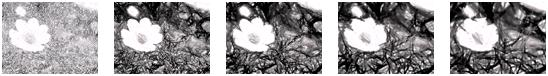 Figure 20: Effect of changes to pencilSizeAttributes:trans: An ST_PositiveFixedPercentage attribute ([ISO/IEC29500-1:2012] section A.4.1) that specifies the transparency of the effect. A value of zero percent specifies that the effect is applied fully. A value of 100 percent specifies that the effect is not applied.pencilSize: An ST_ArtisticEffectParam100 attribute that specifies the appearance of the effect.The following W3C XML Schema ([XMLSCHEMA1] section 2.1) fragment specifies the contents of this complex type.<xsd:complexType name="CT_PictureEffectPencilGrayscale">  <xsd:attribute name="trans" type="a:ST_PositiveFixedPercentage" use="optional" default="0"/>  <xsd:attribute name="pencilSize" type="ST_ArtisticEffectParam100" use="optional" default="27"/></xsd:complexType>See section 5.1 for the full W3C XML Schema ([XMLSCHEMA1] section 2.1).CT_PictureEffectPencilSketchTarget namespace: http://schemas.microsoft.com/office/drawing/2010/mainReferenced by: CT_PictureEffectA complex type that specifies a pencil sketch effect applied to a picture.The following figure demonstrates the effect applied to a picture with pressure values of zero, 25, 50, 75, and 100, respectively.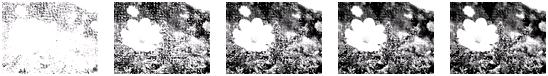 Figure 21: Effect of changes to pressureAttributes:trans: An ST_PositiveFixedPercentage attribute ([ISO/IEC29500-1:2012] section A.4.1) that specifies the transparency of the effect. A value of zero percent specifies that the effect is applied fully. A value of 100 percent specifies that the effect is not applied.pressure: An ST_ArtisticEffectParam100 attribute that specifies the appearance of the effect.The following W3C XML Schema ([XMLSCHEMA1] section 2.1) fragment specifies the contents of this complex type.<xsd:complexType name="CT_PictureEffectPencilSketch">  <xsd:attribute name="trans" type="a:ST_PositiveFixedPercentage" use="optional" default="0"/>  <xsd:attribute name="pressure" type="ST_ArtisticEffectParam100" use="optional" default="22"/></xsd:complexType>See section 5.1 for the full W3C XML Schema ([XMLSCHEMA1] section 2.1).CT_PictureEffectPhotocopyTarget namespace: http://schemas.microsoft.com/office/drawing/2010/mainReferenced by: CT_PictureEffectA complex type that specifies a photocopy effect applied to a picture.The following figure demonstrates the effect applied to a picture with detail values of zero, 2, 5, 7, and 10, respectively.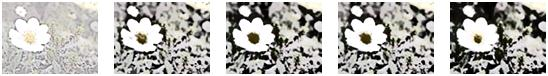 Figure 22: Effect of changes to detailAttributes:trans: An ST_PositiveFixedPercentage attribute ([ISO/IEC29500-1:2012] section A.4.1) that specifies the transparency of the effect. A value of zero percent specifies that the effect is applied fully. A value of 100 percent specifies that the effect is not applied.detail: An ST_ArtisticEffectParam10 attribute that specifies the appearance of the effect.The following W3C XML Schema ([XMLSCHEMA1] section 2.1) fragment specifies the contents of this complex type.<xsd:complexType name="CT_PictureEffectPhotocopy">  <xsd:attribute name="trans" type="a:ST_PositiveFixedPercentage" use="optional" default="30"/>  <xsd:attribute name="detail" type="ST_ArtisticEffectParam10" use="optional" default="3"/></xsd:complexType>See section 5.1 for the full W3C XML Schema ([XMLSCHEMA1] section 2.1).CT_PictureEffectPlasticWrapTarget namespace: http://schemas.microsoft.com/office/drawing/2010/mainReferenced by: CT_PictureEffectA complex type that specifies a plastic wrap effect applied to a picture.The following figure demonstrates the effect applied to a picture with smoothness values of zero, 2, 5, 7, and 10, respectively.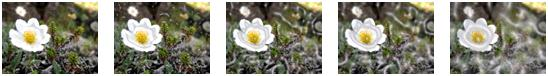 Figure 23: Effect of changes to smoothnessAttributes:trans: An ST_PositiveFixedPercentage attribute ([ISO/IEC29500-1:2012] section A.4.1) that specifies the transparency of the effect. A value of zero percent specifies that the effect is applied fully. A value of 100 percent specifies that the effect is not applied.smoothness: An ST_ArtisticEffectParam10 attribute that specifies the appearance of the effect.The following W3C XML Schema ([XMLSCHEMA1] section 2.1) fragment specifies the contents of this complex type.<xsd:complexType name="CT_PictureEffectPlasticWrap">  <xsd:attribute name="trans" type="a:ST_PositiveFixedPercentage" use="optional" default="0"/>  <xsd:attribute name="smoothness" type="ST_ArtisticEffectParam10" use="optional" default="5"/></xsd:complexType>See section 5.1 for the full W3C XML Schema ([XMLSCHEMA1] section 2.1).CT_PictureEffectSaturationTarget namespace: http://schemas.microsoft.com/office/drawing/2010/mainReferenced by: CT_PictureEffectA complex type that specifies a saturation effect applied to a picture.The following figure demonstrates the effect applied to a picture with saturation values of zero percent, 50 percent, 100 percent, 200 percent, and 400 percent, respectively.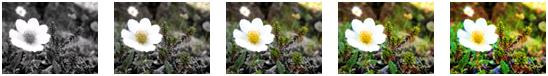 Figure 24: Effect of changes to saturationAttributes:sat: An ST_SaturationAmount attribute that specifies the amount of saturation applied to a picture.The following W3C XML Schema ([XMLSCHEMA1] section 2.1) fragment specifies the contents of this complex type.<xsd:complexType name="CT_PictureEffectSaturation">  <xsd:attribute name="sat" type="ST_SaturationAmount" use="optional" default="100"/></xsd:complexType>See section 5.1 for the full W3C XML Schema ([XMLSCHEMA1] section 2.1).CT_PictureEffectSharpenSoftenTarget namespace: http://schemas.microsoft.com/office/drawing/2010/mainReferenced by: CT_PictureEffectA complex type that specifies a sharpen and soften effect applied to a picture.The following figure demonstrates the effect applied to a picture with sharpenSoften values of –100 percent, –50 percent, zero percent, +50 percent, and +100 percent, respectively.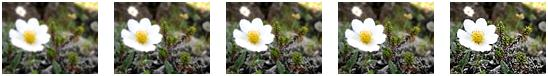 Figure 25: Effect of changes to sharpenSoftenAttributes:amount: An ST_FixedPercentage attribute ([ISO/IEC29500-1:2012] section A.4.1) that specifies the amount to sharpen (if positive) or the amount to blur (if negative).The following W3C XML Schema ([XMLSCHEMA1] section 2.1) fragment specifies the contents of this complex type.<xsd:complexType name="CT_PictureEffectSharpenSoften">  <xsd:attribute name="amount" type="a:ST_FixedPercentage" use="optional" default="0"/></xsd:complexType>See section 5.1 for the full W3C XML Schema ([XMLSCHEMA1] section 2.1).CT_PictureEffectTexturizerTarget namespace: http://schemas.microsoft.com/office/drawing/2010/mainReferenced by: CT_PictureEffectA complex type that specifies a texture effect applied to a picture.The following figure demonstrates the effect applied to a picture with scaling values of zero, 25, 50, 75, and 100, respectively.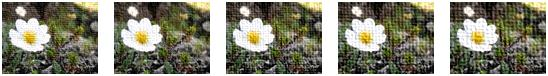 Figure 26: Effect of changes to scalingAttributes:trans: An ST_PositiveFixedPercentage attribute ([ISO/IEC29500-1:2012] section A.4.1) that specifies the transparency of the effect. A value of zero percent specifies that the effect is applied fully. A value of 100 percent specifies that the effect is not applied.scaling: An ST_ArtisticEffectParam100 attribute that specifies the appearance of the effect.The following W3C XML Schema ([XMLSCHEMA1] section 2.1) fragment specifies the contents of this complex type.<xsd:complexType name="CT_PictureEffectTexturizer">  <xsd:attribute name="trans" type="a:ST_PositiveFixedPercentage" use="optional" default="0"/>  <xsd:attribute name="scaling" type="ST_ArtisticEffectParam100" use="optional" default="34"/></xsd:complexType>See section 5.1 for the full W3C XML Schema ([XMLSCHEMA1] section 2.1).CT_PictureEffectWatercolorSpongeTarget namespace: http://schemas.microsoft.com/office/drawing/2010/mainReferenced by: CT_PictureEffectA complex type that specifies a watercolor sponge effect applied to a picture.The following figure demonstrates the effect applied to a picture with brushSize values of zero, 2, 5, 7, and 10, respectively.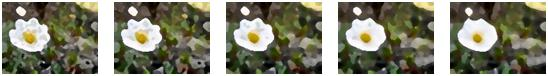 Figure 27: Effect of changes to brushSizeAttributes:trans: An ST_PositiveFixedPercentage attribute ([ISO/IEC29500-1:2012] section A.4.1) that specifies the transparency of the effect. A value of zero percent specifies that the effect is applied fully. A value of 100 percent specifies that the effect is not applied.brushSize: An ST_ArtisticEffectParam10 attribute that specifies the appearance of the effect.The following W3C XML Schema ([XMLSCHEMA1] section 2.1) fragment specifies the contents of this complex type.<xsd:complexType name="CT_PictureEffectWatercolorSponge">  <xsd:attribute name="trans" type="a:ST_PositiveFixedPercentage" use="optional" default="0"/>  <xsd:attribute name="brushSize" type="ST_ArtisticEffectParam10" use="optional" default="2"/></xsd:complexType>See section 5.1 for the full W3C XML Schema ([XMLSCHEMA1] section 2.1).CT_PictureLayerTarget namespace: http://schemas.microsoft.com/office/drawing/2010/mainReferenced by: CT_PhotoA complex type that specifies a relationship to an original picture and contains optional effects applied to the picture in the order applied.Child Elements:imgEffect: A CT_PictureEffect element that specifies an effect applied to the picture.Attributes:r:embed: An ST_RelationshipId attribute ([ISO/IEC29500-1:2012] section 22.8.2.1) that specifies the relationship identifier that is used to determine the location of the picture.The following W3C XML Schema ([XMLSCHEMA1] section 2.1) fragment specifies the contents of this complex type.<xsd:complexType name="CT_PictureLayer">  <xsd:sequence>    <xsd:element name="imgEffect" type="CT_PictureEffect" minOccurs="0" maxOccurs="unbounded"/>  </xsd:sequence>  <xsd:attribute ref="r:embed" use="optional" default=""/></xsd:complexType>See section 5.1 for the full W3C XML Schema ([XMLSCHEMA1] section 2.1).CT_ShadowObscuredTarget namespace: http://schemas.microsoft.com/office/drawing/2010/mainReferenced by: shadowObscuredA complex type that specifies whether the shadow is obscured by a shape with no fill.Attributes:val: A Boolean attribute ([XMLSCHEMA2] section 3.2.2) that specifies whether the shadow is fully obscured by the shape when the containing shape has no fill. For more details, see [MS-ODRAW] section 2.3.13.22 and [ISO/IEC29500-1:2012] section 19.3.1.44.The following W3C XML Schema ([XMLSCHEMA1] section 2.1) fragment specifies the contents of this complex type.<xsd:complexType name="CT_ShadowObscured">  <xsd:attribute name="val" type="xsd:boolean" use="optional" default="false"/></xsd:complexType>See section 5.1 for the full W3C XML Schema ([XMLSCHEMA1] section 2.1).CT_TextMathTarget namespace: http://schemas.microsoft.com/office/drawing/2010/mainReferenced by: mThis type contains either a math zone or document-level math properties. Math zone content can be either an inline math zone or a math paragraph.The following W3C XML Schema ([XMLSCHEMA1] section 2.1) fragment specifies the contents of this complex type.<xsd:complexType name="CT_TextMath"/>See section 5.1 for the full W3C XML Schema ([XMLSCHEMA1] section 2.1).CT_UseLocalDpiTarget namespace: http://schemas.microsoft.com/office/drawing/2010/mainReferenced by: useLocalDpiA complex type that specifies a flag indicating that the local BLIP compression setting overrides the document default compression setting.Attributes:val: A Boolean attribute ([XMLSCHEMA2] section 3.2.2) that specifies whether the cstate attribute ([ISO/IEC29500-1:2012] section 20.1.10.12) of the containing BLIP overrides the document default compression setting as specified in [MS-PPTX] section 2.3.1.5, [MS-DOCX] section 2.6.1.12, and [MS-XLSX] section 2.6.10.The following W3C XML Schema ([XMLSCHEMA1] section 2.1) fragment specifies the contents of this complex type.<xsd:complexType name="CT_UseLocalDpi">  <xsd:attribute name="val" type="xsd:boolean" use="optional" default="true"/></xsd:complexType>See section 5.1 for the full W3C XML Schema ([XMLSCHEMA1] section 2.1).Simple TypesST_ArtisticEffectParam10Target namespace: http://schemas.microsoft.com/office/drawing/2010/mainReferenced by: CT_PictureEffectGlowDiffused, CT_PictureEffectGlowEdges, CT_PictureEffectLightScreen, CT_PictureEffectPaintBrush, CT_PictureEffectPaintStrokes, CT_PictureEffectPhotocopy, CT_PictureEffectPlasticWrap, CT_PictureEffectWatercolorSpongeA simple type that specifies a parameter value for an artistic picture effect in the range from zero through 10. The following W3C XML Schema ([XMLSCHEMA1] section 2.1) fragment specifies the contents of this simple type.<xsd:simpleType name="ST_ArtisticEffectParam10">  <xsd:restriction base="xsd:int">    <xsd:minInclusive value="0"/>    <xsd:maxInclusive value="10"/>  </xsd:restriction></xsd:simpleType>See section 5.1 for the full W3C XML Schema ([XMLSCHEMA1] section 2.1).ST_ArtisticEffectParam100Target namespace: http://schemas.microsoft.com/office/drawing/2010/mainReferenced by: CT_PictureEffectBlur, CT_PictureEffectCement, CT_PictureEffectCrisscrossEtching, CT_PictureEffectFilmGrain, CT_PictureEffectGlass, CT_PictureEffectLineDrawing, CT_PictureEffectMarker, CT_PictureEffectMosiaicBubbles, CT_PictureEffectPastelsSmooth, CT_PictureEffectPencilGrayscale, CT_PictureEffectPencilSketch, CT_PictureEffectTexturizerA simple type that specifies a parameter value for an artistic picture effect in the range from zero through 100.The following W3C XML Schema ([XMLSCHEMA1] section 2.1) fragment specifies the contents of this simple type.<xsd:simpleType name="ST_ArtisticEffectParam100">  <xsd:restriction base="xsd:int">    <xsd:minInclusive value="0"/>    <xsd:maxInclusive value="100"/>  </xsd:restriction></xsd:simpleType>See section 5.1 for the full W3C XML Schema ([XMLSCHEMA1] section 2.1).ST_ArtisticEffectParam4Target namespace: http://schemas.microsoft.com/office/drawing/2010/mainReferenced by: CT_PictureEffectChalkSketchA simple type that specifies a parameter value for an artistic picture effect in the range from zero through 4. The following W3C XML Schema ([XMLSCHEMA1] section 2.1) fragment specifies the contents of this simple type.<xsd:simpleType name="ST_ArtisticEffectParam4">  <xsd:restriction base="xsd:int">    <xsd:minInclusive value="0"/>    <xsd:maxInclusive value="4"/>  </xsd:restriction></xsd:simpleType>See section 5.1 for the full W3C XML Schema ([XMLSCHEMA1] section 2.1).ST_ArtisticEffectParam6Target namespace: http://schemas.microsoft.com/office/drawing/2010/mainReferenced by: CT_PictureEffectCutoutA simple type that specifies a parameter value for an artistic picture effect in the range from zero through 6.The following W3C XML Schema ([XMLSCHEMA1] section 2.1) fragment specifies the contents of this simple type.<xsd:simpleType name="ST_ArtisticEffectParam6">  <xsd:restriction base="xsd:int">    <xsd:minInclusive value="0"/>    <xsd:maxInclusive value="6"/>  </xsd:restriction></xsd:simpleType>See section 5.1 for the full W3C XML Schema ([XMLSCHEMA1] section 2.1).ST_ColorTemperatureTarget namespace: http://schemas.microsoft.com/office/drawing/2010/mainReferenced by: CT_PictureEffectColorTemperatureA simple type that specifies a color temperature value in the range from 1500 through 11500.The following W3C XML Schema ([XMLSCHEMA1] section 2.1) fragment specifies the contents of this simple type.<xsd:simpleType name="ST_ColorTemperature">  <xsd:restriction base="xsd:int">    <xsd:minInclusive value="1500"/>    <xsd:maxInclusive value="11500"/>  </xsd:restriction></xsd:simpleType>See section 5.1 for the full W3C XML Schema ([XMLSCHEMA1] section 2.1).ST_LegacySpreadsheetColorIndexTarget namespace: http://schemas.microsoft.com/office/drawing/2010/mainReferenced by: legacySpreadsheetColorIndexThis type MUST be used only to define a legacySpreadsheetColorIndex.The following W3C XML Schema ([XMLSCHEMA1] section 2.1) fragment specifies the contents of this simple type.<xsd:simpleType name="ST_LegacySpreadsheetColorIndex">  <xsd:restriction base="xsd:int">    <xsd:minInclusive value="0"/>    <xsd:maxInclusive value="80"/>  </xsd:restriction></xsd:simpleType>See section 5.1 for the full W3C XML Schema ([XMLSCHEMA1] section 2.1).ST_SaturationAmountTarget namespace: http://schemas.microsoft.com/office/drawing/2010/mainReferenced by: CT_PictureEffectSaturationA simple type that specifies the amount of saturation in the range from zero percent through 400 percent, in one-thousandths of a percent. For more details, see [ISO/IEC29500-1:2012] section 20.1.10.40.The following W3C XML Schema ([XMLSCHEMA1] section 2.1) fragment specifies the contents of this simple type.<xsd:simpleType name="ST_SaturationAmount">  <xsd:restriction base="a:ST_Percentage">    <xsd:minInclusive value="0"/>    <xsd:maxInclusive value="400000"/>  </xsd:restriction></xsd:simpleType>See section 5.1 for the full W3C XML Schema ([XMLSCHEMA1] section 2.1).http://schemas.microsoft.com/office/thememl/2012/mainElementsthemeFamilyTarget namespace: http://schemas.microsoft.com/office/thememl/2012/mainA CT_ThemeFamily element that specifies the data about the applied theme.The following W3C XML Schema ([XMLSCHEMA1] section 2.1) fragment specifies the contents of this element.<xsd:element name="themeFamily" type="CT_ThemeFamily"/>See section 5.17 for the full W3C XML Schema ([XMLSCHEMA1] section 2.1).AttributesidTarget namespace: http://schemas.microsoft.com/office/thememl/2012/mainAn ST_Guid ([ISO/IEC29500-1:2012] section 22.9.2.4) attribute that specifies the GUID of the signature line object. This attribute is deprecated and it SHOULD NOT be used.The following W3C XML Schema ([XMLSCHEMA1] section 2.1) fragment specifies the contents of this attribute.<xsd:attribute name="id" type="a:ST_Guid"/>See section 5.17 for the full W3C XML Schema ([XMLSCHEMA1] section 2.1).Complex TypesCT_ThemeFamilyTarget namespace: http://schemas.microsoft.com/office/thememl/2012/mainReferenced by: themeFamilyCT_ThemeFamily contains information about the currently applied theme.Child Elements:extLst: A CT_OfficeArtExtensionList [ISO/IEC29500-1:2012] element that specifies the extension list in which all future extensions of element type ext is defined.Attributes:name: A string attribute that specifies the name of applied theme.id: An ST_Guid ([ISO/IEC29500-1:2012] section 22.9.2.4) attribute that specifies the GUID of the applied theme.vid: An ST_Guid attribute that specifies the GUID of the applied variant.The following W3C XML Schema ([XMLSCHEMA1] section 2.1) fragment specifies the contents of this complex type.<xsd:complexType name="CT_ThemeFamily">  <xsd:sequence>    <xsd:element name="extLst" type="a:CT_OfficeArtExtensionList" minOccurs="0" maxOccurs="1"/>  </xsd:sequence>  <xsd:attribute name="name" type="xsd:string" use="required"/>  <xsd:attribute name="id" type="a:ST_Guid" use="required"/>  <xsd:attribute name="vid" type="a:ST_Guid" use="required"/></xsd:complexType>See section 5.17 for the full W3C XML Schema ([XMLSCHEMA1] section 2.1).Simple TypesNone.http://schemas.microsoft.com/office/drawing/2010/chartDrawingElementscontentPartTarget namespace: http://schemas.microsoft.com/office/drawing/2010/chartDrawingA CT_ContentPart element that specifies a reference to XML content in a format not specified in [ISO/IEC29500-1:2012].This element serves the same purpose as the contentPart element in SpreadsheetML Drawing ([ISO/IEC29500-1:2012] section 20.5.2.12), but appears under CT_GroupShape and EG_ObjectChoices ([ISO/IEC29500-1:2012] section A.5.1) to enable content parts in charts.The following W3C XML Schema ([XMLSCHEMA1] section 2.1) fragment specifies the contents of this element.<xsd:element name="contentPart" type="CT_ContentPart"/>See section 5.8 for the full W3C XML Schema ([XMLSCHEMA1] section 2.1).AttributesNone.Complex TypesCT_ApplicationNonVisualDrawingPropsTarget namespace: http://schemas.microsoft.com/office/drawing/2010/chartDrawingReferenced by: CT_ContentPartA complex type that specifies Chart DrawingML-specific non-visual properties of a content part.Attributes:macro: A string ([XMLSCHEMA2] section 3.2.1) that specifies the name of the custom function associated with the content part.The format of this string is application-defined and SHOULD be ignored if not understood.<44>fPublished: A Boolean attribute ([XMLSCHEMA2] section 3.2.2) that specifies whether the content part is published with the chart when sent to the server.The following W3C XML Schema ([XMLSCHEMA1] section 2.1) fragment specifies the contents of this complex type.<xsd:complexType name="CT_ApplicationNonVisualDrawingProps">  <xsd:attribute name="macro" type="xsd:string" use="optional"/>  <xsd:attribute name="fPublished" type="xsd:boolean" use="optional" default="false"/></xsd:complexType>See section 5.8 for the full W3C XML Schema ([XMLSCHEMA1] section 2.1).CT_ContentPartTarget namespace: http://schemas.microsoft.com/office/drawing/2010/chartDrawingReferenced by: contentPartA complex type that specifies a reference to XML content in a format not specified in [ISO/IEC29500-1:2012].This element serves the same purpose as the contentPart element in SpreadsheetML Drawing ([ISO/IEC29500-1:2012] section 20.5.2.12), but appears under CT_GroupShape and EG_ObjectChoices ([ISO/IEC29500-1:2012] section A.5.1) to enable content parts in charts.Child Elements:nvContentPartPr: A CT_ContentPartNonVisual element that specifies non-visual properties of the content part.nvPr: A CT_ApplicationNonVisualDrawingProps element that specifies non-visual Chart DrawingML-specific properties.xfrm: A CT_Transform2D element ([ISO/IEC29500-1:2012] section A.4.1) that specifies the 2-D transform for the content part.extLst: A CT_OfficeArtExtensionList element ([ISO/IEC29500-1:2012] section A.4.1) that specifies the extension list in which all future extensions of element type ext are defined. The extension list, along with corresponding future extensions, is used to extend the storage capabilities of the DrawingML framework. This enables various new types of data to be stored natively in the framework.Attributes:r:id: An ST_RelationshipId attribute ([ISO/IEC29500-1:2012] section 22.8.2.1) that specifies the relationship identifier to a content part.bwMode: An ST_BlackWhiteMode attribute ([ISO/IEC29500-1:2012] section 20.1.10.10) that specifies how to interpret color information contained within a content part to achieve a color, black and white, or grayscale rendering of the content part. This attribute specifies only the rendering mode applied to the content part; it does not affect how the actual color information is persistedThe following W3C XML Schema ([XMLSCHEMA1] section 2.1) fragment specifies the contents of this complex type.<xsd:complexType name="CT_ContentPart">  <xsd:sequence>    <xsd:element name="nvContentPartPr" type="CT_ContentPartNonVisual" minOccurs="0" maxOccurs="1"/>    <xsd:element name="nvPr" type="CT_ApplicationNonVisualDrawingProps" minOccurs="0" maxOccurs="1"/>    <xsd:element name="xfrm" type="a:CT_Transform2D" minOccurs="0" maxOccurs="1"/>    <xsd:element name="extLst" type="a:CT_OfficeArtExtensionList" minOccurs="0" maxOccurs="1"/>  </xsd:sequence>  <xsd:attribute ref="r:id" use="required"/>  <xsd:attribute name="bwMode" type="a:ST_BlackWhiteMode" use="optional" default="auto"/></xsd:complexType>See section 5.8 for the full W3C XML Schema ([XMLSCHEMA1] section 2.1).CT_ContentPartNonVisualTarget namespace: http://schemas.microsoft.com/office/drawing/2010/chartDrawingReferenced by: CT_ContentPartA complex type that specifies non-visual properties of a CT_ContentPart element. Child Elements:cNvPr: A CT_NonVisualDrawingProps ([ISO/IEC29500-1:2012] section A.4.1) element that specifies the non-visual drawing properties for the content part. This allows for additional information that does not affect the appearance of the content part to be stored.cNvContentPartPr: A CT_NonVisualInkContentPartProperties element that specifies non-visual ink properties of the content part. This enables additional information that does not affect the appearance of ink in the content part to be stored.The following W3C XML Schema ([XMLSCHEMA1] section 2.1) fragment specifies the contents of this complex type.<xsd:complexType name="CT_ContentPartNonVisual">  <xsd:sequence>    <xsd:element name="cNvPr" type="a:CT_NonVisualDrawingProps" minOccurs="1" maxOccurs="1"/>    <xsd:element name="cNvContentPartPr" type="a14:CT_NonVisualInkContentPartProperties" minOccurs="0" maxOccurs="1"/>  </xsd:sequence></xsd:complexType>See section 5.8 for the full W3C XML Schema ([XMLSCHEMA1] section 2.1).Simple TypesNone.http://schemas.microsoft.com/office/drawing/2012/chartElementsautoCatTarget namespace: http://schemas.microsoft.com/office/drawing/2012/chartautoCat is a CT_Boolean element<45> ([ISO/IEC29500-1:2012] section A.5.1) that specifies whether the captions of the data points in this chart series ([ISO/IEC29500-1:2012] section 21.2) were automatically generated. This element is present only if the chart series ([ISO/IEC29500-1:2012] section 21.2) has filtered data points in it.The following W3C XML Schema ([XMLSCHEMA1] section 2.1) fragment specifies the contents of this element.<xsd:element name="autoCat" type="c:CT_Boolean"/>See section 5.13 for the full W3C XML Schema ([XMLSCHEMA1] section 2.1).categoryFilterExceptionsTarget namespace: http://schemas.microsoft.com/office/drawing/2012/chartcategoryFilterExceptions is a CT_CategoryFilterExceptions element<46> that contains a list of CT_CategoryFilterException entries. Each entry corresponds to a single data point in the chart series ([ISO/IEC29500-1:2012] section 21.2), that has been filtered out. Each entry specifies special formatting properties associated with that data point.The following W3C XML Schema ([XMLSCHEMA1] section 2.1) fragment specifies the contents of this element.<xsd:element name="categoryFilterExceptions" type="CT_CategoryFilterExceptions"/>See section 5.13 for the full W3C XML Schema ([XMLSCHEMA1] section 2.1).datalabelsRangeTarget namespace: http://schemas.microsoft.com/office/drawing/2012/chartdatalabelsRange is a CT_SeriesDataLabelsRange element<47> that specifies the reference to the formula from which the values of dLbls element ([ISO/IEC29500-1:2012] section 21.2.2.49) on a chart series ([ISO/IEC29500-1:2012] section 21.2) are obtained.The following W3C XML Schema ([XMLSCHEMA1] section 2.1) fragment specifies the contents of this element.<xsd:element name="datalabelsRange" type="CT_SeriesDataLabelsRange"/>See section 5.13 for the full W3C XML Schema ([XMLSCHEMA1] section 2.1).dlblFieldTableTarget namespace: http://schemas.microsoft.com/office/drawing/2012/chartThe dlblFieldTable element is a CT_DataLabelFieldTable element<48> (section 2.6.3.3) that contains a list of CT_DataLabelFieldTableEntry entries (section 2.6.3.4). Each entry corresponds to a text field in a Datalabel (section 2.2.1.3) whose value is obtained from a formula reference.The following W3C XML Schema ([XMLSCHEMA1] section 2.1) fragment specifies the contents of this element.<xsd:element name="dlblFieldTable" type="CT_DataLabelFieldTable"/>See section 5.13 for the full W3C XML Schema ([XMLSCHEMA1] section 2.1).filteredAreaSeriesTarget namespace: http://schemas.microsoft.com/office/drawing/2012/chartA CT_FilteredAreaSer element<49> that specifies a chart area series ([ISO/IEC29500-1:2012] section 21.2.2.168) that has been filtered from the chart ([ISO/IEC29500-1:2012] section 21.2).The following W3C XML Schema ([XMLSCHEMA1] section 2.1) fragment specifies the contents of this element.<xsd:element name="filteredAreaSeries" type="CT_FilteredAreaSer"/>See section 5.13 for the full W3C XML Schema ([XMLSCHEMA1] section 2.1).filteredBarSeriesTarget namespace: http://schemas.microsoft.com/office/drawing/2012/chartA CT_FilteredBarSer element<50> that specifies a chart bar series ([ISO/IEC29500-1:2012] section 21.2.2.170) that has been filtered from the chart ([ISO/IEC29500-1:2012] section 21.2).The following W3C XML Schema ([XMLSCHEMA1] section 2.1) fragment specifies the contents of this element.<xsd:element name="filteredBarSeries" type="CT_FilteredBarSer"/>See section 5.13 for the full W3C XML Schema ([XMLSCHEMA1] section 2.1).filteredBubbleSeriesTarget namespace: http://schemas.microsoft.com/office/drawing/2012/chartA CT_FilteredBubbleSer element<51> that specifies a chart bubble series ([ISO/IEC29500-1:2012] section 21.2.2.174) that has been filtered from the chart ([ISO/IEC29500-1:2012] section 21.2).The following W3C XML Schema ([XMLSCHEMA1] section 2.1) fragment specifies the contents of this element.<xsd:element name="filteredBubbleSeries" type="CT_FilteredBubbleSer"/>See section 5.13 for the full W3C XML Schema ([XMLSCHEMA1] section 2.1).filteredCategoryTitleTarget namespace: http://schemas.microsoft.com/office/drawing/2012/chartA CT_FilteredCategoryTitle element<52> that specifies a chart ([ISO/IEC29500-1:2012] section 21.2) category title that has been filtered from the chart ([ISO/IEC29500-1:2012] section 21.2).The following W3C XML Schema ([XMLSCHEMA1] section 2.1) fragment specifies the contents of this element.<xsd:element name="filteredCategoryTitle" type="CT_FilteredCategoryTitle"/>See section 5.13 for the full W3C XML Schema ([XMLSCHEMA1] section 2.1).filteredLineSeriesTarget namespace: http://schemas.microsoft.com/office/drawing/2012/chartA CT_FilteredLineSer element<53> that specifies a chart line series ([ISO/IEC29500-1:2012] section 21.2.2.171) that has been filtered from the chart ([ISO/IEC29500-1:2012] section 21.2).The following W3C XML Schema ([XMLSCHEMA1] section 2.1) fragment specifies the contents of this element.<xsd:element name="filteredLineSeries" type="CT_FilteredLineSer"/>See section 5.13 for the full W3C XML Schema ([XMLSCHEMA1] section 2.1).filteredPieSeriesTarget namespace: http://schemas.microsoft.com/office/drawing/2012/chartA CT_FilteredPieSer element<54> that specifies a chart pie series ([ISO/IEC29500-1:2012] section 21.2.2.172) that has been filtered from the chart ([ISO/IEC29500-1:2012] section 21.2).The following W3C XML Schema ([XMLSCHEMA1] section 2.1) fragment specifies the contents of this element.<xsd:element name="filteredPieSeries" type="CT_FilteredPieSer"/>See section 5.13 for the full W3C XML Schema ([XMLSCHEMA1] section 2.1).filteredRadarSeriesTarget namespace: http://schemas.microsoft.com/office/drawing/2012/chartA CT_FilteredRadarSer element<55> that specifies a chart radar series ([ISO/IEC29500-1:2012] section 21.2.2.169) that has been filtered from the chart ([ISO/IEC29500-1:2012] section 21.2).The following W3C XML Schema ([XMLSCHEMA1] section 2.1) fragment specifies the contents of this element.<xsd:element name="filteredRadarSeries" type="CT_FilteredRadarSer"/>See section 5.13 for the full W3C XML Schema ([XMLSCHEMA1] section 2.1).filteredScatterSeriesTarget namespace: http://schemas.microsoft.com/office/drawing/2012/chartA CT_FilteredScatterSer element<56> that specifies a chart scatter series ([ISO/IEC29500-1:2012] section 21.2.2.167) that has been filtered from the chart ([ISO/IEC29500-1:2012] section 21.2).The following W3C XML Schema ([XMLSCHEMA1] section 2.1) fragment specifies the contents of this element.<xsd:element name="filteredScatterSeries" type="CT_FilteredScatterSer"/>See section 5.13 for the full W3C XML Schema ([XMLSCHEMA1] section 2.1).filteredSeriesTitleTarget namespace: http://schemas.microsoft.com/office/drawing/2012/chartA CT_FilteredSeriesTitle element<57> that specifies a chart ([ISO/IEC29500-1:2012] section 21.2) series title that has been filtered from the chart ([ISO/IEC29500-1:2012] section 21.2).The following W3C XML Schema ([XMLSCHEMA1] section 2.1) fragment specifies the contents of this element.<xsd:element name="filteredSeriesTitle" type="CT_FilteredSeriesTitle"/>See section 5.13 for the full W3C XML Schema ([XMLSCHEMA1] section 2.1).filteredSurfaceSeriesTarget namespace: http://schemas.microsoft.com/office/drawing/2012/chartA CT_FilteredSurfaceSer element<58> that specifies a chart surface series ([ISO/IEC29500-1:2012] section 21.2.2.173) that has been filtered from the chart ([ISO/IEC29500-1:2012] section 21.2).The following W3C XML Schema ([XMLSCHEMA1] section 2.1) fragment specifies the contents of this element.<xsd:element name="filteredSurfaceSeries" type="CT_FilteredSurfaceSer"/>See section 5.13 for the full W3C XML Schema ([XMLSCHEMA1] section 2.1).formulaRefTarget namespace: http://schemas.microsoft.com/office/drawing/2012/chartA CT_FormulaRef element (section 2.6.3.15) that specifies the visible data source reference for filtered out chart ([ISO/IEC29500-1:2012] section 21.2) series data. This element specifies the reference for the series caption or values or category labels for a chart series that is filtered out from the chart.This reference is in the form of a book, sheet, and cell reference. This reference does not include the equals sign.The following W3C XML Schema ([XMLSCHEMA1] section 2.1) fragment specifies the contents of this element.<xsd:element name="formulaRef" type="CT_FormulaRef"/>See section 5.13 for the full W3C XML Schema ([XMLSCHEMA1] section 2.1).fullRefTarget namespace: http://schemas.microsoft.com/office/drawing/2012/chartA CT_FullRef element<59> that specifies the non-filtered data source reference for filtered out chart ([ISO/IEC29500-1:2012] section 21.2) series data.This reference is in the form of a book, sheet, and cell reference. This reference does not include the equals sign.The following W3C XML Schema ([XMLSCHEMA1] section 2.1) fragment specifies the contents of this element.<xsd:element name="fullRef" type="CT_FullRef"/>See section 5.13 for the full W3C XML Schema ([XMLSCHEMA1] section 2.1).layoutTarget namespace: http://schemas.microsoft.com/office/drawing/2012/chartlayout<60> is a CT_Layout ([ISO/IEC29500-1:2012] section A.5.1) element<61> whose child element manualLayout ([ISO/IEC29500-1:2012] section A.5.1) specifies the manual layout for a Datalabel (section 2.2.1.3) or the parent Datalabels object (section 2.2.1.2).The following W3C XML Schema ([XMLSCHEMA1] section 2.1) fragment specifies the contents of this element.<xsd:element name="layout" type="c:CT_Layout"/>See section 5.13 for the full W3C XML Schema ([XMLSCHEMA1] section 2.1).leaderLinesTarget namespace: http://schemas.microsoft.com/office/drawing/2012/chartleaderLines is a CT_ChartLines ([ISO/IEC29500-1:2012] section A.5.1) element<62> that specifies the formatting of leader lines, which are chart lines that connect data labels to their corresponding chart series points.The following W3C XML Schema ([XMLSCHEMA1] section 2.1) fragment specifies the contents of this element.<xsd:element name="leaderLines" type="c:CT_ChartLines"/>See section 5.13 for the full W3C XML Schema ([XMLSCHEMA1] section 2.1).levelRefTarget namespace: http://schemas.microsoft.com/office/drawing/2012/chartA CT_LevelRef element<63> that specifies the data source reference for the currently selected label level for a chart ([ISO/IEC29500-1:2012] section 21.2) category axis or a chart ([ISO/IEC29500-1:2012] section 21.2) series title.This reference is in the form of a book, sheet, and cell reference. This reference does not include the equals sign.The following W3C XML Schema ([XMLSCHEMA1] section 2.1) fragment specifies the contents of this element.<xsd:element name="levelRef" type="CT_LevelRef"/>See section 5.13 for the full W3C XML Schema ([XMLSCHEMA1] section 2.1).numFmtTarget namespace: http://schemas.microsoft.com/office/drawing/2012/chartA CT_NumFmt ([ISO/IEC29500-1:2012] section A.5.1) element<64> that specifies number formatting for elements of type CT_CatAx ([ISO/IEC29500-1:2012] section A.5.1), CT_DateAx ([ISO/IEC29500-1:2012] section A.5.1), CT_SerAx ([ISO/IEC29500-1:2012] section A.5.1) and CT_ValAx ([ISO/IEC29500-1:2012] section A.5.1). MUST NOT exist if the CT_ExtensionList ([ISO/IEC29500-1:2012] section A.3) element of the parent CT_ChartSpace element ([ISO/IEC29500-4:2012] section A.5.1) does not have a child CT_PivotSource element ([ISO/IEC29500-4:2012] section A.5.1).The following W3C XML Schema ([XMLSCHEMA1] section 2.1) fragment specifies the contents of this element.<xsd:element name="numFmt" type="c:CT_NumFmt"/>See section 5.13 for the full W3C XML Schema ([XMLSCHEMA1] section 2.1).pivotSourceTarget namespace: http://schemas.microsoft.com/office/drawing/2012/chartA CT_PivotSource ([ISO/IEC29500-4:2012] section A.5.1) element<65> that specifies the source pivot table for a pivot chart. MUST exist only if the pivot table associated with the chart ([ISO/IEC29500-1:2012] section 21.2) is a Non-WorkSheet PivotTable ([MS-XLSX] section 2.3.3 and [MS-XLSB] section 2.2.5.5).The following W3C XML Schema ([XMLSCHEMA1] section 2.1) fragment specifies the contents of this element.<xsd:element name="pivotSource" type="c:CT_PivotSource"/>See section 5.13 for the full W3C XML Schema ([XMLSCHEMA1] section 2.1).showDataLabelsRangeTarget namespace: http://schemas.microsoft.com/office/drawing/2012/chartThe showDataLabelsRange element is a CT_Boolean element<66> ([ISO/IEC29500-1:2012] section A.5.1) that specifies whether the value from the datalabelsrange (section 2.6.1.3) is shown in this Datalabel (section 2.2.1.3). If set to true, the value from the datalabelsrange corresponding to the index of this Datalabel in the chart series ([ISO/IEC29500-1:2012] section 21.2) is shown in this Datalabel. The value will be shown as the first field in the Datalabel's text.The following W3C XML Schema ([XMLSCHEMA1] section 2.1) fragment specifies the contents of this element.<xsd:element name="showDataLabelsRange" type="c:CT_Boolean"/>See section 5.13 for the full W3C XML Schema ([XMLSCHEMA1] section 2.1).showLeaderLinesTarget namespace: http://schemas.microsoft.com/office/drawing/2012/chartThe showLeaderLines element is a CT_Boolean ([ISO/IEC29500-1:2012] section A.5.1) element<67> that specifies whether leader lines, which are chart lines that connect data labels to their corresponding chart series points, are allowed to be displayed for this set of Datalabels (section 2.2.1.3).  If leader lines are displayed, the formatting from the leaderLines (section 2.6.1.18) is used for the leader lines of these Datalabels.The following W3C XML Schema ([XMLSCHEMA1] section 2.1) fragment specifies the contents of this element.<xsd:element name="showLeaderLines" type="c:CT_Boolean"/>See section 5.13 for the full W3C XML Schema ([XMLSCHEMA1] section 2.1).spPrTarget namespace: http://schemas.microsoft.com/office/drawing/2012/chartThe spPr element is a CT_ShapeProperties ([ISO/IEC29500-1:2012] section A.4.1) element<68> that specifies the shape geometry for a Datalabel (section 2.2.1.3).The following W3C XML Schema ([XMLSCHEMA1] section 2.1) fragment specifies the contents of this element.<xsd:element name="spPr" type="a:CT_ShapeProperties"/>See section 5.13 for the full W3C XML Schema ([XMLSCHEMA1] section 2.1).txTarget namespace: http://schemas.microsoft.com/office/drawing/2012/chartThe tx element is a CT_Tx ([ISO/IEC29500-1:2012] section 21.2.2.215) element<69> that specifies the text string stored in the default Datalabel (section 2.2.1.3) of a chart series ([ISO/IEC29500-1:2012] section 21.2). This string represents the text that will be shown in every Datalabel on the series which does not have custom properties of its own.The following W3C XML Schema ([XMLSCHEMA1] section 2.1) fragment specifies the contents of this element.<xsd:element name="tx" type="c:CT_Tx"/>See section 5.13 for the full W3C XML Schema ([XMLSCHEMA1] section 2.1).xForSaveTarget namespace: http://schemas.microsoft.com/office/drawing/2012/chartThe xForSave element is a CT_Boolean ([ISO/IEC29500-1:2012] section A.5.1) element<70> that specifies whether this Datalabel (section 2.2.1.3) was created solely for the purpose of saving. If it is true, it means that when the file is loaded back this Datalabel will be merged with the default Datalabel on that chart series ([ISO/IEC29500-1:2012] section 21.2).The following W3C XML Schema ([XMLSCHEMA1] section 2.1) fragment specifies the contents of this element.<xsd:element name="xForSave" type="c:CT_Boolean"/>See section 5.13 for the full W3C XML Schema ([XMLSCHEMA1] section 2.1).AttributesNone.Complex TypesCT_CategoryFilterExceptionTarget namespace: http://schemas.microsoft.com/office/drawing/2012/chartReferenced by: CT_CategoryFilterExceptionsCT_CategoryFilterException is a complex type that contains information about special formatting properties associated with a single data point in a chart series ([ISO/IEC29500-1:2012] section 21.2).<71> This complex type is used to save special data point properties of points that are filtered out of the chart series ([ISO/IEC29500-1:2012] section 21.2). An entry of this type MUST contain exactly one sqref element followed by one or more child elements.Child Elements:sqref: A string element ([XMLSCHEMA2] section 3.2.1) that specifies the cell reference of the data corresponding to this data point in the chart series ([ISO/IEC29500-1:2012] section 21.2). This element is required. This reference MUST follow the ABNF grammar rules defined in the Formulas section ([MS-XLSX] section 2.2.2) with the following restrictions:MUST follow the single-sheet-reference rule.MUST NOT use the A1-area, A1-relative-column and A1-relative-row rules.MUST use ONLY A1-cell, A1-absolute-column, and A1-absolute-row (since a data point in a series can correspond to only one cell, it SHOULD NOT use area references).An application can adjust this cell reference when the worksheet layout changes, even when the containing ext element ([ISO/IEC29500-1:2012] section 18.2.7) is not recognized by the application.spPr: A CT_ShapeProperties element ([ISO/IEC29500-1:2012] section A.4.1) that specifies the formatting (like fill or line properties) to be shown on this data point.explosion: A CT_UnsignedInt element ([ISO/IEC29500-1:2012] section A.5.1) that specifies the amount this data point shall be moved from the center of the pie in a pie chart series.invertIfNegative: A CT_Boolean element ([ISO/IEC29500-1:2012] section A.5.1) that specifies if the invert color is shown when this data point has a negative value. bubble3D: A CT_Boolean element ([ISO/IEC29500-1:2012] section A.5.1) that specifies if this data point has a 3D bubble.marker: A CT_Marker element ([ISO/IEC29500-1:2012] section A.5.1) that specifies the properties of the line marker associated with this data point.dLbl: A CT_DLbl element ([ISO/IEC29500-1:2012] section A.5.1) that specifies the properties of the Datalabel (section 2.2.1.3) associated with this data point.The following W3C XML Schema ([XMLSCHEMA1] section 2.1) fragment specifies the contents of this complex type.<xsd:complexType name="CT_CategoryFilterException">  <xsd:sequence>    <xsd:element name="sqref" type="xsd:string" minOccurs="1" maxOccurs="1"/>    <xsd:element name="spPr" type="a:CT_ShapeProperties" minOccurs="0" maxOccurs="1"/>    <xsd:element name="explosion" type="c:CT_UnsignedInt" minOccurs="0" maxOccurs="1"/>    <xsd:element name="invertIfNegative" type="c:CT_Boolean" minOccurs="0" maxOccurs="1"/>    <xsd:element name="bubble3D" type="c:CT_Boolean" minOccurs="0" maxOccurs="1"/>    <xsd:element name="marker" type="c:CT_Marker" minOccurs="0" maxOccurs="1"/>    <xsd:element name="dLbl" type="c:CT_DLbl" minOccurs="0" maxOccurs="1"/>  </xsd:sequence></xsd:complexType>See section 5.13 for the full W3C XML Schema ([XMLSCHEMA1] section 2.1).CT_CategoryFilterExceptionsTarget namespace: http://schemas.microsoft.com/office/drawing/2012/chartReferenced by: categoryFilterExceptionsCT_CategoryFilteredExceptions is a complex type that contains one or more entries of type CT_CategoryFilterException.<72> Each entry specifies special formatting properties associated with a single data point in a chart series ([ISO/IEC29500-1:2012] section 21.2), that has been filtered out.Child Elements:categoryFilterException: It is a CT_CategoryFilterException element that specifies special formatting properties associated with a single data point in a chart series ([ISO/IEC29500-1:2012] section 21.2), which has been filtered out. The following W3C XML Schema ([XMLSCHEMA1] section 2.1) fragment specifies the contents of this complex type.<xsd:complexType name="CT_CategoryFilterExceptions">  <xsd:sequence>    <xsd:element name="categoryFilterException" type="CT_CategoryFilterException" minOccurs="1" maxOccurs="unbounded"/>  </xsd:sequence></xsd:complexType>See section 5.13 for the full W3C XML Schema ([XMLSCHEMA1] section 2.1).CT_DataLabelFieldTableTarget namespace: http://schemas.microsoft.com/office/drawing/2012/chartReferenced by: dlblFieldTableThe CT_DataLabelFieldTable is a complex type that contains one or more CT_DataLabelFieldTableEntry entries (section 2.6.3.4) which specify the formula references of each of the cell-reference text fields in the parent Datalabel text (section 2.2.1.3).<73> Each Datalabel can have one or more of these cell-reference fields. This complex type contains one entry for each cell-reference field, identifying the field it references using the GUID of the field. This is pointed to by the txfldGUID element of CT_DataLabelFieldTableEntry.Child Elements:dlblFTEntry: A CT_DataLabelFieldTableEntry element that specifies the formula reference for a single cell-reference field in the Datalabel text. This formula reference points to the text value of the field.The following W3C XML Schema ([XMLSCHEMA1] section 2.1) fragment specifies the contents of this complex type.<xsd:complexType name="CT_DataLabelFieldTable">  <xsd:sequence>    <xsd:element name="dlblFTEntry" type="CT_DataLabelFieldTableEntry" minOccurs="0" maxOccurs="unbounded"/>  </xsd:sequence></xsd:complexType>See section 5.13 for the full W3C XML Schema ([XMLSCHEMA1] section 2.1).CT_DataLabelFieldTableEntryTarget namespace: http://schemas.microsoft.com/office/drawing/2012/chartReferenced by: CT_DataLabelFieldTableThe CT_DataLabelFieldTableEntry is a complex type that specifies the formula reference used to obtain the text value of a cell reference field in the parent dLbl element ([ISO/IEC29500-1:2012] section 21.2.2.47).<74> A Datalabel (section 2.2.1.3) can contain more than one field pointing to formula references. This complex type associates one field in the Datalabel with the formula reference to which it refers.Child Elements:txfldGUID: A string ([XMLSCHEMA2] section 3.2.1) element that specifies the GUID (identifier) of the cell-reference field in the Datalabel text. This element is used to identify which field in the Datalabel text this entry corresponds to.f: A string element ([XMLSCHEMA2] section 3.2.1) that specifies the formula reference of the text field in the Datalabel text whose GUID is identified by the txfldGUID element.dlblFieldTableCache: A CT_StrData element ([ISO/IEC29500-1:2012] section A.5.1) that contains the value to be inserted into the ancestor Datalabel. This is a cached value obtained from the reference formula specified by the f element in the parent Datalabel field table entry.The following W3C XML Schema ([XMLSCHEMA1] section 2.1) fragment specifies the contents of this complex type.<xsd:complexType name="CT_DataLabelFieldTableEntry">  <xsd:sequence>    <xsd:element name="txfldGUID" type="xsd:string" minOccurs="1" maxOccurs="1"/>    <xsd:element name="f" type="xsd:string" minOccurs="1" maxOccurs="1"/>    <xsd:element name="dlblFieldTableCache" type="c:CT_StrData" minOccurs="0" maxOccurs="1"/>  </xsd:sequence></xsd:complexType>See section 5.13 for the full W3C XML Schema ([XMLSCHEMA1] section 2.1).CT_FilteredAreaSerTarget namespace: http://schemas.microsoft.com/office/drawing/2012/chartReferenced by: filteredAreaSeriesA complex type that specifies a chart area series ([ISO/IEC29500-1:2012] section 21.2.2.168) that has been filtered from the chart ([ISO/IEC29500-1:2012] section 21.2).<75>Child Elements:ser: A CT_AreaSer ([ISO/IEC29500-1:2012] section 21.2.2.168) element that specifies a chart area series ([ISO/IEC29500-1:2012] section 21.2.2.168) that has been filtered from the chart ([ISO/IEC29500-1:2012] section 21.2).The following W3C XML Schema ([XMLSCHEMA1] section 2.1) fragment specifies the contents of this complex type.<xsd:complexType name="CT_FilteredAreaSer">  <xsd:sequence>    <xsd:element name="ser" type="c:CT_AreaSer" minOccurs="1" maxOccurs="1"/>  </xsd:sequence></xsd:complexType>See section 5.13 for the full W3C XML Schema ([XMLSCHEMA1] section 2.1).CT_FilteredBarSerTarget namespace: http://schemas.microsoft.com/office/drawing/2012/chartReferenced by: filteredBarSeriesA complex type that specifies a chart bar series ([ISO/IEC29500-1:2012] section 21.2.2.170) that has been filtered from the chart ([ISO/IEC29500-1:2012] section 21.2).<76>Child Elements:ser: A CT_BarSer ([ISO/IEC29500-1:2012] section 21.2.2.170) element that specifies a chart bar series ([ISO/IEC29500-1:2012] section 21.2.2.170) that has been filtered from the chart ([ISO/IEC29500-1:2012] section 21.2).The following W3C XML Schema ([XMLSCHEMA1] section 2.1) fragment specifies the contents of this complex type.<xsd:complexType name="CT_FilteredBarSer">  <xsd:sequence>    <xsd:element name="ser" type="c:CT_BarSer" minOccurs="1" maxOccurs="1"/>  </xsd:sequence></xsd:complexType>See section 5.13 for the full W3C XML Schema ([XMLSCHEMA1] section 2.1).CT_FilteredBubbleSerTarget namespace: http://schemas.microsoft.com/office/drawing/2012/chartReferenced by: filteredBubbleSeriesA complex type that specifies a chart bubble series ([ISO/IEC29500-1:2012] section 21.2.2.174) that has been filtered from the chart ([ISO/IEC29500-1:2012] section 21.2).<77>Child Elements:ser: A CT_BubbleSer ([ISO/IEC29500-1:2012] section 21.2.2.174) element that specifies a chart bubble series ([ISO/IEC29500-1:2012] section 21.2.2.174) that has been filtered from the chart ([ISO/IEC29500-1:2012] section 21.2).The following W3C XML Schema ([XMLSCHEMA1] section 2.1) fragment specifies the contents of this complex type.<xsd:complexType name="CT_FilteredBubbleSer">  <xsd:sequence>    <xsd:element name="ser" type="c:CT_BubbleSer" minOccurs="1" maxOccurs="1"/>  </xsd:sequence></xsd:complexType>See section 5.13 for the full W3C XML Schema ([XMLSCHEMA1] section 2.1).CT_FilteredCategoryTitleTarget namespace: http://schemas.microsoft.com/office/drawing/2012/chartReferenced by: filteredCategoryTitleA complex type that specifies a chart ([ISO/IEC29500-1:2012] section 21.2) category title that has been filtered from the chart ([ISO/IEC29500-1:2012] section 21.2) and the category titles for this chart ([ISO/IEC29500-1:2012] section 21.2) are automatically generated numbers.<78>Child Elements:cat: A CT_AxDataSource ([ISO/IEC29500-1:2012] section 21.2.2.24) element that specifies the data used for the category axis that has been filtered from the chart.The following W3C XML Schema ([XMLSCHEMA1] section 2.1) fragment specifies the contents of this complex type.<xsd:complexType name="CT_FilteredCategoryTitle">  <xsd:sequence>    <xsd:element name="cat" type="c:CT_AxDataSource" minOccurs="1" maxOccurs="1"/>  </xsd:sequence></xsd:complexType>See section 5.13 for the full W3C XML Schema ([XMLSCHEMA1] section 2.1).CT_FilteredLineSerTarget namespace: http://schemas.microsoft.com/office/drawing/2012/chartReferenced by: filteredLineSeriesA complex type that specifies a chart line series ([ISO/IEC29500-1:2012] section 21.2.2.171) that has been filtered from the chart ([ISO/IEC29500-1:2012] section 21.2).<79>Child Elements:ser: A CT_LineSer ([ISO/IEC29500-1:2012] section 21.2.2.171) element that specifies a chart line series ([ISO/IEC29500-1:2012] section 21.2.2.171) that has been filtered from the chart ([ISO/IEC29500-1:2012] section 21.2).The following W3C XML Schema ([XMLSCHEMA1] section 2.1) fragment specifies the contents of this complex type.<xsd:complexType name="CT_FilteredLineSer">  <xsd:sequence>    <xsd:element name="ser" type="c:CT_LineSer" minOccurs="1" maxOccurs="1"/>  </xsd:sequence></xsd:complexType>See section 5.13 for the full W3C XML Schema ([XMLSCHEMA1] section 2.1).CT_FilteredPieSerTarget namespace: http://schemas.microsoft.com/office/drawing/2012/chartReferenced by: filteredPieSeriesA complex type that specifies a chart pie series ([ISO/IEC29500-1:2012] section 21.2.2.172) that has been filtered from the chart ([ISO/IEC29500-1:2012] section 21.2).<80>Child Elements:ser: A CT_PieSer ([ISO/IEC29500-1:2012] section 21.2.2.172) element that specifies a chart pie series ([ISO/IEC29500-1:2012] section 21.2.2.172) that has been filtered from the chart ([ISO/IEC29500-1:2012] section 21.2).The following W3C XML Schema ([XMLSCHEMA1] section 2.1) fragment specifies the contents of this complex type.<xsd:complexType name="CT_FilteredPieSer">  <xsd:sequence>    <xsd:element name="ser" type="c:CT_PieSer" minOccurs="1" maxOccurs="1"/>  </xsd:sequence></xsd:complexType>See section 5.13 for the full W3C XML Schema ([XMLSCHEMA1] section 2.1).CT_FilteredRadarSerTarget namespace: http://schemas.microsoft.com/office/drawing/2012/chartReferenced by: filteredRadarSeriesA complex type that specifies a chart radar series ([ISO/IEC29500-1:2012] section 21.2.2.169) that has been filtered from the chart ([ISO/IEC29500-1:2012] section 21.2).<81>Child Elements:ser: A CT_RadarSer ([ISO/IEC29500-1:2012] section 21.2.2.169) element that specifies a chart radar series ([ISO/IEC29500-1:2012] section 21.2.2.169) that has been filtered from the chart ([ISO/IEC29500-1:2012] section 21.2).The following W3C XML Schema ([XMLSCHEMA1] section 2.1) fragment specifies the contents of this complex type.<xsd:complexType name="CT_FilteredRadarSer">  <xsd:sequence>    <xsd:element name="ser" type="c:CT_RadarSer" minOccurs="1" maxOccurs="1"/>  </xsd:sequence></xsd:complexType>See section 5.13 for the full W3C XML Schema ([XMLSCHEMA1] section 2.1).CT_FilteredScatterSerTarget namespace: http://schemas.microsoft.com/office/drawing/2012/chartReferenced by: filteredScatterSeriesA complex type that specifies a chart scatter series ([ISO/IEC29500-1:2012] section 21.2.2.167) that has been filtered from the chart ([ISO/IEC29500-1:2012] section 21.2).<82>Child Elements:ser: A CT_ScatterSer ([ISO/IEC29500-1:2012] section 21.2.2.167) element that specifies a chart scatter series ([ISO/IEC29500-1:2012] section 21.2.2.167) that has been filtered from the chart ([ISO/IEC29500-1:2012] section 21.2).The following W3C XML Schema ([XMLSCHEMA1] section 2.1) fragment specifies the contents of this complex type.<xsd:complexType name="CT_FilteredScatterSer">  <xsd:sequence>    <xsd:element name="ser" type="c:CT_ScatterSer" minOccurs="1" maxOccurs="1"/>  </xsd:sequence></xsd:complexType>See section 5.13 for the full W3C XML Schema ([XMLSCHEMA1] section 2.1).CT_FilteredSeriesTitleTarget namespace: http://schemas.microsoft.com/office/drawing/2012/chartReferenced by: filteredSeriesTitleA complex type that specifies a chart ([ISO/IEC29500-1:2012] section 21.2) series title that has been filtered from the chart ([ISO/IEC29500-1:2012] section 21.2) and the chart series ([ISO/IEC29500-1:2012] section 21.2) has an automatically generated title.<83>Child Elements:tx: A CT_Tx ([ISO/IEC29500-1:2012] section 21.2.2.215) element that specifies text for a series name, without rich text formatting, that has been filtered from the chart.The following W3C XML Schema ([XMLSCHEMA1] section 2.1) fragment specifies the contents of this complex type.<xsd:complexType name="CT_FilteredSeriesTitle">  <xsd:sequence>    <xsd:element name="tx" type="c:CT_Tx" minOccurs="1" maxOccurs="1"/>  </xsd:sequence></xsd:complexType>See section 5.13 for the full W3C XML Schema ([XMLSCHEMA1] section 2.1).CT_FilteredSurfaceSerTarget namespace: http://schemas.microsoft.com/office/drawing/2012/chartReferenced by: filteredSurfaceSeriesThe CT_FilteredSurfaceSer complex type specifies a chart surface series ([ISO/IEC29500-1:2012] section 21.2.2.173) that has been filtered from the chart ([ISO/IEC29500-1:2012] section 21.2).<84>Child Elements:ser: A CT_SurfaceSer ([ISO/IEC29500-1:2012] section 21.2.2.173) element that specifies a chart surface series ([ISO/IEC29500-1:2012] section 21.2.2.173) that has been filtered from the chart ([ISO/IEC29500-1:2012] section 21.2).The following W3C XML Schema ([XMLSCHEMA1] section 2.1) fragment specifies the contents of this complex type.<xsd:complexType name="CT_FilteredSurfaceSer">  <xsd:sequence>    <xsd:element name="ser" type="c:CT_SurfaceSer" minOccurs="1" maxOccurs="1"/>  </xsd:sequence></xsd:complexType>See section 5.13 for the full W3C XML Schema ([XMLSCHEMA1] section 2.1).CT_FormulaRefTarget namespace: http://schemas.microsoft.com/office/drawing/2012/chartReferenced by: formulaRefThe CT_FormulaRef complex type specifies the data source reference for a chart ([ISO/IEC29500-1:2012] section 21.2) with filtered series data.<85>This reference is in the form of a book, sheet, and cell reference. This reference does not include the equals sign.Child Elements:sqref: A string element ([XMLSCHEMA2] section 3.2.1) that specifies the data source reference for the chart data. This reference MUST follow the ABNF grammar rules defined in Formulas ([MS-XLSX] section 2.2.2) with the following restrictions:MUST follow the ref-nospace-expression rule.MUST NOT use the A1-relative-column and A1-relative-row rules. MUST use ONLY A1-absolute-column and A1-absolute-row.Contains the data source reference for the series caption or values, or category labels of a filtered out series in the chart.An application can adjust these cell references when the worksheet layout changes, even when the containing ext element ([ISO/IEC29500-1:2012] section 18.2.7) is not recognized by the application.The following W3C XML Schema ([XMLSCHEMA1] section 2.1) fragment specifies the contents of this complex type.<xsd:complexType name="CT_FormulaRef">  <xsd:sequence>    <xsd:element name="sqref" type="xsd:string" minOccurs="1" maxOccurs="1"/>  </xsd:sequence></xsd:complexType>See section 5.13 for the full W3C XML Schema ([XMLSCHEMA1] section 2.1).CT_FullRefTarget namespace: http://schemas.microsoft.com/office/drawing/2012/chartReferenced by: fullRefCT_FullRef is a complex type that specifies the complete data source reference for a chart ([ISO/IEC29500-1:2012] section 21.2) with filtered series data.<86>This reference is in the form of a book, sheet, and cell reference. This reference does not include the equals sign.Child Elements:sqref: A string element ([XMLSCHEMA2] section 3.2.1) that specifies the data source reference for the chart data. This reference MUST follow the ABNF grammar rules defined in Formulas ([MS-XLSX] section 2.2.2) with the following restrictions:MUST follow the single-sheet-reference rule.MUST NOT use the A1-relative-column and A1-relative-row rules. MUST ONLY use A1-absolute-column and A1-absolute-row.Contains the full set of cell references for the chart, including both filtered and unfiltered data. An application can adjust these cell references when the worksheet layout changes, even when the containing ext element ([ISO/IEC29500-1:2012] section 18.2.7) is not recognized by the application.The following W3C XML Schema ([XMLSCHEMA1] section 2.1) fragment specifies the contents of this complex type.<xsd:complexType name="CT_FullRef">  <xsd:sequence>    <xsd:element name="sqref" type="xsd:string" minOccurs="1" maxOccurs="1"/>  </xsd:sequence></xsd:complexType>See section 5.13 for the full W3C XML Schema ([XMLSCHEMA1] section 2.1).CT_LevelRefTarget namespace: http://schemas.microsoft.com/office/drawing/2012/chartReferenced by: levelRefThe CT_LevelRef is a complex type that specifies the data source reference for the currently selected label level within a hierarchical set of labels for a chart ([ISO/IEC29500-1:2012] section 21.2) category axis or a chart series title.<87>This reference is in the form of a book, sheet, and cell reference. This reference does not include the equals sign.Child Elements:sqref: A string element ([XMLSCHEMA2] section 3.2.1) that specifies the data source reference for the chart data for the associated caption level. This reference MUST follow the ABNF grammar rules defined in Formulas ([MS-XLSX] section 2.2.2) with the following restrictions:MUST follow the single-sheet-reference rule.MUST NOT use the A1-relative-column and A1-relative-row rules. MUST ONLY use A1-absolute-column and A1-absolute-row.An application can adjust these cell references when the worksheet layout changes, even when the containing ext element ([ISO/IEC29500-1:2012] section 18.2.7) is not recognized by the application.The following W3C XML Schema ([XMLSCHEMA1] section 2.1) fragment specifies the contents of this complex type.<xsd:complexType name="CT_LevelRef">  <xsd:sequence>    <xsd:element name="sqref" type="xsd:string" minOccurs="1" maxOccurs="1"/>  </xsd:sequence></xsd:complexType>See section 5.13 for the full W3C XML Schema ([XMLSCHEMA1] section 2.1).CT_SeriesDataLabelsRangeTarget namespace: http://schemas.microsoft.com/office/drawing/2012/chartReferenced by: datalabelsRangeThe CT_SeriesDataLabelsRange is a complex type that specifies the formula from which the values of the Datalabels (section 2.2.1.3) on a chart series ([ISO/IEC29500-1:2012] section 21.2) are obtained.<88>Child Elements:f: It is a string ([XMLSCHEMA2] section 3.2.1) element that specifies the reference from which the values of the Datalabels on a chart series ([ISO/IEC29500-1:2012] section 21.2) are obtained. This reference MUST follow the ABNF grammar rules defined in the Formulas section ([MS-XLSX] section 2.2.2) with the following restrictions:MUST follow the single-sheet-reference rule OR the external-name rule.MUST NOT use the A1-relative-column and A1-relative-row rules. MUST use ONLY A1-absolute-column and A1-absolute-rowMUST NOT use the bang-name rule.If the string contains a "#REF!", it MUST be the ONLY value in the string. dlblRangeCache: It is a CT_StrData ([ISO/IEC29500-1:2012] section A.5.1) element that contains the values to be inserted in each of the Datalabels in the parent chart series ([ISO/IEC29500-1:2012] section 21.2). This is a cache of values obtained from the reference formula specified by the element f in this complex type. Each value corresponds to one Datalabel in the series. The values are assigned to Datalabels in the order of their index.The following W3C XML Schema ([XMLSCHEMA1] section 2.1) fragment specifies the contents of this complex type.<xsd:complexType name="CT_SeriesDataLabelsRange">  <xsd:sequence>    <xsd:element name="f" type="xsd:string" minOccurs="1" maxOccurs="1"/>    <xsd:element name="dlblRangeCache" type="c:CT_StrData" minOccurs="0" maxOccurs="1"/>  </xsd:sequence></xsd:complexType>See section 5.13 for the full W3C XML Schema ([XMLSCHEMA1] section 2.1).Simple TypesNone.http://schemas.microsoft.com/office/drawing/2007/8/2/chartElementsinvertSolidFillFmtTarget namespace: http://schemas.microsoft.com/office/drawing/2007/8/2/chartA CT_InvertSolidFillFmt element that specifies the color of the negative data points of the chart ([ISO/IEC29500-1:2012] section 21.2) series.The following W3C XML Schema ([XMLSCHEMA1] section 2.1) fragment specifies the contents of this element.<xsd:element name="invertSolidFillFmt" type="CT_InvertSolidFillFmt"/>See section 5.10 for the full W3C XML Schema ([XMLSCHEMA1] section 2.1).pivotOptionsTarget namespace: http://schemas.microsoft.com/office/drawing/2007/8/2/chartA CT_PivotOptions element that specifies the pivot controls that appear on the chart ([ISO/IEC29500-1:2012] section 21.2).The following W3C XML Schema ([XMLSCHEMA1] section 2.1) fragment specifies the contents of this element.<xsd:element name="pivotOptions" type="CT_PivotOptions"/>See section 5.10 for the full W3C XML Schema ([XMLSCHEMA1] section 2.1).styleTarget namespace: http://schemas.microsoft.com/office/drawing/2007/8/2/chartA CT_Style element that specifies a chart style ([ISO/IEC29500-1:2012] section 21.2).The following W3C XML Schema ([XMLSCHEMA1] section 2.1) fragment specifies the contents of this element.<xsd:element name="style" type="CT_Style"/>See section 5.10 for the full W3C XML Schema ([XMLSCHEMA1] section 2.1).AttributesNone.Complex TypesCT_BooleanFalseTarget namespace: http://schemas.microsoft.com/office/drawing/2007/8/2/chartReferenced by: CT_PivotOptionsA complex type that specifies a Boolean value that defaults to FALSE.Attributes:val: A Boolean attribute ([XMLSCHEMA2] section 3.2.2) that specifies the value for the property. This MUST be set to one of the following: zero, 1, TRUE, or FALSE.The following W3C XML Schema ([XMLSCHEMA1] section 2.1) fragment specifies the contents of this complex type.<xsd:complexType name="CT_BooleanFalse">  <xsd:attribute name="val" type="xsd:boolean" use="optional" default="false"/></xsd:complexType>See section 5.10 for the full W3C XML Schema ([XMLSCHEMA1] section 2.1).CT_BooleanTrueTarget namespace: http://schemas.microsoft.com/office/drawing/2007/8/2/chartA complex type that specifies a Boolean value that defaults to TRUE.Attributes:val: A Boolean attribute ([XMLSCHEMA2] section 3.2.2) that specifies the value for the property. This MUST be set to one of the following: zero, 1, TRUE, or FALSE.The following W3C XML Schema ([XMLSCHEMA1] section 2.1) fragment specifies the contents of this complex type.<xsd:complexType name="CT_BooleanTrue">  <xsd:attribute name="val" type="xsd:boolean" use="optional" default="true"/></xsd:complexType>See section 5.10 for the full W3C XML Schema ([XMLSCHEMA1] section 2.1).CT_InvertSolidFillFmtTarget namespace: http://schemas.microsoft.com/office/drawing/2007/8/2/chartReferenced by: invertSolidFillFmtA complex type that specifies the color of the negative data points of the chart series ([ISO/IEC29500-1:2012] section 21.2).MUST NOT exist if the parent CT_BarSer element ([ISO/IEC29500-4:2012] section A.5.1) or parent CT_BubbleSer element ([ISO/IEC29500-4:2012] section A.5.1) has a child CT_ShapeProperties element ([ISO/IEC29500-4:2012] section A.4.1) that does not have a child CT_SolidColorFillProperties element ([ISO/IEC29500-4:2012] section A.4.1).MUST NOT exist if not a descendant of a CT_BarChart element ([ISO/IEC29500-4:2012] section A.5.1), CT_Bar3DChart element ([ISO/IEC29500-4:2012] section A.5.1), or CT_BubbleChart element ([ISO/IEC29500-4:2012] section A.5.1).MUST NOT exist if the parent CT_BarSer element or parent CT_BubbleSer element has a child invertIfNegative.Child Elements:spPr: A CT_ShapeProperties element that specifies the solid color of the negative data points of the chart series ([ISO/IEC29500-1:2012] section 21.2). MUST have a child CT_SolidColorFillProperties element.The following W3C XML Schema ([XMLSCHEMA1] section 2.1) fragment specifies the contents of this complex type.<xsd:complexType name="CT_InvertSolidFillFmt">  <xsd:sequence>    <xsd:element name="spPr" type="a:CT_ShapeProperties" minOccurs="1" maxOccurs="1"/>  </xsd:sequence></xsd:complexType>See section 5.10 for the full W3C XML Schema ([XMLSCHEMA1] section 2.1).CT_PivotOptionsTarget namespace: http://schemas.microsoft.com/office/drawing/2007/8/2/chartReferenced by: pivotOptionsA complex type that specifies the pivot controls that appear on the chart ([ISO/IEC29500-1:2012] section 21.2).Child Elements:dropZoneFilter: A CT_BooleanFalse element that specifies whether a control for each PivotTable field ([ISO/IEC29500-1:2012] section 18.10) on the PivotTable page axis ([ISO/IEC29500-1:2012] section 18.10) of the source PivotTable appears on the chart when dropZonesVisible is set to TRUE. MUST NOT exist if the parent CT_ChartSpace element ([ISO/IEC29500-4:2012] section A.5.1) does not have a child CT_PivotSource element ([ISO/IEC29500-4:2012] section A.5.1).dropZoneCategories: A CT_BooleanFalse element that specifies whether a control for each PivotTable field on the PivotTable row axis of the source PivotTable appears on the chart when dropZonesVisible is set to TRUE. MUST NOT exist if the parent CT_ChartSpace element does not have a child CT_PivotSource element.dropZoneData: A CT_BooleanFalse element that specifies whether a control for each PivotTable field on the PivotTable data axis of the source PivotTable appears on the chart when dropZonesVisible is set to TRUE. MUST NOT exist if the parent CT_ChartSpace element does not have a child CT_PivotSource element.dropZoneSeries: A CT_BooleanFalse element that specifies whether a control for each PivotTable field on the PivotTable column axis of the source PivotTable appears on the chart when dropZonesVisible is set to TRUE. MUST NOT exist if the parent CT_ChartSpace element does not have a child CT_PivotSource element.dropZonesVisible: A CT_BooleanFalse element that specifies whether any pivot controls can appear on the pivot chart. For example, if dropZoneFilter and dropZoneCategories are set to TRUE and dropZoneData and dropZoneSeries are set to FALSE, if dropZonesVisible is set to TRUE, controls corresponding to PivotTable fields on the PivotTable page axis and PivotTable row axis appear on the chart, and if dropZonesVisible is set to FALSE, no controls appears on the chart. MUST NOT exist if the parent CT_ChartSpace element does not have a child CT_PivotSource element.The following W3C XML Schema ([XMLSCHEMA1] section 2.1) fragment specifies the contents of this complex type.<xsd:complexType name="CT_PivotOptions">  <xsd:sequence>    <xsd:element name="dropZoneFilter" type="CT_BooleanFalse" minOccurs="0" maxOccurs="1"/>    <xsd:element name="dropZoneCategories" type="CT_BooleanFalse" minOccurs="0" maxOccurs="1"/>    <xsd:element name="dropZoneData" type="CT_BooleanFalse" minOccurs="0" maxOccurs="1"/>    <xsd:element name="dropZoneSeries" type="CT_BooleanFalse" minOccurs="0" maxOccurs="1"/>    <xsd:element name="dropZonesVisible" type="CT_BooleanFalse" minOccurs="0" maxOccurs="1"/>  </xsd:sequence></xsd:complexType>See section 5.10 for the full W3C XML Schema ([XMLSCHEMA1] section 2.1).CT_StyleTarget namespace: http://schemas.microsoft.com/office/drawing/2007/8/2/chartReferenced by: styleA complex type that specifies a chart style ([ISO/IEC29500-1:2012] section 21.2).If this element exists, the CT_Style element ([ISO/IEC29500-4:2012] section A.5.1) that is a descendent of the CT_ChartSpace element ([ISO/IEC29500-4:2012] section A.5.1) that is the ancestor of this element MUST exist, SHOULD<89> be ignored, and MUST have a val attribute equal to the val attribute of this element minus 100.Attributes:val: An ST_Style attribute that specifies a chart style.The following W3C XML Schema ([XMLSCHEMA1] section 2.1) fragment specifies the contents of this complex type.<xsd:complexType name="CT_Style">  <xsd:attribute name="val" type="ST_Style" use="required"/></xsd:complexType>See section 5.10 for the full W3C XML Schema ([XMLSCHEMA1] section 2.1).Simple TypesST_StyleTarget namespace: http://schemas.microsoft.com/office/drawing/2007/8/2/chartReferenced by: CT_StyleA simple type that specifies a chart style ([ISO/IEC29500-1:2012] section 21.2).The style definitions for this simple type are identical to the corresponding ST_Style style definitions ([ISO/IEC29500-1:2012] section 21.2.3.46), with the following exceptions:The number for each style in this simple type is 100 plus the corresponding style number in ST_Style ([ISO/IEC29500-1:2012] section 21.2.3.46).The ST_Style simple type ([ISO/IEC29500-1:2012] section 21.2.3.46) states, "If the chart does not have a font size set, then the default font size is 10." This is changed in this simple type to the following: If the chart does not have a font size set, the default font size for the chart is 10 points, and the default font size for the chart title is 18 points.The ST_Style simple type ([ISO/IEC29500-1:2012] section 21.2.3.46), table 2, column Axis & Major Gridlines has a value of "tx1" for styles 1 to 32. This is changed in this simple type to specify that styles 101 to 132 have a value of "75% tint of tx1".The ST_Style simple type ([ISO/IEC29500-1:2012] section 21.2.3.46), table 2, column Axis & Major Gridlines has a value of "dk1" for styles 33 to 48. This is changed in this simple type to specify that styles 133 to 148 have a value of "75% tint of dk1".The ST_Style simple type ([ISO/IEC29500-1:2012] section 21.2.3.46), table 2, column Minor Gridlines has a value of "50% tint of tx1" for styles 33 to 40. This is changed in this simple type to specify that styles 133 to 140 have a value of "50% tint of dk1".The ST_Style simple type ([ISO/IEC29500-1:2012] section 21.2.3.46), table 2, column Minor Gridlines has a value of "90% tint of tx1" for styles 41 to 48. This is changed in this simple type to specify that styles 141 to 148 have a value of "90% tint of dk1".The ST_Style simple type ([ISO/IEC29500-1:2012] section 21.2.3.46), table 2, column Other Lines has a value of "25% shade of dk1" for styles 35 to 40. This is changed in this simple type to specify that styles 135 to 140 have a value of "dk1".The ST_Style simple type ([ISO/IEC29500-1:2012] section 21.2.3.46), table 3, column Floor, Walls & Plot Area (2-D) has a value of "accent1-6" for styles 35 to 40. This is changed in this simple type to specify that styles 135 to 140 have a value of "20% tint of accent1-6".The ST_Style simple type ([ISO/IEC29500-1:2012] section 21.2.3.46), tables 4 and 5 do not specify the color of the effect. This is changed in this simple type to specify in tables 4 and 5 that the effect color is "dk1" if the style has an effect applied.The ST_Style simple type ([ISO/IEC29500-1:2012] section 21.2.3.46), table 5, column Line Color or Pattern has a value of "50% shade of dk1" for style 33. This is changed in this simple type to specify that style 133 has a value of "92.5% tint of dk1".The following W3C XML Schema ([XMLSCHEMA1] section 2.1) fragment specifies the contents of this simple type.<xsd:simpleType name="ST_Style">  <xsd:restriction base="xsd:unsignedByte">    <xsd:minInclusive value="101"/>    <xsd:maxInclusive value="148"/>  </xsd:restriction></xsd:simpleType>See section 5.10 for the full W3C XML Schema ([XMLSCHEMA1] section 2.1).http://schemas.microsoft.com/office/drawing/2012/chartStyleElementschartStyleTarget namespace: http://schemas.microsoft.com/office/drawing/2012/chartStyleA CT_ChartStyle element<90> that specifies the default formatting for all chart elements.The following W3C XML Schema ([XMLSCHEMA1] section 2.1) fragment specifies the contents of this element.<xsd:element name="chartStyle" type="CT_ChartStyle"/>See section 5.15 for the full W3C XML Schema ([XMLSCHEMA1] section 2.1).colorStyleTarget namespace: http://schemas.microsoft.com/office/drawing/2012/chartStyleThe colorStyle element<91> (section 2.8.3.2), which is of type CT_ColorStyle, specifies the color style for the chart.The following W3C XML Schema ([XMLSCHEMA1] section 2.1) fragment specifies the contents of this element.<xsd:element name="colorStyle" type="CT_ColorStyle"/>See section 5.15 for the full W3C XML Schema ([XMLSCHEMA1] section 2.1).AttributesNone.Complex TypesCT_ChartStyleTarget namespace: http://schemas.microsoft.com/office/drawing/2012/chartStyleReferenced by: chartStyleA complex type that specifies visual and text properties for all elements present on a chart.<92>Child Elements:axisTitle: A CT_StyleEntry element that specifies default formatting for an axis title.categoryAxis: A CT_StyleEntry element that specifies default formatting for a category axis.chartArea: A CT_StyleEntry element that specifies default formatting for a chart area.dataLabel: A CT_StyleEntry element that specifies default formatting for a data label.dataLabelCallout: A CT_StyleEntry element that specifies default formatting for a data label callout.dataPoint: A CT_StyleEntry element that specifies default formatting for a data point on a 2-D chart of type column, bar, filled radar, stock, bubble, pie, doughnut, and area as well as 3-D bubble.dataPoint3D: A CT_StyleEntry element that specifies default formatting for a data point on a 3-D chart of type column, bar, line, pie, area and surface.dataPointLine: A CT_StyleEntry element that specifies default formatting for a data point on a 2-D chart of type line, scatter and radar.dataPointMarker: A CT_StyleEntry element that specifies default formatting for markers.dataPointMarkerLayout: A CT_MarkerLayout element that specifies additional marker properties not present in dataPointMarker.dataPointWireframe: A CT_StyleEntry element that specifies default formatting for a data point on a surface wireframe chart.dataTable: A CT_StyleEntry element that specifies default formatting for a data table.downBar: A CT_StyleEntry element that specifies default formatting for a down bar.dropLine: A CT_StyleEntry element that specifies default formatting for a drop line.errorBar: A CT_StyleEntry element that specifies default formatting for an error bar.floor: A CT_StyleEntry element that specifies default formatting for a floor.gridlineMajor: A CT_StyleEntry element that specifies default formatting for a major gridline.gridlineMinor: A CT_StyleEntry element that specifies default formatting for a minor gridline.hiLoLine: A CT_StyleEntry element that specifies default formatting for a high low line.leaderLine: A CT_StyleEntry element that specifies default formatting for a leader line.legend: A CT_StyleEntry element that specifies default formatting for a legend.plotArea: A CT_StyleEntry element that specifies default formatting for a plot area on a 2-D chart.plotArea3D: A CT_StyleEntry element that specifies default formatting for a 3-D chart.seriesAxis: A CT_StyleEntry element that specifies default formatting for a series axis.seriesLine: A CT_StyleEntry element that specifies default formatting for a series line.title: A CT_StyleEntry element that specifies default formatting for a chart title.trendline: A CT_StyleEntry element that specifies default formatting for a trend line.trendlineLabel: A CT_StyleEntry element that specifies default formatting for a trend line label.upBar: A CT_StyleEntry element that specifies default formatting for an up bar.valueAxis: A CT_StyleEntry element that specifies default formatting for a value axis.wall: A CT_StyleEntry element that specifies default formatting for a wall.extLst: A CT_OfficeArtExtensionList ([ISO/IEC29500-1:2012] section A.4.1) element that specifies the extension list in which all future extensions of element type ext are defined. The extension list, along with corresponding future extensions, is used to extend the storage capabilities of the DrawingML framework. This enables new types of data to be stored natively within the framework.Attributes:id: An unsignedInt ([XMLSCHEMA2] section 3.3.22) attribute that specifies the identifier for this CT_ChartStyle. The following W3C XML Schema ([XMLSCHEMA1] section 2.1) fragment specifies the contents of this complex type.<xsd:complexType name="CT_ChartStyle">  <xsd:sequence>    <xsd:element name="axisTitle" type="CT_StyleEntry" minOccurs="1" maxOccurs="1"/>    <xsd:element name="categoryAxis" type="CT_StyleEntry" minOccurs="1" maxOccurs="1"/>    <xsd:element name="chartArea" type="CT_StyleEntry" minOccurs="1" maxOccurs="1"/>    <xsd:element name="dataLabel" type="CT_StyleEntry" minOccurs="1" maxOccurs="1"/>    <xsd:element name="dataLabelCallout" type="CT_StyleEntry" minOccurs="0" maxOccurs="1"/>    <xsd:element name="dataPoint" type="CT_StyleEntry" minOccurs="1" maxOccurs="1"/>    <xsd:element name="dataPoint3D" type="CT_StyleEntry" minOccurs="1" maxOccurs="1"/>    <xsd:element name="dataPointLine" type="CT_StyleEntry" minOccurs="1" maxOccurs="1"/>    <xsd:element name="dataPointMarker" type="CT_StyleEntry" minOccurs="1" maxOccurs="1"/>    <xsd:element name="dataPointMarkerLayout" type="CT_MarkerLayout" minOccurs="0" maxOccurs="1"/>    <xsd:element name="dataPointWireframe" type="CT_StyleEntry" minOccurs="1" maxOccurs="1"/>    <xsd:element name="dataTable" type="CT_StyleEntry" minOccurs="1" maxOccurs="1"/>    <xsd:element name="downBar" type="CT_StyleEntry" minOccurs="1" maxOccurs="1"/>    <xsd:element name="dropLine" type="CT_StyleEntry" minOccurs="1" maxOccurs="1"/>    <xsd:element name="errorBar" type="CT_StyleEntry" minOccurs="1" maxOccurs="1"/>    <xsd:element name="floor" type="CT_StyleEntry" minOccurs="1" maxOccurs="1"/>    <xsd:element name="gridlineMajor" type="CT_StyleEntry" minOccurs="1" maxOccurs="1"/>    <xsd:element name="gridlineMinor" type="CT_StyleEntry" minOccurs="1" maxOccurs="1"/>    <xsd:element name="hiLoLine" type="CT_StyleEntry" minOccurs="1" maxOccurs="1"/>    <xsd:element name="leaderLine" type="CT_StyleEntry" minOccurs="1" maxOccurs="1"/>    <xsd:element name="legend" type="CT_StyleEntry" minOccurs="1" maxOccurs="1"/>    <xsd:element name="plotArea" type="CT_StyleEntry" minOccurs="1" maxOccurs="1"/>    <xsd:element name="plotArea3D" type="CT_StyleEntry" minOccurs="1" maxOccurs="1"/>    <xsd:element name="seriesAxis" type="CT_StyleEntry" minOccurs="1" maxOccurs="1"/>    <xsd:element name="seriesLine" type="CT_StyleEntry" minOccurs="1" maxOccurs="1"/>    <xsd:element name="title" type="CT_StyleEntry" minOccurs="1" maxOccurs="1"/>    <xsd:element name="trendline" type="CT_StyleEntry" minOccurs="1" maxOccurs="1"/>    <xsd:element name="trendlineLabel" type="CT_StyleEntry" minOccurs="1" maxOccurs="1"/>    <xsd:element name="upBar" type="CT_StyleEntry" minOccurs="1" maxOccurs="1"/>    <xsd:element name="valueAxis" type="CT_StyleEntry" minOccurs="1" maxOccurs="1"/>    <xsd:element name="wall" type="CT_StyleEntry" minOccurs="1" maxOccurs="1"/>    <xsd:element name="extLst" type="a:CT_OfficeArtExtensionList" minOccurs="0" maxOccurs="1"/>  </xsd:sequence>  <xsd:attribute name="id" type="xsd:unsignedInt" use="optional"/></xsd:complexType>See section 5.15 for the full W3C XML Schema ([XMLSCHEMA1] section 2.1).CT_ColorStyleTarget namespace: http://schemas.microsoft.com/office/drawing/2012/chartStyleReferenced by: colorStyleThe complex type specifies colors used to resolve CT_StyleColor (section 2.8.3.6) colors in a CT_ChartStyle (section 2.8.3.1).<93> The color style consists of a list of colors, a list of variations and a method for iterating the total set of colors.The total set of colors is all contained colors repeated each time with each variation applied. A color style can contain 6 colors and 7 variations. This yields a total of 42 colors with the first 6 having the first variation applied, the second 6 having the second variation applied and so on. If no variations are present, then the total color set is just the contained colors with no extra variations.To retrieve a color given an index, a method is applied to map that index into the total set of colors.Child Elements:scrgbClr: A CT_ScRgbColor ([ISO/IEC29500-1:2012] section A.4.1) element that specifies a color using the red-green-blue (RGB) color model. See ([ISO/IEC29500-1:2012] section 20.1.2.3.30).srgbClr: A CT_SRgbColor ([ISO/IEC29500-1:2012] section A.4.1) element that specifies a color using the RGB color model. See ([ISO/IEC29500-1:2012] section 20.1.2.3.32).hslClr: A CT_HslColor ([ISO/IEC29500-1:2012] section A.4.1) element that specifies a color using the HSL color model. See ([ISO/IEC29500-1:2012] section 20.1.2.3.13).sysClr: A CT_SystemColor ([ISO/IEC29500-1:2012] section A.4.1) element that specifies a color bound to predefined operating system elements. See ([ISO/IEC29500-1:2012] section 20.1.2.3.33).schemeClr: A CT_SchemeColor ([ISO/IEC29500-1:2012] section A.4.1) element that specifies a color bound to a user's theme. See ([ISO/IEC29500-1:2012] section 20.1.2.3.29).prstClr: A CT_PresetColor ([ISO/IEC29500-1:2012] section A.4.1) element that specifies a color which is bound to one of a predefined collection of colors. See ([ISO/IEC29500-1:2012] section 20.1.2.3.22).variation: A CT_ColorStyleVariation element that specifies a variation applied to all colors to create a longer set of colors without having to explicitly list them all.extLst: A CT_OfficeArtExtensionList ([ISO/IEC29500-1:2012] section A.4.1) element that specifies the extension list in which all future extensions of element type ext is defined. The extension list, along with corresponding future extensions, is used to extend the storage capabilities of the DrawingML framework. This enables various types of data to be stored natively in the framework.Attributes:meth: An ST_ColorStyleMethod attribute that specifies the method for mapping an index for an element in a chart to the total set of colors contained in this CT_ColorStyle.id: An unsignedInt ([XMLSCHEMA2] section 3.3.22) attribute that specifies the identifier for this CT_ColorStyle.The following W3C XML Schema ([XMLSCHEMA1] section 2.1) fragment specifies the contents of this complex type.<xsd:complexType name="CT_ColorStyle">  <xsd:sequence>    <xsd:group ref="a:EG_ColorChoice" minOccurs="1" maxOccurs="unbounded"/>    <xsd:element name="variation" type="CT_ColorStyleVariation" minOccurs="0" maxOccurs="unbounded"/>    <xsd:element name="extLst" type="a:CT_OfficeArtExtensionList" minOccurs="0" maxOccurs="1"/>  </xsd:sequence>  <xsd:attribute name="meth" type="ST_ColorStyleMethod" use="required"/>  <xsd:attribute name="id" type="xsd:unsignedInt" use="optional"/></xsd:complexType>See section 5.15 for the full W3C XML Schema ([XMLSCHEMA1] section 2.1).CT_ColorStyleVariationTarget namespace: http://schemas.microsoft.com/office/drawing/2012/chartStyleReferenced by: CT_ColorStyleThe complex type specifies a list of transforms that are appended to all colors in a CT_ColorStyle to produce a variation of the color style.<94>Child Elements:tint: A CT_PositiveFixedPercentage ([ISO/IEC29500-1:2012] section A.4.1) element that specifies a lighter version of its input color. See ([ISO/IEC29500-1:2012] section 20.1.2.3.34).shade: A CT_PositiveFixedPercentage ([ISO/IEC29500-1:2012] section A.4.1) element that specifies a darker version of its input color. See ([ISO/IEC29500-1:2012] section 20.1.2.3.31).comp: A CT_ComplementTransform ([ISO/IEC29500-1:2012] section A.4.1) element that specifies the complement of its input color. See ([ISO/IEC29500-1:2012] section 20.1.2.3.7).inv: A CT_InverseTransform ([ISO/IEC29500-1:2012] section A.4.1) element that specifies the inverse of its input color. See ([ISO/IEC29500-1:2012] section 20.1.2.3.17).gray: A CT_GrayscaleTransform ([ISO/IEC29500-1:2012] section A.4.1) element that specifies a grayscale of its input color. See ([ISO/IEC29500-1:2012] section 20.1.2.3.9).alpha: A CT_PositiveFixedPercentage ([ISO/IEC29500-1:2012] section A.4.1) element that specifies its input color with the specified opacity, but with its color unchanged. See ([ISO/IEC29500-1:2012] section 20.1.2.3.1).alphaOff: A CT_FixedPercentage ([ISO/IEC29500-1:2012] section A.4.1) element that specifies a more or less opaque version of its input color. See ([ISO/IEC29500-1:2012] section 20.1.2.3.3). alphaMod: A CT_PositivePercentage ([ISO/IEC29500-1:2012] section A.4.1) element that specifies a more or less opaque version of its input color. See ([ISO/IEC29500-1:2012] section 20.1.2.3.2).hue: A CT_PositiveFixedAngle ([ISO/IEC29500-1:2012] section A.4.1) element that specifies the input color with the specified hue, but with its saturation and luminance unchanged. See ([ISO/IEC29500-1:2012] section 20.1.2.3.14).hueOff: A CT_Angle ([ISO/IEC29500-1:2012] section A.4.1) element that specifies the input color with its hue shifted, but with its saturation and luminance unchanged. See ([ISO/IEC29500-1:2012] section 20.1.2.3.16).hueMod: A CT_PositivePercentage ([ISO/IEC29500-1:2012] section A.4.1) element that specifies the input color with its hue modulated by the given percentage. See ([ISO/IEC29500-1:2012] section 20.1.2.3.15).sat: A CT_Percentage ([ISO/IEC29500-1:2012] section A.4.1) element that specifies the input color with the specified saturation, but with its hue and luminance unchanged. See ([ISO/IEC29500-1:2012] section 20.1.2.3.26).satOff: A CT_Percentage ([ISO/IEC29500-1:2012] section A.4.1) element that specifies the input color with its saturation shifted, but with its hue and luminance unchanged. See ([ISO/IEC29500-1:2012] section 20.1.2.3.28).satMod: A CT_Percentage ([ISO/IEC29500-1:2012] section A.4.1) element that specifies the input color with its saturation modulated by the given percentage. See ([ISO/IEC29500-1:2012] section 20.1.2.3.27).lum: A CT_Percentage ([ISO/IEC29500-1:2012] section A.4.1) element that specifies the input color with the specified luminance, but with its hue and saturation unchanged. See ([ISO/IEC29500-1:2012] section 20.1.2.3.19).lumOff: A CT_Percentage ([ISO/IEC29500-1:2012] section A.4.1) element that specifies the input color with its luminance shifted, but with its hue and saturation unchanged. See ([ISO/IEC29500-1:2012] section 20.1.2.3.21).lumMod: A CT_Percentage ([ISO/IEC29500-1:2012] section A.4.1) element that specifies the input color with its luminance modulated by the given percentage. See ([ISO/IEC29500-1:2012] section 20.1.2.3.20).red: A CT_Percentage ([ISO/IEC29500-1:2012] section A.4.1) element that specifies the input color with the specified red component, but with its green and blue components unchanged. See ([ISO/IEC29500-1:2012] section 20.1.2.3.23).redOff: A CT_Percentage ([ISO/IEC29500-1:2012] section A.4.1) element that specifies the input color with its red component shifted, but with its green and blue components unchanged. See ([ISO/IEC29500-1:2012] section 20.1.2.3.25).redMod: A CT_Percentage ([ISO/IEC29500-1:2012] section A.4.1) element that specifies the input color with its red component modulated by the given percentage. See ([ISO/IEC29500-1:2012] section 20.1.2.3.24).green: A CT_Percentage ([ISO/IEC29500-1:2012] section A.4.1) element that specifies the input color with the specified green component, but with its red and blue components unchanged. See ([ISO/IEC29500-1:2012] section 20.1.2.3.10).greenOff: A CT_Percentage ([ISO/IEC29500-1:2012] section A.4.1) element that specifies the input color with its green component shifted, but with its red and blue components unchanged. See ([ISO/IEC29500-1:2012] section 20.1.2.3.12).greenMod: A CT_Percentage ([ISO/IEC29500-1:2012] section A.4.1) element that specifies the input color with its green component modulated by the given percentage. See ([ISO/IEC29500-1:2012] section 20.1.2.3.11).blue: A CT_Percentage ([ISO/IEC29500-1:2012] section A.4.1) element that specifies the input color with the specified blue component, but with its red and green components unchanged. See ([ISO/IEC29500-1:2012] section 20.1.2.3.4). blueOff: A CT_Percentage ([ISO/IEC29500-1:2012] section A.4.1) element that specifies the input color with its blue component shifted, but with its red and green components unchanged. See ([ISO/IEC29500-1:2012] section 20.1.2.3.6).blueMod: A CT_Percentage ([ISO/IEC29500-1:2012] section A.4.1) element that specifies the input color with its blue component modulated by the given percentage. See ([ISO/IEC29500-1:2012] section 20.1.2.3.5).gamma: A CT_GammaTransform ([ISO/IEC29500-1:2012] section A.4.1) element that specifies the sRGB gamma shift of its input color. See ([ISO/IEC29500-1:2012] section 20.1.2.3.8). invGamma: A CT_InverseGammaTransform ([ISO/IEC29500-1:2012] section A.4.1) element that specifies the inverse sRGB gamma shift of its input color. See ([ISO/IEC29500-1:2012] section 20.1.2.3.18). The following W3C XML Schema ([XMLSCHEMA1] section 2.1) fragment specifies the contents of this complex type.<xsd:complexType name="CT_ColorStyleVariation">  <xsd:sequence>    <xsd:group ref="a:EG_ColorTransform" minOccurs="0" maxOccurs="unbounded"/>  </xsd:sequence></xsd:complexType>See section 5.15 for the full W3C XML Schema ([XMLSCHEMA1] section 2.1).CT_FontReferenceTarget namespace: http://schemas.microsoft.com/office/drawing/2012/chartStyleReferenced by: CT_StyleEntryA reference to the document's font scheme.<95> This element is identical to CT_FontReference ([ISO/IEC29500-1:2012] section A.4.1) but also allows for a CT_StyleColor (section 2.8.3.6) element and a modifier list.Child Elements:scrgbClr: A CT_ScRgbColor ([ISO/IEC29500-1:2012] section A.4.1) element that specifies a color using the red-green-blue (RGB) color model. See ([ISO/IEC29500-1:2012] section 20.1.2.3.30).srgbClr: A CT_SRgbColor ([ISO/IEC29500-1:2012] section A.4.1) element that specifies a color using the RGB color model. See ([ISO/IEC29500-1:2012] section 20.1.2.3.32).hslClr: A CT_HslColor ([ISO/IEC29500-1:2012] section A.4.1) element that specifies a color using the HSL color model. See ([ISO/IEC29500-1:2012] section 20.1.2.3.13).sysClr: A CT_SystemColor ([ISO/IEC29500-1:2012] section A.4.1) element that specifies a color bound to predefined operating system elements. See ([ISO/IEC29500-1:2012] section 20.1.2.3.33).schemeClr: A CT_SchemeColor ([ISO/IEC29500-1:2012] section A.4.1) element that specifies a color bound to a user's theme. See ([ISO/IEC29500-1:2012] section 20.1.2.3.29).prstClr: A CT_PresetColor ([ISO/IEC29500-1:2012] section A.4.1) element that specifies a color which is bound to one of a predefined collection of colors. See ([ISO/IEC29500-1:2012] section 20.1.2.3.22).styleClr: A CT_StyleColor element that specifies a color calculated from a CT_ColorStyle.Attributes:idx: An ST_FontCollectionIndex ([ISO/IEC29500-1:2012] section 20.1.10.25) attribute that specifies a font associated with the style.mods: An ST_StyleReferenceModifierList attribute that specifies a list of modifiers for this reference.The following W3C XML Schema ([XMLSCHEMA1] section 2.1) fragment specifies the contents of this complex type.<xsd:complexType name="CT_FontReference">  <xsd:sequence>    <xsd:group ref="a:EG_ColorChoice" minOccurs="0" maxOccurs="1"/>    <xsd:element name="styleClr" type="CT_StyleColor" minOccurs="0" maxOccurs="1"/>  </xsd:sequence>  <xsd:attribute name="idx" type="a:ST_FontCollectionIndex" use="required"/>  <xsd:attribute name="mods" type="ST_StyleReferenceModifierList" use="optional"/></xsd:complexType>See section 5.15 for the full W3C XML Schema ([XMLSCHEMA1] section 2.1).CT_MarkerLayoutTarget namespace: http://schemas.microsoft.com/office/drawing/2012/chartStyleReferenced by: CT_ChartStyleThe complex type specifies additional properties for data points that have markers.<96>Attributes:symbol: An ST_MarkerStyle attribute that specifies a style for markers on a chart.size: An ST_MarkerSize attribute that specifies the size for markers on a chart.The following W3C XML Schema ([XMLSCHEMA1] section 2.1) fragment specifies the contents of this complex type.<xsd:complexType name="CT_MarkerLayout">  <xsd:attribute name="symbol" type="ST_MarkerStyle" use="optional"/>  <xsd:attribute name="size" type="ST_MarkerSize" use="optional"/></xsd:complexType>See section 5.15 for the full W3C XML Schema ([XMLSCHEMA1] section 2.1).CT_StyleColorTarget namespace: http://schemas.microsoft.com/office/drawing/2012/chartStyleReferenced by: CT_StyleReference, CT_FontReferenceThe complex type specifies a color which is retrieved from CT_ColorStyle (section 2.8.3.2).<97>Child Elements:tint: A CT_PositiveFixedPercentage ([ISO/IEC29500-1:2012] section A.4.1) element that specifies a lighter version of its input color. See ([ISO/IEC29500-1:2012] section 20.1.2.3.34).shade: A CT_PositiveFixedPercentage ([ISO/IEC29500-1:2012] section A.4.1) element that specifies a darker version of its input color. See ([ISO/IEC29500-1:2012] section 20.1.2.3.31).comp: A CT_ComplementTransform ([ISO/IEC29500-1:2012] section A.4.1) element that specifies the complement of its input color. See ([ISO/IEC29500-1:2012] section 20.1.2.3.7).inv: A CT_InverseTransform ([ISO/IEC29500-1:2012] section A.4.1) element that specifies the inverse of its input color. See ([ISO/IEC29500-1:2012] section 20.1.2.3.17).gray: A CT_GrayscaleTransform ([ISO/IEC29500-1:2012] section A.4.1) element that specifies a grayscale of its input color. See ([ISO/IEC29500-1:2012] section 20.1.2.3.9).alpha: A CT_PositiveFixedPercentage ([ISO/IEC29500-1:2012] section A.4.1) element that specifies its input color with the specified opacity, but with its color unchanged. See ([ISO/IEC29500-1:2012] section 20.1.2.3.1).alphaOff: A CT_FixedPercentage ([ISO/IEC29500-1:2012] section A.4.1) element that specifies a more or less opaque version of its input color. See ([ISO/IEC29500-1:2012] section 20.1.2.3.3). alphaMod: A CT_PositivePercentage ([ISO/IEC29500-1:2012] section A.4.1) element that specifies a more or less opaque version of its input color. See ([ISO/IEC29500-1:2012] section 20.1.2.3.2).hue: A CT_PositiveFixedAngle ([ISO/IEC29500-1:2012] section A.4.1) element that specifies the input color with the specified hue, but with its saturation and luminance unchanged. See ([ISO/IEC29500-1:2012] section 20.1.2.3.14).hueOff: A CT_Angle ([ISO/IEC29500-1:2012] section A.4.1) element that specifies the input color with its hue shifted, but with its saturation and luminance unchanged. See ([ISO/IEC29500-1:2012] section 20.1.2.3.16).hueMod: A CT_PositivePercentage ([ISO/IEC29500-1:2012] section A.4.1) element that specifies the input color with its hue modulated by the given percentage. See ([ISO/IEC29500-1:2012] section 20.1.2.3.15).sat: A CT_Percentage ([ISO/IEC29500-1:2012] section A.4.1) element that specifies the input color with the specified saturation, but with its hue and luminance unchanged. See ([ISO/IEC29500-1:2012] section 20.1.2.3.26).satOff: A CT_Percentage ([ISO/IEC29500-1:2012] section A.4.1) element that specifies the input color with its saturation shifted, but with its hue and luminance unchanged. See ([ISO/IEC29500-1:2012] section 20.1.2.3.28).satMod: A CT_Percentage ([ISO/IEC29500-1:2012] section A.4.1) element that specifies the input color with its saturation modulated by the given percentage. See ([ISO/IEC29500-1:2012] section 20.1.2.3.27).lum: A CT_Percentage ([ISO/IEC29500-1:2012] section A.4.1) element that specifies the input color with the specified luminance, but with its hue and saturation unchanged. See ([ISO/IEC29500-1:2012] section 20.1.2.3.19).lumOff: A CT_Percentage ([ISO/IEC29500-1:2012] section A.4.1) element that specifies the input color with its luminance shifted, but with its hue and saturation unchanged. See ([ISO/IEC29500-1:2012] section 20.1.2.3.21).lumMod: A CT_Percentage ([ISO/IEC29500-1:2012] section A.4.1) element that specifies the input color with its luminance modulated by the given percentage. See ([ISO/IEC29500-1:2012] section 20.1.2.3.20).red: A CT_Percentage ([ISO/IEC29500-1:2012] section A.4.1) element that specifies the input color with the specified red component, but with its green and blue components unchanged. See ([ISO/IEC29500-1:2012] section 20.1.2.3.23).redOff: A CT_Percentage ([ISO/IEC29500-1:2012] section A.4.1) element that specifies the input color with its red component shifted, but with its green and blue components unchanged. See ([ISO/IEC29500-1:2012] section 20.1.2.3.25).redMod: A CT_Percentage ([ISO/IEC29500-1:2012] section A.4.1) element that specifies the input color with its red component modulated by the given percentage. See ([ISO/IEC29500-1:2012] section 20.1.2.3.24).green: A CT_Percentage ([ISO/IEC29500-1:2012] section A.4.1) element that specifies the input color with the specified green component, but with its red and blue components unchanged. See ([ISO/IEC29500-1:2012] section 20.1.2.3.10).greenOff: A CT_Percentage ([ISO/IEC29500-1:2012] section A.4.1) element that specifies the input color with its green component shifted, but with its red and blue components unchanged. See ([ISO/IEC29500-1:2012] section 20.1.2.3.12).greenMod: A CT_Percentage ([ISO/IEC29500-1:2012] section A.4.1) element that specifies the input color with its green component modulated by the given percentage. See ([ISO/IEC29500-1:2012] section 20.1.2.3.11).blue: A CT_Percentage ([ISO/IEC29500-1:2012] section A.4.1) element that specifies the input color with the specified blue component, but with its red and green components unchanged. See ([ISO/IEC29500-1:2012] section 20.1.2.3.4). blueOff: A CT_Percentage ([ISO/IEC29500-1:2012] section A.4.1) element that specifies the input color with its blue component shifted, but with its red and green components unchanged. See ([ISO/IEC29500-1:2012] section 20.1.2.3.6).blueMod: A CT_Percentage ([ISO/IEC29500-1:2012] section A.4.1) element that specifies the input color with its blue component modulated by the given percentage. See ([ISO/IEC29500-1:2012] section 20.1.2.3.5).gamma: A CT_GammaTransform ([ISO/IEC29500-1:2012] section A.4.1) element that specifies the sRGB gamma shift of its input color. See ([ISO/IEC29500-1:2012] section 20.1.2.3.8). invGamma: A CT_InverseGammaTransform ([ISO/IEC29500-1:2012] section A.4.1) element that specifies the inverse sRGB gamma shift of its input color. See ([ISO/IEC29500-1:2012] section 20.1.2.3.18). Attributes:val: An ST_StyleColorVal attribute that specifies the value which is used to determine the index of the color in a CT_ColorStyle.The following W3C XML Schema ([XMLSCHEMA1] section 2.1) fragment specifies the contents of this complex type.<xsd:complexType name="CT_StyleColor">  <xsd:sequence>    <xsd:group ref="a:EG_ColorTransform" minOccurs="0" maxOccurs="unbounded"/>  </xsd:sequence>  <xsd:attribute name="val" type="ST_StyleColorVal"/></xsd:complexType>See section 5.15 for the full W3C XML Schema ([XMLSCHEMA1] section 2.1).CT_StyleEntryTarget namespace: http://schemas.microsoft.com/office/drawing/2012/chartStyleReferenced by: CT_ChartStyleThis complex type specifies the default formatting for a single type of element on a chart.<98> This element allows for properties to be explicitly specified or hold references to the document's theme.Child Elements:lnRef: A CT_StyleReference element that specifies a reference to a line style within the style matrix.lineWidthScale: A double ([XMLSCHEMA1] section 2.1) element that specifies a multiplier to apply to the line width.fillRef: A CT_StyleReference element that specifies a reference to a fill style within the style matrix.effectRef: A CT_StyleReference element that specifies a reference to an effect style within the style matrix.fontRef: A CT_FontReference element that specifies a reference to a themed font.spPr: A CT_ShapeProperties ([ISO/IEC29500-1:2012] section A.4.1) element that specifies visual shape properties of the part of the chart associated with this CT_StyleEntry. These properties override properties that are specified by fillRef, lnRef and effectRef. If a CT_SchemeColor ([ISO/IEC29500-1:2012] section A.4.1) element within this element’s child CT_FillProperties ([ISO/IEC29500-1:2012] section A.4.1) element has a value of phClr, then the color is resolved by replacing it with the color specified by fillRef.If a CT_SchemeColor ([ISO/IEC29500-1:2012] section A.4.1) element within this element’s child CT_LineProperties ([ISO/IEC29500-1:2012] section A.4.1) element has a value of phClr, then the color is resolved by replacing it with the color specified by lnRef.If a CT_SchemeColor ([ISO/IEC29500-1:2012] section A.4.1) element within this element’s child CT_EffectProperties ([ISO/IEC29500-1:2012] section A.4.1) or CT_Shape3D ([ISO/IEC29500-1:2012] section A.4.1) element has a value of phClr, then the color is resolved by replacing it with the color specified by effectRef.defRPr: A CT_TextCharacterProperties ([ISO/IEC29500-1:2012] section A.4.1) element that specifies the default text character properties for a text body on a chart which is associated with this CT_StyleEntry. If a CT_SchemeColor ([ISO/IEC29500-1:2012] section A.4.1) element within this element has a value of phClr, then the color is resolved by replacing it with the color specified by fontRef.bodyPr: A CT_TextBodyProperties ([ISO/IEC29500-1:2012] section A.4.1) element that specifies the body properties for a text body on a chart that is associated with this CT_StyleEntry.extLst: A CT_OfficeArtExtensionList ([ISO/IEC29500-1:2012] section A.4.1) element that specifies the extension list in which all future extensions of element type ext is defined. The extension list, along with corresponding future extensions, is used to extend the storage capabilities of the DrawingML framework. This enables various types of data to be stored natively in the framework.Attributes:mods: An ST_StyleEntryModifierList attribute that specifies modifiers for this style entry.The following W3C XML Schema ([XMLSCHEMA1] section 2.1) fragment specifies the contents of this complex type.<xsd:complexType name="CT_StyleEntry">  <xsd:sequence>    <xsd:element name="lnRef" type="CT_StyleReference" minOccurs="1" maxOccurs="1"/>    <xsd:element name="lineWidthScale" type="xsd:double" minOccurs="0" maxOccurs="1" default="1.0"/>    <xsd:element name="fillRef" type="CT_StyleReference" minOccurs="1" maxOccurs="1"/>    <xsd:element name="effectRef" type="CT_StyleReference" minOccurs="1" maxOccurs="1"/>    <xsd:element name="fontRef" type="CT_FontReference" minOccurs="1" maxOccurs="1"/>    <xsd:element name="spPr" type="a:CT_ShapeProperties" minOccurs="0" maxOccurs="1"/>    <xsd:element name="defRPr" type="a:CT_TextCharacterProperties" minOccurs="0" maxOccurs="1"/>    <xsd:element name="bodyPr" type="a:CT_TextBodyProperties" minOccurs="0" maxOccurs="1"/>    <xsd:element name="extLst" type="a:CT_OfficeArtExtensionList" minOccurs="0" maxOccurs="1"/>  </xsd:sequence>  <xsd:attribute name="mods" type="ST_StyleEntryModifierList" use="optional"/></xsd:complexType>See section 5.15 for the full W3C XML Schema ([XMLSCHEMA1] section 2.1).CT_StyleReferenceTarget namespace: http://schemas.microsoft.com/office/drawing/2012/chartStyleReferenced by: CT_StyleEntryA reference to the document's theme style matrix.<99> This element is identical to CT_StyleMatrixReference ([ISO/IEC29500-1:2012] section A.4.1) but also allows for a CT_StyleColor (section 2.8.3.6) element and a modifier list.Child Elements:scrgbClr: A CT_ScRgbColor ([ISO/IEC29500-1:2012] section A.4.1) element that specifies a color using the red-green-blue (RGB) color model. See ([ISO/IEC29500-1:2012] section 20.1.2.3.30).srgbClr: A CT_SRgbColor ([ISO/IEC29500-1:2012] section A.4.1) element that specifies a color using the RGB color model. See ([ISO/IEC29500-1:2012] section 20.1.2.3.32).hslClr: A CT_HslColor ([ISO/IEC29500-1:2012] section A.4.1) element that specifies a color using the HSL color model. See ([ISO/IEC29500-1:2012] section 20.1.2.3.13).sysClr: A CT_SystemColor ([ISO/IEC29500-1:2012] section A.4.1) element that specifies a color bound to predefined operating system elements. See ([ISO/IEC29500-1:2012] section 20.1.2.3.33).schemeClr: A CT_SchemeColor ([ISO/IEC29500-1:2012] section A.4.1) element that specifies a color bound to a user's theme. See ([ISO/IEC29500-1:2012] section 20.1.2.3.29).prstClr: A CT_PresetColor ([ISO/IEC29500-1:2012] section A.4.1) element that specifies a color which is bound to one of a predefined collection of colors. See ([ISO/IEC29500-1:2012] section 20.1.2.3.22).styleClr: A CT_StyleColor element that specifies a color calculated from a CT_ColorStyle.Attributes:idx: An ST_StyleMatrixColumnIndex ([ISO/IEC29500-1:2012] section 20.1.10.57) attribute that specifies the style matrix index of the style referred to.mods: An ST_StyleReferenceModifierList attribute that specifies a list of modifiers for this reference.The following W3C XML Schema ([XMLSCHEMA1] section 2.1) fragment specifies the contents of this complex type.<xsd:complexType name="CT_StyleReference">  <xsd:sequence>    <xsd:group ref="a:EG_ColorChoice" minOccurs="0" maxOccurs="1"/>    <xsd:element name="styleClr" type="CT_StyleColor" minOccurs="0" maxOccurs="1"/>  </xsd:sequence>  <xsd:attribute name="idx" type="a:ST_StyleMatrixColumnIndex" use="required"/>  <xsd:attribute name="mods" type="ST_StyleReferenceModifierList" use="optional"/></xsd:complexType>See section 5.15 for the full W3C XML Schema ([XMLSCHEMA1] section 2.1).Simple TypesST_ColorStyleMethodTarget namespace: http://schemas.microsoft.com/office/drawing/2012/chartStyleReferenced by: CT_ColorStyleThis simple type specifies the method for mapping an index for an element in a chart to the total set of colors contained in a CT_ColorStyle.<100> Methods are either the enumerations specified here, or unknown methods which are stored as strings. If an unknown method is specified, it is assumed that the method is an ST_ColorStyleMethodEnum (section 2.8.4.2) with a value of cycle.The following W3C XML Schema ([XMLSCHEMA1] section 2.1) fragment specifies the contents of this simple type.<xsd:simpleType name="ST_ColorStyleMethod">  <xsd:union memberTypes="ST_ColorStyleMethodEnum xsd:string"/></xsd:simpleType>See section 5.15 for the full W3C XML Schema ([XMLSCHEMA1] section 2.1).ST_ColorStyleMethodEnumTarget namespace: http://schemas.microsoft.com/office/drawing/2012/chartStyleReferenced by: ST_ColorStyleMethodThis simple type specifies how colors are picked from a CT_ColorStyle (section 2.8.3.2) given a zero based index and a count of objects being colored.<101>The following W3C XML Schema ([XMLSCHEMA1] section 2.1) fragment specifies the contents of this simple type.<xsd:simpleType name="ST_ColorStyleMethodEnum">  <xsd:restriction base="xsd:token">    <xsd:enumeration value="cycle"/>    <xsd:enumeration value="withinLinear"/>    <xsd:enumeration value="acrossLinear"/>    <xsd:enumeration value="withinLinearReversed"/>    <xsd:enumeration value="acrossLinearReversed"/>  </xsd:restriction></xsd:simpleType>See section 5.15 for the full W3C XML Schema ([XMLSCHEMA1] section 2.1).ST_MarkerSizeTarget namespace: http://schemas.microsoft.com/office/drawing/2012/chartStyleReferenced by: CT_MarkerLayoutThe simple type specifies that its contents contain an integer between 2 and 72, inclusive, whose contents are a size in points.<102> See ([ISO/IEC29500-1:2012] section 21.2.3.26)The following W3C XML Schema ([XMLSCHEMA1] section 2.1) fragment specifies the contents of this simple type.<xsd:simpleType name="ST_MarkerSize">  <xsd:restriction base="xsd:unsignedByte">    <xsd:minInclusive value="2"/>    <xsd:maxInclusive value="72"/>  </xsd:restriction></xsd:simpleType>See section 5.15 for the full W3C XML Schema ([XMLSCHEMA1] section 2.1).ST_MarkerStyleTarget namespace: http://schemas.microsoft.com/office/drawing/2012/chartStyleReferenced by: CT_MarkerLayoutThe simple type specifies a shape for a marker.<103> See ([ISO/IEC29500-1:2012] section 21.2.3.27) for visual representations.The following W3C XML Schema ([XMLSCHEMA1] section 2.1) fragment specifies the contents of this simple type.<xsd:simpleType name="ST_MarkerStyle">  <xsd:restriction base="xsd:token">    <xsd:enumeration value="circle"/>    <xsd:enumeration value="dash"/>    <xsd:enumeration value="diamond"/>    <xsd:enumeration value="dot"/>    <xsd:enumeration value="plus"/>    <xsd:enumeration value="square"/>    <xsd:enumeration value="star"/>    <xsd:enumeration value="triangle"/>    <xsd:enumeration value="x"/>  </xsd:restriction></xsd:simpleType>See section 5.15 for the full W3C XML Schema ([XMLSCHEMA1] section 2.1).ST_StyleColorEnumTarget namespace: http://schemas.microsoft.com/office/drawing/2012/chartStyleReferenced by: ST_StyleColorValThis simple type specifies the properties of a chart element that are used as the index when retrieving a color from the CT_ColorStyle (section 2.8.3.2).<104>The following W3C XML Schema ([XMLSCHEMA1] section 2.1) fragment specifies the contents of this simple type.<xsd:simpleType name="ST_StyleColorEnum">  <xsd:restriction base="xsd:token">    <xsd:enumeration value="auto"/>  </xsd:restriction></xsd:simpleType>See section 5.15 for the full W3C XML Schema ([XMLSCHEMA1] section 2.1).ST_StyleColorValTarget namespace: http://schemas.microsoft.com/office/drawing/2012/chartStyleReferenced by: CT_StyleColorThis simple type specifies what index to use when retrieving a color from CT_ColorStyle (section 2.8.3.2).<105> If the type is xsd:unsignedInt ([XMLSCHEMA2] section 3.3.22), then that integer value is used as the index, zero being the first index.If the type is ST_StyleColorEnum (section 2.8.4.5), the index is retrieved using the properties of the enumeration specified.Finally, if the type is a string then the index is assumed to be zero.The following W3C XML Schema ([XMLSCHEMA1] section 2.1) fragment specifies the contents of this simple type.<xsd:simpleType name="ST_StyleColorVal">  <xsd:union memberTypes="xsd:unsignedInt ST_StyleColorEnum xsd:string"/></xsd:simpleType>See section 5.15 for the full W3C XML Schema ([XMLSCHEMA1] section 2.1).ST_StyleEntryModifierTarget namespace: http://schemas.microsoft.com/office/drawing/2012/chartStyleReferenced by: ST_StyleEntryModifierListThis simple type specifies a modifier to use when resolving a CT_StyleEntry (section 2.8.3.7) that alters the properties in the specified way.<106> The modifier is either an enumeration or an unknown modifier. If the modifier is unknown, it is assumed to be a string and has no effect.The following W3C XML Schema ([XMLSCHEMA1] section 2.1) fragment specifies the contents of this simple type.<xsd:simpleType name="ST_StyleEntryModifier">  <xsd:union memberTypes="ST_StyleEntryModifierEnum xsd:string"/></xsd:simpleType>See section 5.15 for the full W3C XML Schema ([XMLSCHEMA1] section 2.1).ST_StyleEntryModifierEnumTarget namespace: http://schemas.microsoft.com/office/drawing/2012/chartStyleThis simple type specifies a modifier to use when resolving a CT_StyleEntry (section 2.8.3.7) that alters the properties in the specified way.<107>The following W3C XML Schema ([XMLSCHEMA1] section 2.1) fragment specifies the contents of this simple type.<xsd:simpleType name="ST_StyleEntryModifierEnum">  <xsd:restriction base="xsd:token">    <xsd:enumeration value="allowNoFillOverride"/>    <xsd:enumeration value="allowNoLineOverride"/>  </xsd:restriction></xsd:simpleType>See section 5.15 for the full W3C XML Schema ([XMLSCHEMA1] section 2.1).ST_StyleEntryModifierListTarget namespace: http://schemas.microsoft.com/office/drawing/2012/chartStyleReferenced by: CT_StyleEntryThis simple type specifies a list modifiers to use when resolving a CT_StyleEntry (section 2.8.3.7) which alters the properties in the specified way.<108> The modifiers are applied in the order in which they appear.The following W3C XML Schema ([XMLSCHEMA1] section 2.1) fragment specifies the contents of this simple type.<xsd:simpleType name="ST_StyleEntryModifierList">  <xsd:list itemType="ST_StyleEntryModifier"/></xsd:simpleType>See section 5.15 for the full W3C XML Schema ([XMLSCHEMA1] section 2.1).ST_StyleReferenceModifierTarget namespace: http://schemas.microsoft.com/office/drawing/2012/chartStyleReferenced by: ST_StyleReferenceModifierListThis simple type specifies a modifier to use when resolving a CT_StyleReference (section 2.8.3.8) which alters the resolved properties in the specified way.<109> The modifier is either a known enumeration or an unknown modifier stored as a string. If it is an unknown modifier, no modification is made.The following W3C XML Schema ([XMLSCHEMA1] section 2.1) fragment specifies the contents of this simple type.<xsd:simpleType name="ST_StyleReferenceModifier">  <xsd:union memberTypes="ST_StyleReferenceModifierEnum xsd:string"/></xsd:simpleType>See section 5.15 for the full W3C XML Schema ([XMLSCHEMA1] section 2.1).ST_StyleReferenceModifierEnumTarget namespace: http://schemas.microsoft.com/office/drawing/2012/chartStyleThis simple type specifies a modifier to use when resolving a CT_StyleReference (section 2.8.3.8) which alters the resolved properties in the specified way.<110>The following W3C XML Schema ([XMLSCHEMA1] section 2.1) fragment specifies the contents of this simple type.<xsd:simpleType name="ST_StyleReferenceModifierEnum">  <xsd:restriction base="xsd:token">    <xsd:enumeration value="ignoreCSTransforms"/>  </xsd:restriction></xsd:simpleType>See section 5.15 for the full W3C XML Schema ([XMLSCHEMA1] section 2.1).ST_StyleReferenceModifierListTarget namespace: http://schemas.microsoft.com/office/drawing/2012/chartStyleReferenced by: CT_StyleReference, CT_FontReferenceThis simple type specifies a list of modifiers to use when resolving a CT_StyleReference (section 2.8.3.8) which alters the resolved properties in the specified way.<111> Modifiers are applied in order that they are listed.The following W3C XML Schema ([XMLSCHEMA1] section 2.1) fragment specifies the contents of this simple type.<xsd:simpleType name="ST_StyleReferenceModifierList">  <xsd:list itemType="ST_StyleReferenceModifier"/></xsd:simpleType>See section 5.15 for the full W3C XML Schema ([XMLSCHEMA1] section 2.1).http://schemas.microsoft.com/office/drawing/2010/diagramElementscNvPrTarget namespace: http://schemas.microsoft.com/office/drawing/2010/diagramA CT_NonVisualDrawingProps element ([ISO/IEC29500-1:2012] section A.4.1) that specifies the non-visual drawing properties of a point in the data model. This enables additional information that does not affect the appearance of the point to be stored.<112>The following W3C XML Schema ([XMLSCHEMA1] section 2.1) fragment specifies the contents of this element.<xsd:element name="cNvPr" type="a:CT_NonVisualDrawingProps"/>See section 5.16 for the full W3C XML Schema ([XMLSCHEMA1] section 2.1).recolorImgTarget namespace: http://schemas.microsoft.com/office/drawing/2010/diagramA CT_Boolean element that specifies that images in the diagram are to be rendered as duotone, and thus rendered with the color specified by the fillCrlLst ([ISO/IEC29500-1:2012] section 21.4.4.8) of the color transform on the diagram.The following figures demonstrate the effect of this flag on a diagram with images in it.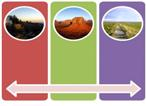 Figure 28: recolorImg is set to "false" or not present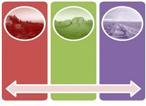 Figure 29: recolorImg is set to "true"The following W3C XML Schema ([XMLSCHEMA1] section 2.1) fragment specifies the contents of this element.<xsd:element name="recolorImg" type="CT_Boolean"/>See section 5.16 for the full W3C XML Schema ([XMLSCHEMA1] section 2.1).AttributesNone.Complex TypesCT_BooleanTarget namespace: http://schemas.microsoft.com/office/drawing/2010/diagramReferenced by: recolorImgDefines a property with a Boolean value.Attributes:val: Specifies a binary value for the property defined by the parent XML element. The default is FALSE.The following W3C XML Schema ([XMLSCHEMA1] section 2.1) fragment specifies the contents of this complex type.<xsd:complexType name="CT_Boolean">  <xsd:attribute name="val" type="xsd:boolean" use="optional" default="false"/></xsd:complexType>See section 5.16 for the full W3C XML Schema ([XMLSCHEMA1] section 2.1).Simple TypesNone.http://schemas.microsoft.com/office/drawing/2008/diagramElementsdataModelExtTarget namespace: http://schemas.microsoft.com/office/drawing/2008/diagramElement type: CT_DataModelExtBlockAn extension list child element of: dataModel as specified in [ISO/IEC29500-1:2012] section 21.4.2.10 (For more details, see [ISO/IEC29500-1:2012] section 10.1.2.)Extension list URI attribute: http://schemas.microsoft.com/office/drawing/2008/diagramAn additional element of a dataModel that defines the explicit part location of the Diagram Drawing and the minimum application version required to layout this diagram.The following W3C XML Schema ([XMLSCHEMA1] section 2.1) fragment specifies the contents of this element.<xsd:element name="dataModelExt" type="CT_DataModelExtBlock"/>See section 5.6 for the full W3C XML Schema ([XMLSCHEMA1] section 2.1).drawingTarget namespace: http://schemas.microsoft.com/office/drawing/2008/diagramA CT_Drawing element that specifies the last successful output of diagram layout. This element is the root element of the Diagram Layout part (see 2.1.3).The following W3C XML Schema ([XMLSCHEMA1] section 2.1) fragment specifies the contents of this element.<xsd:element name="drawing" type="CT_Drawing"/>See section 5.6 for the full W3C XML Schema ([XMLSCHEMA1] section 2.1).AttributesNone.Complex TypesCT_DataModelExtBlockTarget namespace: http://schemas.microsoft.com/office/drawing/2008/diagramReferenced by: dataModelExtThis complex type specifies a relationship identifier to the Diagram Drawing part, as well as a URI that is used to determine the minimum application version required to run layout on the diagram.Attributes:relId: A string attribute ([XMLSCHEMA2] section 3.2.1) that specifies the identifier of the part that contains the Diagram Drawing object.minVer: An anyURI attribute ([XMLSCHEMA2] section 3.2.17) that specifies the minimum version required to display the layout.The following W3C XML Schema ([XMLSCHEMA1] section 2.1) fragment specifies the contents of this complex type.<xsd:complexType name="CT_DataModelExtBlock">  <xsd:attribute name="relId" type="xsd:string"/>  <xsd:attribute name="minVer" type="xsd:anyURI"/></xsd:complexType>See section 5.6 for the full W3C XML Schema ([XMLSCHEMA1] section 2.1).CT_DrawingTarget namespace: http://schemas.microsoft.com/office/drawing/2008/diagramReferenced by: drawingThis  specifies a visual representation of the last successful layout for a diagram.Child Elements:spTree: A CT_GroupShape element that specifies the top-level group shape that represents the last layout.The following W3C XML Schema ([XMLSCHEMA1] section 2.1) fragment specifies the contents of this complex type.<xsd:complexType name="CT_Drawing">  <xsd:sequence>    <xsd:element name="spTree" type="CT_GroupShape" minOccurs="1" maxOccurs="1"/>  </xsd:sequence></xsd:complexType>See section 5.6 for the full W3C XML Schema ([XMLSCHEMA1] section 2.1).CT_GroupShapeTarget namespace: http://schemas.microsoft.com/office/drawing/2008/diagramReferenced by: CT_DrawingThis complex type specifies a group shape that represents one or more shapes grouped together. This shape is to be treated as if it were a regular shape, but instead of being described by a single geometry, it is made up of all the shape geometries encompassed within it. Within a group shape, each shape in the group is specified as it normally would be. However, a single transform can apply to the group of shapes as though it were a single shape.Child Elements:nvGrpSpPr: A CT_GroupShapeNonVisual element that specifies the non-visual properties of the group shape.grpSpPr: A CT_GroupShapeProperties element ([ISO/IEC29500-1:2012] section A.4.1) that specifies group shape properties.sp: A CT_Shape element that specifies a shape that is a child of this group.grpSp: A CT_GroupShape element that specifies a group shape that is a child of this group.extLst: A CT_OfficeArtExtensionList element ([ISO/IEC29500-1:2012] section A.4.1) that enables future extensions to the group shape.The following W3C XML Schema ([XMLSCHEMA1] section 2.1) fragment specifies the contents of this complex type.<xsd:complexType name="CT_GroupShape">  <xsd:sequence>    <xsd:element name="nvGrpSpPr" type="CT_GroupShapeNonVisual" minOccurs="1" maxOccurs="1"/>    <xsd:element name="grpSpPr" type="a:CT_GroupShapeProperties" minOccurs="1" maxOccurs="1"/>    <xsd:choice minOccurs="0" maxOccurs="unbounded">      <xsd:element name="sp" type="CT_Shape"/>      <xsd:element name="grpSp" type="CT_GroupShape"/>    </xsd:choice>    <xsd:element name="extLst" type="a:CT_OfficeArtExtensionList" minOccurs="0" maxOccurs="1"/>  </xsd:sequence></xsd:complexType>See section 5.6 for the full W3C XML Schema ([XMLSCHEMA1] section 2.1).CT_GroupShapeNonVisualTarget namespace: http://schemas.microsoft.com/office/drawing/2008/diagramReferenced by: CT_GroupShapeThis complex type specifies all non-visual properties for a group shape. This element is a container for the non-visual shape properties of a group shape. This provides additional information that does not affect the appearance of the group shape to be stored.Child Elements:cNvPr: A CT_NonVisualDrawingProps element ([ISO/IEC29500-1:2012] section A.4.1) that specifies non-visual drawing properties.cNvGrpSpPr: A CT_NonVisualGroupDrawingShapeProps element ([ISO/IEC29500-1:2012] section A.4.1) that specifies all non-visual group shape drawing properties.The following W3C XML Schema ([XMLSCHEMA1] section 2.1) fragment specifies the contents of this complex type.<xsd:complexType name="CT_GroupShapeNonVisual">  <xsd:sequence>    <xsd:element name="cNvPr" type="a:CT_NonVisualDrawingProps" minOccurs="1" maxOccurs="1"/>    <xsd:element name="cNvGrpSpPr" type="a:CT_NonVisualGroupDrawingShapeProps" minOccurs="1" maxOccurs="1"/>  </xsd:sequence></xsd:complexType>See section 5.6 for the full W3C XML Schema ([XMLSCHEMA1] section 2.1).CT_ShapeTarget namespace: http://schemas.microsoft.com/office/drawing/2008/diagramReferenced by: CT_GroupShapeThis complex type specifies the existence of a single shape. A shape can use either a preset or a custom geometry, defined by using the DrawingML framework. In addition to a geometry, each shape can have both visual and non-visual properties. Text and corresponding styling information can also be attached to a shape. This shape is specified along with all other shapes in group shape elements.Child Elements:nvSpPr: A CT_ShapeNonVisual element that specifies non-visual shape properties associated with the shape.spPr: A CT_ShapeProperties element ([ISO/IEC29500-1:2012] section A.4.1) that specifies visual shape properties of the shapestyle: A CT_ShapeStyle element ([ISO/IEC29500-1:2012] section A.4.1) that specifies the style of the shape.txBody: A CT_TextBody element ([ISO/IEC29500-1:2012] section A.4.1) that specifies the shape text associated with the shapetxXfrm: A CT_Transform2D element ([ISO/IEC29500-1:2012] section A.4.1) that specifies a 2-D transform to be applied to the text body of the shape.extLst: A CT_OfficeArtExtensionList element ([ISO/IEC29500-1:2012] section A.4.1) that enables future extensions to the shape. Attributes:modelId: An ST_ModelId attribute ([ISO/IEC29500-1:2012] section 21.4.7.43) that specifies the identifier of the DataModel element that this shape represents.The following W3C XML Schema ([XMLSCHEMA1] section 2.1) fragment specifies the contents of this complex type.<xsd:complexType name="CT_Shape">  <xsd:sequence>    <xsd:element name="nvSpPr" type="CT_ShapeNonVisual" minOccurs="1" maxOccurs="1"/>    <xsd:element name="spPr" type="a:CT_ShapeProperties" minOccurs="1" maxOccurs="1"/>    <xsd:element name="style" type="a:CT_ShapeStyle" minOccurs="0" maxOccurs="1"/>    <xsd:element name="txBody" type="a:CT_TextBody" minOccurs="0" maxOccurs="1"/>    <xsd:element name="txXfrm" type="a:CT_Transform2D" minOccurs="0" maxOccurs="1"/>    <xsd:element name="extLst" type="a:CT_OfficeArtExtensionList" minOccurs="0" maxOccurs="1"/>  </xsd:sequence>  <xsd:attribute name="modelId" type="d:ST_ModelId" use="required"/></xsd:complexType>See section 5.6 for the full W3C XML Schema ([XMLSCHEMA1] section 2.1).CT_ShapeNonVisualTarget namespace: http://schemas.microsoft.com/office/drawing/2008/diagramReferenced by: CT_ShapeThis complex type specifies all non-visual properties for a shape. This element is a container for the non-visual identification properties, shape properties, and application properties of a shape. This complex type provides additional information that does not affect the appearance of the shape to be stored.Child Elements:cNvPr: A CT_NonVisualDrawingProps element ([ISO/IEC29500-1:2012] section A.4.1) that specifies non-visual drawing properties for the shape.cNvSpPr: A CT_NonVisualDrawingShapeProps element ([ISO/IEC29500-1:2012] section A.4.1) that specifies all non-visual shape drawing properties of the shape.The following W3C XML Schema ([XMLSCHEMA1] section 2.1) fragment specifies the contents of this complex type.<xsd:complexType name="CT_ShapeNonVisual">  <xsd:sequence>    <xsd:element name="cNvPr" type="a:CT_NonVisualDrawingProps" minOccurs="1" maxOccurs="1"/>    <xsd:element name="cNvSpPr" type="a:CT_NonVisualDrawingShapeProps" minOccurs="1" maxOccurs="1"/>  </xsd:sequence></xsd:complexType>See section 5.6 for the full W3C XML Schema ([XMLSCHEMA1] section 2.1).Simple TypesNone.http://schemas.microsoft.com/ink/2010/mainElementscontextTarget namespace: http://schemas.microsoft.com/ink/2010/mainA CT_CtxNode element that specifies the context of a set of Ink traces stored in a traceGroup element as specified in [InkML].This element MUST be a child of an emma:interpretation element ([EMMA] section 3.2). The emma:interpretation element must be a child of an inkml::annotationXML element ([InkML] section 6.3.2). The inkml:annotationXML element MUST be a child of an inkml:traceGroup element ([InkML] section 3.3.1).The following W3C XML Schema ([XMLSCHEMA1] section 2.1) fragment specifies the contents of this element.<xsd:element name="context" type="CT_CtxNode"/>See section 5.7 for the full W3C XML Schema ([XMLSCHEMA1] section 2.1).AttributesNone.Complex TypesCT_CtxLinkTarget namespace: http://schemas.microsoft.com/ink/2010/mainReferenced by: CT_CtxNodeAn element of this type defines a semantic relationship from one Ink context node to another.Attributes:direction: An ST_Dir attribute that specifies the direction of the semantic link: to, from, or with. The "to" or "from" directions apply to ink that represent connectors or arrows, whereas "with" implies no direction, such as an underline on a word.ref: An ST_Ref attribute that specifies the identifier of the other context node or shape being linked to, from, or with this context node. If it is an xsd:unsignedInt, it MUST reference a shape identifier elsewhere in the drawing. If it is an ST_Guid, it MUST reference another context node in the document.The following W3C XML Schema ([XMLSCHEMA1] section 2.1) fragment specifies the contents of this complex type.<xsd:complexType name="CT_CtxLink">  <xsd:attribute name="direction" type="ST_Dir"/>  <xsd:attribute name="ref" type="ST_Ref"/></xsd:complexType>See section 5.7 for the full W3C XML Schema ([XMLSCHEMA1] section 2.1).CT_CtxNodeTarget namespace: http://schemas.microsoft.com/ink/2010/mainReferenced by: contextThe CT_CtxNode defines an Ink context node and its properties. A context node is a logical collection of Ink traces. When Ink is drawn by the user, the Ink traces are analyzed and organized into a hierarchy of context nodes. Each context node has a type (specified by the type attribute) and can have zero or more child content nodes. For example, a writingRegion content node can have one or more paragraph content nodes. In addition, context nodes can have relational links to each other. For example, if a word is underlined, the context node representing the ink word and the context node representing the underline are linked.For example, the following figure shows ink that is analyzed as shown in the following code example.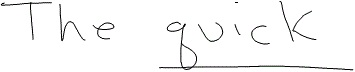 Figure 30: Example ink text<context type="writingRegion"/>  ...  <context type="paragraph"/>    ...    <context type="line"/>      ...      <context type="inkWord"/>      ...      <context type="inkWord">         <destinationLink direction="with" ref="id of inkDrawing below"/>      </context><context type="inkDrawing" semanticType="underline">  <sourceLink direction="with" ref="id of inkWord above"/><context>Child Elements:property: A CT_Property element that specifies a user-defined binary data property.sourceLink: A CT_CtxLink element that specifies a semantic link from another content node.destinationLink: A CT_CtxLink element that specifies a semantic link to another context node.Attributes:id: An ST_Guid attribute that specifies a GUID for this context node.type: An ST_CtxNodeType attribute that specifies the type of this context node.rotatedBoundingBox: An ST_Points attribute that specifies a rectangular region encompassed by this context node. Applies to all context node types.alignmentLevel: An xsd:int attribute ([XMLSCHEMA2] section 3.3.17) that specifies the alignment level of a paragraph type context node. If this attribute is present, the value of the type attribute MUST be set to "paragraph".contentType: An xsd:int attribute ([XMLSCHEMA2] section 3.3.17) that specifies the content type of the context node. If this attribute is present, the value of the type attribute MUST be set to "paragraph".ascender: An ST_Points attribute that specifies the ascender. If this attribute is present, the value of the type attribute MUST be set to "line".descender: An ST_Points attribute that specifies the descender. If this attribute is present, the value of the type attribute MUST be set to "line".baseline: An ST_Points attribute that specifies the baseline of a line. If this attribute is present, the value of the type attribute MUST be set to "line".midline: An ST_Points attribute that specifies the midline of a line. If this attribute is present, the value of the type attribute MUST be set to "line".customRecognizerId: An ST_Guid attribute that specifies the globally unique identifier (GUID) that represents the custom ink recognizer.  If this attribute is present, the value of the type attribute MUST be set to "customRecognizer".mathML: An xsd:string attribute ([XMLSCHEMA2] section 3.2.1) that specifies a string of Math Markup Language ([MathML2.0]). If this attribute is present, the value of the type attribute MUST be set to "mathEquation".mathStruct: An xsd:string attribute ([XMLSCHEMA2] section 3.2.1) that specifies a math struct. If this attribute is present, the value of the type attribute MUST be set to "mathStruct".mathSymbol: An xsd:string attribute ([XMLSCHEMA2] section 3.2.1) that specifies a math symbol. If this attribute is present, the value of the type attribute MUST be set to "mathSymbol".beginModifierType: An xsd:string attribute ([XMLSCHEMA2] section 3.2.1) that specifies the beginning modifier type. If this attribute is present, the value of the type attribute MUST be set to "inkDrawing", "nonInkDrawing", or "mixedDrawing".endModifierType: An xsd:string attribute ([XMLSCHEMA2] section 3.2.1) that specifies the ending modifier type. If this attribute is present, the value of the type attribute MUST be set to "inkDrawing", "nonInkDrawing", or "mixedDrawing".rotationAngle: An xsd:int attribute ([XMLSCHEMA2] section 3.3.17) that specifies the rotation angle of the drawing, in degrees. If this attribute is present, the value of the type attribute MUST be set to "inkDrawing", "nonInkDrawing", or "mixedDrawing".hotPoints: An ST_Points attribute that specifies coordinates of the hot points of the drawing. If this attribute is present, the value of the type attribute MUST be set to "inkDrawing", "nonInkDrawing", or "mixedDrawing".centroid: An ST_Point attribute that specifies the center point of the drawing. If this attribute is present, the value of the type attribute MUST be set to "inkDrawing", "nonInkDrawing", or "mixedDrawing".semanticType: An ST_SemanticType attribute that specifies the semantic type of the writing region or drawing. If this attribute is present, the value of the type attribute MUST be set to "writingRegion", "inkDrawing", "nonInkDrawing", or "mixedDrawing".shapeName: An xsd:string attribute ([XMLSCHEMA2] section 3.2.1) that specifies the shape name. If this attribute is present, the value of the type attribute MUST be set to "inkDrawing", "nonInkDrawing", or "mixedDrawing".shapeGeometry: An ST_Points attribute that specifies coordinates of the line segments of a drawing. If this attribute is present, the value of the type attribute MUST be set to "nonInkDrawing".The following W3C XML Schema ([XMLSCHEMA1] section 2.1) fragment specifies the contents of this complex type.<xsd:complexType name="CT_CtxNode">  <xsd:sequence>    <xsd:element name="property" type="CT_Property" minOccurs="0" maxOccurs="unbounded"/>    <xsd:element name="sourceLink" type="CT_CtxLink" minOccurs="0" maxOccurs="unbounded"/>    <xsd:element name="destinationLink" type="CT_CtxLink" minOccurs="0" maxOccurs="unbounded"/>  </xsd:sequence>  <xsd:attribute name="id" type="ST_Guid" use="optional"/>  <xsd:attribute name="type" type="ST_CtxNodeType" use="required"/>  <xsd:attribute name="rotatedBoundingBox" type="ST_Points" use="optional"/>  <xsd:attribute name="alignmentLevel" type="xsd:int" use="optional" default="0"/>  <xsd:attribute name="contentType" type="xsd:int" use="optional" default="0"/>  <xsd:attribute name="ascender" type="ST_Points" use="optional" default="0,0"/>  <xsd:attribute name="descender" type="ST_Points" use="optional" default="0,0"/>  <xsd:attribute name="baseline" type="ST_Points" use="optional" default="0,0"/>  <xsd:attribute name="midline" type="ST_Points" use="optional" default="0,0"/>  <xsd:attribute name="customRecognizerId" type="ST_Guid" use="optional"/>  <xsd:attribute name="mathML" type="xsd:string" use="optional" default=""/>  <xsd:attribute name="mathStruct" type="xsd:string" use="optional" default=""/>  <xsd:attribute name="mathSymbol" type="xsd:string" use="optional" default=""/>  <xsd:attribute name="beginModifierType" type="xsd:string" use="optional" default=""/>  <xsd:attribute name="endModifierType" type="xsd:string" use="optional" default=""/>  <xsd:attribute name="rotationAngle" type="xsd:int" use="optional" default="0"/>  <xsd:attribute name="hotPoints" type="ST_Points" use="optional"/>  <xsd:attribute name="centroid" type="ST_Point" use="optional"/>  <xsd:attribute name="semanticType" type="ST_SemanticType" use="optional" default="none"/>  <xsd:attribute name="shapeName" type="xsd:string" use="optional" default=""/>  <xsd:attribute name="shapeGeometry" type="ST_Points" use="optional"/></xsd:complexType>See section 5.7 for the full W3C XML Schema ([XMLSCHEMA1] section 2.1).CT_PropertyTarget namespace: http://schemas.microsoft.com/ink/2010/mainReferenced by: CT_CtxNodeAn element of this type stores an arbitrary piece of binary data. The format of the data MUST be represented as an xsd:hexBinary ([XMLSCHEMA2] section 3.2.15).Attributes:type: An ST_Guid attribute that specifies the moniker of the custom data.The following W3C XML Schema ([XMLSCHEMA1] section 2.1) fragment specifies the contents of this complex type.<xsd:complexType name="CT_Property">  <xsd:simpleContent>    <xsd:extension base="xsd:hexBinary">      <xsd:attribute name="type" type="ST_Guid"/>    </xsd:extension>  </xsd:simpleContent></xsd:complexType>See section 5.7 for the full W3C XML Schema ([XMLSCHEMA1] section 2.1).Simple TypesST_CtxNodeTypeTarget namespace: http://schemas.microsoft.com/ink/2010/mainReferenced by: CT_CtxNodeThis type defines a moniker of a context node type. MUST be either an ST_KnownCtxNodeType or an ST_Guid.The following W3C XML Schema ([XMLSCHEMA1] section 2.1) fragment specifies the contents of this simple type.<xsd:simpleType name="ST_CtxNodeType">  <xsd:union memberTypes="msink:ST_KnownCtxNodeType msink:ST_Guid"/></xsd:simpleType>See section 5.7 for the full W3C XML Schema ([XMLSCHEMA1] section 2.1).ST_DirTarget namespace: http://schemas.microsoft.com/ink/2010/mainReferenced by: CT_CtxLinkThis type is an enumeration of context node link directions. Possible values are described in the following table.The following W3C XML Schema ([XMLSCHEMA1] section 2.1) fragment specifies the contents of this simple type.<xsd:simpleType name="ST_Dir">  <xsd:restriction base="xsd:string">    <xsd:enumeration value="to"/>    <xsd:enumeration value="from"/>    <xsd:enumeration value="with"/>  </xsd:restriction></xsd:simpleType>See section 5.7 for the full W3C XML Schema ([XMLSCHEMA1] section 2.1).ST_GuidTarget namespace: http://schemas.microsoft.com/ink/2010/mainReferenced by: CT_Property, ST_Ref, CT_CtxNode, ST_CtxNodeTypeThis type specifies the format of a 128-bit GUID. Values of this type MUST begin with an opening curly bracket character ({), followed by a string that conforms to the Internet standards track protocol as specified in [RFC4122], and end with a closing curly bracket (}).The following W3C XML Schema ([XMLSCHEMA1] section 2.1) fragment specifies the contents of this simple type.<xsd:simpleType name="ST_Guid">  <xsd:restriction base="xsd:token">    <xsd:pattern value="\{[0-9A-F]{8}-[0-9A-F]{4}-[0-9A-F]{4}-[0-9A-F]{4}-[0-9A-F]{12}\}"/>  </xsd:restriction></xsd:simpleType>See section 5.7 for the full W3C XML Schema ([XMLSCHEMA1] section 2.1).ST_KnownCtxNodeTypeTarget namespace: http://schemas.microsoft.com/ink/2010/mainReferenced by: ST_CtxNodeTypeThis type specifies an enumeration of Ink content node types. Possible values are described in the following table.The following W3C XML Schema ([XMLSCHEMA1] section 2.1) fragment specifies the contents of this simple type.<xsd:simpleType name="ST_KnownCtxNodeType">  <xsd:restriction base="xsd:string">    <xsd:enumeration value="root"/>    <xsd:enumeration value="unclassifiedInk"/>    <xsd:enumeration value="writingRegion"/>    <xsd:enumeration value="analysisHint"/>    <xsd:enumeration value="object"/>    <xsd:enumeration value="inkDrawing"/>    <xsd:enumeration value="image"/>    <xsd:enumeration value="paragraph"/>    <xsd:enumeration value="line"/>    <xsd:enumeration value="inkBullet"/>    <xsd:enumeration value="inkWord"/>    <xsd:enumeration value="textWord"/>    <xsd:enumeration value="customRecognizer"/>    <xsd:enumeration value="mathRegion"/>    <xsd:enumeration value="mathEquation"/>    <xsd:enumeration value="mathStruct"/>    <xsd:enumeration value="mathSymbol"/>    <xsd:enumeration value="mathIdentifier"/>    <xsd:enumeration value="mathOperator"/>    <xsd:enumeration value="mathNumber"/>    <xsd:enumeration value="nonInkDrawing"/>    <xsd:enumeration value="groupNode"/>    <xsd:enumeration value="mixedDrawing"/>  </xsd:restriction></xsd:simpleType>See section 5.7 for the full W3C XML Schema ([XMLSCHEMA1] section 2.1).ST_KnownSemanticTypeTarget namespace: http://schemas.microsoft.com/ink/2010/mainReferenced by: ST_SemanticTypeThis type specifies the semantic type of an Ink context node. Possible values are described in the following table.The following W3C XML Schema ([XMLSCHEMA1] section 2.1) fragment specifies the contents of this simple type.<xsd:simpleType name="ST_KnownSemanticType">  <xsd:restriction base="xsd:string">    <xsd:enumeration value="none"/>    <xsd:enumeration value="underline"/>    <xsd:enumeration value="strikethrough"/>    <xsd:enumeration value="highlight"/>    <xsd:enumeration value="scratchOut"/>    <xsd:enumeration value="verticalRange"/>    <xsd:enumeration value="callout"/>    <xsd:enumeration value="enclosure"/>    <xsd:enumeration value="comment"/>    <xsd:enumeration value="container"/>    <xsd:enumeration value="connector"/>  </xsd:restriction></xsd:simpleType>See section 5.7 for the full W3C XML Schema ([XMLSCHEMA1] section 2.1).ST_PointTarget namespace: http://schemas.microsoft.com/ink/2010/mainReferenced by: ST_Points, CT_CtxNodeThis type defines a single coordinate. The coordinate space of both the x and y values is 1/1000 of 1 centimeter. The format of this value MUST be one or more numeric characters optionally preceded by a minus sign, followed by a comma, then one or more numeric characters optionally preceded by a minus sign.The following W3C XML Schema ([XMLSCHEMA1] section 2.1) fragment specifies the contents of this simple type.<xsd:simpleType name="ST_Point">  <xsd:restriction base="xsd:string">    <xsd:pattern value="-?[0-9]+,-?[0-9]+"/>  </xsd:restriction></xsd:simpleType>See section 5.7 for the full W3C XML Schema ([XMLSCHEMA1] section 2.1).ST_PointsTarget namespace: http://schemas.microsoft.com/ink/2010/mainReferenced by: CT_CtxNodeThis value defines a series of zero or more coordinates. Each coordinate MUST conform to the ST_Point format and be delimited by white space characters.The following W3C XML Schema ([XMLSCHEMA1] section 2.1) fragment specifies the contents of this simple type.<xsd:simpleType name="ST_Points">  <xsd:list itemType="msink:ST_Point"/></xsd:simpleType>See section 5.7 for the full W3C XML Schema ([XMLSCHEMA1] section 2.1).ST_RefTarget namespace: http://schemas.microsoft.com/ink/2010/mainReferenced by: CT_CtxLinkThis type defines a reference identifier used by context node links. MUST be either an xsd:unsignedInt ([XMLSCHEMA2] section 3.3.22) or an ST_Guid.The following W3C XML Schema ([XMLSCHEMA1] section 2.1) fragment specifies the contents of this simple type.<xsd:simpleType name="ST_Ref">  <xsd:union memberTypes="msink:ST_Guid xsd:unsignedInt"/></xsd:simpleType>See section 5.7 for the full W3C XML Schema ([XMLSCHEMA1] section 2.1).ST_SemanticTypeTarget namespace: http://schemas.microsoft.com/ink/2010/mainReferenced by: CT_CtxNodeThis type defines a moniker that identifies the semantic type of an Ink context node. MUST be either an ST_KnownSemanticType or an xsd:unsignedInt ([XMLSCHEMA2] section 3.3.22).The following W3C XML Schema ([XMLSCHEMA1] section 2.1) fragment specifies the contents of this simple type.<xsd:simpleType name="ST_SemanticType">  <xsd:union memberTypes="ST_KnownSemanticType xsd:unsignedInt"/></xsd:simpleType>See section 5.7 for the full W3C XML Schema ([XMLSCHEMA1] section 2.1).http://schemas.microsoft.com/office/drawing/2012/mainElementsbackgroundPrTarget namespace: http://schemas.microsoft.com/office/drawing/2012/mainA CT_BackgroundPr element<113> that specifies the properties of the background of the document. An extension list child element of: CT_NonVisualDrawingProps (cNvPr) as specified in [ISO/IEC29500-1:2012] section 19.3.1.12. The following W3C XML Schema ([XMLSCHEMA1] section 2.1) fragment specifies the contents of this element.<xsd:element name="backgroundPr" type="CT_BackgroundPr"/>See section 5.14 for the full W3C XML Schema ([XMLSCHEMA1] section 2.1).nonVisualGroupPropsTarget namespace: http://schemas.microsoft.com/office/drawing/2012/mainA CT_NonVisualGroupProps element<114> that specifies non-visual properties of a group.An extension list child element of: CT_NonVisualGroupDrawingShapeProps (cNvGrpSpPr) as specified in [ISO/IEC29500-1:2012] section 19.3.1.10.The following W3C XML Schema ([XMLSCHEMA1] section 2.1) fragment specifies the contents of this element.<xsd:element name="nonVisualGroupProps" type="CT_NonVisualGroupProps"/>See section 5.14 for the full W3C XML Schema ([XMLSCHEMA1] section 2.1).objectPrTarget namespace: http://schemas.microsoft.com/office/drawing/2012/mainA CT_ObjectPr element<115> that specifies object properties of a control or object.An extension list child element of: CT_NonVisualPictureProperties (cNvPicPr) as specified in [ISO/IEC29500-1:2012] section 19.3.1.11. The following W3C XML Schema ([XMLSCHEMA1] section 2.1) fragment specifies the contents of this element.<xsd:element name="objectPr" type="CT_ObjectPr"/>See section 5.14 for the full W3C XML Schema ([XMLSCHEMA1] section 2.1).signatureLineTarget namespace: http://schemas.microsoft.com/office/drawing/2012/mainA CT_SignatureLine element<116> that specifies a signature line. A signature line provides a visual representation of a signature that is digitally signed.The following W3C XML Schema ([XMLSCHEMA1] section 2.1) fragment specifies the contents of this element.<xsd:element name="signatureLine" type="CT_SignatureLine"/>See section 5.14 for the full W3C XML Schema ([XMLSCHEMA1] section 2.1).AttributesNone.Complex TypesCT_BackgroundPrTarget namespace: http://schemas.microsoft.com/office/drawing/2012/mainReferenced by: backgroundPrThis complex type describes the visual properties of the background of a WordprocessingML document.<117>Attributes:bwMode: An ST_BlackWhiteMode ([ISO/IEC29500-1:2012] section 20.1.10.10) attribute that specifies in what types of colors the background is rendered.bwPure: An ST_BlackWhiteMode ([ISO/IEC29500-1:2012] section 20.1.10.10) attribute that specifies how the background is rendered using pure black and white color.This is subordinate to bwMode. If bwmMode is "auto" then the value for bwNormal or bwPure is used depending on what the output format is. An application can define for itself what, if any, difference there is between normal black and white and pure black and white.bwNormal: An ST_BlackWhiteMode ([ISO/IEC29500-1:2012] section 20.1.10.10) attribute that specifies how the background is rendered using normal black and white color.This is subordinate to bwMode. If bwMode is set to "auto" then the value for bwNormal or bwPure is used depending on what the output format is. An application can define for itself what, if any, difference there is between normal black and white and pure black and white.targetScreenSize: An ST_TargetScreenSz attribute that specifies the target resolution used for documents with a gradient or picture-filled background. The following W3C XML Schema ([XMLSCHEMA1] section 2.1) fragment specifies the contents of this complex type.<xsd:complexType name="CT_BackgroundPr">  <xsd:attribute name="bwMode" type="a:ST_BlackWhiteMode"/>  <xsd:attribute name="bwPure" type="a:ST_BlackWhiteMode"/>  <xsd:attribute name="bwNormal" type="a:ST_BlackWhiteMode"/>  <xsd:attribute name="targetScreenSize" type="ST_TargetScreenSz"/></xsd:complexType>See section 5.14 for the full W3C XML Schema ([XMLSCHEMA1] section 2.1).CT_NonVisualGroupPropsTarget namespace: http://schemas.microsoft.com/office/drawing/2012/mainReferenced by: nonVisualGroupPropsThis complex type specifies non-visual properties of a group of shapes.<118>Attributes:isLegacyGroup: A boolean ([XMLSCHEMA2] section 3.2.2) attribute that specifies if the group is a legacy group.The following W3C XML Schema ([XMLSCHEMA1] section 2.1) fragment specifies the contents of this complex type.<xsd:complexType name="CT_NonVisualGroupProps">  <xsd:attribute name="isLegacyGroup" type="xsd:boolean"/></xsd:complexType>See section 5.14 for the full W3C XML Schema ([XMLSCHEMA1] section 2.1).CT_ObjectPrTarget namespace: http://schemas.microsoft.com/office/drawing/2012/mainReferenced by: objectPrThis complex type specifies the object properties of a control or an object.<119> Attributes:objectId: A string ([XMLSCHEMA2] section 3.2.1) attribute that specifies a unique ID identifying the OLE Object.isActiveX: A boolean ([XMLSCHEMA2] section 3.2.2) attribute that specifies whether the object is an ActiveX object.linkType: A string ([XMLSCHEMA2] section 3.2.1) attribute that specifies the type of image that shall be requested from the application which hosts embedded object data for a linked object.The following are the possible values for this attribute:The following W3C XML Schema ([XMLSCHEMA1] section 2.1) fragment specifies the contents of this complex type.<xsd:complexType name="CT_ObjectPr">  <xsd:attribute name="objectId" type="xsd:string"/>  <xsd:attribute name="isActiveX" type="xsd:boolean"/>  <xsd:attribute name="linkType" type="xsd:string"/></xsd:complexType>See section 5.14 for the full W3C XML Schema ([XMLSCHEMA1] section 2.1).CT_SignatureLineTarget namespace: http://schemas.microsoft.com/office/drawing/2012/mainReferenced by: signatureLineThis complex type specifies the properties of signature lines.<120>Attributes:isSignatureLine: A boolean ([XMLSCHEMA2] section 3.2.2) attribute that specifies whether the image is a signature line object.id: An ST_Guid ([ISO/IEC29500-1:2012] section 22.9.2.4) attribute that specifies the GUID of the signature line object.provId: An ST_Guid ([ISO/IEC29500-1:2012] section 22.9.2.4) attribute that specifies the GUID of the provider that creates the signature line object.signingInstructionsSet: A boolean ([XMLSCHEMA2] section 3.2.2) that specifies whether there is data in the signingInstructions attribute of the signature line object.allowComments: A boolean ([XMLSCHEMA2] section 3.2.2) attribute that specifies whether the user can attach comments at signing time.showSignDate: A boolean ([XMLSCHEMA2] section 3.2.2) attribute that specifies whether the signed image generated includes the signing date.suggestedSigner: A string ([XMLSCHEMA2] section 3.2.1) attribute that specifies the name of the suggested signer.suggestedSigner2: A string ([XMLSCHEMA2] section 3.2.1) attribute that specifies the title or additional information about the suggested signer.suggestedSignerEmail: A string ([XMLSCHEMA2] section 3.2.1) attribute that specifies the e-mail address of the suggested signer.signingInstructions: A string ([XMLSCHEMA2] section 3.2.1) attribute that specifies the signing instruction that is displayed to the signer.addlXml: A string ([XMLSCHEMA2] section 3.2.1) attribute that specifies an optional XML text used to store additional info about the signature line object.sigProvUrl: A string ([XMLSCHEMA2] section 3.2.1) attribute that specifies the URL of the provider.The following W3C XML Schema ([XMLSCHEMA1] section 2.1) fragment specifies the contents of this complex type.<xsd:complexType name="CT_SignatureLine">  <xsd:attribute name="isSignatureLine" type="xsd:boolean"/>  <xsd:attribute name="id" type="a:ST_Guid"/>  <xsd:attribute name="provId" type="a:ST_Guid"/>  <xsd:attribute name="signingInstructionsSet" type="xsd:boolean"/>  <xsd:attribute name="allowComments" type="xsd:boolean"/>  <xsd:attribute name="showSignDate" type="xsd:boolean"/>  <xsd:attribute name="suggestedSigner" type="xsd:string"/>  <xsd:attribute name="suggestedSigner2" type="xsd:string"/>  <xsd:attribute name="suggestedSignerEmail" type="xsd:string"/>  <xsd:attribute name="signingInstructions" type="xsd:string"/>  <xsd:attribute name="addlXml" type="xsd:string"/>  <xsd:attribute name="sigProvUrl" type="xsd:string"/></xsd:complexType>See section 5.14 for the full W3C XML Schema ([XMLSCHEMA1] section 2.1).Simple TypesST_TargetScreenSzTarget namespace: http://schemas.microsoft.com/office/drawing/2012/mainReferenced by: CT_BackgroundPrThis simple type specifies possible ideal minimum target screen sizes (width by height, specified in pixels) for how the document could be optimized.<121>The following W3C XML Schema ([XMLSCHEMA1] section 2.1) fragment specifies the contents of this simple type.<xsd:simpleType name="ST_TargetScreenSz">  <xsd:restriction base="xsd:token">    <xsd:enumeration value="544x376"/>    <xsd:enumeration value="640x480"/>    <xsd:enumeration value="720x512"/>    <xsd:enumeration value="800x600"/>    <xsd:enumeration value="1024x768"/>    <xsd:enumeration value="1152x882"/>    <xsd:enumeration value="1152x900"/>    <xsd:enumeration value="1280x1024"/>    <xsd:enumeration value="1600x1200"/>    <xsd:enumeration value="1800x1440"/>    <xsd:enumeration value="1920x1200"/>  </xsd:restriction></xsd:simpleType>See section 5.14 for the full W3C XML Schema ([XMLSCHEMA1] section 2.1).http://schemas.microsoft.com/office/word/2010/wordprocessingShapeElementswspTarget namespace: http://schemas.microsoft.com/office/word/2010/wordprocessingShapeReferenced by: CT_WordprocessingGroup, CT_WordprocessingCanvasA CT_WordprocessingShape element that specifies a shape in WordprocessingML. See 2.2.7 for more details about how this element is integrated with the Open XML file formats as specified in [ISO/IEC29500-1:2012].The following W3C XML Schema ([XMLSCHEMA1] section 2.1) fragment specifies the contents of this element.<xsd:element name="wsp" type="CT_WordprocessingShape"/>See section 5.2 for the full W3C XML Schema ([XMLSCHEMA1] section 2.1).AttributesNone.Complex TypesCT_LinkedTextboxInformationTarget namespace: http://schemas.microsoft.com/office/word/2010/wordprocessingShapeReferenced by: CT_WordprocessingShapeThis type contains all the information necessary for a CT_WordprocessingShape to participate in a text box story. An element of this type MUST NOT be present on the first CT_WordprocessingShape element in a series of CT_WordprocessingShape elements that are part of the same text box story.  An element of this type MUST be present on all subsequent CT_WordprocessingShape elements.Child Elements:extLst: A CT_OfficeArtExtensionList ([ISO/IEC29500-1:2012] section A.4.1) element to hold future extensions to the parent element of this extLst elementAttributes:id: An unsignedShort ([XMLSCHEMA2] section 3.3.23) attribute that specifies the text box story to which this text box belongs.seq: An unsignedShort ([XMLSCHEMA2] section 3.3.23) attribute that specifies the position of the owning shape in the given text box story.  This value MUST be unique across all CT_LinkedTextboxInformation instances with the same story identifier.  This value MUST be greater than 0.The following W3C XML Schema ([XMLSCHEMA1] section 2.1) fragment specifies the contents of this complex type.<xsd:complexType name="CT_LinkedTextboxInformation">  <xsd:sequence>    <xsd:element name="extLst" type="a:CT_OfficeArtExtensionList" minOccurs="0" maxOccurs="1"/>  </xsd:sequence>  <xsd:attribute name="id" type="xsd:unsignedShort" use="required"/>  <xsd:attribute name="seq" type="xsd:unsignedShort" use="required"/></xsd:complexType>See section 5.2 for the full W3C XML Schema ([XMLSCHEMA1] section 2.1).CT_TextboxInfoTarget namespace: http://schemas.microsoft.com/office/word/2010/wordprocessingShapeReferenced by: CT_WordprocessingShapeThis type contains all the text contents of a CT_WordprocessingShape and associates that textual information, referred to as a text box story, with a story identifier. An element of this type MUST be present only in the CT_WordprocessingShape element that is the first in a series of CT_WordprocessingShape elements that refer to the same text box story.Child Elements:w12:txbxContent: A CT_TxbxContent ([ISO/IEC29500-4:2012] section A.1) element. This element specifies the text contents.wne:txbxContent: A CT_TxbxContent ([ISO/IEC29500-4:2012] section A.1) element that specifies the text contents.  This element is used in place of w12:txbxContent in documents with strict conformance.extLst: A CT_OfficeArtExtensionList ([ISO/IEC29500-1:2012] section A.4.1) element to hold future extensions to the parent element of this extLst element.Attributes:id: An unsignedShort ([XMLSCHEMA2] section 3.3.23) attribute that specifies the identity of the text box story begun by a CT_TextboxInfo element. This value MUST be unique across a document for each instance of CT_TextboxInfo.The following W3C XML Schema ([XMLSCHEMA1] section 2.1) fragment specifies the contents of this complex type.<xsd:complexType name="CT_TextboxInfo">  <xsd:sequence>    <xsd:element ref="w12:txbxContent" minOccurs="0" maxOccurs="1"/>    <xsd:element ref="wne:txbxContent" minOccurs="0" maxOccurs="1"/>    <xsd:element name="extLst" type="a:CT_OfficeArtExtensionList" minOccurs="0" maxOccurs="1"/>  </xsd:sequence>  <xsd:attribute name="id" type="xsd:unsignedShort" use="optional" default="0"/></xsd:complexType>See section 5.2 for the full W3C XML Schema ([XMLSCHEMA1] section 2.1).CT_WordprocessingShapeTarget namespace: http://schemas.microsoft.com/office/word/2010/wordprocessingShapeReferenced by: wsp, CT_WordprocessingGroup, CT_WordprocessingCanvasThis type defines a shape in a WordprocessingML document.Child Elements:cNvPr: A CT_NonVisualDrawingProps element ([ISO/IEC29500-1:2012] section A.4.1) that specifies non-visual properties. This element MUST NOT be present when the CT_WordprocessingShape is contained directly by a graphicData (Graphic Object Data) element as specified in [ISO/IEC29500-1:2012] section 20.1.2.2.17. This element MUST be present when the CT_WordprocessingShape is not contained directly by a graphicData element as specified in [ISO/IEC29500-1:2012] section 20.1.2.2.17.<122>cNvSpPr: A CT_NonVisualDrawingShapeProps element ([ISO/IEC29500-1:2012] section A.4.1) that specifies non-visual shape properties.cNvCnPr: A CT_NonVisualConnectorProperties element ([ISO/IEC29500-1:2012] section A.4.1) that specifies non-visual connector properties.spPr: A CT_ShapeProperties element ([ISO/IEC29500-1:2012] section A.4.1) that specifies the visual shape properties that can be applied to a shape.<123>style: A CT_ShapeStyle element ([ISO/IEC29500-1:2012] section A.4.1) that specifies the style information for a shape.extLst: A CT_OfficeArtExtensionList element ([ISO/IEC29500-1:2012] section A.4.1) to hold future extensions to the parent element of this extLst element.txbx: A CT_TextboxInfo element that specifies the textual contents of the shape if the shape is the first in the series of shapes for the same text box story.linkedTxbx: A CT_LinkedTextboxInformation element that specifies the textual contents of the shape if the shape is not the first in the series of shapes for the indicated text box story.bodyPr: A CT_TextBodyProperties element ([ISO/IEC29500-1:2012] section A.4.1) that specifies the body properties for the text body in a shape.Attributes:normalEastAsianFlow: A Boolean attribute that specifies whether the text flow of the text contents of the shape ignores the text flow value specified by the vert attribute of the bodyPr element. If this flag is set to TRUE, the value of the vert attribute of the bodyPr element on this CT_WordprocessingShape MUST be ignored, and text flows in the manner specified by the value "tbV" for an ST_TextDirection (Text Flow Direction) type as specified in [ISO/IEC29500-1:2012] section17.18.93.The following W3C XML Schema ([XMLSCHEMA1] section 2.1) fragment specifies the contents of this complex type.<xsd:complexType name="CT_WordprocessingShape">  <xsd:sequence minOccurs="1" maxOccurs="1">    <xsd:element name="cNvPr" type="a:CT_NonVisualDrawingProps" minOccurs="0" maxOccurs="1"/>    <xsd:choice minOccurs="1" maxOccurs="1">      <xsd:element name="cNvSpPr" type="a:CT_NonVisualDrawingShapeProps" minOccurs="1" maxOccurs="1"/>      <xsd:element name="cNvCnPr" type="a:CT_NonVisualConnectorProperties" minOccurs="1" maxOccurs="1"/>    </xsd:choice>    <xsd:element name="spPr" type="a:CT_ShapeProperties" minOccurs="1" maxOccurs="1"/>    <xsd:element name="style" type="a:CT_ShapeStyle" minOccurs="0" maxOccurs="1"/>    <xsd:element name="extLst" type="a:CT_OfficeArtExtensionList" minOccurs="0" maxOccurs="1"/>    <xsd:choice minOccurs="0" maxOccurs="1">      <xsd:element name="txbx" type="CT_TextboxInfo" minOccurs="1" maxOccurs="1"/>      <xsd:element name="linkedTxbx" type="CT_LinkedTextboxInformation" minOccurs="1" maxOccurs="1"/>    </xsd:choice>    <xsd:element name="bodyPr" type="a:CT_TextBodyProperties" minOccurs="1" maxOccurs="1"/>  </xsd:sequence>  <xsd:attribute name="normalEastAsianFlow" type="xsd:boolean" use="optional" default="false"/></xsd:complexType>See section 5.2 for the full W3C XML Schema ([XMLSCHEMA1] section 2.1).Simple TypesNone.http://schemas.microsoft.com/office/drawing/2010/pictureElementsextLstTarget namespace: http://schemas.microsoft.com/office/drawing/2010/pictureA CT_OfficeArtExtensionList element ([ISO/IEC29500-1:2012] section A.4.1).Extension attribute on type: pic (Picture) as specified in [ISO/IEC29500-1:2012] section20.2.2.5 To maintain compatibility with Office Open XML implementations as specified in [ISO/IEC29500:2012], the namespace of this attribute prefix MUST be specified in an Ignorable attribute ( [ISO/IEC29500-3:2012] section 10.1.1).This element specifies a list of extensions for a picture.The following W3C XML Schema ([XMLSCHEMA1] section 2.1) fragment specifies the contents of this element.<xsd:element name="extLst" type="a:CT_OfficeArtExtensionList"/>See section 5.12 for the full W3C XML Schema ([XMLSCHEMA1] section 2.1).styleTarget namespace: http://schemas.microsoft.com/office/drawing/2010/pictureA CT_ShapeStyle element ([ISO/IEC29500-1:2012] section A.4.1).Extension attribute on type: [ISO/IEC29500-1:2012] section 20.2.2.5 To maintain compatibility with Office Open XML file formats as specified in [ISO/IEC29500:2012], the namespace of this attribute prefix MUST be specified in an Ignorable attribute ( [ISO/IEC29500-3:2012] section 10.1.1).This element specifies the style information for a picture.The following W3C XML Schema ([XMLSCHEMA1] section 2.1) fragment specifies the contents of this element.<xsd:element name="style" type="a:CT_ShapeStyle"/>See section 5.12 for the full W3C XML Schema ([XMLSCHEMA1] section 2.1).AttributesNone.Complex TypesNone.Simple TypesNone.http://schemas.microsoft.com/office/word/2010/wordmlElementscontentPartTarget namespace: http://schemas.microsoft.com/office/word/2010/wordmlReferenced by: CT_WordprocessingGroup, CT_WordprocessingCanvasA CT_WordContentPart element that specifies a reference to XML content in a format not specified in [ISO/IEC29500-1:2012].This element serves the same purpose as the contentPart element in WordprocessingML ([ISO/IEC29500-1:2012] section 17.3.3.2), but appears under graphicData ([ISO/IEC29500-1:2012] section 20.1.2.2.17), CT_WordprocessingGroup, and CT_WordprocessingCanvas.The following W3C XML Schema ([XMLSCHEMA1] section 2.1) fragment specifies the contents of this element.<xsd:element name="contentPart" type="CT_WordContentPart"/>See section 5.3 for the full W3C XML Schema ([XMLSCHEMA1] section 2.1).AttributesNone.Complex TypesCT_WordContentPartTarget namespace: http://schemas.microsoft.com/office/word/2010/wordmlReferenced by: contentPart, CT_WordprocessingGroup, CT_WordprocessingCanvasA complex type that specifies a reference to XML content in a format not specified by [ISO/IEC29500-1:2012].This element serves the same purpose as the contentPart element in WordprocessingML ([ISO/IEC29500-1:2012] section 17.3.3.2), but appears under graphicData ([ISO/IEC29500-1:2012] section 20.1.2.2.17), CT_WordprocessingGroup, and CT_WordprocessingCanvas.Child Elements:nvContentPartPr: A CT_WordContentPartNonVisual element that specifies non-visual properties for the content part.xfrm: A CT_Transform2D element ([ISO/IEC29500-1:2012] section A.4.1) that specifies the 2-D transform for the content part.extLst: A CT_OfficeArtExtensionList element ([ISO/IEC29500-1:2012] section A.4.1) that specifies the extension list in which all future extensions of element type ext is defined. The extension list, along with corresponding future extensions, is used to extend the storage capabilities of the DrawingML framework. This enables various new types of data to be stored natively in the framework.Attributes:bwMode: An ST_BlackWhiteMode attribute ([ISO/IEC29500-1:2012] section 20.1.10.10) that specifies how to interpret color information contained within a content part to achieve a color, black and white, or grayscale rendering of the content part. This attribute specifies only the rendering mode applied to the content part; it does not affect how the actual color information is persisted.r:id: An ST_RelationshipId attribute ([ISO/IEC29500-1:2012] section 22.8.2.1) that specifies the relationship identifier to a content part.The following W3C XML Schema ([XMLSCHEMA1] section 2.1) fragment specifies the contents of this complex type.<xsd:complexType name="CT_WordContentPart">  <xsd:sequence>    <xsd:element name="nvContentPartPr" type="CT_WordContentPartNonVisual" minOccurs="0" maxOccurs="1"/>    <xsd:element name="xfrm" type="a:CT_Transform2D" minOccurs="0" maxOccurs="1"/>    <xsd:element name="extLst" type="a:CT_OfficeArtExtensionList" minOccurs="0" maxOccurs="1"/>  </xsd:sequence>  <xsd:attribute name="bwMode" type="a:ST_BlackWhiteMode" use="optional"/>  <xsd:attribute ref="r:id" use="required"/></xsd:complexType>See section 5.3 for the full W3C XML Schema ([XMLSCHEMA1] section 2.1).CT_WordContentPartNonVisualTarget namespace: http://schemas.microsoft.com/office/word/2010/wordmlReferenced by: CT_WordContentPartA complex type that specifies non-visual properties for CT_WordContentPart.Child Elements:cNvPr: A CT_NonVisualDrawingProps element ([ISO/IEC29500-1:2012] section A.4.1) that specifies the non-visual drawing properties for the content part. This provides additional information that does not affect the appearance of the content part to be stored.cNvContentPartPr: A CT_NonVisualInkContentPartProperties element that specifies non-visual ink properties for the content part. This provides additional information that does not affect the appearance of ink in the content part to be stored.The following W3C XML Schema ([XMLSCHEMA1] section 2.1) fragment specifies the contents of this complex type.<xsd:complexType name="CT_WordContentPartNonVisual">  <xsd:sequence>    <xsd:element name="cNvPr" type="a:CT_NonVisualDrawingProps" minOccurs="0" maxOccurs="1"/>    <xsd:element name="cNvContentPartPr" type="a14:CT_NonVisualInkContentPartProperties" minOccurs="0" maxOccurs="1"/>  </xsd:sequence></xsd:complexType>See section 5.3 for the full W3C XML Schema ([XMLSCHEMA1] section 2.1).Simple TypesNone.http://schemas.microsoft.com/office/word/2010/wordprocessingGroupElementswgpTarget namespace: http://schemas.microsoft.com/office/word/2010/wordprocessingGroupReferenced by: CT_WordprocessingCanvasA CT_WordprocessingGroup element that specifies a group in WordprocessingML. See 2.2.7 for more details about how this element is integrated with the Open XML file formats as specified in [ISO/IEC29500-1:2012].The following W3C XML Schema ([XMLSCHEMA1] section 2.1) fragment specifies the contents of this element.<xsd:element name="wgp" type="CT_WordprocessingGroup"/>See section 5.4 for the full W3C XML Schema ([XMLSCHEMA1] section 2.1).AttributesNone.Complex TypesCT_GraphicFrameTarget namespace: http://schemas.microsoft.com/office/word/2010/wordprocessingGroupReferenced by: CT_WordprocessingGroup, CT_WordprocessingCanvasThis type defines a container for a graphical object as specified in [ISO/IEC29500-1:2012] section 20.1.2.2.16 to be integrated in the context of the type defined by a CT_WordprocessingGroup.Child Elements:cNvPr: A CT_NonVisualDrawingProps element ([ISO/IEC29500-1:2012] section A.4.1) that specifies the non-visual properties of the current CT_GraphicFrame.cNvFrPr: A CT_NonVisualGraphicFrameProperties element ([ISO/IEC29500-1:2012] section A.4.1) that specifies the non-visual frame properties of the current CT_GraphicFrame.xfrm: A CT_Transform2D element ([ISO/IEC29500-1:2012] section A.4.1) that specifies the transformation of the current CT_GraphicFrame.a:graphic: A CT_GraphicalObject element ([ISO/IEC29500-1:2012] section A.4.1) that specifies the graphical object content in the current CT_GraphicFrame.extLst: A CT_OfficeArtExtensionList element ([ISO/IEC29500-1:2012] section A.4.1) to hold future extensions to the parent element of this extLst element.The following W3C XML Schema ([XMLSCHEMA1] section 2.1) fragment specifies the contents of this complex type.<xsd:complexType name="CT_GraphicFrame">  <xsd:sequence>    <xsd:element name="cNvPr" type="a:CT_NonVisualDrawingProps" minOccurs="1" maxOccurs="1"/>    <xsd:element name="cNvFrPr" type="a:CT_NonVisualGraphicFrameProperties" minOccurs="1" maxOccurs="1"/>    <xsd:element name="xfrm" type="a:CT_Transform2D" minOccurs="1" maxOccurs="1"/>    <xsd:element ref="a:graphic" minOccurs="1" maxOccurs="1"/>    <xsd:element name="extLst" type="a:CT_OfficeArtExtensionList" minOccurs="0" maxOccurs="1"/>  </xsd:sequence></xsd:complexType>See section 5.4 for the full W3C XML Schema ([XMLSCHEMA1] section 2.1).CT_WordprocessingGroupTarget namespace: http://schemas.microsoft.com/office/word/2010/wordprocessingGroupReferenced by: wgp, CT_WordprocessingCanvasThis complex type defines the data that represents a group of graphical objects in WordprocessingML.Child Elements:cNvPr: A CT_NonVisualDrawingProps element ([ISO/IEC29500-1:2012] section A.4.1) that specifies the non-visual properties of the current CT_WordprocessingGroup. This element MUST NOT be present when the CT_WordprocessingGroup is contained directly by a graphicData (Graphic Object Data) element as specified in [ISO/IEC29500-1:2012] section 20.1.2.2.17. This element MUST be present when the CT_WordprocessingGroup is not contained directly by a graphicData element as specified in [ISO/IEC29500-1:2012] section 20.1.2.2.17.cNvGrpSpPr: A CT_NonVisualGroupDrawingShapeProps element ([ISO/IEC29500-1:2012] section A.4.1) that specifies the non-visual group properties of the current CT_WordprocessingGroup.grpSpPr: A CT_GroupShapeProperties element ([ISO/IEC29500-1:2012] section A.4.1) that specifies the properties that are common across all shapes in the current CT_WordprocessingGroup. If there are any conflicting properties between the group shape properties and shape properties, the individual shape properties SHOULD<124> take precedence.wps:wsp: A CT_WordprocessingShape element that specifies a shape that is a child of the current CT_WordprocessingGroup.grpSp: A CT_WordprocessingGroup element that specifies a group that is a child of the current CT_WordprocessingGroup.graphicFrame: A CT_GraphicFrame element that specifies a graphical object that is a child of the current CT_WordprocessingGroup.<125>pic:pic: A CT_Picture element ([ISO/IEC29500-1:2012] section A.4.2) that specifies a picture that is a child of the current CT_WordprocessingGroup.w14:contentPart: A CT_WordContentPart element that specifies a content part that is a child of the current CT_WordprocessingGroup.extLst: A CT_OfficeArtExtensionList element ([ISO/IEC29500-1:2012] section A.4.1) to hold future extensions to the parent element of this extLst element.The following W3C XML Schema ([XMLSCHEMA1] section 2.1) fragment specifies the contents of this complex type.<xsd:complexType name="CT_WordprocessingGroup">  <xsd:sequence minOccurs="1" maxOccurs="1">    <xsd:element name="cNvPr" type="a:CT_NonVisualDrawingProps" minOccurs="0" maxOccurs="1"/>    <xsd:element name="cNvGrpSpPr" type="a:CT_NonVisualGroupDrawingShapeProps" minOccurs="1" maxOccurs="1"/>    <xsd:element name="grpSpPr" type="a:CT_GroupShapeProperties" minOccurs="1" maxOccurs="1"/>    <xsd:choice minOccurs="0" maxOccurs="unbounded">      <xsd:element ref="wps:wsp"/>      <xsd:element name="grpSp" type="CT_WordprocessingGroup"/>      <xsd:element name="graphicFrame" type="CT_GraphicFrame"/>      <xsd:element ref="pic:pic"/>      <xsd:element ref="w14:contentPart"/>    </xsd:choice>    <xsd:element name="extLst" type="a:CT_OfficeArtExtensionList" minOccurs="0" maxOccurs="1"/>  </xsd:sequence></xsd:complexType>See section 5.4 for the full W3C XML Schema ([XMLSCHEMA1] section 2.1).Simple TypesNone.http://schemas.microsoft.com/office/word/2010/wordprocessingCanvasElementswpcTarget namespace: http://schemas.microsoft.com/office/word/2010/wordprocessingCanvasA CT_WordprocessingCanvas element that specifies a drawing canvas in WordprocessingML. See section 2.2.7 for more details about how this element is integrated with [ISO/IEC29500-1:2012].The following W3C XML Schema ([XMLSCHEMA1] section 2.1) fragment specifies the contents of this element.<xsd:element name="wpc" type="CT_WordprocessingCanvas"/>See section 5.5 for the full W3C XML Schema ([XMLSCHEMA1] section 2.1).AttributesNone.Complex TypesCT_WordprocessingCanvasTarget namespace: http://schemas.microsoft.com/office/word/2010/wordprocessingCanvasReferenced by: wpcThis type defines a drawing canvas in a WordprocessingML document. Child Elements:bg: A CT_BackgroundFormatting element ([ISO/IEC29500-1:2012] section A.4.1) that specifies formatting applied to the background of a drawing canvas.whole: A CT_WholeE2oFormatting element ([ISO/IEC29500-1:2012] section A.4.1) that specifies line formatting properties applied to a drawing canvas and any reflection effect applied to a drawing canvas that includes reflection of the objects in the drawing canvas.wps:wsp: A CT_WordprocessingShape element that specifies a shape in a drawing canvas.pic:pic: A CT_Picture element ([ISO/IEC29500-1:2012] section A.4.2) that specifies a picture in a drawing canvas.w14:contentPart: A CT_WordContentPart element that specifies a graphical object represented by arbitrary XML stored in a referenced part.wpg:wgp: A CT_WordprocessingGroup element that specifies a groups of graphical objects.graphicFrame: A CT_GraphicFrame element that specifies a graphical object that is a child of the current CT_WordprocessingCanvas.<126>extLst: A CT_OfficeArtExtensionList element ([ISO/IEC29500-1:2012] section A.4.1) to hold future extensions to the parent element of this extLst element.The following W3C XML Schema ([XMLSCHEMA1] section 2.1) fragment specifies the contents of this complex type.<xsd:complexType name="CT_WordprocessingCanvas">  <xsd:sequence minOccurs="1" maxOccurs="1">    <xsd:element name="bg" type="a:CT_BackgroundFormatting" minOccurs="0" maxOccurs="1"/>    <xsd:element name="whole" type="a:CT_WholeE2oFormatting" minOccurs="0" maxOccurs="1"/>    <xsd:choice minOccurs="0" maxOccurs="unbounded">      <xsd:element ref="wps:wsp"/>      <xsd:element ref="pic:pic"/>      <xsd:element ref="w14:contentPart"/>      <xsd:element ref="wpg:wgp"/>      <xsd:element name="graphicFrame" type="wpg:CT_GraphicFrame"/>    </xsd:choice>    <xsd:element name="extLst" type="a:CT_OfficeArtExtensionList" minOccurs="0" maxOccurs="1"/>  </xsd:sequence></xsd:complexType>See section 5.5 for the full W3C XML Schema ([XMLSCHEMA1] section 2.1).Simple TypesNone.http://schemas.microsoft.com/office/word/2010/wordprocessingDrawingElementspctPosHOffsetTarget namespace: http://schemas.microsoft.com/office/word/2010/wordprocessingDrawingChild element of: positionH (Horizontal positioning) as specified in [ISO/IEC29500-1:2012] section 20.4.2.10.An ST_Percentage element as specified in [ISO/IEC29500-4:2012] section 12.1.2.2 and [ISO/IEC29500-1:2012] section 20.1.10.40 that specifies the horizontal offset.The following W3C XML Schema ([XMLSCHEMA1] section 2.1) fragment specifies the contents of this element.<xsd:element name="pctPosHOffset" type="a:ST_Percentage"/>See section 5.11 for the full W3C XML Schema ([XMLSCHEMA1] section 2.1).pctPosVOffsetTarget namespace: http://schemas.microsoft.com/office/word/2010/wordprocessingDrawingChild element of: positionV (Vertical positioning) as specified in [ISO/IEC29500-1:2012] section 20.4.2.11.An ST_Percentage element as specified in [ISO/IEC29500-4:2012] section 12.1.2.2 and [ISO/IEC29500-1:2012] section 20.1.10.40 that specifies the vertical offset.The following W3C XML Schema ([XMLSCHEMA1] section 2.1) fragment specifies the contents of this element.<xsd:element name="pctPosVOffset" type="a:ST_Percentage"/>See section 5.11 for the full W3C XML Schema ([XMLSCHEMA1] section 2.1).sizeRelHTarget namespace: http://schemas.microsoft.com/office/word/2010/wordprocessingDrawingOptional child element of: anchor as specified in [ISO/IEC29500-1:2012] section 20.4.2.3.If present, this element specifies that the horizontal size (width) is relative. If absent, the horizontal size is absolute.A CT_SizeRelH element that specifies the relative width of a floating DrawingML object in a WordprocessingML document.The following W3C XML Schema ([XMLSCHEMA1] section 2.1) fragment specifies the contents of this element.<xsd:element name="sizeRelH" type="CT_SizeRelH"/>See section 5.11 for the full W3C XML Schema ([XMLSCHEMA1] section 2.1).sizeRelVTarget namespace: http://schemas.microsoft.com/office/word/2010/wordprocessingDrawingOptional child element of: anchor as specified in [ISO/IEC29500-1:2012] section 20.4.2.3.If present, this element specifies that the vertical size (height) is relative. If absent, the vertical size is absolute.A CT_SizeRelV element that specifies the relative height of a floating DrawingML object in a WordprocessingML document.The following W3C XML Schema ([XMLSCHEMA1] section 2.1) fragment specifies the contents of this element.<xsd:element name="sizeRelV" type="CT_SizeRelV"/>See section 5.11 for the full W3C XML Schema ([XMLSCHEMA1] section 2.1).AttributesanchorIdTarget namespace: http://schemas.microsoft.com/office/word/2010/wordprocessingDrawingAn optional ST_EditId attribute that specifies an identifier for the element this attribute is applied to. Values MUST be greater than 0 and less than 0x80000000. See [MS-DOCX] section 2.2.6 for how this attribute integrates with [ISO/IEC29500-1:2012]. The following W3C XML Schema ([XMLSCHEMA1] section 2.1) fragment specifies the contents of this attribute.<xsd:attribute name="anchorId" type="ST_EditId"/>See section 5.11 for the full W3C XML Schema ([XMLSCHEMA1] section 2.1).editIdTarget namespace: http://schemas.microsoft.com/office/word/2010/wordprocessingDrawingAn optional ST_EditId attribute of an anchor or inline element as specified in [ISO/IEC29500-1:2012] section 20.4.2.3 and [ISO/IEC29500-1:2012] section 20.4.2.8. If present, this attribute specifies whether the object has been edited relative to the corresponding object in another version of the same document. If this attribute is present on an anchor or inline element and that element is edited in a way other than editing the contents of any nested txbxContent element ([ISO/IEC29500-4:2012] section 9.8.1.1), the application MUST either change the value of this attribute or remove it. If present, the value of this attribute MUST be greater than zero and less than 0x80000000.The following W3C XML Schema ([XMLSCHEMA1] section 2.1) fragment specifies the contents of this attribute.<xsd:attribute name="editId" type="ST_EditId"/>See section 5.11 for the full W3C XML Schema ([XMLSCHEMA1] section 2.1).Complex TypesCT_SizeRelHTarget namespace: http://schemas.microsoft.com/office/word/2010/wordprocessingDrawingReferenced by: sizeRelHSpecifies the relative width of a floating DrawingML object in a WordprocessingML document. Child Elements:pctWidth: An ST_PositivePercentage element (as specified in [ISO/IEC29500-1:2012] section 20.1.10.45) that specifies the width.<127>Attributes:relativeFrom: An ST_SizeRelFromH attribute that specifies the base on which the relative width is calculated.The following W3C XML Schema ([XMLSCHEMA1] section 2.1) fragment specifies the contents of this complex type.<xsd:complexType name="CT_SizeRelH">  <xsd:sequence>    <xsd:element name="pctWidth" type="a:ST_PositivePercentage" minOccurs="1" maxOccurs="1"/>  </xsd:sequence>  <xsd:attribute name="relativeFrom" type="ST_SizeRelFromH" use="required"/></xsd:complexType>See section 5.11 for the full W3C XML Schema ([XMLSCHEMA1] section 2.1).CT_SizeRelVTarget namespace: http://schemas.microsoft.com/office/word/2010/wordprocessingDrawingReferenced by: sizeRelVSpecifies the relative height of a floating DrawingML object in a WordprocessingML document.Child Elements:pctHeight: An ST_PositivePercentage element (as specified in [ISO/IEC29500-1:2012] section 20.1.10.45) that specifies the height.<128>Attributes:relativeFrom: An ST_SizeRelFromV attribute that specifies the base on which the relative height is calculated.The following W3C XML Schema ([XMLSCHEMA1] section 2.1) fragment specifies the contents of this complex type.<xsd:complexType name="CT_SizeRelV">  <xsd:sequence>    <xsd:element name="pctHeight" type="a:ST_PositivePercentage" minOccurs="1" maxOccurs="1"/>  </xsd:sequence>  <xsd:attribute name="relativeFrom" type="ST_SizeRelFromV" use="required"/></xsd:complexType>See section 5.11 for the full W3C XML Schema ([XMLSCHEMA1] section 2.1).Simple TypesST_EditIdTarget namespace: http://schemas.microsoft.com/office/word/2010/wordprocessingDrawingReferenced by: anchorId, editIdThis simple type specifies a number value specified as a four-octet (eight-digit) hexadecimal number.The following W3C XML Schema ([XMLSCHEMA1] section 2.1) fragment specifies the contents of this simple type.<xsd:simpleType name="ST_EditId">  <xsd:restriction base="xsd:hexBinary">    <xsd:length value="4"/>  </xsd:restriction></xsd:simpleType>See section 5.11 for the full W3C XML Schema ([XMLSCHEMA1] section 2.1).ST_SizeRelFromHTarget namespace: http://schemas.microsoft.com/office/word/2010/wordprocessingDrawingReferenced by: CT_SizeRelHA simple type that specifies the base on which the relative width is calculated. Possible values are described in the following table.The following W3C XML Schema ([XMLSCHEMA1] section 2.1) fragment specifies the contents of this simple type.<xsd:simpleType name="ST_SizeRelFromH">  <xsd:restriction base="xsd:token">    <xsd:enumeration value="margin"/>    <xsd:enumeration value="page"/>    <xsd:enumeration value="leftMargin"/>    <xsd:enumeration value="rightMargin"/>    <xsd:enumeration value="insideMargin"/>    <xsd:enumeration value="outsideMargin"/>  </xsd:restriction></xsd:simpleType>See section 5.11 for the full W3C XML Schema ([XMLSCHEMA1] section 2.1).ST_SizeRelFromVTarget namespace: http://schemas.microsoft.com/office/word/2010/wordprocessingDrawingReferenced by: CT_SizeRelVA simple type that specifies the base on which the relative height is calculated. Possible values are described in the following table.The following W3C XML Schema ([XMLSCHEMA1] section 2.1) fragment specifies the contents of this simple type.<xsd:simpleType name="ST_SizeRelFromV">  <xsd:restriction base="xsd:token">    <xsd:enumeration value="margin"/>    <xsd:enumeration value="page"/>    <xsd:enumeration value="topMargin"/>    <xsd:enumeration value="bottomMargin"/>    <xsd:enumeration value="insideMargin"/>    <xsd:enumeration value="outsideMargin"/>  </xsd:restriction></xsd:simpleType>See section 5.11 for the full W3C XML Schema ([XMLSCHEMA1] section 2.1).http://schemas.microsoft.com/office/word/2012/wordprocessingDrawingElementswebVideoPrTarget namespace: http://schemas.microsoft.com/office/word/2012/wordprocessingDrawingA CT_WebVideoPr element that specifies the properties for displaying an online video to the user.The following W3C XML Schema ([XMLSCHEMA1] section 2.1) fragment specifies the contents of this element.<xsd:element name="webVideoPr" type="CT_WebVideoPr"/>See section 5.18 for the full W3C XML Schema ([XMLSCHEMA1] section 2.1).AttributesNone.Complex TypesCT_WebVideoPrTarget namespace: http://schemas.microsoft.com/office/word/2012/wordprocessingDrawingReferenced by: webVideoPrA complex type that specifies the properties used to render HTML into the containing binary large image or picture (BLIP).Attributes:embeddedHtml:  An xsd:string attribute ([XMLSCHEMA2] section 3.2.1) that specifies the embedded HTML to be rendered within the BLIP. This attribute SHOULD NOT be omitted if the video playback experience is to be fully preserved.h:  An xsd:unsignedInt [XMLSCHEMA2] section 3.3.22) attribute that specifies the height of the rendered html page in pixels. This attribute SHOULD NOT be omitted if the video playback experience is to be fully preserved.w:  An xsd:unsignedInt ([XMLSCHEMA2] section 3.3.22) attribute that specifies the width of the rendered html page in pixels. This attribute SHOULD NOT be omitted if the video playback experience is to be fully preserved.The following W3C XML Schema ([XMLSCHEMA1] section 2.1) fragment specifies the contents of this complex type.<xsd:complexType name="CT_WebVideoPr">  <xsd:attribute name="embeddedHtml" type="xsd:string" use="optional" default=""/>  <xsd:attribute name="h" type="xsd:unsignedInt" use="optional" default="0"/>  <xsd:attribute name="w" type="xsd:unsignedInt" use="optional" default="0"/></xsd:complexType>See section 5.18 for the full W3C XML Schema ([XMLSCHEMA1] section 2.1).Simple TypesNone.http://schemas.microsoft.com/office/excel/2010/spreadsheetDrawingElementscontentPartTarget namespace: http://schemas.microsoft.com/office/excel/2010/spreadsheetDrawingA CT_ContentPart element that specifies a reference to XML content in a format not specified by [ISO/IEC29500-1:2012].This element serves the same purpose as the contentPart element in SpreadsheetML Drawing ([ISO/IEC29500-1:2012] section 20.5.2.12), but appears as an element in CT_GroupShape ([ISO/IEC29500-1:2012] section A.4.5).The following W3C XML Schema ([XMLSCHEMA1] section 2.1) fragment specifies the contents of this element.<xsd:element name="contentPart" type="CT_ContentPart"/>See section 5.9 for the full W3C XML Schema ([XMLSCHEMA1] section 2.1).AttributesNone.Complex TypesCT_ApplicationNonVisualDrawingPropsTarget namespace: http://schemas.microsoft.com/office/excel/2010/spreadsheetDrawingReferenced by: CT_ContentPartA complex type that specifies SpreadsheetML Drawing-specific non-visual properties of a content part.Attributes:macro: A string ([XMLSCHEMA2] section 3.2.1) that specifies the name of the custom function associated with the content part.The format of this string is application-defined and SHOULD be ignored if not understood.<129>fPublished: A Boolean attribute ([XMLSCHEMA2] section 3.2.2) that specifies whether the content part is published with the worksheet when sent to the server.The following W3C XML Schema ([XMLSCHEMA1] section 2.1) fragment specifies the contents of this complex type.<xsd:complexType name="CT_ApplicationNonVisualDrawingProps">  <xsd:attribute name="macro" type="xsd:string" use="optional"/>  <xsd:attribute name="fPublished" type="xsd:boolean" use="optional" default="false"/></xsd:complexType>See section 5.9 for the full W3C XML Schema ([XMLSCHEMA1] section 2.1).CT_ContentPartTarget namespace: http://schemas.microsoft.com/office/excel/2010/spreadsheetDrawingReferenced by: contentPartA complex type that specifies a reference to XML content in a format not specified in [ISO/IEC29500-1:2012].This element serves the same purpose as the contentPart element in SpreadsheetML Drawing ([ISO/IEC29500-1:2012] section 20.5.2.12), but appears under CT_GroupShape ([ISO/IEC29500-1:2012] section A.4.5) to enable content parts nested in a group shape.Child Elements:nvContentPartPr: A CT_ContentPartNonVisual element that specifies non-visual properties of the content part. nvPr: A CT_ApplicationNonVisualDrawingProps element that specifies non-visual SpreadsheetML Drawing-specific properties.xfrm: A CT_Transform2D element ([ISO/IEC29500-1:2012] section A.4.1) that specifies the 2-D transform for the content part.extLst: A CT_OfficeArtExtensionList element ([ISO/IEC29500-1:2012] section A.4.1) that specifies the extension list in which all future extensions of element type ext are defined. The extension list, along with corresponding future extensions, is used to extend the storage capabilities of the DrawingML framework. This enables various new types of data to be stored natively in the framework.Attributes:r:id: An ST_RelationshipId attribute ([ISO/IEC29500-1:2012] section 22.8.2.1) that specifies the relationship identifier to a content part.bwMode: An ST_BlackWhiteMode attribute ([ISO/IEC29500-1:2012] section 20.1.10.10) that specifies how to interpret color information contained within a content part to achieve a color, black and white, or grayscale rendering of the content part. This attribute specifies only the rendering mode applied to the content part; it does not affect how the actual color information is persisted.The following W3C XML Schema ([XMLSCHEMA1] section 2.1) fragment specifies the contents of this complex type.<xsd:complexType name="CT_ContentPart">  <xsd:sequence>    <xsd:element name="nvContentPartPr" type="CT_ContentPartNonVisual" minOccurs="0" maxOccurs="1"/>    <xsd:element name="nvPr" type="CT_ApplicationNonVisualDrawingProps" minOccurs="0" maxOccurs="1"/>    <xsd:element name="xfrm" type="a:CT_Transform2D" minOccurs="0" maxOccurs="1"/>    <xsd:element name="extLst" type="a:CT_OfficeArtExtensionList" minOccurs="0" maxOccurs="1"/>  </xsd:sequence>  <xsd:attribute ref="r:id" use="required"/>  <xsd:attribute name="bwMode" type="a:ST_BlackWhiteMode" use="optional" default="auto"/></xsd:complexType>See section 5.9 for the full W3C XML Schema ([XMLSCHEMA1] section 2.1).CT_ContentPartNonVisualTarget namespace: http://schemas.microsoft.com/office/excel/2010/spreadsheetDrawingReferenced by: CT_ContentPartA complex type that specifies non-visual properties of a contentPart element ([ISO/IEC29500-1:2012] section 20.5.2.12).Child Elements:cNvPr: A CT_NonVisualDrawingProps element ([ISO/IEC29500-1:2012] section A.4.1) that specifies the non-visual drawing properties of the content part. This enables additional information that does not affect the appearance of the content part to be stored.cNvContentPartPr: A CT_NonVisualInkContentPartProperties element that specifies non-visual ink properties of the content part. This enables additional information that does not affect the appearance of ink in the content part to be stored.The following W3C XML Schema ([XMLSCHEMA1] section 2.1) fragment specifies the contents of this complex type.<xsd:complexType name="CT_ContentPartNonVisual">  <xsd:sequence>    <xsd:element name="cNvPr" type="a:CT_NonVisualDrawingProps" minOccurs="1" maxOccurs="1"/>    <xsd:element name="cNvContentPartPr" type="a14:CT_NonVisualInkContentPartProperties" minOccurs="0" maxOccurs="1"/>  </xsd:sequence></xsd:complexType>See section 5.9 for the full W3C XML Schema ([XMLSCHEMA1] section 2.1).Simple TypesNone.http://schemas.microsoft.com/office/powerpoint/2014/inkActionElementsactionsTarget namespace: http://schemas.microsoft.com/office/powerpoint/2014/inkActionA CT_Actions element<130> that specifies the root element for ink actions.The following W3C XML Schema ([XMLSCHEMA1] section 2.1) fragment specifies the contents of this element.<xsd:element name="actions" type="CT_Actions"/>See section 5.19 for the full W3C XML Schema ([XMLSCHEMA1] section 2.1).AttributesNone.Complex TypesCT_ActionTarget namespace: http://schemas.microsoft.com/office/powerpoint/2014/inkActionReferenced by: CT_ActionGroup, CT_ActionsA complex type<131> that represents an ink action.Child Elements:property: A CT_ActionProperty element<132> that specifies additional properties for the ink action. Additional properties include data type required by the ink action, or the render style for the ink action.actionData: A CT_ActionData element<133> that specifies the data used by the ink action.actionDataGroup: A CT_ActionDataGroup element<134> that specifies a group of data used by the ink action.Attributes:xml:id: A xsd:string ([XMLSCHEMA2] section 3.2.1) attribute<135> that specifies identifier for the ink action.type: An ST_ActionType attribute<136> that specifies the type of the ink action. The ink action type can be "add", "remove" or "transform".startTime: A xsd:decimal ([XMLSCHEMA2] section 3.2.3) attribute<137> that specifies the relative start time for the ink action. The unit is specified by the timeUnit attribute in CT_Actions.The following W3C XML Schema ([XMLSCHEMA1] section 2.1) fragment specifies the contents of this complex type.<xsd:complexType name="CT_Action">  <xsd:sequence>    <xsd:element name="property" type="CT_ActionProperty" minOccurs="0" maxOccurs="unbounded"/>    <xsd:choice minOccurs="0" maxOccurs="unbounded">      <xsd:element name="actionData" type="CT_ActionData"/>      <xsd:element name="actionDataGroup" type="CT_ActionDataGroup"/>    </xsd:choice>  </xsd:sequence>  <xsd:attribute ref="xml:id" use="optional" default=""/>  <xsd:attribute name="type" type="ST_ActionType" use="required"/>  <xsd:attribute name="startTime" type="xsd:decimal" use="required"/></xsd:complexType>See section 5.19 for the full W3C XML Schema ([XMLSCHEMA1] section 2.1).CT_ActionDataTarget namespace: http://schemas.microsoft.com/office/powerpoint/2014/inkActionReferenced by: CT_ActionDataGroup, CT_ActionA complex type<138> that represents ink action data.Child Elements:transform: A CT_Matrix ([InkML] section 6.1.4) element<139> that specifies the transformation applied to the data.inkml:trace: A CT_Trace ([InkML] section 3.2.1) element<140> that specifies an ink stroke data trace captured by the digitizer.inkml:traceView: A CT_TraceView ([InkML] section 3.3.2) element<141> that specifies traces by reference.Attributes:xml:id: An xsd:string ([XMLSCHEMA2] section 3.2.1) attribute<142> that specifies the identifier for the ink action data.name: An ST_DataName attribute<143> that specifies the name of ink action data. Ink actions "add" and "remove" require ink action data with the name "stroke". Ink action "transform" requires ink action data names "target" and "path".ref: An anyURI ([XMLSCHEMA2] section 3.2.17) attribute<144> that specifies ink action data by reference.The following W3C XML Schema ([XMLSCHEMA1] section 2.1) fragment specifies the contents of this complex type.<xsd:complexType name="CT_ActionData">  <xsd:sequence>    <xsd:element name="transform" type="inkml:CT_Matrix" minOccurs="0" maxOccurs="1"/>    <xsd:choice minOccurs="0" maxOccurs="unbounded">      <xsd:element ref="inkml:trace"/>      <xsd:element ref="inkml:traceView"/>    </xsd:choice>  </xsd:sequence>  <xsd:attribute ref="xml:id" use="optional" default=""/>  <xsd:attribute name="name" type="ST_DataName" use="optional" default="stroke"/>  <xsd:attribute name="ref" type="xsd:anyURI" use="optional" default=""/></xsd:complexType>See section 5.19 for the full W3C XML Schema ([XMLSCHEMA1] section 2.1).CT_ActionDataGroupTarget namespace: http://schemas.microsoft.com/office/powerpoint/2014/inkActionReferenced by: CT_ActionA complex type<145> that represents a group of action data. Child Elements:actionData: A CT_ActionData element<146> that specifies ink action data in the group.Attributes:xml:id: An xsd:string ([XMLSCHEMA2] section 3.2.1) attribute<147> that specifies the identifier for the ink action data group.name: An ST_DataName attribute<148> that specifies the name of the ink action data group.The following W3C XML Schema ([XMLSCHEMA1] section 2.1) fragment specifies the contents of this complex type.<xsd:complexType name="CT_ActionDataGroup">  <xsd:sequence>    <xsd:element name="actionData" type="CT_ActionData" minOccurs="1" maxOccurs="unbounded"/>  </xsd:sequence>  <xsd:attribute ref="xml:id" use="optional" default=""/>  <xsd:attribute name="name" type="ST_DataName" use="optional" default="stroke"/></xsd:complexType>See section 5.19 for the full W3C XML Schema ([XMLSCHEMA1] section 2.1).CT_ActionGroupTarget namespace: http://schemas.microsoft.com/office/powerpoint/2014/inkActionReferenced by: CT_ActionsA complex type<149> that represents a group of actions.Child Elements:action: A CT_Action element<150> that specifies an ink action.Attributes:xml:id: An xsd:string ([XMLSCHEMA2] section 3.2.1) attribute<151> that specifies an identifier for the ink action group.type: An ST_ActionType attribute that specifies the type of the ink action group.startTime: A xsd:decimal ([XMLSCHEMA2] section 3.2.3) attribute<152> that specifies the start time of the ink action group.The following W3C XML Schema ([XMLSCHEMA1] section 2.1) fragment specifies the contents of this complex type.<xsd:complexType name="CT_ActionGroup">  <xsd:sequence>    <xsd:element name="action" type="CT_Action" minOccurs="1" maxOccurs="unbounded"/>  </xsd:sequence>  <xsd:attribute ref="xml:id" use="optional" default=""/>  <xsd:attribute name="type" type="ST_ActionType" use="required"/>  <xsd:attribute name="startTime" type="xsd:decimal" use="required"/></xsd:complexType>See section 5.19 for the full W3C XML Schema ([XMLSCHEMA1] section 2.1).CT_ActionPropertyTarget namespace: http://schemas.microsoft.com/office/powerpoint/2014/inkActionReferenced by: CT_ActionA complex type<153> that represents an action property.Attributes:name: An ST_PropertyName attribute<154> that specifies the name of the action property.value: An ST_PropertyValue attribute<155> that specifies the value of the action property.The following W3C XML Schema ([XMLSCHEMA1] section 2.1) fragment specifies the contents of this complex type.<xsd:complexType name="CT_ActionProperty">  <xsd:attribute name="name" type="ST_PropertyName" use="required"/>  <xsd:attribute name="value" type="ST_PropertyValue" use="optional" default="ink"/></xsd:complexType>See section 5.19 for the full W3C XML Schema ([XMLSCHEMA1] section 2.1).CT_ActionsTarget namespace: http://schemas.microsoft.com/office/powerpoint/2014/inkActionReferenced by: actionsA complex type<156> that represents the root of ink actions.Child Elements:inkml:definitions: A CT_Definitions ([InkML] section 6.2.1) element<157> that specifies definitions used by the ink actions.actionGroup: A CT_ActionGroup element<158> that specifies a group of ink actions.action: A CT_Action element<159> that specifies an ink action.Attributes:xml:id: An xsd:string ([XMLSCHEMA2] section 3.2.1) attribute<160> that specifies the identifier for ink actions.lengthUnit: An ST_StandardLengthUnits attribute<161> that specifies length unit used in ink actions. This attribute is defined based on the length attribute of Units in [InkML] section 6.4.timeUnit: An ST_StandardTimeUnits attribute<162> that specifies time unit used in ink actions. This attribute is defined based on the time attribute of Units in [InkML] section 6.4.The following W3C XML Schema ([XMLSCHEMA1] section 2.1) fragment specifies the contents of this complex type.<xsd:complexType name="CT_Actions">  <xsd:sequence>    <xsd:element ref="inkml:definitions" minOccurs="0" maxOccurs="1"/>    <xsd:choice minOccurs="0" maxOccurs="unbounded">      <xsd:element name="actionGroup" type="CT_ActionGroup"/>      <xsd:element name="action" type="CT_Action"/>    </xsd:choice>  </xsd:sequence>  <xsd:attribute ref="xml:id" use="optional" default=""/>  <xsd:attribute name="lengthUnit" type="inkml:ST_StandardLengthUnits" use="required"/>  <xsd:attribute name="timeUnit" type="inkml:ST_StandardTimeUnits" use="required"/></xsd:complexType>See section 5.19 for the full W3C XML Schema ([XMLSCHEMA1] section 2.1).Simple TypesST_ActionTypeTarget namespace: http://schemas.microsoft.com/office/powerpoint/2014/inkActionReferenced by: CT_Action, CT_ActionGroupThis simple type<163> specifies a major action type.The following W3C XML Schema ([XMLSCHEMA1] section 2.1) fragment specifies the contents of this simple type.<xsd:simpleType name="ST_ActionType">  <xsd:union memberTypes="ST_ActionTypeReserved ST_ActionTypeUser"/></xsd:simpleType>See section 5.19 for the full W3C XML Schema ([XMLSCHEMA1] section 2.1).ST_ActionTypeReservedTarget namespace: http://schemas.microsoft.com/office/powerpoint/2014/inkActionReferenced by: ST_ActionTypeThis simple type<164> specifies reserved major action types. The following W3C XML Schema ([XMLSCHEMA1] section 2.1) fragment specifies the contents of this simple type.<xsd:simpleType name="ST_ActionTypeReserved">  <xsd:restriction base="xsd:string">    <xsd:enumeration value="add"/>    <xsd:enumeration value="remove"/>    <xsd:enumeration value="transform"/>  </xsd:restriction></xsd:simpleType>See section 5.19 for the full W3C XML Schema ([XMLSCHEMA1] section 2.1).ST_ActionTypeUserTarget namespace: http://schemas.microsoft.com/office/powerpoint/2014/inkActionReferenced by: ST_ActionTypeThis simple type<165> specifies a user major action type.The following W3C XML Schema ([XMLSCHEMA1] section 2.1) fragment specifies the contents of this simple type.<xsd:simpleType name="ST_ActionTypeUser">  <xsd:restriction base="xsd:string"/></xsd:simpleType>See section 5.19 for the full W3C XML Schema ([XMLSCHEMA1] section 2.1).ST_DataNameTarget namespace: http://schemas.microsoft.com/office/powerpoint/2014/inkActionReferenced by: CT_ActionData, CT_ActionDataGroupThis simple type<166> specifies a data name. Data names are named parameters for actions. The following W3C XML Schema ([XMLSCHEMA1] section 2.1) fragment specifies the contents of this simple type.<xsd:simpleType name="ST_DataName">  <xsd:union memberTypes="ST_DataNameReserved ST_DataNameUser"/></xsd:simpleType>See section 5.19 for the full W3C XML Schema ([XMLSCHEMA1] section 2.1).ST_DataNameReservedTarget namespace: http://schemas.microsoft.com/office/powerpoint/2014/inkActionReferenced by: ST_DataNameThis simple type<167> specifies reserved data names.The following W3C XML Schema ([XMLSCHEMA1] section 2.1) fragment specifies the contents of this simple type.<xsd:simpleType name="ST_DataNameReserved">  <xsd:restriction base="xsd:string">    <xsd:enumeration value="stroke"/>    <xsd:enumeration value="path"/>    <xsd:enumeration value="target"/>  </xsd:restriction></xsd:simpleType>See section 5.19 for the full W3C XML Schema ([XMLSCHEMA1] section 2.1).ST_DataNameUserTarget namespace: http://schemas.microsoft.com/office/powerpoint/2014/inkActionReferenced by: ST_DataNameThis simple type<168> specifies a user data name.The following W3C XML Schema ([XMLSCHEMA1] section 2.1) fragment specifies the contents of this simple type.<xsd:simpleType name="ST_DataNameUser">  <xsd:restriction base="xsd:string"/></xsd:simpleType>See section 5.19 for the full W3C XML Schema ([XMLSCHEMA1] section 2.1).ST_PropertyNameTarget namespace: http://schemas.microsoft.com/office/powerpoint/2014/inkActionReferenced by: CT_ActionPropertyThis simple type<169> specifies an action property name.The following W3C XML Schema ([XMLSCHEMA1] section 2.1) fragment specifies the contents of this simple type.<xsd:simpleType name="ST_PropertyName">  <xsd:union memberTypes="ST_PropertyNameReserved ST_PropertyNameUser"/></xsd:simpleType>See section 5.19 for the full W3C XML Schema ([XMLSCHEMA1] section 2.1).ST_PropertyNameReservedTarget namespace: http://schemas.microsoft.com/office/powerpoint/2014/inkActionReferenced by: ST_PropertyNameThis simple type<170> specifies reserved action property names.The following W3C XML Schema ([XMLSCHEMA1] section 2.1) fragment specifies the contents of this simple type.<xsd:simpleType name="ST_PropertyNameReserved">  <xsd:restriction base="xsd:string">    <xsd:enumeration value="dataType"/>    <xsd:enumeration value="style"/>  </xsd:restriction></xsd:simpleType>See section 5.19 for the full W3C XML Schema ([XMLSCHEMA1] section 2.1).ST_PropertyNameUserTarget namespace: http://schemas.microsoft.com/office/powerpoint/2014/inkActionReferenced by: ST_PropertyNameThis simple type<171> specifies a user action property name. The following W3C XML Schema ([XMLSCHEMA1] section 2.1) fragment specifies the contents of this simple type.<xsd:simpleType name="ST_PropertyNameUser">  <xsd:restriction base="xsd:string"/></xsd:simpleType>See section 5.19 for the full W3C XML Schema ([XMLSCHEMA1] section 2.1).ST_PropertyValueTarget namespace: http://schemas.microsoft.com/office/powerpoint/2014/inkActionReferenced by: CT_ActionPropertyThis simple type<172> specifies action property values.The following W3C XML Schema ([XMLSCHEMA1] section 2.1) fragment specifies the contents of this simple type.<xsd:simpleType name="ST_PropertyValue">  <xsd:union memberTypes="ST_PropertyValueReserved ST_PropertyValueUser"/></xsd:simpleType>See section 5.19 for the full W3C XML Schema ([XMLSCHEMA1] section 2.1).ST_PropertyValueReservedTarget namespace: http://schemas.microsoft.com/office/powerpoint/2014/inkActionReferenced by: ST_PropertyValueThis simple type<173> specifies reserved action property values.The following W3C XML Schema ([XMLSCHEMA1] section 2.1) fragment specifies the contents of this simple type.<xsd:simpleType name="ST_PropertyValueReserved">  <xsd:restriction base="xsd:string">    <xsd:enumeration value="ink"/>    <xsd:enumeration value="pointEraser"/>    <xsd:enumeration value="strokeEraser"/>    <xsd:enumeration value="instant"/>  </xsd:restriction></xsd:simpleType>See section 5.19 for the full W3C XML Schema ([XMLSCHEMA1] section 2.1).ST_PropertyValueUserTarget namespace: http://schemas.microsoft.com/office/powerpoint/2014/inkActionReferenced by: ST_PropertyValueThis simple type<174> specifies a user action property value.The following W3C XML Schema ([XMLSCHEMA1] section 2.1) fragment specifies the contents of this simple type.<xsd:simpleType name="ST_PropertyValueUser">  <xsd:restriction base="xsd:string"/></xsd:simpleType>See section 5.19 for the full W3C XML Schema ([XMLSCHEMA1] section 2.1).http://schemas.microsoft.com/office/drawing/2014/chartElementsbubble3DTarget namespace: http://schemas.microsoft.com/office/drawing/2014/chartReferenced by: CT_CategoryFilterExceptionA CT_Boolean ([ISO/IEC29500-1:2012] section A.5.1) element<175> that specifies whether this data point has a 3D bubble. The following W3C XML Schema ([XMLSCHEMA1] section 2.1) fragment specifies the contents of this element.<xsd:element name="bubble3D" type="c:CT_Boolean"/>See section 5.20 for the full W3C XML Schema ([XMLSCHEMA1] section 2.1).categoryFilterExceptionsTarget namespace: http://schemas.microsoft.com/office/drawing/2014/chartA CT_CategoryFilterExceptions element<176> that specifies exception data points for a filtered category in a series. The following W3C XML Schema ([XMLSCHEMA1] section 2.1) fragment specifies the contents of this element.<xsd:element name="categoryFilterExceptions" type="CT_CategoryFilterExceptions"/>See section 5.20 for the full W3C XML Schema ([XMLSCHEMA1] section 2.1).datapointuniqueidmapTarget namespace: http://schemas.microsoft.com/office/drawing/2014/chartA CT_ChartDataPointUniqueIDMap element<177> that specifies a mapping from each data point index to the unique ID of that data point entry, for a single series.The following W3C XML Schema ([XMLSCHEMA1] section 2.1) fragment specifies the contents of this element.<xsd:element name="datapointuniqueidmap" type="CT_ChartDataPointUniqueIDMap"/>See section 5.20 for the full W3C XML Schema ([XMLSCHEMA1] section 2.1).dLblTarget namespace: http://schemas.microsoft.com/office/drawing/2014/chartReferenced by: CT_CategoryFilterExceptionA CT_DLbl ([ISO/IEC29500-1:2012] section A.5.1) element<178> that specifies the properties of the Datalabel (section 2.2.1.3) associated with this data point.The following W3C XML Schema ([XMLSCHEMA1] section 2.1) fragment specifies the contents of this element.<xsd:element name="dLbl" type="c:CT_DLbl"/>See section 5.20 for the full W3C XML Schema ([XMLSCHEMA1] section 2.1).explosionTarget namespace: http://schemas.microsoft.com/office/drawing/2014/chartReferenced by: CT_CategoryFilterExceptionA CT_UnsignedInt ([ISO/IEC29500-1:2012] section A.5.1) element<179> that specifies the amount this data point shall be moved from the center of the pie in a pie chart series.The following W3C XML Schema ([XMLSCHEMA1] section 2.1) fragment specifies the contents of this element.<xsd:element name="explosion" type="c:CT_UnsignedInt"/>See section 5.20 for the full W3C XML Schema ([XMLSCHEMA1] section 2.1).invertIfNegativeTarget namespace: http://schemas.microsoft.com/office/drawing/2014/chartReferenced by: CT_CategoryFilterExceptionA CT_Boolean ([ISO/IEC29500-1:2012] section A.5.1) element<180> that specifies whether the invert color is shown when this data point has a negative value.The following W3C XML Schema ([XMLSCHEMA1] section 2.1) fragment specifies the contents of this element.<xsd:element name="invertIfNegative" type="c:CT_Boolean"/>See section 5.20 for the full W3C XML Schema ([XMLSCHEMA1] section 2.1).markerTarget namespace: http://schemas.microsoft.com/office/drawing/2014/chartReferenced by: CT_CategoryFilterExceptionA CT_Marker ([ISO/IEC29500-1:2012] section A.5.1) element<181> that specifies the properties of the line marker associated with this data point.The following W3C XML Schema ([XMLSCHEMA1] section 2.1) fragment specifies the contents of this element.<xsd:element name="marker" type="c:CT_Marker"/>See section 5.20 for the full W3C XML Schema ([XMLSCHEMA1] section 2.1).pivotOptions16Target namespace: http://schemas.microsoft.com/office/drawing/2014/chartA CT_PivotOptions16 element<182> that specifies the pivot controls that appear on the chart ([ISO/IEC29500-1:2012] section 21.2).The following W3C XML Schema ([XMLSCHEMA1] section 2.1) fragment specifies the contents of this element.<xsd:element name="pivotOptions16" type="CT_PivotOptions16"/>See section 5.20 for the full W3C XML Schema ([XMLSCHEMA1] section 2.1).spPrTarget namespace: http://schemas.microsoft.com/office/drawing/2014/chartReferenced by: CT_CategoryFilterExceptionA CT_ShapeProperties ([ISO/IEC29500-1:2012] section A.4.1) element<183> that specifies the formatting (like fill or line properties) to be shown on this data point.The following W3C XML Schema ([XMLSCHEMA1] section 2.1) fragment specifies the contents of this element.<xsd:element name="spPr" type="a:CT_ShapeProperties"/>See section 5.20 for the full W3C XML Schema ([XMLSCHEMA1] section 2.1).AttributesNone.Complex TypesCT_BooleanFalseTarget namespace: http://schemas.microsoft.com/office/drawing/2014/chartReferenced by: CT_PivotOptions16A complex type<184> that specifies a Boolean value that defaults to FALSE.Attributes:val: A Boolean ([XMLSCHEMA2] section 3.2.2) attribute<185> that specifies the value of the property.This MUST be set to one of the following: zero, 1, TRUE, or FALSE.The following W3C XML Schema ([XMLSCHEMA1] section 2.1) fragment specifies the contents of this complex type.<xsd:complexType name="CT_BooleanFalse">  <xsd:attribute name="val" type="xsd:boolean" use="optional" default="false"/></xsd:complexType>See section 5.20 for the full W3C XML Schema ([XMLSCHEMA1] section 2.1).CT_CategoryFilterExceptionTarget namespace: http://schemas.microsoft.com/office/drawing/2014/chartReferenced by: CT_CategoryFilterExceptionsA complex type<186> that specifies an exception data point for a filtered category in a series. Child Elements:uniqueId: A CT_ChartUniqueID element<187> that specifies the unique ID of a data point in the parent series. The exceptional properties stored in this complex type belong to that data point. The data point is filtered out from the chart series.spPr: A CT_ShapeProperties ([ISO/IEC29500-1:2012] section A.4.1) element<188> that specifies the formatting (like fill or line properties) to be shown on this data point.explosion: A CT_UnsignedInt ([ISO/IEC29500-1:2012] section A.5.1) element<189> that specifies the amount this data point shall be moved from the center of the pie in a pie chart series.invertIfNegative: A CT_Boolean ([ISO/IEC29500-1:2012] section A.5.1) element<190> that specifies whether the invert color is shown when this data point has a negative value.bubble3D: A CT_Boolean ([ISO/IEC29500-1:2012] section A.5.1) element<191> that specifies whether this data point has a 3D bubble.marker: A CT_Marker ([ISO/IEC29500-1:2012] section A.5.1) element<192> that specifies the properties of the line marker associated with this data pointdLbl: A CT_DLbl ([ISO/IEC29500-1:2012] section A.5.1) element<193> that specifies the properties of the Datalabel (section 2.2.1.3) associated with this data point. The following W3C XML Schema ([XMLSCHEMA1] section 2.1) fragment specifies the contents of this complex type.<xsd:complexType name="CT_CategoryFilterException">  <xsd:sequence>    <xsd:element name="uniqueId" type="CT_ChartUniqueID" minOccurs="1" maxOccurs="1"/>    <xsd:element ref="spPr" minOccurs="0" maxOccurs="1"/>    <xsd:element ref="explosion" minOccurs="0" maxOccurs="1"/>    <xsd:element ref="invertIfNegative" minOccurs="0" maxOccurs="1"/>    <xsd:element ref="bubble3D" minOccurs="0" maxOccurs="1"/>    <xsd:element ref="marker" minOccurs="0" maxOccurs="1"/>    <xsd:element ref="dLbl" minOccurs="0" maxOccurs="1"/>  </xsd:sequence></xsd:complexType>See section 5.20 for the full W3C XML Schema ([XMLSCHEMA1] section 2.1).CT_CategoryFilterExceptionsTarget namespace: http://schemas.microsoft.com/office/drawing/2014/chartReferenced by: categoryFilterExceptionsA complex type<194> that specifies exception data points for a filtered category in a series.Child Elements:categoryFilterException: A CT_CategoryFilterException element<195> that specifies one exception data point for a filtered category in a series. The following W3C XML Schema ([XMLSCHEMA1] section 2.1) fragment specifies the contents of this complex type.<xsd:complexType name="CT_CategoryFilterExceptions">  <xsd:sequence>    <xsd:element name="categoryFilterException" type="CT_CategoryFilterException" minOccurs="1" maxOccurs="unbounded"/>  </xsd:sequence></xsd:complexType>See section 5.20 for the full W3C XML Schema ([XMLSCHEMA1] section 2.1).CT_ChartDataPointUniqueIDMapTarget namespace: http://schemas.microsoft.com/office/drawing/2014/chartReferenced by: datapointuniqueidmapA complex type<196> that specifies a mapping from each data point index to the unique ID of that data point entry, for a single series. This mapping is stored as an extension to the chart series. Child Elements:ptentry: A CT_ChartDataPointUniqueIDMapEntry element<197> that specifies a mapping entry.The following W3C XML Schema ([XMLSCHEMA1] section 2.1) fragment specifies the contents of this complex type.<xsd:complexType name="CT_ChartDataPointUniqueIDMap">  <xsd:sequence>    <xsd:element name="ptentry" type="CT_ChartDataPointUniqueIDMapEntry" minOccurs="0" maxOccurs="unbounded"/>  </xsd:sequence></xsd:complexType>See section 5.20 for the full W3C XML Schema ([XMLSCHEMA1] section 2.1).CT_ChartDataPointUniqueIDMapEntryTarget namespace: http://schemas.microsoft.com/office/drawing/2014/chartReferenced by: CT_ChartDataPointUniqueIDMapA complex type<198> that specifies a single entry representing the datapoint index and its unique ID in a series. This is used to store unique IDs of filtered-out datapoints that have special properties, such as formatting, datalabels, markers, or pie explosion.Child Elements:ptidx: An unsignedInt ([XMLSCHEMA2] section 3.3.22) element<199> that specifies this data point index.uniqueID: A CT_ChartUniqueID element<200> that specifies the unique ID of a data point. The following W3C XML Schema ([XMLSCHEMA1] section 2.1) fragment specifies the contents of this complex type.<xsd:complexType name="CT_ChartDataPointUniqueIDMapEntry">  <xsd:sequence>    <xsd:element name="ptidx" type="xsd:unsignedInt" minOccurs="1" maxOccurs="1"/>    <xsd:element name="uniqueID" type="CT_ChartUniqueID" minOccurs="1" maxOccurs="1"/>  </xsd:sequence></xsd:complexType>See section 5.20 for the full W3C XML Schema ([XMLSCHEMA1] section 2.1).CT_ChartUniqueIDTarget namespace: http://schemas.microsoft.com/office/drawing/2014/chartReferenced by: CT_ChartDataPointUniqueIDMapEntry, CT_CategoryFilterExceptionA complex type<201> that specifies a unique identifier for a data point.Attributes:val: A string ([XMLSCHEMA2] section 3.2.1) attribute<202> that specifies the GUID of the data point.The following W3C XML Schema ([XMLSCHEMA1] section 2.1) fragment specifies the contents of this complex type.<xsd:complexType name="CT_ChartUniqueID">  <xsd:attribute name="val" type="xsd:string" use="required"/></xsd:complexType>See section 5.20 for the full W3C XML Schema ([XMLSCHEMA1] section 2.1).CT_LiteralDataChartTarget namespace: http://schemas.microsoft.com/office/drawing/2014/chartA complex type<203> that specifies whether this chart was saved by an application that does not support formula references.<204> The chart data is stored as a set of literal values (numbers and strings) with the chart series.Attributes:val: A Boolean ([XMLSCHEMA2] section 3.2.2) attribute<205> that specifies whether this chart was saved by an application that does not support formula references.The following W3C XML Schema ([XMLSCHEMA1] section 2.1) fragment specifies the contents of this complex type.<xsd:complexType name="CT_LiteralDataChart">  <xsd:attribute name="val" type="xsd:boolean" use="required"/></xsd:complexType>See section 5.20 for the full W3C XML Schema ([XMLSCHEMA1] section 2.1).CT_MultiLvlStrFilteredLiteralCacheTarget namespace: http://schemas.microsoft.com/office/drawing/2014/chartA complex type<206> that specifies a cached hierarchical data string for category labels of filtered data points in the chart. This type is stored for charts with literal data (the data contains no references) that have categories filtered out.Child Elements:multiLvlStrCache: A CT_MultiLvlStrData ([ISO/IEC29500-1:2012] section A.5.1) element<207> that specifies a cached hierarchical data string for category labels of filtered data points in the chart. The following W3C XML Schema ([XMLSCHEMA1] section 2.1) fragment specifies the contents of this complex type.<xsd:complexType name="CT_MultiLvlStrFilteredLiteralCache">  <xsd:sequence>    <xsd:element name="multiLvlStrCache" type="c:CT_MultiLvlStrData" minOccurs="1" maxOccurs="1"/>  </xsd:sequence></xsd:complexType>See section 5.20 for the full W3C XML Schema ([XMLSCHEMA1] section 2.1).CT_NumFilteredLiteralCacheTarget namespace: http://schemas.microsoft.com/office/drawing/2014/chartA complex type<208> that specifies a cached value for charts with literal data (the data contains no references) that have categories filtered out.Child Elements:numCache: A CT_NumData ([ISO/IEC29500-1:2012] section A.5.1) element<209> that specifies a cached data value for a filtered data point in the chart. The following W3C XML Schema ([XMLSCHEMA1] section 2.1) fragment specifies the contents of this complex type.<xsd:complexType name="CT_NumFilteredLiteralCache">  <xsd:sequence>    <xsd:element name="numCache" type="c:CT_NumData" minOccurs="1" maxOccurs="1"/>  </xsd:sequence></xsd:complexType>See section 5.20 for the full W3C XML Schema ([XMLSCHEMA1] section 2.1).CT_PivotOptions16Target namespace: http://schemas.microsoft.com/office/drawing/2014/chartReferenced by: pivotOptions16A complex type<210> that specifies additional pivot controls that may appear on the chart ([ISO/IEC29500-1:2012] section 21.2).Child Elements:showExpandCollapseFieldButtons: A CT_BooleanFalse element<211> that specifies whether two controls are visible on a PivotChart, an Expand Entire Field button and a Collapse Entire Field button, when pivotOptions:dropZonesVisible is set to TRUE. MUST NOT exist if the parent CT_ChartSpace element does not have a child CT_PivotSource element.The following W3C XML Schema ([XMLSCHEMA1] section 2.1) fragment specifies the contents of this complex type.<xsd:complexType name="CT_PivotOptions16">  <xsd:sequence>    <xsd:element name="showExpandCollapseFieldButtons" type="CT_BooleanFalse" minOccurs="0" maxOccurs="1"/>  </xsd:sequence></xsd:complexType>See section 5.20 for the full W3C XML Schema ([XMLSCHEMA1] section 2.1).CT_StrFilteredLiteralCacheTarget namespace: http://schemas.microsoft.com/office/drawing/2014/chartA complex type<212> that specifies a cached data string for charts with literal data (the data contains no references) that have categories filtered out. Child Elements:strCache: A CT_StrData ([ISO/IEC29500-1:2012] section A.5.1) element<213> that specifies a cached data string for a filtered data point in the chart.The following W3C XML Schema ([XMLSCHEMA1] section 2.1) fragment specifies the contents of this complex type.<xsd:complexType name="CT_StrFilteredLiteralCache">  <xsd:sequence>    <xsd:element name="strCache" type="c:CT_StrData" minOccurs="1" maxOccurs="1"/>  </xsd:sequence></xsd:complexType>See section 5.20 for the full W3C XML Schema ([XMLSCHEMA1] section 2.1).Simple TypesNone.http://schemas.microsoft.com/office/drawing/2014/chart/acElementsmultiLvlStrLitTarget namespace: http://schemas.microsoft.com/office/drawing/2014/chart/acA CT_MultiLvlStrData ([ISO/IEC29500-1:2012] section A.5.1) element<214> that specifies a cached data string for filtered data points in the chart.The following W3C XML Schema ([XMLSCHEMA1] section 2.1) fragment specifies the contents of this element.<xsd:element name="multiLvlStrLit" type="c:CT_MultiLvlStrData"/>See section 5.21 for the full W3C XML Schema ([XMLSCHEMA1] section 2.1).AttributesNone.Complex TypesNone.Simple TypesNone.http://schemas.microsoft.com/office/drawing/2014/chartexElementschartTarget namespace: http://schemas.microsoft.com/office/drawing/2014/chartexA CT_RelId element that specifies the relationship identifier for the relationship for this ChartEx part. The type of the relationship is ChartEx (section 2.1.5).The following W3C XML Schema ([XMLSCHEMA1] section 2.1) fragment specifies the contents of this element.<xsd:element name="chart" type="CT_RelId"/>See section 5.22 for the full W3C XML Schema ([XMLSCHEMA1] section 2.1).chartSpaceTarget namespace: http://schemas.microsoft.com/office/drawing/2014/chartexA CT_ChartSpace element that specifies the chart container object.The following W3C XML Schema ([XMLSCHEMA1] section 2.1) fragment specifies the contents of this element.<xsd:element name="chartSpace" type="CT_ChartSpace"/>See section 5.22 for the full W3C XML Schema ([XMLSCHEMA1] section 2.1).AttributesNone.Complex TypesCT_AddressTarget namespace: http://schemas.microsoft.com/office/drawing/2014/chartexReferenced by: CT_GeoLocationA complex type<215> that specifies geographical properties of the geographical entity of the geocoding result.Attributes:address1: A string ([XMLSCHEMA2] section 3.2.1) attribute<216> that specifies the name of the geographical entity of the geocoding result, in the language indicated by the cultureLanguage attribute of the CT_Geography complex type.countryRegion: A string ([XMLSCHEMA2] section 3.2.1) attribute<217> that specifies the country or region of the geocoding result, in the language indicated by the cultureLanguage attribute of the CT_Geography complex type. adminDistrict1: A string ([XMLSCHEMA2] section 3.2.1) attribute<218> that specifies the first order administrative subdivision of a country or region of the geographical entity of the geocoding result, such as a state or province. Specified in the language indicated by the cultureLanguage attribute of the CT_Geography complex type.adminDistrict2: A string ([XMLSCHEMA2] section 3.2.1) attribute<219> that specifies the second order administrative subdivision of a country or region of the geographical entity of the geocoding result, such as a county. Specified in the language indicated by the cultureLanguage attribute of the CT_Geography complex type. postalCode: A string ([XMLSCHEMA2] section 3.2.1) attribute<220> that specifies the post code, postal code, or ZIP Code of the geocoding result. locality: A string ([XMLSCHEMA2] section 3.2.1) attribute<221> that specifies a geocoding result that is a populated place, such as a city, suburb, or neighborhood. Specified in the language indicated by the cultureLanguage attribute of the CT_Geography complex type.isoCountryCode: A string ([XMLSCHEMA2] section 3.2.1) attribute<222> that specifies the ISO-3166-1 alpha 2 country code of the country or region of the geocoding result.The following W3C XML Schema ([XMLSCHEMA1] section 2.1) fragment specifies the contents of this complex type.<xsd:complexType name="CT_Address">  <xsd:attribute name="address1" type="xsd:string" use="optional"/>  <xsd:attribute name="countryRegion" type="xsd:string" use="optional"/>  <xsd:attribute name="adminDistrict1" type="xsd:string" use="optional"/>  <xsd:attribute name="adminDistrict2" type="xsd:string" use="optional"/>  <xsd:attribute name="postalCode" type="xsd:string" use="optional"/>  <xsd:attribute name="locality" type="xsd:string" use="optional"/>  <xsd:attribute name="isoCountryCode" type="xsd:string" use="optional"/></xsd:complexType>See section 5.22 for the full W3C XML Schema ([XMLSCHEMA1] section 2.1).CT_AggregationTarget namespace: http://schemas.microsoft.com/office/drawing/2014/chartexReferenced by: CT_SeriesLayoutPropertiesA complex type<223> that specifies data aggregation properties.The following W3C XML Schema ([XMLSCHEMA1] section 2.1) fragment specifies the contents of this complex type.<xsd:complexType name="CT_Aggregation"/>See section 5.22 for the full W3C XML Schema ([XMLSCHEMA1] section 2.1).CT_AxisTarget namespace: http://schemas.microsoft.com/office/drawing/2014/chartexReferenced by: CT_PlotAreaA complex type<224> that specifies an axis.Child Elements:catScaling: A CT_CategoryAxisScaling element<225> that specifies the category axis scaling properties.valScaling: A CT_ValueAxisScaling element<226> that specifies the value axis scaling properties.title: A CT_AxisTitle element<227> that specifies the axis title.units: A CT_AxisUnits element that specifies the axis display units.majorGridlines: A CT_Gridlines element<228> that specifies the major gridlines.minorGridlines: A CT_Gridlines element<229> that specifies the minor gridlines.majorTickMarks: A CT_TickMarks element<230> that specifies the major tick marks.minorTickMarks: A CT_TickMarks element<231> that specifies the minor tick marks.tickLabels: A CT_TickLabels element<232> that specifies the tick labels.numFmt: A CT_NumberFormat element<233> that specifies the number format information.spPr: A CT_ShapeProperties ([ISO/IEC29500-4:2012] section A.4.1) element<234> that specifies the OfficeArt shape properties for the axis.txPr: A CT_TextBody ([ISO/IEC29500-1:2012] section A.4.1) element<235> that specifies the OfficeArt text properties for the axis as a single paragraph with no text runs. Any further paragraphs, and any text runs in the first paragraph, are ignored.extLst: A CT_ExtensionList element<236> that specifies an extensibility container.Attributes:id: An ST_AxisId attribute<237> that specifies the axis identifier.hidden: A boolean ([XMLSCHEMA2] section 3.2.2) attribute<238> that specifies whether this axis is hidden (true) or not (false).The following W3C XML Schema ([XMLSCHEMA1] section 2.1) fragment specifies the contents of this complex type.<xsd:complexType name="CT_Axis">  <xsd:sequence>    <xsd:choice minOccurs="1" maxOccurs="1">      <xsd:element name="catScaling" type="CT_CategoryAxisScaling"/>      <xsd:element name="valScaling" type="CT_ValueAxisScaling"/>    </xsd:choice>    <xsd:element name="title" type="CT_AxisTitle" minOccurs="0" maxOccurs="1"/>    <xsd:element name="units" type="CT_AxisUnits" minOccurs="0" maxOccurs="1"/>    <xsd:element name="majorGridlines" type="CT_Gridlines" minOccurs="0" maxOccurs="1"/>    <xsd:element name="minorGridlines" type="CT_Gridlines" minOccurs="0" maxOccurs="1"/>    <xsd:element name="majorTickMarks" type="CT_TickMarks" minOccurs="0" maxOccurs="1"/>    <xsd:element name="minorTickMarks" type="CT_TickMarks" minOccurs="0" maxOccurs="1"/>    <xsd:element name="tickLabels" type="CT_TickLabels" minOccurs="0" maxOccurs="1"/>    <xsd:element name="numFmt" type="CT_NumberFormat" minOccurs="0" maxOccurs="1"/>    <xsd:element name="spPr" type="a:CT_ShapeProperties" minOccurs="0" maxOccurs="1"/>    <xsd:element name="txPr" type="a:CT_TextBody" minOccurs="0" maxOccurs="1"/>    <xsd:element name="extLst" type="CT_ExtensionList" minOccurs="0" maxOccurs="1"/>  </xsd:sequence>  <xsd:attribute name="id" type="ST_AxisId" use="required"/>  <xsd:attribute name="hidden" type="xsd:boolean" use="optional" default="0"/></xsd:complexType>See section 5.22 for the full W3C XML Schema ([XMLSCHEMA1] section 2.1).CT_AxisTitleTarget namespace: http://schemas.microsoft.com/office/drawing/2014/chartexReferenced by: CT_AxisA complex type<239> that specifies an axis title.Child Elements:tx: A CT_Text element<240> that specifies the custom text.spPr: A CT_ShapeProperties ([ISO/IEC29500-4:2012] section A.4.1) element<241> that specifies the OfficeArt shape properties for the axis title.txPr: A CT_TextBody ([ISO/IEC29500-1:2012] section A.4.1) element<242> that specifies the OfficeArt text properties for the axis title as a single paragraph with no text runs. Any further paragraphs, and any text runs in the first paragraph, are ignored.extLst: A CT_ExtensionList element<243> that specifies an extensibility container.The following W3C XML Schema ([XMLSCHEMA1] section 2.1) fragment specifies the contents of this complex type.<xsd:complexType name="CT_AxisTitle">  <xsd:sequence>    <xsd:element name="tx" type="CT_Text" minOccurs="0" maxOccurs="1"/>    <xsd:element name="spPr" type="a:CT_ShapeProperties" minOccurs="0" maxOccurs="1"/>    <xsd:element name="txPr" type="a:CT_TextBody" minOccurs="0" maxOccurs="1"/>    <xsd:element name="extLst" type="CT_ExtensionList" minOccurs="0" maxOccurs="1"/>  </xsd:sequence></xsd:complexType>See section 5.22 for the full W3C XML Schema ([XMLSCHEMA1] section 2.1).CT_AxisUnitsTarget namespace: http://schemas.microsoft.com/office/drawing/2014/chartexReferenced by: CT_AxisA complex type<244> that specifies axis display units.Child Elements:unitsLabel: A CT_AxisUnitsLabel element<245> that specifies the axis display units label.extLst: A CT_ExtensionList element<246> that specifies an extensibility container.Attributes:unit: An ST_AxisUnit attribute<247> that specifies the display unit for the axis.The following W3C XML Schema ([XMLSCHEMA1] section 2.1) fragment specifies the contents of this complex type.<xsd:complexType name="CT_AxisUnits">  <xsd:sequence>    <xsd:element name="unitsLabel" type="CT_AxisUnitsLabel" minOccurs="0" maxOccurs="1"/>    <xsd:element name="extLst" type="CT_ExtensionList" minOccurs="0" maxOccurs="1"/>  </xsd:sequence>  <xsd:attribute name="unit" type="ST_AxisUnit" use="optional"/></xsd:complexType>See section 5.22 for the full W3C XML Schema ([XMLSCHEMA1] section 2.1).CT_AxisUnitsLabelTarget namespace: http://schemas.microsoft.com/office/drawing/2014/chartexReferenced by: CT_AxisUnitsA complex type<248> that specifies the axis display units label.Child Elements:tx: A CT_Text element<249> that specifies custom label text.spPr: A CT_ShapeProperties ([ISO/IEC29500-1:2012] section A.4.1) element<250> that specifies OfficeArt shape properties for the axit unit label.txPr: A CT_TextBody ([ISO/IEC29500-1:2012] section A.4.1) element<251> that specifies OfficeArt text properties for the axis as a single paragraph with no text runs. Any further paragraphs, and any text runs in the first paragraph, are ignored.extLst: A CT_ExtensionList element<252> that specifies an extensibility container.The following W3C XML Schema ([XMLSCHEMA1] section 2.1) fragment specifies the contents of this complex type.<xsd:complexType name="CT_AxisUnitsLabel">  <xsd:sequence>    <xsd:element name="tx" type="CT_Text" minOccurs="0" maxOccurs="1"/>    <xsd:element name="spPr" type="a:CT_ShapeProperties" minOccurs="0" maxOccurs="1"/>    <xsd:element name="txPr" type="a:CT_TextBody" minOccurs="0" maxOccurs="1"/>    <xsd:element name="extLst" type="CT_ExtensionList" minOccurs="0" maxOccurs="1"/>  </xsd:sequence></xsd:complexType>See section 5.22 for the full W3C XML Schema ([XMLSCHEMA1] section 2.1).CT_BinningTarget namespace: http://schemas.microsoft.com/office/drawing/2014/chartexReferenced by: CT_SeriesLayoutPropertiesA complex type<253> that specifies data binning properties.Child Elements:binSize: A double ([XMLSCHEMA1] section 2.1) element<254> that specifies the binning by bin size.binCount: An unsignedInt ([XMLSCHEMA2] section 3.3.22) element<255> that specifies the binning by bin count.Attributes:intervalClosed: An ST_IntervalClosedSide attribute<256> that specifies the interval closed side.underflow: An ST_DoubleOrAutomatic attribute<257> that specifies the custom value for underflow bin, or an automatic value.overflow: An ST_DoubleOrAutomatic attribute<258> that specifies the custom value for the overflow bin, or an automatic value.The following W3C XML Schema ([XMLSCHEMA1] section 2.1) fragment specifies the contents of this complex type.<xsd:complexType name="CT_Binning">  <xsd:choice minOccurs="0" maxOccurs="1">    <xsd:element name="binSize" type="xsd:double"/>    <xsd:element name="binCount" type="xsd:unsignedInt"/>  </xsd:choice>  <xsd:attribute name="intervalClosed" type="ST_IntervalClosedSide" use="optional"/>  <xsd:attribute name="underflow" type="ST_DoubleOrAutomatic" use="optional"/>  <xsd:attribute name="overflow" type="ST_DoubleOrAutomatic" use="optional"/></xsd:complexType>See section 5.22 for the full W3C XML Schema ([XMLSCHEMA1] section 2.1).CT_CategoryAxisScalingTarget namespace: http://schemas.microsoft.com/office/drawing/2014/chartexReferenced by: CT_AxisA complex type<259> that specifies the category axis scaling properties.Attributes:gapWidth: An ST_GapWidthRatio attribute<260> that specifies the space between data points as a ratio of gap width over category width.The following W3C XML Schema ([XMLSCHEMA1] section 2.1) fragment specifies the contents of this complex type.<xsd:complexType name="CT_CategoryAxisScaling">  <xsd:attribute name="gapWidth" type="ST_GapWidthRatio" use="optional"/></xsd:complexType>See section 5.22 for the full W3C XML Schema ([XMLSCHEMA1] section 2.1).CT_ChartTarget namespace: http://schemas.microsoft.com/office/drawing/2014/chartexReferenced by: CT_ChartSpaceA complex type<261> that specifies chart layout and formatting information.Child Elements:title: A CT_ChartTitle element<262> that specifies chart title data and formatting.plotArea: A CT_PlotArea element<263> that specifies the plot area layout and formatting.legend: A CT_Legend element<264> that specifies legend layout and formatting.extLst: A CT_ExtensionList element<265> that specifies an extensibility container.The following W3C XML Schema ([XMLSCHEMA1] section 2.1) fragment specifies the contents of this complex type.<xsd:complexType name="CT_Chart">  <xsd:sequence>    <xsd:element name="title" type="CT_ChartTitle" minOccurs="0" maxOccurs="1"/>    <xsd:element name="plotArea" type="CT_PlotArea" minOccurs="1" maxOccurs="1"/>    <xsd:element name="legend" type="CT_Legend" minOccurs="0" maxOccurs="1"/>    <xsd:element name="extLst" type="CT_ExtensionList" minOccurs="0" maxOccurs="1"/>  </xsd:sequence></xsd:complexType>See section 5.22 for the full W3C XML Schema ([XMLSCHEMA1] section 2.1).CT_ChartDataTarget namespace: http://schemas.microsoft.com/office/drawing/2014/chartexReferenced by: CT_ChartSpaceA complex type<266> that specifies the data source for the chart object.Child Elements:externalData: A CT_ExternalData element that specifies the external data used for the chart.This element specifies the relationship to the data for this chart. The data can be linked, pointing to a spreadsheet in another file. Alternately, the data can be embedded, contained in a separate part within the same XML package containing the chart. Embedded data is stored as an embedded Spreadsheet object in Office Open XML format. This element is not used by a spreadsheet application, as the spreadsheet application can maintain its own reference to the data in the spreadsheet by using the CT_Formula element.data: A CT_Data element<267> that specifies the data used for the chart.extLst: A CT_ExtensionList element<268> that specifies an extensibility container.The following W3C XML Schema ([XMLSCHEMA1] section 2.1) fragment specifies the contents of this complex type.<xsd:complexType name="CT_ChartData">  <xsd:sequence>    <xsd:element name="externalData" type="CT_ExternalData" minOccurs="0" maxOccurs="1"/>    <xsd:element name="data" type="CT_Data" minOccurs="1" maxOccurs="unbounded"/>    <xsd:element name="extLst" type="CT_ExtensionList" minOccurs="0" maxOccurs="1"/>  </xsd:sequence></xsd:complexType>See section 5.22 for the full W3C XML Schema ([XMLSCHEMA1] section 2.1).CT_ChartSpaceTarget namespace: http://schemas.microsoft.com/office/drawing/2014/chartexReferenced by: chartSpaceA complex type<269> that specifies the chart container object. Child Elements:chartData: A CT_ChartData element<270> that specifies the data for the chart.chart: A CT_Chart element<271> that specifies chart layout and formatting information.spPr: A CT_ShapeProperties ([ISO/IEC29500-1:2012] section A.4.1) element<272> that specifies OfficeArt shape properties for the entire chart.txPr: A CT_TextBody ([ISO/IEC29500-1:2012] section A.4.1) element<273> that specifies OfficeArt text properties for the entire chart.clrMapOvr: A CT_ColorMapping ([ISO/IEC29500-1:2012] section A.4.1) element that specifies the color mapping override for the entire chart. This is used to override the application's color mapping when the user has elected to keep the source formatting during a copy-and-paste.fmtOvrs: A CT_FormatOverrides element<274> that specifies format overrides.printSettings: A CT_PrintSettings element<275> that specifies print settings.extLst: A CT_ExtensionList element<276> that specifies an extensibility container.The following W3C XML Schema ([XMLSCHEMA1] section 2.1) fragment specifies the contents of this complex type.<xsd:complexType name="CT_ChartSpace">  <xsd:sequence>    <xsd:element name="chartData" type="CT_ChartData" minOccurs="1" maxOccurs="1"/>    <xsd:element name="chart" type="CT_Chart" minOccurs="1" maxOccurs="1"/>    <xsd:element name="spPr" type="a:CT_ShapeProperties" minOccurs="0" maxOccurs="1"/>    <xsd:element name="txPr" type="a:CT_TextBody" minOccurs="0" maxOccurs="1"/>    <xsd:element name="clrMapOvr" type="a:CT_ColorMapping" minOccurs="0" maxOccurs="1"/>    <xsd:element name="fmtOvrs" type="CT_FormatOverrides" minOccurs="0" maxOccurs="1"/>    <xsd:element name="printSettings" type="CT_PrintSettings" minOccurs="0" maxOccurs="1"/>    <xsd:element name="extLst" type="CT_ExtensionList" minOccurs="0" maxOccurs="1"/>  </xsd:sequence></xsd:complexType>See section 5.22 for the full W3C XML Schema ([XMLSCHEMA1] section 2.1).CT_ChartTitleTarget namespace: http://schemas.microsoft.com/office/drawing/2014/chartexReferenced by: CT_ChartA complex type<277> that specifies a chart title.Child Elements:tx: A CT_Text element<278> that specifies the custom text.spPr: A CT_ShapeProperties ([ISO/IEC29500-4:2012] section A.4.1) element<279> that specifies the OfficeArt shape properties for the chart title.txPr: A CT_TextBody ([ISO/IEC29500-1:2012] section A.4.1) element<280> that specifies the OfficeArt text properties for the chart title as a single paragraph with no text runs. Any further paragraphs, and any text runs in the first paragraph, are ignored.extLst: A CT_ExtensionList element<281> that specifies an extensibility container.Attributes:pos: An ST_SidePos attribute<282> that specifies the side position of the chart title.align: An ST_PosAlign attribute<283> that specifies the alignment along the side position of the chart title.overlay: A boolean ([XMLSCHEMA2] section 3.2.2) attribute<284> that specifies whether the chart title is floating on the chart area and excluded from normal layout (true), or not (false).The following W3C XML Schema ([XMLSCHEMA1] section 2.1) fragment specifies the contents of this complex type.<xsd:complexType name="CT_ChartTitle">  <xsd:sequence>    <xsd:element name="tx" type="CT_Text" minOccurs="0" maxOccurs="1"/>    <xsd:element name="spPr" type="a:CT_ShapeProperties" minOccurs="0" maxOccurs="1"/>    <xsd:element name="txPr" type="a:CT_TextBody" minOccurs="0" maxOccurs="1"/>    <xsd:element name="extLst" type="CT_ExtensionList" minOccurs="0" maxOccurs="1"/>  </xsd:sequence>  <xsd:attribute name="pos" type="ST_SidePos" use="optional" default="t"/>  <xsd:attribute name="align" type="ST_PosAlign" use="optional" default="ctr"/>  <xsd:attribute name="overlay" type="xsd:boolean" use="optional" default="0"/></xsd:complexType>See section 5.22 for the full W3C XML Schema ([XMLSCHEMA1] section 2.1).CT_ClearTarget namespace: http://schemas.microsoft.com/office/drawing/2014/chartexReferenced by: CT_GeoCacheA complex type<285> that specifies the geographic data for the geospatial series.Child Elements:geoLocationQueryResults: A CT_GeoLocationQueryResults element<286> that specifies geocoding query and results for data points in the geographical category of a geospatial series. geoDataEntityQueryResults: A CT_GeoDataEntityQueryResults element<287> that specifies layout properties of the geographical polygons of a geospatial series.geoDataPointToEntityQueryResults: A CT_GeoDataPointToEntityQueryResults element<288> that specifies a mapping between data points in the geographical category of a geospatial series and their respective geographical entity identifier. geoChildEntitiesQueryResults: A CT_GeoChildEntitiesQueryResults element<289> that specifies the geographical lineage of the geographical entities of a geospatial series. The following W3C XML Schema ([XMLSCHEMA1] section 2.1) fragment specifies the contents of this complex type.<xsd:complexType name="CT_Clear">  <xsd:sequence>    <xsd:element name="geoLocationQueryResults" type="CT_GeoLocationQueryResults" minOccurs="0" maxOccurs="1"/>    <xsd:element name="geoDataEntityQueryResults" type="CT_GeoDataEntityQueryResults" minOccurs="0" maxOccurs="1"/>    <xsd:element name="geoDataPointToEntityQueryResults" type="CT_GeoDataPointToEntityQueryResults" minOccurs="0" maxOccurs="1"/>    <xsd:element name="geoChildEntitiesQueryResults" type="CT_GeoChildEntitiesQueryResults" minOccurs="0" maxOccurs="1"/>  </xsd:sequence></xsd:complexType>See section 5.22 for the full W3C XML Schema ([XMLSCHEMA1] section 2.1).CT_CopyrightsTarget namespace: http://schemas.microsoft.com/office/drawing/2014/chartexReferenced by: CT_GeoDataA complex type<290> that specifies the set of entities that hold copyrights for a polygon in the composition of the returned geographic polygon.Child Elements:copyright: A string ([XMLSCHEMA2] section 3.2.1) element<291> that specifies an entity that holds the copyright for a polygon in the composition of the returned geographic polygon. The following W3C XML Schema ([XMLSCHEMA1] section 2.1) fragment specifies the contents of this complex type.<xsd:complexType name="CT_Copyrights">  <xsd:sequence>    <xsd:element name="copyright" type="xsd:string" minOccurs="0" maxOccurs="unbounded"/>  </xsd:sequence></xsd:complexType>See section 5.22 for the full W3C XML Schema ([XMLSCHEMA1] section 2.1).CT_DataTarget namespace: http://schemas.microsoft.com/office/drawing/2014/chartexReferenced by: CT_ChartDataA complex type<292> that specifies the number dimension and string dimension for the specified chart data.Child Elements:numDim: A CT_NumericDimension element<293> that specifies numeric dimension data.strDim: A CT_StringDimension element<294> that specifies string dimension data.extLst: A CT_ExtensionList element<295> that specifies an extensibility container.Attributes:id: An ST_DataId (section 2.24.4.4) attribute<296> that specifies the identifier of this data.The following W3C XML Schema ([XMLSCHEMA1] section 2.1) fragment specifies the contents of this complex type.<xsd:complexType name="CT_Data">  <xsd:sequence>    <xsd:choice minOccurs="1" maxOccurs="unbounded">      <xsd:element name="numDim" type="CT_NumericDimension" minOccurs="1" maxOccurs="1"/>      <xsd:element name="strDim" type="CT_StringDimension" minOccurs="1" maxOccurs="1"/>    </xsd:choice>    <xsd:element name="extLst" type="CT_ExtensionList" minOccurs="0" maxOccurs="1"/>  </xsd:sequence>  <xsd:attribute name="id" type="ST_DataId" use="required"/></xsd:complexType>See section 5.22 for the full W3C XML Schema ([XMLSCHEMA1] section 2.1).CT_DataIdTarget namespace: http://schemas.microsoft.com/office/drawing/2014/chartexReferenced by: CT_SeriesA complex type<297> that specifies a data identifier.Attributes:val: An ST_DataId (section 2.24.4.4) attribute<298> that specifies the data identifier. The following W3C XML Schema ([XMLSCHEMA1] section 2.1) fragment specifies the contents of this complex type.<xsd:complexType name="CT_DataId">  <xsd:attribute name="val" type="ST_DataId" use="required"/></xsd:complexType>See section 5.22 for the full W3C XML Schema ([XMLSCHEMA1] section 2.1).CT_DataLabelTarget namespace: http://schemas.microsoft.com/office/drawing/2014/chartexReferenced by: CT_DataLabelsA complex type<299> that specifies data label formatting.Child Elements:numFmt: A CT_NumberFormat element<300> that specifies the number format information.spPr: A CT_ShapeProperties ([ISO/IEC29500-4:2012] section A.4.1) element<301> that specifies the OfficeArt shape properties for the data label.txPr: A CT_TextBody ([ISO/IEC29500-1:2012] section A.4.1) element<302> that specifies the OfficeArt text properties for the data label.visibility: A CT_DataLabelVisibilities element<303> that specifies the visibilities of data label sub-parts.separator: A string ([XMLSCHEMA2] section 3.2.1) element<304> that specifies data label separator text.extLst: A CT_ExtensionList element<305> that specifies an extensibility container.Attributes:idx: An unsignedInt ([XMLSCHEMA2] section 3.3.22) attribute<306> that specifies the index of the data point this label is for.pos: An ST_DataLabelPos attribute<307> that specifies the position of the data labels.The following W3C XML Schema ([XMLSCHEMA1] section 2.1) fragment specifies the contents of this complex type.<xsd:complexType name="CT_DataLabel">  <xsd:sequence>    <xsd:element name="numFmt" type="CT_NumberFormat" minOccurs="0" maxOccurs="1"/>    <xsd:element name="spPr" type="a:CT_ShapeProperties" minOccurs="0" maxOccurs="1"/>    <xsd:element name="txPr" type="a:CT_TextBody" minOccurs="0" maxOccurs="1"/>    <xsd:element name="visibility" type="CT_DataLabelVisibilities" minOccurs="0" maxOccurs="1"/>    <xsd:element name="separator" type="xsd:string" minOccurs="0" maxOccurs="1"/>    <xsd:element name="extLst" type="CT_ExtensionList" minOccurs="0" maxOccurs="1"/>  </xsd:sequence>  <xsd:attribute name="idx" type="xsd:unsignedInt" use="required"/>  <xsd:attribute name="pos" type="ST_DataLabelPos" use="optional"/></xsd:complexType>See section 5.22 for the full W3C XML Schema ([XMLSCHEMA1] section 2.1).CT_DataLabelHiddenTarget namespace: http://schemas.microsoft.com/office/drawing/2014/chartexReferenced by: CT_DataLabelsA complex type<308> that specifies a hidden data label.Attributes:idx: An unsignedInt ([XMLSCHEMA2] section 3.3.22) attribute<309> that specifies the index of the data point this label is for.The following W3C XML Schema ([XMLSCHEMA1] section 2.1) fragment specifies the contents of this complex type.<xsd:complexType name="CT_DataLabelHidden">  <xsd:attribute name="idx" type="xsd:unsignedInt" use="required"/></xsd:complexType>See section 5.22 for the full W3C XML Schema ([XMLSCHEMA1] section 2.1).CT_DataLabelsTarget namespace: http://schemas.microsoft.com/office/drawing/2014/chartexReferenced by: CT_SeriesA complex type<310> that specifies the formatting for a data labels collection.Child Elements:numFmt: A CT_NumberFormat element<311> that specifies the number format information.spPr: A CT_ShapeProperties ([ISO/IEC29500-4:2012] section A.4.1) element<312> that specifies the OfficeArt shape properties for the data labels collection.txPr: A CT_TextBody ([ISO/IEC29500-1:2012] section A.4.1) element<313> that specifies the OfficeArt text properties for the data labels collection as a single paragraph with no text runs. Any further paragraphs, and any text runs in the first paragraph, are ignored.visibility: A CT_DataLabelVisibilities element<314> that specifies the visibilities of data label sub-parts.separator: A string ([XMLSCHEMA2] section 3.2.1) element<315> that specifies the data label separator text.dataLabel: A CT_DataLabel element<316> that specifies the data label formatting.dataLabelHidden: A CT_DataLabelHidden element<317> that specifies the hidden data labels.extLst: A CT_ExtensionList element<318> that specifies an extensibility container.Attributes:pos: An ST_DataLabelPos attribute<319> that specifies the position of the data labels.The following W3C XML Schema ([XMLSCHEMA1] section 2.1) fragment specifies the contents of this complex type.<xsd:complexType name="CT_DataLabels">  <xsd:sequence>    <xsd:element name="numFmt" type="CT_NumberFormat" minOccurs="0" maxOccurs="1"/>    <xsd:element name="spPr" type="a:CT_ShapeProperties" minOccurs="0" maxOccurs="1"/>    <xsd:element name="txPr" type="a:CT_TextBody" minOccurs="0" maxOccurs="1"/>    <xsd:element name="visibility" type="CT_DataLabelVisibilities" minOccurs="0" maxOccurs="1"/>    <xsd:element name="separator" type="xsd:string" minOccurs="0" maxOccurs="1"/>    <xsd:element name="dataLabel" type="CT_DataLabel" minOccurs="0" maxOccurs="unbounded"/>    <xsd:element name="dataLabelHidden" type="CT_DataLabelHidden" minOccurs="0" maxOccurs="unbounded"/>    <xsd:element name="extLst" type="CT_ExtensionList" minOccurs="0" maxOccurs="1"/>  </xsd:sequence>  <xsd:attribute name="pos" type="ST_DataLabelPos" use="optional"/></xsd:complexType>See section 5.22 for the full W3C XML Schema ([XMLSCHEMA1] section 2.1).CT_DataLabelVisibilitiesTarget namespace: http://schemas.microsoft.com/office/drawing/2014/chartexReferenced by: CT_DataLabel, CT_DataLabelsA complex type<320> that specifies the visibilities of the parts of a data label.Attributes:seriesName: A Boolean ([XMLSCHEMA2] section 3.2.2) attribute<321> that specifies whether the series name in the data label is visible.categoryName: A Boolean ([XMLSCHEMA2] section 3.2.2) attribute<322> that specifies whether the category name in the data label is visible.value: A Boolean ([XMLSCHEMA2] section 3.2.2) attribute<323> that specifies whether the data point value in the data label is visible.The following W3C XML Schema ([XMLSCHEMA1] section 2.1) fragment specifies the contents of this complex type.<xsd:complexType name="CT_DataLabelVisibilities">  <xsd:attribute name="seriesName" type="xsd:boolean" use="optional"/>  <xsd:attribute name="categoryName" type="xsd:boolean" use="optional"/>  <xsd:attribute name="value" type="xsd:boolean" use="optional"/></xsd:complexType>See section 5.22 for the full W3C XML Schema ([XMLSCHEMA1] section 2.1).CT_DataPointTarget namespace: http://schemas.microsoft.com/office/drawing/2014/chartexReferenced by: CT_SeriesA complex type<324> that specifies a data point.Child Elements:spPr: A CT_ShapeProperties ([ISO/IEC29500-4:2012] section A.4.1) element<325> that specifies the OfficeArt shape properties for this data point.extLst: A CT_ExtensionList element<326> that specifies an extensibility container.Attributes:idx: An unsignedInt ([XMLSCHEMA2] section 3.3.22) attribute<327> that specifies the index of this data point in the series.The following W3C XML Schema ([XMLSCHEMA1] section 2.1) fragment specifies the contents of this complex type.<xsd:complexType name="CT_DataPoint">  <xsd:sequence>    <xsd:element name="spPr" type="a:CT_ShapeProperties" minOccurs="0" maxOccurs="1"/>    <xsd:element name="extLst" type="CT_ExtensionList" minOccurs="0" maxOccurs="1"/>  </xsd:sequence>  <xsd:attribute name="idx" type="xsd:unsignedInt" use="required"/></xsd:complexType>See section 5.22 for the full W3C XML Schema ([XMLSCHEMA1] section 2.1).CT_ExtensionTarget namespace: http://schemas.microsoft.com/office/drawing/2014/chartexReferenced by: CT_ExtensionListA complex type<328> that specifies an extensibility container.Attributes:uri: A token ([XMLSCHEMA2] section 3.3.2) attribute<329> that specifies the identifier for this extensibility container.The following W3C XML Schema ([XMLSCHEMA1] section 2.1) fragment specifies the contents of this complex type.<xsd:complexType name="CT_Extension">  <xsd:sequence>    <xsd:any processContents="lax"/>  </xsd:sequence>  <xsd:attribute name="uri" type="xsd:token"/></xsd:complexType>See section 5.22 for the full W3C XML Schema ([XMLSCHEMA1] section 2.1).CT_ExtensionListTarget namespace: http://schemas.microsoft.com/office/drawing/2014/chartexReferenced by: CT_Data, CT_ChartData, CT_ChartTitle, CT_AxisTitle, CT_AxisUnitsLabel, CT_AxisUnits, CT_Gridlines, CT_TickMarks, CT_TickLabels, CT_Axis, CT_SeriesLayoutProperties, CT_DataPoint, CT_DataLabel, CT_DataLabels, CT_Series, CT_Legend, CT_PlotSurface, CT_PlotAreaRegion, CT_PlotArea, CT_Chart, CT_FormatOverride, CT_ChartSpaceA complex type<330> that specifies a list of extensibility containers.Child Elements:ext: A CT_Extension element<331> that specifies an extensibility container.The following W3C XML Schema ([XMLSCHEMA1] section 2.1) fragment specifies the contents of this complex type.<xsd:complexType name="CT_ExtensionList">  <xsd:sequence>    <xsd:element name="ext" type="CT_Extension" minOccurs="0" maxOccurs="unbounded"/>  </xsd:sequence></xsd:complexType>See section 5.22 for the full W3C XML Schema ([XMLSCHEMA1] section 2.1).CT_ExternalDataTarget namespace: http://schemas.microsoft.com/office/drawing/2014/chartexReferenced by: CT_ChartDataA complex type<332> that specifies external data used for the chart.Attributes:r:id: An ST_RelationshipId ([ISO/IEC29500-1:2012] section 22.8.2.1) attribute<333> that specifies the relationship identifier for the relationship for this chart. The relationship explicitly targeted by this attribute MUST either be of type http://schemas.openxmlformats.org/officeDocument/2006/relationships/package, or http://schemas.openxmlformats.org/officeDocument/2006/relationships/oleObject. autoUpdate: A boolean ([XMLSCHEMA2] section 3.2.2) attribute<334> that specifies whether the external link will automatically update (true) or not (false).The following W3C XML Schema ([XMLSCHEMA1] section 2.1) fragment specifies the contents of this complex type.<xsd:complexType name="CT_ExternalData">  <xsd:attribute ref="r:id" use="required"/>  <xsd:attribute name="autoUpdate" type="xsd:boolean" use="optional"/></xsd:complexType>See section 5.22 for the full W3C XML Schema ([XMLSCHEMA1] section 2.1).CT_ExtremeValueColorPositionTarget namespace: http://schemas.microsoft.com/office/drawing/2014/chartexReferenced by: CT_ValueColorEndPositionA complex type<335> that specifies a color position at an extreme end of the data range. This complex type specifies either the minimum or maximum value. The following W3C XML Schema ([XMLSCHEMA1] section 2.1) fragment specifies the contents of this complex type.<xsd:complexType name="CT_ExtremeValueColorPosition"/>See section 5.22 for the full W3C XML Schema ([XMLSCHEMA1] section 2.1).CT_FormatOverrideTarget namespace: http://schemas.microsoft.com/office/drawing/2014/chartexReferenced by: CT_FormatOverridesA complex type<336> that specifies an override of a chart’s data point color style format.Child Elements:spPr: A CT_ShapeProperties ([ISO/IEC29500-4:2012] section A.4.1) element<337> that specifies the shape properties to override the chart’s color style format. A chart’s color style assigns a unique color format per data point according to an index.extLst: A CT_ExtensionList element<338> that specifies an extensibility container. Attributes:idx: An unsignedInt ([XMLSCHEMA2] section 3.3.22) attribute<339> that specifies the index of the color format being overridden.The following W3C XML Schema ([XMLSCHEMA1] section 2.1) fragment specifies the contents of this complex type.<xsd:complexType name="CT_FormatOverride">  <xsd:sequence>    <xsd:element name="spPr" type="a:CT_ShapeProperties" minOccurs="0" maxOccurs="1"/>    <xsd:element name="extLst" type="CT_ExtensionList" minOccurs="0" maxOccurs="1"/>  </xsd:sequence>  <xsd:attribute name="idx" type="xsd:unsignedInt" use="required"/></xsd:complexType>See section 5.22 for the full W3C XML Schema ([XMLSCHEMA1] section 2.1).CT_FormatOverridesTarget namespace: http://schemas.microsoft.com/office/drawing/2014/chartexReferenced by: CT_ChartSpaceA complex type<340> that specifies a set of format overrides of a chart’s style format.Child Elements:fmtOvr: A CT_FormatOverride element<341> that specifies an override of a chart’s style format.The following W3C XML Schema ([XMLSCHEMA1] section 2.1) fragment specifies the contents of this complex type.<xsd:complexType name="CT_FormatOverrides">  <xsd:sequence>    <xsd:element name="fmtOvr" type="CT_FormatOverride" minOccurs="0" maxOccurs="unbounded"/>  </xsd:sequence></xsd:complexType>See section 5.22 for the full W3C XML Schema ([XMLSCHEMA1] section 2.1).CT_FormulaTarget namespace: http://schemas.microsoft.com/office/drawing/2014/chartexReferenced by: CT_StringDimension, CT_NumericDimension, CT_TextDataA complex type<342> that specifies a data reference (such as an Excel formula).Attributes:dir: An ST_FormulaDirection attribute<343> that specifies the orientation of the data reference.The following W3C XML Schema ([XMLSCHEMA1] section 2.1) fragment specifies the contents of this complex type.<xsd:complexType name="CT_Formula">  <xsd:simpleContent>    <xsd:extension base="xsd:string">      <xsd:attribute name="dir" type="ST_FormulaDirection" use="optional" default="col"/>    </xsd:extension>  </xsd:simpleContent></xsd:complexType>See section 5.22 for the full W3C XML Schema ([XMLSCHEMA1] section 2.1).CT_GeoCacheTarget namespace: http://schemas.microsoft.com/office/drawing/2014/chartexReferenced by: CT_GeographyA complex type<344> that specifies the geographical data for the geospatial series.Child Elements:binary: A base64Binary ([XMLSCHEMA2] section 3.2.16) element<345> that specifies the geographic data for the geospatial series in base64binary.clear: A CT_Clear element<346> that specifies the geographic data for the geospatial series.Attributes:provider: A string ([XMLSCHEMA2] section 3.2.1) attribute<347> that specifies a unique identifier for the provider or source of the geographical data for the geospatial series.The following W3C XML Schema ([XMLSCHEMA1] section 2.1) fragment specifies the contents of this complex type.<xsd:complexType name="CT_GeoCache">  <xsd:choice minOccurs="1" maxOccurs="unbounded">    <xsd:element name="binary" type="xsd:base64Binary" minOccurs="0" maxOccurs="1"/>    <xsd:element name="clear" type="CT_Clear" minOccurs="0" maxOccurs="1"/>  </xsd:choice>  <xsd:attribute name="provider" type="xsd:string" use="required"/></xsd:complexType>See section 5.22 for the full W3C XML Schema ([XMLSCHEMA1] section 2.1).CT_GeoChildEntitiesTarget namespace: http://schemas.microsoft.com/office/drawing/2014/chartexReferenced by: CT_GeoChildEntitiesQueryResultA complex type<348> that specifies the result of a query to obtain the geographical lineage of a geographical entity of a geospatial series. Child Elements:geoHierarchyEntity: A CT_GeoHierarchyEntity element<349> that specifies a descendant in the geographic hierarchy returned by this query.The following W3C XML Schema ([XMLSCHEMA1] section 2.1) fragment specifies the contents of this complex type.<xsd:complexType name="CT_GeoChildEntities">  <xsd:sequence>    <xsd:element name="geoHierarchyEntity" type="CT_GeoHierarchyEntity " minOccurs="0" maxOccurs="unbounded"/>  </xsd:sequence></xsd:complexType>See section 5.22 for the full W3C XML Schema ([XMLSCHEMA1] section 2.1).CT_GeoChildEntitiesQueryTarget namespace: http://schemas.microsoft.com/office/drawing/2014/chartexReferenced by: CT_GeoChildEntitiesQueryResultA complex type<350> that specifies a query to obtain the geographical lineage of a geographical entity of a geospatial series.Child Elements:geoChildTypes: A CT_GeoChildTypes element<351> that specifies the geographical entity types which specify the types of descendants in the geographic hierarchy to be returned by this query. Attributes:entityId: A string ([XMLSCHEMA2] section 3.2.1) attribute<352> that specifies the geographical entity identifier of the geographical entity for which to obtain the geographical lineage of a geographical entity of a geospatial series. The value of this attribute is unique to a given geographical entity.The following W3C XML Schema ([XMLSCHEMA1] section 2.1) fragment specifies the contents of this complex type.<xsd:complexType name="CT_GeoChildEntitiesQuery">  <xsd:sequence>    <xsd:element name="geoChildTypes" type="CT_GeoChildTypes" minOccurs="0" maxOccurs="1"/>  </xsd:sequence>  <xsd:attribute name="entityId" type="xsd:string" use="required"/></xsd:complexType>See section 5.22 for the full W3C XML Schema ([XMLSCHEMA1] section 2.1).CT_GeoChildEntitiesQueryResultTarget namespace: http://schemas.microsoft.com/office/drawing/2014/chartexReferenced by: CT_GeoChildEntitiesQueryResultsA complex type<353> that specifies the geographical lineage of a geographical entity of a geospatial series.Child Elements:geoChildEntitiesQuery: A CT_GeoChildEntitiesQuery element<354> that specifies a query to obtain the geographical lineage of a geographical entity of a geospatial series.geoChildEntities: A CT_GeoChildEntities element<355> that specifies the result of a query to obtain the geographical lineage of a geographical entity of a geospatial series. The following W3C XML Schema ([XMLSCHEMA1] section 2.1) fragment specifies the contents of this complex type.<xsd:complexType name="CT_GeoChildEntitiesQueryResult">  <xsd:sequence>    <xsd:element name="geoChildEntitiesQuery" type="CT_GeoChildEntitiesQuery" minOccurs="0" maxOccurs="1"/>    <xsd:element name="geoChildEntities" type="CT_GeoChildEntities" minOccurs="0" maxOccurs="1"/>  </xsd:sequence></xsd:complexType>See section 5.22 for the full W3C XML Schema ([XMLSCHEMA1] section 2.1).CT_GeoChildEntitiesQueryResultsTarget namespace: http://schemas.microsoft.com/office/drawing/2014/chartexReferenced by: CT_ClearA complex type<356> that specifies the geographical lineage of the geographical entities of a geospatial series.Child Elements:geoChildEntitiesQueryResult: A CT_GeoChildEntitiesQueryResult element that specifies the geographical lineage of a geographical entity of a geospatial series.The following W3C XML Schema ([XMLSCHEMA1] section 2.1) fragment specifies the contents of this complex type.<xsd:complexType name="CT_GeoChildEntitiesQueryResults">  <xsd:sequence>    <xsd:element name="geoChildEntitiesQueryResult" type="CT_GeoChildEntitiesQueryResult" minOccurs="0" maxOccurs="unbounded"/>  </xsd:sequence></xsd:complexType>See section 5.22 for the full W3C XML Schema ([XMLSCHEMA1] section 2.1).CT_GeoChildTypesTarget namespace: http://schemas.microsoft.com/office/drawing/2014/chartexReferenced by: CT_GeoChildEntitiesQueryA complex type that specifies the geographical entity type which specify the type of descendant in the geographic hierarchy to be returned by this query.Child Elements:entityType: An ST_EntityType element<357> that specifies a geographical entity type which specifies the type of descendants in the geographic hierarchy to be returned by this query.The following W3C XML Schema ([XMLSCHEMA1] section 2.1) fragment specifies the contents of this complex type.<xsd:complexType name="CT_GeoChildTypes">  <xsd:sequence>    <xsd:element name="entityType" type="ST_EntityType" minOccurs="0" maxOccurs="unbounded"/>  </xsd:sequence></xsd:complexType>See section 5.22 for the full W3C XML Schema ([XMLSCHEMA1] section 2.1).CT_GeoDataTarget namespace: http://schemas.microsoft.com/office/drawing/2014/chartexReferenced by: CT_GeoDataEntityQueryResultA complex type<358> that specifies the result of the query for the geographical polygon of a geospatial series.Child Elements:geoPolygons: A CT_GeoPolygons element<359> that specifies the set of polygons composing the returned geographical polygon. copyrights: A CT_Copyrights element<360> that specifies the set of entities that hold copyrights for a polygon in the composition of the returned geographic polygon. Attributes:entityName: A string ([XMLSCHEMA2] section 3.2.1) attribute<361> that specifies the name of the geographic entity represented by the returned geographical polygon. entityId: A string ([XMLSCHEMA2] section 3.2.1) attribute<362> that specifies the geographical entity identifier of the geographic entity represented by the returned geographical polygon. The value of this attribute is unique to a given geographical entity.east: A double ([XMLSCHEMA2] section 3.2.1) attribute<363> that specifies the eastern longitude of the smallest bounding box, representing a rectangular area on the Earth, that fully encloses the returned geographical polygon. west: A double ([XMLSCHEMA2] section 3.2.1) attribute<364> that specifies the western longitude of the smallest bounding box, representing a rectangular area on the Earth, that fully encloses the returned geographical polygon.north: A double ([XMLSCHEMA2] section 3.2.1) attribute<365> that specifies the northern latitude of the smallest bounding box, representing a rectangular area on the Earth, that fully encloses the returned geographical polygon.south: A double ([XMLSCHEMA2] section 3.2.1) attribute<366> that specifies the southern latitude of the smallest bounding box, representing a rectangular area on the Earth, that fully encloses the returned geographical polygon.The following W3C XML Schema ([XMLSCHEMA1] section 2.1) fragment specifies the contents of this complex type.<xsd:complexType name="CT_GeoData">  <xsd:sequence>    <xsd:element name="geoPolygons" type="CT_GeoPolygons" minOccurs="0" maxOccurs="1"/>    <xsd:element name="copyrights" type="CT_Copyrights" minOccurs="0" maxOccurs="1"/>  </xsd:sequence>  <xsd:attribute name="entityName" type="xsd:string" use="required"/>  <xsd:attribute name="entityId" type="xsd:string" use="required"/>  <xsd:attribute name="east" type="xsd:double" use="required"/>  <xsd:attribute name="west" type="xsd:double" use="required"/>  <xsd:attribute name="north" type="xsd:double" use="required"/>  <xsd:attribute name="south" type="xsd:double" use="required"/></xsd:complexType>See section 5.22 for the full W3C XML Schema ([XMLSCHEMA1] section 2.1).CT_GeoDataEntityQueryTarget namespace: http://schemas.microsoft.com/office/drawing/2014/chartexReferenced by: CT_GeoDataEntityQueryResultA complex type<367> that specifies the query for the geographical polygon of a geospatial series.Attributes:entityType: An ST_EntityType attribute<368> that specifies the classification of the geographical entity type of the queried geographical polygon of a geospatial series.entityId: A string ([XMLSCHEMA2] section 3.2.1) attribute<369> that specifies the geographical entity identifier of the queried geographical polygon of a geospatial series. The value of this attribute is unique to a given geographical entity.The following W3C XML Schema ([XMLSCHEMA1] section 2.1) fragment specifies the contents of this complex type.<xsd:complexType name="CT_GeoDataEntityQuery">  <xsd:attribute name="entityType" type="ST_EntityType" use="required"/>  <xsd:attribute name="entityId" type="xsd:string" use="required"/></xsd:complexType>See section 5.22 for the full W3C XML Schema ([XMLSCHEMA1] section 2.1).CT_GeoDataEntityQueryResultTarget namespace: http://schemas.microsoft.com/office/drawing/2014/chartexReferenced by: CT_GeoDataEntityQueryResultsA complex type<370> that specifies the layout properties of a geographical polygon of a geospatial series. Child Elements:geoDataEntityQuery: A CT_GeoDataEntityQuery element<371> that specifies the query for the geographical polygon of a geospatial series. geoData: A CT_GeoData element<372> that specifies the result of the query for the geographical polygon of a geospatial series. The following W3C XML Schema ([XMLSCHEMA1] section 2.1) fragment specifies the contents of this complex type.<xsd:complexType name="CT_GeoDataEntityQueryResult">  <xsd:sequence>    <xsd:element name="geoDataEntityQuery" type="CT_GeoDataEntityQuery" minOccurs="0" maxOccurs="1"/>    <xsd:element name="geoData" type="CT_GeoData" minOccurs="0" maxOccurs="1"/>  </xsd:sequence></xsd:complexType>See section 5.22 for the full W3C XML Schema ([XMLSCHEMA1] section 2.1).CT_GeoDataEntityQueryResultsTarget namespace: http://schemas.microsoft.com/office/drawing/2014/chartexReferenced by: CT_ClearA complex type<373> that specifies layout properties of the geographical polygons of a geospatial series.Child Elements:geoDataEntityQueryResult: A CT_GeoDataEntityQueryResult element<374> that specifies the layout properties of a geographical polygon of a geospatial series.The following W3C XML Schema ([XMLSCHEMA1] section 2.1) fragment specifies the contents of this complex type.<xsd:complexType name="CT_GeoDataEntityQueryResults">  <xsd:sequence>    <xsd:element name="geoDataEntityQueryResult" type="CT_GeoDataEntityQueryResult" minOccurs="0" maxOccurs="unbounded"/>  </xsd:sequence></xsd:complexType>See section 5.22 for the full W3C XML Schema ([XMLSCHEMA1] section 2.1).CT_GeoDataPointQueryTarget namespace: http://schemas.microsoft.com/office/drawing/2014/chartexReferenced by: CT_GeoDataPointToEntityQueryResultA complex type<375> that specifies a query to establish a mapping between a data point in the geographical category of a geospatial series and its respective geographical entity identifier. Attributes:entityType: An ST_EntityType attribute<376> that specifies the classification of the geographical entity type of the data point in the geographical category.latitude: A double ([XMLSCHEMA2] section 3.2.1) attribute<377> that specifies the latitude of a point that resides within the geographical entity represented by the data point in the geographical category of a geospatial series. longitude: A double ([XMLSCHEMA2] section 3.2.1) attribute<378> that specifies the longitude of a point that resides within the geographical entity represented by the data point in the geographical category of a geospatial series. The following W3C XML Schema ([XMLSCHEMA1] section 2.1) fragment specifies the contents of this complex type.<xsd:complexType name="CT_GeoDataPointQuery">  <xsd:attribute name="entityType" type="ST_EntityType" use="required"/>  <xsd:attribute name="latitude" type="xsd:double" use="required"/>  <xsd:attribute name="longitude" type="xsd:double" use="required"/></xsd:complexType>See section 5.22 for the full W3C XML Schema ([XMLSCHEMA1] section 2.1).CT_GeoDataPointToEntityQueryTarget namespace: http://schemas.microsoft.com/office/drawing/2014/chartexReferenced by: CT_GeoDataPointToEntityQueryResultA complex type<379> that specifies the result of a query to establish a mapping between a data point in the geographical category of a geospatial series and its respective geographical entity identifier.Attributes:entityType: An ST_EntityType attribute<380> that specifies the classification of the geographical entity type of the data point in the geographical category.entityId: A string ([XMLSCHEMA2] section 3.2.1) attribute<381> that specifies the geographical entity identifier of the geographical entity represented by the data point in the geographical category. The value of this attribute is unique to a given geographical entity. The following W3C XML Schema ([XMLSCHEMA1] section 2.1) fragment specifies the contents of this complex type.<xsd:complexType name="CT_GeoDataPointToEntityQuery">  <xsd:attribute name="entityType" type="ST_EntityType" use="required"/>  <xsd:attribute name="entityId" type="xsd:string" use="required"/></xsd:complexType>See section 5.22 for the full W3C XML Schema ([XMLSCHEMA1] section 2.1).CT_GeoDataPointToEntityQueryResultTarget namespace: http://schemas.microsoft.com/office/drawing/2014/chartexReferenced by: CT_GeoDataPointToEntityQueryResultsA complex type<382> that specifies a mapping between a data point in the geographical category of a geospatial series and its respective geographical entity identifier. Child Elements:geoDataPointQuery: A CT_GeoDataPointQuery element<383> that specifies a query to establish a mapping between a data point in the geographical category of a geospatial series and its respective geographical entity identifier.geoDataPointToEntityQuery: A CT_GeoDataPointToEntityQuery element<384> that specifies the result of a query to establish a mapping between a data point in the geographical category of a geospatial series and its respective geographical entity identifier.The following W3C XML Schema ([XMLSCHEMA1] section 2.1) fragment specifies the contents of this complex type.<xsd:complexType name="CT_GeoDataPointToEntityQueryResult">  <xsd:sequence>    <xsd:element name="geoDataPointQuery" type="CT_GeoDataPointQuery" minOccurs="0" maxOccurs="1"/>    <xsd:element name="geoDataPointToEntityQuery" type="CT_GeoDataPointToEntityQuery" minOccurs="0" maxOccurs="1"/>  </xsd:sequence></xsd:complexType>See section 5.22 for the full W3C XML Schema ([XMLSCHEMA1] section 2.1).CT_GeoDataPointToEntityQueryResultsTarget namespace: http://schemas.microsoft.com/office/drawing/2014/chartexReferenced by: CT_ClearA complex type<385> that specifies a mapping between data points in the geographical category of a geospatial series and their respective geographical entity identifier.Child Elements:geoDataPointToEntityQueryResult: A CT_GeoDataPointToEntityQueryResult element<386> that specifies a mapping between a data point in the geographical category of a geospatial series and its respective geographical entity identifier.The following W3C XML Schema ([XMLSCHEMA1] section 2.1) fragment specifies the contents of this complex type.<xsd:complexType name="CT_GeoDataPointToEntityQueryResults">  <xsd:sequence>    <xsd:element name="geoDataPointToEntityQueryResult" type="CT_GeoDataPointToEntityQueryResult" minOccurs="0" maxOccurs="unbounded"/>  </xsd:sequence></xsd:complexType>See section 5.22 for the full W3C XML Schema ([XMLSCHEMA1] section 2.1).CT_GeographyTarget namespace: http://schemas.microsoft.com/office/drawing/2014/chartexReferenced by: CT_SeriesLayoutPropertiesA complex type<387> that specifies layout properties for a geospatial series.Child Elements:geoCache: A CT_GeoCache element<388> that specifies the geographical data for the geospatial series.Attributes:projectionType: An ST_GeoProjectionType attribute<389> that specifies the cartographic map projection for the geospatial series.viewedRegionType: An ST_GeoMappingLevel attribute<390> that specifies the level of view for the geospatial series.cultureLanguage: A language ([XMLSCHEMA2] section 3.4.3) attribute<391> that specifies the language of the geospatial series.cultureRegion: A string ([XMLSCHEMA2] section 3.2.1) attribute<392> that specifies the ISO-3166-1 alpha 2 country code specifying the country/region of the geospatial series.attribution: A string ([XMLSCHEMA2] section 3.2.1) attribute<393> that specifies the provider or source of the geographical data of the geospatial series. The following W3C XML Schema ([XMLSCHEMA1] section 2.1) fragment specifies the contents of this complex type.<xsd:complexType name="CT_Geography">  <xsd:sequence>    <xsd:element name="geoCache" type="CT_GeoCache" minOccurs="0" maxOccurs="1"/>  </xsd:sequence>  <xsd:attribute name="projectionType" type="ST_GeoProjectionType" use="optional"/>  <xsd:attribute name="viewedRegionType" type="ST_GeoMappingLevel" use="optional"/>  <xsd:attribute name="cultureLanguage" type="xsd:language" use="required"/>  <xsd:attribute name="cultureRegion" type="xsd:string" use="required"/>  <xsd:attribute name="attribution" type="xsd:string" use="required"/></xsd:complexType>See section 5.22 for the full W3C XML Schema ([XMLSCHEMA1] section 2.1).CT_GeoHierarchyEntityTarget namespace: http://schemas.microsoft.com/office/drawing/2014/chartexReferenced by: CT_GeoChildEntitiesA complex type<394> that specifies a descendant in the geographic hierarchy returned by this query.Attributes:entityName: A string ([XMLSCHEMA2] section 3.2.1) attribute<395> that specifies the name of the descendant returned by this query, in the language indicated by the cultureLanguage attribute of the CT_Geography complex type.entityId: A string ([XMLSCHEMA2] section 3.2.1) attribute<396> that specifies the geographical entity identifier of the descendant returned by this query. The value of this attribute is unique to a given geographical entity. entityType: An ST_EntityType attribute<397> that specifies the classification of the geographical entity type of the descendant returned by this query.The following W3C XML Schema ([XMLSCHEMA1] section 2.1) fragment specifies the contents of this complex type.<xsd:complexType name="CT_GeoHierarchyEntity">  <xsd:attribute name="entityName" type="xsd:string" use="required"/>  <xsd:attribute name="entityId" type="xsd:string" use="required"/>  <xsd:attribute name="entityType" type="ST_EntityType" use="required"/></xsd:complexType>See section 5.22 for the full W3C XML Schema ([XMLSCHEMA1] section 2.1).CT_GeoLocationTarget namespace: http://schemas.microsoft.com/office/drawing/2014/chartexReferenced by: CT_GeoLocationsA complex type<398> that specifies the geocoding result of a data point in the geographical category of a geospatial series.Child Elements:address: A CT_Address element<399> that specifies geographical properties of the geographical entity of the geocoding result. Attributes:latitude: A double ([XMLSCHEMA2] section 3.2.1) attribute<400> that specifies the latitude of a point that resides within the geographical entity of the geocoding result. longitude: A double ([XMLSCHEMA2] section 3.2.1) attribute<401> that specifies the longitude of a point that resides within the geographical entity of the geocoding result. entityName: A string ([XMLSCHEMA2] section 3.2.1) attribute<402> that specifies the name of the geographical entity of the geocoding result, in the language indicated by the cultureLanguage attribute of the CT_Geography complex type.entityType: An ST_EntityType attribute<403> that specifies the classification of the geographical entity type of the entity of the geocoding result. The following W3C XML Schema ([XMLSCHEMA1] section 2.1) fragment specifies the contents of this complex type.<xsd:complexType name="CT_GeoLocation">  <xsd:sequence>    <xsd:element name="address" type="CT_Address" minOccurs="0" maxOccurs="1"/>  </xsd:sequence>  <xsd:attribute name="latitude" type="xsd:double" use="optional"/>  <xsd:attribute name="longitude" type="xsd:double" use="optional"/>  <xsd:attribute name="entityName" type="xsd:string" use="required"/>  <xsd:attribute name="entityType" type="ST_EntityType" use="required"/></xsd:complexType>See section 5.22 for the full W3C XML Schema ([XMLSCHEMA1] section 2.1).CT_GeoLocationQueryTarget namespace: http://schemas.microsoft.com/office/drawing/2014/chartexReferenced by: CT_GeoLocationQueryResultA complex type<404> that specifies the geocoding query of a data point in the geographical category of a geospatial series. Attributes:countryRegion: A string ([XMLSCHEMA2] section 3.2.1) attribute<405> that specifies the name of a data point in the geographical category of a geospatial series. Exists if the data point has been deemed to be indicative of a country or region.adminDistrict1: A string ([XMLSCHEMA2] section 3.2.1) attribute<406> that specifies the name of a data point in the geographical category of a geospatial series. Exists if the data point has been deemed to be indicative of a first order administrative subdivision of a country or region, such as a state or province.adminDistrict2: A string ([XMLSCHEMA2] section 3.2.1) attribute<407> that specifies the name of a data point in the geographical category of a geospatial series. Exists if the data point has been deemed to be indicative of a second order administrative subdivision of a country or region, such as a county. postalCode: A string ([XMLSCHEMA2] section 3.2.1) attribute<408> that specifies the name of a data point in the geographical category of a geospatial series. Exists if the data point has been deemed to be indicative of a post code, postal code, or ZIP Code of a country or region.entityType: An ST_EntityType attribute<409> that specifies the classification of the geographical entity type of the data point in the geographical category of a geospatial series. The set of entity types are “countryRegion”, “adminDistrict”, “adminDistrict2”, and “postalCode”. The following W3C XML Schema ([XMLSCHEMA1] section 2.1) fragment specifies the contents of this complex type.<xsd:complexType name="CT_GeoLocationQuery">  <xsd:attribute name="countryRegion" type="xsd:string" use="optional"/>  <xsd:attribute name="adminDistrict1" type="xsd:string" use="optional"/>  <xsd:attribute name="adminDistrict2" type="xsd:string" use="optional"/>  <xsd:attribute name="postalCode" type="xsd:string" use="optional"/>  <xsd:attribute name="entityType" type="ST_EntityType" use="required"/></xsd:complexType>See section 5.22 for the full W3C XML Schema ([XMLSCHEMA1] section 2.1).CT_GeoLocationQueryResultTarget namespace: http://schemas.microsoft.com/office/drawing/2014/chartexReferenced by: CT_GeoLocationQueryResultsA complex type<410> that specifies a geocoding query and result for a data point in the geographical category of a geospatial series.Child Elements:geoLocationQuery: A CT_GeoLocationQuery element<411> that specifies the geocoding query of a data point in the geographical category of a geospatial series. geoLocations: A CT_GeoLocations element<412> that specifies the geocoding results of a data point in the geographical category of a geospatial series.The following W3C XML Schema ([XMLSCHEMA1] section 2.1) fragment specifies the contents of this complex type.<xsd:complexType name="CT_GeoLocationQueryResult">  <xsd:sequence>    <xsd:element name="geoLocationQuery" type="CT_GeoLocationQuery" minOccurs="0" maxOccurs="1"/>    <xsd:element name="geoLocations" type="CT_GeoLocations" minOccurs="0" maxOccurs="1"/>  </xsd:sequence></xsd:complexType>See section 5.22 for the full W3C XML Schema ([XMLSCHEMA1] section 2.1).CT_GeoLocationQueryResultsTarget namespace: http://schemas.microsoft.com/office/drawing/2014/chartexReferenced by: CT_ClearA complex type<413> that specifies geocoding query and results for data points in the geographical category of a geospatial series.Child Elements:geoLocationQueryResult: A CT_GeoLocationQueryResult element<414> that specifies a geocoding query and result for a data point in the geographical category of a geospatial series. The following W3C XML Schema ([XMLSCHEMA1] section 2.1) fragment specifies the contents of this complex type.<xsd:complexType name="CT_GeoLocationQueryResults">  <xsd:sequence>    <xsd:element name="geoLocationQueryResult" type="CT_GeoLocationQueryResult" minOccurs="0" maxOccurs="unbounded"/>  </xsd:sequence></xsd:complexType>See section 5.22 for the full W3C XML Schema ([XMLSCHEMA1] section 2.1).CT_GeoLocationsTarget namespace: http://schemas.microsoft.com/office/drawing/2014/chartexReferenced by: CT_GeoLocationQueryResultA complex type<415> that specifies the geocoding results of a data point in the geographical category of a geospatial series.Child Elements:geoLocation: A CT_GeoLocation element<416> that specifies the geocoding result of a data point in the geographical category of a geospatial series. The following W3C XML Schema ([XMLSCHEMA1] section 2.1) fragment specifies the contents of this complex type.<xsd:complexType name="CT_GeoLocations">  <xsd:sequence>    <xsd:element name="geoLocation" type="CT_GeoLocation" minOccurs="0" maxOccurs="1"/>  </xsd:sequence></xsd:complexType>See section 5.22 for the full W3C XML Schema ([XMLSCHEMA1] section 2.1).CT_GeoPolygonTarget namespace: http://schemas.microsoft.com/office/drawing/2014/chartexReferenced by: CT_GeoPolygonsA complex type<417> that specifies a single polygon in the composition of the returned geographic polygon.Attributes:polygonId: A string ([XMLSCHEMA2] section 3.2.1) attribute<418> that specifies the identification of a polygon in the composition of the returned geographic polygon. numPoints: An integer ([XMLSCHEMA2] section 3.2.1) attribute<419> that specifies the number of latitude and longitude pairs composing a polygon in the composition of the returned geographic polygon.pcaRings: A string ([XMLSCHEMA2] section 3.2.1) attribute<420> that specifies a set of latitude and longitude pairs, compressed using Bing Point Compression Algorithm (https://msdn.microsoft.com/en-us/library/jj158958.aspx), that specifies a polygon in the composition of the returned geographic polygon.The following W3C XML Schema ([XMLSCHEMA1] section 2.1) fragment specifies the contents of this complex type.<xsd:complexType name="CT_GeoPolygon">  <xsd:attribute name="polygonId" type="xsd:string" use="required"/>  <xsd:attribute name="numPoints" type="xsd:integer" use="required"/>  <xsd:attribute name="pcaRings" type="xsd:string" use="required"/></xsd:complexType>See section 5.22 for the full W3C XML Schema ([XMLSCHEMA1] section 2.1).CT_GeoPolygonsTarget namespace: http://schemas.microsoft.com/office/drawing/2014/chartexReferenced by: CT_GeoDataA complex type<421> that specifies the set of polygons composing the returned geographical polygon.Child Elements:geoPolygon: A CT_GeoPolygon element<422> that specifies a single polygon in the composition of the returned geographic polygon.The following W3C XML Schema ([XMLSCHEMA1] section 2.1) fragment specifies the contents of this complex type.<xsd:complexType name="CT_GeoPolygons">  <xsd:sequence>    <xsd:element name="geoPolygon" type="CT_GeoPolygon" minOccurs="0" maxOccurs="unbounded"/>  </xsd:sequence></xsd:complexType>See section 5.22 for the full W3C XML Schema ([XMLSCHEMA1] section 2.1).CT_GridlinesTarget namespace: http://schemas.microsoft.com/office/drawing/2014/chartexReferenced by: CT_AxisA complex type<423> that specifies gridlines.Child Elements:spPr: A CT_ShapeProperties element ([ISO/IEC29500-4:2012] section A.4.1) element<424> that specifies the OfficeArt shape properties for the gridlines.extLst: A CT_ExtensionList element<425> that specifies an extensibility container.The following W3C XML Schema ([XMLSCHEMA1] section 2.1) fragment specifies the contents of this complex type.<xsd:complexType name="CT_Gridlines">  <xsd:sequence>    <xsd:element name="spPr" type="a:CT_ShapeProperties" minOccurs="0" maxOccurs="1"/>    <xsd:element name="extLst" type="CT_ExtensionList" minOccurs="0" maxOccurs="1"/>  </xsd:sequence></xsd:complexType>See section 5.22 for the full W3C XML Schema ([XMLSCHEMA1] section 2.1).CT_HeaderFooterTarget namespace: http://schemas.microsoft.com/office/drawing/2014/chartexReferenced by: CT_PrintSettingsA complex type<426> that specifies page header and footer settings.Child Elements:oddHeader: A string ([XMLSCHEMA2] section 3.2.1) element<427> that specifies the odd page header string.oddFooter: A string ([XMLSCHEMA2] section 3.2.1) element<428> that specifies the odd page footer string.evenHeader: A string ([XMLSCHEMA2] section 3.2.1) element<429> that specifies the even page header string.evenFooter: A string ([XMLSCHEMA2] section 3.2.1) element<430> that specifies the even page footer string.firstHeader: A string ([XMLSCHEMA2] section 3.2.1) element<431> that specifies first page header string.firstFooter: A string ([XMLSCHEMA2] section 3.2.1) element<432> that specifies the first page footer string.Attributes:alignWithMargins: A Boolean ([XMLSCHEMA2] section 3.2.2) attribute<433> that specifies whether to align the header and footer margins with the page margins.differentOddEven: A Boolean ([XMLSCHEMA2] section 3.2.2) attribute<434> that specifies whether there are odd and even page headers and footers.differentFirst: A Boolean ([XMLSCHEMA2] section 3.2.2) attribute<435> that specifies whether there is a first page header and footer.The following W3C XML Schema ([XMLSCHEMA1] section 2.1) fragment specifies the contents of this complex type.<xsd:complexType name="CT_HeaderFooter">  <xsd:sequence>    <xsd:element name="oddHeader" type="xsd:string" minOccurs="0" maxOccurs="1"/>    <xsd:element name="oddFooter" type="xsd:string" minOccurs="0" maxOccurs="1"/>    <xsd:element name="evenHeader" type="xsd:string" minOccurs="0" maxOccurs="1"/>    <xsd:element name="evenFooter" type="xsd:string" minOccurs="0" maxOccurs="1"/>    <xsd:element name="firstHeader" type="xsd:string" minOccurs="0" maxOccurs="1"/>    <xsd:element name="firstFooter" type="xsd:string" minOccurs="0" maxOccurs="1"/>  </xsd:sequence>  <xsd:attribute name="alignWithMargins" type="xsd:boolean" use="optional" default="true"/>  <xsd:attribute name="differentOddEven" type="xsd:boolean" use="optional" default="false"/>  <xsd:attribute name="differentFirst" type="xsd:boolean" use="optional" default="false"/></xsd:complexType>See section 5.22 for the full W3C XML Schema ([XMLSCHEMA1] section 2.1).CT_LegendTarget namespace: http://schemas.microsoft.com/office/drawing/2014/chartexReferenced by: CT_ChartA complex type<436> that specifies a chart legend.Child Elements:spPr: A CT_ShapeProperties ([ISO/IEC29500-1:2012] section A.4.1) element<437> that specifies OfficeArt shape properties for the legend.txPr: A CT_TextBody element ([ISO/IEC29500-1:2012] section A.4.1) element<438> that specifies OfficeArt text properties for the legend as a single paragraph with no text runs. Any runs in the first paragraph and paragraphs in addition to the first are ignored.extLst: A CT_ExtensionList element<439> that specifies an extensibility container.Attributes:pos: An ST_SidePos attribute<440> that specifies the side position of the legend.align: An ST_PosAlign attribute<441> that specifies the legend alignment along the side position.overlay: A boolean ([XMLSCHEMA2] section 3.2.2) attribute<442> that specifies whether to overlay the legend on the chart.The following W3C XML Schema ([XMLSCHEMA1] section 2.1) fragment specifies the contents of this complex type.<xsd:complexType name="CT_Legend">  <xsd:sequence>    <xsd:element name="spPr" type="a:CT_ShapeProperties" minOccurs="0" maxOccurs="1"/>    <xsd:element name="txPr" type="a:CT_TextBody" minOccurs="0" maxOccurs="1"/>    <xsd:element name="extLst" type="CT_ExtensionList" minOccurs="0" maxOccurs="1"/>  </xsd:sequence>  <xsd:attribute name="pos" type="ST_SidePos" use="optional" default="r"/>  <xsd:attribute name="align" type="ST_PosAlign" use="optional" default="ctr"/>  <xsd:attribute name="overlay" type="xsd:boolean" use="optional" default="0"/></xsd:complexType>See section 5.22 for the full W3C XML Schema ([XMLSCHEMA1] section 2.1).CT_NumberColorPositionTarget namespace: http://schemas.microsoft.com/office/drawing/2014/chartexReferenced by: CT_ValueColorEndPosition, CT_ValueColorMiddlePositionA complex type<443> that specifies a color position at a fixed data value, for composing a gradient expressing a range of data values as colors.Attributes:val: A double ([XMLSCHEMA2] section 3.2.1) attribute<444> that specifies the data value of the color position.The following W3C XML Schema ([XMLSCHEMA1] section 2.1) fragment specifies the contents of this complex type.<xsd:complexType name="CT_NumberColorPosition">  <xsd:attribute name="val" type="xsd:double" use="required"/></xsd:complexType>See section 5.22 for the full W3C XML Schema ([XMLSCHEMA1] section 2.1).CT_NumberFormatTarget namespace: http://schemas.microsoft.com/office/drawing/2014/chartexReferenced by: CT_Axis, CT_DataLabel, CT_DataLabelsA complex type<445> that specifies custom number formatting.Attributes:formatCode: A string ([XMLSCHEMA2] section 3.2.1) attribute<446> that specifies the custom formatting information.sourceLinked: A boolean ([XMLSCHEMA2] section 3.2.2) attribute<447> that specifies the format linked to the source data.The following W3C XML Schema ([XMLSCHEMA1] section 2.1) fragment specifies the contents of this complex type.<xsd:complexType name="CT_NumberFormat">  <xsd:attribute name="formatCode" type="xsd:string" use="required"/>  <xsd:attribute name="sourceLinked" type="xsd:boolean" use="optional"/></xsd:complexType>See section 5.22 for the full W3C XML Schema ([XMLSCHEMA1] section 2.1).CT_NumericDimensionTarget namespace: http://schemas.microsoft.com/office/drawing/2014/chartexReferenced by: CT_DataA complex type<448> that specifies numeric dimension data.Child Elements:f: A CT_Formula element<449> that specifies the data reference.nf: A CT_Formula element that specifies dimension name reference.lvl: A CT_NumericLevel element<450> that specifies the optional cached data.lvl: A CT_NumericLevel element<451> that specifies the literal data.Attributes:type: An ST_NumericDimensionType attribute<452> that specifies the dimension data type.The following W3C XML Schema ([XMLSCHEMA1] section 2.1) fragment specifies the contents of this complex type.<xsd:complexType name="CT_NumericDimension">  <xsd:choice minOccurs="1" maxOccurs="1">    <xsd:sequence>      <xsd:element name="f" type="CT_Formula" minOccurs="1" maxOccurs="1"/>      <xsd:element name="nf" type="CT_Formula" minOccurs="0" maxOccurs="1"/>      <xsd:element name="lvl" type="CT_NumericLevel" minOccurs="0" maxOccurs="unbounded"/>    </xsd:sequence>    <xsd:element name="lvl" type="CT_NumericLevel" minOccurs="1" maxOccurs="unbounded"/>  </xsd:choice>  <xsd:attribute name="type" type="ST_NumericDimensionType" use="required"/></xsd:complexType>See section 5.22 for the full W3C XML Schema ([XMLSCHEMA1] section 2.1).CT_NumericLevelTarget namespace: http://schemas.microsoft.com/office/drawing/2014/chartexReferenced by: CT_NumericDimensionA complex type<453> that specifies one level of dimension data.Child Elements:pt: A CT_NumericValue element<454> that specifies the data values.Attributes:ptCount: An unsignedInt ([XMLSCHEMA2] section 3.3.22) attribute<455> that specifies the number of data values.formatCode: A string ([XMLSCHEMA2] section 3.2.1) attribute<456> that specifies any custom formatting information.name: A string ([XMLSCHEMA2] section 3.2.1) attribute that specifies the name of the level of dimension data.The following W3C XML Schema ([XMLSCHEMA1] section 2.1) fragment specifies the contents of this complex type.<xsd:complexType name="CT_NumericLevel">  <xsd:sequence>    <xsd:element name="pt" type="CT_NumericValue" minOccurs="0" maxOccurs="unbounded"/>  </xsd:sequence>  <xsd:attribute name="ptCount" type="xsd:unsignedInt" use="required"/>  <xsd:attribute name="formatCode" type="xsd:string" use="optional"/>  <xsd:attribute name="name" type="xsd:string" use="optional"/></xsd:complexType>See section 5.22 for the full W3C XML Schema ([XMLSCHEMA1] section 2.1).CT_NumericValueTarget namespace: http://schemas.microsoft.com/office/drawing/2014/chartexReferenced by: CT_NumericLevelA complex type<457> that specifies a numeric data value.Attributes:idx: An unsignedInt ([XMLSCHEMA2] section 3.3.22) attribute<458> that specifies the index of this data value.The following W3C XML Schema ([XMLSCHEMA1] section 2.1) fragment specifies the contents of this complex type.<xsd:complexType name="CT_NumericValue">  <xsd:simpleContent>    <xsd:extension base="xsd:double">      <xsd:attribute name="idx" type="xsd:unsignedInt" use="required"/>    </xsd:extension>  </xsd:simpleContent></xsd:complexType>See section 5.22 for the full W3C XML Schema ([XMLSCHEMA1] section 2.1).CT_PageMarginsTarget namespace: http://schemas.microsoft.com/office/drawing/2014/chartexReferenced by: CT_PrintSettingsA complex type<459> that specifies page margin settings.Attributes:l: A double ([XMLSCHEMA1] section 2.1) attribute<460> that specifies the left page margin in inches.r: A double ([XMLSCHEMA1] section 2.1) attribute<461> that specifies the right page margin in inches.t: A double ([XMLSCHEMA1] section 2.1) attribute<462> that specifies the top page margin in inches.b: A double ([XMLSCHEMA1] section 2.1) attribute<463> that specifies the bottom page margin in inches.header: A double ([XMLSCHEMA1] section 2.1) attribute<464> that specifies the header page margin in inches.footer: A double ([XMLSCHEMA1] section 2.1) attribute<465> that specifies the footer page margin in inches.The following W3C XML Schema ([XMLSCHEMA1] section 2.1) fragment specifies the contents of this complex type.<xsd:complexType name="CT_PageMargins">  <xsd:attribute name="l" type="xsd:double" use="required"/>  <xsd:attribute name="r" type="xsd:double" use="required"/>  <xsd:attribute name="t" type="xsd:double" use="required"/>  <xsd:attribute name="b" type="xsd:double" use="required"/>  <xsd:attribute name="header" type="xsd:double" use="required"/>  <xsd:attribute name="footer" type="xsd:double" use="required"/></xsd:complexType>See section 5.22 for the full W3C XML Schema ([XMLSCHEMA1] section 2.1).CT_PageSetupTarget namespace: http://schemas.microsoft.com/office/drawing/2014/chartexReferenced by: CT_PrintSettingsA complex type<466> that specifies page setup settings.Attributes:paperSize: An unsignedInt ([XMLSCHEMA2] section 3.3.22) attribute<467> that specifies the paper size as defined by Windows.firstPageNumber: An unsignedInt ([XMLSCHEMA2] section 3.3.22) attribute<468> that specifies the page number for the first printed page.orientation: An ST_PageOrientation attribute<469> that specifies the page orientation.blackAndWhite: A Boolean ([XMLSCHEMA2] section 3.2.2) attribute<470> that specifies whether to print in black and white (true) or in color (false).draft: A Boolean ([XMLSCHEMA2] section 3.2.2) attribute<471> that specifies whether to print without including graphics (true), or print with graphics (false).useFirstPageNumber: A Boolean ([XMLSCHEMA2] section 3.2.2) attribute<472> that specifies whether to use firstPageNumber and do not auto number (true), or start auto-numbering on the first page (false).horizontalDpi: An int ([XMLSCHEMA2] section 3.3.17) attribute<473> that specifies the horizontal print resolution of the device in dots per inch.verticalDpi: An int ([XMLSCHEMA2] section 3.3.17) attribute<474> that specifies the vertical print resolution of the device in dots per inch.copies: An unsignedInt ([XMLSCHEMA2] section 3.3.22) attribute<475> that specifies the number of copies.The following W3C XML Schema ([XMLSCHEMA1] section 2.1) fragment specifies the contents of this complex type.<xsd:complexType name="CT_PageSetup">  <xsd:attribute name="paperSize" type="xsd:unsignedInt" use="optional" default="1"/>  <xsd:attribute name="firstPageNumber" type="xsd:unsignedInt" use="optional" default="1"/>  <xsd:attribute name="orientation" type="ST_PageOrientation" use="optional" default="default"/>  <xsd:attribute name="blackAndWhite" type="xsd:boolean" use="optional" default="false"/>  <xsd:attribute name="draft" type="xsd:boolean" use="optional" default="false"/>  <xsd:attribute name="useFirstPageNumber" type="xsd:boolean" use="optional" default="false"/>  <xsd:attribute name="horizontalDpi" type="xsd:int" use="optional" default="600"/>  <xsd:attribute name="verticalDpi" type="xsd:int" use="optional" default="600"/>  <xsd:attribute name="copies" type="xsd:unsignedInt" use="optional" default="1"/></xsd:complexType>See section 5.22 for the full W3C XML Schema ([XMLSCHEMA1] section 2.1).CT_ParentLabelLayoutTarget namespace: http://schemas.microsoft.com/office/drawing/2014/chartexReferenced by: CT_SeriesLayoutPropertiesA complex type<476> that specifies the layout type for the parent labels.Attributes:val: An ST_ParentLabelLayout attribute<477> that specifies the layout type for the parent labels.The following W3C XML Schema ([XMLSCHEMA1] section 2.1) fragment specifies the contents of this complex type.<xsd:complexType name="CT_ParentLabelLayout">  <xsd:attribute name="val" type="ST_ParentLabelLayout" use="required"/></xsd:complexType>See section 5.22 for the full W3C XML Schema ([XMLSCHEMA1] section 2.1).CT_PercentageColorPositionTarget namespace: http://schemas.microsoft.com/office/drawing/2014/chartexReferenced by: CT_ValueColorEndPosition, CT_ValueColorMiddlePositionA complex type<478> that specifies a color position at a fixed percentage value, for composing a gradient expressing a range of data values as colors.Attributes:val: A double ([XMLSCHEMA2] section 3.2.1) attribute<479> that specifies the percentage value. The following W3C XML Schema ([XMLSCHEMA1] section 2.1) fragment specifies the contents of this complex type.<xsd:complexType name="CT_PercentageColorPosition">  <xsd:attribute name="val" type="xsd:double" use="required"/></xsd:complexType>See section 5.22 for the full W3C XML Schema ([XMLSCHEMA1] section 2.1).CT_PlotAreaTarget namespace: http://schemas.microsoft.com/office/drawing/2014/chartexReferenced by: CT_ChartA complex type<480> that specifies the plot area layout and formatting.Child Elements:plotAreaRegion: A CT_PlotAreaRegion element<481> that specifies the region of plot area that can contain one or more series.axis: A CT_Axis element<482> that specifies the axes used for the plot area.spPr: A CT_ShapeProperties ([ISO/IEC29500-1:2012] section A.4.1) element<483> that specifies OfficeArt shape properties for the plot area.extLst: A CT_ExtensionList element<484> that specifies an extensibility container.The following W3C XML Schema ([XMLSCHEMA1] section 2.1) fragment specifies the contents of this complex type.<xsd:complexType name="CT_PlotArea">  <xsd:sequence>    <xsd:element name="plotAreaRegion" type="CT_PlotAreaRegion" minOccurs="1" maxOccurs="1"/>    <xsd:element name="axis" type="CT_Axis" minOccurs="0" maxOccurs="unbounded"/>    <xsd:element name="spPr" type="a:CT_ShapeProperties" minOccurs="0" maxOccurs="1"/>    <xsd:element name="extLst" type="CT_ExtensionList" minOccurs="0" maxOccurs="1"/>  </xsd:sequence></xsd:complexType>See section 5.22 for the full W3C XML Schema ([XMLSCHEMA1] section 2.1).CT_PlotAreaRegionTarget namespace: http://schemas.microsoft.com/office/drawing/2014/chartexReferenced by: CT_PlotAreaA complex type<485> that specifies a plot area region. The plot area region contains the series that is plotted within it.Child Elements:plotSurface: A CT_PlotSurface element<486> that specifies the canvas on which the series is plotted.series: A CT_Series element<487> that specifies the series for this region of the chart.extLst: A CT_ExtensionList element<488> that specifies an extensibility container.The following W3C XML Schema ([XMLSCHEMA1] section 2.1) fragment specifies the contents of this complex type.<xsd:complexType name="CT_PlotAreaRegion">  <xsd:sequence>    <xsd:element name="plotSurface" type="CT_PlotSurface" minOccurs="0" maxOccurs="1"/>    <xsd:element name="series" type="CT_Series" minOccurs="0" maxOccurs="unbounded"/>    <xsd:element name="extLst" type="CT_ExtensionList" minOccurs="0" maxOccurs="1"/>  </xsd:sequence></xsd:complexType>See section 5.22 for the full W3C XML Schema ([XMLSCHEMA1] section 2.1).CT_PlotSurfaceTarget namespace: http://schemas.microsoft.com/office/drawing/2014/chartexReferenced by: CT_PlotAreaRegionA complex type<489> that specifies the canvas on which the series are plotted.Child Elements:spPr: A CT_ShapeProperties element ([ISO/IEC29500-4:2012] section A.4.1) element<490> that specifies the OfficeArt shape properties for the plot surface.extLst: A CT_ExtensionList element<491> that specifies an extensibility container.The following W3C XML Schema ([XMLSCHEMA1] section 2.1) fragment specifies the contents of this complex type.<xsd:complexType name="CT_PlotSurface">  <xsd:sequence>    <xsd:element name="spPr" type="a:CT_ShapeProperties" minOccurs="0" maxOccurs="1"/>    <xsd:element name="extLst" type="CT_ExtensionList" minOccurs="0" maxOccurs="1"/>  </xsd:sequence></xsd:complexType>See section 5.22 for the full W3C XML Schema ([XMLSCHEMA1] section 2.1).CT_PrintSettingsTarget namespace: http://schemas.microsoft.com/office/drawing/2014/chartexReferenced by: CT_ChartSpaceA complex type<492> that specifies print settings.Child Elements:headerFooter: A CT_HeaderFooter element<493> that specifies the header and footer settings.pageMargins: A CT_PageMargins element<494> that specifies the page margins settings.pageSetup: A CT_PageSetup element<495> that specifies the page setup settings.The following W3C XML Schema ([XMLSCHEMA1] section 2.1) fragment specifies the contents of this complex type.<xsd:complexType name="CT_PrintSettings">  <xsd:sequence>    <xsd:element name="headerFooter" type="CT_HeaderFooter" minOccurs="0" maxOccurs="1"/>    <xsd:element name="pageMargins" type="CT_PageMargins" minOccurs="0" maxOccurs="1"/>    <xsd:element name="pageSetup" type="CT_PageSetup" minOccurs="0" maxOccurs="1"/>  </xsd:sequence></xsd:complexType>See section 5.22 for the full W3C XML Schema ([XMLSCHEMA1] section 2.1).CT_RegionLabelLayoutTarget namespace: http://schemas.microsoft.com/office/drawing/2014/chartexReferenced by: CT_SeriesLayoutPropertiesA complex type<496> that specifies the layout type for region labels of a geospatial series.Attributes:val: An ST_RegionLabelLayout attribute<497> that specifies the layout type for region labels of a geospatial series.The following W3C XML Schema ([XMLSCHEMA1] section 2.1) fragment specifies the contents of this complex type.<xsd:complexType name="CT_RegionLabelLayout">  <xsd:attribute name="val" type="ST_RegionLabelLayout" use="required"/></xsd:complexType>See section 5.22 for the full W3C XML Schema ([XMLSCHEMA1] section 2.1).CT_RelIdTarget namespace: http://schemas.microsoft.com/office/drawing/2014/chartexReferenced by: chartDefines a relationship identifier. Attributes:r:id: An ST_RelationshipId ([ISO/IEC29500-1:2012] section 22.8.2.1) attribute used to specify the identifier for this ChartEx part. The type of relationship needed is specified by the parent element.The following W3C XML Schema ([XMLSCHEMA1] section 2.1) fragment specifies the contents of this complex type.<xsd:complexType name="CT_RelId">  <xsd:attribute ref="r:id" use="required"/></xsd:complexType>See section 5.22 for the full W3C XML Schema ([XMLSCHEMA1] section 2.1).CT_SeriesTarget namespace: http://schemas.microsoft.com/office/drawing/2014/chartexReferenced by: CT_PlotAreaRegionA complex type<498> that specifies chart series layout and data reference information.Child Elements:tx: A CT_Text element<499> that specifies the series title.spPr: A CT_ShapeProperties element ([ISO/IEC29500-4:2012] section A.4.1) element<500> that specifies the OfficeArt shape properties for the series.valueColors: A CT_ValueColors element<501> that specifies the colors used to represent data values as a continuous gradient of colors.valueColorPositions: A CT_ValueColorPositions element<502> that specifies the data values associated with colors at specific color stops within a continuous gradient of colors representing data values. dataPt: A CT_DataPoint element<503> that specifies the formatting for an individual data point in the series.dataLabels: A CT_DataLabels element<504> that specifies the formatting for the data labels on this series.dataId: A CT_DataId element<505> that specifies the identifier of the data source for this series.layoutPr: A CT_SeriesLayoutProperties element<506> that specifies the properties of the series layout.axisId: An ST_AxisId element<507> that specifies the identifier of an axis for this series.extLst: A CT_ExtensionList element<508> that specifies an extensibility container.Attributes:layoutId: An ST_SeriesLayout attribute<509> that specifies the layout type of this series.hidden: A boolean ([XMLSCHEMA2] section 3.2.2) attribute<510> that specifies whether this series is hidden from layout.ownerIdx: An unsignedInt ([XMLSCHEMA2] section 3.3.22) attribute<511> that specifies the index of the series that owns this series.uniqueId: A string ([XMLSCHEMA2] section 3.2.1) attribute<512> that specifies a unique identifier for the series.formatIdx: An unsignedInt ([XMLSCHEMA2] section 3.3.22) attribute<513> that specifies the index of the format to use for default styling of this series.The following W3C XML Schema ([XMLSCHEMA1] section 2.1) fragment specifies the contents of this complex type.<xsd:complexType name="CT_Series">  <xsd:sequence>    <xsd:element name="tx" type="CT_Text" minOccurs="0" maxOccurs="1"/>    <xsd:element name="spPr" type="a:CT_ShapeProperties" minOccurs="0" maxOccurs="1"/>    <xsd:element name="valueColors" type="CT_ValueColors" minOccurs="0" maxOccurs="1"/>    <xsd:element name="valueColorPositions" type="CT_ValueColorPositions" minOccurs="0" maxOccurs="1"/>    <xsd:element name="dataPt" type="CT_DataPoint" minOccurs="0" maxOccurs="unbounded"/>    <xsd:element name="dataLabels" type="CT_DataLabels" minOccurs="0" maxOccurs="1"/>    <xsd:element name="dataId" type="CT_DataId" minOccurs="0" maxOccurs="1"/>    <xsd:element name="layoutPr" type="CT_SeriesLayoutProperties" minOccurs="0" maxOccurs="1"/>    <xsd:element name="axisId" type="ST_AxisId" minOccurs="0" maxOccurs="unbounded"/>    <xsd:element name="extLst" type="CT_ExtensionList" minOccurs="0" maxOccurs="1"/>  </xsd:sequence>  <xsd:attribute name="layoutId" type="ST_SeriesLayout" use="required"/>  <xsd:attribute name="hidden" type="xsd:boolean" use="optional" default="0"/>  <xsd:attribute name="ownerIdx" type="xsd:unsignedInt" use="optional"/>  <xsd:attribute name="uniqueId" type="xsd:string" use="optional"/>  <xsd:attribute name="formatIdx" type="xsd:unsignedInt" use="optional"/></xsd:complexType>See section 5.22 for the full W3C XML Schema ([XMLSCHEMA1] section 2.1).CT_SeriesElementVisibilitiesTarget namespace: http://schemas.microsoft.com/office/drawing/2014/chartexReferenced by: CT_SeriesLayoutPropertiesA complex type<514> that specifies the visibilities of series sub-elements.Attributes:connectorLines: A boolean ([XMLSCHEMA2] section 3.2.2) attribute<515> that specifies the visibility of connector lines between data points.meanLine: A boolean ([XMLSCHEMA2] section 3.2.2) attribute<516> that specifies the visibility of the line connecting all mean points.meanMarker: A boolean ([XMLSCHEMA2] section 3.2.2) attribute<517> that specifies the visibility of markers denoting the mean.nonoutliers: A boolean ([XMLSCHEMA2] section 3.2.2) attribute<518> that specifies the visibility of non-outlier data points.outliers: A boolean ([XMLSCHEMA2] section 3.2.2) attribute<519> that specifies the visibility of outlier data points.The following W3C XML Schema ([XMLSCHEMA1] section 2.1) fragment specifies the contents of this complex type.<xsd:complexType name="CT_SeriesElementVisibilities">  <xsd:attribute name="connectorLines" type="xsd:boolean" use="optional"/>  <xsd:attribute name="meanLine" type="xsd:boolean" use="optional"/>  <xsd:attribute name="meanMarker" type="xsd:boolean" use="optional"/>  <xsd:attribute name="nonoutliers" type="xsd:boolean" use="optional"/>  <xsd:attribute name="outliers" type="xsd:boolean" use="optional"/></xsd:complexType>See section 5.22 for the full W3C XML Schema ([XMLSCHEMA1] section 2.1).CT_SeriesLayoutPropertiesTarget namespace: http://schemas.microsoft.com/office/drawing/2014/chartexReferenced by: CT_SeriesA complex type<520> that specifies series layout properties.Child Elements:parentLabelLayout: A CT_ParentLabelLayout element<521> that specifies the layout type for the parent labels.regionLabelLayout: A CT_RegionLabelLayout element<522> that specifies the layout type for region labels of a geospatial series.visibility: A CT_SeriesElementVisibilities element<523> that specifies the visibilities of series sub-elements.aggregation: A CT_Aggregation element<524> that specifies the data aggregation properties for the series.binning: A CT_Binning element<525> that specifies the data binning properties for the series.geography: A CT_Geography element<526> that specifies layout properties for a geospatial series.statistics: A CT_Statistics element<527> that specifies the statistical properties for the series.subtotals: A CT_Subtotals element<528> that specifies a list of subtotal data points.extLst: A CT_ExtensionList element<529> that specifies an extensibility container.The following W3C XML Schema ([XMLSCHEMA1] section 2.1) fragment specifies the contents of this complex type.<xsd:complexType name="CT_SeriesLayoutProperties">  <xsd:sequence>    <xsd:element name="parentLabelLayout" type="CT_ParentLabelLayout" minOccurs="0" maxOccurs="1"/>    <xsd:element name="regionLabelLayout" type="CT_RegionLabelLayout" minOccurs="0" maxOccurs="1"/>    <xsd:element name="visibility" type="CT_SeriesElementVisibilities" minOccurs="0" maxOccurs="1"/>    <xsd:choice minOccurs="0" maxOccurs="1">      <xsd:element name="aggregation" type="CT_Aggregation" minOccurs="0" maxOccurs="1"/>      <xsd:element name="binning" type="CT_Binning" minOccurs="0" maxOccurs="1"/>    </xsd:choice>    <xsd:element name="geography" type="CT_Geography" minOccurs="0" maxOccurs="1"/>    <xsd:element name="statistics" type="CT_Statistics" minOccurs="0" maxOccurs="1"/>    <xsd:element name="subtotals" type="CT_Subtotals" minOccurs="0" maxOccurs="1"/>    <xsd:element name="extLst" type="CT_ExtensionList" minOccurs="0" maxOccurs="1"/>  </xsd:sequence></xsd:complexType>See section 5.22 for the full W3C XML Schema ([XMLSCHEMA1] section 2.1).CT_StatisticsTarget namespace: http://schemas.microsoft.com/office/drawing/2014/chartexReferenced by: CT_SeriesLayoutPropertiesA complex type<530> that specifies statistical properties.Attributes:quartileMethod: An ST_QuartileMethod attribute<531> that specifies the quartile calculation method.The following W3C XML Schema ([XMLSCHEMA1] section 2.1) fragment specifies the contents of this complex type.<xsd:complexType name="CT_Statistics">  <xsd:attribute name="quartileMethod" type="ST_QuartileMethod" use="optional"/></xsd:complexType>See section 5.22 for the full W3C XML Schema ([XMLSCHEMA1] section 2.1).CT_StringDimensionTarget namespace: http://schemas.microsoft.com/office/drawing/2014/chartexReferenced by: CT_DataA complex type<532> that specifies string dimension data.Child Elements:f: A CT_Formula element<533> that specifies the data reference.nf: A CT_Formula element that specifies the dimension name reference.lvl: A CT_StringLevel element<534> that specifies the optional cached data.lvl: A CT_StringLevel element<535> that specifies the literal data.Attributes:type: An ST_StringDimensionType attribute<536> that specifies the dimension data type.The following W3C XML Schema ([XMLSCHEMA1] section 2.1) fragment specifies the contents of this complex type.<xsd:complexType name="CT_StringDimension">  <xsd:choice minOccurs="1" maxOccurs="1">    <xsd:sequence>      <xsd:element name="f" type="CT_Formula" minOccurs="1" maxOccurs="1"/>      <xsd:element name="nf" type="CT_Formula" minOccurs="0" maxOccurs="1"/>      <xsd:element name="lvl" type="CT_StringLevel" minOccurs="0" maxOccurs="unbounded"/>    </xsd:sequence>    <xsd:element name="lvl" type="CT_StringLevel" minOccurs="1" maxOccurs="unbounded"/>  </xsd:choice>  <xsd:attribute name="type" type="ST_StringDimensionType" use="required"/></xsd:complexType>See section 5.22 for the full W3C XML Schema ([XMLSCHEMA1] section 2.1).CT_StringLevelTarget namespace: http://schemas.microsoft.com/office/drawing/2014/chartexReferenced by: CT_StringDimensionA complex type<537> that specifies one level of dimension data.Child Elements:pt: A CT_StringValue element<538> that specifies the data values.Attributes:ptCount: An unsignedInt ([XMLSCHEMA2] section 3.3.22) attribute<539> that specifies the number of data values.name:  A string ([XMLSCHEMA2] section 3.2.1) attribute that specifies the name of the level of dimension data.The following W3C XML Schema ([XMLSCHEMA1] section 2.1) fragment specifies the contents of this complex type.<xsd:complexType name="CT_StringLevel">  <xsd:sequence>    <xsd:element name="pt" type="CT_StringValue" minOccurs="0" maxOccurs="unbounded"/>  </xsd:sequence>  <xsd:attribute name="ptCount" type="xsd:unsignedInt" use="required"/>  <xsd:attribute name="name" type="xsd:string" use="optional"/></xsd:complexType>See section 5.22 for the full W3C XML Schema ([XMLSCHEMA1] section 2.1).CT_StringValueTarget namespace: http://schemas.microsoft.com/office/drawing/2014/chartexReferenced by: CT_StringLevelA complex type<540> that specifies a string data value.Attributes:idx: An unsignedInt ([XMLSCHEMA2] section 3.3.22) attribute<541> that specifies the index of this data value.The following W3C XML Schema ([XMLSCHEMA1] section 2.1) fragment specifies the contents of this complex type.<xsd:complexType name="CT_StringValue">  <xsd:simpleContent>    <xsd:extension base="xsd:string">      <xsd:attribute name="idx" type="xsd:unsignedInt" use="required"/>    </xsd:extension>  </xsd:simpleContent></xsd:complexType>See section 5.22 for the full W3C XML Schema ([XMLSCHEMA1] section 2.1).CT_SubtotalsTarget namespace: http://schemas.microsoft.com/office/drawing/2014/chartexReferenced by: CT_SeriesLayoutPropertiesA complex type<542> that specifies a list of indices of subtotal data points.Child Elements:idx: An unsignedInt ([XMLSCHEMA2] section 3.3.22) element<543> that specifies the index of a subtotal data point.The following W3C XML Schema ([XMLSCHEMA1] section 2.1) fragment specifies the contents of this complex type.<xsd:complexType name="CT_Subtotals">  <xsd:sequence>    <xsd:element name="idx" type="xsd:unsignedInt" minOccurs="0" maxOccurs="unbounded"/>  </xsd:sequence></xsd:complexType>See section 5.22 for the full W3C XML Schema ([XMLSCHEMA1] section 2.1).CT_TextTarget namespace: http://schemas.microsoft.com/office/drawing/2014/chartexReferenced by: CT_ChartTitle, CT_AxisTitle, CT_AxisUnitsLabel, CT_SeriesA complex type<544> that specifies text used on the chart. The text can be represented by data (and the data can itself be represented by a formula), or an OfficeArt TextBody.Child Elements:txData: A CT_TextData element<545> that specifies the text.rich: A CT_TextBody ([ISO/IEC29500-1:2012] section A.4.1) element<546> that specifies literal text and formatting.The following W3C XML Schema ([XMLSCHEMA1] section 2.1) fragment specifies the contents of this complex type.<xsd:complexType name="CT_Text">  <xsd:sequence>    <xsd:choice minOccurs="1" maxOccurs="1">      <xsd:element name="txData" type="CT_TextData" minOccurs="1" maxOccurs="1"/>      <xsd:element name="rich" type="a:CT_TextBody" minOccurs="1" maxOccurs="1"/>    </xsd:choice>  </xsd:sequence></xsd:complexType>See section 5.22 for the full W3C XML Schema ([XMLSCHEMA1] section 2.1).CT_TextDataTarget namespace: http://schemas.microsoft.com/office/drawing/2014/chartexReferenced by: CT_TextA complex type<547> that specifies text data.Child Elements:f: A CT_Formula element<548> that specifies a data reference.v: A string ([XMLSCHEMA2] section 3.2.1) element<549> that specifies the cached text.v: A string ([XMLSCHEMA2] section 3.2.1) element<550> that specifies the literal text.The following W3C XML Schema ([XMLSCHEMA1] section 2.1) fragment specifies the contents of this complex type.<xsd:complexType name="CT_TextData">  <xsd:choice minOccurs="1" maxOccurs="1">    <xsd:sequence>      <xsd:element name="f" type="CT_Formula" minOccurs="1" maxOccurs="1"/>      <xsd:element name="v" type="xsd:string" minOccurs="0" maxOccurs="1"/>    </xsd:sequence>    <xsd:element name="v" type="xsd:string" minOccurs="1" maxOccurs="1"/>  </xsd:choice></xsd:complexType>See section 5.22 for the full W3C XML Schema ([XMLSCHEMA1] section 2.1).CT_TickLabelsTarget namespace: http://schemas.microsoft.com/office/drawing/2014/chartexReferenced by: CT_AxisA complex type<551> that specifies tick labels, which describe tick marks (see CT_TickMarksSection_4daa8c60a65e4cad97d65c92c81f6029).Child Elements:extLst: A CT_ExtensionList element<552> that specifies an extensibility container.The following W3C XML Schema ([XMLSCHEMA1] section 2.1) fragment specifies the contents of this complex type.<xsd:complexType name="CT_TickLabels">  <xsd:sequence>    <xsd:element name="extLst" type="CT_ExtensionList" minOccurs="0" maxOccurs="1"/>  </xsd:sequence></xsd:complexType>See section 5.22 for the full W3C XML Schema ([XMLSCHEMA1] section 2.1).CT_TickMarksTarget namespace: http://schemas.microsoft.com/office/drawing/2014/chartexReferenced by: CT_AxisA complex type<553> that specifies axis tick marks. Tick marks indicate intervals on an axis. Child Elements:extLst: A CT_ExtensionList element<554> that specifies an extensibility container.Attributes:type: An ST_TickMarksType attribute<555> that specifies the layout type for tick marks.The following W3C XML Schema ([XMLSCHEMA1] section 2.1) fragment specifies the contents of this complex type.<xsd:complexType name="CT_TickMarks">  <xsd:sequence>    <xsd:element name="extLst" type="CT_ExtensionList" minOccurs="0" maxOccurs="1"/>  </xsd:sequence>  <xsd:attribute name="type" type="ST_TickMarksType" use="optional"/></xsd:complexType>See section 5.22 for the full W3C XML Schema ([XMLSCHEMA1] section 2.1).CT_ValueAxisScalingTarget namespace: http://schemas.microsoft.com/office/drawing/2014/chartexReferenced by: CT_AxisA complex type<556> that specifies value axis scaling properties. For example, given a max value of 10, and a min value of 0, when majorUnit is 5 and minorUnit is 1, major ticks will be on unit values 0, 5, and 10, and minor ticks will be on unit values 1, 2, 3, 4, 6, 7, 8, and 9.Attributes:max: An ST_DoubleOrAutomatic attribute<557> that specifies the maximum value of the scale.min: An ST_DoubleOrAutomatic attribute<558> that specifies the minimum value of the scale.majorUnit: An ST_ValueAxisUnit attribute<559> that specifies the unit interval amount for major ticks.minorUnit: An ST_ValueAxisUnit attribute<560> that specifies the unit interval amount for minor ticks.The following W3C XML Schema ([XMLSCHEMA1] section 2.1) fragment specifies the contents of this complex type.<xsd:complexType name="CT_ValueAxisScaling">  <xsd:attribute name="max" type="ST_DoubleOrAutomatic" use="optional"/>  <xsd:attribute name="min" type="ST_DoubleOrAutomatic" use="optional"/>  <xsd:attribute name="majorUnit" type="ST_ValueAxisUnit" use="optional"/>  <xsd:attribute name="minorUnit" type="ST_ValueAxisUnit" use="optional"/></xsd:complexType>See section 5.22 for the full W3C XML Schema ([XMLSCHEMA1] section 2.1).CT_ValueColorEndPositionTarget namespace: http://schemas.microsoft.com/office/drawing/2014/chartexReferenced by: CT_ValueColorPositionsA complex type<561> that specifies the position of either the minimum or maximum stop of a gradient for representing data values as color.Child Elements:extremeValue: A CT_ExtremeValueColorPosition element<562> that specifies whether the position is the minimum or maximum stop of the gradient. number: A CT_NumberColorPosition element<563> that specifies that the position’s location on the gradient is determined by a fixed numerical value.  percent: A CT_PercentageColorPosition element<564> that specifies that the position’s location on the gradient is determined by a fixed percent value of the data value range represented by the gradient. The minimum percent value is 0, the maximum is 100.The following W3C XML Schema ([XMLSCHEMA1] section 2.1) fragment specifies the contents of this complex type.<xsd:complexType name="CT_ValueColorEndPosition">  <xsd:choice minOccurs="1" maxOccurs="1">    <xsd:element name="extremeValue" type="CT_ExtremeValueColorPosition"/>    <xsd:element name="number" type="CT_NumberColorPosition"/>    <xsd:element name="percent" type="CT_PercentageColorPosition"/>  </xsd:choice></xsd:complexType>See section 5.22 for the full W3C XML Schema ([XMLSCHEMA1] section 2.1).CT_ValueColorMiddlePositionTarget namespace: http://schemas.microsoft.com/office/drawing/2014/chartexReferenced by: CT_ValueColorPositionsA complex type<565> that specifies the position of the stop of a gradient between the minimum and maximum for representing data values as color.Child Elements:number: A CT_NumberColorPosition element<566> that specifies that the position’s location on the gradient is determined by a fixed numerical value.percent: A CT_PercentageColorPosition element<567> that specifies that the position’s location on the gradient is determined by a fixed percent value of the data value range represented by the gradient. The minimum percent value is 0, the maximum is 100. The following W3C XML Schema ([XMLSCHEMA1] section 2.1) fragment specifies the contents of this complex type.<xsd:complexType name="CT_ValueColorMiddlePosition">  <xsd:choice minOccurs="1" maxOccurs="1">    <xsd:element name="number" type="CT_NumberColorPosition"/>    <xsd:element name="percent" type="CT_PercentageColorPosition"/>  </xsd:choice></xsd:complexType>See section 5.22 for the full W3C XML Schema ([XMLSCHEMA1] section 2.1).CT_ValueColorPositionsTarget namespace: http://schemas.microsoft.com/office/drawing/2014/chartexReferenced by: CT_SeriesA complex type<568> that specifies the positions of individual stops composing a gradient for representing data values as color.Child Elements:min: A CT_ValueColorEndPosition element<569> that specifies the position of the lowest data value represented by the gradient. If this element is not specified, it is equal to the lowest value of the data value range. mid: A CT_ValueColorMiddlePosition element<570> that specifies the position between the lowest and highest data values represented by the gradient. If this element is not specified, it is equal to the midpoint value between the lowest and highest data values represented by the gradient.max: A CT_ValueColorEndPosition element<571> that specifies the position of the highest data value represented by the gradient. If this element is not specified, it is equal to the highest value of the data value range. Attributes:count: An ST_ValueColorPositionCount attribute<572> that specifies the number of stops in the gradient. If the value is equal to 2, then the mid element is ignored. The following W3C XML Schema ([XMLSCHEMA1] section 2.1) fragment specifies the contents of this complex type.<xsd:complexType name="CT_ValueColorPositions">  <xsd:sequence>    <xsd:element name="min" type="CT_ValueColorEndPosition" minOccurs="0" maxOccurs="1"/>    <xsd:element name="mid" type="CT_ValueColorMiddlePosition" minOccurs="0" maxOccurs="1"/>    <xsd:element name="max" type="CT_ValueColorEndPosition" minOccurs="0" maxOccurs="1"/>  </xsd:sequence>  <xsd:attribute name="count" type="ST_ValueColorPositionCount" use="optional" default="2"/></xsd:complexType>See section 5.22 for the full W3C XML Schema ([XMLSCHEMA1] section 2.1).CT_ValueColorsTarget namespace: http://schemas.microsoft.com/office/drawing/2014/chartexReferenced by: CT_SeriesA complex type<573> that specifies the color of individual stops composing a gradient for representing data values as color.Child Elements:minColor: A CT_SolidColorFillProperties ([ISO/IEC29500-4:2012] section A.4.1) element<574> that specifies the color of the lowest position of the gradient.midColor: A CT_SolidColorFillProperties ([ISO/IEC29500-4:2012] section A.4.1) element<575> that specifies the color of the position between the lowest and highest positions of the gradient.maxColor: A CT_SolidColorFillProperties ([ISO/IEC29500-4:2012] section A.4.1) element<576> that specifies the color of the highest position of the gradient.The following W3C XML Schema ([XMLSCHEMA1] section 2.1) fragment specifies the contents of this complex type.<xsd:complexType name="CT_ValueColors">  <xsd:sequence>    <xsd:element name="minColor" type="a:CT_SolidColorFillProperties" minOccurs="0" maxOccurs="1"/>    <xsd:element name="midColor" type="a:CT_SolidColorFillProperties" minOccurs="0" maxOccurs="1"/>    <xsd:element name="maxColor" type="a:CT_SolidColorFillProperties" minOccurs="0" maxOccurs="1"/>  </xsd:sequence></xsd:complexType>See section 5.22 for the full W3C XML Schema ([XMLSCHEMA1] section 2.1).Simple TypesST_AxisIdTarget namespace: http://schemas.microsoft.com/office/drawing/2014/chartexReferenced by: CT_Axis, CT_SeriesThis simple type<577> specifies an axis identifier.The following W3C XML Schema ([XMLSCHEMA1] section 2.1) fragment specifies the contents of this simple type.<xsd:simpleType name="ST_AxisId">  <xsd:restriction base="xsd:unsignedInt"/></xsd:simpleType>See section 5.22 for the full W3C XML Schema ([XMLSCHEMA1] section 2.1).ST_AxisUnitTarget namespace: http://schemas.microsoft.com/office/drawing/2014/chartexReferenced by: CT_AxisUnitsThis simple type<578> specifies the display units for an axis.The following W3C XML Schema ([XMLSCHEMA1] section 2.1) fragment specifies the contents of this simple type.<xsd:simpleType name="ST_AxisUnit">  <xsd:restriction base="xsd:string">    <xsd:enumeration value="hundreds"/>    <xsd:enumeration value="thousands"/>    <xsd:enumeration value="tenThousands"/>    <xsd:enumeration value="hundredThousands"/>    <xsd:enumeration value="millions"/>    <xsd:enumeration value="tenMillions"/>    <xsd:enumeration value="hundredMillions"/>    <xsd:enumeration value="billions"/>    <xsd:enumeration value="trillions"/>    <xsd:enumeration value="percentage"/>  </xsd:restriction></xsd:simpleType>See section 5.22 for the full W3C XML Schema ([XMLSCHEMA1] section 2.1).ST_DataIdTarget namespace: http://schemas.microsoft.com/office/drawing/2014/chartexReferenced by: CT_DataId, CT_DataThis simple type<579> specifies a data identifier. The identifier MUST be unique in a chart's XML file.The following W3C XML Schema ([XMLSCHEMA1] section 2.1) fragment specifies the contents of this simple type.<xsd:simpleType name="ST_DataId">  <xsd:restriction base="xsd:unsignedInt"/></xsd:simpleType>See section 5.22 for the full W3C XML Schema ([XMLSCHEMA1] section 2.1).ST_DataLabelPosTarget namespace: http://schemas.microsoft.com/office/drawing/2014/chartexReferenced by: CT_DataLabel, CT_DataLabelsThis simple type<580> specifies data label position options. Possible values are described in the following table.The following W3C XML Schema ([XMLSCHEMA1] section 2.1) fragment specifies the contents of this simple type.<xsd:simpleType name="ST_DataLabelPos">  <xsd:restriction base="xsd:string">    <xsd:enumeration value="bestFit"/>    <xsd:enumeration value="b"/>    <xsd:enumeration value="ctr"/>    <xsd:enumeration value="inBase"/>    <xsd:enumeration value="inEnd"/>    <xsd:enumeration value="l"/>    <xsd:enumeration value="outEnd"/>    <xsd:enumeration value="r"/>    <xsd:enumeration value="t"/>  </xsd:restriction></xsd:simpleType>See section 5.22 for the full W3C XML Schema ([XMLSCHEMA1] section 2.1).ST_DoubleOrAutomaticTarget namespace: http://schemas.microsoft.com/office/drawing/2014/chartexReferenced by: CT_ValueAxisScaling, CT_BinningThis simple type<581> specifies a value as either a double value, or the enumeration "auto" to indicate automatic valuing.The following W3C XML Schema ([XMLSCHEMA1] section 2.1) fragment specifies the contents of this simple type.<xsd:simpleType name="ST_DoubleOrAutomatic">  <xsd:union memberTypes="xsd:double">    <xsd:simpleType>      <xsd:restriction base="xsd:string">        <xsd:enumeration value="auto"/>      </xsd:restriction>    </xsd:simpleType>  </xsd:union></xsd:simpleType>See section 5.22 for the full W3C XML Schema ([XMLSCHEMA1] section 2.1).ST_EntityTypeTarget namespace: http://schemas.microsoft.com/office/drawing/2014/chartexReferenced by: CT_GeoLocationQuery, CT_GeoLocation, CT_GeoDataEntityQuery, CT_GeoDataPointQuery, CT_GeoDataPointToEntityQuery, CT_GeoChildTypes, CT_GeoHierarchyEntityThis simple type<582> specifies a geographical classification of a geographical entity.The following W3C XML Schema ([XMLSCHEMA1] section 2.1) fragment specifies the contents of this simple type.<xsd:simpleType name="ST_EntityType">  <xsd:restriction base="xsd:string">    <xsd:enumeration value="Address"/>    <xsd:enumeration value="AdminDistrict"/>    <xsd:enumeration value="AdminDistrict2"/>    <xsd:enumeration value="AdminDistrict3"/>    <xsd:enumeration value="Continent"/>    <xsd:enumeration value="CountryRegion"/>    <xsd:enumeration value="Locality"/>    <xsd:enumeration value="Ocean"/>    <xsd:enumeration value="Planet"/>    <xsd:enumeration value="PostalCode"/>    <xsd:enumeration value="Region"/>    <xsd:enumeration value="Unsupported"/>  </xsd:restriction></xsd:simpleType>See section 5.22 for the full W3C XML Schema ([XMLSCHEMA1] section 2.1).ST_FormulaDirectionTarget namespace: http://schemas.microsoft.com/office/drawing/2014/chartexReferenced by: CT_FormulaThis simple type<583> specifies data reference orientations, such as for an Excel formula. Possible values are described in the following table.The following W3C XML Schema ([XMLSCHEMA1] section 2.1) fragment specifies the contents of this simple type.<xsd:simpleType name="ST_FormulaDirection">  <xsd:restriction base="xsd:string">    <xsd:enumeration value="col"/>    <xsd:enumeration value="row"/>  </xsd:restriction></xsd:simpleType>See section 5.22 for the full W3C XML Schema ([XMLSCHEMA1] section 2.1).ST_GapWidthRatioTarget namespace: http://schemas.microsoft.com/office/drawing/2014/chartexReferenced by: CT_CategoryAxisScalingThis simple type<584> specifies the gap width ratio, which is the space between data points as a ratio of gap width over category width.The following W3C XML Schema ([XMLSCHEMA1] section 2.1) fragment specifies the contents of this simple type.<xsd:simpleType name="ST_GapWidthRatio">  <xsd:union>    <xsd:simpleType>      <xsd:restriction base="xsd:double">        <xsd:minInclusive value="0"/>      </xsd:restriction>    </xsd:simpleType>    <xsd:simpleType>      <xsd:restriction base="xsd:string">        <xsd:enumeration value="auto"/>      </xsd:restriction>    </xsd:simpleType>  </xsd:union></xsd:simpleType>See section 5.22 for the full W3C XML Schema ([XMLSCHEMA1] section 2.1).ST_GeoMappingLevelTarget namespace: http://schemas.microsoft.com/office/drawing/2014/chartexReferenced by: CT_GeographyThis simple type<585> specifies the level of view for the geospatial series. The following W3C XML Schema ([XMLSCHEMA1] section 2.1) fragment specifies the contents of this simple type.<xsd:simpleType name="ST_GeoMappingLevel">  <xsd:restriction base="xsd:string">    <xsd:enumeration value="dataOnly"/>    <xsd:enumeration value="postalCode"/>    <xsd:enumeration value="county"/>    <xsd:enumeration value="state"/>    <xsd:enumeration value="countryRegion"/>    <xsd:enumeration value="countryRegionList"/>    <xsd:enumeration value="world"/>  </xsd:restriction></xsd:simpleType>See section 5.22 for the full W3C XML Schema ([XMLSCHEMA1] section 2.1).ST_GeoProjectionTypeTarget namespace: http://schemas.microsoft.com/office/drawing/2014/chartexReferenced by: CT_GeographyThis simple type<586> specifies the cartographic map projection for a geospatial series.The following W3C XML Schema ([XMLSCHEMA1] section 2.1) fragment specifies the contents of this simple type.<xsd:simpleType name="ST_GeoProjectionType">  <xsd:restriction base="xsd:string">    <xsd:enumeration value="mercator"/>    <xsd:enumeration value="miller"/>    <xsd:enumeration value="robinson"/>    <xsd:enumeration value="albers"/>  </xsd:restriction></xsd:simpleType>See section 5.22 for the full W3C XML Schema ([XMLSCHEMA1] section 2.1).ST_IntervalClosedSideTarget namespace: http://schemas.microsoft.com/office/drawing/2014/chartexReferenced by: CT_BinningThis simple type<587> specifies the interval closed side. Possible values are described in the following table.The following W3C XML Schema ([XMLSCHEMA1] section 2.1) fragment specifies the contents of this simple type.<xsd:simpleType name="ST_IntervalClosedSide">  <xsd:restriction base="xsd:string">    <xsd:enumeration value="l"/>    <xsd:enumeration value="r"/>  </xsd:restriction></xsd:simpleType>See section 5.22 for the full W3C XML Schema ([XMLSCHEMA1] section 2.1).ST_NumericDimensionTypeTarget namespace: http://schemas.microsoft.com/office/drawing/2014/chartexReferenced by: CT_NumericDimensionThis simple type<588> specifies numeric dimension data types. Possible values are described in the following table.The following W3C XML Schema ([XMLSCHEMA1] section 2.1) fragment specifies the contents of this simple type.<xsd:simpleType name="ST_NumericDimensionType">  <xsd:restriction base="xsd:string">    <xsd:enumeration value="val"/>    <xsd:enumeration value="x"/>    <xsd:enumeration value="y"/>    <xsd:enumeration value="size"/>    <xsd:enumeration value="colorVal"/>  </xsd:restriction></xsd:simpleType>See section 5.22 for the full W3C XML Schema ([XMLSCHEMA1] section 2.1).ST_PageOrientationTarget namespace: http://schemas.microsoft.com/office/drawing/2014/chartexReferenced by: CT_PageSetupThis simple type<589> specifies an enumeration of page orientations. Possible values are described in the following table.The following W3C XML Schema ([XMLSCHEMA1] section 2.1) fragment specifies the contents of this simple type.<xsd:simpleType name="ST_PageOrientation">  <xsd:restriction base="xsd:string">    <xsd:enumeration value="default"/>    <xsd:enumeration value="portrait"/>    <xsd:enumeration value="landscape"/>  </xsd:restriction></xsd:simpleType>See section 5.22 for the full W3C XML Schema ([XMLSCHEMA1] section 2.1).ST_ParentLabelLayoutTarget namespace: http://schemas.microsoft.com/office/drawing/2014/chartexReferenced by: CT_ParentLabelLayoutThis simple type<590> specifies parent label layout types. Possible values are described in the following table.The following W3C XML Schema ([XMLSCHEMA1] section 2.1) fragment specifies the contents of this simple type.<xsd:simpleType name="ST_ParentLabelLayout">  <xsd:restriction base="xsd:string">    <xsd:enumeration value="none"/>    <xsd:enumeration value="banner"/>    <xsd:enumeration value="overlapping"/>  </xsd:restriction></xsd:simpleType>See section 5.22 for the full W3C XML Schema ([XMLSCHEMA1] section 2.1).ST_PosAlignTarget namespace: http://schemas.microsoft.com/office/drawing/2014/chartexReferenced by: CT_ChartTitle, CT_LegendThis simple type<591> specifies the side position alignment of a chart element. The side is specified by the ST_SidePos simple type. Possible values of ST_PosAlign are described in the following table.The following W3C XML Schema ([XMLSCHEMA1] section 2.1) fragment specifies the contents of this simple type.<xsd:simpleType name="ST_PosAlign">  <xsd:restriction base="xsd:string">    <xsd:enumeration value="min"/>    <xsd:enumeration value="ctr"/>    <xsd:enumeration value="max"/>  </xsd:restriction></xsd:simpleType>See section 5.22 for the full W3C XML Schema ([XMLSCHEMA1] section 2.1).ST_QuartileMethodTarget namespace: http://schemas.microsoft.com/office/drawing/2014/chartexReferenced by: CT_StatisticsThis simple type<592> specifies quartile calculation methods. Possible values are described in the following table.The following W3C XML Schema ([XMLSCHEMA1] section 2.1) fragment specifies the contents of this simple type.<xsd:simpleType name="ST_QuartileMethod">  <xsd:restriction base="xsd:string">    <xsd:enumeration value="inclusive"/>    <xsd:enumeration value="exclusive"/>  </xsd:restriction></xsd:simpleType>See section 5.22 for the full W3C XML Schema ([XMLSCHEMA1] section 2.1).ST_RegionLabelLayoutTarget namespace: http://schemas.microsoft.com/office/drawing/2014/chartexReferenced by: CT_RegionLabelLayoutThis simple type<593> specifies the layout type for region labels of a geospatial series.The following W3C XML Schema ([XMLSCHEMA1] section 2.1) fragment specifies the contents of this simple type.<xsd:simpleType name="ST_RegionLabelLayout">  <xsd:restriction base="xsd:string">    <xsd:enumeration value="none"/>    <xsd:enumeration value="bestFitOnly"/>    <xsd:enumeration value="showAll"/>  </xsd:restriction></xsd:simpleType>See section 5.22 for the full W3C XML Schema ([XMLSCHEMA1] section 2.1).ST_SeriesLayoutTarget namespace: http://schemas.microsoft.com/office/drawing/2014/chartexReferenced by: CT_SeriesThis simple type<594> specifies series layout types. Possible values are described in the following table.The following W3C XML Schema ([XMLSCHEMA1] section 2.1) fragment specifies the contents of this simple type.<xsd:simpleType name="ST_SeriesLayout">  <xsd:restriction base="xsd:string">    <xsd:enumeration value="boxWhisker"/>    <xsd:enumeration value="clusteredColumn"/>    <xsd:enumeration value="funnel"/>    <xsd:enumeration value="paretoLine"/>    <xsd:enumeration value="regionMap"/>    <xsd:enumeration value="sunburst"/>    <xsd:enumeration value="treemap"/>    <xsd:enumeration value="waterfall"/>  </xsd:restriction></xsd:simpleType>See section 5.22 for the full W3C XML Schema ([XMLSCHEMA1] section 2.1).ST_SidePosTarget namespace: http://schemas.microsoft.com/office/drawing/2014/chartexReferenced by: CT_ChartTitle, CT_LegendThis simple type<595> specifies an enumeration of side positions. Possible values are described in the following table.The following W3C XML Schema ([XMLSCHEMA1] section 2.1) fragment specifies the contents of this simple type.<xsd:simpleType name="ST_SidePos">  <xsd:restriction base="xsd:string">    <xsd:enumeration value="l"/>    <xsd:enumeration value="t"/>    <xsd:enumeration value="r"/>    <xsd:enumeration value="b"/>  </xsd:restriction></xsd:simpleType>See section 5.22 for the full W3C XML Schema ([XMLSCHEMA1] section 2.1).ST_StringDimensionTypeTarget namespace: http://schemas.microsoft.com/office/drawing/2014/chartexReferenced by: CT_StringDimensionThis simple type<596> specifies an enumeration of string dimension data types. Possible values are described in the following table.The following W3C XML Schema ([XMLSCHEMA1] section 2.1) fragment specifies the contents of this simple type.<xsd:simpleType name="ST_StringDimensionType">  <xsd:restriction base="xsd:string">    <xsd:enumeration value="cat"/>    <xsd:enumeration value="colorStr"/>  </xsd:restriction></xsd:simpleType>See section 5.22 for the full W3C XML Schema ([XMLSCHEMA1] section 2.1).ST_TickMarksTypeTarget namespace: http://schemas.microsoft.com/office/drawing/2014/chartexReferenced by: CT_TickMarksThis simple type<597> specifies an enumeration of layout types for tick marks. Possible values are described in the following table.The following W3C XML Schema ([XMLSCHEMA1] section 2.1) fragment specifies the contents of this simple type.<xsd:simpleType name="ST_TickMarksType">  <xsd:restriction base="xsd:string">    <xsd:enumeration value="in"/>    <xsd:enumeration value="out"/>    <xsd:enumeration value="cross"/>    <xsd:enumeration value="none"/>  </xsd:restriction></xsd:simpleType>See section 5.22 for the full W3C XML Schema ([XMLSCHEMA1] section 2.1).ST_ValueAxisUnitTarget namespace: http://schemas.microsoft.com/office/drawing/2014/chartexReferenced by: CT_ValueAxisScalingThis simple type<598> specifies the value axis unit.The following W3C XML Schema ([XMLSCHEMA1] section 2.1) fragment specifies the contents of this simple type.<xsd:simpleType name="ST_ValueAxisUnit">  <xsd:union>    <xsd:simpleType>      <xsd:restriction base="xsd:double">        <xsd:minExclusive value="0"/>      </xsd:restriction>    </xsd:simpleType>    <xsd:simpleType>      <xsd:restriction base="xsd:string">        <xsd:enumeration value="auto"/>      </xsd:restriction>    </xsd:simpleType>  </xsd:union></xsd:simpleType>See section 5.22 for the full W3C XML Schema ([XMLSCHEMA1] section 2.1).ST_ValueColorPositionCountTarget namespace: http://schemas.microsoft.com/office/drawing/2014/chartexReferenced by: CT_ValueColorPositionsA simple type<599> that specifies the number of color stops composing a gradient for representing data values as color The following W3C XML Schema ([XMLSCHEMA1] section 2.1) fragment specifies the contents of this simple type.<xsd:simpleType name="ST_ValueColorPositionCount">  <xsd:restriction base="xsd:int">    <xsd:minInclusive value="2"/>    <xsd:maxInclusive value="3"/>  </xsd:restriction></xsd:simpleType>See section 5.22 for the full W3C XML Schema ([XMLSCHEMA1] section 2.1).http://schemas.microsoft.com/office/drawing/2014/mainElementscolIdTarget namespace: http://schemas.microsoft.com/office/drawing/2014/mainA CT_Identifier element<600> which is used to distinguish a column uniquely.The following W3C XML Schema ([XMLSCHEMA1] section 2.1) fragment specifies the contents of this element.<xsd:element name="colId" type="CT_Identifier"/>See section 5.23 for the full W3C XML Schema ([XMLSCHEMA1] section 2.1).creationIdTarget namespace: http://schemas.microsoft.com/office/drawing/2014/mainA CT_CreationId element specifies the creation ID for a given element.The following W3C XML Schema ([XMLSCHEMA1] section 2.1) fragment specifies the contents of this element.<xsd:element name="creationId" type="CT_CreationId"/>See section 5.23 for the full W3C XML Schema ([XMLSCHEMA1] section 2.1).cxnDERefsTarget namespace: http://schemas.microsoft.com/office/drawing/2014/mainA CT_ConnectableReferences element that specifies the connected drawing elements for a connector.The following W3C XML Schema ([XMLSCHEMA1] section 2.1) fragment specifies the contents of this element.<xsd:element name="cxnDERefs" type="CT_ConnectableReferences"/>See section 5.23 for the full W3C XML Schema ([XMLSCHEMA1] section 2.1).predDERefTarget namespace: http://schemas.microsoft.com/office/drawing/2014/mainA CT_PredecessorDrawingElementReference element that specifies the preceding sibling for a drawing element.The following W3C XML Schema ([XMLSCHEMA1] section 2.1) fragment specifies the contents of this element.<xsd:element name="predDERef" type="CT_PredecessorDrawingElementReference"/>See section 5.23 for the full W3C XML Schema ([XMLSCHEMA1] section 2.1).rowIdTarget namespace: http://schemas.microsoft.com/office/drawing/2014/mainA CT_Identifier element<601> which is used to distinguish a row uniquely.The following W3C XML Schema ([XMLSCHEMA1] section 2.1) fragment specifies the contents of this element.<xsd:element name="rowId" type="CT_Identifier"/>See section 5.23 for the full W3C XML Schema ([XMLSCHEMA1] section 2.1).AttributesNone.Complex TypesCT_IdentifierTarget namespace: http://schemas.microsoft.com/office/drawing/2014/mainReferenced by: rowId, colIdA complex type<602> that specifies a unique identifier for a row or column. Attributes:val: An unsignedInt ([XMLSCHEMA2] section 3.3.22) attribute<603> that specifies a unique identifier created by a random number generator.The following W3C XML Schema ([XMLSCHEMA1] section 2.1) fragment specifies the contents of this complex type.<xsd:complexType name="CT_Identifier">  <xsd:attribute name="val" type="xsd:unsignedInt" use="required"/></xsd:complexType>See section 5.23 for the full W3C XML Schema ([XMLSCHEMA1] section 2.1).CT_CreationIdTarget namespace: http://schemas.microsoft.com/office/drawing/2014/mainReferenced by: creationIdA complex type that specifies an identifier for a drawing element.Attributes:id: An ST_Guid ([ISO/IEC29500-1:2012] section 22.9.2.4) attribute that is used to identify a drawing element.The following W3C XML Schema ([XMLSCHEMA1] section 2.1) fragment specifies the contents of this complex type.<xsd:complexType name="CT_CreationId">  <xsd:attribute name="id" type="a:ST_Guid" use="optional"/></xsd:complexType>See section 5.23 for the full W3C XML Schema ([XMLSCHEMA1] section 2.1).CT_ConnectableReferencesTarget namespace: http://schemas.microsoft.com/office/drawing/2014/mainReferenced by: cxnDERefsDefines a connection by the creationId of the shapes.Attributes:st: An ST_Guid ([ISO/IEC29500-1:2012] section 22.9.2.4) attribute that specifies the id value of the creationId of the shape for the start of the connection. end: An ST_Guid ([ISO/IEC29500-1:2012] section 22.9.2.4) attribute that specifies the id value of the creationId of the shape for the end of the connection.The following W3C XML Schema ([XMLSCHEMA1] section 2.1) fragment specifies the contents of this complex type.<xsd:complexType name="CT_ConnectableReferences">  <xsd:attribute name="st" type="a:ST_Guid" use="optional"/>  <xsd:attribute name="end" type="a:ST_Guid" use="optional"/></xsd:complexType>See section 5.23 for the full W3C XML Schema ([XMLSCHEMA1] section 2.1).CT_PredecessorDrawingElementReferenceTarget namespace: http://schemas.microsoft.com/office/drawing/2014/mainReferenced by: predDERefDefines the preceding drawing element by creationId. Attributes:pred: An ST_Guid ([ISO/IEC29500-1:2012] section 22.9.2.4) attribute that specifies the id value of the creationId of the preceding drawing element.The following W3C XML Schema ([XMLSCHEMA1] section 2.1) fragment specifies the contents of this complex type.<xsd:complexType name="CT_PredecessorDrawingElementReference">  <xsd:attribute name="pred" type="a:ST_Guid" use="optional"/></xsd:complexType>See section 5.23 for the full W3C XML Schema ([XMLSCHEMA1] section 2.1).Simple TypesNone.http://schemas.microsoft.com/office/drawing/2016/SVG/mainElementssvgBlipTarget namespace: http://schemas.microsoft.com/office/drawing/2016/SVG/mainA CT_SVGBlip element that specifies a graphic element in Scalable Vector Graphics (SVG) format.The following W3C XML Schema ([XMLSCHEMA1] section 2.1) fragment specifies the contents of this element.<xsd:element name="svgBlip" type="CT_SVGBlip"/>See section 5.24 for the full W3C XML Schema ([XMLSCHEMA1] section 2.1).AttributesNone.Complex TypesCT_SVGBlipTarget namespace: http://schemas.microsoft.com/office/drawing/2016/SVG/mainReferenced by: svgBlipA complex type<604> that identifies an SVG resource.Attributes:r:embed: An ST_RelationshipId ([ISO/IEC29500-1:2012] section 22.8.2.1) attribute that specifies the identification information for an embedded binary object that resides locally within the file.r:link: An ST_RelationshipId ([ISO/IEC29500-1:2012] section 22.8.2.1) attribute that specifies the identification information for a binary object. This attribute is used to specify an object that does not reside within this file.The following W3C XML Schema ([XMLSCHEMA1] section 2.1) fragment specifies the contents of this complex type.<xsd:complexType name="CT_SVGBlip">  <xsd:attributeGroup ref="a:AG_Blob"/></xsd:complexType>See section 5.24 for the full W3C XML Schema ([XMLSCHEMA1] section 2.1).Simple TypesNone.http://schemas.microsoft.com/office/drawing/2016/11/mainElementspicAttrSrcUrlTarget namespace: http://schemas.microsoft.com/office/drawing/2016/11/mainA CT_PictureAttributionSourceURL element that specifies the page URL of the picture source.The following W3C XML Schema ([XMLSCHEMA1] section 2.1) fragment specifies the contents of this element.<xsd:element name="picAttrSrcUrl" type="CT_PictureAttributionSourceURL"/>See section 5.25 for the full W3C XML Schema ([XMLSCHEMA1] section 2.1).AttributesNone.Complex TypesCT_PictureAttributionSourceURLTarget namespace: http://schemas.microsoft.com/office/drawing/2016/11/mainReferenced by: picAttrSrcUrl, CT_Model3DA complex type<605> that defines the page URL of the picture source.Attributes:r:id: An ST_RelationshipId ([ISO/IEC29500-1:2012] section 22.8.2.1) attribute that specifies the relationship identifier to a content part which contains the URL.The following W3C XML Schema ([XMLSCHEMA1] section 2.1) fragment specifies the contents of this complex type.<xsd:complexType name="CT_PictureAttributionSourceURL">  <xsd:attribute ref="r:id" use="required"/></xsd:complexType>See section 5.25 for the full W3C XML Schema ([XMLSCHEMA1] section 2.1).Simple TypesNone.http://schemas.microsoft.com/office/drawing/2016/11/diagramElementsautoBuNodeInfoLstTarget namespace: http://schemas.microsoft.com/office/drawing/2016/11/diagramA CT_NumberDiagramInfoList element that specifies auto number information for the diagram.The following W3C XML Schema ([XMLSCHEMA1] section 2.1) fragment specifies the contents of this element.<xsd:element name="autoBuNodeInfoLst" type="CT_NumberDiagramInfoList"/>See section 5.26 for the full W3C XML Schema ([XMLSCHEMA1] section 2.1).AttributesNone.Complex TypesCT_DiagramAutoBulletTarget namespace: http://schemas.microsoft.com/office/drawing/2016/11/diagramReferenced by: CT_NumberDiagramInfoA complex type that specifies the type of auto number.Child Elements:buNone: A CT_TextNoBullet<606> ([ISO/IEC-29500-1] section A.4.1) element that represents no auto number.buAutoNum: A CT_TextAutonumberBullet ([ISO/IEC-29500-1] section A.4.1) element that specifies the auto number type to be applied for transition elements.buChar: A CT_TextCharBullet<607> ([ISO/IEC-29500-1] section A.4.1) element specifies that a character be applied to the auto number.buBlip: A CT_TextBlipBullet<608> ([ISO/IEC-29500-1] section A.4.1) element specifies that a picture be applied to the auto number.Attributes:prefix: A string ([XMLSCHEMA2] section 3.2.1) attribute that specifies the prefix for the auto number.leadZeros: A boolean ([XMLSCHEMA2] section 3.2.2) attribute that specifies whether to show leading zeros for Arabic numbers below 10.The following W3C XML Schema ([XMLSCHEMA1] section 2.1) fragment specifies the contents of this complex type.<xsd:complexType name="CT_DiagramAutoBullet" o:cname="DiagramAutoBullet" o:cwrap="DiagramAutoBulletMethods">  <xsd:group ref="a:EG_TextBullet" minOccurs="1" maxOccurs="1"/>  <xsd:attribute name="prefix" type="xsd:string" o:cname="prefix" use="optional"/>  <xsd:attribute name="leadZeros" type="xsd:boolean" o:cname="leadZeros" use="optional"/></xsd:complexType>See section 5.26 for the full W3C XML Schema ([XMLSCHEMA1] section 2.1).CT_NumberDiagramInfoTarget namespace: http://schemas.microsoft.com/office/drawing/2016/11/diagramReferenced by: CT_NumberDiagramInfoListA complex type that specifies the properties of auto number for one level of transition element.Child Elements:buPr: A CT_DiagramAutoBullet element that specifies the type of auto number.Attributes:lvl: An unsignedInt ([XMLSCHEMA2] section 3.3.22) attribute that specifies the level of the transition element.ptType: An ST_STorageType attribute that specifies which transition element to store the auto number.The following W3C XML Schema ([XMLSCHEMA1] section 2.1) fragment specifies the contents of this complex type.<xsd:complexType name="CT_NumberDiagramInfo" o:cname="NumberDiagramInfo" o:cwrap="NumberDiagramInfoMethods">  <xsd:sequence>    <xsd:element name="buPr" type="CT_DiagramAutoBullet" minOccurs="1" maxOccurs="1" o:cname="bulletProps"/>  </xsd:sequence>  <xsd:attribute name="lvl" type="xsd:unsignedInt" o:cname="lvl" use="required"/>  <xsd:attribute name="ptType" type="ST_STorageType" o:cname="ptType" use="required"/></xsd:complexType>See section 5.26 for the full W3C XML Schema ([XMLSCHEMA1] section 2.1).CT_NumberDiagramInfoListTarget namespace: http://schemas.microsoft.com/office/drawing/2016/11/diagramReferenced by: autoBuNodeInfoLstA complex type that holds auto number information for multiple levels of diagram nodes.Child Elements:autoBuNodeInfo: A CT_NumberDiagramInfo element that specifies auto number information for one level of nodes.The following W3C XML Schema ([XMLSCHEMA1] section 2.1) fragment specifies the contents of this complex type.<xsd:complexType name="CT_NumberDiagramInfoList" o:cname="NumberDiagramInfoList" o:cwrap="noTemplate">  <xsd:sequence>    <xsd:element name="autoBuNodeInfo" type="CT_NumberDiagramInfo" o:cname="autoBulletNodeInfo" minOccurs="0" maxOccurs="unbounded"/>  </xsd:sequence></xsd:complexType>See section 5.26 for the full W3C XML Schema ([XMLSCHEMA1] section 2.1).Simple TypesST_STorageTypeTarget namespace: http://schemas.microsoft.com/office/drawing/2016/11/diagramReferenced by: CT_NumberDiagramInfoA simple type that specifies where the auto number is stored.The following W3C XML Schema ([XMLSCHEMA1] section 2.1) fragment specifies the contents of this simple type.<xsd:simpleType name="ST_STorageType" o:cname="StoreType">  <xsd:restriction base="xsd:token">    <xsd:enumeration value="sibTrans"/>    <xsd:enumeration value="parTrans"/>  </xsd:restriction></xsd:simpleType>See section 5.26 for the full W3C XML Schema ([XMLSCHEMA1] section 2.1).http://schemas.microsoft.com/office/drawing/2013/main/commandElementscxnSpMkLstTarget namespace: http://schemas.microsoft.com/office/drawing/2013/main/commandA CT_ConnectorMonikerList element that specifies a content moniker for a connector.The following W3C XML Schema ([XMLSCHEMA1] section 2.1) fragment specifies the contents of this element.<xsd:element name="cxnSpMkLst" type="CT_ConnectorMonikerList"/>See section 5.27 for the full W3C XML Schema ([XMLSCHEMA1] section 2.1).graphicFrameMkLstTarget namespace: http://schemas.microsoft.com/office/drawing/2013/main/commandA CT_GraphicFrameMonikerList element that specifies a content moniker for a graphic frame.The following W3C XML Schema ([XMLSCHEMA1] section 2.1) fragment specifies the contents of this element.<xsd:element name="graphicFrameMkLst" type="CT_GraphicFrameMonikerList"/>See section 5.27 for the full W3C XML Schema ([XMLSCHEMA1] section 2.1).grpMkLstTarget namespace: http://schemas.microsoft.com/office/drawing/2013/main/commandA CT_GroupShapeMonikerList element that specifies a content moniker for a group shape.The following W3C XML Schema ([XMLSCHEMA1] section 2.1) fragment specifies the contents of this element.<xsd:element name="grpMkLst" type="CT_GroupShapeMonikerList"/>See section 5.27 for the full W3C XML Schema ([XMLSCHEMA1] section 2.1).inkMkLstTarget namespace: http://schemas.microsoft.com/office/drawing/2013/main/commandA CT_InkMonikerList element that specifies a content moniker for an ink object.The following W3C XML Schema ([XMLSCHEMA1] section 2.1) fragment specifies the contents of this element.<xsd:element name="inkMkLst" type="CT_InkMonikerList"/>See section 5.27 for the full W3C XML Schema ([XMLSCHEMA1] section 2.1).picMkLstTarget namespace: http://schemas.microsoft.com/office/drawing/2013/main/commandA CT_PictureMonikerList element that specifies a content moniker for a picture.The following W3C XML Schema ([XMLSCHEMA1] section 2.1) fragment specifies the contents of this element.<xsd:element name="picMkLst" type="CT_PictureMonikerList"/>See section 5.27 for the full W3C XML Schema ([XMLSCHEMA1] section 2.1).spMkLstTarget namespace: http://schemas.microsoft.com/office/drawing/2013/main/commandA CT_ShapeMonikerList element that specifies a content moniker for a shape.The following W3C XML Schema ([XMLSCHEMA1] section 2.1) fragment specifies the contents of this element.<xsd:element name="spMkLst" type="CT_ShapeMonikerList"/>See section 5.27 for the full W3C XML Schema ([XMLSCHEMA1] section 2.1).AttributesNone.Complex TypesCT_ChangesDataTarget namespace: http://schemas.microsoft.com/office/drawing/2013/main/commandReferenced by: CT_ShapeChanges, CT_GroupShapeChanges, CT_ConnectorChanges, CT_PictureChanges, CT_InkChanges, CT_GraphicFrameChangesA complex type that specifies general information about a change made to the content model by a person.Child Elements:extLst: A CT_OfficeArtExtensionList ([ISO/IEC29500-1:2012] section A.4.1) element that specifies the extension list in which all future extensions of element type ext are defined. The extension list, along with corresponding future extensions, is used to extend the storage capabilities of the DrawingML framework. This enables new types of data to be stored natively within the framework.Attributes:name: A string ([XMLSCHEMA2] section 3.2.1) attribute that specifies the display name of the person that made the change.userId: A string ([XMLSCHEMA2] section 3.2.1) attribute that specifies a unique user id for a person.providerId: A string ([XMLSCHEMA2] section 3.2.1) attribute that specifies the identity provider that produced the subsequent userId attribute.clId: A string ([XMLSCHEMA2] section 3.2.1) attribute that specifies a unique identifier for the device used by the person to make the change.email: A string ([XMLSCHEMA2] section 3.2.1) attribute that specifies the e-mail address of the person who made the change.dt: A dateTime ([XMLSCHEMA2] section 3.2.7) attribute that specifies the date and time at which the change was made.v: An unsignedInt ([XMLSCHEMA2] section 3.3.22) attribute that specifies a unique identifier for the change made by the person on the device. A change that is more recent than another change should have a greater v value than the other change. id: An ST_Guid ([ISO/IEC29500-1:2012] section 22.9.2.4) attribute that specifies a unique identifier for the change made by the person.actId: An int ([XMLSCHEMA2] section 3.3.17) attribute that specifies a unique identifier for the user action that made the change. The following W3C XML Schema ([XMLSCHEMA1] section 2.1) fragment specifies the contents of this complex type.<xsd:complexType name="CT_ChangesData">  <xsd:sequence>    <xsd:element name="extLst" type="a:CT_OfficeArtExtensionList" minOccurs="0" maxOccurs="1"/>  </xsd:sequence>  <xsd:attributeGroup ref="AG_ChangesUser"/>  <xsd:attributeGroup ref="AG_ChangesVersion"/>  <xsd:attribute name="actId" type="xsd:int" use="optional"/></xsd:complexType>See section 5.27 for the full W3C XML Schema ([XMLSCHEMA1] section 2.1).CT_ConnectorChangesTarget namespace: http://schemas.microsoft.com/office/drawing/2013/main/commandA complex type that specifies the metadata that describes edits to a connector.Child Elements:chgData: A CT_ChangesData element that specifies metadata common to content model changes. cxnSpMkLst: A CT_ConnectorMonikerList element that specifies a content moniker that identifies the edited connector.extLst: A CT_OfficeArtExtensionList ([ISO/IEC29500-1:2012] section A.4.1) that specifies the extension list in which all future extensions of element type ext are defined. The extension list, along with corresponding future extensions, is used to extend the storage capabilities of the DrawingML framework. This enables various new types of data to be stored natively in the framework.Attributes:chg: An ST_ConnectorChangesBits attribute that specifies the types of edits made to the connector. The following W3C XML Schema ([XMLSCHEMA1] section 2.1) fragment specifies the contents of this complex type.<xsd:complexType name="CT_ConnectorChanges">  <xsd:sequence>    <xsd:element name="chgData" type="CT_ChangesData" minOccurs="0" maxOccurs="1"/>    <xsd:element name="cxnSpMkLst" type="CT_ConnectorMonikerList" minOccurs="1" maxOccurs="1"/>    <xsd:element name="extLst" type="a:CT_OfficeArtExtensionList" minOccurs="0" maxOccurs="1"/>  </xsd:sequence>  <xsd:attribute name="chg" type="ST_ConnectorChangesBits" use="required"/></xsd:complexType>See section 5.27 for the full W3C XML Schema ([XMLSCHEMA1] section 2.1).CT_ConnectorMonikerTarget namespace: http://schemas.microsoft.com/office/drawing/2013/main/commandA complex type that specifies the content moniker information associated with a connector.Attributes:id: An ST_DrawingElementId ([ISO/IEC29500-1:2011] section 20.1.10.21) attribute that specifies the identifier of the shape drawing element.creationId: An ST_Guid ([ISO/IEC29500-1:2012] section 22.9.2.4) attribute that specifies a unique creation ID of the shape.The following W3C XML Schema ([XMLSCHEMA1] section 2.1) fragment specifies the contents of this complex type.<xsd:complexType name="CT_ConnectorMoniker">  <xsd:attributeGroup ref="AG_DrawingElementId"/></xsd:complexType>See section 5.27 for the full W3C XML Schema ([XMLSCHEMA1] section 2.1).CT_ConnectorMonikerListTarget namespace: http://schemas.microsoft.com/office/drawing/2013/main/commandReferenced by: cxnSpMkLst, CT_ConnectorChangesA complex type that specifies a list of content monikers that together uniquely identifies a connector in a document. The sequence of child elements MUST be a valid CONNECTORMONIKERLIST as specified in the following ABNF (specified in [RFC5234]) grammar.CONNECTORMONIKERLIST = DRAWINGMONIKERLIST CONNECTORMONIKERDRAWINGMONIKERLIST = SLIDEBASEMONIKERLIST ([MS-PPTX] section 2.12.3.15)CONNECTORMONIKER = ac:cxnSpMk (section 2.29.3.3)The following W3C XML Schema ([XMLSCHEMA1] section 2.1) fragment specifies the contents of this complex type.<xsd:complexType name="CT_ConnectorMonikerList">  <xsd:sequence>    <xsd:any minOccurs="0" maxOccurs="unbounded"/>  </xsd:sequence></xsd:complexType>See section 5.27 for the full W3C XML Schema ([XMLSCHEMA1] section 2.1).CT_GraphicFrameMonikerTarget namespace: http://schemas.microsoft.com/office/drawing/2013/main/commandA complex type that specifies the content moniker information associated with a graphic frame.Attributes:id: An ST_DrawingElementId ([ISO/IEC29500-1:2011] section 20.1.10.21) attribute that specifies the identifier of the shape drawing element.creationId: An ST_Guid ([ISO/IEC29500-1:2012] section 22.9.2.4) attribute that specifies a unique creation ID of the shape.The following W3C XML Schema ([XMLSCHEMA1] section 2.1) fragment specifies the contents of this complex type.<xsd:complexType name="CT_GraphicFrameMoniker">  <xsd:attributeGroup ref="AG_DrawingElementId"/></xsd:complexType>See section 5.27 for the full W3C XML Schema ([XMLSCHEMA1] section 2.1).CT_GraphicFrameMonikerListTarget namespace: http://schemas.microsoft.com/office/drawing/2013/main/commandReferenced by: graphicFrameMkLst, CT_GraphicFrameChangesA complex type that specifies a list of content monikers that together uniquely identifies a graphic frame in a document. The sequence of child elements MUST be a valid GRAPHICFRAMEMONIKERLIST as specified in the following ABNF (specified in [RFC5234]) grammar.GRAPHICFRAMEMONIKERLIST = DRAWINGMONIKERLIST (section 2.29.3.4) GRAPHICFRAMEMONIKERGRAPHICFRAMEMONIKER = ac:graphicFrameMk (section 2.29.3.5)The following W3C XML Schema ([XMLSCHEMA1] section 2.1) fragment specifies the contents of this complex type.<xsd:complexType name="CT_GraphicFrameMonikerList">  <xsd:sequence>    <xsd:any minOccurs="0" maxOccurs="unbounded"/>  </xsd:sequence></xsd:complexType>See section 5.27 for the full W3C XML Schema ([XMLSCHEMA1] section 2.1).CT_GroupShapeChangesTarget namespace: http://schemas.microsoft.com/office/drawing/2013/main/commandA complex type that specifies the metadata that describes edits to a group shape.Child Elements:chgData: A CT_ChangesData element that specifies metadata common to content model changes. grpSpMkLst: A CT_GroupShapeMonikerList element that specifies a content moniker that identifies the edited group shape. extLst: A CT_OfficeArtExtensionList ([ISO/IEC29500-1:2012] section A.4.1) that specifies the extension list in which all future extensions of element type ext are defined. The extension list, along with corresponding future extensions, is used to extend the storage capabilities of the DrawingML framework. This enables various new types of data to be stored natively in the framework. Attributes:chg: An ST_GroupShapeChangesBits attribute that specifies the types of edits made to the group shape. The following W3C XML Schema ([XMLSCHEMA1] section 2.1) fragment specifies the contents of this complex type.<xsd:complexType name="CT_GroupShapeChanges">  <xsd:sequence>    <xsd:element name="chgData" type="CT_ChangesData" minOccurs="0" maxOccurs="1"/>    <xsd:element name="grpSpMkLst" type="CT_GroupShapeMonikerList" minOccurs="1" maxOccurs="1"/>    <xsd:element name="extLst" type="a:CT_OfficeArtExtensionList" minOccurs="0" maxOccurs="1"/>  </xsd:sequence>  <xsd:attribute name="chg" type="ST_GroupShapeChangesBits" use="required"/></xsd:complexType>See section 5.27 for the full W3C XML Schema ([XMLSCHEMA1] section 2.1).CT_GroupShapeMonikerTarget namespace: http://schemas.microsoft.com/office/drawing/2013/main/commandA complex type that specifies the content moniker information associated with a group shape.Attributes:id: An ST_DrawingElementId ([ISO/IEC29500-1:2011] section 20.1.10.21) attribute that specifies the identifier of the shape drawing element.creationId: An ST_Guid ([ISO/IEC29500-1:2012] section 22.9.2.4) attribute that specifies a unique creation ID of the shape.The following W3C XML Schema ([XMLSCHEMA1] section 2.1) fragment specifies the contents of this complex type.<xsd:complexType name="CT_GroupShapeMoniker">  <xsd:attributeGroup ref="AG_DrawingElementId"/></xsd:complexType>See section 5.27 for the full W3C XML Schema ([XMLSCHEMA1] section 2.1).CT_GroupShapeMonikerListTarget namespace: http://schemas.microsoft.com/office/drawing/2013/main/commandReferenced by: grpMkLst, CT_GroupShapeChangesA complex type that specifies a list of content monikers that together uniquely identifies a group shape in a document. The sequence of child elements MUST be a valid GROUPSHAPEMONIKERLIST as specified in the following ABNF (specified in [RFC5234]) grammar.GROUPSHAPEMONIKERLIST = DRAWINGMONIKERLIST (section 2.29.3.4) GROUPSHAPEMONIKERGROUPSHAPEMONIKER = ac:grpMk (section 2.29.3.8)The following W3C XML Schema ([XMLSCHEMA1] section 2.1) fragment specifies the contents of this complex type.<xsd:complexType name="CT_GroupShapeMonikerList">  <xsd:sequence>    <xsd:any minOccurs="0" maxOccurs="unbounded"/>  </xsd:sequence></xsd:complexType>See section 5.27 for the full W3C XML Schema ([XMLSCHEMA1] section 2.1).CT_InkChangesTarget namespace: http://schemas.microsoft.com/office/drawing/2013/main/commandA complex type that specifies the metadata that describes edits to an ink object.Child Elements:chgData: A CT_ChangesData element that specifies metadata common to content model changes. inkMkLst: A CT_InkMonikerList element that specifies a content moniker that identifies the edited ink object. extLst: A CT_OfficeArtExtensionList ([ISO/IEC29500-1:2012] section A.4.1) that specifies the extension list in which all future extensions of element type ext are defined. The extension list, along with corresponding future extensions, is used to extend the storage capabilities of the DrawingML framework. This enables various new types of data to be stored natively in the framework.Attributes:chg: An ST_InkChangesBits attribute that specifies the types of edits made to the ink object. The following W3C XML Schema ([XMLSCHEMA1] section 2.1) fragment specifies the contents of this complex type.<xsd:complexType name="CT_InkChanges">  <xsd:sequence>    <xsd:element name="chgData" type="CT_ChangesData" minOccurs="0" maxOccurs="1"/>    <xsd:element name="inkMkLst" type="CT_InkMonikerList" minOccurs="1" maxOccurs="1"/>    <xsd:element name="extLst" type="a:CT_OfficeArtExtensionList" minOccurs="0" maxOccurs="1"/>  </xsd:sequence>  <xsd:attribute name="chg" type="ST_InkChangesBits" use="required"/></xsd:complexType>See section 5.27 for the full W3C XML Schema ([XMLSCHEMA1] section 2.1).CT_InkMonikerTarget namespace: http://schemas.microsoft.com/office/drawing/2013/main/commandA complex type that specifies the content moniker information associated with an ink object.Attributes:id: An ST_DrawingElementId ([ISO/IEC29500-1:2011] section 20.1.10.21) attribute that specifies the identifier of the shape drawing element.creationId: An ST_Guid ([ISO/IEC29500-1:2012] section 22.9.2.4) attribute that specifies a unique creation ID of the shape.The following W3C XML Schema ([XMLSCHEMA1] section 2.1) fragment specifies the contents of this complex type.<xsd:complexType name="CT_InkMoniker">  <xsd:attributeGroup ref="AG_DrawingElementId"/></xsd:complexType>See section 5.27 for the full W3C XML Schema ([XMLSCHEMA1] section 2.1).CT_InkMonikerListTarget namespace: http://schemas.microsoft.com/office/drawing/2013/main/commandReferenced by: inkMkLst, CT_InkChangesA complex type that specifies a list of content monikers that together uniquely identifies an ink object in a document. The sequence of child elements MUST be a valid INKMONIKERLIST as specified in the following ABNF (specified in [RFC5234]) grammar.INKMONIKERLIST = DRAWINGMONIKERLIST (section 2.29.3.4) INKMONIKERINKMONIKER = ac:inkMk (section 2.29.3.11)The following W3C XML Schema ([XMLSCHEMA1] section 2.1) fragment specifies the contents of this complex type.<xsd:complexType name="CT_InkMonikerList">  <xsd:sequence>    <xsd:any minOccurs="0" maxOccurs="unbounded"/>  </xsd:sequence></xsd:complexType>See section 5.27 for the full W3C XML Schema ([XMLSCHEMA1] section 2.1).CT_PictureChangesTarget namespace: http://schemas.microsoft.com/office/drawing/2013/main/commandA complex type that specifies the metadata that describes edits to a picture.Child Elements:chgData: A CT_ChangesData element that specifies metadata common to content model changes. picMkLst: A CT_PictureMonikerList element that specifies a content moniker that identifies the edited picture. extLst: A CT_OfficeArtExtensionList ([ISO/IEC29500-1:2012] section A.4.1) that specifies the extension list in which all future extensions of element type ext are defined. The extension list, along with corresponding future extensions, is used to extend the storage capabilities of the DrawingML framework. This enables various new types of data to be stored natively in the framework.Attributes:chg: An ST_PictureChangesBits attribute that specifies the types of edits made to the picture. The following W3C XML Schema ([XMLSCHEMA1] section 2.1) fragment specifies the contents of this complex type.<xsd:complexType name="CT_PictureChanges">  <xsd:sequence>    <xsd:element name="chgData" type="CT_ChangesData" minOccurs="0" maxOccurs="1"/>    <xsd:element name="picMkLst" type="CT_PictureMonikerList" minOccurs="1" maxOccurs="1"/>    <xsd:element name="extLst" type="a:CT_OfficeArtExtensionList" minOccurs="0" maxOccurs="1"/>  </xsd:sequence>  <xsd:attribute name="chg" type="ST_PictureChangesBits" use="required"/></xsd:complexType>See section 5.27 for the full W3C XML Schema ([XMLSCHEMA1] section 2.1).CT_PictureMonikerTarget namespace: http://schemas.microsoft.com/office/drawing/2013/main/commandA complex type that specifies the content moniker information associated with a picture.Attributes:id: An ST_DrawingElementId ([ISO/IEC29500-1:2011] section 20.1.10.21) attribute that specifies the identifier of the shape drawing element.creationId: An ST_Guid ([ISO/IEC29500-1:2012] section 22.9.2.4) attribute that specifies a unique creation ID of the shape.The following W3C XML Schema ([XMLSCHEMA1] section 2.1) fragment specifies the contents of this complex type.<xsd:complexType name="CT_PictureMoniker">  <xsd:attributeGroup ref="AG_DrawingElementId"/></xsd:complexType>See section 5.27 for the full W3C XML Schema ([XMLSCHEMA1] section 2.1).CT_PictureMonikerListTarget namespace: http://schemas.microsoft.com/office/drawing/2013/main/commandReferenced by: picMkLst, CT_PictureChangesA complex type that specifies a list of content monikers that together uniquely identifies a picture in a document. The sequence of child elements MUST be a valid PICTUREMONIKERLIST as specified in the following ABNF (specified in [RFC5234]) grammar.PICTUREMONIKERLIST = DRAWINGMONIKERLIST (section 2.29.3.4) PICTUREMONIKERPICTUREMONIKER = ac:picMk (section 2.29.3.14)The following W3C XML Schema ([XMLSCHEMA1] section 2.1) fragment specifies the contents of this complex type.<xsd:complexType name="CT_PictureMonikerList">  <xsd:sequence>    <xsd:any minOccurs="0" maxOccurs="unbounded"/>  </xsd:sequence></xsd:complexType>See section 5.27 for the full W3C XML Schema ([XMLSCHEMA1] section 2.1).CT_ShapeChangesTarget namespace: http://schemas.microsoft.com/office/drawing/2013/main/commandA complex type that specifies the metadata that describes edits to a shape.Child Elements:chgData: A CT_ChangesData element that specifies metadata common to content model changes. spMkLst: A CT_ShapeMonikerList element that specifies a content moniker that identifies the edited shape.extLst: A CT_OfficeArtExtensionList ([ISO/IEC29500-1:2012] section A.4.1) that specifies the extension list in which all future extensions of element type ext are defined. The extension list, along with corresponding future extensions, is used to extend the storage capabilities of the DrawingML framework. This enables various new types of data to be stored natively in the framework. Attributes:chg: An ST_ShapeChangesBits attribute that specifies the types of edits made to a shape. The following W3C XML Schema ([XMLSCHEMA1] section 2.1) fragment specifies the contents of this complex type.<xsd:complexType name="CT_ShapeChanges">  <xsd:sequence>    <xsd:element name="chgData" type="CT_ChangesData" minOccurs="0" maxOccurs="1"/>    <xsd:element name="spMkLst" type="CT_ShapeMonikerList" minOccurs="1" maxOccurs="1"/>    <xsd:element name="extLst" type="a:CT_OfficeArtExtensionList" minOccurs="0" maxOccurs="1"/>  </xsd:sequence>  <xsd:attribute name="chg" type="ST_ShapeChangesBits" use="required"/></xsd:complexType>See section 5.27 for the full W3C XML Schema ([XMLSCHEMA1] section 2.1).CT_ShapeMonikerTarget namespace: http://schemas.microsoft.com/office/drawing/2013/main/commandA complex type that specifies the content moniker information associated with a shape.Attributes:id: An ST_DrawingElementId ([ISO/IEC29500-1:2011] section 20.1.10.21) attribute that specifies the identifier of the shape drawing element.creationId: An ST_Guid ([ISO/IEC29500-1:2012] section 22.9.2.4) attribute that specifies a unique creation ID of the shape.The following W3C XML Schema ([XMLSCHEMA1] section 2.1) fragment specifies the contents of this complex type.<xsd:complexType name="CT_ShapeMoniker">  <xsd:attributeGroup ref="AG_DrawingElementId"/></xsd:complexType>See section 5.27 for the full W3C XML Schema ([XMLSCHEMA1] section 2.1).CT_ShapeMonikerListTarget namespace: http://schemas.microsoft.com/office/drawing/2013/main/commandReferenced by: spMkLst, CT_ShapeChangesA complex type that specifies a list of content monikers that together uniquely identifies a shape in a document. The sequence of child elements MUST be a valid SHAPEMONIKERLIST as specified in the following ABNF (specified in [RFC5234]) grammar.SHAPEMONIKERLIST = DRAWINGMONIKERLIST (section 2.29.3.4) SHAPEMONIKERSHAPEMONIKER = ac:spMk (section 2.29.3.17)The following W3C XML Schema ([XMLSCHEMA1] section 2.1) fragment specifies the contents of this complex type.<xsd:complexType name="CT_ShapeMonikerList">  <xsd:sequence>    <xsd:any minOccurs="0" maxOccurs="unbounded"/>  </xsd:sequence></xsd:complexType>See section 5.27 for the full W3C XML Schema ([XMLSCHEMA1] section 2.1).CT_GraphicFrameChangesTarget namespace: http://schemas.microsoft.com/office/drawing/2013/main/commandA complex type that specifies the metadata about edits to a graphic frame.Child Elements:chgData: A CT_ChangesData element that specifies metadata common to content model changes. graphicFrameMkLst: A CT_GraphicFrameMonikerList element that specifies a content moniker that identifies the edited graphic frame. extLst: A CT_OfficeArtExtensionList ([ISO/IEC29500-1:2012] section A.4.1) element that specifies the extension list in which all future extensions of element type ext are defined. The extension list, along with corresponding future extensions, is used to extend the storage capabilities of the DrawingML framework. This enables various new types of data to be stored natively in the framework.Attributes:chg: An ST_GraphicFrameChangesBits attribute that specifies the types of edits made to the graphic frame. The following W3C XML Schema ([XMLSCHEMA1] section 2.1) fragment specifies the contents of this complex type.<xsd:complexType name="CT_GraphicFrameChanges">  <xsd:sequence>    <xsd:element name="chgData" type="CT_ChangesData" minOccurs="0" maxOccurs="1"/>    <xsd:element name="graphicFrameMkLst" type="CT_GraphicFrameMonikerList" minOccurs="1" maxOccurs="1"/>    <xsd:element name="extLst" type="a:CT_OfficeArtExtensionList" minOccurs="0" maxOccurs="1"/>  </xsd:sequence>  <xsd:attribute name="chg" type="ST_GraphicFrameChangesBits" use="required"/></xsd:complexType>See section 5.27 for the full W3C XML Schema ([XMLSCHEMA1] section 2.1).Simple TypesST_ConnectorChangeBitTarget namespace: http://schemas.microsoft.com/office/drawing/2013/main/commandReferenced by: ST_ConnectorChangesBitsA simple type that specifies the types of edits that has been made to a connector. Possible values are described in the following table.The following W3C XML Schema ([XMLSCHEMA1] section 2.1) fragment specifies the contents of this simple type.<xsd:simpleType name="ST_ConnectorChangeBit">  <xsd:restriction base="xsd:token">    <xsd:enumeration value="add"/>    <xsd:enumeration value="del"/>    <xsd:enumeration value="mod"/>    <xsd:enumeration value="ord"/>    <xsd:enumeration value="topLvl"/>    <xsd:enumeration value="modVis"/>    <xsd:enumeration value="replST"/>    <xsd:enumeration value="delST"/>    <xsd:enumeration value="replId"/>  </xsd:restriction></xsd:simpleType>See section 5.27 for the full W3C XML Schema ([XMLSCHEMA1] section 2.1).ST_ConnectorChangesBitsTarget namespace: http://schemas.microsoft.com/office/drawing/2013/main/commandReferenced by: CT_ConnectorChangesA simple type that specifies a list of ST_ConnectorChangeBit (section 2.29.4.1) values. It can be used for describing one or more types of changes on a connector.The following W3C XML Schema ([XMLSCHEMA1] section 2.1) fragment specifies the contents of this simple type.<xsd:simpleType name="ST_ConnectorChangesBits">  <xsd:list itemType="ST_ConnectorChangeBit"/></xsd:simpleType>See section 5.27 for the full W3C XML Schema ([XMLSCHEMA1] section 2.1).ST_GroupShapeChangeBitTarget namespace: http://schemas.microsoft.com/office/drawing/2013/main/commandReferenced by: ST_GroupShapeChangesBitsA simple type that specifies the types of edits that has been made to a group shape. Possible values are described in the following table.The following W3C XML Schema ([XMLSCHEMA1] section 2.1) fragment specifies the contents of this simple type.<xsd:simpleType name="ST_GroupShapeChangeBit">  <xsd:restriction base="xsd:token">    <xsd:enumeration value="add"/>    <xsd:enumeration value="del"/>    <xsd:enumeration value="mod"/>    <xsd:enumeration value="ord"/>    <xsd:enumeration value="topLvl"/>    <xsd:enumeration value="modVis"/>    <xsd:enumeration value="replST"/>    <xsd:enumeration value="delST"/>    <xsd:enumeration value="replId"/>  </xsd:restriction></xsd:simpleType>See section 5.27 for the full W3C XML Schema ([XMLSCHEMA1] section 2.1).ST_GroupShapeChangesBitsTarget namespace: http://schemas.microsoft.com/office/drawing/2013/main/commandReferenced by: CT_GroupShapeChangesA simple type that specifies a list of ST_GroupShapeChangeBit (section 2.29.4.3) values. It can be used for describing one or more types of changes on a group shape.The following W3C XML Schema ([XMLSCHEMA1] section 2.1) fragment specifies the contents of this simple type.<xsd:simpleType name="ST_GroupShapeChangesBits">  <xsd:list itemType="ST_GroupShapeChangeBit"/></xsd:simpleType>See section 5.27 for the full W3C XML Schema ([XMLSCHEMA1] section 2.1).ST_InkChangeBitTarget namespace: http://schemas.microsoft.com/office/drawing/2013/main/commandReferenced by: ST_InkChangesBitsA simple type that specifies the types of edits that have been made to an ink object. Possible values are described in the following table.The following W3C XML Schema ([XMLSCHEMA1] section 2.1) fragment specifies the contents of this simple type.<xsd:simpleType name="ST_InkChangeBit">  <xsd:restriction base="xsd:token">    <xsd:enumeration value="add"/>    <xsd:enumeration value="del"/>    <xsd:enumeration value="mod"/>    <xsd:enumeration value="ord"/>    <xsd:enumeration value="topLvl"/>    <xsd:enumeration value="modVis"/>    <xsd:enumeration value="replST"/>    <xsd:enumeration value="delST"/>    <xsd:enumeration value="replId"/>    <xsd:enumeration value="reco"/>    <xsd:enumeration value="modStrokes"/>  </xsd:restriction></xsd:simpleType>See section 5.27 for the full W3C XML Schema ([XMLSCHEMA1] section 2.1).ST_InkChangesBitsTarget namespace: http://schemas.microsoft.com/office/drawing/2013/main/commandReferenced by: CT_InkChangesA simple type that specifies a list of ST_InkChangeBit (section 2.29.4.5) values. It can be used for describing one or more types of changes on an ink object.The following W3C XML Schema ([XMLSCHEMA1] section 2.1) fragment specifies the contents of this simple type.<xsd:simpleType name="ST_InkChangesBits">  <xsd:list itemType="ST_InkChangeBit"/></xsd:simpleType>See section 5.27 for the full W3C XML Schema ([XMLSCHEMA1] section 2.1).ST_PictureChangeBitTarget namespace: http://schemas.microsoft.com/office/drawing/2013/main/commandReferenced by: ST_PictureChangesBitsA simple type that specifies the types of edits that have been made to a picture. Possible values are described in the following table.The following W3C XML Schema ([XMLSCHEMA1] section 2.1) fragment specifies the contents of this simple type.<xsd:simpleType name="ST_PictureChangeBit">  <xsd:restriction base="xsd:token">    <xsd:enumeration value="add"/>    <xsd:enumeration value="del"/>    <xsd:enumeration value="mod"/>    <xsd:enumeration value="ord"/>    <xsd:enumeration value="topLvl"/>    <xsd:enumeration value="modVis"/>    <xsd:enumeration value="replST"/>    <xsd:enumeration value="delST"/>    <xsd:enumeration value="replId"/>    <xsd:enumeration value="modCrop"/>  </xsd:restriction></xsd:simpleType>See section 5.27 for the full W3C XML Schema ([XMLSCHEMA1] section 2.1).ST_PictureChangesBitsTarget namespace: http://schemas.microsoft.com/office/drawing/2013/main/commandReferenced by: CT_PictureChangesA simple type that specifies a list of ST_PictureChangeBit (section 2.29.4.7) values. It can be used for describing one or more types of changes on a picture.The following W3C XML Schema ([XMLSCHEMA1] section 2.1) fragment specifies the contents of this simple type.<xsd:simpleType name="ST_PictureChangesBits">  <xsd:list itemType="ST_PictureChangeBit"/></xsd:simpleType>See section 5.27 for the full W3C XML Schema ([XMLSCHEMA1] section 2.1).ST_ShapeChangeBitTarget namespace: http://schemas.microsoft.com/office/drawing/2013/main/commandReferenced by: ST_ShapeChangesBitsA simple type that specifies the types of edits that have been made to a shape. Possible values are described in the following table.The following W3C XML Schema ([XMLSCHEMA1] section 2.1) fragment specifies the contents of this simple type.<xsd:simpleType name="ST_ShapeChangeBit">  <xsd:restriction base="xsd:token">    <xsd:enumeration value="add"/>    <xsd:enumeration value="del"/>    <xsd:enumeration value="mod"/>    <xsd:enumeration value="ord"/>    <xsd:enumeration value="topLvl"/>    <xsd:enumeration value="modVis"/>    <xsd:enumeration value="replST"/>    <xsd:enumeration value="delST"/>    <xsd:enumeration value="replId"/>    <xsd:enumeration value="modCrop"/>  </xsd:restriction></xsd:simpleType>See section 5.27 for the full W3C XML Schema ([XMLSCHEMA1] section 2.1).ST_ShapeChangesBitsTarget namespace: http://schemas.microsoft.com/office/drawing/2013/main/commandReferenced by: CT_ShapeChangesA simple type that specifies a list of ST_ShapeChangeBit (section 2.29.4.9) values. It can be used for describing one or more types of changes on a shape.The following W3C XML Schema ([XMLSCHEMA1] section 2.1) fragment specifies the contents of this simple type.<xsd:simpleType name="ST_ShapeChangesBits">  <xsd:list itemType="ST_ShapeChangeBit"/></xsd:simpleType>See section 5.27 for the full W3C XML Schema ([XMLSCHEMA1] section 2.1).ST_GraphicFrameChangeBitTarget namespace: http://schemas.microsoft.com/office/drawing/2013/main/commandReferenced by: ST_GraphicFrameChangesBitsA simple type that specifies the types of edits that have been made to a graphic frame. Possible values are described in the following table.The following W3C XML Schema ([XMLSCHEMA1] section 2.1) fragment specifies the contents of this simple type.<xsd:simpleType name="ST_GraphicFrameChangeBit">  <xsd:restriction base="xsd:token">    <xsd:enumeration value="add"/>    <xsd:enumeration value="del"/>    <xsd:enumeration value="mod"/>    <xsd:enumeration value="ord"/>    <xsd:enumeration value="topLvl"/>    <xsd:enumeration value="modVis"/>    <xsd:enumeration value="replST"/>    <xsd:enumeration value="delST"/>    <xsd:enumeration value="replId"/>    <xsd:enumeration value="modGraphic"/>  </xsd:restriction></xsd:simpleType>See section 5.27 for the full W3C XML Schema ([XMLSCHEMA1] section 2.1).ST_GraphicFrameChangesBitsTarget namespace: http://schemas.microsoft.com/office/drawing/2013/main/commandReferenced by: CT_GraphicFrameChangesA simple type that specifies a list of ST_GraphicFrameChangeBit (section 2.29.4.11) values. It can be used for describing one or more types of changes on a graphic frame.The following W3C XML Schema ([XMLSCHEMA1] section 2.1) fragment specifies the contents of this simple type.<xsd:simpleType name="ST_GraphicFrameChangesBits">  <xsd:list itemType="ST_GraphicFrameChangeBit"/></xsd:simpleType>See section 5.27 for the full W3C XML Schema ([XMLSCHEMA1] section 2.1).http://schemas.microsoft.com/office/drawing/2016/inkElementsNone.AttributesNone.Complex TypesNone.Simple TypesST_ExtendedBrushPropertyNameTarget namespace: http://schemas.microsoft.com/office/drawing/2016/inkST_ExtendedBrushPropertyName extends inkml:brushProperty element ([InkML] section 4.3.2)  The brushProperty element provides a mechanism for the storage of named properties of brushes. The inkEffects, anchorX, anchorY, and scaleFactor are ExtendedBrushPropertyName, which are used to describe the attributes of the ink effect texture applied to the brush.The following W3C XML Schema ([XMLSCHEMA1] section 2.1) fragment specifies the contents of this simple type.<xsd:simpleType name="ST_ExtendedBrushPropertyName">  <xsd:restriction base="xsd:string">    <xsd:enumeration value="inkEffects"/>    <xsd:enumeration value="anchorX"/>    <xsd:enumeration value="anchorY"/>    <xsd:enumeration value="scaleFactor"/>  </xsd:restriction></xsd:simpleType>See section 5.28 for the full W3C XML Schema ([XMLSCHEMA1] section 2.1).ST_InkEffectsTypeTarget namespace: http://schemas.microsoft.com/office/drawing/2016/inkThe ink custom pen effect type.The following W3C XML Schema ([XMLSCHEMA1] section 2.1) fragment specifies the contents of this simple type.<xsd:simpleType name="ST_InkEffectsType">  <xsd:restriction base="xsd:string">    <xsd:enumeration value="none"/>    <xsd:enumeration value="pencil"/>    <xsd:enumeration value="rainbow"/>    <xsd:enumeration value="galaxy"/>    <xsd:enumeration value="gold"/>    <xsd:enumeration value="silver"/>    <xsd:enumeration value="lava"/>    <xsd:enumeration value="ocean"/>    <xsd:enumeration value="rosegold"/>    <xsd:enumeration value="bronze"/>  </xsd:restriction></xsd:simpleType>See section 5.28 for the full W3C XML Schema ([XMLSCHEMA1] section 2.1).http://schemas.microsoft.com/office/drawing/2017/model3dElementsmodel3DTarget namespace: http://schemas.microsoft.com/office/drawing/2017/model3dA CT_Model3D element that specifies data about the inserted 3D Model.The following W3C XML Schema ([XMLSCHEMA1] section 2.1) fragment specifies the contents of this element.<xsd:element name="model3D" type="CT_Model3D"/>See section 5.29 for the full W3C XML Schema ([XMLSCHEMA1] section 2.1).AttributesNone.Complex TypesCT_AmbientLightTarget namespace: http://schemas.microsoft.com/office/drawing/2017/model3dReferenced by: CT_Model3DRepresents an omni-directional, fixed-intensity, and fixed-color light source in the 3D Model.Child Elements:clr: A CT_Color ([MS-DOCX] section 2.6.3.3) element that specifies the color values of the ambient light.illuminance: A CT_PositiveRatio ([MS-ODRAWXML] section 2.31.3.16) element that specifies the total luminous flux on a surface per unit area. The units used are lux (lumen per meter squared).extLst: A CT_OfficeArtExtensionList ([ISO/IEC29500-1:2012] section A.4.1) element that specifies the extension list in which all future extensions of element type ext are defined. The extension list, along with corresponding future extensions, is used to extend the storage capabilities of the DrawingML framework. This enables various new types of data to be stored natively in the framework.Attributes:enabled: A boolean ([XMLSCHEMA2] section 3.2.2) attribute that specifies whether the light is on.The following W3C XML Schema ([XMLSCHEMA1] section 2.1) fragment specifies the contents of this complex type.<xsd:complexType name="CT_AmbientLight">  <xsd:sequence>    <xsd:element name="clr" type="a:CT_Color" minOccurs="1" maxOccurs="1"/>    <xsd:element name="illuminance" type="CT_PositiveRatio" minOccurs="1" maxOccurs="1"/>    <xsd:element name="extLst" type="a:CT_OfficeArtExtensionList" minOccurs="0" maxOccurs="1"/>  </xsd:sequence>  <xsd:attribute name="enabled" type="xsd:boolean" use="optional" default="true"/></xsd:complexType>See section 5.29 for the full W3C XML Schema ([XMLSCHEMA1] section 2.1).CT_DirectionalLightTarget namespace: http://schemas.microsoft.com/office/drawing/2017/model3dReferenced by: CT_Model3DRepresents a light which illuminates all surfaces of a 3D Model equally from a given direction. Child Elements:clr: A CT_Color ([MS-DOCX] section 2.6.3.3) element that specifies the color values of the directional light.illuminance: A CT_PositiveRatio ([MS-ODRAWXML] section 2.31.3.16) element that specifies the total luminous flux on a surface per unit area. The units used are lux (lumen per meter squared).pos: A CT_Point3D ([ISO/IEC-29500-1] section A.4.1) element that specifies the position of the light. The output of a directional light is not affected by position. The position is purely for a visual representation of the light for convenience.lookAt: A CT_Point3D ([ISO/IEC-29500-1] section A.4.1) element that specifies the point at which the light is directed to.extLst: A CT_OfficeArtExtensionList ([ISO/IEC29500-1:2012] section A.4.1) element that specifies the extension list in which all future extensions of element type ext are defined. The extension list, along with corresponding future extensions, is used to extend the storage capabilities of the DrawingML framework. This enables various new types of data to be stored natively in the framework.Attributes:enabled: A boolean ([XMLSCHEMA2] section 3.2.2) attribute that specifies whether the light is on.angularRad: An ST_AngularRadius attribute that specifies the angular radius of the light. A value of zero implies all light rays are parallel, making the shadow edges sharp. Values greater than zero soften the shadow edges.The following W3C XML Schema ([XMLSCHEMA1] section 2.1) fragment specifies the contents of this complex type.<xsd:complexType name="CT_DirectionalLight">  <xsd:sequence>    <xsd:element name="clr" type="a:CT_Color" minOccurs="1" maxOccurs="1"/>    <xsd:element name="illuminance" type="CT_PositiveRatio" minOccurs="1" maxOccurs="1"/>    <xsd:element name="pos" type="a:CT_Point3D" minOccurs="1" maxOccurs="1"/>    <xsd:element name="lookAt" type="a:CT_Point3D" minOccurs="1" maxOccurs="1"/>    <xsd:element name="extLst" type="a:CT_OfficeArtExtensionList" minOccurs="0" maxOccurs="1"/>  </xsd:sequence>  <xsd:attribute name="enabled" type="xsd:boolean" use="optional" default="true"/>  <xsd:attribute name="angularRad" type="ST_AngularRadius" use="required"/></xsd:complexType>See section 5.29 for the full W3C XML Schema ([XMLSCHEMA1] section 2.1).CT_Model3DTarget namespace: http://schemas.microsoft.com/office/drawing/2017/model3dReferenced by: model3DRepresents the data used to create a 3D Model. Child Elements:spPr: A CT_ShapeProperties [[ISO/IEC-29500-1] section A.4.1] element that specifies the visual properties that can be applied to a 3D model.camera: A CT_Model3DCamera element that specifies the camera properties of the 3D Model.Section_01642db443c34799bd2b6cc21e61f0aatrans: A CT_Model3DTransform element that specifies the transform properties of the 3D Model.attrSrcUrl: A CT_PictureAttributionSourceURL element that specifies the page URL of the 3D Model source.raster: A CT_Model3DRaster element that specifies the relationship ID of a rasterized image of the 3D Model and information about the renderer used to create that image.extLst: A CT_OfficeArtExtensionList [[ISO/IEC29500-1:2012] section A.4.1] element that specifies the extension list in which all future extensions of element type ext are defined. The extension list, along with corresponding future extensions, is used to extend the storage capabilities of the DrawingML framework. This enables various new types of data to be stored natively in the framework.objViewport: A CT_ObjectViewport element that specifies viewport properties of the 3D Model while in object mode.winViewport: A CT_WindowViewport element that specifies viewport properties of the 3D Model while in window mode.ambientLight: A CT_AmbientLight element that specifies ambient light properties of the 3D Model.ptLight: A CT_PointLight element that specifies the properties of a point light of the 3D Model.spotLight: A CT_SpotLight element that specifies the properties of a spot light of the 3D Model.dirLight: A CT_DirectionalLight element that specifies the properties of a directional light of the 3D Model.unkLight: A CT_UnknownLight element that specifies the properties of a yet to be defined light of the 3D Model.Attributes:r:embed: An ST_RelationshipId ([ISO/IEC29500-1:2012] section 22.8.2.1) attribute that specifies the identification information for an embedded binary object that resides locally within the file.r:link: An ST_RelationshipId ([ISO/IEC29500-1:2012] section 22.8.2.1) attribute that specifies the identification information for a binary object. This attribute is used to specify an object that does not reside within this file.The following W3C XML Schema ([XMLSCHEMA1] section 2.1) fragment specifies the contents of this complex type.<xsd:complexType name="CT_Model3D">  <xsd:sequence>    <xsd:element name="spPr" type="a:CT_ShapeProperties" minOccurs="1" maxOccurs="1"/>    <xsd:element name="camera" type="CT_Model3DCamera" minOccurs="1" maxOccurs="1"/>    <xsd:element name="trans" type="CT_Model3DTransform" minOccurs="1" maxOccurs="1"/>    <xsd:element name="attrSrcUrl" type="a1611:CT_PictureAttributionSourceURL" minOccurs="0" maxOccurs="1"/>    <xsd:element name="raster" type="CT_Model3DRaster" minOccurs="0" maxOccurs="1"/>    <xsd:element name="extLst" type="a:CT_OfficeArtExtensionList" minOccurs="0" maxOccurs="1"/>    <xsd:choice minOccurs="1" maxOccurs="1">      <xsd:element name="objViewport" type="CT_ObjectViewport"/>      <xsd:element name="winViewport" type="CT_WindowViewport"/>    </xsd:choice>    <xsd:element name="ambientLight" type="CT_AmbientLight" minOccurs="0" maxOccurs="1"/>    <xsd:choice minOccurs="0" maxOccurs="unbounded">      <xsd:element name="ptLight" type="CT_PointLight"/>      <xsd:element name="spotLight" type="CT_SpotLight"/>      <xsd:element name="dirLight" type="CT_DirectionalLight"/>      <xsd:element name="unkLight" type="CT_UnknownLight"/>    </xsd:choice>  </xsd:sequence>  <xsd:attributeGroup ref="a:AG_Blob"/></xsd:complexType>See section 5.29 for the full W3C XML Schema ([XMLSCHEMA1] section 2.1).CT_Model3DCameraTarget namespace: http://schemas.microsoft.com/office/drawing/2017/model3dReferenced by: CT_Model3DRepresents position and orientation of the camera, and the volume of space the camera sees.Child Elements:pos: A CT_Point3D [[ISO/IEC-29500-1] section A.4.1] element that specifies the position of the camera relative to the origin of the 3D Model.up: A CT_Vector3D [[ISO/IEC-29500-1] section A.4.1] element that specifies the up vector of the camera in world space.lookAt: A CT_Point3D [[ISO/IEC-29500-1] section A.4.1] element that specifies the point at which the camera is aimed in world space.orthographic: A CT_OrthographicProjection element that specifies the projection of the camera if it is orthographic.perspective: A CT_PerspectiveProjection element that specifies the projection of the camera if it is perspective.extLst: A CT_OfficeArtExtensionList [[ISO/IEC29500-1:2012] section A.4.1] element that specifies the extension list in which all future extensions of element type ext are defined. The extension list, along with corresponding future extensions, is used to extend the storage capabilities of the DrawingML framework. This enables various new types of data to be stored natively in the framework.The following W3C XML Schema ([XMLSCHEMA1] section 2.1) fragment specifies the contents of this complex type.<xsd:complexType name="CT_Model3DCamera">  <xsd:sequence>    <xsd:element name="pos" type="a:CT_Point3D" minOccurs="1" maxOccurs="1"/>    <xsd:element name="up" type="a:CT_Vector3D" minOccurs="1" maxOccurs="1"/>    <xsd:element name="lookAt" type="a:CT_Point3D" minOccurs="1" maxOccurs="1"/>    <xsd:choice minOccurs="1" maxOccurs="1">      <xsd:element name="orthographic" type="CT_OrthographicProjection"/>      <xsd:element name="perspective" type="CT_PerspectiveProjection"/>    </xsd:choice>    <xsd:element name="extLst" type="a:CT_OfficeArtExtensionList" minOccurs="0" maxOccurs="1"/>  </xsd:sequence></xsd:complexType>See section 5.29 for the full W3C XML Schema ([XMLSCHEMA1] section 2.1).CT_Model3DRasterTarget namespace: http://schemas.microsoft.com/office/drawing/2017/model3dReferenced by: CT_Model3DContains the rasterized image of the 3D Model and information about the renderer used to generate it, so that the 3D model can be drawn without loading the 3D viewer.Child Elements:blip: A CT_Blip [[ISO/IEC-29500-1] section A.4.1] element that specifies the relationship ID of a rasterized image of a 3D Model.Attributes:rName: A string [[XMLSCHEMA2] section 3.2.1] attribute that specifies the name of the renderer at the time the image was last updated. rVer: A string [[XMLSCHEMA2] section 3.2.1] attribute that specifies the version of the renderer at the time the image was last updated.The following W3C XML Schema ([XMLSCHEMA1] section 2.1) fragment specifies the contents of this complex type.<xsd:complexType name="CT_Model3DRaster">  <xsd:sequence>    <xsd:element name="blip" type="a:CT_Blip" minOccurs="0" maxOccurs="1"/>  </xsd:sequence>  <xsd:attribute name="rName" type="xsd:string" use="required"/>  <xsd:attribute name="rVer" type="xsd:string" use="required"/></xsd:complexType>See section 5.29 for the full W3C XML Schema ([XMLSCHEMA1] section 2.1).CT_Model3DTransformTarget namespace: http://schemas.microsoft.com/office/drawing/2017/model3dReferenced by: CT_Model3DContains transform information required to correctly represent the model in 3D space. The transformation happens in the following order: preTrans, scale, rotate, postTrans. preTrans and postTrans are both required to allow for the center of rotation and the origin to be different.Child Elements:meterPerModelUnit: A CT_PositiveRatio ([MS-ODRAWXML] section 2.31.3.16) element that specifies the ratio of meters to units used in the 3D Model.preTrans: A CT_Vector3D ([ISO/IEC-29500-1] section A.4.1) element that specifies the first translation that occurs. This is to change the center of rotation of the 3D Model. scale: A CT_Scale3D element that specifies the scale of the 3D Model.rot: A CT_Rotate3D element that specifies the rotation of the model about the center of rotation specified by preTrans. postTrans: A CT_Vector3D ([ISO/IEC-29500-1] section A.4.1) element that specifies the second translation that occurs. This is to change the origin of the 3D Model. extLst: A CT_OfficeArtExtensionList ([ISO/IEC29500-1:2012] section A.4.1) element that specifies the extension list in which all future extensions of element type ext are defined. The extension list, along with corresponding future extensions, is used to extend the storage capabilities of the DrawingML framework. This enables various new types of data to be stored natively in the framework. The following W3C XML Schema ([XMLSCHEMA1] section 2.1) fragment specifies the contents of this complex type.<xsd:complexType name="CT_Model3DTransform">  <xsd:sequence>    <xsd:element name="meterPerModelUnit" type="CT_PositiveRatio" minOccurs="0" maxOccurs="1"/>    <xsd:element name="preTrans" type="a:CT_Vector3D" minOccurs="0" maxOccurs="1"/>    <xsd:element name="scale" type="CT_Scale3D" minOccurs="0" maxOccurs="1"/>    <xsd:element name="rot" type="CT_Rotate3D" minOccurs="0" maxOccurs="1"/>    <xsd:element name="postTrans" type="a:CT_Vector3D" minOccurs="0" maxOccurs="1"/>    <xsd:element name="extLst" type="a:CT_OfficeArtExtensionList" minOccurs="0" maxOccurs="1"/>  </xsd:sequence></xsd:complexType>See section 5.29 for the full W3C XML Schema ([XMLSCHEMA1] section 2.1).CT_ObjectViewportTarget namespace: http://schemas.microsoft.com/office/drawing/2017/model3dReferenced by: CT_Model3DRepresents the viewport properties of a 3D Model which is set to object mode. In object mode, the size of the frame is updated automatically to fit the visible part of the 3D Model scene. Due to this, frame and projection information are recalculated whenever the model is rotated. In this mode, the viewport center and the graphics frame center are the same. This is the default behavior mode.Child Elements:extLst: A CT_OfficeArtExtensionList ([ISO/IEC29500-1:2012] section A.4.1) element that specifies the extension list in which all future extensions of element type ext are defined. The extension list, along with corresponding future extensions, is used to extend the storage capabilities of the DrawingML framework. This enables various new types of data to be stored natively in the framework. Attributes:viewportSz: An ST_PositiveCoordinate ([ISO/IEC-29500-1] section A.4.1) attribute that specifies the size of the square viewport that contains the full field of view. The size of the viewport is used to update the size of the graphicFrame to fit the visible portions of the scene. This viewport is centered around the look-at point.The following W3C XML Schema ([XMLSCHEMA1] section 2.1) fragment specifies the contents of this complex type.<xsd:complexType name="CT_ObjectViewport">  <xsd:sequence>    <xsd:element name="extLst" type="a:CT_OfficeArtExtensionList" minOccurs="0" maxOccurs="1"/>  </xsd:sequence>  <xsd:attribute name="viewportSz" type="a:ST_PositiveCoordinate" use="required"/></xsd:complexType>See section 5.29 for the full W3C XML Schema ([XMLSCHEMA1] section 2.1).CT_OrthographicProjectionTarget namespace: http://schemas.microsoft.com/office/drawing/2017/model3dReferenced by: CT_Model3DCameraRepresents an orthographic camera projection.Child Elements:sz: A CT_PositiveRatio ([MS-ODRAWXML] section 2.31.3.16) element that specifies the size of one unit object relative to the viewport height.extLst: A CT_OfficeArtExtensionList ([ISO/IEC29500-1:2012] section A.4.1) element that specifies the extension list in which all future extensions of element type ext are defined. The extension list, along with corresponding future extensions, is used to extend the storage capabilities of the DrawingML framework. This enables various new types of data to be stored natively in the framework.The following W3C XML Schema ([XMLSCHEMA1] section 2.1) fragment specifies the contents of this complex type.<xsd:complexType name="CT_OrthographicProjection">  <xsd:sequence>    <xsd:element name="sz" type="CT_PositiveRatio" minOccurs="1" maxOccurs="1"/>    <xsd:element name="extLst" type="a:CT_OfficeArtExtensionList" minOccurs="0" maxOccurs="1"/>  </xsd:sequence></xsd:complexType>See section 5.29 for the full W3C XML Schema ([XMLSCHEMA1] section 2.1).CT_PerspectiveProjectionTarget namespace: http://schemas.microsoft.com/office/drawing/2017/model3dReferenced by: CT_Model3DCameraRepresents a perspective camera projection. Child Elements:extLst: A CT_OfficeArtExtensionList ([ISO/IEC29500-1:2012] section A.4.1) element that specifies the extension list in which all future extensions of element type ext are defined. The extension list, along with corresponding future extensions, is used to extend the storage capabilities of the DrawingML framework. This enables various new types of data to be stored natively in the framework.Attributes:fov: An ST_FOVAngle ([ISO/IEC-29500-1] section A.4.1) attribute that specifies the vertical field of view angle for perspective projection. The range MUST be (0, 180).The following W3C XML Schema ([XMLSCHEMA1] section 2.1) fragment specifies the contents of this complex type.<xsd:complexType name="CT_PerspectiveProjection">  <xsd:sequence>    <xsd:element name="extLst" type="a:CT_OfficeArtExtensionList" minOccurs="0" maxOccurs="1"/>  </xsd:sequence>  <xsd:attribute name="fov" type="a:ST_FOVAngle" use="required"/></xsd:complexType>See section 5.29 for the full W3C XML Schema ([XMLSCHEMA1] section 2.1).CT_PointLightTarget namespace: http://schemas.microsoft.com/office/drawing/2017/model3dReferenced by: CT_Model3DRepresents an omni-directional point light of the 3D Model. Child Elements:clr: A CT_Color ([MS-DOCX] section 2.6.3.3) element that specifies the color values of the point light.intensity: A CT_PositiveRatio ([MS-ODRAWXML] section 2.31.3.16) element that specifies the intensity of the point light, represented in Candela.pos: A CT_Point3D ([ISO/IEC-29500-1] section A.4.1) element that specifies the position of the point light of the 3D Model.extLst: A CT_OfficeArtExtensionList ([ISO/IEC29500-1:2012] section A.4.1) element that specifies the extension list in which all future extensions of element type ext are defined. The extension list, along with corresponding future extensions, is used to extend the storage capabilities of the DrawingML framework. This enables various new types of data to be stored natively in the framework.Attributes:enabled: A boolean ([XMLSCHEMA2] section 3.2.2) attribute that specifies whether the light is on or off.rad: An ST_PositiveCoordinate ([ISO/IEC-29500-1] section A.4.1) attribute that specifies the length of the radius of the light in EMUs.The following W3C XML Schema ([XMLSCHEMA1] section 2.1) fragment specifies the contents of this complex type.<xsd:complexType name="CT_PointLight">  <xsd:sequence>    <xsd:element name="clr" type="a:CT_Color" minOccurs="1" maxOccurs="1"/>    <xsd:element name="intensity" type="CT_PositiveRatio" minOccurs="1" maxOccurs="1"/>    <xsd:element name="pos" type="a:CT_Point3D" minOccurs="1" maxOccurs="1"/>    <xsd:element name="extLst" type="a:CT_OfficeArtExtensionList" minOccurs="0" maxOccurs="1"/>  </xsd:sequence>  <xsd:attribute name="enabled" type="xsd:boolean" use="optional" default="true"/>  <xsd:attribute name="rad" type="a:ST_PositiveCoordinate" use="required"/></xsd:complexType>See section 5.29 for the full W3C XML Schema ([XMLSCHEMA1] section 2.1).CT_Rotate3DTarget namespace: http://schemas.microsoft.com/office/drawing/2017/model3dReferenced by: CT_Model3DTransformRepresents a 3D Euler-angle rotation.Attributes:ax: An ST_Angle ([ISO/IEC-29500-1] section A.4.1) attribute that specifies a rotation about the x-axis.ay: An ST_Angle ([ISO/IEC-29500-1] section A.4.1) attribute that specifies a rotation about the y-axis.az: An ST_Angle ([ISO/IEC-29500-1] section A.4.1) attribute that specifies a rotation about the z-axis.The following W3C XML Schema ([XMLSCHEMA1] section 2.1) fragment specifies the contents of this complex type.<xsd:complexType name="CT_Rotate3D">  <xsd:attribute name="ax" type="a:ST_Angle" use="optional" default="0"/>  <xsd:attribute name="ay" type="a:ST_Angle" use="optional" default="0"/>  <xsd:attribute name="az" type="a:ST_Angle" use="optional" default="0"/></xsd:complexType>See section 5.29 for the full W3C XML Schema ([XMLSCHEMA1] section 2.1).CT_Scale3DTarget namespace: http://schemas.microsoft.com/office/drawing/2017/model3dReferenced by: CT_Model3DTransformRepresents a 3D scaling transformation.Child Elements:sx: A CT_Ratio ([ISO/IEC-29500-1] section A.4.1) element that specifies the multiplier to apply to the x-axis.sy: A CT_Ratio ([ISO/IEC-29500-1] section A.4.1) element that specifies the multiplier to apply to the y-axis.sz: A CT_Ratio ([ISO/IEC-29500-1] section A.4.1) element that specifies the multiplier to apply to the z-axis.The following W3C XML Schema ([XMLSCHEMA1] section 2.1) fragment specifies the contents of this complex type.<xsd:complexType name="CT_Scale3D">  <xsd:sequence>    <xsd:element name="sx" type="a:CT_Ratio" minOccurs="1" maxOccurs="1"/>    <xsd:element name="sy" type="a:CT_Ratio" minOccurs="1" maxOccurs="1"/>    <xsd:element name="sz" type="a:CT_Ratio" minOccurs="1" maxOccurs="1"/>  </xsd:sequence></xsd:complexType>See section 5.29 for the full W3C XML Schema ([XMLSCHEMA1] section 2.1).CT_SpotLightTarget namespace: http://schemas.microsoft.com/office/drawing/2017/model3dReferenced by: CT_Model3DRepresents a spot light in the CT_3DModel element.Child Elements:clr: A CT_Color ([MS-DOCX] section 2.6.3.3) element that specifies the color values of the spot light.intensity: A CT_PositiveRatio ([MS-ODRAWXML] section 2.31.3.16) element that specifies the intensity of the spot light, represented in Candela.pos: A CT_Point3D ([ISO/IEC-29500-1] section A.4.1) element that specifies the position of the spot light in world space.lookAt: A CT_Point3D ([ISO/IEC-29500-1] section A.4.1) element that specifies the position the spot light points to in the world space.extLst: A CT_OfficeArtExtensionList ([ISO/IEC29500-1:2012] section A.4.1) element that specifies the extension list in which all future extensions of element type ext are defined. The extension list, along with corresponding future extensions, is used to extend the storage capabilities of the DrawingML framework. This enables various new types of data to be stored natively in the framework.Attributes:enabled: A boolean ([XMLSCHEMA2] section 3.2.2) attribute that specifies whether the light is on or off.rad: An ST_PositiveCoordinate ([ISO/IEC-29500-1] section A.4.1) attribute that specifies the radius, or distance, of the light, represented in EMUs.spotAng: An ST_FOVAngle ([ISO/IEC-29500-1] section A.4.1) attribute that specifies the angle of the spot light.The following W3C XML Schema ([XMLSCHEMA1] section 2.1) fragment specifies the contents of this complex type.<xsd:complexType name="CT_SpotLight">  <xsd:sequence>    <xsd:element name="clr" type="a:CT_Color" minOccurs="1" maxOccurs="1"/>    <xsd:element name="intensity" type="CT_PositiveRatio" minOccurs="1" maxOccurs="1"/>    <xsd:element name="pos" type="a:CT_Point3D" minOccurs="1" maxOccurs="1"/>    <xsd:element name="lookAt" type="a:CT_Point3D" minOccurs="1" maxOccurs="1"/>    <xsd:element name="extLst" type="a:CT_OfficeArtExtensionList" minOccurs="0" maxOccurs="1"/>  </xsd:sequence>  <xsd:attribute name="enabled" type="xsd:boolean" use="optional" default="true"/>  <xsd:attribute name="rad" type="a:ST_PositiveCoordinate" use="required"/>  <xsd:attribute name="spotAng" type="a:ST_FOVAngle" use="required"/></xsd:complexType>See section 5.29 for the full W3C XML Schema ([XMLSCHEMA1] section 2.1).CT_UnknownLightTarget namespace: http://schemas.microsoft.com/office/drawing/2017/model3dReferenced by: CT_Model3DThe storage representation of an unknown light source for future extension. The following W3C XML Schema ([XMLSCHEMA1] section 2.1) fragment specifies the contents of this complex type.<xsd:complexType name="CT_UnknownLight"/>See section 5.29 for the full W3C XML Schema ([XMLSCHEMA1] section 2.1).CT_WindowViewportTarget namespace: http://schemas.microsoft.com/office/drawing/2017/model3dReferenced by: CT_Model3DRepresents that the model is in window mode. In this mode, the size of the frame is manually modifiable and is preserved. The camera can also be panned, causing the model to potentially be clipped by the edge of the frame. If the camera is panned, the look at point is updated to a point of the model in the center of the frame.Child Elements:extLst: A CT_OfficeArtExtensionList ([ISO/IEC29500-1:2012] section A.4.1) element that specifies the extension list in which all future extensions of element type ext are defined. The extension list, along with corresponding future extensions, is used to extend the storage capabilities of the DrawingML framework. This enables various new types of data to be stored natively in the framework.The following W3C XML Schema ([XMLSCHEMA1] section 2.1) fragment specifies the contents of this complex type.<xsd:complexType name="CT_WindowViewport">  <xsd:sequence>    <xsd:element name="extLst" type="a:CT_OfficeArtExtensionList" minOccurs="0" maxOccurs="1"/>  </xsd:sequence></xsd:complexType>See section 5.29 for the full W3C XML Schema ([XMLSCHEMA1] section 2.1).CT_PositiveRatioTarget namespace: http://schemas.microsoft.com/office/drawing/2017/model3dReferenced by: CT_Model3DTransform, CT_OrthographicProjection, CT_AmbientLight, CT_PointLight, CT_SpotLight, CT_DirectionalLightRepresents an absolute scaling factor as a positive rational number. Attributes:n: An unsignedLong ([XMLSCHEMA2] section 3.3.21) attribute that specifies the numerator of the ratio. This MUST be greater than or equal to 0.d: An unsignedLong ([XMLSCHEMA2] section 3.3.21) attribute that specifies the denominator of the ratio. This MUST be greater than 0.The following W3C XML Schema ([XMLSCHEMA1] section 2.1) fragment specifies the contents of this complex type.<xsd:complexType name="CT_PositiveRatio">  <xsd:attribute name="n" type="xsd:unsignedLong" use="required"/>  <xsd:attribute name="d" type="xsd:unsignedLong" use="required"/></xsd:complexType>See section 5.29 for the full W3C XML Schema ([XMLSCHEMA1] section 2.1).Simple TypesST_AngularRadiusTarget namespace: http://schemas.microsoft.com/office/drawing/2017/model3dReferenced by: CT_DirectionalLightRepresents a positive angle with units being 1/60000th of a degree. The range is from [0, 90] degrees. The following W3C XML Schema ([XMLSCHEMA1] section 2.1) fragment specifies the contents of this simple type.<xsd:simpleType name="ST_AngularRadius">  <xsd:restriction base="a:ST_Angle">    <xsd:minInclusive value="0"/>    <xsd:maxInclusive value="5400000"/>  </xsd:restriction></xsd:simpleType>See section 5.29 for the full W3C XML Schema ([XMLSCHEMA1] section 2.1).http://schemas.microsoft.com/office/drawing/2016/12/diagramElementslstStyleTarget namespace: http://schemas.microsoft.com/office/drawing/2016/12/diagramA CT_TextListStyle [ISO/IEC29500-1:2012] element.An extension list child element of: diagrams as specified in [ISO/IEC29500-1:2012] section 24.4.2. This element specifies a list of styles associated with this diagram. Each style level described in the list maps to each corresponding node level. There are 9 level text property elements allowed, levels 0-8. The levels and attributes are specified in [ISO/IEC29500-1:2012] sections 21.1.2.4.13 through 21.1.2.4.21.[Note: To resolve conflicting paragraph properties the linear hierarchy of paragraph properties should be examined, starting first with the paragraph property level specified in [ISO/IEC29500-1:2012] section 21.1.2.4.13, followed by the TextListStyle property. Within the TextListStyle property, the lvlpPr takes priority over the defpPr element. The rule here is that properties that are defined at a level closer to the actual text should take precedence. end note]The following W3C XML Schema ([XMLSCHEMA1] section 2.1) fragment specifies the contents of this element.<xsd:element name="lstStyle" type="a:CT_TextListStyle"/>See section 5.30 for the full W3C XML Schema ([XMLSCHEMA1] section 2.1).spPrTarget namespace: http://schemas.microsoft.com/office/drawing/2016/12/diagramA CT_ShapeProperties [ISO/IEC29500-1:2012] element.An extension list child element of: diagrams as specified in [ISO/IEC29500-1:2012] section 24.4.2. This element specifies the formatting for this parent diagram element. The attributes are specified in [ISO/IEC29500-1:2012] section 20.5.2.30.The following W3C XML Schema ([XMLSCHEMA1] section 2.1) fragment specifies the contents of this element.<xsd:element name="spPr" type="a:CT_ShapeProperties"/>See section 5.30 for the full W3C XML Schema ([XMLSCHEMA1] section 2.1).AttributesNone.Complex TypesNone.Simple TypesNone.http://schemas.microsoft.com/office/drawing/2017/03/chartElementsdataDisplayOptions16Target namespace: http://schemas.microsoft.com/office/drawing/2017/03/chartA CT_DataDisplayOptions16 element that specifies how data is displayed in a chart.The following W3C XML Schema ([XMLSCHEMA1] section 2.1) fragment specifies the contents of this element.<xsd:element name="dataDisplayOptions16" type="CT_DataDisplayOptions16"/>See section 5.31 for the full W3C XML Schema ([XMLSCHEMA1] section 2.1).AttributesNone.Complex TypesCT_BooleanFalseTarget namespace: http://schemas.microsoft.com/office/drawing/2017/03/chartReferenced by: CT_DataDisplayOptions16A complex type that specifies a Boolean value that defaults to FALSE.Attributes:val: A boolean ([XMLSCHEMA2] section 3.2.2) attribute that specifies a value of 0, 1, true, or false.The following W3C XML Schema ([XMLSCHEMA1] section 2.1) fragment specifies the contents of this complex type.<xsd:complexType name="CT_BooleanFalse">  <xsd:attribute name="val" type="xsd:boolean" use="optional" default="false"/></xsd:complexType>See section 5.31 for the full W3C XML Schema ([XMLSCHEMA1] section 2.1).CT_DataDisplayOptions16Target namespace: http://schemas.microsoft.com/office/drawing/2017/03/chartReferenced by: dataDisplayOptions16Specifies how data is displayed in a chart.Child Elements:dispNaAsBlank: A CT_BooleanFalse element that specifies whether to treat cells containing #N/A as if they were blank cells for data display purposes.The following W3C XML Schema ([XMLSCHEMA1] section 2.1) fragment specifies the contents of this complex type.<xsd:complexType name="CT_DataDisplayOptions16">  <xsd:sequence>    <xsd:element name="dispNaAsBlank" type="CT_BooleanFalse" minOccurs="0" maxOccurs="1"/>  </xsd:sequence></xsd:complexType>See section 5.31 for the full W3C XML Schema ([XMLSCHEMA1] section 2.1).Simple TypesNone.Structure ExamplesChartChart StyleThe following code example illustrates the relationship between CT_Style and CT_Style ([ISO/IEC29500-1:2012] section A.5.1), in particular how the val (in the example: 102) of the CT_Style must be set to 100 plus the val (in the example: 2) of the CT_Style ([ISO/IEC29500-1:2012] section A.5.1).<mc:AlternateContent  xmlns:mc="http://schemas.openxmlformats.org/markup-compatibility/2006">  <mc:Choice    xmlns:c14="http://schemas.microsoft.com/office/drawing/2007/8/2/chart"    Requires="c14">    <c14:style val="102"/>  </mc:Choice>  <mc:Fallback>    <c:style val="2"/>  </mc:Fallback></mc:AlternateContent>Content Parts and Ink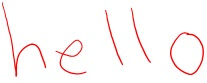 Figure 31: Sample ink shapeThe following code example represents the Ink content part that describes the example ink shown in the preceding figure. The brush definitions specify its size, shape, color, and coordinate space. Traces are gathered into a traceGroup hierarchy of writingRegion, paragraph, line, and inkWord, with the inkWord containing the results of ink recognition that was generated at runtime.<?xml version="1.0" encoding="UTF-8" standalone="yes"?><inkml:ink xmlns:inkml="http://www.w3.org/2003/InkML">  <inkml:definitions>    <inkml:context xml:id="ctx0">      <inkml:inkSource xml:id="inkSrc0">        <inkml:traceFormat>          <inkml:channel name="X" type="integer" max="9600" units="cm"/>          <inkml:channel name="Y" type="integer" max="7200" units="cm"/>          <inkml:channel name="F" type="integer" max="256" units="dev"/>        </inkml:traceFormat>        <inkml:channelProperties>          <inkml:channelProperty channel="X" name="resolution" value="367.8161" units="1/cm"/>          <inkml:channelProperty channel="Y" name="resolution" value="440.36697" units="1/cm"/>          <inkml:channelProperty channel="F" name="resolution" value="0" units="1/dev"/>        </inkml:channelProperties>      </inkml:inkSource>      <inkml:timestamp xml:id="ts0" timeString="2010-01-10T13:10:12.822"/>    </inkml:context>    <inkml:brush xml:id="br0">      <inkml:brushProperty name="width" value="0.06667" units="cm"/>      <inkml:brushProperty name="height" value="0.06667" units="cm"/>      <inkml:brushProperty name="color" value="#FF0000"/>      <inkml:brushProperty name="fitToCurve" value="1"/>    </inkml:brush>  </inkml:definitions>  <inkml:traceGroup>    <inkml:annotationXML>      <emma:emma xmlns:emma="http://www.w3.org/2003/04/emma" version="1.0">        <emma:interpretation id="{8646EB18-6E67-4FFA-8739-E20C3C1A0F80}" emma:medium="tactile" emma:mode="ink">          <msink:context xmlns:msink="http://schemas.microsoft.com/ink/2010/main" type="writingRegion" rotatedBoundingBox="4334,2653 13237,2575 13262,5384 4359,5462"/>        </emma:interpretation>      </emma:emma>    </inkml:annotationXML>    <inkml:traceGroup>      <inkml:annotationXML>        <emma:emma xmlns:emma="http://www.w3.org/2003/04/emma" version="1.0">          <emma:interpretation id="{4A0797F9-1386-486A-B2BA-709708E24147}" emma:medium="tactile" emma:mode="ink">            <msink:context xmlns:msink="http://schemas.microsoft.com/ink/2010/main" type="paragraph" rotatedBoundingBox="4334,2653 13237,2575 13262,5384 4359,5462" alignmentLevel="1"/>          </emma:interpretation>        </emma:emma>      </inkml:annotationXML>      <inkml:traceGroup>        <inkml:annotationXML>          <emma:emma xmlns:emma="http://www.w3.org/2003/04/emma" version="1.0">            <emma:interpretation id="{0430FEDC-2E4E-4A32-91D8-87424D412245}" emma:medium="tactile" emma:mode="ink">              <msink:context xmlns:msink="http://schemas.microsoft.com/ink/2010/main" type="line" rotatedBoundingBox="4334,2653 13237,2575 13262,5384 4359,5462"/>            </emma:interpretation>          </emma:emma>        </inkml:annotationXML>        <inkml:traceGroup>          <inkml:annotationXML>            <emma:emma xmlns:emma="http://www.w3.org/2003/04/emma" version="1.0">              <emma:interpretation id="{583A8050-3462-4BC6-915B-A797D921D61F}" emma:medium="tactile" emma:mode="ink">                <msink:context xmlns:msink="http://schemas.microsoft.com/ink/2010/main" type="inkWord" rotatedBoundingBox="4334,2653 13237,2575 13262,5384 4359,5462"/>              </emma:interpretation>              <emma:one-of disjunction-type="recognition" id="oneOf0">                <emma:interpretation id="interp0" emma:lang="en-US" emma:confidence="1">                  <emma:literal>hello</emma:literal>                </emma:interpretation>                <emma:interpretation id="interp1" emma:lang="en-US" emma:confidence="0.5">                  <emma:literal>hello </emma:literal>                </emma:interpretation>                <emma:interpretation id="interp2" emma:lang="en-US" emma:confidence="0.5">                  <emma:literal> hello</emma:literal>                </emma:interpretation>                <emma:interpretation id="interp3" emma:lang="en-US" emma:confidence="0.5">                  <emma:literal>he 11 o</emma:literal>                </emma:interpretation>                <emma:interpretation id="interp4" emma:lang="en-US" emma:confidence="0.5">                  <emma:literal>he 110</emma:literal>                </emma:interpretation>              </emma:one-of>            </emma:emma>          </inkml:annotationXML>          <inkml:trace contextRef="#ctx0" brushRef="#br0">-2 0 43,'0'0'14,"0"0"-6,0 0 1,8 23 2,-16 12-3,16 7 3,17 18-4,9 28-7,-9 0 4,8 14 3,-8 10 3,25 18-2,-17 18-1,1-18-1,6 18-2,18 24 0,-16 6-1,-9-1 0,-8 1 0,0-19-1,0-17 0,0-5 0,-8-8-1,0-16 0,8-30 0,-17 5 0,-8-34-1,0-12 1,0-25-1,8 13 0,-8-36 0,9-30 0,-1-17 1,-16-6 0,8-24 1,8 6-1,-16 6 0,16-1 0,9-5-1,-1-17 1,9 0 0,16 4-1,17 2 2,17 5 1,8 12-3,9 12 1,-17 18 0,7 5 0,1 12 1,9 24-1,-17 19 0,0 15 0,-10 32 0,2 22 0,-25 13 0,-1 0 0,1-6 0,-9-13 0,9 1-1,-17-6-1,0-12-7,-8 7-10</inkml:trace>          <inkml:trace contextRef="#ctx0" brushRef="#br0">2375 1858 106,'0'0'0,"0"0"4,0 0 4,48 11-1,-15 2 0,26 4-1,-1 7-1,17 5 0,9-11-1,7 5-1,-9-4-1,10 4 0,-17-11-2,0-12 0,0-18-2,-10-11 0,2-13 0,-17-11-1,8 0 1,-25 6 0,1-19 1,-26 14 0,-8-2 1,-25 1-2,0 6 0,-17 5 1,1 18 0,-1-6 0,-8 30 1,8 6-1,-23 24 1,7 6 0,0 16 0,-9 2 0,-17 18 0,1 3 2,1 15 2,-1 10 1,33-5 0,17-12 1,7 0-1,10 0-2,32-1 0,35 1 1,24-17 1,25-1 0,23-12-2,-6-17-1,25-14-3,23-9-4,1-31-6,25-35-9</inkml:trace>          <inkml:trace contextRef="#ctx0" brushRef="#br0">4591 295 72,'0'0'4,"0"0"5,0 0-1,0 0 0,-8 6 0,8-6 1,8 24 1,1 23-1,7 7 0,9 22 0,-16 19 0,24 24 0,0 11-2,1-6-1,16 24-1,0 12-1,8-18-1,-1 12-1,1-13 0,-8 2 0,0-19 0,0-36-1,0 2-2,-8-7-5,0-19-7,-9-4-12</inkml:trace>          <inkml:trace contextRef="#ctx0" brushRef="#br0">5730 212 81,'0'0'1,"0"0"8,0 0 4,9 42-1,7 18-1,1 10 1,0 19 0,-1 30-1,16 16-2,-7 8 0,25-2-1,0 19-2,9-6-1,7 0-1,9-6-1,7 0-1,-7-7-1,-8-28-2,0-12-5,-9-18-6,9-18-14</inkml:trace>          <inkml:trace contextRef="#ctx0" brushRef="#br0">8281 1189 93,'0'0'3,"0"0"5,0 0 2,-25-6-1,0-6-1,25 19-2,-34-7-1,9-19-1,8 31-1,-8-24 0,-41 12-1,16 12 0,-9 12-1,-6 11 1,15 13 1,0 6 0,-8 4 3,-1 8 0,9 11-1,-8 0 0,16 5-1,11 7 0,14 5-1,17 7 0,25-7 0,7-4-1,26 4 0,9 13-2,25-13 0,24-11 0,-1-12 0,2-18 0,0-12 0,-25-11-1,-19-30 0,10-23 0,9-31-1,0-28 0,-17-18 1,-2-13-1,-6-18 1,-34-4 1,-8 5 0,-25 4 2,-16 8 0,-18 24 0,-24-7 1,1 12 0,-18 12 0,0 24-1,0 6-1,-17 12-3,-6 23-5,-36 12-16</inkml:trace>        </inkml:traceGroup>      </inkml:traceGroup>    </inkml:traceGroup>  </inkml:traceGroup></inkml:ink>The following example shows a Document Part reference to the previous content part as used in a PresentationML slide.<mc:AlternateContent xmlns:mc="http://schemas.openxmlformats.org/markup-compatibility/2006">  <mc:Choice xmlns:p14="http://schemas.microsoft.com/office/powerpoint/2010/main" Requires="p14">    <p:contentPart p14:bwMode="auto" r:id="rId2">      <p14:nvContentPartPr>        <p14:cNvPr id="8" name="Ink 7"/>        <p14:cNvContentPartPr/>        <p14:nvPr/>      </p14:nvContentPartPr>      <p14:xfrm>        <a:off x="1561526" y="971040"/>        <a:ext cx="3210480" cy="1010160"/>      </p14:xfrm>    </p:contentPart>  </mc:Choice>  <mc:Fallback>    <p:pic>      <p:nvPicPr>        <p:cNvPr id="8" name="Ink 7"/>        <p:cNvPicPr/>        <p:nvPr/>      </p:nvPicPr>      <p:blipFill>        <a:blip r:embed="rId3"/>        <a:stretch>          <a:fillRect/>        </a:stretch>      </p:blipFill>      <p:spPr>        <a:xfrm>          <a:off x="1561526" y="971040"/>          <a:ext cx="3210480" cy="1010160"/>        </a:xfrm>        <a:prstGeom prst="rect">          <a:avLst/>        </a:prstGeom>      </p:spPr>    </p:pic>  </mc:Fallback></mc:AlternateContent>...PicturesIn the binary large image or picture (BLIP) element ([ISO/IEC29500-1:2012] section 20.1.8.13) is an extension list that enables applications to store the original image and processing parameters for corrections and artistic effects applied to a picture. The following code example shows the XML specifying that an artistic effect, sharpen and soften effect, color temperature effect, saturation effect, and brightness and contrast effect are applied to a picture.The part specified by the relationship rId2 of the blip element is embedded. (This does not apply to linked BLIPs.) This bitmap is the result of performing operations on the original image specified by the related part rId3 in JPEG XR format. (This does not apply to metafile BLIPs.)<a:blip r:embed="rId2">    <a:extLst>        <a:ext uri="BEBA8EAE-BF5A-486c-A8C5-ECC9F3942E4B">            <a14:imgProps xmlns:a14="http://schemas.microsoft.com/office/drawing/2010/main">                <a14:imgLayer r:embed="rId3">                    <a14:imgEffect>                        <a14:artisticLineDrawing trans="75000" pencilSize="15"/>                    </a14:imgEffect>                    <a14:imgEffect>                        <a14:sharpenSoften amount="25000"/>                    </a14:imgEffect>                    <a14:imgEffect>                        <a14:colorTemperature colorTemp="7200"/>                    </a14:imgEffect>                    <a14:imgEffect>                        <a14:saturation sat="200000"/>                    </a14:imgEffect>                    <a14:imgEffect>                        <a14:brightnessContrast bright="20000" contrast="-20000"/>                    </a14:imgEffect>                </a14:imgLayer>            </a14:imgProps>        </a:ext>        <a:ext uri="28A0092B-C50C-407e-A947-70E740481C1C">            <a14:useLocalDpi xmlns:a14="http://schemas.microsoft.com/office/drawing/2010/main" val="0"/>        </a:ext>    </a:extLst></a:blip>DiagramsDiagram LayoutThe spTree element is comprised of multiple pieces. The nvGrpSpPr element defines non-visual shape properties that are applied to the entire group. The grpSpPr element defines visual shape properties that are applied to the group. The individual shapes and their properties are defined in the sp element.<dsp:drawing xmlns:dsp="http://schemas.microsoft.com/office/drawing/2008/diagram"  <dsp:spTree>    <dsp:nvGrpSpPr>      ...    </dsp:nvGrpSpPr>    <dsp:grpSpPr/>    <dsp:sp modelId="{9DA1CD8D-C37F-4B77-84FB-F4D9D8E23A09}">      ...    </dsp:sp>    <dsp:sp modelId="{8B78E849-5558-46E7-8E95-CEE131C38F3A}">      ...    </dsp:sp>    <dsp:sp modelId="{8539B2C2-4636-4F97-BB0D-CD82F4D09B18}">      ...    </dsp:sp>  </dsp:spTree></dsp:drawing>Image RecoloringThe following code example demonstrates the structure of the data model for a SmartArt diagram. The recolorImg element is set to TRUE and causes the images associated with the SmartArt diagram to be recolored according to the assigned color scheme and theme.<dgm:dataModel xmlns:dgm="http://schemas.openxmlformats.org/drawingml/2006/diagram" xmlns:a="http://schemas.openxmlformats.org/drawingml/2006/main">  <dgm:ptLst>...  </dgm:ptLst>...  <dgm:whole/>  <dgm:extLst>    <a:ext uri="http://schemas.microsoft.com/office/drawing/2008/diagram">      <dsp:dataModelExt xmlns:dsp="http://schemas.microsoft.com/office/drawing/2008/diagram" relId="rId6" minVer="http://schemas.openxmlformats.org/drawingml/2006/diagram"/>    </a:ext>    <a:ext uri="C62137D5-CB1D-491b-B009-E17868A290BF">      <dgm14:recolorImg xmlns:dgm14="http://schemas.microsoft.com/office/drawing/2010/diagram" val="1"/>    </a:ext>  </dgm:extLst></dgm:dataModel>MathThe following code example demonstrates the use of an AlternateContent element ([ISO/IEC29500-3:2012] section 10.2.1) to wrap an equation and the fallback image of that equation. The following XML shows the contents of a shape containing an equation that is the letter pi:<p:cSld>    <p:spTree>   ...        <mc:AlternateContent xmlns:mc="http://schemas.openxmlformats.org/markup-compatibility/2006">            <mc:Choice xmlns:a14="http://schemas.microsoft.com/office/drawing/2010/main" Requires="a14">                <p:sp>                    ...                    <p:txBody>                        ...                        <a:p>                            <a14:m>                                <m:oMathPara xmlns:m="http://schemas.openxmlformats.org/officeDocument/2006/math">                                    <m:oMath xmlns:m="http://schemas.openxmlformats.org/officeDocument/2006/math">                                        <m:r>                                            <a:rPr>                                                <a:latin typeface="Cambria Math"/>                                            </a:rPr>                                            <m:t>𝜋</m:t>                                        </m:r>                                    </m:oMath>                                </m:oMathPara>                            </a14:m>                        </a:p>                    </p:txBody>                </p:sp>            </mc:Choice>            <mc:Fallback>                <p:sp>                    ...                    <p:spPr>                        ...                        <a:blipFill>                            <a:blip r:embed="rId2"/>                        </a:blipFill>                    </p:spPr>                </p:sp>            </mc:Fallback>        </mc:AlternateContent>    </p:spTree> </p:cSld></p:sld>SpreadsheetML DrawingCamera ToolThe following code example shows usage of an extended element to specify that a picture is a camera tool and is linked to a cell range. See 2.2.6.1 for more information. The following XML shows the contents of a camera tool object specified by a pic element ([ISO/IEC29500-1:2012] section 20.5.2.25).<xdr:pic>  <xdr:nvPicPr>    <xdr:cNvPr id="1025" name="Picture 1"/>    <xdr:cNvPicPr>      <a:picLocks noChangeAspect="1" noChangeArrowheads="1"/>      <a:extLst>        <a:ext uri="84589F7E-364E-4c9e-8A38-B11213B215E9">          <a14:cameraTool cellRange="$A$1:$E$12" spid="_x0000_s1026"/>        </a:ext>      </a:extLst>    </xdr:cNvPicPr>  </xdr:nvPicPr>  <xdr:blipFill>    …  </xdr:blipFill>  <xdr:spPr bwMode="auto">    …  </xdr:spPr></xdr:pic>The camera tool properties are specified by the cameraTool element as an extension of the nvPicPr element ([ISO/IEC29500-1:2012] section 20.5.2.22). The value of the cellRange attribute in the cameraTool element is in the A1 cell range reference style, not the R1C1 cell range reference style.Legacy Object WrapperThe following code example shows usage of an extended element to specify a legacy VML drawing object. See 2.2.6.2 for more information. The following XML shows the contents of a legacy object wrapper specified by an sp element ([ISO/IEC29500-1:2012] section 20.5.2.29).<xdr:sp macro="" textlink="">  <xdr:nvSpPr>    <xdr:cNvPr id="1025" name="Button 1" hidden="1">      <a:extLst>        <a:ext uri="63B3BB69-23CF-44e3-9099-C40C66FF867C">          <a14:compatExt spid="_x0000_s1025"/>        </a:ext>      </a:extLst>    </xdr:cNvPr>    <xdr:cNvSpPr/>  </xdr:nvSpPr>  <xdr:spPr>  …  </xdr:spPr>  <xdr:txBody>  …        </xdr:txBody></xdr:sp>The linked legacy object is specified by the compatExt element as an extension of the cNvPr element ([ISO/IEC29500-1:2012] section 20.5.2.8).WordprocessingML DrawingGrouped Graphical ObjectsThe following code example illustrates a SmartArt diagram grouped with a picture.<a:graphic xmlns:a="http://schemas.openxmlformats.org/drawingml/2006/main">    <a:graphicData uri="http://schemas.microsoft.com/office/word/2010/wordprocessingGroup">        <wpg:wgp>            <wpg:cNvGrpSpPr/>            <wpg:grpSpPr>                …            </wpg:grpSpPr>            <pic:pic xmlns:pic="http://schemas.openxmlformats.org/drawingml/2006/picture">                <pic:nvPicPr>                    <pic:cNvPr id="7" name="Picture 7"/>                    …                </pic:nvPicPr>                …            </pic:pic>            <wpg:graphicFrame>                <wpg:cNvPr id="6" name="Diagram 6"/>                <wpg:cNvFrPr/>                …                <a:graphic>                    <a:graphicData uri="http://schemas.openxmlformats.org/drawingml/2006/diagram">                        <dgm:relIds xmlns:dgm="http://schemas.openxmlformats.org/drawingml/2006/diagram" xmlns:r="http://schemas.openxmlformats.org/officeDocument/2006/relationships" r:dm="rId8" r:lo="rId9" r:qs="rId10" r:cs="rId11"/>                    </a:graphicData>                </a:graphic>            </wpg:graphicFrame>        </wpg:wgp>    </a:graphicData></a:graphic>Group and Linked Shapes within a CanvasThe following code example illustrates a drawing canvas that contains a shape and a group, which contains a picture and a shape. The two shapes are linked and share a text box story.<a:graphic xmlns:a="http://schemas.openxmlformats.org/drawingml/2006/main">    <a:graphicData uri="http://schemas.microsoft.com/office/word/2010/wordprocessingCanvas">        <wpc:wpc>            <wpc:bg/>            <wpc:whole/>            <wps:wsp>                <wps:cNvPr id="3" name="Text Box 3"/>                <wps:cNvSpPr txBox="1"/>                <wps:spPr>                    …                </wps:spPr>                <wps:style>                    …                </wps:style>                <wps:txbx id="1">                    <w:txbxContent>                        …                    </w:txbxContent>                </wps:txbx>                <wps:bodyPr … >                    …                </wps:bodyPr>            </wps:wsp>            <wpg:wgp>                <wpg:cNvPr id="5" name="Group 5"/>                <wpg:cNvGrpSpPr/>                <wpg:grpSpPr>                </wpg:grpSpPr>                <pic:pic xmlns:pic="http://schemas.openxmlformats.org/drawingml/2006/picture">                    <pic:nvPicPr>                        <pic:cNvPr id="2" name="Picture 2"/>                        …                    </pic:nvPicPr>                    …                </pic:pic>                <wps:wsp>                    <wps:cNvPr id="4" name="Text Box 4"/>                    <wps:cNvSpPr txBox="1"/>                    <wps:spPr>                        …                    </wps:spPr>                    <wps:style>                        …                    </wps:style>                    <wps:linkedTxbx id="1" seq="1"/>                    <wps:bodyPr … >                        …                    </wps:bodyPr>                </wps:wsp>            </wpg:wgp>        </wpc:wpc>    </a:graphicData></a:graphic>SecuritySecurity Considerations for ImplementersNone.Index of Security FieldsNone.Appendix A: Full XML SchemasFor ease of implementation, this section provides the full XML schemas for the new elements, attributes, complex types, and simple types specified in the preceding sections. Any schema references to namespaces included in [ISO/IEC29500:2012] refer specifically to the transitional schemas as described in [ISO/IEC29500-4:2012].http://schemas.microsoft.com/office/drawing/2010/main Schema<xsd:schema targetNamespace="http://schemas.microsoft.com/office/drawing/2010/main" elementFormDefault="qualified" xmlns="http://schemas.microsoft.com/office/drawing/2010/main" xmlns:xsd="http://www.w3.org/2001/XMLSchema" xmlns:a="http://schemas.openxmlformats.org/drawingml/2006/main" xmlns:a14="http://schemas.microsoft.com/office/drawing/2010/main" xmlns:m="http://schemas.openxmlformats.org/officeDocument/2006/math" xmlns:r="http://schemas.openxmlformats.org/officeDocument/2006/relationships">  <xsd:import namespace="http://schemas.openxmlformats.org/drawingml/2006/main" schemaLocation="oartdocprop.xsd"/>  <xsd:import namespace="http://schemas.openxmlformats.org/officeDocument/2006/relationships" schemaLocation="orel.xsd"/>  <xsd:import schemaLocation="oartsp3dstyles.xsd" namespace="http://schemas.openxmlformats.org/drawingml/2006/main"/>  <xsd:import schemaLocation="oartsp3dscene.xsd" namespace="http://schemas.openxmlformats.org/drawingml/2006/main"/>  <xsd:import schemaLocation="oartspeffects.xsd" namespace="http://schemas.openxmlformats.org/drawingml/2006/main"/>  <xsd:import schemaLocation="oartsplineproperties.xsd" namespace="http://schemas.openxmlformats.org/drawingml/2006/main"/>  <xsd:import namespace="http://schemas.openxmlformats.org/drawingml/2006/main" schemaLocation="oartbasetypes.xsd"/>  <xsd:simpleType name="ST_LegacySpreadsheetColorIndex">    <xsd:restriction base="xsd:int">      <xsd:minInclusive value="0"/>      <xsd:maxInclusive value="80"/>    </xsd:restriction>  </xsd:simpleType>  <xsd:attribute name="legacySpreadsheetColorIndex" type="ST_LegacySpreadsheetColorIndex"/>  <xsd:complexType name="CT_TextMath"/>  <xsd:element name="m" type="CT_TextMath"/>  <xsd:complexType name="CT_ContentPartLocking">    <xsd:sequence>      <xsd:element name="extLst" type="a:CT_OfficeArtExtensionList" minOccurs="0" maxOccurs="1"/>    </xsd:sequence>    <xsd:attributeGroup ref="a:AG_Locking"/>  </xsd:complexType>  <xsd:complexType name="CT_NonVisualInkContentPartProperties">    <xsd:sequence>      <xsd:element name="cpLocks" type="CT_ContentPartLocking" minOccurs="0" maxOccurs="1"/>      <xsd:element name="extLst" type="a:CT_OfficeArtExtensionList" minOccurs="0" maxOccurs="1"/>    </xsd:sequence>    <xsd:attribute name="isComment" type="xsd:boolean" use="optional" default="true"/>  </xsd:complexType>  <xsd:complexType name="CT_CameraTool">    <xsd:attribute name="cellRange" type="xsd:string"/>    <xsd:attribute name="spid" use="optional" default="0" type="xsd:string"/>  </xsd:complexType>  <xsd:element name="cameraTool" type="CT_CameraTool"/>  <xsd:complexType name="CT_CompatExt">    <xsd:attribute name="spid" type="xsd:string"/>  </xsd:complexType>  <xsd:element name="compatExt" type="CT_CompatExt"/>  <xsd:complexType name="CT_IsGvmlCanvas">    <xsd:attribute name="val" type="xsd:boolean" use="required"/>  </xsd:complexType>  <xsd:complexType name="CT_GvmlContentPartNonVisual">    <xsd:sequence>      <xsd:element name="cNvPr" type="a:CT_NonVisualDrawingProps" minOccurs="1" maxOccurs="1"/>      <xsd:element name="cNvContentPartPr" type="CT_NonVisualInkContentPartProperties" minOccurs="0" maxOccurs="1"/>    </xsd:sequence>  </xsd:complexType>  <xsd:complexType name="CT_GvmlContentPart">    <xsd:sequence>      <xsd:element name="nvContentPartPr" type="CT_GvmlContentPartNonVisual" minOccurs="0" maxOccurs="1"/>      <xsd:element name="xfrm" type="a:CT_Transform2D" minOccurs="0" maxOccurs="1"/>      <xsd:element name="extLst" type="a:CT_OfficeArtExtensionList" minOccurs="0" maxOccurs="1"/>    </xsd:sequence>    <xsd:attribute name="bwMode" type="a:ST_BlackWhiteMode" use="optional"/>    <xsd:attribute ref="r:id" use="required"/>  </xsd:complexType>  <xsd:element name="isCanvas" type="CT_IsGvmlCanvas"/>  <xsd:element name="contentPart" type="CT_GvmlContentPart"/>  <xsd:complexType name="CT_ShadowObscured">    <xsd:attribute name="val" type="xsd:boolean" use="optional" default="false"/>  </xsd:complexType>  <xsd:element name="shadowObscured" type="CT_ShadowObscured"/>  <xsd:element name="hiddenFill" type="a:CT_FillProperties"/>  <xsd:element name="hiddenLine" type="a:CT_LineProperties"/>  <xsd:element name="hiddenEffects" type="a:CT_EffectProperties"/>  <xsd:element name="hiddenScene3d" type="a:CT_Scene3D"/>  <xsd:element name="hiddenSp3d" type="a:CT_Shape3D"/>  <xsd:simpleType name="ST_ArtisticEffectParam100">    <xsd:restriction base="xsd:int">      <xsd:minInclusive value="0"/>      <xsd:maxInclusive value="100"/>    </xsd:restriction>  </xsd:simpleType>  <xsd:simpleType name="ST_ArtisticEffectParam10">    <xsd:restriction base="xsd:int">      <xsd:minInclusive value="0"/>      <xsd:maxInclusive value="10"/>    </xsd:restriction>  </xsd:simpleType>  <xsd:simpleType name="ST_ArtisticEffectParam6">    <xsd:restriction base="xsd:int">      <xsd:minInclusive value="0"/>      <xsd:maxInclusive value="6"/>    </xsd:restriction>  </xsd:simpleType>  <xsd:simpleType name="ST_ArtisticEffectParam4">    <xsd:restriction base="xsd:int">      <xsd:minInclusive value="0"/>      <xsd:maxInclusive value="4"/>    </xsd:restriction>  </xsd:simpleType>  <xsd:complexType name="CT_PictureEffectBlur">    <xsd:attribute name="radius" type="ST_ArtisticEffectParam100" use="optional" default="10"/>  </xsd:complexType>  <xsd:complexType name="CT_PictureEffectCement">    <xsd:attribute name="trans" type="a:ST_PositiveFixedPercentage" use="optional" default="0"/>    <xsd:attribute name="crackSpacing" type="ST_ArtisticEffectParam100" use="optional" default="24"/>  </xsd:complexType>  <xsd:complexType name="CT_PictureEffectChalkSketch">    <xsd:attribute name="trans" type="a:ST_PositiveFixedPercentage" use="optional" default="0"/>    <xsd:attribute name="pressure" type="ST_ArtisticEffectParam4" use="optional" default="0"/>  </xsd:complexType>  <xsd:complexType name="CT_PictureEffectCrisscrossEtching">    <xsd:attribute name="trans" type="a:ST_PositiveFixedPercentage" use="optional" default="75"/>    <xsd:attribute name="pressure" type="ST_ArtisticEffectParam100" use="optional" default="30"/>  </xsd:complexType>  <xsd:complexType name="CT_PictureEffectCutout">    <xsd:attribute name="trans" type="a:ST_PositiveFixedPercentage" use="optional" default="0"/>    <xsd:attribute name="numberOfShades" type="ST_ArtisticEffectParam6" use="optional" default="2"/>  </xsd:complexType>  <xsd:complexType name="CT_PictureEffectFilmGrain">    <xsd:attribute name="trans" type="a:ST_PositiveFixedPercentage" use="optional" default="0"/>    <xsd:attribute name="grainSize" type="ST_ArtisticEffectParam100" use="optional" default="40"/>  </xsd:complexType>  <xsd:complexType name="CT_PictureEffectGlass">    <xsd:attribute name="trans" type="a:ST_PositiveFixedPercentage" use="optional" default="0"/>    <xsd:attribute name="scaling" type="ST_ArtisticEffectParam100" use="optional" default="34"/>  </xsd:complexType>  <xsd:complexType name="CT_PictureEffectGlowDiffused">    <xsd:attribute name="trans" type="a:ST_PositiveFixedPercentage" use="optional" default="0"/>    <xsd:attribute name="intensity" type="ST_ArtisticEffectParam10" use="optional" default="5"/>  </xsd:complexType>  <xsd:complexType name="CT_PictureEffectGlowEdges">    <xsd:attribute name="trans" type="a:ST_PositiveFixedPercentage" use="optional" default="15"/>    <xsd:attribute name="smoothness" type="ST_ArtisticEffectParam10" use="optional" default="3"/>  </xsd:complexType>  <xsd:complexType name="CT_PictureEffectLightScreen">    <xsd:attribute name="trans" type="a:ST_PositiveFixedPercentage" use="optional" default="0"/>    <xsd:attribute name="gridSize" type="ST_ArtisticEffectParam10" use="optional" default="4"/>  </xsd:complexType>  <xsd:complexType name="CT_PictureEffectLineDrawing">    <xsd:attribute name="trans" type="a:ST_PositiveFixedPercentage" use="optional" default="25"/>    <xsd:attribute name="pencilSize" type="ST_ArtisticEffectParam100" use="optional" default="0"/>  </xsd:complexType>  <xsd:complexType name="CT_PictureEffectMarker">    <xsd:attribute name="trans" type="a:ST_PositiveFixedPercentage" use="optional" default="0"/>    <xsd:attribute name="size" type="ST_ArtisticEffectParam100" use="optional" default="97"/>  </xsd:complexType>  <xsd:complexType name="CT_PictureEffectMosiaicBubbles">    <xsd:attribute name="trans" type="a:ST_PositiveFixedPercentage" use="optional" default="0"/>    <xsd:attribute name="pressure" type="ST_ArtisticEffectParam100" use="optional" default="14"/>  </xsd:complexType>  <xsd:complexType name="CT_PictureEffectPaintBrush">    <xsd:attribute name="trans" type="a:ST_PositiveFixedPercentage" use="optional" default="0"/>    <xsd:attribute name="brushSize" type="ST_ArtisticEffectParam10" use="optional" default="2"/>  </xsd:complexType>  <xsd:complexType name="CT_PictureEffectPaintStrokes">    <xsd:attribute name="trans" type="a:ST_PositiveFixedPercentage" use="optional" default="0"/>    <xsd:attribute name="intensity" type="ST_ArtisticEffectParam10" use="optional" default="5"/>  </xsd:complexType>  <xsd:complexType name="CT_PictureEffectPastelsSmooth">    <xsd:attribute name="trans" type="a:ST_PositiveFixedPercentage" use="optional" default="0"/>    <xsd:attribute name="scaling" type="ST_ArtisticEffectParam100" use="optional" default="34"/>  </xsd:complexType>  <xsd:complexType name="CT_PictureEffectPencilGrayscale">    <xsd:attribute name="trans" type="a:ST_PositiveFixedPercentage" use="optional" default="0"/>    <xsd:attribute name="pencilSize" type="ST_ArtisticEffectParam100" use="optional" default="27"/>  </xsd:complexType>  <xsd:complexType name="CT_PictureEffectPencilSketch">    <xsd:attribute name="trans" type="a:ST_PositiveFixedPercentage" use="optional" default="0"/>    <xsd:attribute name="pressure" type="ST_ArtisticEffectParam100" use="optional" default="22"/>  </xsd:complexType>  <xsd:complexType name="CT_PictureEffectPhotocopy">    <xsd:attribute name="trans" type="a:ST_PositiveFixedPercentage" use="optional" default="30"/>    <xsd:attribute name="detail" type="ST_ArtisticEffectParam10" use="optional" default="3"/>  </xsd:complexType>  <xsd:complexType name="CT_PictureEffectPlasticWrap">    <xsd:attribute name="trans" type="a:ST_PositiveFixedPercentage" use="optional" default="0"/>    <xsd:attribute name="smoothness" type="ST_ArtisticEffectParam10" use="optional" default="5"/>  </xsd:complexType>  <xsd:complexType name="CT_PictureEffectTexturizer">    <xsd:attribute name="trans" type="a:ST_PositiveFixedPercentage" use="optional" default="0"/>    <xsd:attribute name="scaling" type="ST_ArtisticEffectParam100" use="optional" default="34"/>  </xsd:complexType>  <xsd:complexType name="CT_PictureEffectWatercolorSponge">    <xsd:attribute name="trans" type="a:ST_PositiveFixedPercentage" use="optional" default="0"/>    <xsd:attribute name="brushSize" type="ST_ArtisticEffectParam10" use="optional" default="2"/>  </xsd:complexType>  <xsd:complexType name="CT_PictureEffectBackgroundRemovalForegroundMark">    <xsd:attribute name="x1" type="a:ST_PositiveFixedPercentage" use="required"/>    <xsd:attribute name="y1" type="a:ST_PositiveFixedPercentage" use="required"/>    <xsd:attribute name="x2" type="a:ST_PositiveFixedPercentage" use="required"/>    <xsd:attribute name="y2" type="a:ST_PositiveFixedPercentage" use="required"/>  </xsd:complexType>  <xsd:complexType name="CT_PictureEffectBackgroundRemovalBackgroundMark">    <xsd:attribute name="x1" type="a:ST_PositiveFixedPercentage" use="required"/>    <xsd:attribute name="y1" type="a:ST_PositiveFixedPercentage" use="required"/>    <xsd:attribute name="x2" type="a:ST_PositiveFixedPercentage" use="required"/>    <xsd:attribute name="y2" type="a:ST_PositiveFixedPercentage" use="required"/>  </xsd:complexType>  <xsd:complexType name="CT_PictureEffectBackgroundRemoval">    <xsd:sequence>      <xsd:element name="foregroundMark" type="CT_PictureEffectBackgroundRemovalForegroundMark" minOccurs="0" maxOccurs="unbounded"/>      <xsd:element name="backgroundMark" type="CT_PictureEffectBackgroundRemovalBackgroundMark" minOccurs="0" maxOccurs="unbounded"/>    </xsd:sequence>    <xsd:attribute name="t" type="a:ST_PositiveFixedPercentage" use="required"/>    <xsd:attribute name="b" type="a:ST_PositiveFixedPercentage" use="required"/>    <xsd:attribute name="l" type="a:ST_PositiveFixedPercentage" use="required"/>    <xsd:attribute name="r" type="a:ST_PositiveFixedPercentage" use="required"/>  </xsd:complexType>  <xsd:complexType name="CT_PictureEffectBrightnessContrast">    <xsd:attribute name="bright" type="a:ST_FixedPercentage" use="optional" default="0"/>    <xsd:attribute name="contrast" type="a:ST_FixedPercentage" use="optional" default="0"/>  </xsd:complexType>  <xsd:simpleType name="ST_ColorTemperature">    <xsd:restriction base="xsd:int">      <xsd:minInclusive value="1500"/>      <xsd:maxInclusive value="11500"/>    </xsd:restriction>  </xsd:simpleType>  <xsd:complexType name="CT_PictureEffectColorTemperature">    <xsd:attribute name="colorTemp" type="ST_ColorTemperature" use="optional" default="6500"/>  </xsd:complexType>  <xsd:simpleType name="ST_SaturationAmount">    <xsd:restriction base="a:ST_Percentage">      <xsd:minInclusive value="0"/>      <xsd:maxInclusive value="400000"/>    </xsd:restriction>  </xsd:simpleType>  <xsd:complexType name="CT_PictureEffectSaturation">    <xsd:attribute name="sat" type="ST_SaturationAmount" use="optional" default="100"/>  </xsd:complexType>  <xsd:complexType name="CT_PictureEffectSharpenSoften">    <xsd:attribute name="amount" type="a:ST_FixedPercentage" use="optional" default="0"/>  </xsd:complexType>  <xsd:complexType name="CT_PictureEffect">    <xsd:choice minOccurs="1" maxOccurs="1">      <xsd:element name="artisticBlur" type="CT_PictureEffectBlur" minOccurs="1" maxOccurs="1"/>      <xsd:element name="artisticCement" type="CT_PictureEffectCement" minOccurs="1" maxOccurs="1"/>      <xsd:element name="artisticChalkSketch" type="CT_PictureEffectChalkSketch" minOccurs="1" maxOccurs="1"/>      <xsd:element name="artisticCrisscrossEtching" type="CT_PictureEffectCrisscrossEtching" minOccurs="1" maxOccurs="1"/>      <xsd:element name="artisticCutout" type="CT_PictureEffectCutout" minOccurs="1" maxOccurs="1"/>      <xsd:element name="artisticFilmGrain" type="CT_PictureEffectFilmGrain" minOccurs="1" maxOccurs="1"/>      <xsd:element name="artisticGlass" type="CT_PictureEffectGlass" minOccurs="1" maxOccurs="1"/>      <xsd:element name="artisticGlowDiffused" type="CT_PictureEffectGlowDiffused" minOccurs="1" maxOccurs="1"/>      <xsd:element name="artisticGlowEdges" type="CT_PictureEffectGlowEdges" minOccurs="1" maxOccurs="1"/>      <xsd:element name="artisticLightScreen" type="CT_PictureEffectLightScreen" minOccurs="1" maxOccurs="1"/>      <xsd:element name="artisticLineDrawing" type="CT_PictureEffectLineDrawing" minOccurs="1" maxOccurs="1"/>      <xsd:element name="artisticMarker" type="CT_PictureEffectMarker" minOccurs="1" maxOccurs="1"/>      <xsd:element name="artisticMosiaicBubbles" type="CT_PictureEffectMosiaicBubbles" minOccurs="1" maxOccurs="1"/>      <xsd:element name="artisticPaintStrokes" type="CT_PictureEffectPaintStrokes" minOccurs="1" maxOccurs="1"/>      <xsd:element name="artisticPaintBrush" type="CT_PictureEffectPaintBrush" minOccurs="1" maxOccurs="1"/>      <xsd:element name="artisticPastelsSmooth" type="CT_PictureEffectPastelsSmooth" minOccurs="1" maxOccurs="1"/>      <xsd:element name="artisticPencilGrayscale" type="CT_PictureEffectPencilGrayscale" minOccurs="1" maxOccurs="1"/>      <xsd:element name="artisticPencilSketch" type="CT_PictureEffectPencilSketch" minOccurs="1" maxOccurs="1"/>      <xsd:element name="artisticPhotocopy" type="CT_PictureEffectPhotocopy" minOccurs="1" maxOccurs="1"/>      <xsd:element name="artisticPlasticWrap" type="CT_PictureEffectPlasticWrap" minOccurs="1" maxOccurs="1"/>      <xsd:element name="artisticTexturizer" type="CT_PictureEffectTexturizer" minOccurs="1" maxOccurs="1"/>      <xsd:element name="artisticWatercolorSponge" type="CT_PictureEffectWatercolorSponge" minOccurs="1" maxOccurs="1"/>      <xsd:element name="backgroundRemoval" type="CT_PictureEffectBackgroundRemoval" minOccurs="1" maxOccurs="1"/>      <xsd:element name="brightnessContrast" type="CT_PictureEffectBrightnessContrast" minOccurs="1" maxOccurs="1"/>      <xsd:element name="colorTemperature" type="CT_PictureEffectColorTemperature" minOccurs="1" maxOccurs="1"/>      <xsd:element name="saturation" type="CT_PictureEffectSaturation" minOccurs="1" maxOccurs="1"/>      <xsd:element name="sharpenSoften" type="CT_PictureEffectSharpenSoften" minOccurs="1" maxOccurs="1"/>    </xsd:choice>    <xsd:attribute name="visible" type="xsd:boolean" use="optional" default="true"/>  </xsd:complexType>  <xsd:complexType name="CT_PictureLayer">    <xsd:sequence>      <xsd:element name="imgEffect" type="CT_PictureEffect" minOccurs="0" maxOccurs="unbounded"/>    </xsd:sequence>    <xsd:attribute ref="r:embed" use="optional" default=""/>  </xsd:complexType>  <xsd:complexType name="CT_Photo">    <xsd:sequence>      <xsd:element name="imgLayer" type="CT_PictureLayer" minOccurs="1" maxOccurs="1"/>    </xsd:sequence>  </xsd:complexType>  <xsd:element name="imgProps" type="CT_Photo"/>  <xsd:complexType name="CT_UseLocalDpi">    <xsd:attribute name="val" type="xsd:boolean" use="optional" default="true"/>  </xsd:complexType>  <xsd:element name="useLocalDpi" type="CT_UseLocalDpi"/></xsd:schema>http://schemas.microsoft.com/office/word/2010/wordprocessingShape Schema<xsd:schema elementFormDefault="qualified" targetNamespace="http://schemas.microsoft.com/office/word/2010/wordprocessingShape" xmlns="http://schemas.microsoft.com/office/word/2010/wordprocessingShape" xmlns:a="http://schemas.openxmlformats.org/drawingml/2006/main" xmlns:w12="http://schemas.openxmlformats.org/wordprocessingml/2006/main" xmlns:wne="http://schemas.microsoft.com/office/word/2006/wordml" xmlns:xsd="http://www.w3.org/2001/XMLSchema" xmlns:rel="http://schemas.openxmlformats.org/officeDocument/2006/relationships">  <xsd:import schemaLocation="oartspproperties.xsd" namespace="http://schemas.openxmlformats.org/drawingml/2006/main"/>  <xsd:import schemaLocation="oartdocprop.xsd" namespace="http://schemas.openxmlformats.org/drawingml/2006/main"/>  <xsd:import schemaLocation="oartstylesheet.xsd" namespace="http://schemas.openxmlformats.org/drawingml/2006/main"/>  <xsd:import schemaLocation="orel.xsd" namespace="http://schemas.openxmlformats.org/officeDocument/2006/relationships"/>  <xsd:import schemaLocation="oartWordShapeTextbox.xsd" namespace="http://schemas.openxmlformats.org/wordprocessingml/2006/main"/>  <xsd:import schemaLocation="oartWordNonEcmaShapeTextbox.xsd" namespace="http://schemas.microsoft.com/office/word/2006/wordml"/>  <xsd:complexType name="CT_TextboxInfo">    <xsd:sequence>      <xsd:element ref="w12:txbxContent" minOccurs="0" maxOccurs="1"/>      <xsd:element ref="wne:txbxContent" minOccurs="0" maxOccurs="1"/>      <xsd:element name="extLst" type="a:CT_OfficeArtExtensionList" minOccurs="0" maxOccurs="1"/>    </xsd:sequence>    <xsd:attribute name="id" type="xsd:unsignedShort" use="optional" default="0"/>  </xsd:complexType>  <xsd:complexType name="CT_LinkedTextboxInformation">    <xsd:sequence>      <xsd:element name="extLst" type="a:CT_OfficeArtExtensionList" minOccurs="0" maxOccurs="1"/>    </xsd:sequence>    <xsd:attribute name="id" type="xsd:unsignedShort" use="required"/>    <xsd:attribute name="seq" type="xsd:unsignedShort" use="required"/>  </xsd:complexType>  <xsd:complexType name="CT_WordprocessingShape">    <xsd:sequence minOccurs="1" maxOccurs="1">      <xsd:element name="cNvPr" type="a:CT_NonVisualDrawingProps" minOccurs="0" maxOccurs="1"/>      <xsd:choice minOccurs="1" maxOccurs="1">        <xsd:element name="cNvSpPr" type="a:CT_NonVisualDrawingShapeProps" minOccurs="1" maxOccurs="1"/>        <xsd:element name="cNvCnPr" type="a:CT_NonVisualConnectorProperties" minOccurs="1" maxOccurs="1"/>      </xsd:choice>      <xsd:element name="spPr" type="a:CT_ShapeProperties" minOccurs="1" maxOccurs="1"/>      <xsd:element name="style" type="a:CT_ShapeStyle" minOccurs="0" maxOccurs="1"/>      <xsd:element name="extLst" type="a:CT_OfficeArtExtensionList" minOccurs="0" maxOccurs="1"/>      <xsd:choice minOccurs="0" maxOccurs="1">        <xsd:element name="txbx" type="CT_TextboxInfo" minOccurs="1" maxOccurs="1"/>        <xsd:element name="linkedTxbx" type="CT_LinkedTextboxInformation" minOccurs="1" maxOccurs="1"/>      </xsd:choice>      <xsd:element name="bodyPr" type="a:CT_TextBodyProperties" minOccurs="1" maxOccurs="1"/>    </xsd:sequence>    <xsd:attribute name="normalEastAsianFlow" type="xsd:boolean" use="optional" default="false"/>  </xsd:complexType>  <xsd:element name="wsp" type="CT_WordprocessingShape"/></xsd:schema>http://schemas.microsoft.com/office/word/2010/wordml Schema<xsd:schema elementFormDefault="qualified" targetNamespace="http://schemas.microsoft.com/office/word/2010/wordml" xmlns="http://schemas.microsoft.com/office/word/2010/wordml" xmlns:a="http://schemas.openxmlformats.org/drawingml/2006/main" xmlns:a14="http://schemas.microsoft.com/office/drawing/2010/main" xmlns:xsd="http://www.w3.org/2001/XMLSchema" xmlns:r="http://schemas.openxmlformats.org/officeDocument/2006/relationships">  <xsd:complexType name="CT_WordContentPartNonVisual">    <xsd:sequence>      <xsd:element name="cNvPr" type="a:CT_NonVisualDrawingProps" minOccurs="0" maxOccurs="1"/>      <xsd:element name="cNvContentPartPr" type="a14:CT_NonVisualInkContentPartProperties" minOccurs="0" maxOccurs="1"/>    </xsd:sequence>  </xsd:complexType>  <xsd:complexType name="CT_WordContentPart">    <xsd:sequence>      <xsd:element name="nvContentPartPr" type="CT_WordContentPartNonVisual" minOccurs="0" maxOccurs="1"/>      <xsd:element name="xfrm" type="a:CT_Transform2D" minOccurs="0" maxOccurs="1"/>      <xsd:element name="extLst" type="a:CT_OfficeArtExtensionList" minOccurs="0" maxOccurs="1"/>    </xsd:sequence>    <xsd:attribute name="bwMode" type="a:ST_BlackWhiteMode" use="optional"/>    <xsd:attribute ref="r:id" use="required"/>  </xsd:complexType>  <xsd:element name="contentPart" type="CT_WordContentPart"/>  <xsd:import namespace="http://schemas.microsoft.com/office/drawing/2010/main" schemaLocation="oart14docprop.xsd"/>  <xsd:import namespace="http://schemas.openxmlformats.org/drawingml/2006/main" schemaLocation="oartdocprop.xsd"/>  <xsd:import namespace="http://schemas.openxmlformats.org/officeDocument/2006/relationships" schemaLocation="orel.xsd"/></xsd:schema>http://schemas.microsoft.com/office/word/2010/wordprocessingGroup Schema<xsd:schema elementFormDefault="qualified" targetNamespace="http://schemas.microsoft.com/office/word/2010/wordprocessingGroup" xmlns="http://schemas.microsoft.com/office/word/2010/wordprocessingGroup" xmlns:a="http://schemas.openxmlformats.org/drawingml/2006/main" xmlns:xsd="http://www.w3.org/2001/XMLSchema" xmlns:wps="http://schemas.microsoft.com/office/word/2010/wordprocessingShape" xmlns:pic="http://schemas.openxmlformats.org/drawingml/2006/picture" xmlns:w14="http://schemas.microsoft.com/office/word/2010/wordml">  <xsd:import schemaLocation="oartspproperties.xsd" namespace="http://schemas.openxmlformats.org/drawingml/2006/main"/>  <xsd:import schemaLocation="oartdocprop.xsd" namespace="http://schemas.openxmlformats.org/drawingml/2006/main"/>  <xsd:import schemaLocation="oartstylesheet.xsd" namespace="http://schemas.openxmlformats.org/drawingml/2006/main"/>  <xsd:import schemaLocation="oarte2o.xsd" namespace="http://schemas.openxmlformats.org/drawingml/2006/main"/>  <xsd:import schemaLocation="oartwordshape.xsd" namespace="http://schemas.microsoft.com/office/word/2010/wordprocessingShape"/>  <xsd:import schemaLocation="picturee2o.xsd" namespace="http://schemas.openxmlformats.org/drawingml/2006/picture"/>  <xsd:import schemaLocation="oartwordcontentpart.xsd" namespace="http://schemas.microsoft.com/office/word/2010/wordml"/>  <xsd:complexType name="CT_GraphicFrame">    <xsd:sequence>      <xsd:element name="cNvPr" type="a:CT_NonVisualDrawingProps" minOccurs="1" maxOccurs="1"/>      <xsd:element name="cNvFrPr" type="a:CT_NonVisualGraphicFrameProperties" minOccurs="1" maxOccurs="1"/>      <xsd:element name="xfrm" type="a:CT_Transform2D" minOccurs="1" maxOccurs="1"/>      <xsd:element ref="a:graphic" minOccurs="1" maxOccurs="1"/>      <xsd:element name="extLst" type="a:CT_OfficeArtExtensionList" minOccurs="0" maxOccurs="1"/>    </xsd:sequence>  </xsd:complexType>  <xsd:complexType name="CT_WordprocessingGroup">    <xsd:sequence minOccurs="1" maxOccurs="1">      <xsd:element name="cNvPr" type="a:CT_NonVisualDrawingProps" minOccurs="0" maxOccurs="1"/>      <xsd:element name="cNvGrpSpPr" type="a:CT_NonVisualGroupDrawingShapeProps" minOccurs="1" maxOccurs="1"/>      <xsd:element name="grpSpPr" type="a:CT_GroupShapeProperties" minOccurs="1" maxOccurs="1"/>      <xsd:choice minOccurs="0" maxOccurs="unbounded">        <xsd:element ref="wps:wsp"/>        <xsd:element name="grpSp" type="CT_WordprocessingGroup"/>        <xsd:element name="graphicFrame" type="CT_GraphicFrame"/>        <xsd:element ref="pic:pic"/>        <xsd:element ref="w14:contentPart"/>      </xsd:choice>      <xsd:element name="extLst" type="a:CT_OfficeArtExtensionList" minOccurs="0" maxOccurs="1"/>    </xsd:sequence>  </xsd:complexType>  <xsd:element name="wgp" type="CT_WordprocessingGroup"/></xsd:schema>http://schemas.microsoft.com/office/word/2010/wordprocessingCanvas Schema<xsd:schema elementFormDefault="qualified" targetNamespace="http://schemas.microsoft.com/office/word/2010/wordprocessingCanvas" xmlns="http://schemas.microsoft.com/office/word/2010/wordprocessingCanvas" xmlns:a="http://schemas.openxmlformats.org/drawingml/2006/main" xmlns:w14="http://schemas.microsoft.com/office/word/2010/wordml" xmlns:xsd="http://www.w3.org/2001/XMLSchema" xmlns:wpg="http://schemas.microsoft.com/office/word/2010/wordprocessingGroup" xmlns:wps="http://schemas.microsoft.com/office/word/2010/wordprocessingShape" xmlns:pic="http://schemas.openxmlformats.org/drawingml/2006/picture">  <xsd:import schemaLocation="oartdocprop.xsd" namespace="http://schemas.openxmlformats.org/drawingml/2006/main"/>  <xsd:import schemaLocation="oarte2o.xsd" namespace="http://schemas.openxmlformats.org/drawingml/2006/main"/>  <xsd:import schemaLocation="oarte2oformat.xsd" namespace="http://schemas.openxmlformats.org/drawingml/2006/main"/>  <xsd:import schemaLocation="oartspproperties.xsd" namespace="http://schemas.openxmlformats.org/drawingml/2006/main"/>  <xsd:import schemaLocation="oartstylesheet.xsd" namespace="http://schemas.openxmlformats.org/drawingml/2006/main"/>  <xsd:import schemaLocation="oartwordgroup.xsd" namespace="http://schemas.microsoft.com/office/word/2010/wordprocessingGroup"/>  <xsd:import schemaLocation="oartwordshape.xsd" namespace="http://schemas.microsoft.com/office/word/2010/wordprocessingShape"/>  <xsd:import schemaLocation="oartwordcontentpart.xsd" namespace="http://schemas.microsoft.com/office/word/2010/wordml"/>  <xsd:import schemaLocation="picturee2o.xsd" namespace="http://schemas.openxmlformats.org/drawingml/2006/picture"/>  <xsd:complexType name="CT_WordprocessingCanvas">    <xsd:sequence minOccurs="1" maxOccurs="1">      <xsd:element name="bg" type="a:CT_BackgroundFormatting" minOccurs="0" maxOccurs="1"/>      <xsd:element name="whole" type="a:CT_WholeE2oFormatting" minOccurs="0" maxOccurs="1"/>      <xsd:choice minOccurs="0" maxOccurs="unbounded">        <xsd:element ref="wps:wsp"/>        <xsd:element ref="pic:pic"/>        <xsd:element ref="w14:contentPart"/>        <xsd:element ref="wpg:wgp"/>        <xsd:element name="graphicFrame" type="wpg:CT_GraphicFrame"/>      </xsd:choice>      <xsd:element name="extLst" type="a:CT_OfficeArtExtensionList" minOccurs="0" maxOccurs="1"/>    </xsd:sequence>  </xsd:complexType>  <xsd:element name="wpc" type="CT_WordprocessingCanvas"/></xsd:schema>http://schemas.microsoft.com/office/drawing/2008/diagram Schema<xsd:schema targetNamespace="http://schemas.microsoft.com/office/drawing/2008/diagram" elementFormDefault="qualified" attributeFormDefault="unqualified" xmlns:xsd="http://www.w3.org/2001/XMLSchema" xmlns:a="http://schemas.openxmlformats.org/drawingml/2006/main" xmlns:d="http://schemas.openxmlformats.org/drawingml/2006/diagram" xmlns:r="http://schemas.openxmlformats.org/officeDocument/2006/relationships" xmlns="http://schemas.microsoft.com/office/drawing/2008/diagram">  <xsd:import schemaLocation="orel.xsd" namespace="http://schemas.openxmlformats.org/officeDocument/2006/relationships"/>  <xsd:import schemaLocation="igxelementpropertyset.xsd" namespace="http://schemas.openxmlformats.org/drawingml/2006/diagram"/>  <xsd:import schemaLocation="oartspstyle.xsd" namespace="http://schemas.openxmlformats.org/drawingml/2006/main"/>  <xsd:import schemaLocation="oartdocprop.xsd" namespace="http://schemas.openxmlformats.org/drawingml/2006/main"/>  <xsd:import schemaLocation="oarte2o.xsd" namespace="http://schemas.openxmlformats.org/drawingml/2006/main"/>  <xsd:import schemaLocation="oarttx.xsd" namespace="http://schemas.openxmlformats.org/drawingml/2006/main"/>  <xsd:complexType name="CT_ShapeNonVisual">    <xsd:sequence>      <xsd:element name="cNvPr" type="a:CT_NonVisualDrawingProps" minOccurs="1" maxOccurs="1"/>      <xsd:element name="cNvSpPr" type="a:CT_NonVisualDrawingShapeProps" minOccurs="1" maxOccurs="1"/>    </xsd:sequence>  </xsd:complexType>  <xsd:complexType name="CT_Shape">    <xsd:sequence>      <xsd:element name="nvSpPr" type="CT_ShapeNonVisual" minOccurs="1" maxOccurs="1"/>      <xsd:element name="spPr" type="a:CT_ShapeProperties" minOccurs="1" maxOccurs="1"/>      <xsd:element name="style" type="a:CT_ShapeStyle" minOccurs="0" maxOccurs="1"/>      <xsd:element name="txBody" type="a:CT_TextBody" minOccurs="0" maxOccurs="1"/>      <xsd:element name="txXfrm" type="a:CT_Transform2D" minOccurs="0" maxOccurs="1"/>      <xsd:element name="extLst" type="a:CT_OfficeArtExtensionList" minOccurs="0" maxOccurs="1"/>    </xsd:sequence>    <xsd:attribute name="modelId" type="d:ST_ModelId" use="required"/>  </xsd:complexType>  <xsd:complexType name="CT_GroupShapeNonVisual">    <xsd:sequence>      <xsd:element name="cNvPr" type="a:CT_NonVisualDrawingProps" minOccurs="1" maxOccurs="1"/>      <xsd:element name="cNvGrpSpPr" type="a:CT_NonVisualGroupDrawingShapeProps" minOccurs="1" maxOccurs="1"/>    </xsd:sequence>  </xsd:complexType>  <xsd:complexType name="CT_GroupShape">    <xsd:sequence>      <xsd:element name="nvGrpSpPr" type="CT_GroupShapeNonVisual" minOccurs="1" maxOccurs="1"/>      <xsd:element name="grpSpPr" type="a:CT_GroupShapeProperties" minOccurs="1" maxOccurs="1"/>      <xsd:choice minOccurs="0" maxOccurs="unbounded">        <xsd:element name="sp" type="CT_Shape"/>        <xsd:element name="grpSp" type="CT_GroupShape"/>      </xsd:choice>      <xsd:element name="extLst" type="a:CT_OfficeArtExtensionList" minOccurs="0" maxOccurs="1"/>    </xsd:sequence>  </xsd:complexType>  <xsd:complexType name="CT_Drawing">    <xsd:sequence>      <xsd:element name="spTree" type="CT_GroupShape" minOccurs="1" maxOccurs="1"/>    </xsd:sequence>  </xsd:complexType>  <xsd:element name="drawing" type="CT_Drawing"/>  <xsd:complexType name="CT_DataModelExtBlock">    <xsd:attribute name="relId" type="xsd:string"/>    <xsd:attribute name="minVer" type="xsd:anyURI"/>  </xsd:complexType>  <xsd:element name="dataModelExt" type="CT_DataModelExtBlock"/></xsd:schema>http://schemas.microsoft.com/ink/2010/main Schema<xsd:schema xmlns:xsd="http://www.w3.org/2001/XMLSchema" attributeFormDefault="unqualified" elementFormDefault="qualified" targetNamespace="http://schemas.microsoft.com/ink/2010/main" xmlns="http://schemas.microsoft.com/ink/2010/main" xmlns:msink="http://schemas.microsoft.com/ink/2010/main">  <xsd:simpleType name="ST_KnownCtxNodeType">    <xsd:restriction base="xsd:string">      <xsd:enumeration value="root"/>      <xsd:enumeration value="unclassifiedInk"/>      <xsd:enumeration value="writingRegion"/>      <xsd:enumeration value="analysisHint"/>      <xsd:enumeration value="object"/>      <xsd:enumeration value="inkDrawing"/>      <xsd:enumeration value="image"/>      <xsd:enumeration value="paragraph"/>      <xsd:enumeration value="line"/>      <xsd:enumeration value="inkBullet"/>      <xsd:enumeration value="inkWord"/>      <xsd:enumeration value="textWord"/>      <xsd:enumeration value="customRecognizer"/>      <xsd:enumeration value="mathRegion"/>      <xsd:enumeration value="mathEquation"/>      <xsd:enumeration value="mathStruct"/>      <xsd:enumeration value="mathSymbol"/>      <xsd:enumeration value="mathIdentifier"/>      <xsd:enumeration value="mathOperator"/>      <xsd:enumeration value="mathNumber"/>      <xsd:enumeration value="nonInkDrawing"/>      <xsd:enumeration value="groupNode"/>      <xsd:enumeration value="mixedDrawing"/>    </xsd:restriction>  </xsd:simpleType>  <xsd:simpleType name="ST_Guid">    <xsd:restriction base="xsd:token">      <xsd:pattern value="\{[0-9A-F]{8}-[0-9A-F]{4}-[0-9A-F]{4}-[0-9A-F]{4}-[0-9A-F]{12}\}"/>    </xsd:restriction>  </xsd:simpleType>  <xsd:simpleType name="ST_Ref">    <xsd:union memberTypes="msink:ST_Guid xsd:unsignedInt"/>  </xsd:simpleType>  <xsd:simpleType name="ST_CtxNodeType">    <xsd:union memberTypes="msink:ST_KnownCtxNodeType msink:ST_Guid"/>  </xsd:simpleType>  <xsd:simpleType name="ST_Dir">    <xsd:restriction base="xsd:string">      <xsd:enumeration value="to"/>      <xsd:enumeration value="from"/>      <xsd:enumeration value="with"/>    </xsd:restriction>  </xsd:simpleType>  <xsd:simpleType name="ST_KnownSemanticType">    <xsd:restriction base="xsd:string">      <xsd:enumeration value="none"/>      <xsd:enumeration value="underline"/>      <xsd:enumeration value="strikethrough"/>      <xsd:enumeration value="highlight"/>      <xsd:enumeration value="scratchOut"/>      <xsd:enumeration value="verticalRange"/>      <xsd:enumeration value="callout"/>      <xsd:enumeration value="enclosure"/>      <xsd:enumeration value="comment"/>      <xsd:enumeration value="container"/>      <xsd:enumeration value="connector"/>    </xsd:restriction>  </xsd:simpleType>  <xsd:simpleType name="ST_SemanticType">    <xsd:union memberTypes="ST_KnownSemanticType xsd:unsignedInt"/>  </xsd:simpleType>  <xsd:simpleType name="ST_Point">    <xsd:restriction base="xsd:string">      <xsd:pattern value="-?[0-9]+,-?[0-9]+"/>    </xsd:restriction>  </xsd:simpleType>  <xsd:simpleType name="ST_Points">    <xsd:list itemType="msink:ST_Point"/>  </xsd:simpleType>  <xsd:complexType name="CT_Property">    <xsd:simpleContent>      <xsd:extension base="xsd:hexBinary">        <xsd:attribute name="type" type="ST_Guid"/>      </xsd:extension>    </xsd:simpleContent>  </xsd:complexType>  <xsd:complexType name="CT_CtxLink">    <xsd:attribute name="direction" type="ST_Dir"/>    <xsd:attribute name="ref" type="ST_Ref"/>  </xsd:complexType>  <xsd:complexType name="CT_CtxNode">    <xsd:sequence>      <xsd:element name="property" type="CT_Property" minOccurs="0" maxOccurs="unbounded"/>      <xsd:element name="sourceLink" type="CT_CtxLink" minOccurs="0" maxOccurs="unbounded"/>      <xsd:element name="destinationLink" type="CT_CtxLink" minOccurs="0" maxOccurs="unbounded"/>    </xsd:sequence>    <xsd:attribute name="id" type="ST_Guid" use="optional"/>    <xsd:attribute name="type" type="ST_CtxNodeType" use="required"/>    <xsd:attribute name="rotatedBoundingBox" type="ST_Points" use="optional"/>    <xsd:attribute name="alignmentLevel" type="xsd:int" use="optional" default="0"/>    <xsd:attribute name="contentType" type="xsd:int" use="optional" default="0"/>    <xsd:attribute name="ascender" type="ST_Points" use="optional" default="0,0"/>    <xsd:attribute name="descender" type="ST_Points" use="optional" default="0,0"/>    <xsd:attribute name="baseline" type="ST_Points" use="optional" default="0,0"/>    <xsd:attribute name="midline" type="ST_Points" use="optional" default="0,0"/>    <xsd:attribute name="customRecognizerId" type="ST_Guid" use="optional"/>    <xsd:attribute name="mathML" type="xsd:string" use="optional" default=""/>    <xsd:attribute name="mathStruct" type="xsd:string" use="optional" default=""/>    <xsd:attribute name="mathSymbol" type="xsd:string" use="optional" default=""/>    <xsd:attribute name="beginModifierType" type="xsd:string" use="optional" default=""/>    <xsd:attribute name="endModifierType" type="xsd:string" use="optional" default=""/>    <xsd:attribute name="rotationAngle" type="xsd:int" use="optional" default="0"/>    <xsd:attribute name="hotPoints" type="ST_Points" use="optional"/>    <xsd:attribute name="centroid" type="ST_Point" use="optional"/>    <xsd:attribute name="semanticType" type="ST_SemanticType" use="optional" default="none"/>    <xsd:attribute name="shapeName" type="xsd:string" use="optional" default=""/>    <xsd:attribute name="shapeGeometry" type="ST_Points" use="optional"/>  </xsd:complexType>  <xsd:element name="context" type="CT_CtxNode"/></xsd:schema>http://schemas.microsoft.com/office/drawing/2010/chartDrawing Schema<xsd:schema elementFormDefault="qualified" targetNamespace="http://schemas.microsoft.com/office/drawing/2010/chartDrawing" xmlns="http://schemas.microsoft.com/office/drawing/2010/chartDrawing" xmlns:xdr="http://schemas.openxmlformats.org/drawingml/2006/spreadsheetDrawing" xmlns:xdr14="http://xldr14SchemaUri" xmlns:a="http://schemas.openxmlformats.org/drawingml/2006/main" xmlns:a14="http://schemas.microsoft.com/office/drawing/2010/main" xmlns:r="http://schemas.openxmlformats.org/officeDocument/2006/relationships" xmlns:xsd="http://www.w3.org/2001/XMLSchema">  <xsd:complexType name="CT_ApplicationNonVisualDrawingProps">    <xsd:attribute name="macro" type="xsd:string" use="optional"/>    <xsd:attribute name="fPublished" type="xsd:boolean" use="optional" default="false"/>  </xsd:complexType>  <xsd:complexType name="CT_ContentPartNonVisual">    <xsd:sequence>      <xsd:element name="cNvPr" type="a:CT_NonVisualDrawingProps" minOccurs="1" maxOccurs="1"/>      <xsd:element name="cNvContentPartPr" type="a14:CT_NonVisualInkContentPartProperties" minOccurs="0" maxOccurs="1"/>    </xsd:sequence>  </xsd:complexType>  <xsd:complexType name="CT_ContentPart">    <xsd:sequence>      <xsd:element name="nvContentPartPr" type="CT_ContentPartNonVisual" minOccurs="0" maxOccurs="1"/>      <xsd:element name="nvPr" type="CT_ApplicationNonVisualDrawingProps" minOccurs="0" maxOccurs="1"/>      <xsd:element name="xfrm" type="a:CT_Transform2D" minOccurs="0" maxOccurs="1"/>      <xsd:element name="extLst" type="a:CT_OfficeArtExtensionList" minOccurs="0" maxOccurs="1"/>    </xsd:sequence>    <xsd:attribute ref="r:id" use="required"/>    <xsd:attribute name="bwMode" type="a:ST_BlackWhiteMode" use="optional" default="auto"/>  </xsd:complexType>  <xsd:element name="contentPart" type="CT_ContentPart"/>  <xsd:import namespace="http://schemas.microsoft.com/office/drawing/2010/main" schemaLocation="oart14docprop.xsd"/>  <xsd:import namespace="http://schemas.openxmlformats.org/drawingml/2006/main" schemaLocation="oartdocprop.xsd"/>  <xsd:import namespace="http://schemas.openxmlformats.org/officeDocument/2006/relationships" schemaLocation="orel.xsd"/></xsd:schema>http://schemas.microsoft.com/office/excel/2010/spreadsheetDrawing Schema<xsd:schema elementFormDefault="qualified" targetNamespace="http://schemas.microsoft.com/office/excel/2010/spreadsheetDrawing" xmlns="http://schemas.microsoft.com/office/excel/2010/spreadsheetDrawing" xmlns:xdr="http://schemas.openxmlformats.org/drawingml/2006/spreadsheetDrawing" xmlns:xdr14="http://xldr14SchemaUri" xmlns:a="http://schemas.openxmlformats.org/drawingml/2006/main" xmlns:a14="http://schemas.microsoft.com/office/drawing/2010/main" xmlns:r="http://schemas.openxmlformats.org/officeDocument/2006/relationships" xmlns:xsd="http://www.w3.org/2001/XMLSchema">  <xsd:complexType name="CT_ApplicationNonVisualDrawingProps">    <xsd:attribute name="macro" type="xsd:string" use="optional"/>    <xsd:attribute name="fPublished" type="xsd:boolean" use="optional" default="false"/>  </xsd:complexType>  <xsd:complexType name="CT_ContentPartNonVisual">    <xsd:sequence>      <xsd:element name="cNvPr" type="a:CT_NonVisualDrawingProps" minOccurs="1" maxOccurs="1"/>      <xsd:element name="cNvContentPartPr" type="a14:CT_NonVisualInkContentPartProperties" minOccurs="0" maxOccurs="1"/>    </xsd:sequence>  </xsd:complexType>  <xsd:complexType name="CT_ContentPart">    <xsd:sequence>      <xsd:element name="nvContentPartPr" type="CT_ContentPartNonVisual" minOccurs="0" maxOccurs="1"/>      <xsd:element name="nvPr" type="CT_ApplicationNonVisualDrawingProps" minOccurs="0" maxOccurs="1"/>      <xsd:element name="xfrm" type="a:CT_Transform2D" minOccurs="0" maxOccurs="1"/>      <xsd:element name="extLst" type="a:CT_OfficeArtExtensionList" minOccurs="0" maxOccurs="1"/>    </xsd:sequence>    <xsd:attribute ref="r:id" use="required"/>    <xsd:attribute name="bwMode" type="a:ST_BlackWhiteMode" use="optional" default="auto"/>  </xsd:complexType>  <xsd:element name="contentPart" type="CT_ContentPart"/>  <xsd:import namespace="http://schemas.microsoft.com/office/drawing/2010/main" schemaLocation="oart14docprop.xsd"/>  <xsd:import namespace="http://schemas.openxmlformats.org/drawingml/2006/main" schemaLocation="oartdocprop.xsd"/>  <xsd:import namespace="http://schemas.openxmlformats.org/officeDocument/2006/relationships" schemaLocation="orel.xsd"/></xsd:schema>http://schemas.microsoft.com/office/drawing/2007/8/2/chart Schema<xsd:schema targetNamespace="http://schemas.microsoft.com/office/drawing/2007/8/2/chart" elementFormDefault="qualified" attributeFormDefault="unqualified" xmlns:a="http://schemas.openxmlformats.org/drawingml/2006/main" xmlns:r="http://schemas.openxmlformats.org/officeDocument/2006/relationships" xmlns:xsd="http://www.w3.org/2001/XMLSchema" xmlns="http://schemas.microsoft.com/office/drawing/2007/8/2/chart" blockDefault="#all" xmlns:cdr="http://schemas.openxmlformats.org/drawingml/2006/chartDrawing" xmlns:c="http://schemas.openxmlformats.org/drawingml/2006/chart">  <xsd:import namespace="http://schemas.openxmlformats.org/officeDocument/2006/relationships" schemaLocation="orel.xsd"/>  <xsd:import namespace="http://schemas.openxmlformats.org/drawingml/2006/main" schemaLocation="oartspproperties.xsd"/>  <xsd:import namespace="http://schemas.openxmlformats.org/drawingml/2006/main" schemaLocation="oarttx.xsd"/>  <xsd:import namespace="http://schemas.openxmlformats.org/drawingml/2006/main" schemaLocation="oartstylesheet.xsd"/>  <xsd:import namespace="http://schemas.openxmlformats.org/drawingml/2006/chartDrawing" schemaLocation="ChartDrawing.xsd"/>  <xsd:import namespace="http://schemas.openxmlformats.org/drawingml/2006/chart" schemaLocation="Chart.xsd"/>  <xsd:complexType name="CT_BooleanTrue">    <xsd:attribute name="val" type="xsd:boolean" use="optional" default="true"/>  </xsd:complexType>  <xsd:complexType name="CT_BooleanFalse">    <xsd:attribute name="val" type="xsd:boolean" use="optional" default="false"/>  </xsd:complexType>  <xsd:complexType name="CT_InvertSolidFillFmt">    <xsd:sequence>      <xsd:element name="spPr" type="a:CT_ShapeProperties" minOccurs="1" maxOccurs="1"/>    </xsd:sequence>  </xsd:complexType>  <xsd:complexType name="CT_PivotOptions">    <xsd:sequence>      <xsd:element name="dropZoneFilter" type="CT_BooleanFalse" minOccurs="0" maxOccurs="1"/>      <xsd:element name="dropZoneCategories" type="CT_BooleanFalse" minOccurs="0" maxOccurs="1"/>      <xsd:element name="dropZoneData" type="CT_BooleanFalse" minOccurs="0" maxOccurs="1"/>      <xsd:element name="dropZoneSeries" type="CT_BooleanFalse" minOccurs="0" maxOccurs="1"/>      <xsd:element name="dropZonesVisible" type="CT_BooleanFalse" minOccurs="0" maxOccurs="1"/>    </xsd:sequence>  </xsd:complexType>  <xsd:simpleType name="ST_Style">    <xsd:restriction base="xsd:unsignedByte">      <xsd:minInclusive value="101"/>      <xsd:maxInclusive value="148"/>    </xsd:restriction>  </xsd:simpleType>  <xsd:complexType name="CT_Style">    <xsd:attribute name="val" type="ST_Style" use="required"/>  </xsd:complexType>  <xsd:element name="pivotOptions" type="CT_PivotOptions"/>  <xsd:element name="invertSolidFillFmt" type="CT_InvertSolidFillFmt"/>  <xsd:element name="style" type="CT_Style"/></xsd:schema>http://schemas.microsoft.com/office/word/2010/wordprocessingDrawing Schema<xsd:schema targetNamespace="http://schemas.microsoft.com/office/word/2010/wordprocessingDrawing" elementFormDefault="qualified" xmlns:xsd="http://www.w3.org/2001/XMLSchema" xmlns:a="http://schemas.openxmlformats.org/drawingml/2006/main" xmlns="http://schemas.microsoft.com/office/word/2010/wordprocessingDrawing">  <xsd:import schemaLocation="oarte2o.xsd" namespace="http://schemas.openxmlformats.org/drawingml/2006/main"/>  <xsd:import schemaLocation="oartdocprop.xsd" namespace="http://schemas.openxmlformats.org/drawingml/2006/main"/>  <xsd:simpleType name="ST_SizeRelFromH">    <xsd:restriction base="xsd:token">      <xsd:enumeration value="margin"/>      <xsd:enumeration value="page"/>      <xsd:enumeration value="leftMargin"/>      <xsd:enumeration value="rightMargin"/>      <xsd:enumeration value="insideMargin"/>      <xsd:enumeration value="outsideMargin"/>    </xsd:restriction>  </xsd:simpleType>  <xsd:simpleType name="ST_SizeRelFromV">    <xsd:restriction base="xsd:token">      <xsd:enumeration value="margin"/>      <xsd:enumeration value="page"/>      <xsd:enumeration value="topMargin"/>      <xsd:enumeration value="bottomMargin"/>      <xsd:enumeration value="insideMargin"/>      <xsd:enumeration value="outsideMargin"/>    </xsd:restriction>  </xsd:simpleType>  <xsd:complexType name="CT_SizeRelH">    <xsd:sequence>      <xsd:element name="pctWidth" type="a:ST_PositivePercentage" minOccurs="1" maxOccurs="1"/>    </xsd:sequence>    <xsd:attribute name="relativeFrom" type="ST_SizeRelFromH" use="required"/>  </xsd:complexType>  <xsd:complexType name="CT_SizeRelV">    <xsd:sequence>      <xsd:element name="pctHeight" type="a:ST_PositivePercentage" minOccurs="1" maxOccurs="1"/>    </xsd:sequence>    <xsd:attribute name="relativeFrom" type="ST_SizeRelFromV" use="required"/>  </xsd:complexType>  <xsd:element name="pctPosHOffset" type="a:ST_Percentage"/>  <xsd:element name="pctPosVOffset" type="a:ST_Percentage"/>  <xsd:element name="sizeRelH" type="CT_SizeRelH"/>  <xsd:element name="sizeRelV" type="CT_SizeRelV"/>  <xsd:simpleType name="ST_EditId">    <xsd:restriction base="xsd:hexBinary">      <xsd:length value="4"/>    </xsd:restriction>  </xsd:simpleType>  <xsd:attribute name="anchorId" type="ST_EditId"/>  <xsd:attribute name="editId" type="ST_EditId"/></xsd:schema>http://schemas.microsoft.com/office/drawing/2010/picture Schema<xsd:schema elementFormDefault="qualified" targetNamespace="http://schemas.microsoft.com/office/drawing/2010/picture" xmlns="http://schemas.microsoft.com/office/drawing/2010/picture" xmlns:a="http://schemas.openxmlformats.org/drawingml/2006/main" xmlns:xsd="http://www.w3.org/2001/XMLSchema">  <xsd:import schemaLocation="oartbasetypes.xsd" namespace="http://schemas.openxmlformats.org/drawingml/2006/main"/>  <xsd:import schemaLocation="oartspstyle.xsd" namespace="http://schemas.openxmlformats.org/drawingml/2006/main"/>  <xsd:element name="style" type="a:CT_ShapeStyle"/>  <xsd:element name="extLst" type="a:CT_OfficeArtExtensionList"/></xsd:schema>http://schemas.microsoft.com/office/drawing/2012/chart Schema<xsd:schema targetNamespace="http://schemas.microsoft.com/office/drawing/2012/chart" elementFormDefault="qualified" attributeFormDefault="unqualified" xmlns="http://schemas.microsoft.com/office/drawing/2012/chart" xmlns:c="http://schemas.openxmlformats.org/drawingml/2006/chart" xmlns:a="http://schemas.openxmlformats.org/drawingml/2006/main" xmlns:xsd="http://www.w3.org/2001/XMLSchema" blockDefault="#all">  <xsd:element name="pivotSource" type="c:CT_PivotSource"/>  <xsd:element name="numFmt" type="c:CT_NumFmt"/>  <xsd:element name="spPr" type="a:CT_ShapeProperties"/>  <xsd:element name="layout" type="c:CT_Layout"/>  <xsd:element name="fullRef" type="CT_FullRef"/>  <xsd:complexType name="CT_FullRef">    <xsd:sequence>      <xsd:element name="sqref" type="xsd:string" minOccurs="1" maxOccurs="1"/>    </xsd:sequence>  </xsd:complexType>  <xsd:complexType name="CT_LevelRef">    <xsd:sequence>      <xsd:element name="sqref" type="xsd:string" minOccurs="1" maxOccurs="1"/>    </xsd:sequence>  </xsd:complexType>  <xsd:element name="levelRef" type="CT_LevelRef"/>  <xsd:complexType name="CT_FormulaRef">    <xsd:sequence>      <xsd:element name="sqref" type="xsd:string" minOccurs="1" maxOccurs="1"/>    </xsd:sequence>  </xsd:complexType>  <xsd:element name="formulaRef" type="CT_FormulaRef"/>  <xsd:complexType name="CT_FilteredSeriesTitle">    <xsd:sequence>      <xsd:element name="tx" type="c:CT_Tx" minOccurs="1" maxOccurs="1"/>    </xsd:sequence>  </xsd:complexType>  <xsd:element name="filteredSeriesTitle" type="CT_FilteredSeriesTitle"/>  <xsd:complexType name="CT_FilteredCategoryTitle">    <xsd:sequence>      <xsd:element name="cat" type="c:CT_AxDataSource" minOccurs="1" maxOccurs="1"/>    </xsd:sequence>  </xsd:complexType>  <xsd:element name="filteredCategoryTitle" type="CT_FilteredCategoryTitle"/>  <xsd:complexType name="CT_FilteredBarSer">    <xsd:sequence>      <xsd:element name="ser" type="c:CT_BarSer" minOccurs="1" maxOccurs="1"/>    </xsd:sequence>  </xsd:complexType>  <xsd:complexType name="CT_FilteredLineSer">    <xsd:sequence>      <xsd:element name="ser" type="c:CT_LineSer" minOccurs="1" maxOccurs="1"/>    </xsd:sequence>  </xsd:complexType>  <xsd:complexType name="CT_FilteredScatterSer">    <xsd:sequence>      <xsd:element name="ser" type="c:CT_ScatterSer" minOccurs="1" maxOccurs="1"/>    </xsd:sequence>  </xsd:complexType>  <xsd:complexType name="CT_FilteredAreaSer">    <xsd:sequence>      <xsd:element name="ser" type="c:CT_AreaSer" minOccurs="1" maxOccurs="1"/>    </xsd:sequence>  </xsd:complexType>  <xsd:complexType name="CT_FilteredPieSer">    <xsd:sequence>      <xsd:element name="ser" type="c:CT_PieSer" minOccurs="1" maxOccurs="1"/>    </xsd:sequence>  </xsd:complexType>  <xsd:complexType name="CT_FilteredBubbleSer">    <xsd:sequence>      <xsd:element name="ser" type="c:CT_BubbleSer" minOccurs="1" maxOccurs="1"/>    </xsd:sequence>  </xsd:complexType>  <xsd:complexType name="CT_FilteredRadarSer">    <xsd:sequence>      <xsd:element name="ser" type="c:CT_RadarSer" minOccurs="1" maxOccurs="1"/>    </xsd:sequence>  </xsd:complexType>  <xsd:complexType name="CT_FilteredSurfaceSer">    <xsd:sequence>      <xsd:element name="ser" type="c:CT_SurfaceSer" minOccurs="1" maxOccurs="1"/>    </xsd:sequence>  </xsd:complexType>  <xsd:element name="filteredAreaSeries" type="CT_FilteredAreaSer"/>  <xsd:element name="filteredBarSeries" type="CT_FilteredBarSer"/>  <xsd:element name="filteredBubbleSeries" type="CT_FilteredBubbleSer"/>  <xsd:element name="filteredLineSeries" type="CT_FilteredLineSer"/>  <xsd:element name="filteredPieSeries" type="CT_FilteredPieSer"/>  <xsd:element name="filteredRadarSeries" type="CT_FilteredRadarSer"/>  <xsd:element name="filteredScatterSeries" type="CT_FilteredScatterSer"/>  <xsd:element name="filteredSurfaceSeries" type="CT_FilteredSurfaceSer"/>  <xsd:complexType name="CT_SeriesDataLabelsRange">    <xsd:sequence>      <xsd:element name="f" type="xsd:string" minOccurs="1" maxOccurs="1"/>      <xsd:element name="dlblRangeCache" type="c:CT_StrData" minOccurs="0" maxOccurs="1"/>    </xsd:sequence>  </xsd:complexType>  <xsd:element name="datalabelsRange" type="CT_SeriesDataLabelsRange"/>  <xsd:complexType name="CT_CategoryFilterException">    <xsd:sequence>      <xsd:element name="sqref" type="xsd:string" minOccurs="1" maxOccurs="1"/>      <xsd:element name="spPr" type="a:CT_ShapeProperties" minOccurs="0" maxOccurs="1"/>      <xsd:element name="explosion" type="c:CT_UnsignedInt" minOccurs="0" maxOccurs="1"/>      <xsd:element name="invertIfNegative" type="c:CT_Boolean" minOccurs="0" maxOccurs="1"/>      <xsd:element name="bubble3D" type="c:CT_Boolean" minOccurs="0" maxOccurs="1"/>      <xsd:element name="marker" type="c:CT_Marker" minOccurs="0" maxOccurs="1"/>      <xsd:element name="dLbl" type="c:CT_DLbl" minOccurs="0" maxOccurs="1"/>    </xsd:sequence>  </xsd:complexType>  <xsd:complexType name="CT_CategoryFilterExceptions">    <xsd:sequence>      <xsd:element name="categoryFilterException" type="CT_CategoryFilterException" minOccurs="1" maxOccurs="unbounded"/>    </xsd:sequence>  </xsd:complexType>  <xsd:element name="categoryFilterExceptions" type="CT_CategoryFilterExceptions"/>  <xsd:complexType name="CT_DataLabelFieldTableEntry">    <xsd:sequence>      <xsd:element name="txfldGUID" type="xsd:string" minOccurs="1" maxOccurs="1"/>      <xsd:element name="f" type="xsd:string" minOccurs="1" maxOccurs="1"/>      <xsd:element name="dlblFieldTableCache" type="c:CT_StrData" minOccurs="0" maxOccurs="1"/>    </xsd:sequence>  </xsd:complexType>  <xsd:complexType name="CT_DataLabelFieldTable">    <xsd:sequence>      <xsd:element name="dlblFTEntry" type="CT_DataLabelFieldTableEntry" minOccurs="0" maxOccurs="unbounded"/>    </xsd:sequence>  </xsd:complexType>  <xsd:element name="dlblFieldTable" type="CT_DataLabelFieldTable"/>  <xsd:element name="xForSave" type="c:CT_Boolean"/>  <xsd:element name="showDataLabelsRange" type="c:CT_Boolean"/>  <xsd:element name="tx" type="c:CT_Tx"/>  <xsd:element name="showLeaderLines" type="c:CT_Boolean"/>  <xsd:element name="leaderLines" type="c:CT_ChartLines"/>  <xsd:element name="autoCat" type="c:CT_Boolean"/>  <xsd:import namespace="http://schemas.openxmlformats.org/drawingml/2006/chart" schemaLocation="chart.xsd"/>  <xsd:import namespace="http://schemas.openxmlformats.org/drawingml/2006/main" schemaLocation="oartspproperties.xsd"/></xsd:schema>http://schemas.microsoft.com/office/drawing/2012/main Schema<xsd:schema targetNamespace="http://schemas.microsoft.com/office/drawing/2012/main" elementFormDefault="qualified" xmlns="http://schemas.microsoft.com/office/drawing/2012/main" xmlns:xsd="http://www.w3.org/2001/XMLSchema" xmlns:a="http://schemas.openxmlformats.org/drawingml/2006/main">  <xsd:import namespace="http://schemas.openxmlformats.org/drawingml/2006/main" schemaLocation="oartbasetypes.xsd"/>  <xsd:simpleType name="ST_TargetScreenSz">    <xsd:restriction base="xsd:token">      <xsd:enumeration value="544x376"/>      <xsd:enumeration value="640x480"/>      <xsd:enumeration value="720x512"/>      <xsd:enumeration value="800x600"/>      <xsd:enumeration value="1024x768"/>      <xsd:enumeration value="1152x882"/>      <xsd:enumeration value="1152x900"/>      <xsd:enumeration value="1280x1024"/>      <xsd:enumeration value="1600x1200"/>      <xsd:enumeration value="1800x1440"/>      <xsd:enumeration value="1920x1200"/>    </xsd:restriction>  </xsd:simpleType>  <xsd:complexType name="CT_BackgroundPr">    <xsd:attribute name="bwMode" type="a:ST_BlackWhiteMode"/>    <xsd:attribute name="bwPure" type="a:ST_BlackWhiteMode"/>    <xsd:attribute name="bwNormal" type="a:ST_BlackWhiteMode"/>    <xsd:attribute name="targetScreenSize" type="ST_TargetScreenSz"/>  </xsd:complexType>  <xsd:element name="backgroundPr" type="CT_BackgroundPr"/>  <xsd:complexType name="CT_NonVisualGroupProps">    <xsd:attribute name="isLegacyGroup" type="xsd:boolean"/>  </xsd:complexType>  <xsd:element name="nonVisualGroupProps" type="CT_NonVisualGroupProps"/>  <xsd:complexType name="CT_ObjectPr">    <xsd:attribute name="objectId" type="xsd:string"/>    <xsd:attribute name="isActiveX" type="xsd:boolean"/>    <xsd:attribute name="linkType" type="xsd:string"/>  </xsd:complexType>  <xsd:element name="objectPr" type="CT_ObjectPr"/>  <xsd:complexType name="CT_SignatureLine">    <xsd:attribute name="isSignatureLine" type="xsd:boolean"/>    <xsd:attribute name="id" type="a:ST_Guid"/>    <xsd:attribute name="provId" type="a:ST_Guid"/>    <xsd:attribute name="signingInstructionsSet" type="xsd:boolean"/>    <xsd:attribute name="allowComments" type="xsd:boolean"/>    <xsd:attribute name="showSignDate" type="xsd:boolean"/>    <xsd:attribute name="suggestedSigner" type="xsd:string"/>    <xsd:attribute name="suggestedSigner2" type="xsd:string"/>    <xsd:attribute name="suggestedSignerEmail" type="xsd:string"/>    <xsd:attribute name="signingInstructions" type="xsd:string"/>    <xsd:attribute name="addlXml" type="xsd:string"/>    <xsd:attribute name="sigProvUrl" type="xsd:string"/>  </xsd:complexType>  <xsd:element name="signatureLine" type="CT_SignatureLine"/></xsd:schema>http://schemas.microsoft.com/office/drawing/2012/chartStyle Schema<xsd:schema targetNamespace="http://schemas.microsoft.com/office/drawing/2012/chartStyle" elementFormDefault="qualified" attributeFormDefault="unqualified" xmlns:a="http://schemas.openxmlformats.org/drawingml/2006/main" xmlns:xsd="http://www.w3.org/2001/XMLSchema" xmlns="http://schemas.microsoft.com/office/drawing/2012/chartStyle">  <xsd:import schemaLocation="oartbasetypes.xsd" namespace="http://schemas.openxmlformats.org/drawingml/2006/main"/>  <xsd:import schemaLocation="oartspstyle.xsd" namespace="http://schemas.openxmlformats.org/drawingml/2006/main"/>  <xsd:import schemaLocation="oarttx.xsd" namespace="http://schemas.openxmlformats.org/drawingml/2006/main"/>  <xsd:simpleType name="ST_ColorStyleMethodEnum">    <xsd:restriction base="xsd:token">      <xsd:enumeration value="cycle"/>      <xsd:enumeration value="withinLinear"/>      <xsd:enumeration value="acrossLinear"/>      <xsd:enumeration value="withinLinearReversed"/>      <xsd:enumeration value="acrossLinearReversed"/>    </xsd:restriction>  </xsd:simpleType>  <xsd:simpleType name="ST_ColorStyleMethod">    <xsd:union memberTypes="ST_ColorStyleMethodEnum xsd:string"/>  </xsd:simpleType>  <xsd:complexType name="CT_ColorStyleVariation">    <xsd:sequence>      <xsd:group ref="a:EG_ColorTransform" minOccurs="0" maxOccurs="unbounded"/>    </xsd:sequence>  </xsd:complexType>  <xsd:simpleType name="ST_StyleReferenceModifierEnum">    <xsd:restriction base="xsd:token">      <xsd:enumeration value="ignoreCSTransforms"/>    </xsd:restriction>  </xsd:simpleType>  <xsd:simpleType name="ST_StyleReferenceModifier">    <xsd:union memberTypes="ST_StyleReferenceModifierEnum xsd:string"/>  </xsd:simpleType>  <xsd:simpleType name="ST_StyleReferenceModifierList">    <xsd:list itemType="ST_StyleReferenceModifier"/>  </xsd:simpleType>  <xsd:complexType name="CT_ColorStyle">    <xsd:sequence>      <xsd:group ref="a:EG_ColorChoice" minOccurs="1" maxOccurs="unbounded"/>      <xsd:element name="variation" type="CT_ColorStyleVariation" minOccurs="0" maxOccurs="unbounded"/>      <xsd:element name="extLst" type="a:CT_OfficeArtExtensionList" minOccurs="0" maxOccurs="1"/>    </xsd:sequence>    <xsd:attribute name="meth" type="ST_ColorStyleMethod" use="required"/>    <xsd:attribute name="id" type="xsd:unsignedInt" use="optional"/>  </xsd:complexType>  <xsd:element name="colorStyle" type="CT_ColorStyle"/>  <xsd:simpleType name="ST_StyleColorEnum">    <xsd:restriction base="xsd:token">      <xsd:enumeration value="auto"/>    </xsd:restriction>  </xsd:simpleType>  <xsd:simpleType name="ST_StyleColorVal">    <xsd:union memberTypes="xsd:unsignedInt ST_StyleColorEnum xsd:string"/>  </xsd:simpleType>  <xsd:complexType name="CT_StyleColor">    <xsd:sequence>      <xsd:group ref="a:EG_ColorTransform" minOccurs="0" maxOccurs="unbounded"/>    </xsd:sequence>    <xsd:attribute name="val" type="ST_StyleColorVal"/>  </xsd:complexType>  <xsd:complexType name="CT_StyleReference">    <xsd:sequence>      <xsd:group ref="a:EG_ColorChoice" minOccurs="0" maxOccurs="1"/>      <xsd:element name="styleClr" type="CT_StyleColor" minOccurs="0" maxOccurs="1"/>    </xsd:sequence>    <xsd:attribute name="idx" type="a:ST_StyleMatrixColumnIndex" use="required"/>    <xsd:attribute name="mods" type="ST_StyleReferenceModifierList" use="optional"/>  </xsd:complexType>  <xsd:complexType name="CT_FontReference">    <xsd:sequence>      <xsd:group ref="a:EG_ColorChoice" minOccurs="0" maxOccurs="1"/>      <xsd:element name="styleClr" type="CT_StyleColor" minOccurs="0" maxOccurs="1"/>    </xsd:sequence>    <xsd:attribute name="idx" type="a:ST_FontCollectionIndex" use="required"/>    <xsd:attribute name="mods" type="ST_StyleReferenceModifierList" use="optional"/>  </xsd:complexType>  <xsd:simpleType name="ST_StyleEntryModifierEnum">    <xsd:restriction base="xsd:token">      <xsd:enumeration value="allowNoFillOverride"/>      <xsd:enumeration value="allowNoLineOverride"/>    </xsd:restriction>  </xsd:simpleType>  <xsd:simpleType name="ST_StyleEntryModifier">    <xsd:union memberTypes="ST_StyleEntryModifierEnum xsd:string"/>  </xsd:simpleType>  <xsd:simpleType name="ST_StyleEntryModifierList">    <xsd:list itemType="ST_StyleEntryModifier"/>  </xsd:simpleType>  <xsd:simpleType name="ST_MarkerStyle">    <xsd:restriction base="xsd:token">      <xsd:enumeration value="circle"/>      <xsd:enumeration value="dash"/>      <xsd:enumeration value="diamond"/>      <xsd:enumeration value="dot"/>      <xsd:enumeration value="plus"/>      <xsd:enumeration value="square"/>      <xsd:enumeration value="star"/>      <xsd:enumeration value="triangle"/>      <xsd:enumeration value="x"/>    </xsd:restriction>  </xsd:simpleType>  <xsd:simpleType name="ST_MarkerSize">    <xsd:restriction base="xsd:unsignedByte">      <xsd:minInclusive value="2"/>      <xsd:maxInclusive value="72"/>    </xsd:restriction>  </xsd:simpleType>  <xsd:complexType name="CT_MarkerLayout">    <xsd:attribute name="symbol" type="ST_MarkerStyle" use="optional"/>    <xsd:attribute name="size" type="ST_MarkerSize" use="optional"/>  </xsd:complexType>  <xsd:complexType name="CT_StyleEntry">    <xsd:sequence>      <xsd:element name="lnRef" type="CT_StyleReference" minOccurs="1" maxOccurs="1"/>      <xsd:element name="lineWidthScale" type="xsd:double" minOccurs="0" maxOccurs="1" default="1.0"/>      <xsd:element name="fillRef" type="CT_StyleReference" minOccurs="1" maxOccurs="1"/>      <xsd:element name="effectRef" type="CT_StyleReference" minOccurs="1" maxOccurs="1"/>      <xsd:element name="fontRef" type="CT_FontReference" minOccurs="1" maxOccurs="1"/>      <xsd:element name="spPr" type="a:CT_ShapeProperties" minOccurs="0" maxOccurs="1"/>      <xsd:element name="defRPr" type="a:CT_TextCharacterProperties" minOccurs="0" maxOccurs="1"/>      <xsd:element name="bodyPr" type="a:CT_TextBodyProperties" minOccurs="0" maxOccurs="1"/>      <xsd:element name="extLst" type="a:CT_OfficeArtExtensionList" minOccurs="0" maxOccurs="1"/>    </xsd:sequence>    <xsd:attribute name="mods" type="ST_StyleEntryModifierList" use="optional"/>  </xsd:complexType>  <xsd:complexType name="CT_ChartStyle">    <xsd:sequence>      <xsd:element name="axisTitle" type="CT_StyleEntry" minOccurs="1" maxOccurs="1"/>      <xsd:element name="categoryAxis" type="CT_StyleEntry" minOccurs="1" maxOccurs="1"/>      <xsd:element name="chartArea" type="CT_StyleEntry" minOccurs="1" maxOccurs="1"/>      <xsd:element name="dataLabel" type="CT_StyleEntry" minOccurs="1" maxOccurs="1"/>      <xsd:element name="dataLabelCallout" type="CT_StyleEntry" minOccurs="0" maxOccurs="1"/>      <xsd:element name="dataPoint" type="CT_StyleEntry" minOccurs="1" maxOccurs="1"/>      <xsd:element name="dataPoint3D" type="CT_StyleEntry" minOccurs="1" maxOccurs="1"/>      <xsd:element name="dataPointLine" type="CT_StyleEntry" minOccurs="1" maxOccurs="1"/>      <xsd:element name="dataPointMarker" type="CT_StyleEntry" minOccurs="1" maxOccurs="1"/>      <xsd:element name="dataPointMarkerLayout" type="CT_MarkerLayout" minOccurs="0" maxOccurs="1"/>      <xsd:element name="dataPointWireframe" type="CT_StyleEntry" minOccurs="1" maxOccurs="1"/>      <xsd:element name="dataTable" type="CT_StyleEntry" minOccurs="1" maxOccurs="1"/>      <xsd:element name="downBar" type="CT_StyleEntry" minOccurs="1" maxOccurs="1"/>      <xsd:element name="dropLine" type="CT_StyleEntry" minOccurs="1" maxOccurs="1"/>      <xsd:element name="errorBar" type="CT_StyleEntry" minOccurs="1" maxOccurs="1"/>      <xsd:element name="floor" type="CT_StyleEntry" minOccurs="1" maxOccurs="1"/>      <xsd:element name="gridlineMajor" type="CT_StyleEntry" minOccurs="1" maxOccurs="1"/>      <xsd:element name="gridlineMinor" type="CT_StyleEntry" minOccurs="1" maxOccurs="1"/>      <xsd:element name="hiLoLine" type="CT_StyleEntry" minOccurs="1" maxOccurs="1"/>      <xsd:element name="leaderLine" type="CT_StyleEntry" minOccurs="1" maxOccurs="1"/>      <xsd:element name="legend" type="CT_StyleEntry" minOccurs="1" maxOccurs="1"/>      <xsd:element name="plotArea" type="CT_StyleEntry" minOccurs="1" maxOccurs="1"/>      <xsd:element name="plotArea3D" type="CT_StyleEntry" minOccurs="1" maxOccurs="1"/>      <xsd:element name="seriesAxis" type="CT_StyleEntry" minOccurs="1" maxOccurs="1"/>      <xsd:element name="seriesLine" type="CT_StyleEntry" minOccurs="1" maxOccurs="1"/>      <xsd:element name="title" type="CT_StyleEntry" minOccurs="1" maxOccurs="1"/>      <xsd:element name="trendline" type="CT_StyleEntry" minOccurs="1" maxOccurs="1"/>      <xsd:element name="trendlineLabel" type="CT_StyleEntry" minOccurs="1" maxOccurs="1"/>      <xsd:element name="upBar" type="CT_StyleEntry" minOccurs="1" maxOccurs="1"/>      <xsd:element name="valueAxis" type="CT_StyleEntry" minOccurs="1" maxOccurs="1"/>      <xsd:element name="wall" type="CT_StyleEntry" minOccurs="1" maxOccurs="1"/>      <xsd:element name="extLst" type="a:CT_OfficeArtExtensionList" minOccurs="0" maxOccurs="1"/>    </xsd:sequence>    <xsd:attribute name="id" type="xsd:unsignedInt" use="optional"/>  </xsd:complexType>  <xsd:element name="chartStyle" type="CT_ChartStyle"/></xsd:schema>http://schemas.microsoft.com/office/drawing/2010/diagram Schema<xsd:schema xmlns:xsd="http://www.w3.org/2001/XMLSchema" xmlns:o="http://oxsdSchemaUri" xmlns:a="http://schemas.openxmlformats.org/drawingml/2006/main" xmlns="http://schemas.microsoft.com/office/drawing/2010/diagram" targetNamespace="http://schemas.microsoft.com/office/drawing/2010/diagram" elementFormDefault="qualified" attributeFormDefault="unqualified">  <xsd:import namespace="http://schemas.openxmlformats.org/drawingml/2006/main" schemaLocation="oartbasetypes.xsd"/>  <xsd:import namespace="http://schemas.openxmlformats.org/drawingml/2006/main" schemaLocation="oartdocprop.xsd"/>  <xsd:element name="cNvPr" type="a:CT_NonVisualDrawingProps"/>  <xsd:complexType name="CT_Boolean">    <xsd:attribute name="val" type="xsd:boolean" use="optional" default="false"/>  </xsd:complexType>  <xsd:element name="recolorImg" type="CT_Boolean"/></xsd:schema>http://schemas.microsoft.com/office/thememl/2012/main Schema<xsd:schema targetNamespace="http://schemas.microsoft.com/office/thememl/2012/main" elementFormDefault="qualified" xmlns="http://schemas.microsoft.com/office/thememl/2012/main" xmlns:xsd="http://www.w3.org/2001/XMLSchema" xmlns:r="http://schemas.openxmlformats.org/officeDocument/2006/relationships" xmlns:a="http://schemas.openxmlformats.org/drawingml/2006/main">  <xsd:import namespace="http://schemas.openxmlformats.org/drawingml/2006/main" schemaLocation="oartbasetypes.xsd"/>  <xsd:import namespace="http://schemas.openxmlformats.org/drawingml/2006/main" schemaLocation="oartbasestylesheet.xsd"/>  <xsd:import namespace="http://schemas.openxmlformats.org/officeDocument/2006/relationships" schemaLocation="orel.xsd"/>  <xsd:complexType name="CT_ThemeFamily">    <xsd:sequence>      <xsd:element name="extLst" type="a:CT_OfficeArtExtensionList" minOccurs="0" maxOccurs="1"/>    </xsd:sequence>    <xsd:attribute name="name" type="xsd:string" use="required"/>    <xsd:attribute name="id" type="a:ST_Guid" use="required"/>    <xsd:attribute name="vid" type="a:ST_Guid" use="required"/>  </xsd:complexType>  <xsd:element name="themeFamily" type="CT_ThemeFamily"/>  <xsd:attribute name="id" type="a:ST_Guid"/></xsd:schema>http://schemas.microsoft.com/office/word/2012/wordprocessingDrawing Schema<xsd:schema targetNamespace="http://schemas.microsoft.com/office/word/2012/wordprocessingDrawing" elementFormDefault="qualified" xmlns:r="http://schemas.openxmlformats.org/officeDocument/2006/relationships" xmlns:xsd="http://www.w3.org/2001/XMLSchema" xmlns="http://schemas.microsoft.com/office/word/2012/wordprocessingDrawing" xmlns:a="http://schemas.openxmlformats.org/drawingml/2006/main">  <xsd:complexType name="CT_WebVideoPr">    <xsd:attribute name="embeddedHtml" type="xsd:string" use="optional" default=""/>    <xsd:attribute name="h" type="xsd:unsignedInt" use="optional" default="0"/>    <xsd:attribute name="w" type="xsd:unsignedInt" use="optional" default="0"/>  </xsd:complexType>  <xsd:element name="webVideoPr" type="CT_WebVideoPr"/>  <xsd:import namespace="http://schemas.openxmlformats.org/drawingml/2006/main" schemaLocation="oartbasetypes.xsd"/>  <xsd:import namespace="http://schemas.openxmlformats.org/officeDocument/2006/relationships" schemaLocation="orel.xsd"/></xsd:schema>http://schemas.microsoft.com/office/powerpoint/2014/inkAction Schema<xsd:schema targetNamespace="http://schemas.microsoft.com/office/powerpoint/2014/inkAction" elementFormDefault="qualified" xmlns="http://schemas.microsoft.com/office/powerpoint/2014/inkAction" xmlns:iact="http://schemas.microsoft.com/office/powerpoint/2014/inkAction" xmlns:inkml="http://www.w3.org/2003/InkML" xmlns:xml="http://www.w3.org/XML/1998/namespace" xmlns:xsd="http://www.w3.org/2001/XMLSchema">  <xsd:import id="inkml" namespace="http://www.w3.org/2003/InkML" schemaLocation="inkml.xsd"/>  <xsd:simpleType name="ST_DataNameReserved">    <xsd:restriction base="xsd:string">      <xsd:enumeration value="stroke"/>      <xsd:enumeration value="path"/>      <xsd:enumeration value="target"/>    </xsd:restriction>  </xsd:simpleType>  <xsd:simpleType name="ST_DataNameUser">    <xsd:restriction base="xsd:string"/>  </xsd:simpleType>  <xsd:simpleType name="ST_DataName">    <xsd:union memberTypes="ST_DataNameReserved ST_DataNameUser"/>  </xsd:simpleType>  <xsd:simpleType name="ST_PropertyNameReserved">    <xsd:restriction base="xsd:string">      <xsd:enumeration value="dataType"/>      <xsd:enumeration value="style"/>    </xsd:restriction>  </xsd:simpleType>  <xsd:simpleType name="ST_PropertyNameUser">    <xsd:restriction base="xsd:string"/>  </xsd:simpleType>  <xsd:simpleType name="ST_PropertyName">    <xsd:union memberTypes="ST_PropertyNameReserved ST_PropertyNameUser"/>  </xsd:simpleType>  <xsd:simpleType name="ST_PropertyValueReserved">    <xsd:restriction base="xsd:string">      <xsd:enumeration value="ink"/>      <xsd:enumeration value="pointEraser"/>      <xsd:enumeration value="strokeEraser"/>      <xsd:enumeration value="instant"/>    </xsd:restriction>  </xsd:simpleType>  <xsd:simpleType name="ST_PropertyValueUser">    <xsd:restriction base="xsd:string"/>  </xsd:simpleType>  <xsd:simpleType name="ST_PropertyValue">    <xsd:union memberTypes="ST_PropertyValueReserved ST_PropertyValueUser"/>  </xsd:simpleType>  <xsd:simpleType name="ST_ActionTypeReserved">    <xsd:restriction base="xsd:string">      <xsd:enumeration value="add"/>      <xsd:enumeration value="remove"/>      <xsd:enumeration value="transform"/>    </xsd:restriction>  </xsd:simpleType>  <xsd:simpleType name="ST_ActionTypeUser">    <xsd:restriction base="xsd:string"/>  </xsd:simpleType>  <xsd:simpleType name="ST_ActionType">    <xsd:union memberTypes="ST_ActionTypeReserved ST_ActionTypeUser"/>  </xsd:simpleType>  <xsd:complexType name="CT_ActionData">    <xsd:sequence>      <xsd:element name="transform" type="inkml:CT_Matrix" minOccurs="0" maxOccurs="1"/>      <xsd:choice minOccurs="0" maxOccurs="unbounded">        <xsd:element ref="inkml:trace"/>        <xsd:element ref="inkml:traceView"/>      </xsd:choice>    </xsd:sequence>    <xsd:attribute ref="xml:id" use="optional" default=""/>    <xsd:attribute name="name" type="ST_DataName" use="optional" default="stroke"/>    <xsd:attribute name="ref" type="xsd:anyURI" use="optional" default=""/>  </xsd:complexType>  <xsd:complexType name="CT_ActionDataGroup">    <xsd:sequence>      <xsd:element name="actionData" type="CT_ActionData" minOccurs="1" maxOccurs="unbounded"/>    </xsd:sequence>    <xsd:attribute ref="xml:id" use="optional" default=""/>    <xsd:attribute name="name" type="ST_DataName" use="optional" default="stroke"/>  </xsd:complexType>  <xsd:complexType name="CT_ActionProperty">    <xsd:attribute name="name" type="ST_PropertyName" use="required"/>    <xsd:attribute name="value" type="ST_PropertyValue" use="optional" default="ink"/>  </xsd:complexType>  <xsd:complexType name="CT_Action">    <xsd:sequence>      <xsd:element name="property" type="CT_ActionProperty" minOccurs="0" maxOccurs="unbounded"/>      <xsd:choice minOccurs="0" maxOccurs="unbounded">        <xsd:element name="actionData" type="CT_ActionData"/>        <xsd:element name="actionDataGroup" type="CT_ActionDataGroup"/>      </xsd:choice>    </xsd:sequence>    <xsd:attribute ref="xml:id" use="optional" default=""/>    <xsd:attribute name="type" type="ST_ActionType" use="required"/>    <xsd:attribute name="startTime" type="xsd:decimal" use="required"/>  </xsd:complexType>  <xsd:complexType name="CT_ActionGroup">    <xsd:sequence>      <xsd:element name="action" type="CT_Action" minOccurs="1" maxOccurs="unbounded"/>    </xsd:sequence>    <xsd:attribute ref="xml:id" use="optional" default=""/>    <xsd:attribute name="type" type="ST_ActionType" use="required"/>    <xsd:attribute name="startTime" type="xsd:decimal" use="required"/>  </xsd:complexType>  <xsd:complexType name="CT_Actions">    <xsd:sequence>      <xsd:element ref="inkml:definitions" minOccurs="0" maxOccurs="1"/>      <xsd:choice minOccurs="0" maxOccurs="unbounded">        <xsd:element name="actionGroup" type="CT_ActionGroup"/>        <xsd:element name="action" type="CT_Action"/>      </xsd:choice>    </xsd:sequence>    <xsd:attribute ref="xml:id" use="optional" default=""/>    <xsd:attribute name="lengthUnit" type="inkml:ST_StandardLengthUnits" use="required"/>    <xsd:attribute name="timeUnit" type="inkml:ST_StandardTimeUnits" use="required"/>  </xsd:complexType>  <xsd:element name="actions" type="CT_Actions"/></xsd:schema>http://schemas.microsoft.com/office/drawing/2014/chart Schema<xsd:schema targetNamespace="http://schemas.microsoft.com/office/drawing/2014/chart" elementFormDefault="qualified" attributeFormDefault="unqualified" xmlns="http://schemas.microsoft.com/office/drawing/2014/chart" xmlns:a="http://schemas.openxmlformats.org/drawingml/2006/main" xmlns:xsd="http://www.w3.org/2001/XMLSchema" xmlns:c="http://schemas.openxmlformats.org/drawingml/2006/chart" xmlns:blockDefault="#all">  <xsd:complexType name="CT_ChartUniqueID">    <xsd:attribute name="val" type="xsd:string" use="required"/>  </xsd:complexType>  <xsd:complexType name="CT_ChartDataPointUniqueIDMapEntry">    <xsd:sequence>      <xsd:element name="ptidx" type="xsd:unsignedInt" minOccurs="1" maxOccurs="1"/>      <xsd:element name="uniqueID" type="CT_ChartUniqueID" minOccurs="1" maxOccurs="1"/>    </xsd:sequence>  </xsd:complexType>  <xsd:complexType name="CT_ChartDataPointUniqueIDMap">    <xsd:sequence>      <xsd:element name="ptentry" type="CT_ChartDataPointUniqueIDMapEntry" minOccurs="0" maxOccurs="unbounded"/>    </xsd:sequence>  </xsd:complexType>  <xsd:element name="datapointuniqueidmap" type="CT_ChartDataPointUniqueIDMap"/>  <xsd:complexType name="CT_BooleanFalse">    <xsd:attribute name="val" type="xsd:boolean" use="optional" default="false"/>  </xsd:complexType>  <xsd:element name="spPr" type="a:CT_ShapeProperties"/>  <xsd:element name="explosion" type="c:CT_UnsignedInt"/>  <xsd:element name="invertIfNegative" type="c:CT_Boolean"/>  <xsd:element name="bubble3D" type="c:CT_Boolean"/>  <xsd:element name="marker" type="c:CT_Marker"/>  <xsd:element name="dLbl" type="c:CT_DLbl"/>  <xsd:complexType name="CT_CategoryFilterException">    <xsd:sequence>      <xsd:element name="uniqueId" type="CT_ChartUniqueID" minOccurs="1" maxOccurs="1"/>      <xsd:element ref="spPr" minOccurs="0" maxOccurs="1"/>      <xsd:element ref="explosion" minOccurs="0" maxOccurs="1"/>      <xsd:element ref="invertIfNegative" minOccurs="0" maxOccurs="1"/>      <xsd:element ref="bubble3D" minOccurs="0" maxOccurs="1"/>      <xsd:element ref="marker" minOccurs="0" maxOccurs="1"/>      <xsd:element ref="dLbl" minOccurs="0" maxOccurs="1"/>    </xsd:sequence>  </xsd:complexType>  <xsd:complexType name="CT_CategoryFilterExceptions">    <xsd:sequence>      <xsd:element name="categoryFilterException" type="CT_CategoryFilterException" minOccurs="1" maxOccurs="unbounded"/>    </xsd:sequence>  </xsd:complexType>  <xsd:element name="categoryFilterExceptions" type="CT_CategoryFilterExceptions"/>  <xsd:complexType name="CT_NumFilteredLiteralCache">    <xsd:sequence>      <xsd:element name="numCache" type="c:CT_NumData" minOccurs="1" maxOccurs="1"/>    </xsd:sequence>  </xsd:complexType>  <xsd:complexType name="CT_StrFilteredLiteralCache">    <xsd:sequence>      <xsd:element name="strCache" type="c:CT_StrData" minOccurs="1" maxOccurs="1"/>    </xsd:sequence>  </xsd:complexType>  <xsd:complexType name="CT_MultiLvlStrFilteredLiteralCache">    <xsd:sequence>      <xsd:element name="multiLvlStrCache" type="c:CT_MultiLvlStrData" minOccurs="1" maxOccurs="1"/>    </xsd:sequence>  </xsd:complexType>  <xsd:complexType name="CT_LiteralDataChart">    <xsd:attribute name="val" type="xsd:boolean" use="required"/>  </xsd:complexType>  <xsd:complexType name="CT_PivotOptions16">    <xsd:sequence>      <xsd:element name="showExpandCollapseFieldButtons" type="CT_BooleanFalse" minOccurs="0" maxOccurs="1"/>    </xsd:sequence>  </xsd:complexType>  <xsd:element name="pivotOptions16" type="CT_PivotOptions16"/>  <xsd:import namespace="http://schemas.openxmlformats.org/drawingml/2006/chart" schemaLocation="chart.xsd"/>  <xsd:import namespace="http://schemas.openxmlformats.org/drawingml/2006/main" schemaLocation="oartspproperties.xsd"/></xsd:schema>http://schemas.microsoft.com/office/drawing/2014/chart/ac Schema<xsd:schema targetNamespace="http://schemas.microsoft.com/office/drawing/2014/chart/ac" elementFormDefault="qualified" attributeFormDefault="unqualified" xmlns="http://schemas.microsoft.com/office/drawing/2014/chart/ac" xmlns:c="http://schemas.openxmlformats.org/drawingml/2006/chart" xmlns:xsd="http://www.w3.org/2001/XMLSchema" blockDefault="#all">  <xsd:import namespace="http://schemas.openxmlformats.org/drawingml/2006/chart" schemaLocation="chart.xsd"/>  <xsd:element name="multiLvlStrLit" type="c:CT_MultiLvlStrData"/></xsd:schema>http://schemas.microsoft.com/office/drawing/2014/chartex Schema<xsd:schema targetNamespace="http://schemas.microsoft.com/office/drawing/2014/chartex" elementFormDefault="qualified" attributeFormDefault="unqualified" xmlns="http://schemas.microsoft.com/office/drawing/2014/chartex" xmlns:a="http://schemas.openxmlformats.org/drawingml/2006/main" xmlns:r="http://schemas.openxmlformats.org/officeDocument/2006/relationships" xmlns:xsd="http://www.w3.org/2001/XMLSchema">  <xsd:import namespace="http://schemas.openxmlformats.org/drawingml/2006/main" schemaLocation="oartspproperties.xsd"/>  <xsd:import namespace="http://schemas.openxmlformats.org/drawingml/2006/main" schemaLocation="oarttx.xsd"/>  <xsd:import namespace="http://schemas.openxmlformats.org/drawingml/2006/main" schemaLocation="oartspeffects.xsd"/>  <xsd:import namespace="http://schemas.openxmlformats.org/drawingml/2006/main" schemaLocation="oartstylesheet.xsd"/>  <xsd:import namespace="http://schemas.openxmlformats.org/officeDocument/2006/relationships" schemaLocation="orel.xsd"/>  <xsd:complexType name="CT_Extension">    <xsd:sequence>      <xsd:any processContents="lax"/>    </xsd:sequence>    <xsd:attribute name="uri" type="xsd:token"/>  </xsd:complexType>  <xsd:complexType name="CT_ExtensionList">    <xsd:sequence>      <xsd:element name="ext" type="CT_Extension" minOccurs="0" maxOccurs="unbounded"/>    </xsd:sequence>  </xsd:complexType>  <xsd:simpleType name="ST_DoubleOrAutomatic">    <xsd:union memberTypes="xsd:double">      <xsd:simpleType>        <xsd:restriction base="xsd:string">          <xsd:enumeration value="auto"/>        </xsd:restriction>      </xsd:simpleType>    </xsd:union>  </xsd:simpleType>  <xsd:complexType name="CT_NumberFormat">    <xsd:attribute name="formatCode" type="xsd:string" use="required"/>    <xsd:attribute name="sourceLinked" type="xsd:boolean" use="optional"/>  </xsd:complexType>  <xsd:complexType name="CT_RelId">    <xsd:attribute ref="r:id" use="required"/>  </xsd:complexType>  <xsd:complexType name="CT_ValueColors">    <xsd:sequence>      <xsd:element name="minColor" type="a:CT_SolidColorFillProperties" minOccurs="0" maxOccurs="1"/>      <xsd:element name="midColor" type="a:CT_SolidColorFillProperties" minOccurs="0" maxOccurs="1"/>      <xsd:element name="maxColor" type="a:CT_SolidColorFillProperties" minOccurs="0" maxOccurs="1"/>    </xsd:sequence>  </xsd:complexType>  <xsd:complexType name="CT_ExternalData">    <xsd:attribute ref="r:id" use="required"/>    <xsd:attribute name="autoUpdate" type="xsd:boolean" use="optional"/>  </xsd:complexType>  <xsd:simpleType name="ST_FormulaDirection">    <xsd:restriction base="xsd:string">      <xsd:enumeration value="col"/>      <xsd:enumeration value="row"/>    </xsd:restriction>  </xsd:simpleType>  <xsd:complexType name="CT_Formula">    <xsd:simpleContent>      <xsd:extension base="xsd:string">        <xsd:attribute name="dir" type="ST_FormulaDirection" use="optional" default="col"/>      </xsd:extension>    </xsd:simpleContent>  </xsd:complexType>  <xsd:simpleType name="ST_DataId">    <xsd:restriction base="xsd:unsignedInt"/>  </xsd:simpleType>  <xsd:complexType name="CT_DataId">    <xsd:attribute name="val" type="ST_DataId" use="required"/>  </xsd:complexType>  <xsd:complexType name="CT_StringValue">    <xsd:simpleContent>      <xsd:extension base="xsd:string">        <xsd:attribute name="idx" type="xsd:unsignedInt" use="required"/>      </xsd:extension>    </xsd:simpleContent>  </xsd:complexType>  <xsd:complexType name="CT_StringLevel">    <xsd:sequence>      <xsd:element name="pt" type="CT_StringValue" minOccurs="0" maxOccurs="unbounded"/>    </xsd:sequence>    <xsd:attribute name="ptCount" type="xsd:unsignedInt" use="required"/>    <xsd:attribute name="name" type="xsd:string" use="optional"/>  </xsd:complexType>  <xsd:simpleType name="ST_StringDimensionType">    <xsd:restriction base="xsd:string">      <xsd:enumeration value="cat"/>      <xsd:enumeration value="colorStr"/>    </xsd:restriction>  </xsd:simpleType>  <xsd:complexType name="CT_StringDimension">    <xsd:choice minOccurs="1" maxOccurs="1">      <xsd:sequence>        <xsd:element name="f" type="CT_Formula" minOccurs="1" maxOccurs="1"/>        <xsd:element name="nf" type="CT_Formula" minOccurs="0" maxOccurs="1"/>        <xsd:element name="lvl" type="CT_StringLevel" minOccurs="0" maxOccurs="unbounded"/>      </xsd:sequence>      <xsd:element name="lvl" type="CT_StringLevel" minOccurs="1" maxOccurs="unbounded"/>    </xsd:choice>    <xsd:attribute name="type" type="ST_StringDimensionType" use="required"/>  </xsd:complexType>  <xsd:complexType name="CT_NumericValue">    <xsd:simpleContent>      <xsd:extension base="xsd:double">        <xsd:attribute name="idx" type="xsd:unsignedInt" use="required"/>      </xsd:extension>    </xsd:simpleContent>  </xsd:complexType>  <xsd:complexType name="CT_NumericLevel">    <xsd:sequence>      <xsd:element name="pt" type="CT_NumericValue" minOccurs="0" maxOccurs="unbounded"/>    </xsd:sequence>    <xsd:attribute name="ptCount" type="xsd:unsignedInt" use="required"/>    <xsd:attribute name="formatCode" type="xsd:string" use="optional"/>    <xsd:attribute name="name" type="xsd:string" use="optional"/>  </xsd:complexType>  <xsd:simpleType name="ST_NumericDimensionType">    <xsd:restriction base="xsd:string">      <xsd:enumeration value="val"/>      <xsd:enumeration value="x"/>      <xsd:enumeration value="y"/>      <xsd:enumeration value="size"/>      <xsd:enumeration value="colorVal"/>    </xsd:restriction>  </xsd:simpleType>  <xsd:complexType name="CT_NumericDimension">    <xsd:choice minOccurs="1" maxOccurs="1">      <xsd:sequence>        <xsd:element name="f" type="CT_Formula" minOccurs="1" maxOccurs="1"/>        <xsd:element name="nf" type="CT_Formula" minOccurs="0" maxOccurs="1"/>        <xsd:element name="lvl" type="CT_NumericLevel" minOccurs="0" maxOccurs="unbounded"/>      </xsd:sequence>      <xsd:element name="lvl" type="CT_NumericLevel" minOccurs="1" maxOccurs="unbounded"/>    </xsd:choice>    <xsd:attribute name="type" type="ST_NumericDimensionType" use="required"/>  </xsd:complexType>  <xsd:complexType name="CT_Data">    <xsd:sequence>      <xsd:choice minOccurs="1" maxOccurs="unbounded">        <xsd:element name="numDim" type="CT_NumericDimension" minOccurs="1" maxOccurs="1"/>        <xsd:element name="strDim" type="CT_StringDimension" minOccurs="1" maxOccurs="1"/>      </xsd:choice>      <xsd:element name="extLst" type="CT_ExtensionList" minOccurs="0" maxOccurs="1"/>    </xsd:sequence>    <xsd:attribute name="id" type="ST_DataId" use="required"/>  </xsd:complexType>  <xsd:complexType name="CT_ChartData">    <xsd:sequence>      <xsd:element name="externalData" type="CT_ExternalData" minOccurs="0" maxOccurs="1"/>      <xsd:element name="data" type="CT_Data" minOccurs="1" maxOccurs="unbounded"/>      <xsd:element name="extLst" type="CT_ExtensionList" minOccurs="0" maxOccurs="1"/>    </xsd:sequence>  </xsd:complexType>  <xsd:complexType name="CT_TextData">    <xsd:choice minOccurs="1" maxOccurs="1">      <xsd:sequence>        <xsd:element name="f" type="CT_Formula" minOccurs="1" maxOccurs="1"/>        <xsd:element name="v" type="xsd:string" minOccurs="0" maxOccurs="1"/>      </xsd:sequence>      <xsd:element name="v" type="xsd:string" minOccurs="1" maxOccurs="1"/>    </xsd:choice>  </xsd:complexType>  <xsd:complexType name="CT_Text">    <xsd:sequence>      <xsd:choice minOccurs="1" maxOccurs="1">        <xsd:element name="txData" type="CT_TextData" minOccurs="1" maxOccurs="1"/>        <xsd:element name="rich" type="a:CT_TextBody" minOccurs="1" maxOccurs="1"/>      </xsd:choice>    </xsd:sequence>  </xsd:complexType>  <xsd:simpleType name="ST_SidePos">    <xsd:restriction base="xsd:string">      <xsd:enumeration value="l"/>      <xsd:enumeration value="t"/>      <xsd:enumeration value="r"/>      <xsd:enumeration value="b"/>    </xsd:restriction>  </xsd:simpleType>  <xsd:simpleType name="ST_PosAlign">    <xsd:restriction base="xsd:string">      <xsd:enumeration value="min"/>      <xsd:enumeration value="ctr"/>      <xsd:enumeration value="max"/>    </xsd:restriction>  </xsd:simpleType>  <xsd:complexType name="CT_ChartTitle">    <xsd:sequence>      <xsd:element name="tx" type="CT_Text" minOccurs="0" maxOccurs="1"/>      <xsd:element name="spPr" type="a:CT_ShapeProperties" minOccurs="0" maxOccurs="1"/>      <xsd:element name="txPr" type="a:CT_TextBody" minOccurs="0" maxOccurs="1"/>      <xsd:element name="extLst" type="CT_ExtensionList" minOccurs="0" maxOccurs="1"/>    </xsd:sequence>    <xsd:attribute name="pos" type="ST_SidePos" use="optional" default="t"/>    <xsd:attribute name="align" type="ST_PosAlign" use="optional" default="ctr"/>    <xsd:attribute name="overlay" type="xsd:boolean" use="optional" default="0"/>  </xsd:complexType>  <xsd:simpleType name="ST_AxisId">    <xsd:restriction base="xsd:unsignedInt"/>  </xsd:simpleType>  <xsd:simpleType name="ST_GapWidthRatio">    <xsd:union>      <xsd:simpleType>        <xsd:restriction base="xsd:double">          <xsd:minInclusive value="0"/>        </xsd:restriction>      </xsd:simpleType>      <xsd:simpleType>        <xsd:restriction base="xsd:string">          <xsd:enumeration value="auto"/>        </xsd:restriction>      </xsd:simpleType>    </xsd:union>  </xsd:simpleType>  <xsd:complexType name="CT_CategoryAxisScaling">    <xsd:attribute name="gapWidth" type="ST_GapWidthRatio" use="optional"/>  </xsd:complexType>  <xsd:simpleType name="ST_ValueAxisUnit">    <xsd:union>      <xsd:simpleType>        <xsd:restriction base="xsd:double">          <xsd:minExclusive value="0"/>        </xsd:restriction>      </xsd:simpleType>      <xsd:simpleType>        <xsd:restriction base="xsd:string">          <xsd:enumeration value="auto"/>        </xsd:restriction>      </xsd:simpleType>    </xsd:union>  </xsd:simpleType>  <xsd:complexType name="CT_ValueAxisScaling">    <xsd:attribute name="max" type="ST_DoubleOrAutomatic" use="optional"/>    <xsd:attribute name="min" type="ST_DoubleOrAutomatic" use="optional"/>    <xsd:attribute name="majorUnit" type="ST_ValueAxisUnit" use="optional"/>    <xsd:attribute name="minorUnit" type="ST_ValueAxisUnit" use="optional"/>  </xsd:complexType>  <xsd:complexType name="CT_AxisTitle">    <xsd:sequence>      <xsd:element name="tx" type="CT_Text" minOccurs="0" maxOccurs="1"/>      <xsd:element name="spPr" type="a:CT_ShapeProperties" minOccurs="0" maxOccurs="1"/>      <xsd:element name="txPr" type="a:CT_TextBody" minOccurs="0" maxOccurs="1"/>      <xsd:element name="extLst" type="CT_ExtensionList" minOccurs="0" maxOccurs="1"/>    </xsd:sequence>  </xsd:complexType>  <xsd:complexType name="CT_AxisUnitsLabel">    <xsd:sequence>      <xsd:element name="tx" type="CT_Text" minOccurs="0" maxOccurs="1"/>      <xsd:element name="spPr" type="a:CT_ShapeProperties" minOccurs="0" maxOccurs="1"/>      <xsd:element name="txPr" type="a:CT_TextBody" minOccurs="0" maxOccurs="1"/>      <xsd:element name="extLst" type="CT_ExtensionList" minOccurs="0" maxOccurs="1"/>    </xsd:sequence>  </xsd:complexType>  <xsd:simpleType name="ST_AxisUnit">    <xsd:restriction base="xsd:string">      <xsd:enumeration value="hundreds"/>      <xsd:enumeration value="thousands"/>      <xsd:enumeration value="tenThousands"/>      <xsd:enumeration value="hundredThousands"/>      <xsd:enumeration value="millions"/>      <xsd:enumeration value="tenMillions"/>      <xsd:enumeration value="hundredMillions"/>      <xsd:enumeration value="billions"/>      <xsd:enumeration value="trillions"/>      <xsd:enumeration value="percentage"/>    </xsd:restriction>  </xsd:simpleType>  <xsd:complexType name="CT_AxisUnits">    <xsd:sequence>      <xsd:element name="unitsLabel" type="CT_AxisUnitsLabel" minOccurs="0" maxOccurs="1"/>      <xsd:element name="extLst" type="CT_ExtensionList" minOccurs="0" maxOccurs="1"/>    </xsd:sequence>    <xsd:attribute name="unit" type="ST_AxisUnit" use="optional"/>  </xsd:complexType>  <xsd:complexType name="CT_Gridlines">    <xsd:sequence>      <xsd:element name="spPr" type="a:CT_ShapeProperties" minOccurs="0" maxOccurs="1"/>      <xsd:element name="extLst" type="CT_ExtensionList" minOccurs="0" maxOccurs="1"/>    </xsd:sequence>  </xsd:complexType>  <xsd:simpleType name="ST_TickMarksType">    <xsd:restriction base="xsd:string">      <xsd:enumeration value="in"/>      <xsd:enumeration value="out"/>      <xsd:enumeration value="cross"/>      <xsd:enumeration value="none"/>    </xsd:restriction>  </xsd:simpleType>  <xsd:complexType name="CT_TickMarks">    <xsd:sequence>      <xsd:element name="extLst" type="CT_ExtensionList" minOccurs="0" maxOccurs="1"/>    </xsd:sequence>    <xsd:attribute name="type" type="ST_TickMarksType" use="optional"/>  </xsd:complexType>  <xsd:complexType name="CT_TickLabels">    <xsd:sequence>      <xsd:element name="extLst" type="CT_ExtensionList" minOccurs="0" maxOccurs="1"/>    </xsd:sequence>  </xsd:complexType>  <xsd:complexType name="CT_Axis">    <xsd:sequence>      <xsd:choice minOccurs="1" maxOccurs="1">        <xsd:element name="catScaling" type="CT_CategoryAxisScaling"/>        <xsd:element name="valScaling" type="CT_ValueAxisScaling"/>      </xsd:choice>      <xsd:element name="title" type="CT_AxisTitle" minOccurs="0" maxOccurs="1"/>      <xsd:element name="units" type="CT_AxisUnits" minOccurs="0" maxOccurs="1"/>      <xsd:element name="majorGridlines" type="CT_Gridlines" minOccurs="0" maxOccurs="1"/>      <xsd:element name="minorGridlines" type="CT_Gridlines" minOccurs="0" maxOccurs="1"/>      <xsd:element name="majorTickMarks" type="CT_TickMarks" minOccurs="0" maxOccurs="1"/>      <xsd:element name="minorTickMarks" type="CT_TickMarks" minOccurs="0" maxOccurs="1"/>      <xsd:element name="tickLabels" type="CT_TickLabels" minOccurs="0" maxOccurs="1"/>      <xsd:element name="numFmt" type="CT_NumberFormat" minOccurs="0" maxOccurs="1"/>      <xsd:element name="spPr" type="a:CT_ShapeProperties" minOccurs="0" maxOccurs="1"/>      <xsd:element name="txPr" type="a:CT_TextBody" minOccurs="0" maxOccurs="1"/>      <xsd:element name="extLst" type="CT_ExtensionList" minOccurs="0" maxOccurs="1"/>    </xsd:sequence>    <xsd:attribute name="id" type="ST_AxisId" use="required"/>    <xsd:attribute name="hidden" type="xsd:boolean" use="optional" default="0"/>  </xsd:complexType>  <xsd:simpleType name="ST_SeriesLayout">    <xsd:restriction base="xsd:string">      <xsd:enumeration value="boxWhisker"/>      <xsd:enumeration value="clusteredColumn"/>      <xsd:enumeration value="funnel"/>      <xsd:enumeration value="paretoLine"/>      <xsd:enumeration value="regionMap"/>      <xsd:enumeration value="sunburst"/>      <xsd:enumeration value="treemap"/>      <xsd:enumeration value="waterfall"/>    </xsd:restriction>  </xsd:simpleType>  <xsd:simpleType name="ST_ParentLabelLayout">    <xsd:restriction base="xsd:string">      <xsd:enumeration value="none"/>      <xsd:enumeration value="banner"/>      <xsd:enumeration value="overlapping"/>    </xsd:restriction>  </xsd:simpleType>  <xsd:complexType name="CT_ParentLabelLayout">    <xsd:attribute name="val" type="ST_ParentLabelLayout" use="required"/>  </xsd:complexType>  <xsd:simpleType name="ST_RegionLabelLayout">    <xsd:restriction base="xsd:string">      <xsd:enumeration value="none"/>      <xsd:enumeration value="bestFitOnly"/>      <xsd:enumeration value="showAll"/>    </xsd:restriction>  </xsd:simpleType>  <xsd:complexType name="CT_RegionLabelLayout">    <xsd:attribute name="val" type="ST_RegionLabelLayout" use="required"/>  </xsd:complexType>  <xsd:complexType name="CT_SeriesElementVisibilities">    <xsd:attribute name="connectorLines" type="xsd:boolean" use="optional"/>    <xsd:attribute name="meanLine" type="xsd:boolean" use="optional"/>    <xsd:attribute name="meanMarker" type="xsd:boolean" use="optional"/>    <xsd:attribute name="nonoutliers" type="xsd:boolean" use="optional"/>    <xsd:attribute name="outliers" type="xsd:boolean" use="optional"/>  </xsd:complexType>  <xsd:simpleType name="ST_IntervalClosedSide">    <xsd:restriction base="xsd:string">      <xsd:enumeration value="l"/>      <xsd:enumeration value="r"/>    </xsd:restriction>  </xsd:simpleType>  <xsd:complexType name="CT_Aggregation"/>  <xsd:complexType name="CT_Binning">    <xsd:choice minOccurs="0" maxOccurs="1">      <xsd:element name="binSize" type="xsd:double"/>      <xsd:element name="binCount" type="xsd:unsignedInt"/>    </xsd:choice>    <xsd:attribute name="intervalClosed" type="ST_IntervalClosedSide" use="optional"/>    <xsd:attribute name="underflow" type="ST_DoubleOrAutomatic" use="optional"/>    <xsd:attribute name="overflow" type="ST_DoubleOrAutomatic" use="optional"/>  </xsd:complexType>  <xsd:simpleType name="ST_EntityType">    <xsd:restriction base="xsd:string">      <xsd:enumeration value="Address"/>      <xsd:enumeration value="AdminDistrict"/>      <xsd:enumeration value="AdminDistrict2"/>      <xsd:enumeration value="AdminDistrict3"/>      <xsd:enumeration value="Continent"/>      <xsd:enumeration value="CountryRegion"/>      <xsd:enumeration value="Locality"/>      <xsd:enumeration value="Ocean"/>      <xsd:enumeration value="Planet"/>      <xsd:enumeration value="PostalCode"/>      <xsd:enumeration value="Region"/>      <xsd:enumeration value="Unsupported"/>    </xsd:restriction>  </xsd:simpleType>  <xsd:complexType name="CT_GeoLocationQuery">    <xsd:attribute name="countryRegion" type="xsd:string" use="optional"/>    <xsd:attribute name="adminDistrict1" type="xsd:string" use="optional"/>    <xsd:attribute name="adminDistrict2" type="xsd:string" use="optional"/>    <xsd:attribute name="postalCode" type="xsd:string" use="optional"/>    <xsd:attribute name="entityType" type="ST_EntityType" use="required"/>  </xsd:complexType>  <xsd:complexType name="CT_Address">    <xsd:attribute name="address1" type="xsd:string" use="optional"/>    <xsd:attribute name="countryRegion" type="xsd:string" use="optional"/>    <xsd:attribute name="adminDistrict1" type="xsd:string" use="optional"/>    <xsd:attribute name="adminDistrict2" type="xsd:string" use="optional"/>    <xsd:attribute name="postalCode" type="xsd:string" use="optional"/>    <xsd:attribute name="locality" type="xsd:string" use="optional"/>    <xsd:attribute name="isoCountryCode" type="xsd:string" use="optional"/>  </xsd:complexType>  <xsd:complexType name="CT_GeoLocation">    <xsd:sequence>      <xsd:element name="address" type="CT_Address" minOccurs="0" maxOccurs="1"/>    </xsd:sequence>    <xsd:attribute name="latitude" type="xsd:double" use="optional"/>    <xsd:attribute name="longitude" type="xsd:double" use="optional"/>    <xsd:attribute name="entityName" type="xsd:string" use="required"/>    <xsd:attribute name="entityType" type="ST_EntityType" use="required"/>  </xsd:complexType>  <xsd:complexType name="CT_GeoLocations">    <xsd:sequence>      <xsd:element name="geoLocation" type="CT_GeoLocation" minOccurs="0" maxOccurs="1"/>    </xsd:sequence>  </xsd:complexType>  <xsd:complexType name="CT_GeoLocationQueryResult">    <xsd:sequence>      <xsd:element name="geoLocationQuery" type="CT_GeoLocationQuery" minOccurs="0" maxOccurs="1"/>      <xsd:element name="geoLocations" type="CT_GeoLocations" minOccurs="0" maxOccurs="1"/>    </xsd:sequence>  </xsd:complexType>  <xsd:complexType name="CT_GeoLocationQueryResults">    <xsd:sequence>      <xsd:element name="geoLocationQueryResult" type="CT_GeoLocationQueryResult" minOccurs="0" maxOccurs="unbounded"/>    </xsd:sequence>  </xsd:complexType>  <xsd:complexType name="CT_GeoPolygon">    <xsd:attribute name="polygonId" type="xsd:string" use="required"/>    <xsd:attribute name="numPoints" type="xsd:integer" use="required"/>    <xsd:attribute name="pcaRings" type="xsd:string" use="required"/>  </xsd:complexType>  <xsd:complexType name="CT_GeoPolygons">    <xsd:sequence>      <xsd:element name="geoPolygon" type="CT_GeoPolygon" minOccurs="0" maxOccurs="unbounded"/>    </xsd:sequence>  </xsd:complexType>  <xsd:complexType name="CT_Copyrights">    <xsd:sequence>      <xsd:element name="copyright" type="xsd:string" minOccurs="0" maxOccurs="unbounded"/>    </xsd:sequence>  </xsd:complexType>  <xsd:complexType name="CT_GeoData">    <xsd:sequence>      <xsd:element name="geoPolygons" type="CT_GeoPolygons" minOccurs="0" maxOccurs="1"/>      <xsd:element name="copyrights" type="CT_Copyrights" minOccurs="0" maxOccurs="1"/>    </xsd:sequence>    <xsd:attribute name="entityName" type="xsd:string" use="required"/>    <xsd:attribute name="entityId" type="xsd:string" use="required"/>    <xsd:attribute name="east" type="xsd:double" use="required"/>    <xsd:attribute name="west" type="xsd:double" use="required"/>    <xsd:attribute name="north" type="xsd:double" use="required"/>    <xsd:attribute name="south" type="xsd:double" use="required"/>  </xsd:complexType>  <xsd:complexType name="CT_GeoDataEntityQuery">    <xsd:attribute name="entityType" type="ST_EntityType" use="required"/>    <xsd:attribute name="entityId" type="xsd:string" use="required"/>  </xsd:complexType>  <xsd:complexType name="CT_GeoDataEntityQueryResult">    <xsd:sequence>      <xsd:element name="geoDataEntityQuery" type="CT_GeoDataEntityQuery" minOccurs="0" maxOccurs="1"/>      <xsd:element name="geoData" type="CT_GeoData" minOccurs="0" maxOccurs="1"/>    </xsd:sequence>  </xsd:complexType>  <xsd:complexType name="CT_GeoDataEntityQueryResults">    <xsd:sequence>      <xsd:element name="geoDataEntityQueryResult" type="CT_GeoDataEntityQueryResult" minOccurs="0" maxOccurs="unbounded"/>    </xsd:sequence>  </xsd:complexType>  <xsd:complexType name="CT_GeoDataPointQuery">    <xsd:attribute name="entityType" type="ST_EntityType" use="required"/>    <xsd:attribute name="latitude" type="xsd:double" use="required"/>    <xsd:attribute name="longitude" type="xsd:double" use="required"/>  </xsd:complexType>  <xsd:complexType name="CT_GeoDataPointToEntityQuery">    <xsd:attribute name="entityType" type="ST_EntityType" use="required"/>    <xsd:attribute name="entityId" type="xsd:string" use="required"/>  </xsd:complexType>  <xsd:complexType name="CT_GeoDataPointToEntityQueryResult">    <xsd:sequence>      <xsd:element name="geoDataPointQuery" type="CT_GeoDataPointQuery" minOccurs="0" maxOccurs="1"/>      <xsd:element name="geoDataPointToEntityQuery" type="CT_GeoDataPointToEntityQuery" minOccurs="0" maxOccurs="1"/>    </xsd:sequence>  </xsd:complexType>  <xsd:complexType name="CT_GeoDataPointToEntityQueryResults">    <xsd:sequence>      <xsd:element name="geoDataPointToEntityQueryResult" type="CT_GeoDataPointToEntityQueryResult" minOccurs="0" maxOccurs="unbounded"/>    </xsd:sequence>  </xsd:complexType>  <xsd:complexType name="CT_GeoChildTypes">    <xsd:sequence>      <xsd:element name="entityType" type="ST_EntityType" minOccurs="0" maxOccurs="unbounded"/>    </xsd:sequence>  </xsd:complexType>  <xsd:complexType name="CT_GeoChildEntitiesQuery">    <xsd:sequence>      <xsd:element name="geoChildTypes" type="CT_GeoChildTypes" minOccurs="0" maxOccurs="1"/>    </xsd:sequence>    <xsd:attribute name="entityId" type="xsd:string" use="required"/>  </xsd:complexType>  <xsd:complexType name="CT_GeoHierarchyEntity">    <xsd:attribute name="entityName" type="xsd:string" use="required"/>    <xsd:attribute name="entityId" type="xsd:string" use="required"/>    <xsd:attribute name="entityType" type="ST_EntityType" use="required"/>  </xsd:complexType>  <xsd:complexType name="CT_GeoChildEntities">    <xsd:sequence>      <xsd:element name="geoHierarchyEntity" type="CT_GeoHierarchyEntity " minOccurs="0" maxOccurs="unbounded"/>    </xsd:sequence>  </xsd:complexType>  <xsd:complexType name="CT_GeoChildEntitiesQueryResult">    <xsd:sequence>      <xsd:element name="geoChildEntitiesQuery" type="CT_GeoChildEntitiesQuery" minOccurs="0" maxOccurs="1"/>      <xsd:element name="geoChildEntities" type="CT_GeoChildEntities" minOccurs="0" maxOccurs="1"/>    </xsd:sequence>  </xsd:complexType>  <xsd:complexType name="CT_GeoChildEntitiesQueryResults">    <xsd:sequence>      <xsd:element name="geoChildEntitiesQueryResult" type="CT_GeoChildEntitiesQueryResult" minOccurs="0" maxOccurs="unbounded"/>    </xsd:sequence>  </xsd:complexType>  <xsd:complexType name="CT_Clear">    <xsd:sequence>      <xsd:element name="geoLocationQueryResults" type="CT_GeoLocationQueryResults" minOccurs="0" maxOccurs="1"/>      <xsd:element name="geoDataEntityQueryResults" type="CT_GeoDataEntityQueryResults" minOccurs="0" maxOccurs="1"/>      <xsd:element name="geoDataPointToEntityQueryResults" type="CT_GeoDataPointToEntityQueryResults" minOccurs="0" maxOccurs="1"/>      <xsd:element name="geoChildEntitiesQueryResults" type="CT_GeoChildEntitiesQueryResults" minOccurs="0" maxOccurs="1"/>    </xsd:sequence>  </xsd:complexType>  <xsd:complexType name="CT_GeoCache">    <xsd:choice minOccurs="1" maxOccurs="unbounded">      <xsd:element name="binary" type="xsd:base64Binary" minOccurs="0" maxOccurs="1"/>      <xsd:element name="clear" type="CT_Clear" minOccurs="0" maxOccurs="1"/>    </xsd:choice>    <xsd:attribute name="provider" type="xsd:string" use="required"/>  </xsd:complexType>  <xsd:simpleType name="ST_GeoProjectionType">    <xsd:restriction base="xsd:string">      <xsd:enumeration value="mercator"/>      <xsd:enumeration value="miller"/>      <xsd:enumeration value="robinson"/>      <xsd:enumeration value="albers"/>    </xsd:restriction>  </xsd:simpleType>  <xsd:simpleType name="ST_GeoMappingLevel">    <xsd:restriction base="xsd:string">      <xsd:enumeration value="dataOnly"/>      <xsd:enumeration value="postalCode"/>      <xsd:enumeration value="county"/>      <xsd:enumeration value="state"/>      <xsd:enumeration value="countryRegion"/>      <xsd:enumeration value="countryRegionList"/>      <xsd:enumeration value="world"/>    </xsd:restriction>  </xsd:simpleType>  <xsd:complexType name="CT_Geography">    <xsd:sequence>      <xsd:element name="geoCache" type="CT_GeoCache" minOccurs="0" maxOccurs="1"/>    </xsd:sequence>    <xsd:attribute name="projectionType" type="ST_GeoProjectionType" use="optional"/>    <xsd:attribute name="viewedRegionType" type="ST_GeoMappingLevel" use="optional"/>    <xsd:attribute name="cultureLanguage" type="xsd:language" use="required"/>    <xsd:attribute name="cultureRegion" type="xsd:string" use="required"/>    <xsd:attribute name="attribution" type="xsd:string" use="required"/>  </xsd:complexType>  <xsd:simpleType name="ST_QuartileMethod">    <xsd:restriction base="xsd:string">      <xsd:enumeration value="inclusive"/>      <xsd:enumeration value="exclusive"/>    </xsd:restriction>  </xsd:simpleType>  <xsd:complexType name="CT_Statistics">    <xsd:attribute name="quartileMethod" type="ST_QuartileMethod" use="optional"/>  </xsd:complexType>  <xsd:complexType name="CT_Subtotals">    <xsd:sequence>      <xsd:element name="idx" type="xsd:unsignedInt" minOccurs="0" maxOccurs="unbounded"/>    </xsd:sequence>  </xsd:complexType>  <xsd:complexType name="CT_SeriesLayoutProperties">    <xsd:sequence>      <xsd:element name="parentLabelLayout" type="CT_ParentLabelLayout" minOccurs="0" maxOccurs="1"/>      <xsd:element name="regionLabelLayout" type="CT_RegionLabelLayout" minOccurs="0" maxOccurs="1"/>      <xsd:element name="visibility" type="CT_SeriesElementVisibilities" minOccurs="0" maxOccurs="1"/>      <xsd:choice minOccurs="0" maxOccurs="1">        <xsd:element name="aggregation" type="CT_Aggregation" minOccurs="0" maxOccurs="1"/>        <xsd:element name="binning" type="CT_Binning" minOccurs="0" maxOccurs="1"/>      </xsd:choice>      <xsd:element name="geography" type="CT_Geography" minOccurs="0" maxOccurs="1"/>      <xsd:element name="statistics" type="CT_Statistics" minOccurs="0" maxOccurs="1"/>      <xsd:element name="subtotals" type="CT_Subtotals" minOccurs="0" maxOccurs="1"/>      <xsd:element name="extLst" type="CT_ExtensionList" minOccurs="0" maxOccurs="1"/>    </xsd:sequence>  </xsd:complexType>  <xsd:complexType name="CT_DataPoint">    <xsd:sequence>      <xsd:element name="spPr" type="a:CT_ShapeProperties" minOccurs="0" maxOccurs="1"/>      <xsd:element name="extLst" type="CT_ExtensionList" minOccurs="0" maxOccurs="1"/>    </xsd:sequence>    <xsd:attribute name="idx" type="xsd:unsignedInt" use="required"/>  </xsd:complexType>  <xsd:simpleType name="ST_DataLabelPos">    <xsd:restriction base="xsd:string">      <xsd:enumeration value="bestFit"/>      <xsd:enumeration value="b"/>      <xsd:enumeration value="ctr"/>      <xsd:enumeration value="inBase"/>      <xsd:enumeration value="inEnd"/>      <xsd:enumeration value="l"/>      <xsd:enumeration value="outEnd"/>      <xsd:enumeration value="r"/>      <xsd:enumeration value="t"/>    </xsd:restriction>  </xsd:simpleType>  <xsd:simpleType name="ST_ValueColorPositionCount">    <xsd:restriction base="xsd:int">      <xsd:minInclusive value="2"/>      <xsd:maxInclusive value="3"/>    </xsd:restriction>  </xsd:simpleType>  <xsd:complexType name="CT_ExtremeValueColorPosition"/>  <xsd:complexType name="CT_NumberColorPosition">    <xsd:attribute name="val" type="xsd:double" use="required"/>  </xsd:complexType>  <xsd:complexType name="CT_PercentageColorPosition">    <xsd:attribute name="val" type="xsd:double" use="required"/>  </xsd:complexType>  <xsd:complexType name="CT_ValueColorEndPosition">    <xsd:choice minOccurs="1" maxOccurs="1">      <xsd:element name="extremeValue" type="CT_ExtremeValueColorPosition"/>      <xsd:element name="number" type="CT_NumberColorPosition"/>      <xsd:element name="percent" type="CT_PercentageColorPosition"/>    </xsd:choice>  </xsd:complexType>  <xsd:complexType name="CT_ValueColorMiddlePosition">    <xsd:choice minOccurs="1" maxOccurs="1">      <xsd:element name="number" type="CT_NumberColorPosition"/>      <xsd:element name="percent" type="CT_PercentageColorPosition"/>    </xsd:choice>  </xsd:complexType>  <xsd:complexType name="CT_ValueColorPositions">    <xsd:sequence>      <xsd:element name="min" type="CT_ValueColorEndPosition" minOccurs="0" maxOccurs="1"/>      <xsd:element name="mid" type="CT_ValueColorMiddlePosition" minOccurs="0" maxOccurs="1"/>      <xsd:element name="max" type="CT_ValueColorEndPosition" minOccurs="0" maxOccurs="1"/>    </xsd:sequence>    <xsd:attribute name="count" type="ST_ValueColorPositionCount" use="optional" default="2"/>  </xsd:complexType>  <xsd:complexType name="CT_DataLabelVisibilities">    <xsd:attribute name="seriesName" type="xsd:boolean" use="optional"/>    <xsd:attribute name="categoryName" type="xsd:boolean" use="optional"/>    <xsd:attribute name="value" type="xsd:boolean" use="optional"/>  </xsd:complexType>  <xsd:complexType name="CT_DataLabel">    <xsd:sequence>      <xsd:element name="numFmt" type="CT_NumberFormat" minOccurs="0" maxOccurs="1"/>      <xsd:element name="spPr" type="a:CT_ShapeProperties" minOccurs="0" maxOccurs="1"/>      <xsd:element name="txPr" type="a:CT_TextBody" minOccurs="0" maxOccurs="1"/>      <xsd:element name="visibility" type="CT_DataLabelVisibilities" minOccurs="0" maxOccurs="1"/>      <xsd:element name="separator" type="xsd:string" minOccurs="0" maxOccurs="1"/>      <xsd:element name="extLst" type="CT_ExtensionList" minOccurs="0" maxOccurs="1"/>    </xsd:sequence>    <xsd:attribute name="idx" type="xsd:unsignedInt" use="required"/>    <xsd:attribute name="pos" type="ST_DataLabelPos" use="optional"/>  </xsd:complexType>  <xsd:complexType name="CT_DataLabelHidden">    <xsd:attribute name="idx" type="xsd:unsignedInt" use="required"/>  </xsd:complexType>  <xsd:complexType name="CT_DataLabels">    <xsd:sequence>      <xsd:element name="numFmt" type="CT_NumberFormat" minOccurs="0" maxOccurs="1"/>      <xsd:element name="spPr" type="a:CT_ShapeProperties" minOccurs="0" maxOccurs="1"/>      <xsd:element name="txPr" type="a:CT_TextBody" minOccurs="0" maxOccurs="1"/>      <xsd:element name="visibility" type="CT_DataLabelVisibilities" minOccurs="0" maxOccurs="1"/>      <xsd:element name="separator" type="xsd:string" minOccurs="0" maxOccurs="1"/>      <xsd:element name="dataLabel" type="CT_DataLabel" minOccurs="0" maxOccurs="unbounded"/>      <xsd:element name="dataLabelHidden" type="CT_DataLabelHidden" minOccurs="0" maxOccurs="unbounded"/>      <xsd:element name="extLst" type="CT_ExtensionList" minOccurs="0" maxOccurs="1"/>    </xsd:sequence>    <xsd:attribute name="pos" type="ST_DataLabelPos" use="optional"/>  </xsd:complexType>  <xsd:complexType name="CT_Series">    <xsd:sequence>      <xsd:element name="tx" type="CT_Text" minOccurs="0" maxOccurs="1"/>      <xsd:element name="spPr" type="a:CT_ShapeProperties" minOccurs="0" maxOccurs="1"/>      <xsd:element name="valueColors" type="CT_ValueColors" minOccurs="0" maxOccurs="1"/>      <xsd:element name="valueColorPositions" type="CT_ValueColorPositions" minOccurs="0" maxOccurs="1"/>      <xsd:element name="dataPt" type="CT_DataPoint" minOccurs="0" maxOccurs="unbounded"/>      <xsd:element name="dataLabels" type="CT_DataLabels" minOccurs="0" maxOccurs="1"/>      <xsd:element name="dataId" type="CT_DataId" minOccurs="0" maxOccurs="1"/>      <xsd:element name="layoutPr" type="CT_SeriesLayoutProperties" minOccurs="0" maxOccurs="1"/>      <xsd:element name="axisId" type="ST_AxisId" minOccurs="0" maxOccurs="unbounded"/>      <xsd:element name="extLst" type="CT_ExtensionList" minOccurs="0" maxOccurs="1"/>    </xsd:sequence>    <xsd:attribute name="layoutId" type="ST_SeriesLayout" use="required"/>    <xsd:attribute name="hidden" type="xsd:boolean" use="optional" default="0"/>    <xsd:attribute name="ownerIdx" type="xsd:unsignedInt" use="optional"/>    <xsd:attribute name="uniqueId" type="xsd:string" use="optional"/>    <xsd:attribute name="formatIdx" type="xsd:unsignedInt" use="optional"/>  </xsd:complexType>  <xsd:complexType name="CT_Legend">    <xsd:sequence>      <xsd:element name="spPr" type="a:CT_ShapeProperties" minOccurs="0" maxOccurs="1"/>      <xsd:element name="txPr" type="a:CT_TextBody" minOccurs="0" maxOccurs="1"/>      <xsd:element name="extLst" type="CT_ExtensionList" minOccurs="0" maxOccurs="1"/>    </xsd:sequence>    <xsd:attribute name="pos" type="ST_SidePos" use="optional" default="r"/>    <xsd:attribute name="align" type="ST_PosAlign" use="optional" default="ctr"/>    <xsd:attribute name="overlay" type="xsd:boolean" use="optional" default="0"/>  </xsd:complexType>  <xsd:complexType name="CT_PlotSurface">    <xsd:sequence>      <xsd:element name="spPr" type="a:CT_ShapeProperties" minOccurs="0" maxOccurs="1"/>      <xsd:element name="extLst" type="CT_ExtensionList" minOccurs="0" maxOccurs="1"/>    </xsd:sequence>  </xsd:complexType>  <xsd:complexType name="CT_PlotAreaRegion">    <xsd:sequence>      <xsd:element name="plotSurface" type="CT_PlotSurface" minOccurs="0" maxOccurs="1"/>      <xsd:element name="series" type="CT_Series" minOccurs="0" maxOccurs="unbounded"/>      <xsd:element name="extLst" type="CT_ExtensionList" minOccurs="0" maxOccurs="1"/>    </xsd:sequence>  </xsd:complexType>  <xsd:complexType name="CT_PlotArea">    <xsd:sequence>      <xsd:element name="plotAreaRegion" type="CT_PlotAreaRegion" minOccurs="1" maxOccurs="1"/>      <xsd:element name="axis" type="CT_Axis" minOccurs="0" maxOccurs="unbounded"/>      <xsd:element name="spPr" type="a:CT_ShapeProperties" minOccurs="0" maxOccurs="1"/>      <xsd:element name="extLst" type="CT_ExtensionList" minOccurs="0" maxOccurs="1"/>    </xsd:sequence>  </xsd:complexType>  <xsd:complexType name="CT_Chart">    <xsd:sequence>      <xsd:element name="title" type="CT_ChartTitle" minOccurs="0" maxOccurs="1"/>      <xsd:element name="plotArea" type="CT_PlotArea" minOccurs="1" maxOccurs="1"/>      <xsd:element name="legend" type="CT_Legend" minOccurs="0" maxOccurs="1"/>      <xsd:element name="extLst" type="CT_ExtensionList" minOccurs="0" maxOccurs="1"/>    </xsd:sequence>  </xsd:complexType>  <xsd:complexType name="CT_FormatOverride">    <xsd:sequence>      <xsd:element name="spPr" type="a:CT_ShapeProperties" minOccurs="0" maxOccurs="1"/>      <xsd:element name="extLst" type="CT_ExtensionList" minOccurs="0" maxOccurs="1"/>    </xsd:sequence>    <xsd:attribute name="idx" type="xsd:unsignedInt" use="required"/>  </xsd:complexType>  <xsd:complexType name="CT_FormatOverrides">    <xsd:sequence>      <xsd:element name="fmtOvr" type="CT_FormatOverride" minOccurs="0" maxOccurs="unbounded"/>    </xsd:sequence>  </xsd:complexType>  <xsd:complexType name="CT_HeaderFooter">    <xsd:sequence>      <xsd:element name="oddHeader" type="xsd:string" minOccurs="0" maxOccurs="1"/>      <xsd:element name="oddFooter" type="xsd:string" minOccurs="0" maxOccurs="1"/>      <xsd:element name="evenHeader" type="xsd:string" minOccurs="0" maxOccurs="1"/>      <xsd:element name="evenFooter" type="xsd:string" minOccurs="0" maxOccurs="1"/>      <xsd:element name="firstHeader" type="xsd:string" minOccurs="0" maxOccurs="1"/>      <xsd:element name="firstFooter" type="xsd:string" minOccurs="0" maxOccurs="1"/>    </xsd:sequence>    <xsd:attribute name="alignWithMargins" type="xsd:boolean" use="optional" default="true"/>    <xsd:attribute name="differentOddEven" type="xsd:boolean" use="optional" default="false"/>    <xsd:attribute name="differentFirst" type="xsd:boolean" use="optional" default="false"/>  </xsd:complexType>  <xsd:complexType name="CT_PageMargins">    <xsd:attribute name="l" type="xsd:double" use="required"/>    <xsd:attribute name="r" type="xsd:double" use="required"/>    <xsd:attribute name="t" type="xsd:double" use="required"/>    <xsd:attribute name="b" type="xsd:double" use="required"/>    <xsd:attribute name="header" type="xsd:double" use="required"/>    <xsd:attribute name="footer" type="xsd:double" use="required"/>  </xsd:complexType>  <xsd:simpleType name="ST_PageOrientation">    <xsd:restriction base="xsd:string">      <xsd:enumeration value="default"/>      <xsd:enumeration value="portrait"/>      <xsd:enumeration value="landscape"/>    </xsd:restriction>  </xsd:simpleType>  <xsd:complexType name="CT_PageSetup">    <xsd:attribute name="paperSize" type="xsd:unsignedInt" use="optional" default="1"/>    <xsd:attribute name="firstPageNumber" type="xsd:unsignedInt" use="optional" default="1"/>    <xsd:attribute name="orientation" type="ST_PageOrientation" use="optional" default="default"/>    <xsd:attribute name="blackAndWhite" type="xsd:boolean" use="optional" default="false"/>    <xsd:attribute name="draft" type="xsd:boolean" use="optional" default="false"/>    <xsd:attribute name="useFirstPageNumber" type="xsd:boolean" use="optional" default="false"/>    <xsd:attribute name="horizontalDpi" type="xsd:int" use="optional" default="600"/>    <xsd:attribute name="verticalDpi" type="xsd:int" use="optional" default="600"/>    <xsd:attribute name="copies" type="xsd:unsignedInt" use="optional" default="1"/>  </xsd:complexType>  <xsd:complexType name="CT_PrintSettings">    <xsd:sequence>      <xsd:element name="headerFooter" type="CT_HeaderFooter" minOccurs="0" maxOccurs="1"/>      <xsd:element name="pageMargins" type="CT_PageMargins" minOccurs="0" maxOccurs="1"/>      <xsd:element name="pageSetup" type="CT_PageSetup" minOccurs="0" maxOccurs="1"/>    </xsd:sequence>  </xsd:complexType>  <xsd:complexType name="CT_ChartSpace">    <xsd:sequence>      <xsd:element name="chartData" type="CT_ChartData" minOccurs="1" maxOccurs="1"/>      <xsd:element name="chart" type="CT_Chart" minOccurs="1" maxOccurs="1"/>      <xsd:element name="spPr" type="a:CT_ShapeProperties" minOccurs="0" maxOccurs="1"/>      <xsd:element name="txPr" type="a:CT_TextBody" minOccurs="0" maxOccurs="1"/>      <xsd:element name="clrMapOvr" type="a:CT_ColorMapping" minOccurs="0" maxOccurs="1"/>      <xsd:element name="fmtOvrs" type="CT_FormatOverrides" minOccurs="0" maxOccurs="1"/>      <xsd:element name="printSettings" type="CT_PrintSettings" minOccurs="0" maxOccurs="1"/>      <xsd:element name="extLst" type="CT_ExtensionList" minOccurs="0" maxOccurs="1"/>    </xsd:sequence>  </xsd:complexType>  <xsd:element name="chartSpace" type="CT_ChartSpace"/>  <xsd:element name="chart" type="CT_RelId"/></xsd:schema>http://schemas.microsoft.com/office/drawing/2014/main Schema<xsd:schema targetNamespace="http://schemas.microsoft.com/office/drawing/2014/main" xmlns="http://schemas.microsoft.com/office/drawing/2014/main" xmlns:a="http://schemas.openxmlformats.org/drawingml/2006/main" elementFormDefault="qualified" xmlns:xsd="http://www.w3.org/2001/XMLSchema">  <xsd:import namespace="http://schemas.openxmlformats.org/drawingml/2006/main" schemaLocation="oartbasetypes.xsd"/>  <xsd:complexType name="CT_CreationId">    <xsd:attribute name="id" type="a:ST_Guid" use="optional"/>  </xsd:complexType>  <xsd:complexType name="CT_PredecessorDrawingElementReference">    <xsd:attribute name="pred" type="a:ST_Guid" use="optional"/>  </xsd:complexType>  <xsd:complexType name="CT_ConnectableReferences">    <xsd:attribute name="st" type="a:ST_Guid" use="optional"/>    <xsd:attribute name="end" type="a:ST_Guid" use="optional"/>  </xsd:complexType>  <xsd:element name="creationId" type="CT_CreationId"/>  <xsd:element name="predDERef" type="CT_PredecessorDrawingElementReference"/>  <xsd:element name="cxnDERefs" type="CT_ConnectableReferences"/>  <xsd:complexType name="CT_Identifier">    <xsd:attribute name="val" type="xsd:unsignedInt" use="required"/>  </xsd:complexType>  <xsd:element name="rowId" type="CT_Identifier"/>  <xsd:element name="colId" type="CT_Identifier"/></xsd:schema>http://schemas.microsoft.com/office/drawing/2016/SVG/main Schema<xsd:schema targetNamespace="http://schemas.microsoft.com/office/drawing/2016/SVG/main" elementFormDefault="qualified" xmlns:r="http://schemas.openxmlformats.org/officeDocument/2006/relationships" xmlns:xsd="http://www.w3.org/2001/XMLSchema" xmlns="http://schemas.microsoft.com/office/drawing/2016/SVG/main" xmlns:a="http://schemas.openxmlformats.org/drawingml/2006/main">  <xsd:complexType name="CT_SVGBlip">    <xsd:attributeGroup ref="a:AG_Blob"/>  </xsd:complexType>  <xsd:element name="svgBlip" type="CT_SVGBlip"/>  <xsd:import namespace="http://schemas.openxmlformats.org/drawingml/2006/main" schemaLocation="oartbasetypes.xsd"/>  <xsd:import namespace="http://schemas.openxmlformats.org/officeDocument/2006/relationships" schemaLocation="orel.xsd"/></xsd:schema>http://schemas.microsoft.com/office/drawing/2016/11/main Schema<xsd:schema targetNamespace="http://schemas.microsoft.com/office/drawing/2016/11/main" elementFormDefault="qualified" xmlns:xsd="http://www.w3.org/2001/XMLSchema" xmlns:r="http://schemas.openxmlformats.org/officeDocument/2006/relationships" xmlns:a="http://schemas.openxmlformats.org/drawingml/2006/main" xmlns="http://schemas.microsoft.com/office/drawing/2016/11/main">  <xsd:import namespace="http://schemas.openxmlformats.org/officeDocument/2006/relationships" schemaLocation="orel.xsd"/>  <xsd:complexType name="CT_PictureAttributionSourceURL">    <xsd:attribute ref="r:id" use="required"/>  </xsd:complexType>  <xsd:element name="picAttrSrcUrl" type="CT_PictureAttributionSourceURL"/></xsd:schema>http://schemas.microsoft.com/office/drawing/2016/11/diagram Schema<xsd:schema targetNamespace="http://schemas.microsoft.com/office/drawing/2016/11/diagram" xmlns="http://schemas.microsoft.com/office/drawing/2016/11/diagram" xmlns:dgm="http://schemas.openxmlformats.org/drawingml/2006/diagram" xmlns:a="http://schemas.openxmlformats.org/drawingml/2006/main" xmlns:xsd="http://www.w3.org/2001/XMLSchema" xmlns:o="http://oxsdSchemaUri" elementFormDefault="qualified" attributeFormDefault="unqualified">  <xsd:simpleType name="ST_STorageType" o:cname="StoreType">    <xsd:restriction base="xsd:token">      <xsd:enumeration value="sibTrans"/>      <xsd:enumeration value="parTrans"/>    </xsd:restriction>  </xsd:simpleType>  <xsd:complexType name="CT_DiagramAutoBullet" o:cname="DiagramAutoBullet" o:cwrap="DiagramAutoBulletMethods">    <xsd:group ref="a:EG_TextBullet" minOccurs="1" maxOccurs="1"/>    <xsd:attribute name="prefix" type="xsd:string" o:cname="prefix" use="optional"/>    <xsd:attribute name="leadZeros" type="xsd:boolean" o:cname="leadZeros" use="optional"/>  </xsd:complexType>  <xsd:complexType name="CT_NumberDiagramInfo" o:cname="NumberDiagramInfo" o:cwrap="NumberDiagramInfoMethods">    <xsd:sequence>      <xsd:element name="buPr" type="CT_DiagramAutoBullet" minOccurs="1" maxOccurs="1" o:cname="bulletProps"/>    </xsd:sequence>    <xsd:attribute name="lvl" type="xsd:unsignedInt" o:cname="lvl" use="required"/>    <xsd:attribute name="ptType" type="ST_STorageType" o:cname="ptType" use="required"/>  </xsd:complexType>  <xsd:complexType name="CT_NumberDiagramInfoList" o:cname="NumberDiagramInfoList" o:cwrap="noTemplate">    <xsd:sequence>      <xsd:element name="autoBuNodeInfo" type="CT_NumberDiagramInfo" o:cname="autoBulletNodeInfo" minOccurs="0" maxOccurs="unbounded"/>    </xsd:sequence>  </xsd:complexType>  <xsd:element name="autoBuNodeInfoLst" type="CT_NumberDiagramInfoList"/>  <xsd:import schemaLocation="igxtypes.xsd" namespace="http://schemas.openxmlformats.org/drawingml/2006/diagram"/>  <xsd:import schemaLocation="oarttxbullet.xsd" namespace="http://schemas.openxmlformats.org/drawingml/2006/main"/></xsd:schema>http://schemas.microsoft.com/office/drawing/2013/main/command Schema<xsd:schema elementFormDefault="qualified" targetNamespace="http://schemas.microsoft.com/office/drawing/2013/main/command" xmlns="http://schemas.microsoft.com/office/drawing/2013/main/command" xmlns:ac="http://schemas.microsoft.com/office/drawing/2013/main/command" xmlns:a="http://schemas.openxmlformats.org/drawingml/2006/main" xmlns:r="http://schemas.openxmlformats.org/officeDocument/2006/relationships" xmlns:xsd="http://www.w3.org/2001/XMLSchema" xmlns:inkml="http://www.w3.org/2003/InkML">  <xsd:import namespace="http://schemas.openxmlformats.org/drawingml/2006/main" schemaLocation="oartbasetypes.xsd"/>  <xsd:attributeGroup name="AG_DrawingElementId">    <xsd:attribute name="id" type="a:ST_DrawingElementId" use="required"/>    <xsd:attribute name="creationId" type="a:ST_Guid" use="optional"/>  </xsd:attributeGroup>  <xsd:complexType name="CT_ShapeMoniker">    <xsd:attributeGroup ref="AG_DrawingElementId"/>  </xsd:complexType>  <xsd:complexType name="CT_GroupShapeMoniker">    <xsd:attributeGroup ref="AG_DrawingElementId"/>  </xsd:complexType>  <xsd:complexType name="CT_GraphicFrameMoniker">    <xsd:attributeGroup ref="AG_DrawingElementId"/>  </xsd:complexType>  <xsd:complexType name="CT_ConnectorMoniker">    <xsd:attributeGroup ref="AG_DrawingElementId"/>  </xsd:complexType>  <xsd:complexType name="CT_PictureMoniker">    <xsd:attributeGroup ref="AG_DrawingElementId"/>  </xsd:complexType>  <xsd:complexType name="CT_InkMoniker">    <xsd:attributeGroup ref="AG_DrawingElementId"/>  </xsd:complexType>  <xsd:complexType name="CT_ShapeMonikerList">    <xsd:sequence>      <xsd:any minOccurs="0" maxOccurs="unbounded"/>    </xsd:sequence>  </xsd:complexType>  <xsd:element name="spMkLst" type="CT_ShapeMonikerList"/>  <xsd:complexType name="CT_GroupShapeMonikerList">    <xsd:sequence>      <xsd:any minOccurs="0" maxOccurs="unbounded"/>    </xsd:sequence>  </xsd:complexType>  <xsd:element name="grpMkLst" type="CT_GroupShapeMonikerList"/>  <xsd:complexType name="CT_GraphicFrameMonikerList">    <xsd:sequence>      <xsd:any minOccurs="0" maxOccurs="unbounded"/>    </xsd:sequence>  </xsd:complexType>  <xsd:element name="graphicFrameMkLst" type="CT_GraphicFrameMonikerList"/>  <xsd:complexType name="CT_ConnectorMonikerList">    <xsd:sequence>      <xsd:any minOccurs="0" maxOccurs="unbounded"/>    </xsd:sequence>  </xsd:complexType>  <xsd:element name="cxnSpMkLst" type="CT_ConnectorMonikerList"/>  <xsd:complexType name="CT_PictureMonikerList">    <xsd:sequence>      <xsd:any minOccurs="0" maxOccurs="unbounded"/>    </xsd:sequence>  </xsd:complexType>  <xsd:element name="picMkLst" type="CT_PictureMonikerList"/>  <xsd:complexType name="CT_InkMonikerList">    <xsd:sequence>      <xsd:any minOccurs="0" maxOccurs="unbounded"/>    </xsd:sequence>  </xsd:complexType>  <xsd:element name="inkMkLst" type="CT_InkMonikerList"/>  <xsd:attributeGroup name="AG_ChangesUser">    <xsd:attribute name="name" type="xsd:string" use="optional"/>    <xsd:attribute name="userId" type="xsd:string" use="optional"/>    <xsd:attribute name="providerId" type="xsd:string" use="optional"/>    <xsd:attribute name="clId" type="xsd:string" use="optional"/>    <xsd:attribute name="email" type="xsd:string" use="optional"/>  </xsd:attributeGroup>  <xsd:attributeGroup name="AG_ChangesVersion">    <xsd:attribute name="dt" type="xsd:dateTime" use="optional"/>    <xsd:attribute name="v" type="xsd:unsignedInt" use="optional"/>    <xsd:attribute name="id" type="a:ST_Guid" use="optional"/>  </xsd:attributeGroup>  <xsd:complexType name="CT_ChangesData">    <xsd:sequence>      <xsd:element name="extLst" type="a:CT_OfficeArtExtensionList" minOccurs="0" maxOccurs="1"/>    </xsd:sequence>    <xsd:attributeGroup ref="AG_ChangesUser"/>    <xsd:attributeGroup ref="AG_ChangesVersion"/>    <xsd:attribute name="actId" type="xsd:int" use="optional"/>  </xsd:complexType>  <xsd:simpleType name="ST_ShapeChangeBit">    <xsd:restriction base="xsd:token">      <xsd:enumeration value="add"/>      <xsd:enumeration value="del"/>      <xsd:enumeration value="mod"/>      <xsd:enumeration value="ord"/>      <xsd:enumeration value="topLvl"/>      <xsd:enumeration value="modVis"/>      <xsd:enumeration value="replST"/>      <xsd:enumeration value="delST"/>      <xsd:enumeration value="replId"/>      <xsd:enumeration value="modCrop"/>    </xsd:restriction>  </xsd:simpleType>  <xsd:simpleType name="ST_ShapeChangesBits">    <xsd:list itemType="ST_ShapeChangeBit"/>  </xsd:simpleType>  <xsd:complexType name="CT_ShapeChanges">    <xsd:sequence>      <xsd:element name="chgData" type="CT_ChangesData" minOccurs="0" maxOccurs="1"/>      <xsd:element name="spMkLst" type="CT_ShapeMonikerList" minOccurs="1" maxOccurs="1"/>      <xsd:element name="extLst" type="a:CT_OfficeArtExtensionList" minOccurs="0" maxOccurs="1"/>    </xsd:sequence>    <xsd:attribute name="chg" type="ST_ShapeChangesBits" use="required"/>  </xsd:complexType>  <xsd:simpleType name="ST_GroupShapeChangeBit">    <xsd:restriction base="xsd:token">      <xsd:enumeration value="add"/>      <xsd:enumeration value="del"/>      <xsd:enumeration value="mod"/>      <xsd:enumeration value="ord"/>      <xsd:enumeration value="topLvl"/>      <xsd:enumeration value="modVis"/>      <xsd:enumeration value="replST"/>      <xsd:enumeration value="delST"/>      <xsd:enumeration value="replId"/>    </xsd:restriction>  </xsd:simpleType>  <xsd:simpleType name="ST_GroupShapeChangesBits">    <xsd:list itemType="ST_GroupShapeChangeBit"/>  </xsd:simpleType>  <xsd:complexType name="CT_GroupShapeChanges">    <xsd:sequence>      <xsd:element name="chgData" type="CT_ChangesData" minOccurs="0" maxOccurs="1"/>      <xsd:element name="grpSpMkLst" type="CT_GroupShapeMonikerList" minOccurs="1" maxOccurs="1"/>      <xsd:element name="extLst" type="a:CT_OfficeArtExtensionList" minOccurs="0" maxOccurs="1"/>    </xsd:sequence>    <xsd:attribute name="chg" type="ST_GroupShapeChangesBits" use="required"/>  </xsd:complexType>  <xsd:simpleType name="ST_ConnectorChangeBit">    <xsd:restriction base="xsd:token">      <xsd:enumeration value="add"/>      <xsd:enumeration value="del"/>      <xsd:enumeration value="mod"/>      <xsd:enumeration value="ord"/>      <xsd:enumeration value="topLvl"/>      <xsd:enumeration value="modVis"/>      <xsd:enumeration value="replST"/>      <xsd:enumeration value="delST"/>      <xsd:enumeration value="replId"/>    </xsd:restriction>  </xsd:simpleType>  <xsd:simpleType name="ST_ConnectorChangesBits">    <xsd:list itemType="ST_ConnectorChangeBit"/>  </xsd:simpleType>  <xsd:complexType name="CT_ConnectorChanges">    <xsd:sequence>      <xsd:element name="chgData" type="CT_ChangesData" minOccurs="0" maxOccurs="1"/>      <xsd:element name="cxnSpMkLst" type="CT_ConnectorMonikerList" minOccurs="1" maxOccurs="1"/>      <xsd:element name="extLst" type="a:CT_OfficeArtExtensionList" minOccurs="0" maxOccurs="1"/>    </xsd:sequence>    <xsd:attribute name="chg" type="ST_ConnectorChangesBits" use="required"/>  </xsd:complexType>  <xsd:simpleType name="ST_PictureChangeBit">    <xsd:restriction base="xsd:token">      <xsd:enumeration value="add"/>      <xsd:enumeration value="del"/>      <xsd:enumeration value="mod"/>      <xsd:enumeration value="ord"/>      <xsd:enumeration value="topLvl"/>      <xsd:enumeration value="modVis"/>      <xsd:enumeration value="replST"/>      <xsd:enumeration value="delST"/>      <xsd:enumeration value="replId"/>      <xsd:enumeration value="modCrop"/>    </xsd:restriction>  </xsd:simpleType>  <xsd:simpleType name="ST_PictureChangesBits">    <xsd:list itemType="ST_PictureChangeBit"/>  </xsd:simpleType>  <xsd:complexType name="CT_PictureChanges">    <xsd:sequence>      <xsd:element name="chgData" type="CT_ChangesData" minOccurs="0" maxOccurs="1"/>      <xsd:element name="picMkLst" type="CT_PictureMonikerList" minOccurs="1" maxOccurs="1"/>      <xsd:element name="extLst" type="a:CT_OfficeArtExtensionList" minOccurs="0" maxOccurs="1"/>    </xsd:sequence>    <xsd:attribute name="chg" type="ST_PictureChangesBits" use="required"/>  </xsd:complexType>  <xsd:simpleType name="ST_InkChangeBit">    <xsd:restriction base="xsd:token">      <xsd:enumeration value="add"/>      <xsd:enumeration value="del"/>      <xsd:enumeration value="mod"/>      <xsd:enumeration value="ord"/>      <xsd:enumeration value="topLvl"/>      <xsd:enumeration value="modVis"/>      <xsd:enumeration value="replST"/>      <xsd:enumeration value="delST"/>      <xsd:enumeration value="replId"/>      <xsd:enumeration value="reco"/>      <xsd:enumeration value="modStrokes"/>    </xsd:restriction>  </xsd:simpleType>  <xsd:simpleType name="ST_InkChangesBits">    <xsd:list itemType="ST_InkChangeBit"/>  </xsd:simpleType>  <xsd:complexType name="CT_InkChanges">    <xsd:sequence>      <xsd:element name="chgData" type="CT_ChangesData" minOccurs="0" maxOccurs="1"/>      <xsd:element name="inkMkLst" type="CT_InkMonikerList" minOccurs="1" maxOccurs="1"/>      <xsd:element name="extLst" type="a:CT_OfficeArtExtensionList" minOccurs="0" maxOccurs="1"/>    </xsd:sequence>    <xsd:attribute name="chg" type="ST_InkChangesBits" use="required"/>  </xsd:complexType>  <xsd:simpleType name="ST_GraphicFrameChangeBit">    <xsd:restriction base="xsd:token">      <xsd:enumeration value="add"/>      <xsd:enumeration value="del"/>      <xsd:enumeration value="mod"/>      <xsd:enumeration value="ord"/>      <xsd:enumeration value="topLvl"/>      <xsd:enumeration value="modVis"/>      <xsd:enumeration value="replST"/>      <xsd:enumeration value="delST"/>      <xsd:enumeration value="replId"/>      <xsd:enumeration value="modGraphic"/>    </xsd:restriction>  </xsd:simpleType>  <xsd:simpleType name="ST_GraphicFrameChangesBits">    <xsd:list itemType="ST_GraphicFrameChangeBit"/>  </xsd:simpleType>  <xsd:complexType name="CT_GraphicFrameChanges">    <xsd:sequence>      <xsd:element name="chgData" type="CT_ChangesData" minOccurs="0" maxOccurs="1"/>      <xsd:element name="graphicFrameMkLst" type="CT_GraphicFrameMonikerList" minOccurs="1" maxOccurs="1"/>      <xsd:element name="extLst" type="a:CT_OfficeArtExtensionList" minOccurs="0" maxOccurs="1"/>    </xsd:sequence>    <xsd:attribute name="chg" type="ST_GraphicFrameChangesBits" use="required"/>  </xsd:complexType></xsd:schema>http://schemas.microsoft.com/office/drawing/2016/ink Schema<xsd:schema elementFormDefault="qualified" targetNamespace="http://schemas.microsoft.com/office/drawing/2016/ink" xmlns="http://schemas.microsoft.com/office/drawing/2016/ink" xmlns:xsd="http://www.w3.org/2001/XMLSchema">  <xsd:simpleType name="ST_ExtendedBrushPropertyName">    <xsd:restriction base="xsd:string">      <xsd:enumeration value="inkEffects"/>      <xsd:enumeration value="anchorX"/>      <xsd:enumeration value="anchorY"/>      <xsd:enumeration value="scaleFactor"/>    </xsd:restriction>  </xsd:simpleType>  <xsd:simpleType name="ST_InkEffectsType">    <xsd:restriction base="xsd:string">      <xsd:enumeration value="none"/>      <xsd:enumeration value="pencil"/>      <xsd:enumeration value="rainbow"/>      <xsd:enumeration value="galaxy"/>      <xsd:enumeration value="gold"/>      <xsd:enumeration value="silver"/>      <xsd:enumeration value="lava"/>      <xsd:enumeration value="ocean"/>      <xsd:enumeration value="rosegold"/>      <xsd:enumeration value="bronze"/>    </xsd:restriction>  </xsd:simpleType></xsd:schema>http://schemas.microsoft.com/office/drawing/2017/model3d Schema<xsd:schema targetNamespace="http://schemas.microsoft.com/office/drawing/2017/model3d" elementFormDefault="qualified" attributeFormDefault="unqualified" xmlns="http://schemas.microsoft.com/office/drawing/2017/model3d" xmlns:a1611="http://schemas.microsoft.com/office/drawing/2016/11/main" xmlns:am3d="http://schemas.microsoft.com/office/drawing/2017/model3d" xmlns:r="http://schemas.openxmlformats.org/officeDocument/2006/relationships" xmlns:a="http://schemas.openxmlformats.org/drawingml/2006/main" xmlns:xsd="http://www.w3.org/2001/XMLSchema">  <xsd:import namespace="http://schemas.openxmlformats.org/drawingml/2006/main" schemaLocation="oartbasetypes.xsd"/>  <xsd:import namespace="http://schemas.openxmlformats.org/drawingml/2006/main" schemaLocation="oartspproperties.xsd"/>  <xsd:import namespace="http://schemas.microsoft.com/office/drawing/2016/11/main" schemaLocation="oart16BlipExtensions.xsd"/>  <xsd:import namespace="http://schemas.openxmlformats.org/officeDocument/2006/relationships" schemaLocation="orel.xsd"/>  <xsd:complexType name="CT_PositiveRatio">    <xsd:attribute name="n" type="xsd:unsignedLong" use="required"/>    <xsd:attribute name="d" type="xsd:unsignedLong" use="required"/>  </xsd:complexType>  <xsd:complexType name="CT_Rotate3D">    <xsd:attribute name="ax" type="a:ST_Angle" use="optional" default="0"/>    <xsd:attribute name="ay" type="a:ST_Angle" use="optional" default="0"/>    <xsd:attribute name="az" type="a:ST_Angle" use="optional" default="0"/>  </xsd:complexType>  <xsd:complexType name="CT_Scale3D">    <xsd:sequence>      <xsd:element name="sx" type="a:CT_Ratio" minOccurs="1" maxOccurs="1"/>      <xsd:element name="sy" type="a:CT_Ratio" minOccurs="1" maxOccurs="1"/>      <xsd:element name="sz" type="a:CT_Ratio" minOccurs="1" maxOccurs="1"/>    </xsd:sequence>  </xsd:complexType>  <xsd:complexType name="CT_Model3DTransform">    <xsd:sequence>      <xsd:element name="meterPerModelUnit" type="CT_PositiveRatio" minOccurs="0" maxOccurs="1"/>      <xsd:element name="preTrans" type="a:CT_Vector3D" minOccurs="0" maxOccurs="1"/>      <xsd:element name="scale" type="CT_Scale3D" minOccurs="0" maxOccurs="1"/>      <xsd:element name="rot" type="CT_Rotate3D" minOccurs="0" maxOccurs="1"/>      <xsd:element name="postTrans" type="a:CT_Vector3D" minOccurs="0" maxOccurs="1"/>      <xsd:element name="extLst" type="a:CT_OfficeArtExtensionList" minOccurs="0" maxOccurs="1"/>    </xsd:sequence>  </xsd:complexType>  <xsd:complexType name="CT_OrthographicProjection">    <xsd:sequence>      <xsd:element name="sz" type="CT_PositiveRatio" minOccurs="1" maxOccurs="1"/>      <xsd:element name="extLst" type="a:CT_OfficeArtExtensionList" minOccurs="0" maxOccurs="1"/>    </xsd:sequence>  </xsd:complexType>  <xsd:complexType name="CT_PerspectiveProjection">    <xsd:sequence>      <xsd:element name="extLst" type="a:CT_OfficeArtExtensionList" minOccurs="0" maxOccurs="1"/>    </xsd:sequence>    <xsd:attribute name="fov" type="a:ST_FOVAngle" use="required"/>  </xsd:complexType>  <xsd:complexType name="CT_Model3DCamera">    <xsd:sequence>      <xsd:element name="pos" type="a:CT_Point3D" minOccurs="1" maxOccurs="1"/>      <xsd:element name="up" type="a:CT_Vector3D" minOccurs="1" maxOccurs="1"/>      <xsd:element name="lookAt" type="a:CT_Point3D" minOccurs="1" maxOccurs="1"/>      <xsd:choice minOccurs="1" maxOccurs="1">        <xsd:element name="orthographic" type="CT_OrthographicProjection"/>        <xsd:element name="perspective" type="CT_PerspectiveProjection"/>      </xsd:choice>      <xsd:element name="extLst" type="a:CT_OfficeArtExtensionList" minOccurs="0" maxOccurs="1"/>    </xsd:sequence>  </xsd:complexType>  <xsd:complexType name="CT_Model3DRaster">    <xsd:sequence>      <xsd:element name="blip" type="a:CT_Blip" minOccurs="0" maxOccurs="1"/>    </xsd:sequence>    <xsd:attribute name="rName" type="xsd:string" use="required"/>    <xsd:attribute name="rVer" type="xsd:string" use="required"/>  </xsd:complexType>  <xsd:complexType name="CT_ObjectViewport">    <xsd:sequence>      <xsd:element name="extLst" type="a:CT_OfficeArtExtensionList" minOccurs="0" maxOccurs="1"/>    </xsd:sequence>    <xsd:attribute name="viewportSz" type="a:ST_PositiveCoordinate" use="required"/>  </xsd:complexType>  <xsd:complexType name="CT_WindowViewport">    <xsd:sequence>      <xsd:element name="extLst" type="a:CT_OfficeArtExtensionList" minOccurs="0" maxOccurs="1"/>    </xsd:sequence>  </xsd:complexType>  <xsd:complexType name="CT_AmbientLight">    <xsd:sequence>      <xsd:element name="clr" type="a:CT_Color" minOccurs="1" maxOccurs="1"/>      <xsd:element name="illuminance" type="CT_PositiveRatio" minOccurs="1" maxOccurs="1"/>      <xsd:element name="extLst" type="a:CT_OfficeArtExtensionList" minOccurs="0" maxOccurs="1"/>    </xsd:sequence>    <xsd:attribute name="enabled" type="xsd:boolean" use="optional" default="true"/>  </xsd:complexType>  <xsd:complexType name="CT_PointLight">    <xsd:sequence>      <xsd:element name="clr" type="a:CT_Color" minOccurs="1" maxOccurs="1"/>      <xsd:element name="intensity" type="CT_PositiveRatio" minOccurs="1" maxOccurs="1"/>      <xsd:element name="pos" type="a:CT_Point3D" minOccurs="1" maxOccurs="1"/>      <xsd:element name="extLst" type="a:CT_OfficeArtExtensionList" minOccurs="0" maxOccurs="1"/>    </xsd:sequence>    <xsd:attribute name="enabled" type="xsd:boolean" use="optional" default="true"/>    <xsd:attribute name="rad" type="a:ST_PositiveCoordinate" use="required"/>  </xsd:complexType>  <xsd:complexType name="CT_SpotLight">    <xsd:sequence>      <xsd:element name="clr" type="a:CT_Color" minOccurs="1" maxOccurs="1"/>      <xsd:element name="intensity" type="CT_PositiveRatio" minOccurs="1" maxOccurs="1"/>      <xsd:element name="pos" type="a:CT_Point3D" minOccurs="1" maxOccurs="1"/>      <xsd:element name="lookAt" type="a:CT_Point3D" minOccurs="1" maxOccurs="1"/>      <xsd:element name="extLst" type="a:CT_OfficeArtExtensionList" minOccurs="0" maxOccurs="1"/>    </xsd:sequence>    <xsd:attribute name="enabled" type="xsd:boolean" use="optional" default="true"/>    <xsd:attribute name="rad" type="a:ST_PositiveCoordinate" use="required"/>    <xsd:attribute name="spotAng" type="a:ST_FOVAngle" use="required"/>  </xsd:complexType>  <xsd:simpleType name="ST_AngularRadius">    <xsd:restriction base="a:ST_Angle">      <xsd:minInclusive value="0"/>      <xsd:maxInclusive value="5400000"/>    </xsd:restriction>  </xsd:simpleType>  <xsd:complexType name="CT_DirectionalLight">    <xsd:sequence>      <xsd:element name="clr" type="a:CT_Color" minOccurs="1" maxOccurs="1"/>      <xsd:element name="illuminance" type="CT_PositiveRatio" minOccurs="1" maxOccurs="1"/>      <xsd:element name="pos" type="a:CT_Point3D" minOccurs="1" maxOccurs="1"/>      <xsd:element name="lookAt" type="a:CT_Point3D" minOccurs="1" maxOccurs="1"/>      <xsd:element name="extLst" type="a:CT_OfficeArtExtensionList" minOccurs="0" maxOccurs="1"/>    </xsd:sequence>    <xsd:attribute name="enabled" type="xsd:boolean" use="optional" default="true"/>    <xsd:attribute name="angularRad" type="ST_AngularRadius" use="required"/>  </xsd:complexType>  <xsd:complexType name="CT_UnknownLight"/>  <xsd:complexType name="CT_Model3D">    <xsd:sequence>      <xsd:element name="spPr" type="a:CT_ShapeProperties" minOccurs="1" maxOccurs="1"/>      <xsd:element name="camera" type="CT_Model3DCamera" minOccurs="1" maxOccurs="1"/>      <xsd:element name="trans" type="CT_Model3DTransform" minOccurs="1" maxOccurs="1"/>      <xsd:element name="attrSrcUrl" type="a1611:CT_PictureAttributionSourceURL" minOccurs="0" maxOccurs="1"/>      <xsd:element name="raster" type="CT_Model3DRaster" minOccurs="0" maxOccurs="1"/>      <xsd:element name="extLst" type="a:CT_OfficeArtExtensionList" minOccurs="0" maxOccurs="1"/>      <xsd:choice minOccurs="1" maxOccurs="1">        <xsd:element name="objViewport" type="CT_ObjectViewport"/>        <xsd:element name="winViewport" type="CT_WindowViewport"/>      </xsd:choice>      <xsd:element name="ambientLight" type="CT_AmbientLight" minOccurs="0" maxOccurs="1"/>      <xsd:choice minOccurs="0" maxOccurs="unbounded">        <xsd:element name="ptLight" type="CT_PointLight"/>        <xsd:element name="spotLight" type="CT_SpotLight"/>        <xsd:element name="dirLight" type="CT_DirectionalLight"/>        <xsd:element name="unkLight" type="CT_UnknownLight"/>      </xsd:choice>    </xsd:sequence>    <xsd:attributeGroup ref="a:AG_Blob"/>  </xsd:complexType>  <xsd:element name="model3D" type="CT_Model3D"/></xsd:schema>http://schemas.microsoft.com/office/drawing/2016/12/diagram Schema<xsd:schema xmlns:xsd="http://www.w3.org/2001/XMLSchema" targetNamespace="http://schemas.microsoft.com/office/drawing/2016/12/diagram" xmlns="http://schemas.microsoft.com/office/drawing/2016/12/diagram" elementFormDefault="qualified" xmlns:a="http://schemas.openxmlformats.org/drawingml/2006/main" xmlns:o="http://oxsdSchemaUri">  <xsd:import schemaLocation="oartspproperties.xsd" namespace="http://schemas.openxmlformats.org/drawingml/2006/main"/>  <xsd:import schemaLocation="oarttx.xsd" namespace="http://schemas.openxmlformats.org/drawingml/2006/main"/>  <xsd:element name="spPr" type="a:CT_ShapeProperties"/>  <xsd:element name="lstStyle" type="a:CT_TextListStyle"/></xsd:schema>http://schemas.microsoft.com/office/drawing/2017/03/chart Schema<xsd:schema targetNamespace="http://schemas.microsoft.com/office/drawing/2017/03/chart" elementFormDefault="qualified" attributeFormDefault="qualified" xmlns="http://schemas.microsoft.com/office/drawing/2017/03/chart" xmlns:c="http://schemas.openxmlformats.org/drawingml/2006/chart" xmlns:xsd="http://www.w3.org/2001/XMLSchema" blockDefault="#all">  <xsd:import namespace="http://schemas.openxmlformats.org/drawingml/2006/chart" schemaLocation="chart.xsd"/>  <xsd:complexType name="CT_BooleanFalse">    <xsd:attribute name="val" type="xsd:boolean" use="optional" default="false"/>  </xsd:complexType>  <xsd:complexType name="CT_DataDisplayOptions16">    <xsd:sequence>      <xsd:element name="dispNaAsBlank" type="CT_BooleanFalse" minOccurs="0" maxOccurs="1"/>    </xsd:sequence>  </xsd:complexType>  <xsd:element name="dataDisplayOptions16" type="CT_DataDisplayOptions16"/></xsd:schema>Appendix B: Product BehaviorThe information in this specification is applicable to the following Microsoft products or supplemental software. References to product versions include released service packs.The 2007 Microsoft Office systemMicrosoft Office 2010 suitesMicrosoft Office 2013Microsoft Office OnlineMicrosoft Office 2016Exceptions, if any, are noted below. If a service pack or Quick Fix Engineering (QFE) number appears with the product version, behavior changed in that service pack or QFE. The new behavior also applies to subsequent service packs of the product unless otherwise specified. If a product edition appears with the product version, behavior is different in that product edition.Unless otherwise specified, any statement of optional behavior in this specification that is prescribed using the terms "SHOULD" or "SHOULD NOT" implies product behavior in accordance with the SHOULD or SHOULD NOT prescription. Unless otherwise specified, the term "MAY" implies that the product does not follow the prescription.<1> Section 2.1.1:  This part is available only in Office 2013.<2> Section 2.1.2:  This part is available only in Office 2013.<3> Section 2.1.3:  The Diagram Layout extension is also present in Microsoft Office 2007 Service Pack 2 (SP2).<4> Section 2.1.4:  If the id attribute is present but the value is not a GUID, then the attribute is ignored and not round-tripped.<5> Section 2.2.1:  This extension is available only in Office 2013.<6> Section 2.2.1:  This extension is available only in Office 2013.<7> Section 2.2.1:  This extension is available only in Office 2013.<8> Section 2.2.1:  This extension is available only in Office 2013.<9> Section 2.2.1:  This extension is available in Office 2013 and Office 2016. <10> Section 2.2.1:  This extension is available only in Office 2013.<11> Section 2.2.1:  This extension is available only in Office 2016.<12> Section 2.2.1.1:  This extension is available only in Office 2013.<13> Section 2.2.1.1:  This extension is available only in Office 2013.<14> Section 2.2.1.1:  This extension is available only in Office 2013.<15> Section 2.2.1.1:  This extension is available only in Office 2013.<16> Section 2.2.1.1:  This extension is available only in Office 2013.<17> Section 2.2.1.1:  This extension is available only in Office 2013.<18> Section 2.2.1.1:  This extension is available only in Office 2013.<19> Section 2.2.1.1:  This extension is available only in Office 2013.<20> Section 2.2.1.1:  This extension is available only in Office 2013.<21> Section 2.2.1.1:  This extension is available only in Office 2013.<22> Section 2.2.1.1:  This extension is available only in Office 2013.<23> Section 2.2.1.1:  This extension is available only in Office 2013.<24> Section 2.2.1.1:  This extension is available only in Office 2013.<25> Section 2.2.1.1:  This extension is available only in Office 2013.<26> Section 2.2.1.1:  This extension is available only in Office 2013.<27> Section 2.2.1.1:  This extension is available only in Office 2013.<28> Section 2.2.1.1:  This extension is available only in Office 2013.<29> Section 2.2.1.1:  This extension is available only in Office 2013.<30> Section 2.2.1.1:  This extension is available only in Office 2013.<31> Section 2.2.1.1:  This extension is available only in Office 2013.<32> Section 2.2.1.1:  This extension is available only in Office 2013.<33> Section 2.2.1.1:  This extension is available only in Office 2013.<34> Section 2.2.1.2:  This extension is available only in Office 2013.<35> Section 2.2.1.3:  This extension is available only in Office 2013.<36> Section 2.2.4.3:  This extension is available in Office 2010, Office 2013 and Office 2016.<37> Section 2.2.7.1:  This integration is available only in Office 2013.<38> Section 2.2.7.2:  This integration is available only in Office 2013.<39> Section 2.2.9.1:  This integration is available only in Office 2013.<40> Section 2.2.9.2:  This integration is available only in Office 2013.<41> Section 2.2.10:  This extension is available only in Office Online.<42> Section 2.2.10:  This extension is available only in Office Online.<43> Section 2.3.1.2:  Microsoft Excel 2010 does not delete this shape when loading.<44> Section 2.5.3.1:  Office 2010 requires that the macro attribute follow the same grammar as name references ([ISO/IEC29500-1:2012] section M.2.16.6), with a minimum length of zero characters and a maximum length of 256 characters.<45> Section 2.6.1.1:  This element is available only in Office 2013.<46> Section 2.6.1.2:  This element is available only in Office 2013.<47> Section 2.6.1.3:  This element is available only in Office 2013.<48> Section 2.6.1.4:  This element is available only in Office 2013.<49> Section 2.6.1.5:  This element is available only in Office 2013.<50> Section 2.6.1.6:  This element is available only in Office 2013.<51> Section 2.6.1.7:  This element is available only in Office 2013.<52> Section 2.6.1.8:  This element is available only in Office 2013.<53> Section 2.6.1.9:  This element is available only in Office 2013.<54> Section 2.6.1.10:  This element is available only in Office 2013.<55> Section 2.6.1.11:  This element is available only in Office 2013.<56> Section 2.6.1.12:  This element is available only in Office 2013.<57> Section 2.6.1.13:  This element is available only in Office 2013.<58> Section 2.6.1.14:  This element is available only in Office 2013.<59> Section 2.6.1.16:  This element is available only in Office 2013.<60> Section 2.6.1.17:  The child elements of CT_ManualLayout ([ISO/IEC29500-1:2012] section A.5.1) other than w (Width) and h (Height) are ignored for a Datalabel object (section 2.2.1.3). The child elements of CT_ManualLayout ([ISO/IEC29500-1:2012] section A.5.1) other than x (Left), y (Top), w (Width) and h (Height) are ignored for a parent Datalabels object (section 2.2.1.2).<61> Section 2.6.1.17:  This element is available only in Office 2013.<62> Section 2.6.1.18:  This element is available only in Office 2013.<63> Section 2.6.1.19:  This element is available only in Office 2013.<64> Section 2.6.1.20:  This element is available only in Office 2013.<65> Section 2.6.1.21:  This element is available only in Office 2013.<66> Section 2.6.1.22:  This element is available only in Office 2013.<67> Section 2.6.1.23:  This element is available only in Office 2013.<68> Section 2.6.1.24:  This element is available only in Office 2013.<69> Section 2.6.1.25:  This element is available only in Office 2013.<70> Section 2.6.1.26:  This element is available only in Office 2013.<71> Section 2.6.3.1:  This complex type is available only in Office 2013.<72> Section 2.6.3.2:  This type is available only in Office 2013.<73> Section 2.6.3.3:  This complex type is available only in Office 2013.<74> Section 2.6.3.4:  This complex type is available only in Office 2013.<75> Section 2.6.3.5:  This type is available only in Office 2013.<76> Section 2.6.3.6:  This type is available only in Office 2013.<77> Section 2.6.3.7:  This type is available only in Office 2013.<78> Section 2.6.3.8:  This type is available only in Office 2013.<79> Section 2.6.3.9:  This type is available only in Office 2013.<80> Section 2.6.3.10:  This type is available only in Office 2013.<81> Section 2.6.3.11:  This type is available only in Office 2013.<82> Section 2.6.3.12:  This type is available only in Office 2013.<83> Section 2.6.3.13:  This type is available only in Office 2013.<84> Section 2.6.3.14:  This type is available only in Office 2013.<85> Section 2.6.3.15:  This complex type is available only in Office 2013.<86> Section 2.6.3.16:  This complex type is available only in Office 2013.<87> Section 2.6.3.17:  This complex type is available only in Office 2013.<88> Section 2.6.3.18:  This complex type is available only in Office 2013.<89> Section 2.7.3.5:  Microsoft Office Excel 2007 does not ignore the CT_Style element([ISO/IEC29500-4:2012] section A.5.1).<90> Section 2.8.1.1:  This element is available only in Office 2013.<91> Section 2.8.1.2:  This element is available only in Office 2013.<92> Section 2.8.3.1:  This type is available only in Office 2013.<93> Section 2.8.3.2:  This type is available only in Office 2013.<94> Section 2.8.3.3:  This type is available only in Office 2013.<95> Section 2.8.3.4:  This type is available only in Office 2013.<96> Section 2.8.3.5:  This type is available only in Office 2013.<97> Section 2.8.3.6:  This type is available only in Office 2013.<98> Section 2.8.3.7:  This type is available only in Office 2013.<99> Section 2.8.3.8:  This type is available only in Office 2013.<100> Section 2.8.4.1:  This type is available only in Office 2013.<101> Section 2.8.4.2:  This type is available only in Office 2013.<102> Section 2.8.4.3:  This type is available only in Office 2013.<103> Section 2.8.4.4:  This type is available only in Office 2013.<104> Section 2.8.4.5:  This type is available only in Office 2013.<105> Section 2.8.4.6:  This type is available only in Office 2013.<106> Section 2.8.4.7:  This type is available only in Office 2013.<107> Section 2.8.4.8:  This type is available only in Office 2013.<108> Section 2.8.4.9:  This type is available only in Office 2013.<109> Section 2.8.4.10:  This type is available only in Office 2013.<110> Section 2.8.4.11:  This type is available only in Office 2013.<111> Section 2.8.4.12:  This type is available only in Office 2013.<112> Section 2.9.1.1:  CT_NonVisualDrawingProps ([ISO/IEC29500-1:2012] section A.4.1) contains attributes id and hidden, which are ignored by Office 2010 for diagram shapes.<113> Section 2.12.1.1:  This element is available only in Office 2013.<114> Section 2.12.1.2:  This element is available only in Office 2013.<115> Section 2.12.1.3:  This element is available only in Office 2013.<116> Section 2.12.1.4:  This element is available only in Office 2013.<117> Section 2.12.3.1:  This type is available only in Office 2013.<118> Section 2.12.3.2:  This type is available only in Office 2013.<119> Section 2.12.3.3:  This type is available only in Office 2013.<120> Section 2.12.3.4:  This type is available only in Office 2013.<121> Section 2.12.4.1:  This type is available only in Office 2013.<122> Section 2.13.3.3:  In Microsoft Word 2010 a CT_WordprocessingShape that is directly contained by a wpc element and does not have a cNvPr child element.<123> Section 2.13.3.3:  In Word 2010, the spPr element is required to have either a custGeom element ([ISO/IEC29500-1:2012] section 20.1.9.8) or a prstGeom element ([ISO/IEC29500-1:2012] section 20.1.9.18) as a child element.<124> Section 2.16.3.2:  In Microsoft Word 2010, an instantiation of the scene3D element ([ISO/IEC29500-1:2012] section 20.1.4.1.26) in an outer group takes precedence over scene3D instantiated in any inner shapes or groups.<125> Section 2.16.3.2:  Word 2010 does not support this child element on a CT_WordprocessingGroup if the group contains a CT_WordprocessingCanvas as an ancestor.<126> Section 2.17.3.1:  Word 2010 does not support this child element on a CT_WordprocessingCanvas.<127> Section 2.18.3.1:  Word 2010 supports only positive values for this element.<128> Section 2.18.3.2:  Word 2010 supports only positive values for this element.<129> Section 2.20.3.1:  Office 2010 requires that the macro attribute follow the same grammar as name references ([ISO/IEC29500-1:2012] section M.2.16.6), with a minimum length of zero characters and a maximum length of 256 characters.<130> Section 2.21.1.1:  This type is available only in February 10, 2015 update for PowerPoint 2013.<131> Section 2.21.3.1:  This type is available only in February 10, 2015 update for PowerPoint 2013.<132> Section 2.21.3.1:  This element is available only in February 10, 2015 update for PowerPoint 2013.<133> Section 2.21.3.1:  This element is available only in February 10, 2015 update for PowerPoint 2013.<134> Section 2.21.3.1:  This element is available only in February 10, 2015 update for PowerPoint 2013.<135> Section 2.21.3.1:  This attribute is available only in February 10, 2015 update for PowerPoint 2013.<136> Section 2.21.3.1:  This attribute is available only in February 10, 2015 update for PowerPoint 2013.<137> Section 2.21.3.1:  This attribute is available only in February 10, 2015 update for PowerPoint 2013.<138> Section 2.21.3.2:  This type is available only in February 10, 2015 update for PowerPoint 2013.<139> Section 2.21.3.2:  This element is available only in February 10, 2015 update for PowerPoint 2013.<140> Section 2.21.3.2:  This element is available only in February 10, 2015 update for PowerPoint 2013.<141> Section 2.21.3.2:  This element is available only in February 10, 2015 update for PowerPoint 2013.<142> Section 2.21.3.2:  This attribute is available only in February 10, 2015 update for PowerPoint 2013.<143> Section 2.21.3.2:  This attribute is available only in February 10, 2015 update for PowerPoint 2013.<144> Section 2.21.3.2:  This attribute is available only in February 10, 2015 update for PowerPoint 2013.<145> Section 2.21.3.3:  This type is available only in February 10, 2015 update for PowerPoint 2013.<146> Section 2.21.3.3:  This element is available only in February 10, 2015 update for PowerPoint 2013.<147> Section 2.21.3.3:  This attribute is available only in February 10, 2015 update for PowerPoint 2013.<148> Section 2.21.3.3:  This attribute is available only in February 10, 2015 update for PowerPoint 2013.<149> Section 2.21.3.4:  This type is available only in February 10, 2015 update for PowerPoint 2013.<150> Section 2.21.3.4:  This element is available only in February 10, 2015 update for PowerPoint 2013.<151> Section 2.21.3.4:  This attribute is available only in February 10, 2015 update for PowerPoint 2013.<152> Section 2.21.3.4:  This attribute is available only in February 10, 2015 update for PowerPoint 2013.<153> Section 2.21.3.5:  This type is available only in February 10, 2015 update for PowerPoint 2013.<154> Section 2.21.3.5:  This attribute is available only in February 10, 2015 update for PowerPoint 2013.<155> Section 2.21.3.5:  This attribute is available only in February 10, 2015 update for PowerPoint 2013.<156> Section 2.21.3.6:  This type is available only in February 10, 2015 update for PowerPoint 2013.<157> Section 2.21.3.6:  This element is available only in February 10, 2015 update for PowerPoint 2013.<158> Section 2.21.3.6:  This element is available only in February 10, 2015 update for PowerPoint 2013.<159> Section 2.21.3.6:  This element is available only in February 10, 2015 update for PowerPoint 2013.<160> Section 2.21.3.6:  This attribute is available only in February 10, 2015 update for PowerPoint 2013.<161> Section 2.21.3.6:  This attribute is available only in February 10, 2015 update for PowerPoint 2013.<162> Section 2.21.3.6:  This attribute is available only in February 10, 2015 update for PowerPoint 2013.<163> Section 2.21.4.1:  This type is available only in February 10, 2015 update for PowerPoint 2013.<164> Section 2.21.4.2:  This type is available only in February 10, 2015 update for PowerPoint 2013.<165> Section 2.21.4.3:  This type is available only in February 10, 2015 update for PowerPoint 2013.<166> Section 2.21.4.4:  This type is available only in February 10, 2015 update for PowerPoint 2013.<167> Section 2.21.4.5:  This type is available only in February 10, 2015 update for PowerPoint 2013.<168> Section 2.21.4.6:  This type is available only in February 10, 2015 update for PowerPoint 2013.<169> Section 2.21.4.7:  This type is available only in February 10, 2015 update for PowerPoint 2013.<170> Section 2.21.4.8:  This type is available only in February 10, 2015 update for PowerPoint 2013.<171> Section 2.21.4.9:  This type is available only in February 10, 2015 update for PowerPoint 2013.<172> Section 2.21.4.10:  This type is available only in February 10, 2015 update for PowerPoint 2013.<173> Section 2.21.4.11:  This type is available only in February 10, 2015 update for PowerPoint 2013.<174> Section 2.21.4.12:  This type is available only in February 10, 2015 update for PowerPoint 2013.<175> Section 2.22.1.1:  This element is available only in Office 2016.<176> Section 2.22.1.2:  This element is available only in Office 2016.<177> Section 2.22.1.3:  This element is available only in Office 2016.<178> Section 2.22.1.4:  This element is available only in Office 2016.<179> Section 2.22.1.5:  This element is available only in Office 2016.<180> Section 2.22.1.6:  This element is available only in Office 2016.<181> Section 2.22.1.7:  This element is available only in Office 2016.<182> Section 2.22.1.8:  This element is available only in Office 2016.<183> Section 2.22.1.9:  This element is available only in Office 2016.<184> Section 2.22.3.1:  This complex type is available only in Office 2016.<185> Section 2.22.3.1:  This attribute is available only in Office 2016.<186> Section 2.22.3.2:  This complex type is available only in Office 2016.<187> Section 2.22.3.2:  This element is available only in Office 2016.<188> Section 2.22.3.2:  This element is available only in Office 2016.<189> Section 2.22.3.2:  This element is available only in Office 2016.<190> Section 2.22.3.2:  This element is available only in Office 2016.<191> Section 2.22.3.2:  This element is available only in Office 2016.<192> Section 2.22.3.2:  This element is available only in Office 2016.<193> Section 2.22.3.2:  This element is available only in Office 2016.<194> Section 2.22.3.3:  This complex type is available only in Office 2016.<195> Section 2.22.3.3:  This element is available only in Office 2016.<196> Section 2.22.3.4:  This complex type is available only in Office 2016.<197> Section 2.22.3.4:  This element is available only in Office 2016.<198> Section 2.22.3.5:  This complex type is available only in Office 2016.<199> Section 2.22.3.5:  This element is available only in Office 2016.<200> Section 2.22.3.5:  This element is available only in Office 2016.<201> Section 2.22.3.6:  This complex type is available only in Office 2016.<202> Section 2.22.3.6:  This attribute is available only in Office 2016.<203> Section 2.22.3.7:  This complex type is available only in Office 2016.<204> Section 2.22.3.7:  In Office 2016, when a chart with this flag is loaded, a temporary embedded Microsoft Excel 2016 workbook is created to store the literal data and create a substitute connection with Excel 2016.<205> Section 2.22.3.7:  This attribute is available only in Office 2016.<206> Section 2.22.3.8:  This complex type is available only in Office 2016.<207> Section 2.22.3.8:  This element is available only in Office 2016.<208> Section 2.22.3.9:  This complex type is available only in Office 2016.<209> Section 2.22.3.9:  This element is available only in Office 2016.<210> Section 2.22.3.10:  This complex type is available only in Office 2016.<211> Section 2.22.3.10:  This element is available only in Office 2016.<212> Section 2.22.3.11:  This complex type is available only in Office 2016.<213> Section 2.22.3.11:  This element is available only in Office 2016.<214> Section 2.23.1.1:  This element is available only in Office 2016.<215> Section 2.24.3.1:  This complex type is available only in Office 2016.<216> Section 2.24.3.1:  This attribute is available only in Office 2016.<217> Section 2.24.3.1:  This attribute is available only in Office 2016.<218> Section 2.24.3.1:  This attribute is available only in Office 2016.<219> Section 2.24.3.1:  This attribute is available only in Office 2016.<220> Section 2.24.3.1:  This attribute is available only in Office 2016.<221> Section 2.24.3.1:  This attribute is available only in Office 2016.<222> Section 2.24.3.1:  This attribute is available only in Office 2016.<223> Section 2.24.3.2:  This complex type is available only in Office 2016.<224> Section 2.24.3.3:  This complex type is available only in Office 2016.<225> Section 2.24.3.3:  This element is available only in Office 2016.<226> Section 2.24.3.3:  This element is available only in Office 2016.<227> Section 2.24.3.3:  This element is available only in Office 2016.<228> Section 2.24.3.3:  This element is available only in Office 2016.<229> Section 2.24.3.3:  This element is available only in Office 2016.<230> Section 2.24.3.3:  This element is available only in Office 2016.<231> Section 2.24.3.3:  This element is available only in Office 2016.<232> Section 2.24.3.3:  This element is available only in Office 2016.<233> Section 2.24.3.3:  This element is available only in Office 2016.<234> Section 2.24.3.3:  This element is available only in Office 2016.<235> Section 2.24.3.3:  This element is available only in Office 2016.<236> Section 2.24.3.3:  This element is available only in Office 2016.<237> Section 2.24.3.3:  This attribute is available only in Office 2016.<238> Section 2.24.3.3:  This attribute is available only in Office 2016.<239> Section 2.24.3.4:  This complex type is available only in Office 2016.<240> Section 2.24.3.4:  This element is available only in Office 2016.<241> Section 2.24.3.4:  This element is available only in Office 2016.<242> Section 2.24.3.4:  This element is available only in Office 2016.<243> Section 2.24.3.4:  This element is available only in Office 2016.<244> Section 2.24.3.5:  This complex type is available only in Office 2016.<245> Section 2.24.3.5:  This element is available only in Office 2016.<246> Section 2.24.3.5:  This element is available only in Office 2016.<247> Section 2.24.3.5:  This attribute is available only in Office 2016.<248> Section 2.24.3.6:  This complex type is available only in Office 2016.<249> Section 2.24.3.6:  This element is available only in Office 2016.<250> Section 2.24.3.6:  This element is available only in Office 2016.<251> Section 2.24.3.6:  This element is available only in Office 2016.<252> Section 2.24.3.6:  This element is available only in Office 2016.<253> Section 2.24.3.7:  This complex type is available only in Office 2016.<254> Section 2.24.3.7:  This element is available only in Office 2016.<255> Section 2.24.3.7:  This element is available only in Office 2016.<256> Section 2.24.3.7:  This attribute is available only in Office 2016.<257> Section 2.24.3.7:  This attribute is available only in Office 2016.<258> Section 2.24.3.7:  This attribute is available only in Office 2016.<259> Section 2.24.3.8:  This complex type is available only in Office 2016.<260> Section 2.24.3.8:  This attribute is available only in Office 2016.<261> Section 2.24.3.9:  This complex type is available only in Office 2016.<262> Section 2.24.3.9:  This element is available only in Office 2016.<263> Section 2.24.3.9:  This element is available only in Office 2016.<264> Section 2.24.3.9:  This element is available only in Office 2016.<265> Section 2.24.3.9:  This element is available only in Office 2016.<266> Section 2.24.3.10:  This complex type is available only in Office 2016.<267> Section 2.24.3.10:  This element is available only in Office 2016.<268> Section 2.24.3.10:  This element is available only in Office 2016.<269> Section 2.24.3.11:  This complex type is available only in Office 2016.<270> Section 2.24.3.11:  This element is available only in Office 2016.<271> Section 2.24.3.11:  This element is available only in Office 2016.<272> Section 2.24.3.11:  This element is available only in Office 2016.<273> Section 2.24.3.11:  This element is available only in Office 2016.<274> Section 2.24.3.11:  This element is available only in Office 2016.<275> Section 2.24.3.11:  This element is available only in Office 2016.<276> Section 2.24.3.11:  This element is available only in Office 2016.<277> Section 2.24.3.12:  This complex type is available only in Office 2016.<278> Section 2.24.3.12:  This element is available only in Office 2016.<279> Section 2.24.3.12:  This element is available only in Office 2016.<280> Section 2.24.3.12:  This element is available only in Office 2016.<281> Section 2.24.3.12:  This element is available only in Office 2016.<282> Section 2.24.3.12:  This attribute is available only in Office 2016.<283> Section 2.24.3.12:  This attribute is available only in Office 2016.<284> Section 2.24.3.12:  This attribute is available only in Office 2016.<285> Section 2.24.3.13:  This complex type is available only in Office 2016.<286> Section 2.24.3.13:  This element is available only in Office 2016.<287> Section 2.24.3.13:  This element is available only in Office 2016.<288> Section 2.24.3.13:  This element is available only in Office 2016.<289> Section 2.24.3.13:  This element is available only in Office 2016.<290> Section 2.24.3.14:  This complex type is available only in Office 2016.<291> Section 2.24.3.14:  This element is available only in Office 2016.<292> Section 2.24.3.15:  This complex type is available only in Office 2016.<293> Section 2.24.3.15:  This element is available only in Office 2016.<294> Section 2.24.3.15:  This element is available only in Office 2016.<295> Section 2.24.3.15:  This element is available only in Office 2016.<296> Section 2.24.3.15:  This attribute is available only in Office 2016.<297> Section 2.24.3.16:  This complex type is available only in Office 2016.<298> Section 2.24.3.16:  This attribute is available only in Office 2016.<299> Section 2.24.3.17:  This complex type is available only in Office 2016.<300> Section 2.24.3.17:  This element is available only in Office 2016.<301> Section 2.24.3.17:  This element is available only in Office 2016.<302> Section 2.24.3.17:  This element is available only in Office 2016.<303> Section 2.24.3.17:  This element is available only in Office 2016.<304> Section 2.24.3.17:  This element is available only in Office 2016.<305> Section 2.24.3.17:  This element is available only in Office 2016.<306> Section 2.24.3.17:  This attribute is available only in Office 2016.<307> Section 2.24.3.17:  This attribute is available only in Office 2016.<308> Section 2.24.3.18:  This complex type is available only in Office 2016.<309> Section 2.24.3.18:  This attribute is available only in Office 2016.<310> Section 2.24.3.19:  This complex type is available only in Office 2016.<311> Section 2.24.3.19:  This element is available only in Office 2016.<312> Section 2.24.3.19:  This element is available only in Office 2016.<313> Section 2.24.3.19:  This element is available only in Office 2016.<314> Section 2.24.3.19:  This element is available only in Office 2016.<315> Section 2.24.3.19:  This element is available only in Office 2016.<316> Section 2.24.3.19:  This element is available only in Office 2016.<317> Section 2.24.3.19:  This element is available only in Office 2016.<318> Section 2.24.3.19:  This element is available only in Office 2016.<319> Section 2.24.3.19:  This attribute is available only in Office 2016.<320> Section 2.24.3.20:  This complex type is available only in Office 2016.<321> Section 2.24.3.20:  This attribute is available only in Office 2016.<322> Section 2.24.3.20:  This attribute is available only in Office 2016.<323> Section 2.24.3.20:  This attribute is available only in Office 2016.<324> Section 2.24.3.21:  This complex type is available only in Office 2016.<325> Section 2.24.3.21:  This element is available only in Office 2016.<326> Section 2.24.3.21:  This element is available only in Office 2016.<327> Section 2.24.3.21:  This attribute is available only in Office 2016.<328> Section 2.24.3.22:  This complex type is available only in Office 2016.<329> Section 2.24.3.22:  This attribute is available only in Office 2016.<330> Section 2.24.3.23:  This complex type is available only in Office 2016.<331> Section 2.24.3.23:  This element is available only in Office 2016.<332> Section 2.24.3.24:  This complex type is available only in Office 2016.<333> Section 2.24.3.24:  This attribute is available only in Office 2016.<334> Section 2.24.3.24:  This attribute is available only in Office 2016.<335> Section 2.24.3.25:  This complex type is available only in Office 2016.<336> Section 2.24.3.26:  This complex type is available only in Office 2016.<337> Section 2.24.3.26:  This element is available only in Office 2016.<338> Section 2.24.3.26:  This element is available only in Office 2016.<339> Section 2.24.3.26:  This attribute is available only in Office 2016.<340> Section 2.24.3.27:  This complex type is available only in Office 2016.<341> Section 2.24.3.27:  This element is available only in Office 2016.<342> Section 2.24.3.28:  This complex type is available only in Office 2016.<343> Section 2.24.3.28:  This attribute is available only in Office 2016.<344> Section 2.24.3.29:  This complex type is available only in Office 2016.<345> Section 2.24.3.29:  This element is available only in Office 2016.<346> Section 2.24.3.29:  This element is available only in Office 2016.<347> Section 2.24.3.29:  This attribute is available only in Office 2016.<348> Section 2.24.3.30:  This complex type is available only in Office 2016.<349> Section 2.24.3.30:  This element is available only in Office 2016.<350> Section 2.24.3.31:  This complex type is available only in Office 2016.<351> Section 2.24.3.31:  This element is available only in Office 2016.<352> Section 2.24.3.31:  This attribute is available only in Office 2016.<353> Section 2.24.3.32:  This complex type is available only in Office 2016.<354> Section 2.24.3.32:  This element is available only in Office 2016.<355> Section 2.24.3.32:  This element is available only in Office 2016.<356> Section 2.24.3.33:  This complex type is available only in Office 2016.<357> Section 2.24.3.34:  This element is available only in Office 2016.<358> Section 2.24.3.35:  This complex type is available only in Office 2016.<359> Section 2.24.3.35:  This element is available only in Office 2016.<360> Section 2.24.3.35:  This element is available only in Office 2016.<361> Section 2.24.3.35:  This attribute is available only in Office 2016.<362> Section 2.24.3.35:  This attribute is available only in Office 2016.<363> Section 2.24.3.35:  This attribute is available only in Office 2016.<364> Section 2.24.3.35:  This attribute is available only in Office 2016.<365> Section 2.24.3.35:  This attribute is available only in Office 2016.<366> Section 2.24.3.35:  This attribute is available only in Office 2016.<367> Section 2.24.3.36:  This complex type is available only in Office 2016.<368> Section 2.24.3.36:  This attribute is available only in Office 2016.<369> Section 2.24.3.36:  This attribute is available only in Office 2016.<370> Section 2.24.3.37:  This complex type is available only in Office 2016.<371> Section 2.24.3.37:  This element is available only in Office 2016.<372> Section 2.24.3.37:  This element is available only in Office 2016.<373> Section 2.24.3.38:  This complex type is available only in Office 2016.<374> Section 2.24.3.38:  This element is available only in Office 2016.<375> Section 2.24.3.39:  This complex type is available only in Office 2016.<376> Section 2.24.3.39:  This attribute is available only in Office 2016.<377> Section 2.24.3.39:  This attribute is available only in Office 2016.<378> Section 2.24.3.39:  This attribute is available only in Office 2016.<379> Section 2.24.3.40:  This complex type is available only in Office 2016.<380> Section 2.24.3.40:  This attribute is available only in Office 2016.<381> Section 2.24.3.40:  This attribute is available only in Office 2016.<382> Section 2.24.3.41:  This complex type is available only in Office 2016.<383> Section 2.24.3.41:  This element is available only in Office 2016.<384> Section 2.24.3.41:  This element is available only in Office 2016.<385> Section 2.24.3.42:  This complex type is available only in Office 2016.<386> Section 2.24.3.42:  This element is available only in Office 2016.<387> Section 2.24.3.43:  This complex type is available only in Office 2016.<388> Section 2.24.3.43:  This element is available only in Office 2016.<389> Section 2.24.3.43:  This attribute is available only in Office 2016.<390> Section 2.24.3.43:  This attribute is available only in Office 2016.<391> Section 2.24.3.43:  This attribute is available only in Office 2016.<392> Section 2.24.3.43:  This attribute is available only in Office 2016.<393> Section 2.24.3.43:  This attribute is available only in Office 2016.<394> Section 2.24.3.44:  This complex type is available only in Office 2016.<395> Section 2.24.3.44:  This attribute is available only in Office 2016.<396> Section 2.24.3.44:  This attribute is available only in Office 2016.<397> Section 2.24.3.44:  This attribute is available only in Office 2016.<398> Section 2.24.3.45:  This complex type is available only in Office 2016.<399> Section 2.24.3.45:  This element is available only in Office 2016.<400> Section 2.24.3.45:  This attribute is available only in Office 2016.<401> Section 2.24.3.45:  This attribute is available only in Office 2016.<402> Section 2.24.3.45:  This attribute is available only in Office 2016.<403> Section 2.24.3.45:  This attribute is available only in Office 2016.<404> Section 2.24.3.46:  This complex type is available only in Office 2016.<405> Section 2.24.3.46:  This attribute is available only in Office 2016.<406> Section 2.24.3.46:  This attribute is available only in Office 2016.<407> Section 2.24.3.46:  This attribute is available only in Office 2016.<408> Section 2.24.3.46:  This attribute is available only in Office 2016.<409> Section 2.24.3.46:  This attribute is available only in Office 2016.<410> Section 2.24.3.47:  This complex type is available only in Office 2016.<411> Section 2.24.3.47:  This element is available only in Office 2016.<412> Section 2.24.3.47:  This element is available only in Office 2016.<413> Section 2.24.3.48:  This complex type is available only in Office 2016.<414> Section 2.24.3.48:  This element is available only in Office 2016.<415> Section 2.24.3.49:  This complex type is available only in Office 2016.<416> Section 2.24.3.49:  This element is available only in Office 2016.<417> Section 2.24.3.50:  This complex type is available only in Office 2016.<418> Section 2.24.3.50:  This attribute is available only in Office 2016.<419> Section 2.24.3.50:  This attribute is available only in Office 2016.<420> Section 2.24.3.50:  This attribute is available only in Office 2016.<421> Section 2.24.3.51:  This complex type is available only in Office 2016.<422> Section 2.24.3.51:  This element is available only in Office 2016.<423> Section 2.24.3.52:  This complex type is available only in Office 2016.<424> Section 2.24.3.52:  This element is available only in Office 2016.<425> Section 2.24.3.52:  This element is available only in Office 2016.<426> Section 2.24.3.53:  This complex type is available only in Office 2016.<427> Section 2.24.3.53:  This element is available only in Office 2016.<428> Section 2.24.3.53:  This element is available only in Office 2016.<429> Section 2.24.3.53:  This element is available only in Office 2016.<430> Section 2.24.3.53:  This element is available only in Office 2016.<431> Section 2.24.3.53:  This element is available only in Office 2016.<432> Section 2.24.3.53:  This element is available only in Office 2016.<433> Section 2.24.3.53:  This attribute is available only in Office 2016.<434> Section 2.24.3.53:  This attribute is available only in Office 2016.<435> Section 2.24.3.53:  This attribute is available only in Office 2016.<436> Section 2.24.3.54:  This complex type is available only in Office 2016.<437> Section 2.24.3.54:  This element is available only in Office 2016.<438> Section 2.24.3.54:  This element is available only in Office 2016.<439> Section 2.24.3.54:  This element is available only in Office 2016.<440> Section 2.24.3.54:  This attribute is available only in Office 2016.<441> Section 2.24.3.54:  This attribute is available only in Office 2016.<442> Section 2.24.3.54:  This attribute is available only in Office 2016.<443> Section 2.24.3.55:  This complex type is available only in Office 2016.<444> Section 2.24.3.55:  This attribute is available only in Office 2016.<445> Section 2.24.3.56:  This complex type is available only in Office 2016.<446> Section 2.24.3.56:  This attribute is available only in Office 2016.<447> Section 2.24.3.56:  This attribute is available only in Office 2016.<448> Section 2.24.3.57:  This complex type is available only in Office 2016.<449> Section 2.24.3.57:  This element is available only in Office 2016.<450> Section 2.24.3.57:  This element is available only in Office 2016.<451> Section 2.24.3.57:  This element is available only in Office 2016.<452> Section 2.24.3.57:  This attribute is available only in Office 2016.<453> Section 2.24.3.58:  This complex type is available only in Office 2016.<454> Section 2.24.3.58:  This element is available only in Office 2016.<455> Section 2.24.3.58:  This attribute is available only in Office 2016.<456> Section 2.24.3.58:  This attribute is available only in Office 2016.<457> Section 2.24.3.59:  This complex type is available only in Office 2016.<458> Section 2.24.3.59:  This attribute is available only in Office 2016.<459> Section 2.24.3.60:  This complex type is available only in Office 2016.<460> Section 2.24.3.60:  This attribute is available only in Office 2016.<461> Section 2.24.3.60:  This attribute is available only in Office 2016.<462> Section 2.24.3.60:  This attribute is available only in Office 2016.<463> Section 2.24.3.60:  This attribute is available only in Office 2016.<464> Section 2.24.3.60:  This attribute is available only in Office 2016.<465> Section 2.24.3.60:  This attribute is available only in Office 2016.<466> Section 2.24.3.61:  This complex type is available only in Office 2016.<467> Section 2.24.3.61:  This attribute is available only in Office 2016.<468> Section 2.24.3.61:  This attribute is available only in Office 2016.<469> Section 2.24.3.61:  This attribute is available only in Office 2016.<470> Section 2.24.3.61:  This attribute is available only in Office 2016.<471> Section 2.24.3.61:  This attribute is available only in Office 2016.<472> Section 2.24.3.61:  This attribute is available only in Office 2016.<473> Section 2.24.3.61:  This attribute is available only in Office 2016.<474> Section 2.24.3.61:  This attribute is available only in Office 2016.<475> Section 2.24.3.61:  This attribute is available only in Office 2016.<476> Section 2.24.3.62:  This complex type is available only in Office 2016.<477> Section 2.24.3.62:  This attribute is available only in Office 2016.<478> Section 2.24.3.63:  This complex type is available only in Office 2016.<479> Section 2.24.3.63:  This attribute is available only in Office 2016.<480> Section 2.24.3.64:  This complex type is available only in Office 2016.<481> Section 2.24.3.64:  This element is available only in Office 2016.<482> Section 2.24.3.64:  This element is available only in Office 2016.<483> Section 2.24.3.64:  This element is available only in Office 2016.<484> Section 2.24.3.64:  This element is available only in Office 2016.<485> Section 2.24.3.65:  This complex type is available only in Office 2016.<486> Section 2.24.3.65:  This element is available only in Office 2016.<487> Section 2.24.3.65:  This element is available only in Office 2016.<488> Section 2.24.3.65:  This element is available only in Office 2016.<489> Section 2.24.3.66:  This complex type is available only in Office 2016.<490> Section 2.24.3.66:  This element is available only in Office 2016.<491> Section 2.24.3.66:  This element is available only in Office 2016.<492> Section 2.24.3.67:  This complex type is available only in Office 2016.<493> Section 2.24.3.67:  This element is available only in Office 2016.<494> Section 2.24.3.67:  This element is available only in Office 2016.<495> Section 2.24.3.67:  This element is available only in Office 2016.<496> Section 2.24.3.68:  This complex type is available only in Office 2016.<497> Section 2.24.3.68:  This attribute is available only in Office 2016.<498> Section 2.24.3.70:  This complex type is available only in Office 2016.<499> Section 2.24.3.70:  This element is available only in Office 2016.<500> Section 2.24.3.70:  This element is available only in Office 2016.<501> Section 2.24.3.70:  This element is available only in Office 2016.<502> Section 2.24.3.70:  This element is available only in Office 2016.<503> Section 2.24.3.70:  This element is available only in Office 2016.<504> Section 2.24.3.70:  This element is available only in Office 2016.<505> Section 2.24.3.70:  This element is available only in Office 2016.<506> Section 2.24.3.70:  This element is available only in Office 2016.<507> Section 2.24.3.70:  This element is available only in Office 2016.<508> Section 2.24.3.70:  This element is available only in Office 2016.<509> Section 2.24.3.70:  This attribute is available only in Office 2016.<510> Section 2.24.3.70:  This attribute is available only in Office 2016.<511> Section 2.24.3.70:  This attribute is available only in Office 2016.<512> Section 2.24.3.70:  This attribute is available only in Office 2016.<513> Section 2.24.3.70:  This attribute is available only in Office 2016.<514> Section 2.24.3.71:  This complex type is available only in Office 2016.<515> Section 2.24.3.71:  This attribute is available only in Office 2016.<516> Section 2.24.3.71:  This attribute is available only in Office 2016.<517> Section 2.24.3.71:  This attribute is available only in Office 2016.<518> Section 2.24.3.71:  This attribute is available only in Office 2016.<519> Section 2.24.3.71:  This attribute is available only in Office 2016.<520> Section 2.24.3.72:  This complex type is available only in Office 2016.<521> Section 2.24.3.72:  This element is available only in Office 2016.<522> Section 2.24.3.72:  This element is available only in Office 2016.<523> Section 2.24.3.72:  This element is available only in Office 2016.<524> Section 2.24.3.72:  This element is available only in Office 2016.<525> Section 2.24.3.72:  This element is available only in Office 2016.<526> Section 2.24.3.72:  This element is available only in Office 2016.<527> Section 2.24.3.72:  This element is available only in Office 2016.<528> Section 2.24.3.72:  This element is available only in Office 2016.<529> Section 2.24.3.72:  This element is available only in Office 2016.<530> Section 2.24.3.73:  This complex type is available only in Office 2016.<531> Section 2.24.3.73:  This attribute is available only in Office 2016.<532> Section 2.24.3.74:  This complex type is available only in Office 2016.<533> Section 2.24.3.74:  This element is available only in Office 2016.<534> Section 2.24.3.74:  This element is available only in Office 2016.<535> Section 2.24.3.74:  This element is available only in Office 2016.<536> Section 2.24.3.74:  This attribute is available only in Office 2016.<537> Section 2.24.3.75:  This complex type is available only in Office 2016.<538> Section 2.24.3.75:  This element is available only in Office 2016.<539> Section 2.24.3.75:  This attribute is available only in Office 2016.<540> Section 2.24.3.76:  This complex type is available only in Office 2016.<541> Section 2.24.3.76:  This attribute is available only in Office 2016.<542> Section 2.24.3.77:  This complex type is available only in Office 2016.<543> Section 2.24.3.77:  This element is available only in Office 2016.<544> Section 2.24.3.78:  This complex type is available only in Office 2016.<545> Section 2.24.3.78:  This element is available only in Office 2016.<546> Section 2.24.3.78:  This element is available only in Office 2016.<547> Section 2.24.3.79:  This complex type is available only in Office 2016.<548> Section 2.24.3.79:  This element is available only in Office 2016.<549> Section 2.24.3.79:  This element is available only in Office 2016.<550> Section 2.24.3.79:  This element is available only in Office 2016.<551> Section 2.24.3.80:  This complex type is available only in Office 2016.<552> Section 2.24.3.80:  This element is available only in Office 2016.<553> Section 2.24.3.81:  This complex type is available only in Office 2016.<554> Section 2.24.3.81:  This element is available only in Office 2016.<555> Section 2.24.3.81:  This attribute is available only in Office 2016.<556> Section 2.24.3.82:  This complex type is available only in Office 2016.<557> Section 2.24.3.82:  This attribute is available only in Office 2016.<558> Section 2.24.3.82:  This attribute is available only in Office 2016.<559> Section 2.24.3.82:  This attribute is available only in Office 2016.<560> Section 2.24.3.82:  This attribute is available only in Office 2016.<561> Section 2.24.3.83:  This complex type is available only in Office 2016.<562> Section 2.24.3.83:  This element is available only in Office 2016.<563> Section 2.24.3.83:  This element is available only in Office 2016.<564> Section 2.24.3.83:  This element is available only in Office 2016.<565> Section 2.24.3.84:  This complex type is available only in Office 2016.<566> Section 2.24.3.84:  This element is available only in Office 2016.<567> Section 2.24.3.84:  This element is available only in Office 2016.<568> Section 2.24.3.85:  This complex type is available only in Office 2016.<569> Section 2.24.3.85:  This element is available only in Office 2016.<570> Section 2.24.3.85:  This element is available only in Office 2016.<571> Section 2.24.3.85:  This element is available only in Office 2016.<572> Section 2.24.3.85:  This attribute is available only in Office 2016.<573> Section 2.24.3.86:  This complex type is available only in Office 2016.<574> Section 2.24.3.86:  This element is available only in Office 2016.<575> Section 2.24.3.86:  This element is available only in Office 2016.<576> Section 2.24.3.86:  This element is available only in Office 2016.<577> Section 2.24.4.1:  This simple type is available only in Office 2016.<578> Section 2.24.4.2:  This simple type is available only in Office 2016.<579> Section 2.24.4.3:  This simple type is available only in Office 2016.<580> Section 2.24.4.4:  This simple type is available only in Office 2016.<581> Section 2.24.4.5:  This simple type is available only in Office 2016.<582> Section 2.24.4.6:  This simple type is available only in Office 2016.<583> Section 2.24.4.7:  This simple type is available only in Office 2016.<584> Section 2.24.4.8:  This simple type is available only in Office 2016.<585> Section 2.24.4.9:  This simple type is available only in Office 2016.<586> Section 2.24.4.10:  This simple type is available only in Office 2016.<587> Section 2.24.4.11:  This simple type is available only in Office 2016.<588> Section 2.24.4.12:  This simple type is available only in Office 2016.<589> Section 2.24.4.13:  This simple type is available only in Office 2016.<590> Section 2.24.4.14:  This simple type is available only in Office 2016.<591> Section 2.24.4.15:  This simple type is available only in Office 2016.<592> Section 2.24.4.16:  This simple type is available only in Office 2016.<593> Section 2.24.4.17:  This simple type is available only in Office 2016.<594> Section 2.24.4.18:  This simple type is available only in Office 2016.<595> Section 2.24.4.19:  This simple type is available only in Office 2016.<596> Section 2.24.4.20:  This simple type is available only in Office 2016.<597> Section 2.24.4.21:  This simple type is available only in Office 2016.<598> Section 2.24.4.22:  This simple type is available only in Office 2016.<599> Section 2.24.4.23:  This simple type is available only in Office 2016.<600> Section 2.25.1.1:  This element is available only in Office 2016.<601> Section 2.25.1.5:  This element is available only in Office 2016.<602> Section 2.25.3.1:  This complex type is available only in Office 2016.<603> Section 2.25.3.1:  This attribute is available only in Office 2016.<604> Section 2.26.3.1:  This complex type is available only in Office 2016.<605> Section 2.27.3.1:  This complex type is valid only in Office 2016.<606> Section 2.28.3.1:  This element is not available in Microsoft Office.<607> Section 2.28.3.1:  This element is not available in Microsoft Office.<608> Section 2.28.3.1:  This element is not available in Microsoft Office.Change TrackingThis section identifies changes that were made to this document since the last release. Changes are classified as Major, Minor, or None. The revision class Major means that the technical content in the document was significantly revised. Major changes affect protocol interoperability or implementation. Examples of major changes are:A document revision that incorporates changes to interoperability requirements.A document revision that captures changes to protocol functionality.The revision class Minor means that the meaning of the technical content was clarified. Minor changes do not affect protocol interoperability or implementation. Examples of minor changes are updates to clarify ambiguity at the sentence, paragraph, or table level.The revision class None means that no new technical changes were introduced. Minor editorial and formatting changes may have been made, but the relevant technical content is identical to the last released version.The changes made to this document are listed in the following table. For more information, please contact dochelp@microsoft.com.IndexAActiveX and OLE Objects in WordprocessingML 45anchorId attribute 165Applicability 25Attributes   anchorId 165   editId 165   legacySpreadsheetColorIndex 56autoCat element 92BBackground fill for WordprocessingML drawings 46backgroundPr element 148CCamera tool example 302Camera tool extensions 43cameraTool element 52categoryFilterExceptions element 93Change tracking 376Chart Colors part 26Chart style example 297Chart Style part 26Charting extensions 51Charts (section 1.3.1 20, section 2.2.1 33)chartStyle element 115cNvPr element 133colorStyle element 115compatExt element 52Complex type   CT_PictureEffectCement 65   CT_PictureEffectChalkSketch 66   CT_PictureEffectCrisscrossEtching 67   CT_PictureEffectGlowDiffused 73   CT_PictureEffectLightScreen 74   CT_PictureEffectLineDrawing 75   CT_PictureEffectMarker 75   CT_PictureEffectWatercolorSponge 83Complex types   "CT_FilteredSurfaceSer 107   CT_ApplicationNonVisualDrawingProps (section 2.5.3.1 90, section 2.20.3.1 170)   CT_BackgroundPr 149   CT_Boolean 134   CT_BooleanFalse (section 2.7.3.1 111, section 2.33.3.1 296)   CT_BooleanTrue 111   CT_CameraTool 57   CT_CategoryFilterException 100   CT_CategoryFilterExceptions 101   CT_ColorStyle 118   CT_ColorStyleVariation 119   CT_CompatExt 57   CT_ContentPart (section 2.5.3.2 91, section 2.20.3.2 171, section 2.21.3.1 173, section 2.21.3.2 174, section 2.21.3.3 174, section 2.21.3.4 175, section 2.21.3.5 175, section 2.21.3.6 176)   CT_ContentPartLocking 58   CT_ContentPartNonVisual (section 2.5.3.3 92, section 2.20.3.3 172)   CT_CtxLink 139   CT_CtxNode 140   CT_DataLabelFieldTable 101   CT_DataLabelFieldTableEntry 102   CT_DataModelExtBlock 135   CT_Drawing 135   CT_FilteredAreaSer 103   CT_FilteredBarSer 103   CT_FilteredBubbleSer 103   CT_FilteredCategoryTitle 104   CT_FilteredLineSer 104   CT_FilteredPieSer 105   CT_FilteredRadarSer 105   CT_FilteredScatterSer 106   CT_FilteredSeriesTitle 106   CT_FontReference 121   CT_FormulaRef_ChartStyle 116   CT_FullRef (section 2.6.3.15 107, section 2.6.3.16 108)   CT_GraphicFrame 160   CT_GroupShape 136   CT_GroupShapeNonVisual 137   CT_GvmlContentPart 59   CT_GvmlContentPartNonVisual 60   CT_InvertSolidFillFmt 112   CT_IsGvmlCanvas 61   CT_LevelRef 108   CT_MarkerLayout 122   CT_NonVisualGroupProps 150   CT_NonVisualInkContentPartProperties 61   CT_ObjectPr 151   CT_Photo 62   CT_Picture Effect 69   CT_PictureEffectBackgroundRemoval 62   CT_PictureEffectBackgroundRemovalBackgroundMark 63   CT_PictureEffectBackgroundRemovalForegroundMark 64   CT_PictureEffectBlur 64   CT_PictureEffectBrightnessContrast 65   CT_PictureEffectColorTemperature 67   CT_PictureEffectFilmGrain 71   CT_PictureEffectGlass 72   CT_PictureEffectGlowEdges 73   CT_PictureEffectMosaicBubbles complex type 76   CT_PictureEffectPaintBrush 77   CT_PictureEffectPaintStrokes 77   CT_PictureEffectPastelsSmooth 78   CT_PictureEffectPencilGrayscale 79   CT_PictureEffectPencilSketch 79   CT_PictureEffectPhotocopy 80   CT_PictureEffectPlasticWrap 81   CT_PictureEffectSaturation 81   CT_PictureEffectSharpenSoften 82   CT_PictureEffectTexturizer 82   CT_PictureLayer 84   CT_PivotOptions (section 2.7.3.4 112, section 2.22.3.10 188)   CT_Property 142   CT_SeriesDataLabelsRange 109   CT_ShadowObscured 84   CT_Shape 137   CT_ShapeNonVisual 138   CT_SignatureLine 151   CT_SizeRelH 166   CT_SizeRelV 166   CT_Style 113   CT_StyleColor 122   CT_StyleEntry 124   CT_StyleReference 126   CT_TextboxInfo 154   CT_TextMath 85   CT_UseLocalDpi 85   CT_WebVideoPr 169   CT_WordContentPart 158   CT_WordContentPartNonVisual 159   CT_WordprocessingCanvas 163   CT_WordprocessingGroup 161   CT_WordprocessingShape 155Content part extensions 40Content parts 22Content Parts and Ink example 297contentPart element (section 2.5.1.1 90, section 2.15.1.1 158, section 2.20.1.1 170)contentPart element (GVML) 53context element 139CT _FilteredSurfaceSer complex type 107CT_ApplicationNonVisualDrawingProps complex type (section 2.5.3.1 90, section 2.20.3.1 170)CT_BackgroundPr complex type 149CT_Boolean complex type 134CT_BooleanFalse complex type (section 2.7.3.1 111, section 2.33.3.1 296)CT_BooleanTrue complex type 111CT_CameraTool complex type 57CT_CategoryFilterException complex type 100CT_CategoryFilterExceptions complex type 101CT_ColorStyle complex type 118CT_ColorStyleVariation complex type 119CT_CompatExt complex type 57CT_ContentPart complex type (section 2.5.3.2 91, section 2.20.3.2 171, section 2.21.3.1 173, section 2.21.3.2 174, section 2.21.3.3 174, section 2.21.3.4 175, section 2.21.3.5 175, section 2.21.3.6 176)CT_ContentPartLocking complex type 58CT_ContentPartNonVisual complex type (section 2.5.3.3 92, section 2.20.3.3 172)CT_CtxLink complex type 139CT_CtxNode complex type 140CT_DataLabelFieldTable complex type 101CT_DataLabelFieldTableEntry complex type 102CT_datalabelsRange element 93CT_DataModelExtBlock complex type 135CT_dlblFieldTable element 93CT_Drawing complex type 135CT_FilteredAreaSer complex type 103CT_FilteredBarSer complex type 103CT_FilteredBubbleSer complex type 103CT_FilteredCategoryTitle complex type 104CT_FilteredLineSer complex type 104CT_FilteredPieSer complex type 105CT_FilteredRadarSer complex type 105CT_FilteredScatterSer complex type 106CT_FilteredSeriesTitle complex type 106CT_FontReference complex type 121CT_FormulaRef T_ChartStyle complex type 116CT_FullRef complex type (section 2.6.3.15 107, section 2.6.3.16 108)CT_GraphicFrame complex type 160CT_GroupShape complex type 136CT_GroupShapeNonVisual complex type 137CT_GvmlContentPart complex type 59CT_GvmlContentPartNonVisual complex type 60CT_InvertSolidFillFmt complex type 112CT_IsGvmlCanvas complex type 61CT_LevelRef complex type 108CT_MarkerLayout complex type 122CT_NonVisualGroupProps complex type 150CT_NonVisualInkContentPartProperties complex type 61CT_ObjectPr complex type 151CT_Photo complex types 62CT_Picture Effect complex type 69CT_PictureEffectBackgroundRemoval complex type 62CT_PictureEffectBackgroundRemovalBackgroundMark complex type 63CT_PictureEffectBackgroundRemovalForegroundMark complex type 64CT_PictureEffectBlur complex type 64CT_PictureEffectBrightnessContrast complex type 65CT_PictureEffectCement complex type 65CT_PictureEffectChalkSketch complex type 66CT_PictureEffectColorTemperature complex type 67CT_PictureEffectCrisscrossEtching complex type 67CT_PictureEffectCutout complex type 68CT_PictureEffectFilmGrain complex type 71CT_PictureEffectGlass complex type 72CT_PictureEffectGlowDiffused complex type 73CT_PictureEffectGlowEdges complex type 73CT_PictureEffectLightScreen complex type 74CT_PictureEffectLineDrawing complex type 75CT_PictureEffectMarker complex type 75CT_PictureEffectMosaicBubbles complex type 76CT_PictureEffectPaintBrush complex type 77CT_PictureEffectPaintStrokes complex type 77CT_PictureEffectPastelsSmooth complex type 78CT_PictureEffectPencilGrayscale complex type 79CT_PictureEffectPencilSketch complex type 79CT_PictureEffectPhotocopy complex type 80CT_PictureEffectPlasticWrap complex type 81CT_PictureEffectSaturation complex type 81CT_PictureEffectSharpenSoften complex type 82CT_PictureEffectTexturizer complex type 82CT_PictureEffectWatercolorSponge complex type 83CT_PictureLayer complex type 84CT_PivotOptions complex type (section 2.7.3.4 112, section 2.22.3.10 188)CT_Property complex type 142CT_SeriesDataLabelsRange complex type 109CT_ShadowObscured complex type 84CT_Shape complex type 137CT_ShapeNonVisual complex type 138CT_SignatureLine complex type 151CT_SizeRelH complex type 166CT_SizeRelV complex type 166CT_Style complex type 113CT_StyleColor complex type 122CT_StyleEntry complex type 124CT_StyleReference complex type 126CT_TextboxInfo complex type 154CT_TextMath complex type 85CT_UseLocalDpi complex type 85CT_WebVideoPr complex type 169CT_WordContentPart complex type 158CT_WordContentPartNonVisual complex type 159CT_WordprocessingCanvas complex type 163CT_WordprocessingGroup complex type 161CT_WordprocessingShape complex type 155DdataModelExt element 134Diagram Layout example 300Diagram Layout extensions 41Diagram Layout part (section 2.1.3 26, section 2.1.5 33)Diagrams 23Drawing   SpreadsheetML 23   WordprocessingML 24drawing element 135DrawingML canvases in WordprocessingML 48DrawingML content parts in WordprocessingML 49DrawingML groups in WordprocessingML 48DrawingML shapes in WordprocessingML 47EeditId attribute 165Element   contentPart (GVML) 53   context 139   isCanvas 55   shadowObscured 55Elements   autoCat 92   backgroundPr 148   cameraTool 52   categoryFilterExceptions 93   chartStyle 115   cNvPr 133   colorStyle 115   compatExt 52   contentPart (section 2.5.1.1 90, section 2.15.1.1 158, section 2.20.1.1 170)   CT_datalabelsRange 93   CT_dlblFieldTable 93   dataModelExt 134   drawing 135   extLst 157   filteredAreaSeries 93   filteredBarSeries 94   filteredBubbleSeries 94   filteredCategoryTitle 94   filteredLineSeries 94   filteredPieSeries 95   filteredRadarSeries 95   filteredScatterSeries 95   FilteredSeriesTitle 95   filteredSurfaceSeries 96   formulaRef 96   fullRef 96   hiddenEffects 53   hiddenFill 53   hiddenLine 53   hiddenScene3d 54   hiddenSp3d 54   imgProps 54   invertSolidFillFmt 110   layout 97   leaderLines 97   levelRef 97   m 55   nonVisualGroupProps 148   numFmt 98   objectPr 149   pctPosHOffset 164   pctPosVOffset 164   pivotOptions 110   pivotSource 98   recolorImg 133   showDataLabelsRange 98   showLeaderLines 99   signatureLine 149   sizeRelH 164   sizeRelV 165   spPr 99   style (section 2.7.1.3 111, section 2.14.1.2 157)   themeFamily 88   tx 99   useLocalDpi 56   webVideoPr 169   wgp 160   wpc 162   wsp 153   xForSave 99Examples   camera tool 302   chart style 297   Content Parts and Ink 297   Diagram Layout 300   group and linked shapes within a canvas 304   grouped graphical objects 303   image recoloring 301   legacy object wrapper 303   Math 301   Pictures 300Extensions 33   camera tool 43   charting 51   charts 33   content parts 40   Diagram Layout 41   image recoloring (section 2.2.4.2 41, section 2.2.4.3 42)   Ink 40   legacy object wrapper 44   math 42   pictures 41   themes 49   Wordprocessing ML drawing 45extLst element 157FFields - security index 306Fields - vendor-extensible 25filteredAreaSeries element 93filteredBarSeries element 94filteredBubbleSeries element 94filteredCategoryTitle element 94filteredLineSeries element 94filteredPieSeries element 95filteredRadarSeries element 95filteredScatterSeries element 95filteredSeriesTitle element 95filteredSurfaceSeries element 96formulaRef element 96Full XML schema 307fullRef element 96GGlossary 17Group and linked shapes within a canvas example 304Grouped graphical objects example 303HhiddenEffects element 53hiddenFill element 53hiddenLine element 53hiddenScene3d element 54hiddenSp3d element 54IImage recoloring example 301Image recoloring extensions (section 2.2.4.2 41, section 2.2.4.3 42)imgProps element 54Implementer - security considerations 306Index of security fields 306Informative references 19Ink 22Ink Content part 27Ink extensions 40Introduction 17invertSolidFillFmt element 110isCanvas element 55Llayout element 97leaderLines element 97Legacy object groups 49Legacy object wrapper example 303Legacy object wrapper extensions 44Legacy Objects 24   groups 49   signature lines 50legacySpreadsheetColorIndex attribute 56levelRef element 97Localization 25Mm element 55Math 23Math example 301Math extensions 42NnonVisualGroupProps element 148Normative references 18numFmt element 98OobjectPr element 149Overview (synopsis) 19PPart   Chart Colors 26   Chart Style 26   Diagram Layout (section 2.1.3 26, section 2.1.5 33)   Ink Content 27Parts   enumerated 26pctPosHOffset element 164pctPosVOffset element 164Picture extensions 41Pictures 22Pictures example 300pivotOptions element 110pivotSource element 98Product behavior 355RrecolorImg element 133References 18   informative 19   normative 18Relationship to protocols and other structures 24SSecurity   field index 306   implementer considerations 306shadowObscured element 55showDataLabelsRange element 98showLeaderLines element 99Signature lines in legacy objects 50signatureLine element 149Simple types   ST_ArtisticEffectParam10 85   ST_ArtisticEffectParam100 86   ST_ArtisticEffectParam4 86   ST_ArtisticEffectParam6 87   ST_ColorStyleMethod 127   ST_ColorStyleMethodEnum 127   ST_ColorTemperature 87   ST_CtxNodeType 143   ST_Dir 143   ST_EditId (section 2.18.4.1 167, section 2.21.4.1 177, section 2.21.4.2 177, section 2.21.4.3 178, section 2.21.4.4 178, section 2.21.4.5 178, section 2.21.4.6 179, section 2.21.4.7 179, section 2.21.4.8 179, section 2.21.4.9 180, section 2.21.4.10 180, section 2.21.4.11 180, section 2.21.4.12 181)   ST_Guid 144   ST_KnownCtxNodeType (section 2.11.4.4 144, section 2.24.4.13 247, section 2.24.4.19 250, section 2.24.4.21 251)   ST_KnownSemanticType 146   ST_LegacySpreadsheetColorIndex 87   ST_MarkerSize 128   ST_MarkerStyle 128   ST_Point 147   ST_Points 147   ST_Ref 147   ST_SaturationAmount 88   ST_SemanticType 148   ST_SizeRelFromH 167   ST_SizeRelFromV 168   ST_Style 114   ST_StyleColorEnum 129   ST_StyleColorVal 130   ST_StyleEntryModifier 130   ST_StyleEntryModifierEnum 131   ST_StyleEntryModifierList 131   ST_StyleReferenceModifier 131   ST_StyleReferenceModifierEnum 132   ST_StyleReferenceModifierList 132   ST_TargetScreenSz (section 2.12.4.1 152, section 2.24.4.2 240, section 2.24.4.15 248, section 2.24.4.22 252)sizeRelH element 164sizeRelV element 165spPr element 99SpreadsheetML drawing 23ST_ArtisticEffectParam10 simple type 85ST_ArtisticEffectParam100 simple type 86ST_ArtisticEffectParam4 simple type 86ST_ArtisticEffectParam6 simple type 87ST_ColorStyleMethod simple type 127ST_ColorStyleMethodEnum simple type 127ST_ColorTemperature simple type 87ST_CtxNodeType simple type 143ST_Dir simple type 143ST_EditId simple type (section 2.18.4.1 167, section 2.21.4.1 177, section 2.21.4.2 177, section 2.21.4.3 178, section 2.21.4.4 178, section 2.21.4.5 178, section 2.21.4.6 179, section 2.21.4.7 179, section 2.21.4.8 179, section 2.21.4.9 180, section 2.21.4.10 180, section 2.21.4.11 180, section 2.21.4.12 181)ST_Guid simple type 144ST_KnownCtxNodeType simple type (section 2.11.4.4 144, section 2.24.4.13 247, section 2.24.4.19 250, section 2.24.4.21 251)ST_KnownSemanticType simple type 146ST_LegacySpreadsheetColorIndex simple type 87ST_MarkerSize simple type 128ST_MarkerStyle simple type 128ST_Point simple type 147ST_Points simple type 147ST_Ref simple type 147ST_SaturationAmount simple type 88ST_SemanticType simple type 148ST_SizeRelFromH simple type 167ST_SizeRelFromV simple type 168ST_Style simple type 114ST_StyleColorEnum simple type 129ST_StyleColorVal simple type 130ST_StyleEntryModifier simple type 130ST_StyleEntryModifierEnum simple type 131ST_StyleEntryModifierList simple type 131ST_StyleReferenceModifier simple type 131ST_StyleReferenceModifierEnum simple type 132ST_StyleReferenceModifierList simple type 132ST_TargetScreenSz simple type (section 2.12.4.1 152, section 2.24.4.2 240, section 2.24.4.15 248, section 2.24.4.22 252)style element (section 2.7.1.3 111, section 2.14.1.2 157)TTheme extensions 49themeFamily element 88Tracking changes 376tx element 99UuseLocalDpi element 56VVendor-extensible fields 25Versioning 25WwebVideoPr element 169wgp element 160Wordprocessing ML drawing extensions 45WordprocessingML   ActiveX and OLE Objects 45   Background fill 46   DrawingML canvases 48   DrawingML content parts 49   DrawingML groups 48   DrawingML shapes 47WordprocessingML drawing 24wpc element 162wsp element 153XxForSave element 99XML schema 307DateRevision HistoryRevision ClassComments7/13/20090.1MajorInitial Availability8/28/20090.2MajorUpdated and revised the technical content11/6/20090.3EditorialRevised and edited the technical content2/19/20101.0MajorUpdated and revised the technical content3/31/20101.01EditorialRevised and edited the technical content4/30/20101.02EditorialRevised and edited the technical content6/7/20101.03EditorialRevised and edited the technical content6/29/20101.04EditorialChanged language and formatting in the technical content.7/23/20101.04NoneNo changes to the meaning, language, or formatting of the technical content.9/27/20101.04NoneNo changes to the meaning, language, or formatting of the technical content.11/15/20101.04NoneNo changes to the meaning, language, or formatting of the technical content.12/17/20101.04NoneNo changes to the meaning, language, or formatting of the technical content.3/18/20111.04NoneNo changes to the meaning, language, or formatting of the technical content.6/10/20111.04NoneNo changes to the meaning, language, or formatting of the technical content.1/20/20122.0MajorSignificantly changed the technical content.4/11/20122.0NoneNo changes to the meaning, language, or formatting of the technical content.7/16/20123.0MajorSignificantly changed the technical content.10/8/20123.0NoneNo changes to the meaning, language, or formatting of the technical content.2/11/20133.0NoneNo changes to the meaning, language, or formatting of the technical content.7/30/20133.0NoneNo changes to the meaning, language, or formatting of the technical content.11/18/20133.0NoneNo changes to the meaning, language, or formatting of the technical content.2/10/20143.1MinorClarified the meaning of the technical content.4/30/20143.2MinorClarified the meaning of the technical content.7/31/20143.3MinorClarified the meaning of the technical content.10/30/20143.4MinorClarified the meaning of the technical content.2/10/20154.0MajorSignificantly changed the technical content.3/16/20155.0MajorSignificantly changed the technical content.9/4/20156.0MajorSignificantly changed the technical content.7/15/20167.0MajorSignificantly changed the technical content.9/14/20167.0NoneNo changes to the meaning, language, or formatting of the technical content.9/22/20168.0MajorSignificantly changed the technical content.9/29/20168.0NoneNo changes to the meaning, language, or formatting of the technical content.11/14/20169.0MajorSignificantly changed the technical content.12/15/201610.0MajorSignificantly changed the technical content.2/2/201711.0MajorSignificantly changed the technical content.3/28/201712.0MajorSignificantly changed the technical content.4/27/201713.0MajorSignificantly changed the technical content.6/2/201714.0MajorSignificantly changed the technical content.6/27/201715.0MajorSignificantly changed the technical content.8/25/201716.0MajorSignificantly changed the technical content.Part components  ValueContent Typeapplication/vnd.ms-office.chartcolorstyle+xmlSource Relationshiphttp://schemas.microsoft.com/office/2012/relationships/chartColorStylePart components  ValueContent Typeapplication/vnd.ms-office.chartstyle+xmlSource Relationshiphttp://schemas.microsoft.com/office/2012/relationships/chartStylePart components  ValueContent Typeapplication/vnd.ms-office.drawingml.diagramDrawing+xmlSource Relationshiphttp://schemas.microsoft.com/office/2007/relationships/diagramDrawingPart components  ValueContent Typeapplication/inkml+xmlSource Relationshiphttp://schemas.openxmlformats.org/officeDocument/2006/relationships/customXmlInkML Structural ElementDescriptioninkThe root element of this part MUST be ink, and it MUST be in the http://www.w3.org/2003/InkML namespace.traceFormatMUST be a child of an inkSource to be recognized. It can be a child of other elements specified in [InkML], but its presence in elements other than inkSource is ignored and not persisted.intermittentChannelsCan appear as a child element of traceFormat elements, but is ignored and not persisted.channelOne or more channel elements MUST appear as child elements of a traceFormat element.The name attribute can be any string, but strings other than the following strings are ignored: X, Y, Z, S, T, SN, F, TP, BP, OTx, OTy, OA, OE, OR, RP, RR, RY, TW, TH, and TC.  If the channel type "T" is used, the channel values MUST be integers that represent milliseconds.The orientation attribute can be present, but is ignored.The respectTo attribute can be present, but is ignored.The units attribute can be any string, but any value other than the following value is ignored: dev, in, cm, deg, rad, s, lb, and g.traceThere can be one or more trace elements at the root level of the part, or as child elements of traceGroup elements.The type attribute can be present, but is ignored and not persisted.The continuation attribute can be present, but is ignored and not persisted.The priorRef attribute can be present, but is ignored and not persisted.The contextRef attribute MUST be present and MUST reference the id of a context element defined in this part.The brushRef attribute MUST be present and MUST reference the id of a brush element defined in this part.The duration attribute can be present, but is ignored and not persisted.The timeOffset attribute can be present, but is ignored and not persisted.The contents of a trace element MUST be a string that conforms to the syntax and semantics for the Ink Markup Language as specified in [InkML] section 3.2.1.traceGroupThere can be one or more traceGroup elements at the root level of the part, or as child elements of other traceGroup elements.The contextRef attribute can be present, but is ignored and not persisted.The brushRef attribute can be present, but is ignored and not persisted.The annotation element can be present as a child element, but is ignored and not persisted.The annotationXML element can be present as a child element. If present, it MUST contain an emma:emma element conforming to the format described in the following section on the Extensible MultiModal Annotation markup language (EMMA) as specified in the [EMMA] specification. Any other content is ignored and not persisted.traceViewThe traceView element can be present, but is ignored and not persisted.contextMUST be a child of a definitions element to be recognized. It can be a child of other elements, but its presence in elements other than definitions is ignored and not persisted.The contextRef attribute can be present, but is ignored and not persisted.The canvasRef attribute can be present, but is ignored and not persisted.The canvasTransformRef attribute can be present, but is ignored and not persisted.The traceFormatRef attribute can be present, but is ignored and not persisted.The inkSourceRef attribute can be present, but is ignored and not persisted.The brushRef attribute can be present, but is ignored and not persisted.The timestampRef attribute can be present, but is ignored and not persisted.The canvas element can be present as a child element, but is ignored and not persisted.The canvasTransform element can be present as a child element, but is ignored and not persisted.The timestamp element can be present as a child element, but is ignored and not persisted.inkSourceThe xml:id attribute MUST be present.sampleRateCan be present as a child element, but is ignored and not persisted.latencyCan be present as a child element, but is ignored and not persisted.activeAreaCan be present as a child element, but is ignored and not persisted.srcPropertyCan be present as a child element, but is ignored and not persisted.channelPropertiesThe channelProperties element is optional and can contain zero or more channelProperty elements.  If absent, default properties are used that vary depending on the operating system and device drivers present. Can be present as a child element.channelPropertyThe channelProperty element is optional and specifies properties of a given channel. If absent, default properties are used that vary depending on the operating system and device drivers present. Can appear as a child of channelProperties elements.The channel attribute MUST specify a channel previously defined in a traceFormat.The name attribute can contain any name, but only the value "resolution" is regarded and persisted. All other values are ignored and not persisted.brushCan have a brushRef attribute, but it is ignored and not persisted.brushPropertyThe brushProperty element MUST have a name attribute. The value of name can be any string, but only the values width, height, color, transparency, tip, rasterOp, antiAliased, fitToCurve, and ignorePressure are used.  Any other value causes the brushProperty element to be ignored.The optional value and units attributes MUST conform to certain parameters depending on the name attribute value.   If the value or units values do not conform to the following list, then a default value/unit is used.widthWidth of the brush.The value attribute MUST be an xsd:decimal, and the units attribute MUST be a length unit as specified in [InkML] section 6.4.Default is .053 cm.heightHeight of the brush.The value attribute MUST be an xsd:decimal, and the units attribute MUST be a length unit as specified in [InkML] section 6.4.Default is .001 cm.colorColor of brush in RGB.The value attribute MUST be a string that begins with a ‘#’ character followed by six hexadecimal digits.  The units attribute MUST NOT be present.Default is #000000.transparencyTransparency of brush.The value attribute MUST be an xsd:int in the range of 0-255.  The units attribute MUST NOT be present.Default is 0.tipThe type of pen tip.The value attribute MUST be either ellipse or rectangle.  The units attribute MUST NOT be present.Default is ellipse.rasterOpA value that defines how the colors of the pen and background interact.The value attribute MUST be noOperation, copyPen, maskPen, black, maskNotPen, maskPenNot, mergeNotPen, mergePen, mergePenNot, not, notCopyPen, notMaskPen, notMergePen, notXOrPen, white, or xOrPen.  The units attribute MUST NOT be present.The default value is copyPen.antiAliasedA value that indicates if the drawn ink is anti-aliased.The value attribute MUST be a xsd:boolean.  The units attribute MUST NOT be present.Default is true.fitToCurveA value that indicates if the ink is rendered as a series of curves versus as lines between pen sample points.The value attribute MUST be a xsd:boolean.  The units attribute MUST NOT be present.Default is false.ignorePressureA value that indicates if pressure from the pen tip is ignored.The value attribute MUST be a xsd:boolean.  The units attribute MUST NOT be present.Default is false.timestampCan be present, but is ignored and not persisted.canvasCan be present, but is ignored and not persisted.canvasTransformCan be present, but is ignored and not persisted.mappingCan be present, but is ignored and not persisted.bindCan be present, but is ignored and not persisted.tableCan be present, but is ignored and not persisted.matrixCan be present, but is ignored and not persisted.definitionsCan contain child trace elements, but they are ignored and not persisted. The trace element is regarded as a child element of only ink or traceGroup parent elements.Can contain child traceGroup elements, but they are ignored and not persisted. The traceGroup element is regarded as a child element of only ink or other traceGroup parent elements.Can contain child inkSource elements, but they are ignored and not persisted. The inkSource element is regarded as a child element of only context parent elements.Can contain child traceFormat elements, but they are ignored and not persisted. The traceFormat element is regarded as a child element of only inkSource parent elements.annotationCan be present, but is ignored and not persisted.annotationXMLIf present as a child element of a traceGroup element, it MUST contain an emma:emma element that conforms to the subset of the EMMA as specified in [EMMA]. Otherwise, it is ignored and not persisted.EMMA structural elementDescriptionRoot element: emma:emmaThe root element of the part MUST be emma, and it MUST be in the http://www.w3.org/2003/04/emma namespace.Interpretation element: emma:interpretationThe first child element MUST be an emma:interpretation element, and it MUST contain a context element.The id attribute of the emma:interpretation element can be present. If present, this attribute MUST be a GUID<4>.The emma:mode attribute MUST be present and MUST be set to "ink".emma:one-of element The second child element of emma:emma is an emma:one-of element, it MUST contain one or more emma:interpretation elements, and the child elements MUST be emma:literal elements that contain plain text. The series of literal interpretations specifies the recognized text of the ink object. The order of the emma:interpretation elements MUST be sorted in order of confidence, from highest to lowest.The disjunction-type attribute MUST be present and MUST be set to "recognition".emma:group element The emma:emma element can contain an emma:group element, but its contents are ignored and not persisted.emma:sequence element The emma:emma element can contain an emma:sequence element, but its contents are ignored and not persisted.Lattice markup: emma:lattice, emma:arc, and emma:node elements The emma:interpretation element can contain an emma:lattice element, but its contents are ignored and not persisted.Part components  ValueContent Typeapplication/vnd.ms-office.chartex+xmlSource Relationshiphttp://schemas.microsoft.com/office/2014/relationships/chartExAlternateContent componentsChild elementChoice: http://schemas.microsoft.com/office/drawing/2007/8/2/chartstyleFallbackstyle ([ISO/IEC29500-1:2012] section 21.2.2.202)Extension URIChild element{6F2FDCE9-48DA-4B69-8628-5D25D57E5C99}invertSolidFillFmtExtension URIChild element{6F2FDCE9-48DA-4B69-8628-5D25D57E5C99}invertSolidFillFmtExtension URIChild element{781A3756-C4B2-4CAC-9D66-4F8BD8637D16}pivotOptionsExtension URIChild element{723BEF56-08C2-4564-9609-F4CBC75E7E54}pivotSourceExtension URIChild element{F40574EE-89B7-4290-83BB-5DA773EAF853}numFmtExtension URIChild element{F40574EE-89B7-4290-83BB-5DA773EAF853}numFmtExtension URIChild element{F40574EE-89B7-4290-83BB-5DA773EAF853}numFmtExtension URIChild element{E218EAE0-A670-482B-9A64-EF95B99D9540}autoCatExtension URIChild element{F40574EE-89B7-4290-83BB-5DA773EAF853}numFmtExtension URIChild element{E28EC0CA-F0BB-4C9C-879D-F8772B89E7AC}pivotOptions16Extension URIChild element{02D57815-91ED-43cb-92C2-25804820EDAC}filteredSeriesTitle{02D57815-91ED-43cb-92C2-25804820EDAC}filteredCategoryTitle{02D57815-91ED-43cb-92C2-25804820EDAC}categoryFilterExceptions{02D57815-91ED-43cb-92C2-25804820EDAC}datalabelsRangeExtension URIChild element{02D57815-91ED-43cb-92C2-25804820EDAC}filteredSeriesTitle{02D57815-91ED-43cb-92C2-25804820EDAC}filteredCategoryTitle{02D57815-91ED-43cb-92C2-25804820EDAC}categoryFilterExceptions{02D57815-91ED-43cb-92C2-25804820EDAC}datalabelsRangeExtension URIChild element{02D57815-91ED-43cb-92C2-25804820EDAC}filteredSeriesTitle{02D57815-91ED-43cb-92C2-25804820EDAC}filteredCategoryTitle{02D57815-91ED-43cb-92C2-25804820EDAC}categoryFilterExceptions{02D57815-91ED-43cb-92C2-25804820EDAC}datalabelsRangeExtension URIChild element{02D57815-91ED-43cb-92C2-25804820EDAC}filteredSeriesTitle{02D57815-91ED-43cb-92C2-25804820EDAC}filteredCategoryTitle{02D57815-91ED-43cb-92C2-25804820EDAC}categoryFilterExceptions{02D57815-91ED-43cb-92C2-25804820EDAC}datalabelsRangeExtension URIChild element{02D57815-91ED-43cb-92C2-25804820EDAC}filteredSeriesTitle{02D57815-91ED-43cb-92C2-25804820EDAC}filteredCategoryTitle{02D57815-91ED-43cb-92C2-25804820EDAC}categoryFilterExceptions{02D57815-91ED-43cb-92C2-25804820EDAC}datalabelsRangeExtension URIChild element{02D57815-91ED-43cb-92C2-25804820EDAC}filteredSeriesTitle{02D57815-91ED-43cb-92C2-25804820EDAC}filteredCategoryTitle{02D57815-91ED-43cb-92C2-25804820EDAC}categoryFilterExceptions{02D57815-91ED-43cb-92C2-25804820EDAC}datalabelsRangeExtension URIChild element{02D57815-91ED-43cb-92C2-25804820EDAC}filteredSeriesTitle{02D57815-91ED-43cb-92C2-25804820EDAC}filteredCategoryTitle{02D57815-91ED-43cb-92C2-25804820EDAC}categoryFilterExceptions{02D57815-91ED-43cb-92C2-25804820EDAC}datalabelsRangeExtension URIChild element{02D57815-91ED-43cb-92C2-25804820EDAC}filteredSeriesTitle{02D57815-91ED-43cb-92C2-25804820EDAC}filteredCategoryTitle{02D57815-91ED-43cb-92C2-25804820EDAC}categoryFilterExceptions{02D57815-91ED-43cb-92C2-25804820EDAC}datalabelsRangeExtension URIChild element{02D57815-91ED-43cb-92C2-25804820EDAC}filteredLineSeriesExtension URIChild element{02D57815-91ED-43cb-92C2-25804820EDAC}filteredLineSeriesExtension URIChild element{02D57815-91ED-43cb-92C2-25804820EDAC}filteredScatterSeriesExtension URIChild element{02D57815-91ED-43cb-92C2-25804820EDAC}filteredRadarSeriesExtension URIChild element{02D57815-91ED-43cb-92C2-25804820EDAC}filteredBarSeriesExtension URIChild element{02D57815-91ED-43cb-92C2-25804820EDAC}filteredBarSeriesExtension URIChild element{02D57815-91ED-43cb-92C2-25804820EDAC}filteredAreaSeriesExtension URIChild element{02D57815-91ED-43cb-92C2-25804820EDAC}filteredAreaSeriesExtension URIChild element{02D57815-91ED-43cb-92C2-25804820EDAC}filteredBubbleSeriesExtension URIChild element{02D57815-91ED-43cb-92C2-25804820EDAC}filteredSurfaceSeriesExtension URIChild element{02D57815-91ED-43cb-92C2-25804820EDAC}filteredSurfaceSeriesExtension URIChild element{02D57815-91ED-43cb-92C2-25804820EDAC}fullRef{02D57815-91ED-43cb-92C2-25804820EDAC}levelRef{02D57815-91ED-43cb-92C2-25804820EDAC}formulaRefExtension URIChild element{02D57815-91ED-43cb-92C2-25804820EDAC}fullRef{02D57815-91ED-43cb-92C2-25804820EDAC}levelRef{02D57815-91ED-43cb-92C2-25804820EDAC}formulaRefExtension URIChild element{02D57815-91ED-43cb-92C2-25804820EDAC}fullRef{02D57815-91ED-43cb-92C2-25804820EDAC}levelRef{02D57815-91ED-43cb-92C2-25804820EDAC}formulaRefExtension URIChild element{CE6537A1-D6FC-4f65-9D91-7224C49458BB}showLeaderLines{CE6537A1-D6FC-4f65-9D91-7224C49458BB}leaderLines{CE6537A1-D6FC-4f65-9D91-7224C49458BB}tx{CE6537A1-D6FC-4f65-9D91-7224C49458BB}dlblFieldTable{CE6537A1-D6FC-4f65-9D91-7224C49458BB}showDataLabelsRange{CE6537A1-D6FC-4f65-9D91-7224C49458BB}spPr{CE6537A1-D6FC-4f65-9D91-7224C49458BB}layoutExtension URIChild element{CE6537A1-D6FC-4f65-9D91-7224C49458BB}dlblFieldTable{CE6537A1-D6FC-4f65-9D91-7224C49458BB}xForSave{CE6537A1-D6FC-4f65-9D91-7224C49458BB}showDataLabelsRange{CE6537A1-D6FC-4f65-9D91-7224C49458BB}spPr{CE6537A1-D6FC-4f65-9D91-7224C49458BB}layoutAlternateContent componentsChild elementChoice: http://schemas.microsoft.com/office/drawing/2010/maincontentPartFallbacksp ([ISO/IEC29500-1:2012] section 20.1.2.2.33)AlternateContent componentsChild elementChoice: http://schemas.microsoft.com/office/excel/2010/spreadsheetDrawingcontentPartFallbacksp ([ISO/IEC29500-1:2012] section 20.5.2.29)Extension URIChild elementhttp://schemas.microsoft.com/office/drawing/2010/mainimgPropshttp://schemas.microsoft.com/office/drawing/2010/mainuseLocalDpiExtension URIChild elementhttp://schemas.microsoft.com/office/drawing/2008/diagramdataModelExtExtension URIChild element{C62137D5-CB1D-491b-B009-E17868A290BF}recolorImgExtension URIChild element{E40237B7-FDA0-4F09-8148-C483321AD2D9}cNvPrAlternateContent componentsChild elementsChoice: http://schemas.microsoft.com/office/drawing/2010/mainmFallbackp:sp, p:graphicFrame, xdr:sp. or cdr:spElementDescriptionWordprocessingML child elementsMUST NOT appear in this extension. cGpMUST NOT appear in this extension.cGpRuleMUST NOT appear in this extension.cSpMUST NOT appear in this extension.eqArrPrThe child elements rSp ([ISO/IEC29500-1:2012] section 22.1.2.92) and rSpRule ([ISO/IEC29500-1:2012] section 22.1.2.93) MUST NOT appear as child elements of eqArrPr.mathFontFont substitution in the context of this extension conforms to the Office Open XML file formats as specified in [ISO/IEC29500-1:2012] section 21.1.2.5.mathPrThe direct child element of the m element in the context of presentation properties MUST be mathPr ([ISO/IEC29500-1:2012] section 22.1.2.62). Such a mathPr MUST only contain brkBin ([ISO/IEC29500-1:2012] section 22.1.2.16) and brkBinSub ([ISO/IEC29500-1:2012] section 22.1.2.17).mcJcMUST NOT appear in this extension.mcPrThe mcJc element ([ISO/IEC29500-1:2012] section 22.1.2.65) is not permitted as a child of this element.mPrThe following are not permitted as child elements of mPr in this extension and MUST NOT appear: cGp ([ISO/IEC29500-1:2012] section 22.1.2.18), cGpRule ([ISO/IEC29500-1:2012] section 22.1.2.19), cSp ([ISO/IEC29500-1:2012] section 22.1.2.22), rSp ([ISO/IEC29500-1:2012] section 22.1.2.92), and rSpRule ([ISO/IEC29500-1:2012] section 22.1.2.93).oMathThe direct child element of the m element in the context of a paragraph MUST be either oMath or oMathPara.oMathParaThe direct child element of the m element in the context of a paragraph MUST be either oMath or oMathPara. Only one justification style is permitted per containing text paragraph. All but the first jc values of each oMathPara, are ignored.rThe rPr element ([ISO/IEC29500-1:2012] section 21.1.2.3.9) is not required, and the t element ([ISO/IEC29500-1:2012] section 21.1.2.3.11) MUST appear as child elements of m:r.rSpMUST NOT appear in this extension.rSpRuleMUST NOT appear in this extension.Extension URIChild element{84589F7E-364E-4c9e-8A38-B11213B215E9}cameraToolAlternateContent componentsChild elementsChoice: http://schemas.microsoft.com/office/drawing/2010/main cameraToolChoice structure:<wsDr>  <twoCellAnchor> or <oneCellAnchor> or <absoluteAnchor>    <grpSp> - if inside a group      <pic>        <nvPicPr>          <cNvPicPr>            <extLst>              <ext>                <cameraTool>                  ...Choice structure:<wsDr>  <twoCellAnchor> or <oneCellAnchor> or <absoluteAnchor>    <grpSp> - if inside a group      <pic>        <nvPicPr>          <cNvPicPr>            <extLst>              <ext>                <cameraTool>                  ...FallbackEmptyExtension URIChild element{63B3BB69-23CF-44e3-9099-C40C66FF867C}compatExtAlternateContent componentsChild elementsChoice: http://schemas.microsoft.com/office/drawing/2010/maincompatExtChoice structure:<wsdr>  <twoCellAnchor> or <oneCellAnchor> or <absoluteAnchor>    <grpSp> - if inside a group      <sp>        <nvSpPr>          <cNvPr>            <extLst>              <ext>                <compatExt>                  ...Choice structure:<wsdr>  <twoCellAnchor> or <oneCellAnchor> or <absoluteAnchor>    <grpSp> - if inside a group      <sp>        <nvSpPr>          <cNvPr>            <extLst>              <ext>                <compatExt>                  ...FallbackEmptyAlternateContent componentsChild elementsChoice: urn:schemas-microsoft-com:vml Object([ISO/IEC29500-1:2012]) section 17.3.3.19Choice structure:<w:object>  <v: ... >    ...Choice structure:<w:object>  <v: ... >    ...Fallback (no VML)Object([ISO/IEC29500-1:2012]) section 17.3.3.19Fallback structure:<w:object>  <w:drawing>      ...      <a:graphic xmlns:a="http://purl.oclc.org/ooxml/drawingml/main"        <a:graphicData uri="http://purl.oclc.org/ooxml/drawingml/picture">          <pic:pic xmlns:pic="http://purl.oclc.org/ooxml/drawingml/picture">		  <pic:nvPicPr>		    <pic:cNvPicPr>			<a:extLst>                   <a:ext>                     <a15:objectPr .../>Fallback structure:<w:object>  <w:drawing>      ...      <a:graphic xmlns:a="http://purl.oclc.org/ooxml/drawingml/main"        <a:graphicData uri="http://purl.oclc.org/ooxml/drawingml/picture">          <pic:pic xmlns:pic="http://purl.oclc.org/ooxml/drawingml/picture">		  <pic:nvPicPr>		    <pic:cNvPicPr>			<a:extLst>                   <a:ext>                     <a15:objectPr .../>Extension URIChild element{837473B0-CC2E-450a-ABE3-18F120FF3D37}objectPrAlternateContent componentsChild elementsChoice: urn:schemas-microsoft-com:vml background([ISO/IEC29500-4:2012]) section 14.1.2.2Choice structure:<v:background ...>  <v: ... >Choice structure:<v:background ...>  <v: ... >Fallback (no VML)drawing([ISO/IEC29500-1:2012]) section 17.3.3.9Fallback structure:  <w:drawing>    <wp:inline ...>      ...      <wp:docPr ...>        <a:extLst xmlns:a="http://purl.oclc.org/ooxml/drawingml/main">          <a:ext>            <a15:backgroundPr xmlns:a15="http://schemas.microsoft.com/office/drawing/2012/main" .../>Fallback structure:  <w:drawing>    <wp:inline ...>      ...      <wp:docPr ...>        <a:extLst xmlns:a="http://purl.oclc.org/ooxml/drawingml/main">          <a:ext>            <a15:backgroundPr xmlns:a15="http://schemas.microsoft.com/office/drawing/2012/main" .../>Extension URIChild element{A998136B-4AC2-44c3-8CCF-79AB77ABDD1D}backgroundPrAlternateContent componentsChild elementsChoice: http://schemas.microsoft.com/office/word/2010/wordprocessingShape wspChoice structure:<drawing>  <anchor> or <inline>    <graphic>      <graphicData uri="http://schemas.microsoft.com/office/word/2010/wordprocessingShape">        <wsp>          ...Choice structure:<drawing>  <anchor> or <inline>    <graphic>      <graphicData uri="http://schemas.microsoft.com/office/word/2010/wordprocessingShape">        <wsp>          ...Fallbackpict (VML Object) ([ISO/IEC29500-4:2012])section 9.2.2.2 AlternateContent componentsChild elementsChoice: http://schemas.microsoft.com/office/word/2010/wordprocessingGroup wgpChoice structure:<drawing>  <anchor> or <inline>    <graphic>      <graphicData uri="http://schemas.microsoft.com/office/word/2010/wordprocessingGroup">        <wgp>          ...Choice structure:<drawing>  <anchor> or <inline>    <graphic>      <graphicData uri="http://schemas.microsoft.com/office/word/2010/wordprocessingGroup">        <wgp>          ...Fallback[ISO/IEC29500-4:2012] section9.2.2.2 pict (VML Object) AlternateContent componentsAlternateContent componentsChild elementsChoice: http://schemas.microsoft.com/office/word/2010/wordprocessingCanvas Choice: http://schemas.microsoft.com/office/word/2010/wordprocessingCanvas wpcChoice structure:<drawing>  <anchor> or <inline>    <graphic>      <graphicData uri="http://schemas.microsoft.com/office/word/2010/wordprocessingCanvas">        <wpc>          ...Choice structure:<drawing>  <anchor> or <inline>    <graphic>      <graphicData uri="http://schemas.microsoft.com/office/word/2010/wordprocessingCanvas">        <wpc>          ...Choice structure:<drawing>  <anchor> or <inline>    <graphic>      <graphicData uri="http://schemas.microsoft.com/office/word/2010/wordprocessingCanvas">        <wpc>          ...Fallbackpict (VML Object) ([ISO/IEC29500-4:2012] section 9.2.2.2) pict (VML Object) ([ISO/IEC29500-4:2012] section 9.2.2.2) AlternateContent componentsChild elementsChoice: http://schemas.microsoft.com/office/word/2010/wordprocessingInk contentPartChoice structure:<drawing>  <anchor> or <inline>    <graphic>      <graphicData uri="http://schemas.microsoft.com/office/word/2010/wordprocessingInk">        <contentPart>          ...Choice structure:<drawing>  <anchor> or <inline>    <graphic>      <graphicData uri="http://schemas.microsoft.com/office/word/2010/wordprocessingInk">        <contentPart>          ...Fallbackpict (VML Object) ([ISO/IEC29500-4:2012] section 9.2.2.2) Extension URIChild elementhttp://schemas.microsoft.com/office/thememl/2012/mainthemeFamilyAlternateContent componentsChild elementsChoice: urn:schemas-microsoft-com:vml Object([ISO/IEC29500-1:2012]) section 17.3.3.19Choice structure:<w:object>  <v: ... >    ...Choice structure:<w:object>  <v: ... >    ...Fallback (no VML)Object([ISO/IEC29500-1:2012]) section 17.3.3.19Fallback structure:<w:object>  <w:drawing>      ...      <a:graphic xmlns:a="http://purl.oclc.org/ooxml/drawingml/main"        <a:graphicData uri="http://purl.oclc.org/ooxml/drawingml/picture">          <wpg:wgp>            <wpg:cNvGrpSpPr>              ...              <a:extLst>                <a:ext>                  <a15:nonVisualGroupProps xmlns:a15="http://schemas.microsoft.com/office/drawing/2012/main" .../>Fallback structure:<w:object>  <w:drawing>      ...      <a:graphic xmlns:a="http://purl.oclc.org/ooxml/drawingml/main"        <a:graphicData uri="http://purl.oclc.org/ooxml/drawingml/picture">          <wpg:wgp>            <wpg:cNvGrpSpPr>              ...              <a:extLst>                <a:ext>                  <a15:nonVisualGroupProps xmlns:a15="http://schemas.microsoft.com/office/drawing/2012/main" .../>Extension URIChild element{F59B8463-F414-42e2-B3A4-FFEF48DC7170}nonVisualGroupPropsAlternateContent componentsChild elementsChoice: urn:schemas-microsoft-com:vml pict([ISO/IEC29500-4:2012]) section 9.2.2.2Choice structure:<w:pict>  <v: ... >    ...Choice structure:<w:pict>  <v: ... >    ...Fallback (no VML)drawing([ISO/IEC29500-1:2012]) section 17.3.3.9Fallback structure:<w:object>  <w:drawing>      ...      <a:graphic xmlns:a="http://purl.oclc.org/ooxml/drawingml/main"        <a:graphicData uri="http://purl.oclc.org/ooxml/drawingml/picture">          <pic:pic xmlns:pic="http://purl.oclc.org/ooxml/drawingml/picture">		  <pic:nvPicPr>		    <pic:cNvPicPr>			<a:extLst>                   <a:ext>                     <a15: signatureLine.../>Fallback structure:<w:object>  <w:drawing>      ...      <a:graphic xmlns:a="http://purl.oclc.org/ooxml/drawingml/main"        <a:graphicData uri="http://purl.oclc.org/ooxml/drawingml/picture">          <pic:pic xmlns:pic="http://purl.oclc.org/ooxml/drawingml/picture">		  <pic:nvPicPr>		    <pic:cNvPicPr>			<a:extLst>                   <a:ext>                     <a15: signatureLine.../>Extension URIChild element{F385189D-CB6C-4498-A905-10932F83BE7A}signatureLineExt uriChild element{9D8B030D-6E8A-4147-A177-3AD203B41FA5} a16:colId(section 2.25.1.1)Ext uriChild element{0D108BD9-81ED-4DB2-BD59-A6C34878D82A} a16:rowId(section section 2.25.1.5)ValueMeaningcycleThe color picked from CT_ColorStyle is the index modulus the total set of colors in CT_ColorStyle.withinLinearThe color picked from CT_ColorStyle is the first color with a brightness that varies from darker to lighter based on how close the index is from 0 and the count of objects being colored respectively.acrossLinearThe color picked from CT_ColorStyle is the index modulus the total set of colors in CT_ColorStyle. The color has a brightness that varies from darker to lighter based on how close the index is from 0 and the count of objects being colored respectively.withinLinearReversedThe color picked from CT_ColorStyle is the first color with a brightness that varies from lighter to darker based on how close the index is from 0 and the count of objects being colored respectively.acrossLinearReversedThe color picked from CT_ColorStyle is the index modulus the total set of colors in CT_ColorStyle. The color has a brightness that varies from lighter to darker based on how close the index is from 0 and the count of objects being colored respectively.ValueMeaningcircleSpecifies a circle shall be drawn at each data point.dashSpecifies a dash shall be drawn at each data point.diamondSpecifies a diamond shall be drawn at each data point.dotSpecifies a dot shall be drawn at each data point.plusSpecifies a plus shall be drawn at each data point.squareSpecifies a square shall be drawn at each data point.starSpecifies a star shall be drawn at each data point.triangleSpecifies a triangle shall be drawn at each data point.xSpecifies an X shall be drawn at each data point.ValueMeaningautoThe relative index of the element in the chart is used as the index into the CT_ColorStyle. For example, auto on a series element will make the first series retrieve the color at the first index; the second will retrieve the color at the second index and so on. Elements that do not have an index (such as a plot area) will retrieve the color at the first index.ValueMeaningallowNoFillOverrideThe fill properties specified on this CT_StyleEntry can be replaced with no fill instead.allowNoLineOverrideThe line properties specified on this CT_StyleEntry can be replaced with no line instead.ValueMeaningignoreCSTransformsWhen resolving a CT_StyleColor (section 2.8.3.6) in this CT_StyleReference, a color is retrieved from the CT_ColorStyle. With this modifier, the color retrieved will not have any transforms applied to it.ValueMeaningtoThe link is the source of a "to" directional link, such as the beginning of an arrow.fromThis link is the destination of a "from" directional link, such as the head of an arrow.withThis is a link with no implied direction, such as the underlining of a word.ValueMeaningrootA root-level content node. This can be used as the parent of all other context nodes in a collection of ink traces.unclassifiedInkThe ink of this context node cannot be identified as a particular type.writingRegionA context node that is the parent of paragraph context nodes.analysisHintA context node that contains analysis hint information.objectA context node that might contain non-ink data of an unknown type.inkDrawingA context node that contains ink strokes that make up an arbitrary drawing and does not contain writing.imageA context node that contains non-ink image data.paragraphA context node that is the parent of line context nodes and the child of writingRegion context nodes.lineA context node that is the parent of inkWord or inkBullet context nodes and the child of paragraph context nodes.inkBulletA context node that is the child of a line context node and contains ink traces that represent bullet symbols in a bulleted list.inkWordA context node that is the child of a line context node and contains ink traces that represent written words.textWordA context node that is the child of a line context node and contains textual words, rather than ink-based words.customRecognizerA context node that uses a custom recognizer.mathRegionA context node that is the parent of mathEquation context nodes.mathEquationA context node that contains ink traces that represent a mathematical equation. It has child context nodes of type mathStruct.mathStructA context node that contains portions of a mathematical equations. Supported child context nodes are mathSymbol, mathIndentifier, mathOperator, and mathNumber elements.mathSymbolA context node that represents a mathematical symbol, such as a degree symbol (°).mathIdentifierA context node that represents a mathematical identifier such as a function name.mathOperatorA context node that represents a mathematical operator such as a plus sign.mathNumberA context node that represents a number in a mathematical equation.nonInkDrawingA context node that represents an arbitrary drawing made up of non-ink geometry.groupNodeA context node that represents an arbitrary group of other context nodes.mixedDrawingA context node that represents a mixture of ink and non-ink drawing traces.ValueMeaningnoneThe context node does not have a semantic type.underlineThe context node represents a straight line segment used for annotation to mark text that appears with a horizontal line under it.strikethroughThe context node represents a straight line segment used for annotation to mark text that appears with a line through it.highlightThe context node represents a highlight demarcating the underlying object to bring it to the attention of the reader.scratchOutThe context node represents a wavy line segment used for erasing content.verticalRangeThe context node represents a vertical range consisting of one or more ink strokes that span multiple lines.calloutThe context node represents a callout consisting of one or more ink strokes connecting two objects to draw attention to a portion of a text or drawing.enclosureThe context node represents one or more ink strokes that encircle a text, an image or an ink area for emphasis.commentThe context node represents a comment.containerThe context node represents a container consisting of one or more ink strokes that make up a standard shape.connectorThe context node represents a connector consisting of one or more ink strokes used to connect two objects.ValueMeaningBitmap(Bitmap Image) Specifies that a bitmap shall be requested.EnhancedMetaFile(Enhanced Metafile Image) Specifies that an enhanced metafile shall berequested.Picture(Other Image) Specifies that any image format can be requested.ValueMeaning544x376Specifies that the document is optimized for a screen size of 544x376640x480Specifies that the document is optimized for a screen size of 640x480720x512Specifies that the document is optimized for a screen size of 720x512800x600Specifies that the document is optimized for a screen size of 800x6001024x768Specifies that the document is optimized for a screen size of 1024x7681152x882Specifies that the document is optimized for a screen size of 1152x8821152x900Specifies that the document is optimized for a screen size of 1152x9001280x1024Specifies that the document is optimized for a screen size of 1280x10241600x1200Specifies that the document is optimized for a screen size of 1600x12001800x1440Specifies that the document is optimized for a screen size of 1800x14401920x1200Specifies that the document is optimized for a screen size of 1920x1200ValueMeaningmarginRelative to margins of the current page.pageRelative to edges of the current page.leftMarginRelative to the left margin of the current page.rightMarginRelative to the right margin of the current page.insideMarginRelative to the inside margin of the current page. outsideMarginRelative to the outside margin of the current page.ValueMeaningmarginRelative to margins of the current page.pageRelative to edges of the current page.topMarginRelative to the top margin of the current page.bottomMarginRelative to the bottom margin of the current page.insideMarginRelative to the inside margin of the current page.outsideMarginRelative to the outside margin of the current page.ValueMeaningaddAdd data. Ink strokes are added in ink actions with type "add" type. "add" ink action has one child element data or dataGroup with name "stroke" or "path".removeRemove data. Ink strokes are removed in ink actions with "remove" type. "remove" ink action has one child element data or dataGroup with name "stroke".transformTransform data. "transform" ink action has two child elements data or dataGroup with name "target" and "path".ValueMeaningstrokeThe data represents an ink stroke.pathThe data represents an eraser path.targetThe data represents a target.ValueMeaningdataTypeIndicates data type. Value can be "ink", "pointEraser", or "strokeEraser".styleIndicates render style. Value can be "instant".ValueMeaninginkThe action represents an ink stroke.pointEraserThe action represents a point eraser.strokeEraserThe action represents a stroke eraser.instantThe action represents data that will be rendered instantly, ignoring any time in CT_ActionData.ValueMeaninghundredsThe values on the chart shall be divided by 100.thousandsThe values on the chart shall be divided by 1,000.tenThousandsThe values on the chart shall be divided by 10,000.hundredThousandsThe values on the chart shall be divided by 100,000.millionsThe values on the chart shall be divided by 1,000,000.tenMillionsThe values on the chart shall be divided by 10,000,000.hundredMillionsThe values on the chart shall be divided by 100,000,000.billionsThe values on the chart shall be divided by 1,000,000,000.trillionsThe values on the chart shall be divided by 1,000,000,000,000.percentageThe values on the chart shall be divided by 0.01.ValueMeaningbestFit(Best Fit) Specifies that data labels shall be displayed in the best position.b(Bottom) Specifies that data labels shall be displayed below the data marker.ctr(Center) Specifies that data labels shall be displayed centered on the data marker.inBase(Inside Base) Specifies that data labels shall be displayed inside the base of the data marker.inEnd(Inside End) Specifies that data labels shall be displayed inside the end of the data marker.l(Left) Specifies that data labels shall be displayed to the left of the data marker.outEnd(Outside End) Specifies that data labels shall be displayed outside the end of the data marker.r(Right) Specifies that data labels shall be displayed to the right of the data marker.t(Top) Specifies that data labels shall be displayed above the data marker.ValueMeaningAddressSpecifies that the geographical entity is of type address.AdminDistrictSpecifies that the geographical entity is the first order administrative subdivision of a country or region, such as a state or province.AdminDistrict2Specifies that the geographical entity is the second order administrative subdivision of a country or region, such as a county.AdminDistrict3Specifies that the geographical entity is the third order administrative subdivision of a country or region.ContinentSpecifies that the geographical entity is of type continent.CountryRegionSpecifies that the geographical entity is of type country/region.LocalitySpecifies that the geographical entity is of type locality, such as a city or town.OceanSpecifies that the geographical entity is of type ocean, such as the Atlantic Ocean.PlanetSpecifies that the geographical entity is of type planet, such as Earth.PostalCodeSpecifies that the geographical entity is of type postal code.RegionSpecifies that the geographical entity is of type region.UnsupportedSpecifies that the geographical entity is of an unsupported type.ValueMeaningcolThe formula is interpreted as producing dimensions column-wise.rowThe formula is interpreted as producing dimensions row-wise.ValueMeaningdataOnlySpecifies that only regions which correspond to data points in the geographical category of a geospatial series should be in view.postalCodeSpecifies that the level of view for the geospatial series is set to the postal code level.countySpecifies that the level of view for the geospatial series is set to the county level.stateSpecifies that the level of view for the geospatial series is set to the state or province level.countryRegionSpecifies that the level of view for the geospatial series is set to the country/region level.countryRegionListSpecifies that the level of view for the geospatial series is set to the continent level.worldSpecifies that the level of view for the geospatial series is set to the world.ValueMeaningmercatorSpecifies a Mercator projection for the geospatial series.millerSpecifies a Miller cylindrical projection for the geospatial series.robinsonSpecifies a Robinson projection for the geospatial series.albersSpecifies an Albers equal-area conic projection for the geospatial series.ValueMeaninglThe interval is closed on the left side.rThe inerval is closed on the right side.ValueMeaningvalThe dimension is a value.xThe dimension is an x-coordinate.yThe dimension is a y-coordinate.sizeThe dimension is a size.colorValThe dimension is a value determining a color.ValueMeaningdefaultThe orientation is not specified, use the default.portraitPortrait orientation.landscapeLandscape orientation.ValueMeaningnoneNo parent labels are shown.bannerThe parent label layout is a banner above the category.overlappingThe parent label is laid out within the category.ValueMeaningminThe chart element is positioned at the top of the side.ctrThe chart element is positioned at the center of the side.maxThe chart element is positioned at the bottom of the side.ValueMeaninginclusiveThe quartile calculation includes the median when splitting the dataset into quartiles.exclusiveThe qartile calculation excludes the median when splitting the dataset into quartiles.ValueMeaningnoneSpecifies that no region labels appear in a geospatial series.bestFitOnlySpecifies that region labels only appear if they can fit in their respective containing geometries in a geospatial series.showAllSpecifies that all region labels appear.ValueMeaningboxWhiskerThe series is laid out as box and whisker.clusteredColumnThe series is laid out as clustered columns.funnelThis series is laid out as a funnel.paretoLineThe series is laid out as pareto lines.regionMapThis series is laid out as a region-based map, also known as a choropleth map.sunburstThe series is laid out as a sunburst.treemapThe series is laid out as a treemap.waterfallThe series is laid out as a waterfall.ValueMeaninglThe title or legend is on the left side.tThe title or legend is on the top.rThe title or legend is on the right side.bThe title or legend is on the bottom.ValueMeaningcatSpecifies the category string dimension data type.colorStrSpecifies the string dimension associated with a color.ValueMeaninginThe tick marks are inside the plot area.outThe tick marks are outside the plot area.crossThe tick marks cross the axis.noneThere are no tick marks.ValueMeaningsibTransSpecifies the auto number to be stored in a sibling transition element.parTransSpecifies the auto number to be stored in a parent transition element.ValueMeaningaddThe connector was added.delThe connector was deleted.modThe connector was modified.ordThe z-order of the connector was changed.topLvlThe connector became a top-level object on a drawing canvas, e.g. it was part of a group shape that got ungrouped.modVisThe visibility of the connector was modified.replSTThe tag value associated with the connector was replaced.delSTThe tag value associated with the connector was deleted.replIdThe ID of the connector was changed.ValueMeaningaddThe group shape was added.delThe group shape was deleted.modThe group shape was modified.ordThe z-order of the group shape was changed.topLvlThe group shape became a top-level object on a drawing canvas, e.g. it was part of another group shape that got ungrouped.modVisThe visibility of the group shape was modified.replSTThe tag value associated with the group shape was replaced.delSTThe tag value associated with the group shape was deleted.replIdThe ID of the group shape was changed.ValueMeaningaddThe ink object was added.delThe ink object was deleted.modThe ink object was modified.ordThe z-order of the ink object was changed.topLvlThe ink object became a top-level object on a drawing canvas; for example, it was part of a group shape that got ungrouped.modVisThe visibility of the ink object was modified.replSTThe tag value associated with the ink object was replaced.delSTThe tag value associated with the ink object was deleted.replIdThe ID of the ink object was changed.recoNew ink was added as a result of an ink analysis.modStrokesInk strokes in the object were modified.ValueMeaningaddThe picture was added.delThe picture was deleted.modThe picture was modified.ordThe z-order of the picture was changed.topLvlThe picture became a top-level object on a drawing canvas; for example, it was part of a group shape that got ungrouped.modVisThe visibility of the picture was modified.replSTThe tag value associated with the picture was replaced.delSTThe tag value associated with the picture was deleted.replIdThe ID of the picture was changed.modCropThe picture’s crop settings were modified.ValueMeaningaddThe shape was added.delThe shape was deleted.modThe shape was modified.ordThe z-order of the shape was changed.topLvlThe shape became a top-level object on a drawing canvas; for example, it was part of a group shape that got modified.modVisThe visibility of the shape was modified.replSTThe tag value associated with the shape was replaced.delSTThe tag value associated with the shape was deleted.replIdThe ID of the shape was changed.modCropThe crop settings of the picture fill on the shape were modified.ValueMeaningaddThe graphic frame was added.delThe graphic frame was deleted.modThe graphic frame was modified.ordThe z-order of the graphic frame was changed.topLvlThe graphic frame became a top-level object on a drawing canvas.modVisThe visibility of the graphic frame was modified.replSTThe tag value associated with the graphic frame was replaced.delSTThe tag value associated with the graphic frame was deleted.replIdThe ID of the graphic frame was changed.modGraphicThe content of the graphic frame was modified.ValueMeaninginkEffectsThe type of effects applied to the ink: pencil, rainbow, galaxy, gold, silver, lava, ocean, rose gold, or bronze (and future pen types yet to be designed).If none, no ink effect in the brush. If pencil, use pencil texture for the brush and etc.The default is none.anchorXThe horizontal offset relative to the left edge of the ink effect texture in High Metric Units.  The default is 0.anchorYThe vertical offset relative to the top edge of the ink effect texture in High Metric Units. The default is 0.scaleFactorThe zoom factor of the ink effect texture (1.0 = 100%).The default is 0.5.ValueMeaningnoneNo effect texture in the ink stroke.pencilSpecifies a preset ink effect texture; pencil. Texture shall be designed to match the figure below.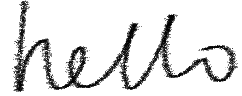 rainbowSpecifies a preset ink effect texture; rainbow. Texture shall be designed to match the figure below.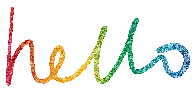 galaxySpecifies a preset ink effect texture; galaxy. Texture shall be designed to match the figure below.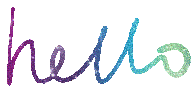 goldSpecifies a preset ink effect texture; gold. Texture shall be designed to match the figure below.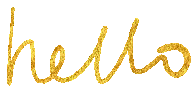 silverSpecifies a preset ink effect texture; silver. Texture shall be designed to match the figure below.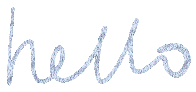 lavaSpecifies a preset ink effect texture; lava. Texture shall be designed to match the figure below.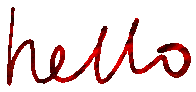 oceanSpecifies a preset ink effect texture; ocean. Texture shall be designed to match the figure below.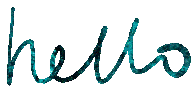 rosegoldSpecifies a preset ink effect texture; rosegold. Texture shall be designed to match the figure below.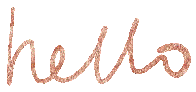 bronzeSpecifies a preset ink effect texture; bronze. Texture shall be designed to match the figure below.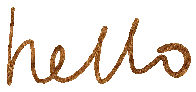 Schema namePrefixSectionhttp://schemas.microsoft.com/office/drawing/2010/main Schemaa145.1http://schemas.microsoft.com/office/drawing/2013/main/command Schemaac5.27http://schemas.microsoft.com/office/thememl/2012/main SchemaNone.5.17http://schemas.microsoft.com/ink/2010/main Schemamsink5.7http://schemas.microsoft.com/office/drawing/2016/ink SchemaNone.5.28http://schemas.microsoft.com/office/drawing/2010/chartDrawing SchemaNone.5.8http://schemas.microsoft.com/office/drawing/2012/chart SchemaNone.5.13http://schemas.microsoft.com/office/drawing/2014/chart SchemaNone.5.20http://schemas.microsoft.com/office/drawing/2014/chart/ac SchemaNone.5.21None.5.31http://schemas.microsoft.com/office/drawing/2007/8/2/chart SchemaNone.5.10http://schemas.microsoft.com/office/drawing/2014/chartex SchemaNone.5.22http://schemas.microsoft.com/office/drawing/2014/main SchemaNone.5.23http://schemas.microsoft.com/office/drawing/2012/chartStyle SchemaNone.5.15http://schemas.microsoft.com/office/drawing/2010/diagram SchemaNone.5.16http://schemas.microsoft.com/office/drawing/2008/diagram SchemaNone.5.6http://schemas.microsoft.com/office/drawing/2012/main SchemaNone.5.14http://schemas.microsoft.com/office/word/2010/wordprocessingShape SchemaNone.5.2http://schemas.microsoft.com/office/drawing/2010/picture SchemaNone.5.12http://schemas.microsoft.com/office/word/2010/wordml SchemaNone.5.3http://schemas.microsoft.com/office/word/2010/wordprocessingGroup SchemaNone.5.4http://schemas.microsoft.com/office/word/2010/wordprocessingCanvas SchemaNone.5.5http://schemas.microsoft.com/office/word/2010/wordprocessingDrawing SchemaNone.5.11http://schemas.microsoft.com/office/word/2012/wordprocessingDrawing SchemaNone.5.18http://schemas.microsoft.com/office/excel/2010/spreadsheetDrawing SchemaNone.5.9http://schemas.microsoft.com/office/powerpoint/2014/inkAction Schemaiact5.19http://schemas.microsoft.com/office/drawing/2016/SVG/main SchemaNone.5.24http://schemas.microsoft.com/office/drawing/2016/11/main SchemaNone.5.25http://schemas.microsoft.com/office/drawing/2016/11/diagram SchemaNone.5.26http://schemas.microsoft.com/office/drawing/2017/model3d Schemaam3d5.29None.5.30SectionDescriptionRevision class2.33.1.1 dataDisplayOptions16Added new section for this element.Major2.33.3.1 CT_BooleanFalseAdded new section for this complex type.Major2.33.3.2 CT_DataDisplayOptions16Added new section for this complex type.Major